Приложение № 1 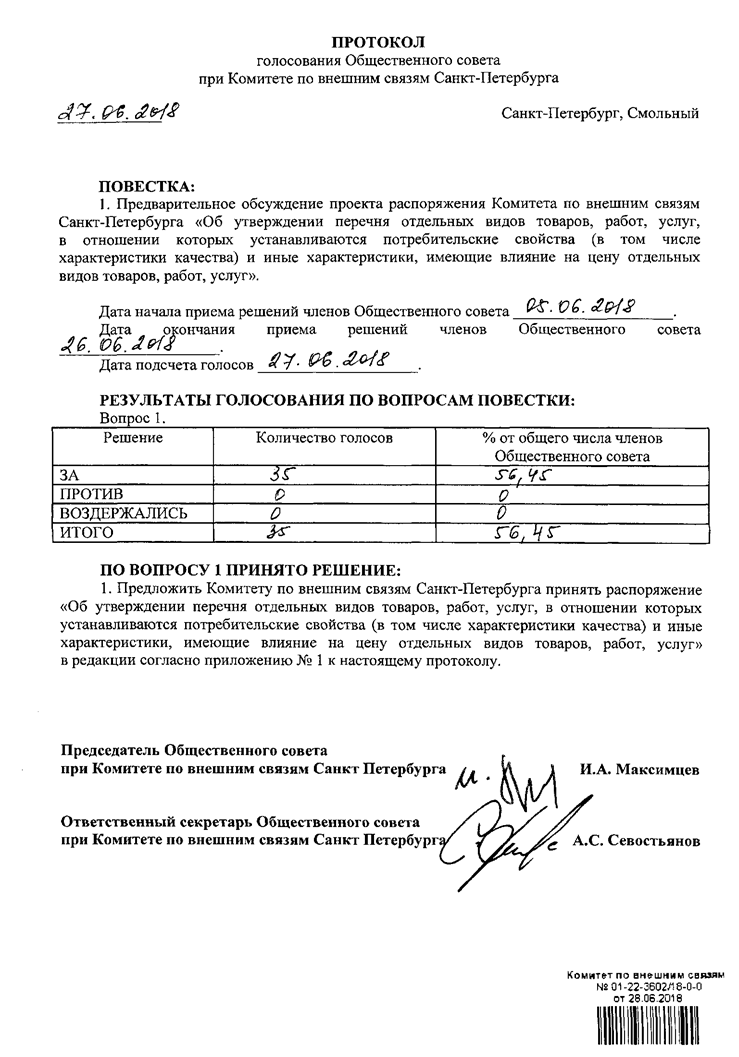 к протоколу голосования общественного совета при Комитете по внешним связям Санкт-Петербурга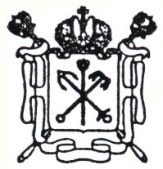 ПРАВИТЕЛЬСТВО  САНКТ-ПЕТЕРБУРГАКОМИТЕТ ПО ВНЕШНИМ СВЯЗЯМ САНКТ-ПЕТЕРБУРГАР А С П О Р Я Ж Е Н И Е		ОКУД____________________ 								№  ________________Об утверждении перечняотдельных видов товаров, работ, услуг, в отношении которых устанавливаются потребительские свойства (в том числе характеристики качества) и иные характеристики, имеющие влияние на цену отдельных видов товаров, работ, услугВ соответствии со статьей 19 Федерального закона от 05.04.2013 № 44-ФЗ 
«О контрактной системе в сфере закупок товаров, работ, услуг для обеспечения государственных и муниципальных нужд», постановлением Правительства Российской Федерации от 02.09.2015 № 926 «Об утверждении Общих правил определения требований к закупаемым заказчиками отдельным видам товаров, работ, услуг (в том числе предельных цен товаров, работ, услуг)», постановлением Правительства Санкт-Петербурга от 15.06.2016 № 489 «Об утверждении Правил определения требований к закупаемым государственными органами Санкт-Петербурга, органом управления территориальным государственным внебюджетным фондом и подведомственными им казенными и бюджетными учреждениями отдельным видам товаров, работ, услуг (в том числе предельных цен товаров, работ, услуг)»:1. Утвердить Перечень отдельных видов товаров, работ, услуг, в отношении которых устанавливаются потребительские свойства (в том числе характеристики качества) и иные характеристики, имеющие влияние на цену отдельных видов товаров, работ, услуг согласно Приложению.2. Признать утратившим силу распоряжения Комитета по внешним связям 
Санкт-Петербурга от 30.06.2016 № 68-р «Об утверждении требований к закупаемым Комитетом по внешним связям Санкт-Петербурга отдельным видам товаров, работ, услуг».3. Контроль за выполнением распоряжения возложить на первого заместителя председателя Комитета по внешним связям Санкт-Петербурга Маркова С.Л.Председатель Комитета по внешним связям Санкт-Петербурга					          Е.Д. ГригорьевПриложениек распоряжению Комитета 
по внешним связям Санкт-Петербургаот ____________№ ____________ПЕРЕЧЕНЬотдельных видов товаров, работ, услуг, в отношении которых устанавливаются потребительские свойства 
(в том числе характеристики качества) и иные характеристики, имеющие влияние на цену отдельных видов товаров, работ, услуг	* Коды по ОКЕИ, наименование единиц измерения, характеристики и значения потребительских свойств (в том числе характеристики качества) 
и иных характеристик (в том числе предельные цены) товаров, работ и услуг, закупаемых для Комитета по внешним связям Санкт-Петербурга, устанавливаются Комитетом по информатизации и связи в соответствии с пунктом 8 Правил определения требований к закупаемым государственными органами Санкт-Петербурга, органом управления территориальным государственным внебюджетным фондом и подведомственными им казенными учреждениями, бюджетными учреждениями и государственными унитарными предприятиями отдельным видам товаров, работ, услуг (в том числе предельных цен товаров, работ, услуг), утвержденных постановлением Правительства Санкт-Петербурга от 15.06.2016 № 489.	Коды по ОКЕИ, наименование единиц измерения, характеристики и значения потребительских свойств (в том числе характеристики качества)
и иных характеристик (в том числе предельные цены) товаров, работ и услуг, закупаемых подведомственным Комитету по внешним связям 
Санкт-Петербурга ГУП «Инпредсервис», устанавливаются как аналогичные значениям показателей и характеристик, установленных в качестве требованийз к соответствующим товарам, работам и услугам Комитетом по информатизации и связи.	** Значения потребительских свойств (в том числе характеристики качества) и иных характеристик (в том числе предельные цены) товаров, работ и услуг устанавливаются правовым актом Комитета по государственному заказу Санкт-Петербурга  в соответствии с пунктом 3-1 постановления Правительства Санкт-Петербурга от 15.06.2016 № 489 «Об утверждении Правил определения требований к закупаемым государственными органами Санкт-Петербурга, органом управления территориальным государственным внебюджетным фондом и подведомственными им казенными учреждениями, бюджетными учреждениями и государственными унитарными предприятиями отдельным видам товаров, работ, услуг (в том числе предельных цен товаров, работ, услуг)».Принятые сокращения:ОКПД2 – Общероссийский классификатор продукции по видам экономической деятельности (ОКПД2) ОК 034-2014ОКЕИ - Общероссийский классификатор единиц измерения№ п/пКод по ОКПД2Наименование отдельного вида товара, работы, услугиЕдиница измеренияЕдиница измеренияТребования к потребительским свойствам(в том числе характеристикам качества) и иным характеристикам (в том числе предельные цены), утвержденные Правительством Санкт-ПетербургаТребования к потребительским свойствам(в том числе характеристикам качества) и иным характеристикам (в том числе предельные цены), утвержденные Правительством Санкт-ПетербургаТребования к потребительским свойствам(в том числе характеристикам качества) и иным характеристикам (в том числе предельные цены), утвержденные Правительством Санкт-ПетербургаТребования к потребительским свойствам(в том числе характеристикам качества) и иным характеристикам (в том числе предельные цены), утвержденные Правительством Санкт-ПетербургаТребования к потребительским свойствам (в том числе качеству) 
и иным характеристикам (в том числе предельные цены), утвержденные Комитетом по внешним связям Санкт-ПетербургаТребования к потребительским свойствам (в том числе качеству) 
и иным характеристикам (в том числе предельные цены), утвержденные Комитетом по внешним связям Санкт-ПетербургаТребования к потребительским свойствам (в том числе качеству) 
и иным характеристикам (в том числе предельные цены), утвержденные Комитетом по внешним связям Санкт-Петербурга№ п/пКод по ОКПД2Наименование отдельного вида товара, работы, услугиКод по ОКЕИНаименованиехарактеристиказначение характеристикизначение характеристикизначение характеристикихарактеристиказначение характеристикизначение характеристики№ п/пКод по ОКПД2Наименование отдельного вида товара, работы, услугиКод по ОКЕИНаименованиеДля государственных гражданских служащих государственных органов Санкт-Петербурга, относящихся к категории «руководители», руководителя органа управления территориальным государственным внебюджетным фондом, руководителей унитарных предприятий Санкт-ПетербургаДля руководителей казенныхи бюджетных учрежденийДля иных должностейДля руководителя (Первого заместителя руководителя, заместителя руководителя) Комитета по внешним связям Санкт-Петербурга, руководителя (заместителя руководителя) структурного подразделения Комитета по внешним связям Санкт-Петербурга, руководителя ГУП «Инпредсервис»Для иных должностей1234567891011121. Отдельные виды товаров, работ, услуг, включенные в обязательный перечень отдельных видов товаров, работ, услуг, в отношении которых определяются требованияк их потребительским свойствам (в том числе характеристикам качества) и иным характеристикам (в том числе предельные цены товаров, работ, услуг),утвержденный постановлением Правительства Санкт-Петербурга от 15.06.2016 № 4891. Отдельные виды товаров, работ, услуг, включенные в обязательный перечень отдельных видов товаров, работ, услуг, в отношении которых определяются требованияк их потребительским свойствам (в том числе характеристикам качества) и иным характеристикам (в том числе предельные цены товаров, работ, услуг),утвержденный постановлением Правительства Санкт-Петербурга от 15.06.2016 № 4891. Отдельные виды товаров, работ, услуг, включенные в обязательный перечень отдельных видов товаров, работ, услуг, в отношении которых определяются требованияк их потребительским свойствам (в том числе характеристикам качества) и иным характеристикам (в том числе предельные цены товаров, работ, услуг),утвержденный постановлением Правительства Санкт-Петербурга от 15.06.2016 № 4891. Отдельные виды товаров, работ, услуг, включенные в обязательный перечень отдельных видов товаров, работ, услуг, в отношении которых определяются требованияк их потребительским свойствам (в том числе характеристикам качества) и иным характеристикам (в том числе предельные цены товаров, работ, услуг),утвержденный постановлением Правительства Санкт-Петербурга от 15.06.2016 № 4891. Отдельные виды товаров, работ, услуг, включенные в обязательный перечень отдельных видов товаров, работ, услуг, в отношении которых определяются требованияк их потребительским свойствам (в том числе характеристикам качества) и иным характеристикам (в том числе предельные цены товаров, работ, услуг),утвержденный постановлением Правительства Санкт-Петербурга от 15.06.2016 № 4891. Отдельные виды товаров, работ, услуг, включенные в обязательный перечень отдельных видов товаров, работ, услуг, в отношении которых определяются требованияк их потребительским свойствам (в том числе характеристикам качества) и иным характеристикам (в том числе предельные цены товаров, работ, услуг),утвержденный постановлением Правительства Санкт-Петербурга от 15.06.2016 № 4891. Отдельные виды товаров, работ, услуг, включенные в обязательный перечень отдельных видов товаров, работ, услуг, в отношении которых определяются требованияк их потребительским свойствам (в том числе характеристикам качества) и иным характеристикам (в том числе предельные цены товаров, работ, услуг),утвержденный постановлением Правительства Санкт-Петербурга от 15.06.2016 № 4891. Отдельные виды товаров, работ, услуг, включенные в обязательный перечень отдельных видов товаров, работ, услуг, в отношении которых определяются требованияк их потребительским свойствам (в том числе характеристикам качества) и иным характеристикам (в том числе предельные цены товаров, работ, услуг),утвержденный постановлением Правительства Санкт-Петербурга от 15.06.2016 № 4891. Отдельные виды товаров, работ, услуг, включенные в обязательный перечень отдельных видов товаров, работ, услуг, в отношении которых определяются требованияк их потребительским свойствам (в том числе характеристикам качества) и иным характеристикам (в том числе предельные цены товаров, работ, услуг),утвержденный постановлением Правительства Санкт-Петербурга от 15.06.2016 № 4891. Отдельные виды товаров, работ, услуг, включенные в обязательный перечень отдельных видов товаров, работ, услуг, в отношении которых определяются требованияк их потребительским свойствам (в том числе характеристикам качества) и иным характеристикам (в том числе предельные цены товаров, работ, услуг),утвержденный постановлением Правительства Санкт-Петербурга от 15.06.2016 № 4891. Отдельные виды товаров, работ, услуг, включенные в обязательный перечень отдельных видов товаров, работ, услуг, в отношении которых определяются требованияк их потребительским свойствам (в том числе характеристикам качества) и иным характеристикам (в том числе предельные цены товаров, работ, услуг),утвержденный постановлением Правительства Санкт-Петербурга от 15.06.2016 № 4891. Отдельные виды товаров, работ, услуг, включенные в обязательный перечень отдельных видов товаров, работ, услуг, в отношении которых определяются требованияк их потребительским свойствам (в том числе характеристикам качества) и иным характеристикам (в том числе предельные цены товаров, работ, услуг),утвержденный постановлением Правительства Санкт-Петербурга от 15.06.2016 № 489126.20.11Компьютеры портативные массой не более 10 кг такие, как ноутбуки, планшетные компьютеры, карманные компьютеры, в том числе совмещающие функции мобильного телефонного аппарата, электронные записные книжки и аналогичная компьютерная техника. Пояснения по требуемой продукции: ноутбуки, планшетные компьютеры**Размер и тип экрана---Размер и тип экрана**126.20.11Компьютеры портативные массой не более 10 кг такие, как ноутбуки, планшетные компьютеры, карманные компьютеры, в том числе совмещающие функции мобильного телефонного аппарата, электронные записные книжки и аналогичная компьютерная техника. Пояснения по требуемой продукции: ноутбуки, планшетные компьютеры**Вес---Вес**126.20.11Компьютеры портативные массой не более 10 кг такие, как ноутбуки, планшетные компьютеры, карманные компьютеры, в том числе совмещающие функции мобильного телефонного аппарата, электронные записные книжки и аналогичная компьютерная техника. Пояснения по требуемой продукции: ноутбуки, планшетные компьютеры**Тип процессора---Тип процессора**126.20.11Компьютеры портативные массой не более 10 кг такие, как ноутбуки, планшетные компьютеры, карманные компьютеры, в том числе совмещающие функции мобильного телефонного аппарата, электронные записные книжки и аналогичная компьютерная техника. Пояснения по требуемой продукции: ноутбуки, планшетные компьютеры**Частота процессора---Частота процессора**126.20.11Компьютеры портативные массой не более 10 кг такие, как ноутбуки, планшетные компьютеры, карманные компьютеры, в том числе совмещающие функции мобильного телефонного аппарата, электронные записные книжки и аналогичная компьютерная техника. Пояснения по требуемой продукции: ноутбуки, планшетные компьютеры**Размер оперативной памяти---Размер оперативной памяти**126.20.11Компьютеры портативные массой не более 10 кг такие, как ноутбуки, планшетные компьютеры, карманные компьютеры, в том числе совмещающие функции мобильного телефонного аппарата, электронные записные книжки и аналогичная компьютерная техника. Пояснения по требуемой продукции: ноутбуки, планшетные компьютеры**Объем накопителя---Объем накопителя**126.20.11Компьютеры портативные массой не более 10 кг такие, как ноутбуки, планшетные компьютеры, карманные компьютеры, в том числе совмещающие функции мобильного телефонного аппарата, электронные записные книжки и аналогичная компьютерная техника. Пояснения по требуемой продукции: ноутбуки, планшетные компьютеры**Тип жесткого диска---Тип жесткого диска**126.20.11Компьютеры портативные массой не более 10 кг такие, как ноутбуки, планшетные компьютеры, карманные компьютеры, в том числе совмещающие функции мобильного телефонного аппарата, электронные записные книжки и аналогичная компьютерная техника. Пояснения по требуемой продукции: ноутбуки, планшетные компьютеры**Оптический привод---Оптический привод**126.20.11Компьютеры портативные массой не более 10 кг такие, как ноутбуки, планшетные компьютеры, карманные компьютеры, в том числе совмещающие функции мобильного телефонного аппарата, электронные записные книжки и аналогичная компьютерная техника. Пояснения по требуемой продукции: ноутбуки, планшетные компьютеры**Наличие модулейWi-Fi, Bluetooth---Наличие модулей Wi-Fi, Bluetooth**126.20.11Компьютеры портативные массой не более 10 кг такие, как ноутбуки, планшетные компьютеры, карманные компьютеры, в том числе совмещающие функции мобильного телефонного аппарата, электронные записные книжки и аналогичная компьютерная техника. Пояснения по требуемой продукции: ноутбуки, планшетные компьютеры**Поддержки 3G (UMTS)---Поддержки 3G (UMTS)**126.20.11Компьютеры портативные массой не более 10 кг такие, как ноутбуки, планшетные компьютеры, карманные компьютеры, в том числе совмещающие функции мобильного телефонного аппарата, электронные записные книжки и аналогичная компьютерная техника. Пояснения по требуемой продукции: ноутбуки, планшетные компьютеры**Тип видеоадаптера---Тип видеоадаптера**126.20.11Компьютеры портативные массой не более 10 кг такие, как ноутбуки, планшетные компьютеры, карманные компьютеры, в том числе совмещающие функции мобильного телефонного аппарата, электронные записные книжки и аналогичная компьютерная техника. Пояснения по требуемой продукции: ноутбуки, планшетные компьютеры**Время работы---Время работы**126.20.11Компьютеры портативные массой не более 10 кг такие, как ноутбуки, планшетные компьютеры, карманные компьютеры, в том числе совмещающие функции мобильного телефонного аппарата, электронные записные книжки и аналогичная компьютерная техника. Пояснения по требуемой продукции: ноутбуки, планшетные компьютеры**Операционная система---Операционная система**126.20.11Компьютеры портативные массой не более 10 кг такие, как ноутбуки, планшетные компьютеры, карманные компьютеры, в том числе совмещающие функции мобильного телефонного аппарата, электронные записные книжки и аналогичная компьютерная техника. Пояснения по требуемой продукции: ноутбуки, планшетные компьютеры**Предустановленное программное обеспечение---Предустановленное программное обеспечение**126.20.11Компьютеры портативные массой не более 10 кг такие, как ноутбуки, планшетные компьютеры, карманные компьютеры, в том числе совмещающие функции мобильного телефонного аппарата, электронные записные книжки и аналогичная компьютерная техника. Пояснения по требуемой продукции: ноутбуки, планшетные компьютеры**Предельная цена---Предельная цена**226.20.15Машины вычислительные электронные цифровые прочие, содержащие или не содержащие в одном корпусе одно или два из следующих устройств для автоматической обработки данных: запоминающие устройства, устройства ввода, устройства вывода. Пояснения по требуемой продукции: компьютеры персональные настольные, рабочие станции вывода**Тип (моноблок, системный блок и монитор)---Тип (моноблок, системный блок и монитор)**226.20.15Машины вычислительные электронные цифровые прочие, содержащие или не содержащие в одном корпусе одно или два из следующих устройств для автоматической обработки данных: запоминающие устройства, устройства ввода, устройства вывода. Пояснения по требуемой продукции: компьютеры персональные настольные, рабочие станции вывода**Размер экрана (монитора)---Размер экрана (монитора)**226.20.15Машины вычислительные электронные цифровые прочие, содержащие или не содержащие в одном корпусе одно или два из следующих устройств для автоматической обработки данных: запоминающие устройства, устройства ввода, устройства вывода. Пояснения по требуемой продукции: компьютеры персональные настольные, рабочие станции вывода**Тип процессора---Тип процессора**226.20.15Машины вычислительные электронные цифровые прочие, содержащие или не содержащие в одном корпусе одно или два из следующих устройств для автоматической обработки данных: запоминающие устройства, устройства ввода, устройства вывода. Пояснения по требуемой продукции: компьютеры персональные настольные, рабочие станции вывода**Частота процессора---Частота процессора**226.20.15Машины вычислительные электронные цифровые прочие, содержащие или не содержащие в одном корпусе одно или два из следующих устройств для автоматической обработки данных: запоминающие устройства, устройства ввода, устройства вывода. Пояснения по требуемой продукции: компьютеры персональные настольные, рабочие станции вывода**Размер оперативной памяти---Размер оперативной памяти**226.20.15Машины вычислительные электронные цифровые прочие, содержащие или не содержащие в одном корпусе одно или два из следующих устройств для автоматической обработки данных: запоминающие устройства, устройства ввода, устройства вывода. Пояснения по требуемой продукции: компьютеры персональные настольные, рабочие станции вывода**Объем накопителя---Объем накопителя**226.20.15Машины вычислительные электронные цифровые прочие, содержащие или не содержащие в одном корпусе одно или два из следующих устройств для автоматической обработки данных: запоминающие устройства, устройства ввода, устройства вывода. Пояснения по требуемой продукции: компьютеры персональные настольные, рабочие станции вывода**Тип жесткого диска---Тип жесткого диска**226.20.15Машины вычислительные электронные цифровые прочие, содержащие или не содержащие в одном корпусе одно или два из следующих устройств для автоматической обработки данных: запоминающие устройства, устройства ввода, устройства вывода. Пояснения по требуемой продукции: компьютеры персональные настольные, рабочие станции вывода**Оптический привод---Оптический привод**226.20.15Машины вычислительные электронные цифровые прочие, содержащие или не содержащие в одном корпусе одно или два из следующих устройств для автоматической обработки данных: запоминающие устройства, устройства ввода, устройства вывода. Пояснения по требуемой продукции: компьютеры персональные настольные, рабочие станции вывода**Тип видеоадаптера---Тип видеоадаптера**226.20.15Машины вычислительные электронные цифровые прочие, содержащие или не содержащие в одном корпусе одно или два из следующих устройств для автоматической обработки данных: запоминающие устройства, устройства ввода, устройства вывода. Пояснения по требуемой продукции: компьютеры персональные настольные, рабочие станции вывода**Операционная система---Операционная система**226.20.15Машины вычислительные электронные цифровые прочие, содержащие или не содержащие в одном корпусе одно или два из следующих устройств для автоматической обработки данных: запоминающие устройства, устройства ввода, устройства вывода. Пояснения по требуемой продукции: компьютеры персональные настольные, рабочие станции вывода**Предустановленное программное обеспечение---Предустановленное программное обеспечение**226.20.15Машины вычислительные электронные цифровые прочие, содержащие или не содержащие в одном корпусе одно или два из следующих устройств для автоматической обработки данных: запоминающие устройства, устройства ввода, устройства вывода. Пояснения по требуемой продукции: компьютеры персональные настольные, рабочие станции вывода**Предельная цена---Предельная цена**326.20.16Устройства ввода или вывода данных, содержащие или не содержащие в одном корпусе запоминающие устройства. Пояснения по требуемой продукции: принтеры, сканеры, многофункциональные устройства**Метод печати (струйный, лазерный для принтера)---Метод печати (струйный, лазерный для принтера)**326.20.16Устройства ввода или вывода данных, содержащие или не содержащие в одном корпусе запоминающие устройства. Пояснения по требуемой продукции: принтеры, сканеры, многофункциональные устройства**Разрешение сканирования (для сканера)---Разрешение сканирования (для сканера)**326.20.16Устройства ввода или вывода данных, содержащие или не содержащие в одном корпусе запоминающие устройства. Пояснения по требуемой продукции: принтеры, сканеры, многофункциональные устройства**Цветность (цветной, черно-белый)---Цветность (цветной, черно-белый)**326.20.16Устройства ввода или вывода данных, содержащие или не содержащие в одном корпусе запоминающие устройства. Пояснения по требуемой продукции: принтеры, сканеры, многофункциональные устройства**Максимальный формат---Максимальный формат**326.20.16Устройства ввода или вывода данных, содержащие или не содержащие в одном корпусе запоминающие устройства. Пояснения по требуемой продукции: принтеры, сканеры, многофункциональные устройства**Скорость печати (сканирования)---Скорость печати (сканирования)**326.20.16Устройства ввода или вывода данных, содержащие или не содержащие в одном корпусе запоминающие устройства. Пояснения по требуемой продукции: принтеры, сканеры, многофункциональные устройства**Наличие дополнительных модулей и интерфейсов (сетевой интерфейс, устройства чтения карт памяти и т.д.)---Наличие дополнительных модулей и интерфейсов (сетевой интерфейс, устройства чтения карт памяти и т.д.)**426.30.11Аппаратура коммуникационная передающая с приемными устройствами. Пояснения по требуемой продукции: телефоны мобильные--Тип устройства (телефон, смартфон)---Тип устройства (телефон, смартфон)СмартфонТелефон/смартфон426.30.11Аппаратура коммуникационная передающая с приемными устройствами. Пояснения по требуемой продукции: телефоны мобильные--Поддерживаемые стандарты---Поддерживаемые стандартыGSM, WCDMAGSM, WCDMA426.30.11Аппаратура коммуникационная передающая с приемными устройствами. Пояснения по требуемой продукции: телефоны мобильные--Операционная система---Операционная системаПредустановленнаяПредустановленная426.30.11Аппаратура коммуникационная передающая с приемными устройствами. Пояснения по требуемой продукции: телефоны мобильные356ЧасВремя работы---Время работыНе менее 3(в режиме разговора)Не менее 3(в режиме разговора)426.30.11Аппаратура коммуникационная передающая с приемными устройствами. Пояснения по требуемой продукции: телефоны мобильные--Метод управления (сенсорный, кнопочный)---Метод управления (сенсорный, кнопочный)СенсорныйСенсорный/кнопочный426.30.11Аппаратура коммуникационная передающая с приемными устройствами. Пояснения по требуемой продукции: телефоны мобильные796ШтукаКоличество SIM-карт---Количество SIM-картНе менее 1Не менее 1426.30.11Аппаратура коммуникационная передающая с приемными устройствами. Пояснения по требуемой продукции: телефоны мобильные--Наличие модулей и интерфейсов (Wi-Fi, Bluetooth, USB, GPS)---Наличие модулей и интерфейсов (Wi-Fi, Bluetooth, USB, GPS)Wi-Fi, Bluetooth, USB,GPSBluetooth, USB426.30.11Аппаратура коммуникационная передающая с приемными устройствами. Пояснения по требуемой продукции: телефоны мобильные383Руб.Стоимость годового владения оборудованием (включая договоры технической поддержки, обслуживания, сервисные договоры) из расчета на одного абонента (одну единицу трафика) в течение всего срока службы---Стоимость годового владения оборудованием (включая договоры технической поддержки, обслуживания, сервисные договоры) из расчета на одного абонента (одну единицу трафика) в течение всего срока службы0,000,00426.30.11Аппаратура коммуникационная передающая с приемными устройствами. Пояснения по требуемой продукции: телефоны мобильные383Руб.Предельная ценаНе более 15 тыс.Не более 15 тыс.Не более 5 тыс.Предельная ценаНе более 15 тыс.Не более 5 тыс.529.10.21Средства транспортные с двигателем с искровым зажиганием, с рабочим объемом цилиндров не более 1500 куб.см, новые251Лошадиная силаМощность двигателяНе более 200Не более 150-Мощность двигателяНе более 200-529.10.21Средства транспортные с двигателем с искровым зажиганием, с рабочим объемом цилиндров не более 1500 куб.см, новые383Руб.Предельная ценаНе более 1,5 млн.Не более 1 млн.-Предельная ценаНе более 1,5 млн.-629.10.22Средства транспортные с двигателем с искровым зажиганием, с рабочим объемом цилиндров более 1500 куб.см, новые251Лошадиная силаМощность двигателяНе более 200Не более 200-Мощность двигателяНе более 200-629.10.22Средства транспортные с двигателем с искровым зажиганием, с рабочим объемом цилиндров более 1500 куб.см, новые383Руб.Предельная ценаНе более 1,5 млн.Не более 1,5 млн.-Предельная ценаНе более 1,5 млн.-729.10.23Средства транспортные с поршневым двигателем внутреннего сгорания с воспламенением от сжатия (дизелем или полудизелем), новые251Лошадиная силаМощность двигателяНе более 200Не более 200-Мощность двигателяНе более 200-729.10.23Средства транспортные с поршневым двигателем внутреннего сгорания с воспламенением от сжатия (дизелем или полудизелем), новые383Руб.Предельная ценаНе более 1,5 млн.Не более 1,5 млн.-Предельная ценаНе более 1,5 млн.-829.10.24Средства автотранспортные для перевозки людей прочие251Лошадиная силаМощность двигателяНе более 200Не более 200-Мощность двигателяНе более 200-829.10.24Средства автотранспортные для перевозки людей прочие383Руб.Предельная ценаНе более 1,5 млн.Не более 1,5 млн.-Предельная ценаНе более 1,5 млн.-929.10.30Средства автотранспортные для перевозки 10 или более человек251Лошадиная силаМощность двигателяНе более 250Не более 250Не более 250Мощность двигателяНе более 250Не более 2501029.10.41Средства автотранспортные грузовые с поршневым двигателем внутреннего сгорания с воспламенением от сжатия (дизелем или полудизелем), новые251Лошадиная силаМощность двигателяНе более 250Не более 250Не более 250Мощность двигателяНе более 250Не более 2501129.10.42Средства автотранспортные грузовые с поршневым двигателем внутреннего сгорания с искровым зажиганием; прочие грузовые транспортные средства, новые251Лошадиная силаМощность двигателяНе более 250Не более 250Не более 250Мощность двигателяНе более 250Не более 2501229.10.43Автомобили-тягачи седельные для полуприцепов251Лошадиная силаМощность двигателяНе более 250Не более 250Не более 250Мощность двигателяНе более 250Не более 2501329.10.44Шасси с установленными двигателями для автотранспортных средств251Лошадиная силаМощность двигателяНе более 250Не более 250Не более 250Мощность двигателяНе более 250Не более 2501431.01.11Мебель металлическая для офисов. Пояснения по закупаемой продукции: мебель для сидения , преимущественно с металлическим каркасом--Материал (металл)МеталлМеталлМеталлМатериал (металл)МеталлМеталл1431.01.11Мебель металлическая для офисов. Пояснения по закупаемой продукции: мебель для сидения , преимущественно с металлическим каркасом--Обивочные материалыПредельное значение - кожа натуральная; возможные значения: искусственная кожа, мебельный (искусственный) мех, искусственная замша (микрофибра), ткань, нетканые материалыПредельное значение - кожа натуральная; возможные значения: искусственная кожа, мебельный (искусственный) мех, искусственная замша (микрофибра), ткань, нетканые материалыПредельное значение - искусственная кожа; возможные значения: мебельный (искусственный) мех, искусственная замша (микрофибра), ткань, нетканые материалыОбивочные материалыПредельное значение - кожа натуральная; возможные значения: искусственная кожа, мебельный (искусственный) мех, искусственная замша (микрофибра), ткань, нетканые материалыПредельное значение - искусственная кожа; возможные значения: мебельный (искусственный) мех, искусственная замша (микрофибра), ткань, нетканые материалы1531.01.12Мебель деревянная для офисов. Пояснения по закупаемой продукции: мебель для сидения , преимущественно с деревянным каркасом--Материал (вид древесины)Предельное значение - массив древесины «ценных» пород (твердолиственных и тропических); возможные значения: древесина хвойных и мягколиственных пород: береза, лиственница, сосна, ельПредельное значение - массив древесины «ценных» пород (твердолиственных и тропических); возможные значения: древесина хвойных и мягколиственных пород: береза, лиственница, сосна, ельВозможное значение - древесина хвойных и мягколиственных пород: береза, лиственница, сосна, ельМатериал (вид древесины)Предельное значение - массив древесины «ценных» пород (твердолиственных и тропических); возможные значения: древесина хвойных и мягколиственных пород: береза, лиственница, сосна, ельВозможное значение - древесина хвойных и мягколиственных пород: береза, лиственница, сосна, ель1531.01.12Мебель деревянная для офисов. Пояснения по закупаемой продукции: мебель для сидения , преимущественно с деревянным каркасом--Обивочные материалыПредельное значение - кожа натуральная; возможные значения: искусственная кожа; мебельный (искусственный) мех, искусственная замша (микрофибра), ткань, нетканые материалыПредельное значение - кожа натуральная; возможные значения: искусственная кожа; мебельный (искусственный) мех, искусственная замша (микрофибра), ткань, нетканые материалыПредельное значение - искусственная кожа; возможные значения; мебельный (искусственный) мех, искусственная замша (микрофибра), ткань, нетканые материалыОбивочные материалыПредельное значение - кожа натуральная; возможные значения: искусственная кожа; мебельный (искусственный) мех, искусственная замша (микрофибра), ткань, нетканые материалыПредельное значение - искусственная кожа; возможные значения; мебельный (искусственный) мех, искусственная замша (микрофибра), ткань, нетканые материалы1649.32.11Услуги такси251Лошадиная силаМощность двигателя автомобиляНе более 200Не более 200-Мощность двигателя автомобиляНе более 200-1649.32.11Услуги такси--Тип коробки передач автомобиля---Тип коробки передач автомобиляРучная/автоматическая-1649.32.11Услуги такси--Комплектация автомобиля---Комплектация автомобиляНе ниже базовой-1649.32.11Услуги такси--Время предоставления автомобиля потребителю---Время предоставления автомобиля потребителюВозможное значение: с 08.00 до 20.00 часов по рабочим дням; с 08.00 до 20.00 часов, включая выходные и праздничные дни; предельное значение: круглосуточно, включая выходные и праздничные дни-1749.32.12Услуги по аренде легковых автомобилей с водителем251Лошадиная силаМощность двигателя автомобиляНе более 200Не более 200-Мощность двигателя автомобиляНе более 200-1749.32.12Услуги по аренде легковых автомобилей с водителем--Тип коробки передач---Тип коробки передачРучная/автоматическая-1749.32.12Услуги по аренде легковых автомобилей с водителем--Комплектация автомобиля---Комплектация автомобиляНе ниже базовой-1749.32.12Услуги по аренде легковых автомобилей с водителем356ЧасВремя предоставления автомобиля потребителю---Время предоставления автомобиля потребителюВозможное значение: с 08.00 до 20.00 часов по рабочим дням; с 08.00 до 20.00 часов, включая выходные и праздничные дни; предельное значение: круглосуточно, включая выходные и праздничные дни-1749.32.12Услуги по аренде легковых автомобилей с водителем383Руб.Предельная стоимость услуг по аренде автотранспортных средств с экипажем за 1 час работы автомобиляНе более 810Не более 810Не более 690Предельная стоимость услуг по аренде автотранспортных средств с экипажем за 1 час работы автомобиляНе более 810Не более 6901861.10.30Услуги по передаче данных по проводным телекоммуникационным сетям. Пояснения по требуемым услугам: оказание услуг связи по передаче данных2545Мбит/сСкорость канала передачи данных---Скорость канала передачи данных**1861.10.30Услуги по передаче данных по проводным телекоммуникационным сетям. Пояснения по требуемым услугам: оказание услуг связи по передаче данных744ПроцентДоля потерянных пакетов---Доля потерянных пакетов**1961.20.11Услуги подвижной связи общего пользования - обеспечение доступа и поддержка пользователя. Пояснения по требуемым услугам: оказание услуг подвижной радиотелефонной связи--Тарификация услуги голосовой связи, доступа в информационно-телекоммуникационную сеть «Интернет» (лимитная/безлимитная)---Тарификация услуги голосовой связи, доступа в информационно-телекоммуникационную сеть «Интернет» (лимитная/безлимитная)**1961.20.11Услуги подвижной связи общего пользования - обеспечение доступа и поддержка пользователя. Пояснения по требуемым услугам: оказание услуг подвижной радиотелефонной связи--Объем доступной услуги голосовой связи (минут), доступа в информационно-телекоммуникационную сеть «Интернет» (Гб)---Объем доступной услуги голосовой связи (минут), доступа в информационно-телекоммуникационную сеть «Интернет» (Гб)**1961.20.11Услуги подвижной связи общего пользования - обеспечение доступа и поддержка пользователя. Пояснения по требуемым услугам: оказание услуг подвижной радиотелефонной связи--Доступ услуги голосовой связи (домашний регион, территория Российской Федерации, за пределами Российской Федерации - роуминг)---Доступ услуги голосовой связи (домашний регион, территория Российской Федерации, за пределами Российской Федерации - роуминг)**1961.20.11Услуги подвижной связи общего пользования - обеспечение доступа и поддержка пользователя. Пояснения по требуемым услугам: оказание услуг подвижной радиотелефонной связи--Доступ в информационно-телекоммуникационную сеть «Интернет» (Гб) (да/нет)---Доступ в информационно-телекоммуникационную сеть «Интернет» (Гб) (да/нет)**2077.11.10Услуги по аренде и лизингу легковых автомобилей и легких (не более 3,5 т) автотранспортных средств без водителя. Пояснения по требуемой услуге:2077.11.10услуга по аренде и лизингу легковых автомобилей без водителя;251Лошадиная силаМощность двигателя автомобиляНе более 200Не более 200-Мощность двигателя автомобиляНе более 200-2077.11.10услуга по аренде и лизингу легковых автомобилей без водителя;--Тип коробки передач---Тип коробки передачРучная/автоматическая-2077.11.10услуга по аренде и лизингу легковых автомобилей без водителя;--Комплектация автомобиля---Комплектация автомобиляНе ниже базовой-2077.11.10услуга по аренде и лизингу легких (до 3,5 т) автотранспортных средств без водителя251Лошадиная силаМощность двигателя автомобиля---Мощность двигателя автомобиляНе более 200-2077.11.10услуга по аренде и лизингу легких (до 3,5 т) автотранспортных средств без водителя--Тип коробки передач---Тип коробки передачРучная/автоматическая-2077.11.10услуга по аренде и лизингу легких (до 3,5 т) автотранспортных средств без водителя--Комплектация автомобиля---Комплектация автомобиляНе ниже базовой-2158.29.13Обеспечение программное для администрирования баз данных на электронном носителе. Пояснения по требуемой продукции: системы управления базами данных**Стоимость годового владения программным обеспечением (включая договоры технической поддержки, обслуживания, сервисные договоры) из расчета на одного пользователя в течение всего срока службы, общая сумма выплат по лицензионным и иным договорам (независимо от вида договора), отчислений в пользу иностранных юридических и физических лиц---Стоимость годового владения программным обеспечением (включая договоры технической поддержки, обслуживания, сервисные договоры) из расчета на одного пользователя в течение всего срока службы, общая сумма выплат по лицензионным и иным договорам (независимо от вида договора), отчислений в пользу иностранных юридических и физических лиц**2258.29.21Приложения общие для повышения эффективности бизнеса и приложения для домашнего пользования, отдельно реализуемые. Пояснения по требуемой продукции: офисные приложения**Совместимость с системами межведомственного электронного документооборота (МЭДО) (да/нет), поддерживаемые типы данных, текстовые и графические возможности приложения, соответствие Федеральному закону «О персональных данных» приложений, содержащих персональные данные (да/нет)---Совместимость с системами межведомственного электронного документооборота (МЭДО) (да/нет), поддерживаемые типы данных, текстовые и графические возможности приложения, соответствие Федеральному закону «О персональных данных» приложений, содержащих персональные данные (да/нет)**2358.29.31Обеспечение программное системное для загрузки. Пояснения по требуемой продукции: средства обеспечения информационной безопасности**Использование российских криптоалгоритмов при использовании криптографической защиты информации в составе средств обеспечения информационной безопасности систем, доступность на русском языке интерфейса конфигурирования средства информационной безопасности---Использование российских криптоалгоритмов при использовании криптографической защиты информации в составе средств обеспечения информационной безопасности систем, доступность на русском языке интерфейса конфигурирования средства информационной безопасности**2458.29.32Обеспечение программное прикладное для загрузки. Пояснения по требуемой продукции: системы управления процессами организации**Поддержка и формирование регистров учета, содержащих функции по ведению бухгалтерской документации, которые соответствуют российским стандартам систем бухгалтерского учета---Поддержка и формирование регистров учета, содержащих функции по ведению бухгалтерской документации, которые соответствуют российским стандартам систем бухгалтерского учета**2561.90.10Услуги телекоммуникационные прочие. Пояснения по требуемым услугам: оказание услуг по предоставлению высоко-скоростного доступа в информационно-телекоммуникационную сеть «Интернет»2545Мбит/сМаксимальная скорость соединения в информационно-телекоммуникационной сети «Интернет»---Максимальная скорость соединения в информационно-телекоммуникационной сети «Интернет»**2649.32.12Услуги по аренде легковых автомобилей с водителем в Москве251Лошадиная силаМощность двигателя автомобиляНе более 200Не более 200-Мощность двигателя автомобиляНе более 200-2649.32.12Услуги по аренде легковых автомобилей с водителем в Москве--Тип коробки передач---Тип коробки передачРучная/автоматическая-2649.32.12Услуги по аренде легковых автомобилей с водителем в Москве--Комплектация автомобиля---Комплектация автомобиляНе ниже базовой-2649.32.12Услуги по аренде легковых автомобилей с водителем в Москве356ЧасВремя предоставления автомобиля потребителю---Время предоставления автомобиля потребителюВозможное значение: с 08.00 до 20.00 часов по рабочим дням; с 08.00 до 20.00 часов, включая выходные и праздничные дни; предельное значение: круглосуточно, включая выходные и праздничные дни-2649.32.12Услуги по аренде легковых автомобилей с водителем в Москве383Руб.Предельная стоимость услуг по аренде автотранспортных средств с экипажем за 1 час работы автомобиляНе более 1120Не более 1120Не более 860Предельная стоимость услуг по аренде автотранспортных средств с экипажем за 1 час работы автомобиляНе более 1120Не более 8602769.10.19Услуги юридические прочие. Пояснения по требуемым услугам: услуги независимых экспертов, включаемых в составы аттестационной и конкурсной комиссий, образуемых в государственном органе Санкт-Петербурга383Руб.Стоимость почасовой оплаты услуг независимых экспертов, включаемых в составы аттестационной и конкурсной комиссий, образуемых в государственном органе Санкт-ПетербургаНе более 150Не более 150Не более 150Стоимость почасовой оплаты услуг независимых экспертов, включаемых в составы аттестационной и конкурсной комиссий, образуемых в государственном органе Санкт-ПетербургаНе более 150Не более 1502801.24.23Абрикосы--Вид---Вид****2801.24.23Абрикосы--Группа---Группа****2801.24.23Абрикосы--Сорт---Сорт****2801.24.23Абрикосы--Соответствие нормативно-технической документации---Соответствие нормативно-технической документации****2801.24.23Абрикосы383Руб.Предельная цена за 1 килограмм---Предельная цена за 1 килограмм****2801.24.23Абрикосы--Фасовка---Фасовка****2901.23.13Апельсины--Вид---Вид****2901.23.13Апельсины--Сорт---Сорт****2901.23.13Апельсины--Соответствие нормативно-технической документации---Соответствие нормативно-технической документации****2901.23.13Апельсины383Руб.Предельная цена за 1 килограмм---Предельная цена за 1 килограмм****2901.23.13Апельсины--Фасовка---Фасовка****3001.13.21Арбузы--Вид---Вид****3001.13.21Арбузы--Соответствие нормативно-технической документации---Соответствие нормативно-технической документации****3001.13.21Арбузы383Руб.Предельная цена за 1 килограмм---Предельная цена за 1 килограмм****3001.13.21Арбузы--Фасовка---Фасовка****3101.13.33Баклажаны--Вид---Вид****3101.13.33Баклажаны--Сорт---Сорт****3101.13.33Баклажаны--Соответствие нормативно-технической документации---Соответствие нормативно-технической документации****3101.13.33Баклажаны383Руб.Предельная цена за 1 килограмм---Предельная цена за 1 килограмм****3101.13.33Баклажаны--Фасовка---Фасовка****3201.22.12Бананы--Вид---Вид****3201.22.12Бананы--Класс---Класс****3201.22.12Бананы--Соответствие нормативно-технической документации---Соответствие нормативно-технической документации****3201.22.12Бананы383Руб.Предельная цена за 1 килограмм---Предельная цена за 1 килограмм****3201.22.12Бананы--Фасовка---Фасовка****3310.20.33Беспозвоночные водные мороженые, сушеные, соленые или в рассоле, копченые, прочие. Пояснения по требуемой продукции: тушка кальмара--Термическое состояние---Термическое состояние****3310.20.33Беспозвоночные водные мороженые, сушеные, соленые или в рассоле, копченые, прочие. Пояснения по требуемой продукции: тушка кальмара--Соответствие нормативно-технической документации---Соответствие нормативно-технической документации****3310.20.33Беспозвоночные водные мороженые, сушеные, соленые или в рассоле, копченые, прочие. Пояснения по требуемой продукции: тушка кальмара383Руб.Предельная цена за 1 килограмм---Предельная цена за 1 килограмм****3310.20.33Беспозвоночные водные мороженые, сушеные, соленые или в рассоле, копченые, прочие. Пояснения по требуемой продукции: тушка кальмара--Фасовка---Фасовка****3401.21.11Виноград свежий столовых сортов--Тип---Тип****3401.21.11Виноград свежий столовых сортов--Вид---Вид****3401.21.11Виноград свежий столовых сортов--Группа---Группа****3401.21.11Виноград свежий столовых сортов--Сорт---Сорт****3401.21.11Виноград свежий столовых сортов--Соответствие нормативно-технической документации---Соответствие нормативно-технической документации****3401.21.11Виноград свежий столовых сортов383Руб.Предельная цена за 1 килограмм---Предельная цена за 1 килограмм****3401.21.11Виноград свежий столовых сортов--Фасовка---Фасовка****3510.39.25Фрукты переработанные и консервированные. Пояснения по требуемой продукции: виноград сушеный--Вид продукции---Вид продукции****3510.39.25Фрукты переработанные и консервированные. Пояснения по требуемой продукции: виноград сушеный--Тип---Тип****3510.39.25Фрукты переработанные и консервированные. Пояснения по требуемой продукции: виноград сушеный--Вид (для винограда)---Вид (для винограда)****3510.39.25Фрукты переработанные и консервированные. Пояснения по требуемой продукции: виноград сушеный--Косточка---Косточка****3510.39.25Фрукты переработанные и консервированные. Пояснения по требуемой продукции: виноград сушеный--Сорт---Сорт****3510.39.25Фрукты переработанные и консервированные. Пояснения по требуемой продукции: виноград сушеный--Соответствие нормативно-технической документации---Соответствие нормативно-технической документации****3510.39.25Фрукты переработанные и консервированные. Пояснения по требуемой продукции: виноград сушеный383Руб.Предельная цена за 1 килограмм---Предельная цена за 1 килограмм****3510.39.25Фрукты переработанные и консервированные. Пояснения по требуемой продукции: виноград сушеный--Фасовка---Фасовка****3610.39.25Фрукты переработанные и консервированные. Пояснения по требуемой продукции: абрикосы сушеные--Вид продукции---Вид продукции****3610.39.25Фрукты переработанные и консервированные. Пояснения по требуемой продукции: абрикосы сушеные--Тип---Тип****3610.39.25Фрукты переработанные и консервированные. Пояснения по требуемой продукции: абрикосы сушеные--Вид (для винограда)---Вид (для винограда)****3610.39.25Фрукты переработанные и консервированные. Пояснения по требуемой продукции: абрикосы сушеные--Косточка---Косточка****3610.39.25Фрукты переработанные и консервированные. Пояснения по требуемой продукции: абрикосы сушеные--Сорт---Сорт****3610.39.25Фрукты переработанные и консервированные. Пояснения по требуемой продукции: абрикосы сушеные--Соответствие нормативно-технической документации---Соответствие нормативно-технической документации****3610.39.25Фрукты переработанные и консервированные. Пояснения по требуемой продукции: абрикосы сушеные383Руб.Предельная цена за 1 килограмм---Предельная цена за 1 килограмм****3610.39.25Фрукты переработанные и консервированные. Пояснения по требуемой продукции: абрикосы сушеные--Фасовка---Фасовка****3710.39.25Фрукты переработанные и консервированные. Пояснения по требуемой продукции: сливы сушеные--Тип---Тип****3710.39.25Фрукты переработанные и консервированные. Пояснения по требуемой продукции: сливы сушеные--Вид (для винограда)---Вид (для винограда)****3710.39.25Фрукты переработанные и консервированные. Пояснения по требуемой продукции: сливы сушеные--Косточка---Косточка****3710.39.25Фрукты переработанные и консервированные. Пояснения по требуемой продукции: сливы сушеные--Сорт---Сорт****3710.39.25Фрукты переработанные и консервированные. Пояснения по требуемой продукции: сливы сушеные--Соответствие нормативно-технической документации---Соответствие нормативно-технической документации****3710.39.25Фрукты переработанные и консервированные. Пояснения по требуемой продукции: сливы сушеные383Руб.Предельная цена за 1 килограмм---Предельная цена за 1 килограмм****3710.39.25Фрукты переработанные и консервированные. Пояснения по требуемой продукции: сливы сушеные--Фасовка---Фасовка****3810.39.25Фрукты переработанные и консервированные. Пояснения по требуемой продукции: смеси сушеных фруктов (сухой компот)--Тип---Тип****3810.39.25Фрукты переработанные и консервированные. Пояснения по требуемой продукции: смеси сушеных фруктов (сухой компот)--Вид (для винограда)---Вид (для винограда)****3810.39.25Фрукты переработанные и консервированные. Пояснения по требуемой продукции: смеси сушеных фруктов (сухой компот)--Косточка---Косточка****3810.39.25Фрукты переработанные и консервированные. Пояснения по требуемой продукции: смеси сушеных фруктов (сухой компот)--Сорт---Сорт****3810.39.25Фрукты переработанные и консервированные. Пояснения по требуемой продукции: смеси сушеных фруктов (сухой компот)--Соответствие нормативно-технической документации---Соответствие нормативно-технической документации****3810.39.25Фрукты переработанные и консервированные. Пояснения по требуемой продукции: смеси сушеных фруктов (сухой компот)383Руб.Предельная цена за 1 килограмм---Предельная цена за 1 килограмм****3810.39.25Фрукты переработанные и консервированные. Пояснения по требуемой продукции: смеси сушеных фруктов (сухой компот)--Фасовка---Фасовка****3901.24.24Вишня--Вид---Вид****3901.24.24Вишня--Сорт---Сорт****3901.24.24Вишня--Соответствие нормативно-технической документации---Соответствие нормативно-технической документации****3901.24.24Вишня383Руб.Предельная цена за 1 килограмм---Предельная цена за 1 килограмм****3901.24.24Вишня--Фасовка---Фасовка****4003.11.63Водоросли морские и прочие, не являющиеся продукцией рыбоводства. Пояснения по требуемой продукции: капуста морская383Руб.Предельная цена за 1 килограмм---Предельная цена за 1 килограмм****4003.11.63Водоросли морские и прочие, не являющиеся продукцией рыбоводства. Пояснения по требуемой продукции: капуста морская--Соответствие нормативно-технической документации---Соответствие нормативно-технической документации****4003.11.63Водоросли морские и прочие, не являющиеся продукцией рыбоводства. Пояснения по требуемой продукции: капуста морская--Фасовка---Фасовка****4111.07.11Воды минеральные природные питьевые и воды питьевые, расфасованные в емкости, не содержащие добавки сахара или других подслащивающих или вкусоароматических веществ. Пояснение по требуемой продукции: воды минеральные природные питьевые столовые--Особые условия (требования к составу пищевых продуктов)---Особые условия (требования к составу пищевых продуктов)****4111.07.11Воды минеральные природные питьевые и воды питьевые, расфасованные в емкости, не содержащие добавки сахара или других подслащивающих или вкусоароматических веществ. Пояснение по требуемой продукции: воды минеральные природные питьевые столовые--Соответствие нормативно-технической документации---Соответствие нормативно-технической документации****4111.07.11Воды минеральные природные питьевые и воды питьевые, расфасованные в емкости, не содержащие добавки сахара или других подслащивающих или вкусоароматических веществ. Пояснение по требуемой продукции: воды минеральные природные питьевые столовые383Руб.Предельная цена за 1 литр (куб.дм)---Предельная цена за 1 литр (куб.дм)****4111.07.11Воды минеральные природные питьевые и воды питьевые, расфасованные в емкости, не содержащие добавки сахара или других подслащивающих или вкусоароматических веществ. Пояснение по требуемой продукции: воды минеральные природные питьевые столовые--Фасовка---Фасовка****4210.11.31Мясо крупного рогатого скота (говядина и телятина) замороженное, в том числе для детского питания. Пояснение по требуемой продукции: говядина замороженная--Вид отруба---Вид отруба****4210.11.31Мясо крупного рогатого скота (говядина и телятина) замороженное, в том числе для детского питания. Пояснение по требуемой продукции: говядина замороженная--Категория---Категория****4210.11.31Мясо крупного рогатого скота (говядина и телятина) замороженное, в том числе для детского питания. Пояснение по требуемой продукции: говядина замороженная--Соответствие нормативно-технической документации---Соответствие нормативно-технической документации****4210.11.31Мясо крупного рогатого скота (говядина и телятина) замороженное, в том числе для детского питания. Пояснение по требуемой продукции: говядина замороженная383Руб.Предельная цена за 1 килограмм---Предельная цена за 1 килограмм****4210.11.31Мясо крупного рогатого скота (говядина и телятина) замороженное, в том числе для детского питания. Пояснение по требуемой продукции: говядина замороженная--Фасовка---Фасовка****4310.39.16Горох, консервированный без уксуса или уксусной кислоты (кроме готовых блюд из овощей)--Сорт---Сорт****4310.39.16Горох, консервированный без уксуса или уксусной кислоты (кроме готовых блюд из овощей)--Соответствие нормативно-технической документации---Соответствие нормативно-технической документации****4310.39.16Горох, консервированный без уксуса или уксусной кислоты (кроме готовых блюд из овощей)383Руб.Предельная цена за 1 килограмм---Предельная цена за 1 килограмм****4310.39.16Горох, консервированный без уксуса или уксусной кислоты (кроме готовых блюд из овощей)--Фасовка---Фасовка****4410.39.17Овощи (кроме картофеля) и грибы, консервированные без уксуса или уксусной кислоты, прочие (кроме готовых овощных блюд). Пояснение по требуемой продукции: грибы, консервированные без уксуса или уксусной кислоты--Вид---Вид****4410.39.17Овощи (кроме картофеля) и грибы, консервированные без уксуса или уксусной кислоты, прочие (кроме готовых овощных блюд). Пояснение по требуемой продукции: грибы, консервированные без уксуса или уксусной кислоты--Соответствие нормативно-технической документации---Соответствие нормативно-технической документации****4410.39.17Овощи (кроме картофеля) и грибы, консервированные без уксуса или уксусной кислоты, прочие (кроме готовых овощных блюд). Пояснение по требуемой продукции: грибы, консервированные без уксуса или уксусной кислоты383Руб.Предельная цена за 1 килограмм---Предельная цена за 1 килограмм****4410.39.17Овощи (кроме картофеля) и грибы, консервированные без уксуса или уксусной кислоты, прочие (кроме готовых овощных блюд). Пояснение по требуемой продукции: грибы, консервированные без уксуса или уксусной кислоты--Фасовка---Фасовка****4501.24.21Груши--Вид---Вид****4501.24.21Груши--Группа---Группа****4501.24.21Груши--Сорт---Сорт****4501.24.21Груши--Срок созревания---Срок созревания****4501.24.21Груши--Соответствие нормативно-технической документации---Соответствие нормативно-технической документации****4501.24.21Груши383Руб.Предельная цена за 1 килограмм---Предельная цена за 1 килограмм****4501.24.21Груши--Фасовка---Фасовка****4610.39.22Джемы, фруктовые желе, пюре и пасты фруктовые или ореховые. Пояснение по требуемой продукции: джемы, желе фруктовые и ягодные--Вид продукции---Вид продукции****4610.39.22Джемы, фруктовые желе, пюре и пасты фруктовые или ореховые. Пояснение по требуемой продукции: джемы, желе фруктовые и ягодные--Метод обработки---Метод обработки****4610.39.22Джемы, фруктовые желе, пюре и пасты фруктовые или ореховые. Пояснение по требуемой продукции: джемы, желе фруктовые и ягодные--Особые условия (требования к составу пищевых продуктов)---Особые условия (требования к составу пищевых продуктов)****4610.39.22Джемы, фруктовые желе, пюре и пасты фруктовые или ореховые. Пояснение по требуемой продукции: джемы, желе фруктовые и ягодные--Соответствие нормативно-технической документации---Соответствие нормативно-технической документации****4610.39.22Джемы, фруктовые желе, пюре и пасты фруктовые или ореховые. Пояснение по требуемой продукции: джемы, желе фруктовые и ягодные383Руб.Предельная цена за 1 килограмм---Предельная цена за 1 килограмм****4610.39.22Джемы, фруктовые желе, пюре и пасты фруктовые или ореховые. Пояснение по требуемой продукции: джемы, желе фруктовые и ягодные--Фасовка---Фасовка****4710.89.19Продукты пищевые прочие, не включенные в другие группировки. Пояснение по требуемой продукции: аскорбиновая кислота383Руб.Предельная цена за 1 килограмм---Предельная цена за 1 килограмм****4710.89.19Продукты пищевые прочие, не включенные в другие группировки. Пояснение по требуемой продукции: аскорбиновая кислота--Соответствие нормативно-технической документации---Соответствие нормативно-технической документации****4710.89.19Продукты пищевые прочие, не включенные в другие группировки. Пояснение по требуемой продукции: аскорбиновая кислота--Фасовка---Фасовка****4810.89.19Продукты пищевые прочие, не включенные в другие группировки. Пояснение по требуемой продукции: ванилин383Руб.Предельная цена за 1 килограмм---Предельная цена за 1 килограмм****4810.89.19Продукты пищевые прочие, не включенные в другие группировки. Пояснение по требуемой продукции: ванилин--Соответствие нормативно-технической документации---Соответствие нормативно-технической документации****4810.89.19Продукты пищевые прочие, не включенные в другие группировки. Пояснение по требуемой продукции: ванилин--Фасовка---Фасовка****4910.89.19Продукты пищевые прочие, не включенные в другие группировки. Пояснение по требуемой продукции: витаминно-минеральные премиксы383Руб.Предельная цена за 1 килограмм---Предельная цена за 1 килограмм****4910.89.19Продукты пищевые прочие, не включенные в другие группировки. Пояснение по требуемой продукции: витаминно-минеральные премиксы--Соответствие нормативно-технической документации---Соответствие нормативно-технической документации****4910.89.19Продукты пищевые прочие, не включенные в другие группировки. Пояснение по требуемой продукции: витаминно-минеральные премиксы--Фасовка---Фасовка****5010.89.19Продукты пищевые прочие, не включенные в другие группировки. Пояснение по требуемой продукции: желатин383Руб.Предельная цена за 1 килограмм---Предельная цена за 1 килограмм****5010.89.19Продукты пищевые прочие, не включенные в другие группировки. Пояснение по требуемой продукции: желатин--Соответствие нормативно-технической документации---Соответствие нормативно-технической документации****5010.89.19Продукты пищевые прочие, не включенные в другие группировки. Пояснение по требуемой продукции: желатин--Фасовка---Фасовка****5110.89.19Продукты пищевые прочие, не включенные в другие группировки. Пояснение по требуемой продукции: сода383Руб.Предельная цена за 1 килограмм---Предельная цена за 1 килограмм****5110.89.19Продукты пищевые прочие, не включенные в другие группировки. Пояснение по требуемой продукции: сода--Соответствие нормативно-технической документации---Соответствие нормативно-технической документации****5110.89.19Продукты пищевые прочие, не включенные в другие группировки. Пояснение по требуемой продукции: сода--Фасовка---Фасовка****5210.89.13Дрожжи (активные и неактивные), прочие микроорганизмы одноклеточные мертвые; порошки пекарные готовые. Пояснения по требуемой продукции: дрожжи хлебопекарные прессованные--Соответствие нормативно-технической документации---Соответствие нормативно-технической документации****5210.89.13Дрожжи (активные и неактивные), прочие микроорганизмы одноклеточные мертвые; порошки пекарные готовые. Пояснения по требуемой продукции: дрожжи хлебопекарные прессованные383Руб.Предельная цена за 1 килограмм---Предельная цена за 1 килограмм****5210.89.13Дрожжи (активные и неактивные), прочие микроорганизмы одноклеточные мертвые; порошки пекарные готовые. Пояснения по требуемой продукции: дрожжи хлебопекарные прессованные--Фасовка---Фасовка****5310.89.13Дрожжи (активные и неактивные), прочие микроорганизмы одноклеточные мертвые; порошки пекарные готовые. Пояснения по требуемой продукции: дрожжи хлебопекарные сушеные--Соответствие нормативно-технической документации---Соответствие нормативно-технической документации****5310.89.13Дрожжи (активные и неактивные), прочие микроорганизмы одноклеточные мертвые; порошки пекарные готовые. Пояснения по требуемой продукции: дрожжи хлебопекарные сушеные383Руб.Предельная цена за 1 килограмм---Предельная цена за 1 килограмм****5310.89.13Дрожжи (активные и неактивные), прочие микроорганизмы одноклеточные мертвые; порошки пекарные готовые. Пояснения по требуемой продукции: дрожжи хлебопекарные сушеные--Фасовка---Фасовка****5401.11.75Горох сушеный. Пояснения по требуемой продукции: зерно гороха--Тип---Тип****5401.11.75Горох сушеный. Пояснения по требуемой продукции: зерно гороха--Вид---Вид****5401.11.75Горох сушеный. Пояснения по требуемой продукции: зерно гороха--Сорт---Сорт****5401.11.75Горох сушеный. Пояснения по требуемой продукции: зерно гороха--Соответствие нормативно-технической документации---Соответствие нормативно-технической документации****5401.11.75Горох сушеный. Пояснения по требуемой продукции: зерно гороха383Руб.Предельная цена за 1 килограмм---Предельная цена за 1 килограмм****5401.11.75Горох сушеный. Пояснения по требуемой продукции: зерно гороха--Фасовка---Фасовка****5501.11.71Фасоль сушеная. Пояснение по требуемой продукции: зерно фасоли--Тип---Тип****5501.11.71Фасоль сушеная. Пояснение по требуемой продукции: зерно фасоли--Вид---Вид****5501.11.71Фасоль сушеная. Пояснение по требуемой продукции: зерно фасоли--Соответствие нормативно-технической документации---Соответствие нормативно-технической документации****5501.11.71Фасоль сушеная. Пояснение по требуемой продукции: зерно фасоли383Руб.Предельная цена за 1 килограмм---Предельная цена за 1 килограмм****5501.11.71Фасоль сушеная. Пояснение по требуемой продукции: зерно фасоли--Фасовка---Фасовка****5601.11.74Чечевица сушеная. Пояснение по требуемой продукции: зерно чечевицы383Руб.Предельная цена за 1 килограмм---Предельная цена за 1 килограмм****5601.11.74Чечевица сушеная. Пояснение по требуемой продукции: зерно чечевицы--Соответствие нормативно-технической документации---Соответствие нормативно-технической документации****5601.11.74Чечевица сушеная. Пояснение по требуемой продукции: зерно чечевицы--Фасовка---Фасовка****5710.13.14Изделия колбасные и аналогичная пищевая продукция из мяса, субпродуктов или крови животных, из мяса и субпродуктов птицы. Пояснение по требуемой продукции: ветчина (говядина)--Сорт---Сорт****5710.13.14Изделия колбасные и аналогичная пищевая продукция из мяса, субпродуктов или крови животных, из мяса и субпродуктов птицы. Пояснение по требуемой продукции: ветчина (говядина)--Сорт мяса---Сорт мяса****5710.13.14Изделия колбасные и аналогичная пищевая продукция из мяса, субпродуктов или крови животных, из мяса и субпродуктов птицы. Пояснение по требуемой продукции: ветчина (говядина)--Соответствие нормативно-технической документации---Соответствие нормативно-технической документации****5710.13.14Изделия колбасные и аналогичная пищевая продукция из мяса, субпродуктов или крови животных, из мяса и субпродуктов птицы. Пояснение по требуемой продукции: ветчина (говядина)383Руб.Предельная цена за 1 килограмм---Предельная цена за 1 килограмм****5710.13.14Изделия колбасные и аналогичная пищевая продукция из мяса, субпродуктов или крови животных, из мяса и субпродуктов птицы. Пояснение по требуемой продукции: ветчина (говядина)--Фасовка---Фасовка****5810.13.14Изделия колбасные и аналогичная пищевая продукция из мяса, субпродуктов или крови животных, из мяса и субпродуктов птицы. Пояснение по требуемой продукции: ветчина (индейка)--Сорт---Сорт****5810.13.14Изделия колбасные и аналогичная пищевая продукция из мяса, субпродуктов или крови животных, из мяса и субпродуктов птицы. Пояснение по требуемой продукции: ветчина (индейка)--Сорт мяса---Сорт мяса****5810.13.14Изделия колбасные и аналогичная пищевая продукция из мяса, субпродуктов или крови животных, из мяса и субпродуктов птицы. Пояснение по требуемой продукции: ветчина (индейка)--Соответствие нормативно-технической документации---Соответствие нормативно-технической документации****5810.13.14Изделия колбасные и аналогичная пищевая продукция из мяса, субпродуктов или крови животных, из мяса и субпродуктов птицы. Пояснение по требуемой продукции: ветчина (индейка)383Руб.Предельная цена за 1 килограмм---Предельная цена за 1 килограмм****5810.13.14Изделия колбасные и аналогичная пищевая продукция из мяса, субпродуктов или крови животных, из мяса и субпродуктов птицы. Пояснение по требуемой продукции: ветчина (индейка)--Фасовка---Фасовка****5910.13.14Изделия колбасные и аналогичная пищевая продукция из мяса, субпродуктов или крови животных, из мяса и субпродуктов птицы. Пояснение по требуемой продукции: ветчина (свинина)--Сорт---Сорт****5910.13.14Изделия колбасные и аналогичная пищевая продукция из мяса, субпродуктов или крови животных, из мяса и субпродуктов птицы. Пояснение по требуемой продукции: ветчина (свинина)--Сорт мяса---Сорт мяса****5910.13.14Изделия колбасные и аналогичная пищевая продукция из мяса, субпродуктов или крови животных, из мяса и субпродуктов птицы. Пояснение по требуемой продукции: ветчина (свинина)--Соответствие нормативно-технической документации---Соответствие нормативно-технической документации****5910.13.14Изделия колбасные и аналогичная пищевая продукция из мяса, субпродуктов или крови животных, из мяса и субпродуктов птицы. Пояснение по требуемой продукции: ветчина (свинина)383Руб.Предельная цена за 1 килограмм---Предельная цена за 1 килограмм****5910.13.14Изделия колбасные и аналогичная пищевая продукция из мяса, субпродуктов или крови животных, из мяса и субпродуктов птицы. Пояснение по требуемой продукции: ветчина (свинина)--Фасовка---Фасовка****6010.13.14Изделия колбасные и аналогичная пищевая продукция из мяса, субпродуктов или крови животных, из мяса и субпродуктов птицы. Пояснение по требуемой продукции: ветчина (кура)--Сорт---Сорт****6010.13.14Изделия колбасные и аналогичная пищевая продукция из мяса, субпродуктов или крови животных, из мяса и субпродуктов птицы. Пояснение по требуемой продукции: ветчина (кура)--Сорт мяса---Сорт мяса****6010.13.14Изделия колбасные и аналогичная пищевая продукция из мяса, субпродуктов или крови животных, из мяса и субпродуктов птицы. Пояснение по требуемой продукции: ветчина (кура)--Соответствие нормативно-технической документации---Соответствие нормативно-технической документации****6010.13.14Изделия колбасные и аналогичная пищевая продукция из мяса, субпродуктов или крови животных, из мяса и субпродуктов птицы. Пояснение по требуемой продукции: ветчина (кура)383Руб.Предельная цена за 1 килограмм---Предельная цена за 1 килограмм****6010.13.14Изделия колбасные и аналогичная пищевая продукция из мяса, субпродуктов или крови животных, из мяса и субпродуктов птицы. Пояснение по требуемой продукции: ветчина (кура)--Фасовка---Фасовка****6110.82.23Изделия кондитерские сахаристые (включая белый шоколад), не содержащие какао. Пояснение по требуемой продукции: зефир--Тип мармелада---Тип мармелада****6110.82.23Изделия кондитерские сахаристые (включая белый шоколад), не содержащие какао. Пояснение по требуемой продукции: зефир--Вид мармелада---Вид мармелада****6110.82.23Изделия кондитерские сахаристые (включая белый шоколад), не содержащие какао. Пояснение по требуемой продукции: зефир--Особые условия (требования к составу пищевых продуктов)---Особые условия (требования к составу пищевых продуктов)****6110.82.23Изделия кондитерские сахаристые (включая белый шоколад), не содержащие какао. Пояснение по требуемой продукции: зефир--Соответствие нормативно-технической документации---Соответствие нормативно-технической документации****6110.82.23Изделия кондитерские сахаристые (включая белый шоколад), не содержащие какао. Пояснение по требуемой продукции: зефир383Руб.Предельная цена за 1 килограмм---Предельная цена за 1 килограмм****6110.82.23Изделия кондитерские сахаристые (включая белый шоколад), не содержащие какао. Пояснение по требуемой продукции: зефир--Фасовка---Фасовка****6210.82.23Изделия кондитерские сахаристые (включая белый шоколад), не содержащие какао. Пояснение по требуемой продукции: ирис мягкий--Тип мармелада---Тип мармелада****6210.82.23Изделия кондитерские сахаристые (включая белый шоколад), не содержащие какао. Пояснение по требуемой продукции: ирис мягкий--Вид мармелада---Вид мармелада****6210.82.23Изделия кондитерские сахаристые (включая белый шоколад), не содержащие какао. Пояснение по требуемой продукции: ирис мягкий--Особые условия (требования к составу пищевых продуктов)---Особые условия (требования к составу пищевых продуктов)****6210.82.23Изделия кондитерские сахаристые (включая белый шоколад), не содержащие какао. Пояснение по требуемой продукции: ирис мягкий--Соответствие нормативно-технической документации---Соответствие нормативно-технической документации****6210.82.23Изделия кондитерские сахаристые (включая белый шоколад), не содержащие какао. Пояснение по требуемой продукции: ирис мягкий383Руб.Предельная цена за 1 килограмм---Предельная цена за 1 килограмм****6210.82.23Изделия кондитерские сахаристые (включая белый шоколад), не содержащие какао. Пояснение по требуемой продукции: ирис мягкий--Фасовка---Фасовка****6310.82.23Изделия кондитерские сахаристые (включая белый шоколад), не содержащие какао. Пояснение по требуемой продукции: мармелад--Тип мармелада---Тип мармелада****6310.82.23Изделия кондитерские сахаристые (включая белый шоколад), не содержащие какао. Пояснение по требуемой продукции: мармелад--Вид мармелада---Вид мармелада****6310.82.23Изделия кондитерские сахаристые (включая белый шоколад), не содержащие какао. Пояснение по требуемой продукции: мармелад--Особые условия (требования к составу пищевых продуктов)---Особые условия (требования к составу пищевых продуктов)****6310.82.23Изделия кондитерские сахаристые (включая белый шоколад), не содержащие какао. Пояснение по требуемой продукции: мармелад--Соответствие нормативно-технической документации---Соответствие нормативно-технической документации****6310.82.23Изделия кондитерские сахаристые (включая белый шоколад), не содержащие какао. Пояснение по требуемой продукции: мармелад383Руб.Предельная цена за 1 килограмм---Предельная цена за 1 килограмм****6310.82.23Изделия кондитерские сахаристые (включая белый шоколад), не содержащие какао. Пояснение по требуемой продукции: мармелад--Фасовка---Фасовка****6410.82.23Изделия кондитерские сахаристые (включая белый шоколад), не содержащие какао. Пояснение по требуемой продукции: пастила--Тип мармелада---Тип мармелада****6410.82.23Изделия кондитерские сахаристые (включая белый шоколад), не содержащие какао. Пояснение по требуемой продукции: пастила--Вид мармелада---Вид мармелада****6410.82.23Изделия кондитерские сахаристые (включая белый шоколад), не содержащие какао. Пояснение по требуемой продукции: пастила--Особые условия (требования к составу пищевых продуктов)---Особые условия (требования к составу пищевых продуктов)****6410.82.23Изделия кондитерские сахаристые (включая белый шоколад), не содержащие какао. Пояснение по требуемой продукции: пастила--Соответствие нормативно-технической документации---Соответствие нормативно-технической документации****6410.82.23Изделия кондитерские сахаристые (включая белый шоколад), не содержащие какао. Пояснение по требуемой продукции: пастила383Руб.Предельная цена за 1 килограмм---Предельная цена за 1 килограмм****6410.82.23Изделия кондитерские сахаристые (включая белый шоколад), не содержащие какао. Пояснение по требуемой продукции: пастила--Фасовка---Фасовка****6510.82.23Изделия кондитерские сахаристые (включая белый шоколад), не содержащие какао. Пояснение по требуемой продукции: конфеты «Коровка»--Тип мармелада---Тип мармелада****6510.82.23Изделия кондитерские сахаристые (включая белый шоколад), не содержащие какао. Пояснение по требуемой продукции: конфеты «Коровка»--Вид мармелада---Вид мармелада****6510.82.23Изделия кондитерские сахаристые (включая белый шоколад), не содержащие какао. Пояснение по требуемой продукции: конфеты «Коровка»--Особые условия (требования к составу пищевых продуктов)---Особые условия (требования к составу пищевых продуктов)****6510.82.23Изделия кондитерские сахаристые (включая белый шоколад), не содержащие какао. Пояснение по требуемой продукции: конфеты «Коровка»--Соответствие нормативно-технической документации---Соответствие нормативно-технической документации****6510.82.23Изделия кондитерские сахаристые (включая белый шоколад), не содержащие какао. Пояснение по требуемой продукции: конфеты «Коровка»383Руб.Предельная цена за 1 килограмм---Предельная цена за 1 килограмм****6510.82.23Изделия кондитерские сахаристые (включая белый шоколад), не содержащие какао. Пояснение по требуемой продукции: конфеты «Коровка»--Фасовка---Фасовка****6610.73.11Изделия макаронные и аналогичные мучные изделия--Глютен в составе---Глютен в составе****6610.73.11Изделия макаронные и аналогичные мучные изделия--Группа---Группа****6610.73.11Изделия макаронные и аналогичные мучные изделия--Сорт---Сорт****6610.73.11Изделия макаронные и аналогичные мучные изделия--Соответствие нормативно-технической документации---Соответствие нормативно-технической документации****6610.73.11Изделия макаронные и аналогичные мучные изделия383Руб.Предельная цена за 1 килограмм---Предельная цена за 1 килограмм****6610.73.11Изделия макаронные и аналогичные мучные изделия--Фасовка---Фасовка****6710.71.11Изделия хлебобулочные недлительного хранения. Пояснение по требуемой продукции: хлеб ржаной--Витаминно-минеральный комплекс в составе---Витаминно-минеральный комплекс в составе****6710.71.11Изделия хлебобулочные недлительного хранения. Пояснение по требуемой продукции: хлеб ржаной--Витамины в составе---Витамины в составе****6710.71.11Изделия хлебобулочные недлительного хранения. Пояснение по требуемой продукции: хлеб ржаной--Глютен в составе---Глютен в составе****6710.71.11Изделия хлебобулочные недлительного хранения. Пояснение по требуемой продукции: хлеб ржаной--Микронутриенты в составе---Микронутриенты в составе****6710.71.11Изделия хлебобулочные недлительного хранения. Пояснение по требуемой продукции: хлеб ржаной--Особые условия (требования к составу пищевых продуктов)---Особые условия (требования к составу пищевых продуктов)****6710.71.11Изделия хлебобулочные недлительного хранения. Пояснение по требуемой продукции: хлеб ржаной--Сорт муки---Сорт муки****6710.71.11Изделия хлебобулочные недлительного хранения. Пояснение по требуемой продукции: хлеб ржаной--Соответствие нормативно-технической документации---Соответствие нормативно-технической документации****6710.71.11Изделия хлебобулочные недлительного хранения. Пояснение по требуемой продукции: хлеб ржаной383Руб.Предельная цена за 1 килограмм---Предельная цена за 1 килограмм****6710.71.11Изделия хлебобулочные недлительного хранения. Пояснение по требуемой продукции: хлеб ржаной--Фасовка---Фасовка****6810.71.11Изделия хлебобулочные недлительного хранения. Пояснение по требуемой продукции: хлеб ржано-пшеничный--Витаминно-минеральный комплекс в составе---Витаминно-минеральный комплекс в составе****6810.71.11Изделия хлебобулочные недлительного хранения. Пояснение по требуемой продукции: хлеб ржано-пшеничный--Витамины в составе---Витамины в составе****6810.71.11Изделия хлебобулочные недлительного хранения. Пояснение по требуемой продукции: хлеб ржано-пшеничный--Глютен в составе---Глютен в составе****6810.71.11Изделия хлебобулочные недлительного хранения. Пояснение по требуемой продукции: хлеб ржано-пшеничный--Микронутриенты в составе---Микронутриенты в составе****6810.71.11Изделия хлебобулочные недлительного хранения. Пояснение по требуемой продукции: хлеб ржано-пшеничный--Особые условия (требования к составу пищевых продуктов)---Особые условия (требования к составу пищевых продуктов)****6810.71.11Изделия хлебобулочные недлительного хранения. Пояснение по требуемой продукции: хлеб ржано-пшеничный--Сорт муки---Сорт муки****6810.71.11Изделия хлебобулочные недлительного хранения. Пояснение по требуемой продукции: хлеб ржано-пшеничный--Соответствие нормативно-технической документации---Соответствие нормативно-технической документации****6810.71.11Изделия хлебобулочные недлительного хранения. Пояснение по требуемой продукции: хлеб ржано-пшеничный383Руб.Предельная цена за 1 килограмм---Предельная цена за 1 килограмм****6810.71.11Изделия хлебобулочные недлительного хранения. Пояснение по требуемой продукции: хлеб ржано-пшеничный--Фасовка---Фасовка****6910.71.11Изделия хлебобулочные недлительного хранения. Пояснение по требуемой продукции: батон нарезной--Витаминно-минеральный комплекс в составе---Витаминно-минеральный комплекс в составе****6910.71.11Изделия хлебобулочные недлительного хранения. Пояснение по требуемой продукции: батон нарезной--Витамины в составе---Витамины в составе****6910.71.11Изделия хлебобулочные недлительного хранения. Пояснение по требуемой продукции: батон нарезной--Глютен в составе---Глютен в составе****6910.71.11Изделия хлебобулочные недлительного хранения. Пояснение по требуемой продукции: батон нарезной--Микронутриенты в составе---Микронутриенты в составе****6910.71.11Изделия хлебобулочные недлительного хранения. Пояснение по требуемой продукции: батон нарезной--Особые условия (требования к составу пищевых продуктов)---Особые условия (требования к составу пищевых продуктов)****6910.71.11Изделия хлебобулочные недлительного хранения. Пояснение по требуемой продукции: батон нарезной--Сорт муки---Сорт муки****6910.71.11Изделия хлебобулочные недлительного хранения. Пояснение по требуемой продукции: батон нарезной--Соответствие нормативно-технической документации---Соответствие нормативно-технической документации****6910.71.11Изделия хлебобулочные недлительного хранения. Пояснение по требуемой продукции: батон нарезной383Руб.Предельная цена за 1 килограмм---Предельная цена за 1 килограмм****6910.71.11Изделия хлебобулочные недлительного хранения. Пояснение по требуемой продукции: батон нарезной--Фасовка---Фасовка****7010.71.11Изделия хлебобулочные недлительного хранения. Пояснение по требуемой продукции: кондитерские изделия--Витаминно-минеральный комплекс в составе---Витаминно-минеральный комплекс в составе****7010.71.11Изделия хлебобулочные недлительного хранения. Пояснение по требуемой продукции: кондитерские изделия--Витамины в составе---Витамины в составе****7010.71.11Изделия хлебобулочные недлительного хранения. Пояснение по требуемой продукции: кондитерские изделия--Глютен в составе---Глютен в составе****7010.71.11Изделия хлебобулочные недлительного хранения. Пояснение по требуемой продукции: кондитерские изделия--Микронутриенты в составе---Микронутриенты в составе****7010.71.11Изделия хлебобулочные недлительного хранения. Пояснение по требуемой продукции: кондитерские изделия--Особые условия (требования к составу пищевых продуктов)---Особые условия (требования к составу пищевых продуктов)****7010.71.11Изделия хлебобулочные недлительного хранения. Пояснение по требуемой продукции: кондитерские изделия--Сорт муки---Сорт муки****7010.71.11Изделия хлебобулочные недлительного хранения. Пояснение по требуемой продукции: кондитерские изделия--Соответствие нормативно-технической документации---Соответствие нормативно-технической документации****7010.71.11Изделия хлебобулочные недлительного хранения. Пояснение по требуемой продукции: кондитерские изделия383Руб.Предельная цена за 1 килограмм---Предельная цена за 1 килограмм****7010.71.11Изделия хлебобулочные недлительного хранения. Пояснение по требуемой продукции: кондитерские изделия--Фасовка---Фасовка****7110.71.11Изделия хлебобулочные недлительного хранения. Пояснение по требуемой продукции: хлеб рисовый--Витаминно-минеральный комплекс в составе---Витаминно-минеральный комплекс в составе****7110.71.11Изделия хлебобулочные недлительного хранения. Пояснение по требуемой продукции: хлеб рисовый--Витамины в составе---Витамины в составе****7110.71.11Изделия хлебобулочные недлительного хранения. Пояснение по требуемой продукции: хлеб рисовый--Глютен в составе---Глютен в составе****7110.71.11Изделия хлебобулочные недлительного хранения. Пояснение по требуемой продукции: хлеб рисовый--Микронутриенты в составе---Микронутриенты в составе****7110.71.11Изделия хлебобулочные недлительного хранения. Пояснение по требуемой продукции: хлеб рисовый--Особые условия (требования к составу пищевых продуктов)---Особые условия (требования к составу пищевых продуктов)****7110.71.11Изделия хлебобулочные недлительного хранения. Пояснение по требуемой продукции: хлеб рисовый--Сорт муки---Сорт муки****7110.71.11Изделия хлебобулочные недлительного хранения. Пояснение по требуемой продукции: хлеб рисовый--Соответствие нормативно-технической документации---Соответствие нормативно-технической документации****7110.71.11Изделия хлебобулочные недлительного хранения. Пояснение по требуемой продукции: хлеб рисовый383Руб.Предельная цена за 1 килограмм---Предельная цена за 1 килограмм****7110.71.11Изделия хлебобулочные недлительного хранения. Пояснение по требуемой продукции: хлеб рисовый--Фасовка---Фасовка****7210.71.11Изделия хлебобулочные недлительного хранения. Пояснение по требуемой продукции: хлеб кукурузный--Витаминно-минеральный комплекс в составе---Витаминно-минеральный комплекс в составе****7210.71.11Изделия хлебобулочные недлительного хранения. Пояснение по требуемой продукции: хлеб кукурузный--Витамины в составе---Витамины в составе****7210.71.11Изделия хлебобулочные недлительного хранения. Пояснение по требуемой продукции: хлеб кукурузный--Глютен в составе---Глютен в составе****7210.71.11Изделия хлебобулочные недлительного хранения. Пояснение по требуемой продукции: хлеб кукурузный--Микронутриенты в составе---Микронутриенты в составе****7210.71.11Изделия хлебобулочные недлительного хранения. Пояснение по требуемой продукции: хлеб кукурузный--Особые условия (требования к составу пищевых продуктов)---Особые условия (требования к составу пищевых продуктов)****7210.71.11Изделия хлебобулочные недлительного хранения. Пояснение по требуемой продукции: хлеб кукурузный--Сорт муки---Сорт муки****7210.71.11Изделия хлебобулочные недлительного хранения. Пояснение по требуемой продукции: хлеб кукурузный--Соответствие нормативно-технической документации---Соответствие нормативно-технической документации****7210.71.11Изделия хлебобулочные недлительного хранения. Пояснение по требуемой продукции: хлеб кукурузный383Руб.Предельная цена за 1 килограмм---Предельная цена за 1 килограмм****7210.71.11Изделия хлебобулочные недлительного хранения. Пояснение по требуемой продукции: хлеб кукурузный--Фасовка---Фасовка****7310.72.19Изделия хлебобулочные сухие прочие или хлебобулочные изделия длительного хранения--Вид муки---Вид муки****7310.72.19Изделия хлебобулочные сухие прочие или хлебобулочные изделия длительного хранения--Вид---Вид****7310.72.19Изделия хлебобулочные сухие прочие или хлебобулочные изделия длительного хранения--Витамины в составе---Витамины в составе****7310.72.19Изделия хлебобулочные сухие прочие или хлебобулочные изделия длительного хранения--Глютен в составе---Глютен в составе****7310.72.19Изделия хлебобулочные сухие прочие или хлебобулочные изделия длительного хранения--Особые условия (требования к составу пищевых продуктов)---Особые условия (требования к составу пищевых продуктов)****7310.72.19Изделия хлебобулочные сухие прочие или хлебобулочные изделия длительного хранения--Сорт---Сорт****7310.72.19Изделия хлебобулочные сухие прочие или хлебобулочные изделия длительного хранения--Соответствие нормативно-технической документации---Соответствие нормативно-технической документации****7310.72.19Изделия хлебобулочные сухие прочие или хлебобулочные изделия длительного хранения383Руб.Предельная цена за 1 килограмм---Предельная цена за 1 килограмм****7310.72.19Изделия хлебобулочные сухие прочие или хлебобулочные изделия длительного хранения--Фасовка---Фасовка****7401.13.12Капуста. Пояснение по требуемой продукции: капуста брюссельская--Вид---Вид****7401.13.12Капуста. Пояснение по требуемой продукции: капуста брюссельская--Класс---Класс****7401.13.12Капуста. Пояснение по требуемой продукции: капуста брюссельская--Соответствие нормативно-технической документации---Соответствие нормативно-технической документации****7401.13.12Капуста. Пояснение по требуемой продукции: капуста брюссельская383Руб.Предельная цена за 1 килограмм---Предельная цена за 1 килограмм****7401.13.12Капуста. Пояснение по требуемой продукции: капуста брюссельская--Фасовка---Фасовка****7501.13.12Капуста. Пояснение по требуемой продукции: капуста белокочанная--Вид---Вид****7501.13.12Капуста. Пояснение по требуемой продукции: капуста белокочанная--Класс---Класс****7501.13.12Капуста. Пояснение по требуемой продукции: капуста белокочанная--Срок созревания---Срок созревания****7501.13.12Капуста. Пояснение по требуемой продукции: капуста белокочанная--Соответствие нормативно-технической документации---Соответствие нормативно-технической документации****7501.13.12Капуста. Пояснение по требуемой продукции: капуста белокочанная383Руб.Предельная цена за 1 килограмм---Предельная цена за 1 килограмм****7501.13.12Капуста. Пояснение по требуемой продукции: капуста белокочанная--Фасовка---Фасовка****7601.13.12Капуста. Пояснение по требуемой продукции: капуста краснокочанная--Вид---Вид****7601.13.12Капуста. Пояснение по требуемой продукции: капуста краснокочанная--Класс---Класс****7601.13.12Капуста. Пояснение по требуемой продукции: капуста краснокочанная--Соответствие нормативно-технической документации---Соответствие нормативно-технической документации****7601.13.12Капуста. Пояснение по требуемой продукции: капуста краснокочанная383Руб.Предельная цена за 1 килограмм---Предельная цена за 1 килограмм****7601.13.12Капуста. Пояснение по требуемой продукции: капуста краснокочанная--Фасовка---Фасовка****7701.13.12Капуста. Пояснение по требуемой продукции: капуста савойская--Вид---Вид****7701.13.12Капуста. Пояснение по требуемой продукции: капуста савойская--Класс---Класс****7701.13.12Капуста. Пояснение по требуемой продукции: капуста савойская--Соответствие нормативно-технической документации---Соответствие нормативно-технической документации****7701.13.12Капуста. Пояснение по требуемой продукции: капуста савойская383Руб.Предельная цена за 1 килограмм---Предельная цена за 1 килограмм****7701.13.12Капуста. Пояснение по требуемой продукции: капуста савойская--Фасовка---Фасовка****7801.13.12Капуста. Пояснение по требуемой продукции: капуста пекинская--Вид---Вид****7801.13.12Капуста. Пояснение по требуемой продукции: капуста пекинская--Класс---Класс****7801.13.12Капуста. Пояснение по требуемой продукции: капуста пекинская--Соответствие нормативно-технической документации---Соответствие нормативно-технической документации****7801.13.12Капуста. Пояснение по требуемой продукции: капуста пекинская383Руб.Предельная цена за 1 килограмм---Предельная цена за 1 килограмм****7801.13.12Капуста. Пояснение по требуемой продукции: капуста пекинская--Фасовка---Фасовка****7901.13.12Капуста. Пояснение по требуемой продукции: капуста кольраби--Вид---Вид****7901.13.12Капуста. Пояснение по требуемой продукции: капуста кольраби--Класс---Класс****7901.13.12Капуста. Пояснение по требуемой продукции: капуста кольраби--Соответствие нормативно-технической документации---Соответствие нормативно-технической документации****7901.13.12Капуста. Пояснение по требуемой продукции: капуста кольраби383Руб.Предельная цена за 1 килограмм---Предельная цена за 1 килограмм****7901.13.12Капуста. Пояснение по требуемой продукции: капуста кольраби--Фасовка---Фасовка****8001.13.13Капуста цветная и брокколи. Пояснения по требуемой продукции: капуста цветная--Вид---Вид****8001.13.13Капуста цветная и брокколи. Пояснения по требуемой продукции: капуста цветная--Сорт---Сорт****8001.13.13Капуста цветная и брокколи. Пояснения по требуемой продукции: капуста цветная--Соответствие нормативно-технической документации---Соответствие нормативно-технической документации****8001.13.13Капуста цветная и брокколи. Пояснения по требуемой продукции: капуста цветная383Руб.Предельная цена за 1 килограмм---Предельная цена за 1 килограмм****8001.13.13Капуста цветная и брокколи. Пояснения по требуемой продукции: капуста цветная--Фасовка---Фасовка****8101.13.51Картофель. Пояснение по требуемой продукции: картофель столовый ранний--Тип---Тип****8101.13.51Картофель. Пояснение по требуемой продукции: картофель столовый ранний--Соответствие нормативно-технической документации---Соответствие нормативно-технической документации****8101.13.51Картофель. Пояснение по требуемой продукции: картофель столовый ранний383Руб.Предельная цена за 1 килограмм---Предельная цена за 1 килограмм****8101.13.51Картофель. Пояснение по требуемой продукции: картофель столовый ранний--Фасовка---Фасовка****8201.13.51Картофель. Пояснение по требуемой продукции: картофель столовый поздний--Тип---Тип****8201.13.51Картофель. Пояснение по требуемой продукции: картофель столовый поздний--Соответствие нормативно-технической документации---Соответствие нормативно-технической документации****8201.13.51Картофель. Пояснение по требуемой продукции: картофель столовый поздний383Руб.Предельная цена за 1 килограмм---Предельная цена за 1 килограмм****8201.13.51Картофель. Пояснение по требуемой продукции: картофель столовый поздний--Фасовка---Фасовка****8301.25.11Киви--Вид---Вид****8301.25.11Киви--Сорт---Сорт****8301.25.11Киви--Соответствие нормативно-технической документации---Соответствие нормативно-технической документации****8301.25.11Киви383Руб.Предельная цена за 1 килограмм---Предельная цена за 1 килограмм****8301.25.11Киви--Фасовка---Фасовка****8410.89.19Продукты пищевые прочие, не включенные в другие группировки. Пояснение по требуемой продукции: кисели на плодово-ягодной основе (сухой кисель)--Витаминно-минеральный комплекс в составе---Витаминно-минеральный комплекс в составе****8410.89.19Продукты пищевые прочие, не включенные в другие группировки. Пояснение по требуемой продукции: кисели на плодово-ягодной основе (сухой кисель)--Индивидуальная упаковка---Индивидуальная упаковка****8410.89.19Продукты пищевые прочие, не включенные в другие группировки. Пояснение по требуемой продукции: кисели на плодово-ягодной основе (сухой кисель)--Особые условия (требования к составу пищевых продуктов)---Особые условия (требования к составу пищевых продуктов)****8410.89.19Продукты пищевые прочие, не включенные в другие группировки. Пояснение по требуемой продукции: кисели на плодово-ягодной основе (сухой кисель)--Соответствие нормативно-технической документации---Соответствие нормативно-технической документации****8410.89.19Продукты пищевые прочие, не включенные в другие группировки. Пояснение по требуемой продукции: кисели на плодово-ягодной основе (сухой кисель)383Руб.Предельная цена за 1 килограмм---Предельная цена за 1 килограмм****8410.89.19Продукты пищевые прочие, не включенные в другие группировки. Пояснение по требуемой продукции: кисели на плодово-ягодной основе (сухой кисель)--Фасовка---Фасовка****8520.14.34Кислоты поликарбоновые ароматические и кислоты карбоновые с дополнительными кислородсодержащими функциональными группами, их производные, кроме кислоты салициловой и ее солей. Пояснение по требуемой продукции: кислота лимонная--Тип---Тип****8520.14.34Кислоты поликарбоновые ароматические и кислоты карбоновые с дополнительными кислородсодержащими функциональными группами, их производные, кроме кислоты салициловой и ее солей. Пояснение по требуемой продукции: кислота лимонная383Руб.Предельная цена за 1 килограмм---Предельная цена за 1 килограмм****8520.14.34Кислоты поликарбоновые ароматические и кислоты карбоновые с дополнительными кислородсодержащими функциональными группами, их производные, кроме кислоты салициловой и ее солей. Пояснение по требуемой продукции: кислота лимонная--Фасовка---Фасовка****8610.13.14Изделия колбасные и аналогичная пищевая продукция из мяса, субпродуктов или крови животных, из мяса и субпродуктов птицы. Пояснение по требуемой продукции: колбасы (колбаски) варено-копченые мясные--Категория---Категория****8610.13.14Изделия колбасные и аналогичная пищевая продукция из мяса, субпродуктов или крови животных, из мяса и субпродуктов птицы. Пояснение по требуемой продукции: колбасы (колбаски) варено-копченые мясные--Соответствие нормативно-технической документации---Соответствие нормативно-технической документации****8610.13.14Изделия колбасные и аналогичная пищевая продукция из мяса, субпродуктов или крови животных, из мяса и субпродуктов птицы. Пояснение по требуемой продукции: колбасы (колбаски) варено-копченые мясные383Руб.Предельная цена за 1 килограмм---Предельная цена за 1 килограмм****8610.13.14Изделия колбасные и аналогичная пищевая продукция из мяса, субпродуктов или крови животных, из мяса и субпродуктов птицы. Пояснение по требуемой продукции: колбасы (колбаски) варено-копченые мясные--Фасовка---Фасовка****8710.13.14Изделия колбасные и аналогичная пищевая продукция из мяса, субпродуктов или крови животных, из мяса и субпродуктов птицы. Пояснение по требуемой продукции: колбасы (колбаски) вареные мясные--Глютен в составе---Глютен в составе****8710.13.14Изделия колбасные и аналогичная пищевая продукция из мяса, субпродуктов или крови животных, из мяса и субпродуктов птицы. Пояснение по требуемой продукции: колбасы (колбаски) вареные мясные--Категория---Категория****8710.13.14Изделия колбасные и аналогичная пищевая продукция из мяса, субпродуктов или крови животных, из мяса и субпродуктов птицы. Пояснение по требуемой продукции: колбасы (колбаски) вареные мясные--Соответствие нормативно-технической документации---Соответствие нормативно-технической документации****8710.13.14Изделия колбасные и аналогичная пищевая продукция из мяса, субпродуктов или крови животных, из мяса и субпродуктов птицы. Пояснение по требуемой продукции: колбасы (колбаски) вареные мясные383Руб.Предельная цена за 1 килограмм---Предельная цена за 1 килограмм****8710.13.14Изделия колбасные и аналогичная пищевая продукция из мяса, субпродуктов или крови животных, из мяса и субпродуктов птицы. Пояснение по требуемой продукции: колбасы (колбаски) вареные мясные--Фасовка---Фасовка****8810.13.14Изделия колбасные и аналогичная пищевая продукция из мяса, субпродуктов или крови животных, из мяса и субпродуктов птицы. Пояснение по требуемой продукции: колбасы (колбаски) полукопченые мясные--Категория---Категория****8810.13.14Изделия колбасные и аналогичная пищевая продукция из мяса, субпродуктов или крови животных, из мяса и субпродуктов птицы. Пояснение по требуемой продукции: колбасы (колбаски) полукопченые мясные--Соответствие нормативно-технической документации---Соответствие нормативно-технической документации****8810.13.14Изделия колбасные и аналогичная пищевая продукция из мяса, субпродуктов или крови животных, из мяса и субпродуктов птицы. Пояснение по требуемой продукции: колбасы (колбаски) полукопченые мясные383Руб.Предельная цена за 1 килограмм---Предельная цена за 1 килограмм****8810.13.14Изделия колбасные и аналогичная пищевая продукция из мяса, субпродуктов или крови животных, из мяса и субпродуктов птицы. Пояснение по требуемой продукции: колбасы (колбаски) полукопченые мясные--Фасовка---Фасовка****8910.39.22Джемы, фруктовые желе, пюре и пасты фруктовые или ореховые. Пояснение по требуемой продукции: компоты фруктовые и ягодные--Категория---Категория****8910.39.22Джемы, фруктовые желе, пюре и пасты фруктовые или ореховые. Пояснение по требуемой продукции: компоты фруктовые и ягодные--Особые условия (требования к составу пищевых продуктов)---Особые условия (требования к составу пищевых продуктов)****8910.39.22Джемы, фруктовые желе, пюре и пасты фруктовые или ореховые. Пояснение по требуемой продукции: компоты фруктовые и ягодные--Соответствие нормативно-технической документации---Соответствие нормативно-технической документации****8910.39.22Джемы, фруктовые желе, пюре и пасты фруктовые или ореховые. Пояснение по требуемой продукции: компоты фруктовые и ягодные383Руб.Предельная цена за 1 литр (куб. дм)---Предельная цена за 1 литр (куб. дм)****8910.39.22Джемы, фруктовые желе, пюре и пасты фруктовые или ореховые. Пояснение по требуемой продукции: компоты фруктовые и ягодные--Фасовка---Фасовка****9010.13.15Продукты готовые и консервированные из мяса, субпродуктов или крови животных, из мяса и субпродуктов птицы прочие, кроме готовых блюд из мяса и субпродуктов. Пояснение по требуемой продукции: консервы кусковые мясные--Вид---Вид****9010.13.15Продукты готовые и консервированные из мяса, субпродуктов или крови животных, из мяса и субпродуктов птицы прочие, кроме готовых блюд из мяса и субпродуктов. Пояснение по требуемой продукции: консервы кусковые мясные--Сорт---Сорт****9010.13.15Продукты готовые и консервированные из мяса, субпродуктов или крови животных, из мяса и субпродуктов птицы прочие, кроме готовых блюд из мяса и субпродуктов. Пояснение по требуемой продукции: консервы кусковые мясные--Соответствие нормативно-технической документации---Соответствие нормативно-технической документации****9010.13.15Продукты готовые и консервированные из мяса, субпродуктов или крови животных, из мяса и субпродуктов птицы прочие, кроме готовых блюд из мяса и субпродуктов. Пояснение по требуемой продукции: консервы кусковые мясные383Руб.Предельная цена за 1 килограмм---Предельная цена за 1 килограмм****9010.13.15Продукты готовые и консервированные из мяса, субпродуктов или крови животных, из мяса и субпродуктов птицы прочие, кроме готовых блюд из мяса и субпродуктов. Пояснение по требуемой продукции: консервы кусковые мясные--Фасовка---Фасовка****9110.86.10Продукция детского питания и диетическая. Пояснение по требуемой продукции: консервы мясные гомогенизированные для детского питания.--Вид продукции---Вид продукции****9110.86.10Продукция детского питания и диетическая. Пояснение по требуемой продукции: консервы мясные гомогенизированные для детского питания.--Тип---Тип****9110.86.10Продукция детского питания и диетическая. Пояснение по требуемой продукции: консервы мясные гомогенизированные для детского питания.--Класс---Класс****9110.86.10Продукция детского питания и диетическая. Пояснение по требуемой продукции: консервы мясные гомогенизированные для детского питания.--Соответствие нормативно-технической документации---Соответствие нормативно-технической документации****9110.86.10Продукция детского питания и диетическая. Пояснение по требуемой продукции: консервы мясные гомогенизированные для детского питания.383Руб.Предельная цена за 1 килограмм---Предельная цена за 1 килограмм****9110.86.10Продукция детского питания и диетическая. Пояснение по требуемой продукции: консервы мясные гомогенизированные для детского питания.--Фасовка---Фасовка****9210.13.15Продукты готовые и консервированные из мяса, субпродуктов или крови животных, из мяса и субпродуктов птицы прочие, кроме готовых блюд из мяса и субпродуктов. Пояснение по требуемой продукции: консервы мясорастительные с использованием мяса и субпродуктов птицы--Тип---Тип****9210.13.15Продукты готовые и консервированные из мяса, субпродуктов или крови животных, из мяса и субпродуктов птицы прочие, кроме готовых блюд из мяса и субпродуктов. Пояснение по требуемой продукции: консервы мясорастительные с использованием мяса и субпродуктов птицы--Соответствие нормативно-технической документации---Соответствие нормативно-технической документации****9210.13.15Продукты готовые и консервированные из мяса, субпродуктов или крови животных, из мяса и субпродуктов птицы прочие, кроме готовых блюд из мяса и субпродуктов. Пояснение по требуемой продукции: консервы мясорастительные с использованием мяса и субпродуктов птицы383Руб.Предельная цена за 1 килограмм---Предельная цена за 1 килограмм****9210.13.15Продукты готовые и консервированные из мяса, субпродуктов или крови животных, из мяса и субпродуктов птицы прочие, кроме готовых блюд из мяса и субпродуктов. Пояснение по требуемой продукции: консервы мясорастительные с использованием мяса и субпродуктов птицы--Фасовка---Фасовка****9310.51.56Продукция молочная, не включенная в другие группировки. Концентрат молочных белков. Пояснения по требуемой продукции: смеси белковые--Тип---Тип****9310.51.56Продукция молочная, не включенная в другие группировки. Концентрат молочных белков. Пояснения по требуемой продукции: смеси белковые--Вид---Вид****9310.51.56Продукция молочная, не включенная в другие группировки. Концентрат молочных белков. Пояснения по требуемой продукции: смеси белковые--Соответствие нормативно-технической документации---Соответствие нормативно-технической документации****9310.51.56Продукция молочная, не включенная в другие группировки. Концентрат молочных белков. Пояснения по требуемой продукции: смеси белковые383Руб.Предельная цена за 1 килограмм---Предельная цена за 1 килограмм****9310.51.56Продукция молочная, не включенная в другие группировки. Концентрат молочных белков. Пояснения по требуемой продукции: смеси белковые--Фасовка---Фасовка****9411.07.19Напитки безалкогольные прочие. Концентраты. Пояснения по требуемой продукции: кисель--Вид---Вид****9411.07.19Напитки безалкогольные прочие. Концентраты. Пояснения по требуемой продукции: кисель--Витаминно-минеральный комплекс в составе---Витаминно-минеральный комплекс в составе****9411.07.19Напитки безалкогольные прочие. Концентраты. Пояснения по требуемой продукции: кисель--Глютен в составе---Глютен в составе****9411.07.19Напитки безалкогольные прочие. Концентраты. Пояснения по требуемой продукции: кисель--Индивидуальная упаковка---Индивидуальная упаковка****9411.07.19Напитки безалкогольные прочие. Концентраты. Пояснения по требуемой продукции: кисель--Особые условия (требования к составу пищевых продуктов)---Особые условия (требования к составу пищевых продуктов)****9411.07.19Напитки безалкогольные прочие. Концентраты. Пояснения по требуемой продукции: кисель--Состав---Состав****9411.07.19Напитки безалкогольные прочие. Концентраты. Пояснения по требуемой продукции: кисель--Соответствие нормативно-технической документации---Соответствие нормативно-технической документации****9411.07.19Напитки безалкогольные прочие. Концентраты. Пояснения по требуемой продукции: кисель383Руб.Предельная цена за 1 литр (куб.дм)---Предельная цена за 1 литр (куб.дм)****9411.07.19Напитки безалкогольные прочие. Концентраты. Пояснения по требуемой продукции: кисель--Фасовка---Фасовка****9511.07.19Напитки безалкогольные прочие. Концентраты. Пояснения по требуемой продукции: напитки сухие инстантные (быстрорастворимые)--Витамины в составе---Витамины в составе****9511.07.19Напитки безалкогольные прочие. Концентраты. Пояснения по требуемой продукции: напитки сухие инстантные (быстрорастворимые)--Особые условия (требования к составу пищевых продуктов)---Особые условия (требования к составу пищевых продуктов)****9511.07.19Напитки безалкогольные прочие. Концентраты. Пояснения по требуемой продукции: напитки сухие инстантные (быстрорастворимые)--Соответствие нормативно-технической документации---Соответствие нормативно-технической документации****9511.07.19Напитки безалкогольные прочие. Концентраты. Пояснения по требуемой продукции: напитки сухие инстантные (быстрорастворимые)383Руб.Предельная цена за 1 килограмм---Предельная цена за 1 килограмм****9511.07.19Напитки безалкогольные прочие. Концентраты. Пояснения по требуемой продукции: напитки сухие инстантные (быстрорастворимые)--Соответствие нормативно-технической документации---Соответствие нормативно-технической документации****9511.07.19Напитки безалкогольные прочие. Концентраты. Пояснения по требуемой продукции: напитки сухие инстантные (быстрорастворимые)--Фасовка---Фасовка****9610.84.23Корица обработанная; прочие обработанные пряности. Пояснения по требуемой продукции: лист лавровый сухой383Руб.Предельная цена за 1 килограмм---Предельная цена за 1 килограмм****9610.84.23Корица обработанная; прочие обработанные пряности. Пояснения по требуемой продукции: лист лавровый сухой--Соответствие нормативно-технической документации---Соответствие нормативно-технической документации****9610.84.23Корица обработанная; прочие обработанные пряности. Пояснения по требуемой продукции: лист лавровый сухой--Фасовка---Фасовка****9710.84.23Корица обработанная; прочие обработанные пряности. Пояснения по требуемой продукции: петрушка383Руб.Предельная цена за 1 килограмм---Предельная цена за 1 килограмм****9710.84.23Корица обработанная; прочие обработанные пряности. Пояснения по требуемой продукции: петрушка--Соответствие нормативно-технической документации---Соответствие нормативно-технической документации****9710.84.23Корица обработанная; прочие обработанные пряности. Пояснения по требуемой продукции: петрушка--Фасовка---Фасовка****9810.84.23Корица обработанная; прочие обработанные пряности. Пояснения по требуемой продукции: укроп383Руб.Предельная цена за 1 килограмм---Предельная цена за 1 килограмм****9810.84.23Корица обработанная; прочие обработанные пряности. Пояснения по требуемой продукции: укроп--Соответствие нормативно-технической документации---Соответствие нормативно-технической документации****9810.84.23Корица обработанная; прочие обработанные пряности. Пояснения по требуемой продукции: укроп--Фасовка---Фасовка****9901.13.49Корнеплоды и клубнеплоды овощные, культуры овощные луковичные (без высокого содержания крахмала или инулина), прочие. Пояснения по требуемой продукции: свекла столовая--Вид---Вид****9901.13.49Корнеплоды и клубнеплоды овощные, культуры овощные луковичные (без высокого содержания крахмала или инулина), прочие. Пояснения по требуемой продукции: свекла столовая--Сорт---Сорт****9901.13.49Корнеплоды и клубнеплоды овощные, культуры овощные луковичные (без высокого содержания крахмала или инулина), прочие. Пояснения по требуемой продукции: свекла столовая--Соответствие нормативно-технической документации---Соответствие нормативно-технической документации****9901.13.49Корнеплоды и клубнеплоды овощные, культуры овощные луковичные (без высокого содержания крахмала или инулина), прочие. Пояснения по требуемой продукции: свекла столовая383Руб.Предельная цена за 1 килограмм---Предельная цена за 1 килограмм****9901.13.49Корнеплоды и клубнеплоды овощные, культуры овощные луковичные (без высокого содержания крахмала или инулина), прочие. Пояснения по требуемой продукции: свекла столовая--Фасовка---Фасовка****10001.13.49Корнеплоды и клубнеплоды овощные, культуры овощные луковичные (без высокого содержания крахмала или инулина), прочие. Пояснения по требуемой продукции: редька--Вид---Вид****10001.13.49Корнеплоды и клубнеплоды овощные, культуры овощные луковичные (без высокого содержания крахмала или инулина), прочие. Пояснения по требуемой продукции: редька--Сорт---Сорт****10001.13.49Корнеплоды и клубнеплоды овощные, культуры овощные луковичные (без высокого содержания крахмала или инулина), прочие. Пояснения по требуемой продукции: редька--Соответствие нормативно-технической документации---Соответствие нормативно-технической документации****10001.13.49Корнеплоды и клубнеплоды овощные, культуры овощные луковичные (без высокого содержания крахмала или инулина), прочие. Пояснения по требуемой продукции: редька383Руб.Предельная цена за 1 килограмм---Предельная цена за 1 килограмм****10001.13.49Корнеплоды и клубнеплоды овощные, культуры овощные луковичные (без высокого содержания крахмала или инулина), прочие. Пояснения по требуемой продукции: редька--Фасовка---Фасовка****10101.13.49Корнеплоды и клубнеплоды овощные, культуры овощные луковичные (без высокого содержания крахмала или инулина), прочие. Пояснения по требуемой продукции: редис--Вид---Вид****10101.13.49Корнеплоды и клубнеплоды овощные, культуры овощные луковичные (без высокого содержания крахмала или инулина), прочие. Пояснения по требуемой продукции: редис--Сорт---Сорт****10101.13.49Корнеплоды и клубнеплоды овощные, культуры овощные луковичные (без высокого содержания крахмала или инулина), прочие. Пояснения по требуемой продукции: редис--Соответствие нормативно-технической документации---Соответствие нормативно-технической документации****10101.13.49Корнеплоды и клубнеплоды овощные, культуры овощные луковичные (без высокого содержания крахмала или инулина), прочие. Пояснения по требуемой продукции: редис383Руб.Предельная цена за 1 килограмм---Предельная цена за 1 килограмм****10101.13.49Корнеплоды и клубнеплоды овощные, культуры овощные луковичные (без высокого содержания крахмала или инулина), прочие. Пояснения по требуемой продукции: редис--Фасовка---Фасовка****10201.13.49Корнеплоды и клубнеплоды овощные, культуры овощные луковичные (без высокого содержания крахмала или инулина), прочие. Пояснения по требуемой продукции: сельдерей корневой--Вид---Вид****10201.13.49Корнеплоды и клубнеплоды овощные, культуры овощные луковичные (без высокого содержания крахмала или инулина), прочие. Пояснения по требуемой продукции: сельдерей корневой--Сорт---Сорт****10201.13.49Корнеплоды и клубнеплоды овощные, культуры овощные луковичные (без высокого содержания крахмала или инулина), прочие. Пояснения по требуемой продукции: сельдерей корневой--Соответствие нормативно-технической документации---Соответствие нормативно-технической документации****10201.13.49Корнеплоды и клубнеплоды овощные, культуры овощные луковичные (без высокого содержания крахмала или инулина), прочие. Пояснения по требуемой продукции: сельдерей корневой383Руб.Предельная цена за 1 килограмм---Предельная цена за 1 килограмм****10201.13.49Корнеплоды и клубнеплоды овощные, культуры овощные луковичные (без высокого содержания крахмала или инулина), прочие. Пояснения по требуемой продукции: сельдерей корневой--Фасовка---Фасовка****10301.13.49Корнеплоды и клубнеплоды овощные, культуры овощные луковичные (без высокого содержания крахмала или инулина), прочие. Пояснения по требуемой продукции: сельдерей обрезной--Вид---Вид****10301.13.49Корнеплоды и клубнеплоды овощные, культуры овощные луковичные (без высокого содержания крахмала или инулина), прочие. Пояснения по требуемой продукции: сельдерей обрезной--Сорт---Сорт****10301.13.49Корнеплоды и клубнеплоды овощные, культуры овощные луковичные (без высокого содержания крахмала или инулина), прочие. Пояснения по требуемой продукции: сельдерей обрезной--Соответствие нормативно-технической документации---Соответствие нормативно-технической документации****10301.13.49Корнеплоды и клубнеплоды овощные, культуры овощные луковичные (без высокого содержания крахмала или инулина), прочие. Пояснения по требуемой продукции: сельдерей обрезной383Руб.Предельная цена за 1 килограмм---Предельная цена за 1 килограмм****10301.13.49Корнеплоды и клубнеплоды овощные, культуры овощные луковичные (без высокого содержания крахмала или инулина), прочие. Пояснения по требуемой продукции: сельдерей обрезной--Фасовка---Фасовка****10410.62.11Крахмалы; инулин; клейковина пшеничная; декстрины и прочие модифицированные крахмалы--Вид продукции---Вид продукции****10410.62.11Крахмалы; инулин; клейковина пшеничная; декстрины и прочие модифицированные крахмалы--Сорт---Сорт****10410.62.11Крахмалы; инулин; клейковина пшеничная; декстрины и прочие модифицированные крахмалы--Соответствие нормативно-технической документации---Соответствие нормативно-технической документации****10410.62.11Крахмалы; инулин; клейковина пшеничная; декстрины и прочие модифицированные крахмалы383Руб.Предельная цена за 1 килограмм---Предельная цена за 1 килограмм****10410.62.11Крахмалы; инулин; клейковина пшеничная; декстрины и прочие модифицированные крахмалы--Фасовка---Фасовка****10510.61.31Крупа и мука грубого помола из пшеницы. Пояснения по требуемой продукции: крупа манная--Вид продукции---Вид продукции****10510.61.31Крупа и мука грубого помола из пшеницы. Пояснения по требуемой продукции: крупа манная--Соответствие нормативно-технической документации---Соответствие нормативно-технической документации****10510.61.31Крупа и мука грубого помола из пшеницы. Пояснения по требуемой продукции: крупа манная383Руб.Предельная цена за 1 килограмм---Предельная цена за 1 килограмм****10510.61.31Крупа и мука грубого помола из пшеницы. Пояснения по требуемой продукции: крупа манная--Фасовка---Фасовка****10610.61.31Крупа и мука грубого помола из пшеницы. Пояснения по требуемой продукции: крупа пшеничная--Вид продукции---Вид продукции****10610.61.31Крупа и мука грубого помола из пшеницы. Пояснения по требуемой продукции: крупа пшеничная--Соответствие нормативно-технической документации---Соответствие нормативно-технической документации****10610.61.31Крупа и мука грубого помола из пшеницы. Пояснения по требуемой продукции: крупа пшеничная383Руб.Предельная цена за 1 килограмм---Предельная цена за 1 килограмм****10610.61.31Крупа и мука грубого помола из пшеницы. Пояснения по требуемой продукции: крупа пшеничная--Фасовка---Фасовка****10710.61.32Крупа, мука грубого помола и гранулы из зерновых культур, не включенные в другие группировки. Пояснения по требуемой продукции: крупа гречневая--Вид продукции---Вид продукции****10710.61.32Крупа, мука грубого помола и гранулы из зерновых культур, не включенные в другие группировки. Пояснения по требуемой продукции: крупа гречневая--Сорт---Сорт****10710.61.32Крупа, мука грубого помола и гранулы из зерновых культур, не включенные в другие группировки. Пояснения по требуемой продукции: крупа гречневая--Соответствие нормативно-технической документации---Соответствие нормативно-технической документации****10710.61.32Крупа, мука грубого помола и гранулы из зерновых культур, не включенные в другие группировки. Пояснения по требуемой продукции: крупа гречневая383Руб.Предельная цена за 1 килограмм---Предельная цена за 1 килограмм****10710.61.32Крупа, мука грубого помола и гранулы из зерновых культур, не включенные в другие группировки. Пояснения по требуемой продукции: крупа гречневая--Фасовка---Фасовка****10810.61.32Крупа, мука грубого помола и гранулы из зерновых культур, не включенные в другие группировки. Пояснения по требуемой продукции: пшено--Вид продукции---Вид продукции****10810.61.32Крупа, мука грубого помола и гранулы из зерновых культур, не включенные в другие группировки. Пояснения по требуемой продукции: пшено--Сорт---Сорт****10810.61.32Крупа, мука грубого помола и гранулы из зерновых культур, не включенные в другие группировки. Пояснения по требуемой продукции: пшено--Соответствие нормативно-технической документации---Соответствие нормативно-технической документации****10810.61.32Крупа, мука грубого помола и гранулы из зерновых культур, не включенные в другие группировки. Пояснения по требуемой продукции: пшено383Руб.Предельная цена за 1 килограмм---Предельная цена за 1 килограмм****10810.61.32Крупа, мука грубого помола и гранулы из зерновых культур, не включенные в другие группировки. Пояснения по требуемой продукции: пшено--Фасовка---Фасовка****10910.61.32Крупа, мука грубого помола и гранулы из зерновых культур, не включенные в другие группировки. Пояснения по требуемой продукции: крупа ячневая--Вид продукции---Вид продукции****10910.61.32Крупа, мука грубого помола и гранулы из зерновых культур, не включенные в другие группировки. Пояснения по требуемой продукции: крупа ячневая--Сорт---Сорт****10910.61.32Крупа, мука грубого помола и гранулы из зерновых культур, не включенные в другие группировки. Пояснения по требуемой продукции: крупа ячневая--Соответствие нормативно-технической документации---Соответствие нормативно-технической документации****10910.61.32Крупа, мука грубого помола и гранулы из зерновых культур, не включенные в другие группировки. Пояснения по требуемой продукции: крупа ячневая383Руб.Предельная цена за 1 килограмм---Предельная цена за 1 килограмм****10910.61.32Крупа, мука грубого помола и гранулы из зерновых культур, не включенные в другие группировки. Пояснения по требуемой продукции: крупа ячневая--Фасовка---Фасовка****11010.61.32Крупа, мука грубого помола и гранулы из зерновых культур, не включенные в другие группировки. Пояснения по требуемой продукции: крупа ячменная--Вид продукции---Вид продукции****11010.61.32Крупа, мука грубого помола и гранулы из зерновых культур, не включенные в другие группировки. Пояснения по требуемой продукции: крупа ячменная--Сорт---Сорт****11010.61.32Крупа, мука грубого помола и гранулы из зерновых культур, не включенные в другие группировки. Пояснения по требуемой продукции: крупа ячменная--Соответствие нормативно-технической документации---Соответствие нормативно-технической документации****11010.61.32Крупа, мука грубого помола и гранулы из зерновых культур, не включенные в другие группировки. Пояснения по требуемой продукции: крупа ячменная383Руб.Предельная цена за 1 килограмм---Предельная цена за 1 килограмм****11010.61.32Крупа, мука грубого помола и гранулы из зерновых культур, не включенные в другие группировки. Пояснения по требуемой продукции: крупа ячменная--Фасовка---Фасовка****11101.13.29Культуры бахчевые прочие. Пояснения по требуемой продукции: дыня--Вид---Вид****11101.13.29Культуры бахчевые прочие. Пояснения по требуемой продукции: дыня--Соответствие нормативно-технической документации---Соответствие нормативно-технической документации****11101.13.29Культуры бахчевые прочие. Пояснения по требуемой продукции: дыня383Руб.Предельная цена за 1 килограмм---Предельная цена за 1 килограмм****11101.13.29Культуры бахчевые прочие. Пояснения по требуемой продукции: дыня--Фасовка---Фасовка****11201.27.19Культуры для производства напитков прочие. Пояснения по требуемой продукции: плоды шиповника--Тип---Тип****11201.27.19Культуры для производства напитков прочие. Пояснения по требуемой продукции: плоды шиповника--Соответствие нормативно-технической документации---Соответствие нормативно-технической документации****11201.27.19Культуры для производства напитков прочие. Пояснения по требуемой продукции: плоды шиповника383Руб.Предельная цена за 1 килограмм---Предельная цена за 1 килограмм****11201.27.19Культуры для производства напитков прочие. Пояснения по требуемой продукции: плоды шиповника--Фасовка---Фасовка****11301.13.43Культуры овощные луковичные. Пояснения по требуемой продукции: лук репчатый--Вид---Вид****11301.13.43Культуры овощные луковичные. Пояснения по требуемой продукции: лук репчатый--Класс---Класс****11301.13.43Культуры овощные луковичные. Пояснения по требуемой продукции: лук репчатый--Соответствие нормативно-технической документации---Соответствие нормативно-технической документации****11301.13.43Культуры овощные луковичные. Пояснения по требуемой продукции: лук репчатый383Руб.Предельная цена за 1 килограмм---Предельная цена за 1 килограмм****11301.13.43Культуры овощные луковичные. Пояснения по требуемой продукции: лук репчатый--Фасовка---Фасовка****11401.13.43Культуры овощные луковичные. Пояснения по требуемой продукции: лук зеленый--Вид---Вид****11401.13.43Культуры овощные луковичные. Пояснения по требуемой продукции: лук зеленый--Класс---Класс****11401.13.43Культуры овощные луковичные. Пояснения по требуемой продукции: лук зеленый--Соответствие нормативно-технической документации---Соответствие нормативно-технической документации****11401.13.43Культуры овощные луковичные. Пояснения по требуемой продукции: лук зеленый383Руб.Предельная цена за 1 килограмм---Предельная цена за 1 килограмм****11401.13.43Культуры овощные луковичные. Пояснения по требуемой продукции: лук зеленый--Фасовка---Фасовка****11501.13.43Культуры овощные луковичные. Пояснения по требуемой продукции: лук порей--Вид---Вид****11501.13.43Культуры овощные луковичные. Пояснения по требуемой продукции: лук порей--Класс---Класс****11501.13.43Культуры овощные луковичные. Пояснения по требуемой продукции: лук порей--Соответствие нормативно-технической документации---Соответствие нормативно-технической документации****11501.13.43Культуры овощные луковичные. Пояснения по требуемой продукции: лук порей383Руб.Предельная цена за 1 килограмм---Предельная цена за 1 килограмм****11501.13.43Культуры овощные луковичные. Пояснения по требуемой продукции: лук порей--Фасовка---Фасовка****11601.13.39Культуры овощные плодовые прочие, не включенные в другие группировки. Пояснения по требуемой продукции: кабачки--Вид---Вид****11601.13.39Культуры овощные плодовые прочие, не включенные в другие группировки. Пояснения по требуемой продукции: кабачки--Сорт---Сорт****11601.13.39Культуры овощные плодовые прочие, не включенные в другие группировки. Пояснения по требуемой продукции: кабачки--Соответствие нормативно-технической документации---Соответствие нормативно-технической документации****11601.13.39Культуры овощные плодовые прочие, не включенные в другие группировки. Пояснения по требуемой продукции: кабачки383Руб.Предельная цена за 1 килограмм---Предельная цена за 1 килограмм****11601.13.39Культуры овощные плодовые прочие, не включенные в другие группировки. Пояснения по требуемой продукции: кабачки--Фасовка---Фасовка****11701.13.39Культуры овощные плодовые прочие, не включенные в другие группировки. Пояснения по требуемой продукции: тыква--Вид---Вид****11701.13.39Культуры овощные плодовые прочие, не включенные в другие группировки. Пояснения по требуемой продукции: тыква--Сорт---Сорт****11701.13.39Культуры овощные плодовые прочие, не включенные в другие группировки. Пояснения по требуемой продукции: тыква--Соответствие нормативно-технической документации---Соответствие нормативно-технической документации****11701.13.39Культуры овощные плодовые прочие, не включенные в другие группировки. Пояснения по требуемой продукции: тыква383Руб.Предельная цена за 1 килограмм---Предельная цена за 1 килограмм****11701.13.39Культуры овощные плодовые прочие, не включенные в другие группировки. Пояснения по требуемой продукции: тыква--Фасовка---Фасовка****11801.13.39Культуры овощные плодовые прочие, не включенные в другие группировки. Пояснения по требуемой продукции: перец сладкий--Вид---Вид****11801.13.39Культуры овощные плодовые прочие, не включенные в другие группировки. Пояснения по требуемой продукции: перец сладкий--Сорт---Сорт****11801.13.39Культуры овощные плодовые прочие, не включенные в другие группировки. Пояснения по требуемой продукции: перец сладкий--Соответствие нормативно-технической документации---Соответствие нормативно-технической документации****11801.13.39Культуры овощные плодовые прочие, не включенные в другие группировки. Пояснения по требуемой продукции: перец сладкий383Руб.Предельная цена за 1 килограмм---Предельная цена за 1 килограмм****11801.13.39Культуры овощные плодовые прочие, не включенные в другие группировки. Пояснения по требуемой продукции: перец сладкий--Фасовка---Фасовка****11910.83.12Заменители кофе; экстракты, эссенции и концентраты кофе или заменителей кофе; шелуха кофейная и оболочки зерен кофе. Пояснения по требуемой продукции: кофейный напиток--Особые условия (требования к составу пищевых продуктов)---Особые условия (требования к составу пищевых продуктов)****11910.83.12Заменители кофе; экстракты, эссенции и концентраты кофе или заменителей кофе; шелуха кофейная и оболочки зерен кофе. Пояснения по требуемой продукции: кофейный напиток--Соответствие нормативно-технической документации---Соответствие нормативно-технической документации****11910.83.12Заменители кофе; экстракты, эссенции и концентраты кофе или заменителей кофе; шелуха кофейная и оболочки зерен кофе. Пояснения по требуемой продукции: кофейный напиток383Руб.Предельная цена за 1 килограмм---Предельная цена за 1 килограмм****11910.83.12Заменители кофе; экстракты, эссенции и концентраты кофе или заменителей кофе; шелуха кофейная и оболочки зерен кофе. Пояснения по требуемой продукции: кофейный напиток--Фасовка---Фасовка****12010.83.12Заменители кофе; экстракты, эссенции и концентраты кофе или заменителей кофе; шелуха кофейная и оболочки зерен кофе. Пояснения по требуемой продукции: кофе натуральный, сублимированный--Особые условия (требования к составу пищевых продуктов)---Особые условия (требования к составу пищевых продуктов)****12010.83.12Заменители кофе; экстракты, эссенции и концентраты кофе или заменителей кофе; шелуха кофейная и оболочки зерен кофе. Пояснения по требуемой продукции: кофе натуральный, сублимированный--Соответствие нормативно-технической документации---Соответствие нормативно-технической документации****12010.83.12Заменители кофе; экстракты, эссенции и концентраты кофе или заменителей кофе; шелуха кофейная и оболочки зерен кофе. Пояснения по требуемой продукции: кофе натуральный, сублимированный383Руб.Предельная цена за 1 килограмм---Предельная цена за 1 килограмм****12010.83.12Заменители кофе; экстракты, эссенции и концентраты кофе или заменителей кофе; шелуха кофейная и оболочки зерен кофе. Пояснения по требуемой продукции: кофе натуральный, сублимированный--Фасовка---Фасовка****12101.23.12Лимоны и лаймы. Пояснения по требуемой продукции: лимоны--Вид---Вид****12101.23.12Лимоны и лаймы. Пояснения по требуемой продукции: лимоны--Сорт---Сорт****12101.23.12Лимоны и лаймы. Пояснения по требуемой продукции: лимоны--Соответствие нормативно-технической документации---Соответствие нормативно-технической документации****12101.23.12Лимоны и лаймы. Пояснения по требуемой продукции: лимоны383Руб.Предельная цена за 1 килограмм---Предельная цена за 1 килограмм****12101.23.12Лимоны и лаймы. Пояснения по требуемой продукции: лимоны--Фасовка---Фасовка****12201.23.14Мандарины, включая танжерины, клементины и аналогичные гибриды цитрусовых культур. Пояснения по требуемой продукции: мандарины--Вид---Вид****12201.23.14Мандарины, включая танжерины, клементины и аналогичные гибриды цитрусовых культур. Пояснения по требуемой продукции: мандарины--Сорт---Сорт****12201.23.14Мандарины, включая танжерины, клементины и аналогичные гибриды цитрусовых культур. Пояснения по требуемой продукции: мандарины--Соответствие нормативно-технической документации---Соответствие нормативно-технической документации****12201.23.14Мандарины, включая танжерины, клементины и аналогичные гибриды цитрусовых культур. Пояснения по требуемой продукции: мандарины383Руб.Предельная цена за 1 килограмм---Предельная цена за 1 килограмм****12201.23.14Мандарины, включая танжерины, клементины и аналогичные гибриды цитрусовых культур. Пояснения по требуемой продукции: мандарины--Фасовка---Фасовка****12310.42.10Маргарин, спреды растительно-сливочные и растительно-жировые, смеси топленые растительно-сливочные и растительно-жировые, жиры специального назначения, заменители молочного жира, эквиваленты, улучшители, заменители масла какао. Пояснение по требуемой продукции: маргарин мягкий383Руб.Предельная цена за 1 килограмм---Предельная цена за 1 килограмм****12310.42.10Маргарин, спреды растительно-сливочные и растительно-жировые, смеси топленые растительно-сливочные и растительно-жировые, жиры специального назначения, заменители молочного жира, эквиваленты, улучшители, заменители масла какао. Пояснение по требуемой продукции: маргарин мягкий--Соответствие нормативно-технической документации---Соответствие нормативно-технической документации****12310.42.10Маргарин, спреды растительно-сливочные и растительно-жировые, смеси топленые растительно-сливочные и растительно-жировые, жиры специального назначения, заменители молочного жира, эквиваленты, улучшители, заменители масла какао. Пояснение по требуемой продукции: маргарин мягкий--Фасовка---Фасовка****12410.62.14Масло кукурузное. Пояснение по требуемой продукции: масло кукурузное и его фракции рафинированные--Тип---Тип****12410.62.14Масло кукурузное. Пояснение по требуемой продукции: масло кукурузное и его фракции рафинированные--Вид---Вид****12410.62.14Масло кукурузное. Пояснение по требуемой продукции: масло кукурузное и его фракции рафинированные--Соответствие нормативно-технической документации---Соответствие нормативно-технической документации****12410.62.14Масло кукурузное. Пояснение по требуемой продукции: масло кукурузное и его фракции рафинированные383Руб.Предельная цена за 1 килограмм---Предельная цена за 1 килограмм****12410.62.14Масло кукурузное. Пояснение по требуемой продукции: масло кукурузное и его фракции рафинированные--Фасовка---Фасовка****12510.41.53Масло оливковое и его фракции рафинированные, но не подвергнутые химической модификации383Руб.Предельная цена за 1 килограмм---Предельная цена за 1 килограмм****12510.41.53Масло оливковое и его фракции рафинированные, но не подвергнутые химической модификации--Соответствие нормативно-технической документации---Соответствие нормативно-технической документации****12510.41.53Масло оливковое и его фракции рафинированные, но не подвергнутые химической модификации--Фасовка---Фасовка****12610.41.54Масло подсолнечное и его фракции рафинированные, но не подвергнутые химической модификации--Тип---Тип****12610.41.54Масло подсолнечное и его фракции рафинированные, но не подвергнутые химической модификации--Вид---Вид****12610.41.54Масло подсолнечное и его фракции рафинированные, но не подвергнутые химической модификации--Сорт---Сорт****12610.41.54Масло подсолнечное и его фракции рафинированные, но не подвергнутые химической модификации--Соответствие нормативно-технической документации---Соответствие нормативно-технической документации****12610.41.54Масло подсолнечное и его фракции рафинированные, но не подвергнутые химической модификации383Руб.Предельная цена за 1 килограмм---Предельная цена за 1 килограмм****12610.41.54Масло подсолнечное и его фракции рафинированные, но не подвергнутые химической модификации--Фасовка---Фасовка****12710.51.30Масло сливочное, пасты масляные, масло топленое, жир молочный, спреды и смеси топленые сливочно-растительные. Пояснение по требуемой продукции: масло сладко-сливочное--Тип---Тип****12710.51.30Масло сливочное, пасты масляные, масло топленое, жир молочный, спреды и смеси топленые сливочно-растительные. Пояснение по требуемой продукции: масло сладко-сливочное744ПроцентЖирность---Жирность****12710.51.30Масло сливочное, пасты масляные, масло топленое, жир молочный, спреды и смеси топленые сливочно-растительные. Пояснение по требуемой продукции: масло сладко-сливочное--Сорт---Сорт****12710.51.30Масло сливочное, пасты масляные, масло топленое, жир молочный, спреды и смеси топленые сливочно-растительные. Пояснение по требуемой продукции: масло сладко-сливочное--Соответствие нормативно-технической документации---Соответствие нормативно-технической документации****12710.51.30Масло сливочное, пасты масляные, масло топленое, жир молочный, спреды и смеси топленые сливочно-растительные. Пояснение по требуемой продукции: масло сладко-сливочное383Руб.Предельная цена за 1 килограмм---Предельная цена за 1 килограмм****12710.51.30Масло сливочное, пасты масляные, масло топленое, жир молочный, спреды и смеси топленые сливочно-растительные. Пояснение по требуемой продукции: масло сладко-сливочное--Фасовка---Фасовка****12801.49.21Мед натуральный. Пояснения по требуемой продукции: мед натуральный пчелиный--Особые условия (требования к составу пищевых продуктов)---Особые условия (требования к составу пищевых продуктов)****12801.49.21Мед натуральный. Пояснения по требуемой продукции: мед натуральный пчелиный--Соответствие нормативно-технической документации---Соответствие нормативно-технической документации****12801.49.21Мед натуральный. Пояснения по требуемой продукции: мед натуральный пчелиный383Руб.Предельная цена за 1 килограмм---Предельная цена за 1 килограмм****12801.49.21Мед натуральный. Пояснения по требуемой продукции: мед натуральный пчелиный--Фасовка---Фасовка****12901.25.31Миндаль--Тип---Тип****12901.25.31Миндаль--Вид---Вид****12901.25.31Миндаль--Сорт---Сорт****12901.25.31Миндаль--Соответствие нормативно-технической документации---Соответствие нормативно-технической документации****12901.25.31Миндаль383Руб.Предельная цена за 1 килограмм---Предельная цена за 1 килограмм****12901.25.31Миндаль--Фасовка---Фасовка****13010.86.10Продукция детского питания и диетическая. Пояснение по требуемой продукции: молоко питьевое для детского питания пастеризованное, стерилизованное и ультрапастеризованное (ультравысокотемпературно-обработанное)--Тип---Тип****13010.86.10Продукция детского питания и диетическая. Пояснение по требуемой продукции: молоко питьевое для детского питания пастеризованное, стерилизованное и ультрапастеризованное (ультравысокотемпературно-обработанное)--Витаминно-минеральный комплекс в составе---Витаминно-минеральный комплекс в составе****13010.86.10Продукция детского питания и диетическая. Пояснение по требуемой продукции: молоко питьевое для детского питания пастеризованное, стерилизованное и ультрапастеризованное (ультравысокотемпературно-обработанное)744ПроцентЖирность---Жирность****13010.86.10Продукция детского питания и диетическая. Пояснение по требуемой продукции: молоко питьевое для детского питания пастеризованное, стерилизованное и ультрапастеризованное (ультравысокотемпературно-обработанное)--Режим термической обработки---Режим термической обработки****13010.86.10Продукция детского питания и диетическая. Пояснение по требуемой продукции: молоко питьевое для детского питания пастеризованное, стерилизованное и ультрапастеризованное (ультравысокотемпературно-обработанное)--Соответствие нормативно-технической документации---Соответствие нормативно-технической документации****13010.86.10Продукция детского питания и диетическая. Пояснение по требуемой продукции: молоко питьевое для детского питания пастеризованное, стерилизованное и ультрапастеризованное (ультравысокотемпературно-обработанное)383Руб.Предельная цена за 1 литр (куб.дм)---Предельная цена за 1 литр (куб.дм)****13010.86.10Продукция детского питания и диетическая. Пояснение по требуемой продукции: молоко питьевое для детского питания пастеризованное, стерилизованное и ультрапастеризованное (ультравысокотемпературно-обработанное)--Фасовка---Фасовка****13110.51.11Молоко, кроме сырого. Пояснение по требуемой продукции: молоко питьевое коровье пастеризованное--Тип---Тип****13110.51.11Молоко, кроме сырого. Пояснение по требуемой продукции: молоко питьевое коровье пастеризованное744ПроцентЖирность---Жирность****13110.51.11Молоко, кроме сырого. Пояснение по требуемой продукции: молоко питьевое коровье пастеризованное--Режим термической обработки---Режим термической обработки****13110.51.11Молоко, кроме сырого. Пояснение по требуемой продукции: молоко питьевое коровье пастеризованное--Срок хранения---Срок хранения****13110.51.11Молоко, кроме сырого. Пояснение по требуемой продукции: молоко питьевое коровье пастеризованное--Соответствие нормативно-технической документации---Соответствие нормативно-технической документации****13110.51.11Молоко, кроме сырого. Пояснение по требуемой продукции: молоко питьевое коровье пастеризованное383Руб.Предельная цена за 1 литр (куб.дм)---Предельная цена за 1 литр (куб.дм)****13110.51.11Молоко, кроме сырого. Пояснение по требуемой продукции: молоко питьевое коровье пастеризованное--Фасовка---Фасовка****13210.51.51Молоко и сливки, сгущенные или с добавками сахара или других подслащивающих веществ, не сухие. Пояснение по требуемой продукции: молоко сгущенное (концентрированное) с сахаром--Тип---Тип****13210.51.51Молоко и сливки, сгущенные или с добавками сахара или других подслащивающих веществ, не сухие. Пояснение по требуемой продукции: молоко сгущенное (концентрированное) с сахаром744ПроцентМассовая доля жира---Массовая доля жира****13210.51.51Молоко и сливки, сгущенные или с добавками сахара или других подслащивающих веществ, не сухие. Пояснение по требуемой продукции: молоко сгущенное (концентрированное) с сахаром--Соответствие нормативно-технической документации---Соответствие нормативно-технической документации****13210.51.51Молоко и сливки, сгущенные или с добавками сахара или других подслащивающих веществ, не сухие. Пояснение по требуемой продукции: молоко сгущенное (концентрированное) с сахаром383Руб.Предельная цена за 1 литр (куб.дм)---Предельная цена за 1 литр (куб.дм)****13210.51.51Молоко и сливки, сгущенные или с добавками сахара или других подслащивающих веществ, не сухие. Пояснение по требуемой продукции: молоко сгущенное (концентрированное) с сахаром--Фасовка---Фасовка****13310.51.22Молоко и сливки сухие, сублимированные, в том числе цельные. Пояснение по требуемой продукции: молоко сухое цельное козье--Вид---Вид****13310.51.22Молоко и сливки сухие, сублимированные, в том числе цельные. Пояснение по требуемой продукции: молоко сухое цельное козье744ПроцентЖирность---Жирность****13310.51.22Молоко и сливки сухие, сублимированные, в том числе цельные. Пояснение по требуемой продукции: молоко сухое цельное козье--Соответствие нормативно-технической документации---Соответствие нормативно-технической документации****13310.51.22Молоко и сливки сухие, сублимированные, в том числе цельные. Пояснение по требуемой продукции: молоко сухое цельное козье383Руб.Предельная цена за 1 килограмм---Предельная цена за 1 килограмм****13310.51.22Молоко и сливки сухие, сублимированные, в том числе цельные. Пояснение по требуемой продукции: молоко сухое цельное козье--Фасовка---Фасовка****13410.51.22Молоко и сливки сухие, сублимированные, в том числе цельные. Пояснение по требуемой продукции: молоко сухое цельное коровье--Вид---Вид****13410.51.22Молоко и сливки сухие, сублимированные, в том числе цельные. Пояснение по требуемой продукции: молоко сухое цельное коровье744ПроцентЖирность---Жирность****13410.51.22Молоко и сливки сухие, сублимированные, в том числе цельные. Пояснение по требуемой продукции: молоко сухое цельное коровье--Соответствие нормативно-технической документации---Соответствие нормативно-технической документации****13410.51.22Молоко и сливки сухие, сублимированные, в том числе цельные. Пояснение по требуемой продукции: молоко сухое цельное коровье383Руб.Предельная цена за 1 килограмм---Предельная цена за 1 килограмм****13410.51.22Молоко и сливки сухие, сублимированные, в том числе цельные. Пояснение по требуемой продукции: молоко сухое цельное коровье--Фасовка---Фасовка****13501.13.41Морковь, репа, брюква. Пояснение по требуемой продукции: морковь столовая--Тип---Тип****13501.13.41Морковь, репа, брюква. Пояснение по требуемой продукции: морковь столовая--Ботва (для моркови)---Ботва (для моркови)****13501.13.41Морковь, репа, брюква. Пояснение по требуемой продукции: морковь столовая--Вид---Вид****13501.13.41Морковь, репа, брюква. Пояснение по требуемой продукции: морковь столовая--Сорт---Сорт****13501.13.41Морковь, репа, брюква. Пояснение по требуемой продукции: морковь столовая--Соответствие нормативно-технической документации---Соответствие нормативно-технической документации****13501.13.41Морковь, репа, брюква. Пояснение по требуемой продукции: морковь столовая383Руб.Предельная цена за 1 килограмм---Предельная цена за 1 килограмм****13501.13.41Морковь, репа, брюква. Пояснение по требуемой продукции: морковь столовая--Фасовка---Фасовка****13601.13.41Морковь, репа, брюква. Пояснение по требуемой продукции: брюква--Тип---Тип****13601.13.41Морковь, репа, брюква. Пояснение по требуемой продукции: брюква--Вид---Вид****13601.13.41Морковь, репа, брюква. Пояснение по требуемой продукции: брюква--Сорт---Сорт****13601.13.41Морковь, репа, брюква. Пояснение по требуемой продукции: брюква--Соответствие нормативно-технической документации---Соответствие нормативно-технической документации****13601.13.41Морковь, репа, брюква. Пояснение по требуемой продукции: брюква383Руб.Предельная цена за 1 килограмм---Предельная цена за 1 килограмм****13601.13.41Морковь, репа, брюква. Пояснение по требуемой продукции: брюква--Фасовка---Фасовка****13701.13.41Морковь, репа, брюква. Пояснение по требуемой продукции: репа--Тип---Тип****13701.13.41Морковь, репа, брюква. Пояснение по требуемой продукции: репа--Вид---Вид****13701.13.41Морковь, репа, брюква. Пояснение по требуемой продукции: репа--Сорт---Сорт****13701.13.41Морковь, репа, брюква. Пояснение по требуемой продукции: репа--Соответствие нормативно-технической документации---Соответствие нормативно-технической документации****13701.13.41Морковь, репа, брюква. Пояснение по требуемой продукции: репа383Руб.Предельная цена за 1 килограмм---Предельная цена за 1 килограмм****13701.13.41Морковь, репа, брюква. Пояснение по требуемой продукции: репа--Фасовка---Фасовка****13810.52.10Мороженое--Особые условия (требования к составу пищевых продуктов)---Особые условия (требования к составу пищевых продуктов)****13810.52.10Мороженое--Соответствие нормативно-технической документации---Соответствие нормативно-технической документации****13810.52.10Мороженое383Руб.Предельная цена за 1 килограмм---Предельная цена за 1 килограмм****13810.52.10Мороженое--Фасовка---Фасовка****13910.61.22Мука из прочих зерновых культур. Пояснение по требуемой продукции: ржаная хлебопекарная--Вид (для ржаной муки)---Вид (для ржаной муки)****13910.61.22Мука из прочих зерновых культур. Пояснение по требуемой продукции: ржаная хлебопекарная--Соответствие нормативно-технической документации---Соответствие нормативно-технической документации****13910.61.22Мука из прочих зерновых культур. Пояснение по требуемой продукции: ржаная хлебопекарная383Руб.Предельная цена за 1 килограмм---Предельная цена за 1 килограмм****13910.61.22Мука из прочих зерновых культур. Пояснение по требуемой продукции: ржаная хлебопекарная--Фасовка---Фасовка****14010.61.22Мука из прочих зерновых культур. Пояснение по требуемой продукции: рисовая--Соответствие нормативно-технической документации---Соответствие нормативно-технической документации****14010.61.22Мука из прочих зерновых культур. Пояснение по требуемой продукции: рисовая383Руб.Предельная цена за 1 килограмм---Предельная цена за 1 килограмм****14010.61.22Мука из прочих зерновых культур. Пояснение по требуемой продукции: рисовая--Фасовка---Фасовка****14110.61.22Мука из прочих зерновых культур. Пояснение по требуемой продукции: кукурузная--Соответствие нормативно-технической документации---Соответствие нормативно-технической документации****14110.61.22Мука из прочих зерновых культур. Пояснение по требуемой продукции: кукурузная383Руб.Предельная цена за 1 килограмм---Предельная цена за 1 килограмм****14110.61.22Мука из прочих зерновых культур. Пояснение по требуемой продукции: кукурузная--Фасовка---Фасовка****14210.61.21Мука пшеничная и пшенично-ржаная. Пояснение по требуемой продукции: мука пшеничная хлебопекарная высшего сорта--Тип---Тип****14210.61.21Мука пшеничная и пшенично-ржаная. Пояснение по требуемой продукции: мука пшеничная хлебопекарная высшего сорта--Соответствие нормативно-технической документации---Соответствие нормативно-технической документации****14210.61.21Мука пшеничная и пшенично-ржаная. Пояснение по требуемой продукции: мука пшеничная хлебопекарная высшего сорта383Руб.Предельная цена за 1 килограмм---Предельная цена за 1 килограмм****14210.61.21Мука пшеничная и пшенично-ржаная. Пояснение по требуемой продукции: мука пшеничная хлебопекарная высшего сорта--Фасовка---Фасовка****14310.11.39Мясо и субпродукты пищевые кроликов парные, остывшие, охлажденные или замороженные383Руб.Предельная цена за 1 килограмм---Предельная цена за 1 килограмм****14310.11.39Мясо и субпродукты пищевые кроликов парные, остывшие, охлажденные или замороженные--Соответствие нормативно-технической документации---Соответствие нормативно-технической документации****14310.11.39Мясо и субпродукты пищевые кроликов парные, остывшие, охлажденные или замороженные--Фасовка---Фасовка****14410.12.20Мясо сельскохозяйственной птицы замороженное, в том числе для детского питания. Пояснение по требуемой продукции: мясо индеек, в том числе индюшат, замороженное383Руб.Предельная цена за 1 килограмм---Предельная цена за 1 килограмм****14410.12.20Мясо сельскохозяйственной птицы замороженное, в том числе для детского питания. Пояснение по требуемой продукции: мясо индеек, в том числе индюшат, замороженное--Соответствие нормативно-технической документации---Соответствие нормативно-технической документации****14410.12.20Мясо сельскохозяйственной птицы замороженное, в том числе для детского питания. Пояснение по требуемой продукции: мясо индеек, в том числе индюшат, замороженное--Фасовка---Фасовка****14510.12.10Мясо птицы охлажденное, в том числе для детского питания. Пояснение по требуемой продукции: мясо индеек, в том числе индюшат, охлажденное383Руб.Предельная цена за 1 килограмм---Предельная цена за 1 килограмм****14510.12.10Мясо птицы охлажденное, в том числе для детского питания. Пояснение по требуемой продукции: мясо индеек, в том числе индюшат, охлажденное--Соответствие нормативно-технической документации---Соответствие нормативно-технической документации****14510.12.10Мясо птицы охлажденное, в том числе для детского питания. Пояснение по требуемой продукции: мясо индеек, в том числе индюшат, охлажденное--Фасовка---Фасовка****14610.12.20Мясо сельскохозяйственной птицы замороженное, в том числе для детского питания. Пояснение по требуемой продукции: грудки кур--Сорт---Сорт****14610.12.20Мясо сельскохозяйственной птицы замороженное, в том числе для детского питания. Пояснение по требуемой продукции: грудки кур--Соответствие нормативно-технической документации---Соответствие нормативно-технической документации****14610.12.20Мясо сельскохозяйственной птицы замороженное, в том числе для детского питания. Пояснение по требуемой продукции: грудки кур383Руб.Предельная цена за 1 килограмм---Предельная цена за 1 килограмм****14610.12.20Мясо сельскохозяйственной птицы замороженное, в том числе для детского питания. Пояснение по требуемой продукции: грудки кур--Фасовка---Фасовка****14710.12.20Мясо сельскохозяйственной птицы замороженное, в том числе для детского питания. Пояснение по требуемой продукции: кура потрошеная--Сорт---Сорт****14710.12.20Мясо сельскохозяйственной птицы замороженное, в том числе для детского питания. Пояснение по требуемой продукции: кура потрошеная--Соответствие нормативно-технической документации---Соответствие нормативно-технической документации****14710.12.20Мясо сельскохозяйственной птицы замороженное, в том числе для детского питания. Пояснение по требуемой продукции: кура потрошеная383Руб.Предельная цена за 1 килограмм---Предельная цена за 1 килограмм****14710.12.20Мясо сельскохозяйственной птицы замороженное, в том числе для детского питания. Пояснение по требуемой продукции: кура потрошеная--Фасовка---Фасовка****14810.12.20Мясо сельскохозяйственной птицы замороженное, в том числе для детского питания. Пояснение по требуемой продукции: тушки цыплят-бройлеров--Сорт---Сорт****14810.12.20Мясо сельскохозяйственной птицы замороженное, в том числе для детского питания. Пояснение по требуемой продукции: тушки цыплят-бройлеров--Соответствие нормативно-технической документации---Соответствие нормативно-технической документации****14810.12.20Мясо сельскохозяйственной птицы замороженное, в том числе для детского питания. Пояснение по требуемой продукции: тушки цыплят-бройлеров383Руб.Предельная цена за 1 килограмм---Предельная цена за 1 килограмм****14810.12.20Мясо сельскохозяйственной птицы замороженное, в том числе для детского питания. Пояснение по требуемой продукции: тушки цыплят-бройлеров--Фасовка---Фасовка****14910.12.20Мясо сельскохозяйственной птицы замороженное, в том числе для детского питания. Пояснение по требуемой продукции: окорок куриный--Сорт---Сорт****14910.12.20Мясо сельскохозяйственной птицы замороженное, в том числе для детского питания. Пояснение по требуемой продукции: окорок куриный--Соответствие нормативно-технической документации---Соответствие нормативно-технической документации****14910.12.20Мясо сельскохозяйственной птицы замороженное, в том числе для детского питания. Пояснение по требуемой продукции: окорок куриный383Руб.Предельная цена за 1 килограмм---Предельная цена за 1 килограмм****14910.12.20Мясо сельскохозяйственной птицы замороженное, в том числе для детского питания. Пояснение по требуемой продукции: окорок куриный--Фасовка---Фасовка****15010.12.10Мясо птицы охлажденное, в том числе для детского питания. Пояснение по требуемой продукции: грудки кур--Сорт---Сорт****15010.12.10Мясо птицы охлажденное, в том числе для детского питания. Пояснение по требуемой продукции: грудки кур--Соответствие нормативно-технической документации---Соответствие нормативно-технической документации****15010.12.10Мясо птицы охлажденное, в том числе для детского питания. Пояснение по требуемой продукции: грудки кур383Руб.Предельная цена за 1 килограмм---Предельная цена за 1 килограмм****15010.12.10Мясо птицы охлажденное, в том числе для детского питания. Пояснение по требуемой продукции: грудки кур--Фасовка---Фасовка****15110.12.10Мясо птицы охлажденное, в том числе для детского питания. Пояснение по требуемой продукции: тушки цыплят-бройлеров--Сорт---Сорт****15110.12.10Мясо птицы охлажденное, в том числе для детского питания. Пояснение по требуемой продукции: тушки цыплят-бройлеров--Соответствие нормативно-технической документации---Соответствие нормативно-технической документации****15110.12.10Мясо птицы охлажденное, в том числе для детского питания. Пояснение по требуемой продукции: тушки цыплят-бройлеров383Руб.Предельная цена за 1 килограмм---Предельная цена за 1 килограмм****15110.12.10Мясо птицы охлажденное, в том числе для детского питания. Пояснение по требуемой продукции: тушки цыплят-бройлеров--Фасовка---Фасовка****15210.12.10Мясо птицы охлажденное, в том числе для детского питания. Пояснение по требуемой продукции: окорок куриный--Сорт---Сорт****15210.12.10Мясо птицы охлажденное, в том числе для детского питания. Пояснение по требуемой продукции: окорок куриный--Соответствие нормативно-технической документации---Соответствие нормативно-технической документации****15210.12.10Мясо птицы охлажденное, в том числе для детского питания. Пояснение по требуемой продукции: окорок куриный383Руб.Предельная цена за 1 килограмм---Предельная цена за 1 килограмм****15210.12.10Мясо птицы охлажденное, в том числе для детского питания. Пояснение по требуемой продукции: окорок куриный--Фасовка---Фасовка****15310.12.10Мясо птицы охлажденное, в том числе для детского питания. Пояснение по требуемой продукции: грудки кур--Сорт---Сорт****15310.12.10Мясо птицы охлажденное, в том числе для детского питания. Пояснение по требуемой продукции: грудки кур--Соответствие нормативно-технической документации---Соответствие нормативно-технической документации****15310.12.10Мясо птицы охлажденное, в том числе для детского питания. Пояснение по требуемой продукции: грудки кур383Руб.Предельная цена за 1 килограмм---Предельная цена за 1 килограмм****15310.12.10Мясо птицы охлажденное, в том числе для детского питания. Пояснение по требуемой продукции: грудки кур--Фасовка---Фасовка****15410.12.10Мясо птицы охлажденное, в том числе для детского питания. Пояснение по требуемой продукции: окорок куриный--Сорт---Сорт****15410.12.10Мясо птицы охлажденное, в том числе для детского питания. Пояснение по требуемой продукции: окорок куриный--Соответствие нормативно-технической документации---Соответствие нормативно-технической документации****15410.12.10Мясо птицы охлажденное, в том числе для детского питания. Пояснение по требуемой продукции: окорок куриный383Руб.Предельная цена за 1 килограмм---Предельная цена за 1 килограмм****15410.12.10Мясо птицы охлажденное, в том числе для детского питания. Пояснение по требуемой продукции: окорок куриный--Фасовка---Фасовка****15510.32.21Нектары фруктовые и (или) овощные. Пояснение по требуемой продукции: нектары фруктовые--Особые условия (требования к составу пищевых продуктов)---Особые условия (требования к составу пищевых продуктов)****15510.32.21Нектары фруктовые и (или) овощные. Пояснение по требуемой продукции: нектары фруктовые--Соответствие нормативно-технической документации---Соответствие нормативно-технической документации****15510.32.21Нектары фруктовые и (или) овощные. Пояснение по требуемой продукции: нектары фруктовые383Руб.Предельная цена за 1 литр (куб.дм)---Предельная цена за 1 литр (куб.дм)****15510.32.21Нектары фруктовые и (или) овощные. Пояснение по требуемой продукции: нектары фруктовые--Фасовка---Фасовка****15610.39.11Овощи (кроме картофеля) и грибы замороженные. Пояснения по требуемой продукции: овощи замороженные383Руб.Предельная цена за 1 килограмм---Предельная цена за 1 килограмм****15610.39.11Овощи (кроме картофеля) и грибы замороженные. Пояснения по требуемой продукции: овощи замороженные--Соответствие нормативно-технической документации---Соответствие нормативно-технической документации****15610.39.11Овощи (кроме картофеля) и грибы замороженные. Пояснения по требуемой продукции: овощи замороженные--Фасовка---Фасовка****15710.39.13Овощи (кроме картофеля) и грибы сушеные. Пояснения по требуемой продукции: морковь столовая--Вид---Вид****15710.39.13Овощи (кроме картофеля) и грибы сушеные. Пояснения по требуемой продукции: морковь столовая--Сорт---Сорт****15710.39.13Овощи (кроме картофеля) и грибы сушеные. Пояснения по требуемой продукции: морковь столовая--Соответствие нормативно-технической документации---Соответствие нормативно-технической документации****15710.39.13Овощи (кроме картофеля) и грибы сушеные. Пояснения по требуемой продукции: морковь столовая383Руб.Предельная цена за 1 килограмм---Предельная цена за 1 килограмм****15710.39.13Овощи (кроме картофеля) и грибы сушеные. Пояснения по требуемой продукции: морковь столовая--Фасовка---Фасовка****15810.39.13Овощи (кроме картофеля) и грибы сушеные. Пояснения по требуемой продукции: свекла столовая--Вид---Вид****15810.39.13Овощи (кроме картофеля) и грибы сушеные. Пояснения по требуемой продукции: свекла столовая--Сорт---Сорт****15810.39.13Овощи (кроме картофеля) и грибы сушеные. Пояснения по требуемой продукции: свекла столовая--Соответствие нормативно-технической документации---Соответствие нормативно-технической документации****15810.39.13Овощи (кроме картофеля) и грибы сушеные. Пояснения по требуемой продукции: свекла столовая383Руб.Предельная цена за 1 килограмм---Предельная цена за 1 килограмм****15910.39.17Овощи (кроме картофеля) и грибы, консервированные без уксуса или уксусной кислоты, прочие (кроме готовых овощных блюд). Пояснения по требуемой продукции: капуста белокочанная--Тип---Тип****15910.39.17Овощи (кроме картофеля) и грибы, консервированные без уксуса или уксусной кислоты, прочие (кроме готовых овощных блюд). Пояснения по требуемой продукции: капуста белокочанная--Вид---Вид****15910.39.17Овощи (кроме картофеля) и грибы, консервированные без уксуса или уксусной кислоты, прочие (кроме готовых овощных блюд). Пояснения по требуемой продукции: капуста белокочанная--Соответствие нормативно-технической документации---Соответствие нормативно-технической документации****15910.39.17Овощи (кроме картофеля) и грибы, консервированные без уксуса или уксусной кислоты, прочие (кроме готовых овощных блюд). Пояснения по требуемой продукции: капуста белокочанная383Руб.Предельная цена за 1 килограмм---Предельная цена за 1 килограмм****15910.39.17Овощи (кроме картофеля) и грибы, консервированные без уксуса или уксусной кислоты, прочие (кроме готовых овощных блюд). Пояснения по требуемой продукции: капуста белокочанная--Фасовка---Фасовка****16010.39.17Овощи (кроме картофеля) и грибы, консервированные без уксуса или уксусной кислоты, прочие (кроме готовых овощных блюд). Пояснения по требуемой продукции: кукуруза консервированная--Сорт---Сорт****16010.39.17Овощи (кроме картофеля) и грибы, консервированные без уксуса или уксусной кислоты, прочие (кроме готовых овощных блюд). Пояснения по требуемой продукции: кукуруза консервированная--Соответствие нормативно-технической документации---Соответствие нормативно-технической документации****16010.39.17Овощи (кроме картофеля) и грибы, консервированные без уксуса или уксусной кислоты, прочие (кроме готовых овощных блюд). Пояснения по требуемой продукции: кукуруза консервированная383Руб.Предельная цена за 1 килограмм---Предельная цена за 1 килограмм****16010.39.17Овощи (кроме картофеля) и грибы, консервированные без уксуса или уксусной кислоты, прочие (кроме готовых овощных блюд). Пояснения по требуемой продукции: кукуруза консервированная--Фасовка---Фасовка****16110.39.17Овощи (кроме картофеля) и грибы, консервированные без уксуса или уксусной кислоты, прочие (кроме готовых овощных блюд). Пояснения по требуемой продукции: овощи консервированные--Вид---Вид****16110.39.17Овощи (кроме картофеля) и грибы, консервированные без уксуса или уксусной кислоты, прочие (кроме готовых овощных блюд). Пояснения по требуемой продукции: овощи консервированные--Используемое сырье---Используемое сырье****16110.39.17Овощи (кроме картофеля) и грибы, консервированные без уксуса или уксусной кислоты, прочие (кроме готовых овощных блюд). Пояснения по требуемой продукции: овощи консервированные--Соответствие нормативно-технической документации---Соответствие нормативно-технической документации****16110.39.17Овощи (кроме картофеля) и грибы, консервированные без уксуса или уксусной кислоты, прочие (кроме готовых овощных блюд). Пояснения по требуемой продукции: овощи консервированные383Руб.Предельная цена за 1 килограмм---Предельная цена за 1 килограмм****16110.39.17Овощи (кроме картофеля) и грибы, консервированные без уксуса или уксусной кислоты, прочие (кроме готовых овощных блюд). Пояснения по требуемой продукции: овощи консервированные--Фасовка---Фасовка****16210.39.17Овощи (кроме картофеля) и грибы, консервированные без уксуса или уксусной кислоты, прочие (кроме готовых овощных блюд). Пояснения по требуемой продукции: огурцы--Тип---Тип****16210.39.17Овощи (кроме картофеля) и грибы, консервированные без уксуса или уксусной кислоты, прочие (кроме готовых овощных блюд). Пояснения по требуемой продукции: огурцы--Вид---Вид****16210.39.17Овощи (кроме картофеля) и грибы, консервированные без уксуса или уксусной кислоты, прочие (кроме готовых овощных блюд). Пояснения по требуемой продукции: огурцы--Сорт---Сорт****16210.39.17Овощи (кроме картофеля) и грибы, консервированные без уксуса или уксусной кислоты, прочие (кроме готовых овощных блюд). Пояснения по требуемой продукции: огурцы--Состав---Состав****16210.39.17Овощи (кроме картофеля) и грибы, консервированные без уксуса или уксусной кислоты, прочие (кроме готовых овощных блюд). Пояснения по требуемой продукции: огурцы--Соответствие нормативно-технической документации---Соответствие нормативно-технической документации****16210.39.17Овощи (кроме картофеля) и грибы, консервированные без уксуса или уксусной кислоты, прочие (кроме готовых овощных блюд). Пояснения по требуемой продукции: огурцы383Руб.Предельная цена за 1 килограмм---Предельная цена за 1 килограмм****16210.39.17Овощи (кроме картофеля) и грибы, консервированные без уксуса или уксусной кислоты, прочие (кроме готовых овощных блюд). Пояснения по требуемой продукции: огурцы--Фасовка---Фасовка****16310.39.17Овощи (кроме картофеля) и грибы, консервированные без уксуса или уксусной кислоты, прочие (кроме готовых овощных блюд). Пояснения по требуемой продукции: томаты--Тип---Тип****16310.39.17Овощи (кроме картофеля) и грибы, консервированные без уксуса или уксусной кислоты, прочие (кроме готовых овощных блюд). Пояснения по требуемой продукции: томаты--Вид---Вид****16310.39.17Овощи (кроме картофеля) и грибы, консервированные без уксуса или уксусной кислоты, прочие (кроме готовых овощных блюд). Пояснения по требуемой продукции: томаты--Категория---Категория****16310.39.17Овощи (кроме картофеля) и грибы, консервированные без уксуса или уксусной кислоты, прочие (кроме готовых овощных блюд). Пояснения по требуемой продукции: томаты--Соответствие нормативно-технической документации---Соответствие нормативно-технической документации****16310.39.17Овощи (кроме картофеля) и грибы, консервированные без уксуса или уксусной кислоты, прочие (кроме готовых овощных блюд). Пояснения по требуемой продукции: томаты383Руб.Предельная цена за 1 килограмм---Предельная цена за 1 килограмм****16310.39.17Овощи (кроме картофеля) и грибы, консервированные без уксуса или уксусной кислоты, прочие (кроме готовых овощных блюд). Пояснения по требуемой продукции: томаты--Фасовка---Фасовка****16410.39.18Овощи (кроме картофеля), фрукты, орехи и прочие съедобные части растений, переработанные или консервированные с уксусом или уксусной кислотой. Пояснения по требуемой продукции: икра овощная--Тип---Тип****16410.39.18Овощи (кроме картофеля), фрукты, орехи и прочие съедобные части растений, переработанные или консервированные с уксусом или уксусной кислотой. Пояснения по требуемой продукции: икра овощная--Особые условия (требования к составу пищевых продуктов)---Особые условия (требования к составу пищевых продуктов)****16410.39.18Овощи (кроме картофеля), фрукты, орехи и прочие съедобные части растений, переработанные или консервированные с уксусом или уксусной кислотой. Пояснения по требуемой продукции: икра овощная--Состав---Состав****16410.39.18Овощи (кроме картофеля), фрукты, орехи и прочие съедобные части растений, переработанные или консервированные с уксусом или уксусной кислотой. Пояснения по требуемой продукции: икра овощная--Соответствие нормативно-технической документации---Соответствие нормативно-технической документации****16410.39.18Овощи (кроме картофеля), фрукты, орехи и прочие съедобные части растений, переработанные или консервированные с уксусом или уксусной кислотой. Пояснения по требуемой продукции: икра овощная383Руб.Предельная цена за 1 килограмм---Предельная цена за 1 килограмм****16410.39.18Овощи (кроме картофеля), фрукты, орехи и прочие съедобные части растений, переработанные или консервированные с уксусом или уксусной кислотой. Пояснения по требуемой продукции: икра овощная--Фасовка---Фасовка****16510.39.18Овощи (кроме картофеля), фрукты, орехи и прочие съедобные части растений, переработанные или консервированные с уксусом или уксусной кислотой. Пояснения по требуемой продукции: свекла--Вид---Вид****16510.39.18Овощи (кроме картофеля), фрукты, орехи и прочие съедобные части растений, переработанные или консервированные с уксусом или уксусной кислотой. Пояснения по требуемой продукции: свекла--Сорт---Сорт****16510.39.18Овощи (кроме картофеля), фрукты, орехи и прочие съедобные части растений, переработанные или консервированные с уксусом или уксусной кислотой. Пояснения по требуемой продукции: свекла--Соответствие нормативно-технической документации---Соответствие нормативно-технической документации****16510.39.18Овощи (кроме картофеля), фрукты, орехи и прочие съедобные части растений, переработанные или консервированные с уксусом или уксусной кислотой. Пояснения по требуемой продукции: свекла383Руб.Предельная цена за 1 килограмм---Предельная цена за 1 килограмм****16510.39.18Овощи (кроме картофеля), фрукты, орехи и прочие съедобные части растений, переработанные или консервированные с уксусом или уксусной кислотой. Пояснения по требуемой продукции: свекла--Фасовка---Фасовка****16601.13.19Овощи листовые или стебельные прочие. Пояснения по требуемой продукции: сельдерей--Тип---Тип****16601.13.19Овощи листовые или стебельные прочие. Пояснения по требуемой продукции: сельдерей--Соответствие нормативно-технической документации---Соответствие нормативно-технической документации****16601.13.19Овощи листовые или стебельные прочие. Пояснения по требуемой продукции: сельдерей383Руб.Предельная цена за 1 килограмм---Предельная цена за 1 килограмм****16601.13.19Овощи листовые или стебельные прочие. Пояснения по требуемой продукции: сельдерей--Вид---Вид****16701.13.19Овощи листовые или стебельные прочие. Пояснения по требуемой продукции:укроп--Тип---Тип****16701.13.19Овощи листовые или стебельные прочие. Пояснения по требуемой продукции:укроп--Соответствие нормативно-технической документации---Соответствие нормативно-технической документации****16701.13.19Овощи листовые или стебельные прочие. Пояснения по требуемой продукции:укроп383Руб.Предельная цена за 1 килограмм---Предельная цена за 1 килограмм****16701.13.19Овощи листовые или стебельные прочие. Пояснения по требуемой продукции:укроп--Вид---Вид****16801.13.19Овощи листовые или стебельные прочие. Пояснения по требуемой продукции: щавель--Тип---Тип****16801.13.19Овощи листовые или стебельные прочие. Пояснения по требуемой продукции: щавель--Соответствие нормативно-технической документации---Соответствие нормативно-технической документации****16801.13.19Овощи листовые или стебельные прочие. Пояснения по требуемой продукции: щавель383Руб.Предельная цена за 1 килограмм---Предельная цена за 1 килограмм****16801.13.19Овощи листовые или стебельные прочие. Пояснения по требуемой продукции: щавель--Вид---Вид****16901.13.90Овощи свежие, не включенные в другие группировки. Пояснения по требуемой продукции: картофель продовольственный очищенный--Тип---Тип****16901.13.90Овощи свежие, не включенные в другие группировки. Пояснения по требуемой продукции: картофель продовольственный очищенный--Вид---Вид****16901.13.90Овощи свежие, не включенные в другие группировки. Пояснения по требуемой продукции: картофель продовольственный очищенный--Соответствие нормативно-технической документации---Соответствие нормативно-технической документации****16901.13.90Овощи свежие, не включенные в другие группировки. Пояснения по требуемой продукции: картофель продовольственный очищенный383Руб.Предельная цена за 1 килограмм---Предельная цена за 1 килограмм****16901.13.90Овощи свежие, не включенные в другие группировки. Пояснения по требуемой продукции: картофель продовольственный очищенный--Фасовка---Фасовка****17001.13.32Огурцы--Вид---Вид****17001.13.32Огурцы--Сорт---Сорт****17001.13.32Огурцы--Соответствие нормативно-технической документации---Соответствие нормативно-технической документации****17001.13.32Огурцы383Руб.Предельная цена за 1 килограмм---Предельная цена за 1 килограмм****17001.13.32Огурцы--Фасовка---Фасовка****17101.25.35Орехи грецкие--Вид---Вид****17101.25.35Орехи грецкие--Сорт---Сорт****17101.25.35Орехи грецкие--Соответствие нормативно-технической документации---Соответствие нормативно-технической документации****17101.25.35Орехи грецкие383Руб.Предельная цена за 1 килограмм---Предельная цена за 1 килограмм****17101.25.35Орехи грецкие--Фасовка---Фасовка****17201.25.39Орехи прочие, не включенные в другие группировки. Пояснения по требуемой продукции: кешью383Руб.Предельная цена за 1 килограмм---Предельная цена за 1 килограмм****17201.25.39Орехи прочие, не включенные в другие группировки. Пояснения по требуемой продукции: кешью--Соответствие нормативно-технической документации---Соответствие нормативно-технической документации****17201.25.39Орехи прочие, не включенные в другие группировки. Пояснения по требуемой продукции: кешью--Фасовка---Фасовка****17310.84.21Перец обработанный. Пояснения по требуемой продукции: перец черный--Вид---Вид****17310.84.21Перец обработанный. Пояснения по требуемой продукции: перец черный--Соответствие нормативно-технической документации---Соответствие нормативно-технической документации****17310.84.21Перец обработанный. Пояснения по требуемой продукции: перец черный383Руб.Предельная цена за 1 килограмм---Предельная цена за 1 килограмм****17310.84.21Перец обработанный. Пояснения по требуемой продукции: перец черный--Фасовка---Фасовка****17401.24.25Персики--Вид---Вид****17401.24.25Персики--Сорт---Сорт****17401.24.25Персики--Соответствие нормативно-технической документации---Соответствие нормативно-технической документации****17401.24.25Персики383Руб.Предельная цена за 1 килограмм---Предельная цена за 1 килограмм****17401.24.25Персики--Фасовка---Фасовка****17510.72.12Печенье и пряники имбирные и аналогичные изделия; печенье сладкое; вафли и вафельные облатки; торты и пирожные длительного хранения. Пояснения по требуемой продукции: кексы--Витамины в составе---Витамины в составе****17510.72.12Печенье и пряники имбирные и аналогичные изделия; печенье сладкое; вафли и вафельные облатки; торты и пирожные длительного хранения. Пояснения по требуемой продукции: кексы--Начинка---Начинка****17510.72.12Печенье и пряники имбирные и аналогичные изделия; печенье сладкое; вафли и вафельные облатки; торты и пирожные длительного хранения. Пояснения по требуемой продукции: кексы--Особые условия (требования к составу пищевых продуктов)---Особые условия (требования к составу пищевых продуктов)****17510.72.12Печенье и пряники имбирные и аналогичные изделия; печенье сладкое; вафли и вафельные облатки; торты и пирожные длительного хранения. Пояснения по требуемой продукции: кексы--Соответствие нормативно-технической документации---Соответствие нормативно-технической документации****17510.72.12Печенье и пряники имбирные и аналогичные изделия; печенье сладкое; вафли и вафельные облатки; торты и пирожные длительного хранения. Пояснения по требуемой продукции: кексы383Руб.Предельная цена за 1 килограмм---Предельная цена за 1 килограмм****17510.72.12Печенье и пряники имбирные и аналогичные изделия; печенье сладкое; вафли и вафельные облатки; торты и пирожные длительного хранения. Пояснения по требуемой продукции: кексы--Фасовка---Фасовка****17610.72.12Печенье и пряники имбирные и аналогичные изделия; печенье сладкое; вафли и вафельные облатки; торты и пирожные длительного хранения. Пояснения по требуемой продукции: вафли--Тип---Тип****17610.72.12Печенье и пряники имбирные и аналогичные изделия; печенье сладкое; вафли и вафельные облатки; торты и пирожные длительного хранения. Пояснения по требуемой продукции: вафли--Витамины в составе---Витамины в составе****17610.72.12Печенье и пряники имбирные и аналогичные изделия; печенье сладкое; вафли и вафельные облатки; торты и пирожные длительного хранения. Пояснения по требуемой продукции: вафли--Начинка---Начинка****17610.72.12Печенье и пряники имбирные и аналогичные изделия; печенье сладкое; вафли и вафельные облатки; торты и пирожные длительного хранения. Пояснения по требуемой продукции: вафли--Особые условия (требования к составу пищевых продуктов)---Особые условия (требования к составу пищевых продуктов)****17610.72.12Печенье и пряники имбирные и аналогичные изделия; печенье сладкое; вафли и вафельные облатки; торты и пирожные длительного хранения. Пояснения по требуемой продукции: вафли--Соответствие нормативно-технической документации---Соответствие нормативно-технической документации****17610.72.12Печенье и пряники имбирные и аналогичные изделия; печенье сладкое; вафли и вафельные облатки; торты и пирожные длительного хранения. Пояснения по требуемой продукции: вафли383Руб.Предельная цена за 1 килограмм---Предельная цена за 1 килограмм****17610.72.12Печенье и пряники имбирные и аналогичные изделия; печенье сладкое; вафли и вафельные облатки; торты и пирожные длительного хранения. Пояснения по требуемой продукции: вафли--Фасовка---Фасовка****17710.72.12Печенье и пряники имбирные и аналогичные изделия; печенье сладкое; вафли и вафельные облатки; торты и пирожные длительного хранения. Пояснения по требуемой продукции: печенье--Тип---Тип****17710.72.12Печенье и пряники имбирные и аналогичные изделия; печенье сладкое; вафли и вафельные облатки; торты и пирожные длительного хранения. Пояснения по требуемой продукции: печенье--Витамины в составе---Витамины в составе****17710.72.12Печенье и пряники имбирные и аналогичные изделия; печенье сладкое; вафли и вафельные облатки; торты и пирожные длительного хранения. Пояснения по требуемой продукции: печенье--Начинка---Начинка****17710.72.12Печенье и пряники имбирные и аналогичные изделия; печенье сладкое; вафли и вафельные облатки; торты и пирожные длительного хранения. Пояснения по требуемой продукции: печенье--Особые условия (требования к составу пищевых продуктов)---Особые условия (требования к составу пищевых продуктов)****17710.72.12Печенье и пряники имбирные и аналогичные изделия; печенье сладкое; вафли и вафельные облатки; торты и пирожные длительного хранения. Пояснения по требуемой продукции: печенье--Соответствие нормативно-технической документации---Соответствие нормативно-технической документации****17710.72.12Печенье и пряники имбирные и аналогичные изделия; печенье сладкое; вафли и вафельные облатки; торты и пирожные длительного хранения. Пояснения по требуемой продукции: печенье383Руб.Предельная цена за 1 килограмм---Предельная цена за 1 килограмм****17710.72.12Печенье и пряники имбирные и аналогичные изделия; печенье сладкое; вафли и вафельные облатки; торты и пирожные длительного хранения. Пояснения по требуемой продукции: печенье--Фасовка---Фасовка****17810.72.12Печенье и пряники имбирные и аналогичные изделия; печенье сладкое; вафли и вафельные облатки; торты и пирожные длительного хранения. Пояснения по требуемой продукции: пряники--Тип---Тип****17810.72.12Печенье и пряники имбирные и аналогичные изделия; печенье сладкое; вафли и вафельные облатки; торты и пирожные длительного хранения. Пояснения по требуемой продукции: пряники--Витамины в составе---Витамины в составе****17810.72.12Печенье и пряники имбирные и аналогичные изделия; печенье сладкое; вафли и вафельные облатки; торты и пирожные длительного хранения. Пояснения по требуемой продукции: пряники--Начинка---Начинка****17810.72.12Печенье и пряники имбирные и аналогичные изделия; печенье сладкое; вафли и вафельные облатки; торты и пирожные длительного хранения. Пояснения по требуемой продукции: пряники--Особые условия (требования к составу пищевых продуктов)---Особые условия (требования к составу пищевых продуктов)****17810.72.12Печенье и пряники имбирные и аналогичные изделия; печенье сладкое; вафли и вафельные облатки; торты и пирожные длительного хранения. Пояснения по требуемой продукции: пряники--Соответствие нормативно-технической документации---Соответствие нормативно-технической документации****17810.72.12Печенье и пряники имбирные и аналогичные изделия; печенье сладкое; вафли и вафельные облатки; торты и пирожные длительного хранения. Пояснения по требуемой продукции: пряники383Руб.Предельная цена за 1 килограмм---Предельная цена за 1 килограмм****17810.72.12Печенье и пряники имбирные и аналогичные изделия; печенье сладкое; вафли и вафельные облатки; торты и пирожные длительного хранения. Пояснения по требуемой продукции: пряники--Фасовка---Фасовка****17910.72.12Печенье и пряники имбирные и аналогичные изделия; печенье сладкое; вафли и вафельные облатки; торты и пирожные длительного хранения. Пояснения по требуемой продукции: крекер--Тип---Тип****17910.72.12Печенье и пряники имбирные и аналогичные изделия; печенье сладкое; вафли и вафельные облатки; торты и пирожные длительного хранения. Пояснения по требуемой продукции: крекер--Витамины в составе---Витамины в составе****17910.72.12Печенье и пряники имбирные и аналогичные изделия; печенье сладкое; вафли и вафельные облатки; торты и пирожные длительного хранения. Пояснения по требуемой продукции: крекер--Начинка---Начинка****17910.72.12Печенье и пряники имбирные и аналогичные изделия; печенье сладкое; вафли и вафельные облатки; торты и пирожные длительного хранения. Пояснения по требуемой продукции: крекер--Особые условия (требования к составу пищевых продуктов)---Особые условия (требования к составу пищевых продуктов)****17910.72.12Печенье и пряники имбирные и аналогичные изделия; печенье сладкое; вафли и вафельные облатки; торты и пирожные длительного хранения. Пояснения по требуемой продукции: крекер--Соответствие нормативно-технической документации---Соответствие нормативно-технической документации****17910.72.12Печенье и пряники имбирные и аналогичные изделия; печенье сладкое; вафли и вафельные облатки; торты и пирожные длительного хранения. Пояснения по требуемой продукции: крекер383Руб.Предельная цена за 1 килограмм---Предельная цена за 1 килограмм****17910.72.12Печенье и пряники имбирные и аналогичные изделия; печенье сладкое; вафли и вафельные облатки; торты и пирожные длительного хранения. Пояснения по требуемой продукции: крекер--Фасовка---Фасовка****18001.24.29Плоды семечковых и косточковых культур прочие, не включенные в другие группировки. Пояснения по требуемой продукции: черешня--Вид---Вид****18001.24.29Плоды семечковых и косточковых культур прочие, не включенные в другие группировки. Пояснения по требуемой продукции: черешня--Сорт---Сорт****18001.24.29Плоды семечковых и косточковых культур прочие, не включенные в другие группировки. Пояснения по требуемой продукции: черешня--Соответствие нормативно-технической документации---Соответствие нормативно-технической документации****18001.24.29Плоды семечковых и косточковых культур прочие, не включенные в другие группировки. Пояснения по требуемой продукции: черешня383Руб.Предельная цена за 1 килограмм---Предельная цена за 1 килограмм****18001.24.29Плоды семечковых и косточковых культур прочие, не включенные в другие группировки. Пояснения по требуемой продукции: черешня--Фасовка---Фасовка****18110.82.13Порошок какао без добавок сахара или других подслащивающих веществ--Вид---Вид****18110.82.13Порошок какао без добавок сахара или других подслащивающих веществ--Особые условия (требования к составу пищевых продуктов)---Особые условия (требования к составу пищевых продуктов)****18110.82.13Порошок какао без добавок сахара или других подслащивающих веществ--Соответствие нормативно-технической документации---Соответствие нормативно-технической документации****18110.82.13Порошок какао без добавок сахара или других подслащивающих веществ383Руб.Предельная цена за 1 килограмм---Предельная цена за 1 килограмм****18110.82.13Порошок какао без добавок сахара или других подслащивающих веществ--Фасовка---Фасовка****18210.83.14Экстракты, эссенции, концентраты и готовые продукты на основе чая или мате. Пояснение по требуемой продукции: фиточай--Особые условия (требования к составу пищевых продуктов)---Особые условия (требования к составу пищевых продуктов)****18210.83.14Экстракты, эссенции, концентраты и готовые продукты на основе чая или мате. Пояснение по требуемой продукции: фиточай--Соответствие нормативно-технической документации---Соответствие нормативно-технической документации****18210.83.14Экстракты, эссенции, концентраты и готовые продукты на основе чая или мате. Пояснение по требуемой продукции: фиточай383Руб.Предельная цена за 1 килограмм---Предельная цена за 1 килограмм****18210.83.14Экстракты, эссенции, концентраты и готовые продукты на основе чая или мате. Пояснение по требуемой продукции: фиточай--Фасовка---Фасовка****18310.61.33Продукты зерновые для завтрака и прочие продукты из зерновых культур. Пояснение по требуемой продукции: хлопья овсяные--Витамины в составе---Витамины в составе****18310.61.33Продукты зерновые для завтрака и прочие продукты из зерновых культур. Пояснение по требуемой продукции: хлопья овсяные--Глютен в составе---Глютен в составе****18310.61.33Продукты зерновые для завтрака и прочие продукты из зерновых культур. Пояснение по требуемой продукции: хлопья овсяные--Особые условия (требования к составу пищевых продуктов)---Особые условия (требования к составу пищевых продуктов)****18310.61.33Продукты зерновые для завтрака и прочие продукты из зерновых культур. Пояснение по требуемой продукции: хлопья овсяные--Соответствие нормативно-технической документации---Соответствие нормативно-технической документации****18310.61.33Продукты зерновые для завтрака и прочие продукты из зерновых культур. Пояснение по требуемой продукции: хлопья овсяные383Руб.Предельная цена за 1 килограмм---Предельная цена за 1 килограмм****18310.61.33Продукты зерновые для завтрака и прочие продукты из зерновых культур. Пояснение по требуемой продукции: хлопья овсяные--Фасовка---Фасовка****18410.61.33Продукты зерновые для завтрака и прочие продукты из зерновых культур. Пояснение по требуемой продукции: хлопья пшеничные--Витамины в составе---Витамины в составе****18410.61.33Продукты зерновые для завтрака и прочие продукты из зерновых культур. Пояснение по требуемой продукции: хлопья пшеничные--Глютен в составе---Глютен в составе****18410.61.33Продукты зерновые для завтрака и прочие продукты из зерновых культур. Пояснение по требуемой продукции: хлопья пшеничные--Особые условия (требования к составу пищевых продуктов)---Особые условия (требования к составу пищевых продуктов)****18410.61.33Продукты зерновые для завтрака и прочие продукты из зерновых культур. Пояснение по требуемой продукции: хлопья пшеничные--Соответствие нормативно-технической документации---Соответствие нормативно-технической документации****18410.61.33Продукты зерновые для завтрака и прочие продукты из зерновых культур. Пояснение по требуемой продукции: хлопья пшеничные383Руб.Предельная цена за 1 килограмм---Предельная цена за 1 килограмм****18410.61.33Продукты зерновые для завтрака и прочие продукты из зерновых культур. Пояснение по требуемой продукции: хлопья пшеничные--Фасовка---Фасовка****18510.61.33Продукты зерновые для завтрака и прочие продукты из зерновых культур. Пояснение по требуемой продукции: хлопья кукурузные--Витамины в составе---Витамины в составе****18510.61.33Продукты зерновые для завтрака и прочие продукты из зерновых культур. Пояснение по требуемой продукции: хлопья кукурузные--Глютен в составе---Глютен в составе****18510.61.33Продукты зерновые для завтрака и прочие продукты из зерновых культур. Пояснение по требуемой продукции: хлопья кукурузные--Особые условия (требования к составу пищевых продуктов)---Особые условия (требования к составу пищевых продуктов)****18510.61.33Продукты зерновые для завтрака и прочие продукты из зерновых культур. Пояснение по требуемой продукции: хлопья кукурузные--Соответствие нормативно-технической документации---Соответствие нормативно-технической документации****18510.61.33Продукты зерновые для завтрака и прочие продукты из зерновых культур. Пояснение по требуемой продукции: хлопья кукурузные383Руб.Предельная цена за 1 килограмм---Предельная цена за 1 килограмм****18510.61.33Продукты зерновые для завтрака и прочие продукты из зерновых культур. Пояснение по требуемой продукции: хлопья кукурузные--Фасовка---Фасовка****18610.61.33Продукты зерновые для завтрака и прочие продукты из зерновых культур. Пояснение по требуемой продукции: мюсли--Витамины в составе---Витамины в составе****18610.61.33Продукты зерновые для завтрака и прочие продукты из зерновых культур. Пояснение по требуемой продукции: мюсли--Глютен в составе---Глютен в составе****18610.61.33Продукты зерновые для завтрака и прочие продукты из зерновых культур. Пояснение по требуемой продукции: мюсли--Особые условия (требования к составу пищевых продуктов)---Особые условия (требования к составу пищевых продуктов)****18610.61.33Продукты зерновые для завтрака и прочие продукты из зерновых культур. Пояснение по требуемой продукции: мюсли--Соответствие нормативно-технической документации---Соответствие нормативно-технической документации****18610.61.33Продукты зерновые для завтрака и прочие продукты из зерновых культур. Пояснение по требуемой продукции: мюсли383Руб.Предельная цена за 1 килограмм---Предельная цена за 1 килограмм****18610.61.33Продукты зерновые для завтрака и прочие продукты из зерновых культур. Пояснение по требуемой продукции: мюсли--Фасовка---Фасовка****18710.61.33Продукты зерновые для завтрака и прочие продукты из зерновых культур. Пояснение по требуемой продукции: хлопья из круп (злаков)--Витамины в составе---Витамины в составе****18710.61.33Продукты зерновые для завтрака и прочие продукты из зерновых культур. Пояснение по требуемой продукции: хлопья из круп (злаков)--Глютен в составе---Глютен в составе****18710.61.33Продукты зерновые для завтрака и прочие продукты из зерновых культур. Пояснение по требуемой продукции: хлопья из круп (злаков)--Особые условия (требования к составу пищевых продуктов)---Особые условия (требования к составу пищевых продуктов)****18710.61.33Продукты зерновые для завтрака и прочие продукты из зерновых культур. Пояснение по требуемой продукции: хлопья из круп (злаков)--Соответствие нормативно-технической документации---Соответствие нормативно-технической документации****18710.61.33Продукты зерновые для завтрака и прочие продукты из зерновых культур. Пояснение по требуемой продукции: хлопья из круп (злаков)383Руб.Предельная цена за 1 килограмм---Предельная цена за 1 килограмм****18710.61.33Продукты зерновые для завтрака и прочие продукты из зерновых культур. Пояснение по требуемой продукции: хлопья из круп (злаков)--Фасовка---Фасовка****18810.13.14Изделия колбасные и аналогичная пищевая продукция из мяса, субпродуктов или крови животных, из мяса и субпродуктов птицы. Пояснение по требуемой продукции: продукты из мяса свиные--Вид---Вид****18810.13.14Изделия колбасные и аналогичная пищевая продукция из мяса, субпродуктов или крови животных, из мяса и субпродуктов птицы. Пояснение по требуемой продукции: продукты из мяса свиные--Термическое состояние---Термическое состояние****18810.13.14Изделия колбасные и аналогичная пищевая продукция из мяса, субпродуктов или крови животных, из мяса и субпродуктов птицы. Пояснение по требуемой продукции: продукты из мяса свиные--Соответствие нормативно-технической документации---Соответствие нормативно-технической документации****18810.13.14Изделия колбасные и аналогичная пищевая продукция из мяса, субпродуктов или крови животных, из мяса и субпродуктов птицы. Пояснение по требуемой продукции: продукты из мяса свиные383Руб.Предельная цена за 1 килограмм---Предельная цена за 1 килограмм****18810.13.14Изделия колбасные и аналогичная пищевая продукция из мяса, субпродуктов или крови животных, из мяса и субпродуктов птицы. Пояснение по требуемой продукции: продукты из мяса свиные--Фасовка---Фасовка****18910.51.52Продукты кисломолочные (кроме творога и продуктов из творога). Пояснение по требуемой продукции: биойогурт--Тип---Тип****18910.51.52Продукты кисломолочные (кроме творога и продуктов из творога). Пояснение по требуемой продукции: биойогурт--Бифидобактериибифидум в составе---Бифидобактериибифидум в составе****18910.51.52Продукты кисломолочные (кроме творога и продуктов из творога). Пояснение по требуемой продукции: биойогурт744ПроцентЖирность---Жирность****18910.51.52Продукты кисломолочные (кроме творога и продуктов из творога). Пояснение по требуемой продукции: биойогурт--Особые условия (требования к составу пищевых продуктов)---Особые условия (требования к составу пищевых продуктов)****18910.51.52Продукты кисломолочные (кроме творога и продуктов из творога). Пояснение по требуемой продукции: биойогурт--Соответствие нормативно-технической документации---Соответствие нормативно-технической документации****18910.51.52Продукты кисломолочные (кроме творога и продуктов из творога). Пояснение по требуемой продукции: биойогурт383Руб.Предельная цена за 1 литр (куб.дм)---Предельная цена за 1 литр (куб.дм)****18910.51.52Продукты кисломолочные (кроме творога и продуктов из творога). Пояснение по требуемой продукции: биойогурт--Фасовка---Фасовка****19010.51.52Продукты кисломолочные (кроме творога и продуктов из творога). Пояснение по требуемой продукции: йогурт--Тип---Тип****19010.51.52Продукты кисломолочные (кроме творога и продуктов из творога). Пояснение по требуемой продукции: йогурт--Бифидобактериибифидум в составе---Бифидобактериибифидум в составе****19010.51.52Продукты кисломолочные (кроме творога и продуктов из творога). Пояснение по требуемой продукции: йогурт744ПроцентЖирность---Жирность****19010.51.52Продукты кисломолочные (кроме творога и продуктов из творога). Пояснение по требуемой продукции: йогурт--Особые условия (требования к составу пищевых продуктов)---Особые условия (требования к составу пищевых продуктов)****19010.51.52Продукты кисломолочные (кроме творога и продуктов из творога). Пояснение по требуемой продукции: йогурт--Соответствие нормативно-технической документации---Соответствие нормативно-технической документации****19010.51.52Продукты кисломолочные (кроме творога и продуктов из творога). Пояснение по требуемой продукции: йогурт383Руб.Предельная цена за 1 литр (куб.дм)---Предельная цена за 1 литр (куб.дм)****19010.51.52Продукты кисломолочные (кроме творога и продуктов из творога). Пояснение по требуемой продукции: йогурт--Фасовка---Фасовка****19110.51.52Продукты кисломолочные (кроме творога и продуктов из творога). Пояснение по требуемой продукции: ряженка--Тип---Тип****19110.51.52Продукты кисломолочные (кроме творога и продуктов из творога). Пояснение по требуемой продукции: ряженка--Бифидобактериибифидум в составе---Бифидобактериибифидум в составе****19110.51.52Продукты кисломолочные (кроме творога и продуктов из творога). Пояснение по требуемой продукции: ряженка744ПроцентЖирность---Жирность****19110.51.52Продукты кисломолочные (кроме творога и продуктов из творога). Пояснение по требуемой продукции: ряженка--Особые условия (требования к составу пищевых продуктов)---Особые условия (требования к составу пищевых продуктов)****19110.51.52Продукты кисломолочные (кроме творога и продуктов из творога). Пояснение по требуемой продукции: ряженка--Соответствие нормативно-технической документации---Соответствие нормативно-технической документации****19110.51.52Продукты кисломолочные (кроме творога и продуктов из творога). Пояснение по требуемой продукции: ряженка383Руб.Предельная цена за 1 литр (куб.дм)---Предельная цена за 1 литр (куб.дм)****19110.51.52Продукты кисломолочные (кроме творога и продуктов из творога). Пояснение по требуемой продукции: ряженка--Фасовка---Фасовка****19210.51.52Продукты кисломолочные (кроме творога и продуктов из творога). Пояснение по требуемой продукции: кефир--Тип---Тип****19210.51.52Продукты кисломолочные (кроме творога и продуктов из творога). Пояснение по требуемой продукции: кефир--Бифидобактериибифидум в составе---Бифидобактериибифидум в составе****19210.51.52Продукты кисломолочные (кроме творога и продуктов из творога). Пояснение по требуемой продукции: кефир744ПроцентЖирность---Жирность****19210.51.52Продукты кисломолочные (кроме творога и продуктов из творога). Пояснение по требуемой продукции: кефир--Особые условия (требования к составу пищевых продуктов)---Особые условия (требования к составу пищевых продуктов)****19210.51.52Продукты кисломолочные (кроме творога и продуктов из творога). Пояснение по требуемой продукции: кефир--Соответствие нормативно-технической документации---Соответствие нормативно-технической документации****19210.51.52Продукты кисломолочные (кроме творога и продуктов из творога). Пояснение по требуемой продукции: кефир383Руб.Предельная цена за 1 литр (куб.дм)---Предельная цена за 1 литр (куб.дм)****19210.51.52Продукты кисломолочные (кроме творога и продуктов из творога). Пояснение по требуемой продукции: кефир--Фасовка---Фасовка****19310.51.52Продукты кисломолочные (кроме творога и продуктов из творога). Пояснения по требуемой продукции: сметана744ПроцентЖирность---Жирность****19310.51.52Продукты кисломолочные (кроме творога и продуктов из творога). Пояснения по требуемой продукции: сметана--Особые условия (требования к составу пищевых продуктов)---Особые условия (требования к составу пищевых продуктов)****19310.51.52Продукты кисломолочные (кроме творога и продуктов из творога). Пояснения по требуемой продукции: сметана--Соответствие нормативно-технической документации---Соответствие нормативно-технической документации****19310.51.52Продукты кисломолочные (кроме творога и продуктов из творога). Пояснения по требуемой продукции: сметана383Руб.Предельная цена за 1 килограмм---Предельная цена за 1 килограмм****19310.51.52Продукты кисломолочные (кроме творога и продуктов из творога). Пояснения по требуемой продукции: сметана--Фасовка---Фасовка****19410.89.19Продукты пищевые прочие, не включенные в другие группировки. Пояснения по требуемой продукции: гематоген--Тип---Тип****19410.89.19Продукты пищевые прочие, не включенные в другие группировки. Пояснения по требуемой продукции: гематоген--Соответствие нормативно-технической документации---Соответствие нормативно-технической документации****19410.89.19Продукты пищевые прочие, не включенные в другие группировки. Пояснения по требуемой продукции: гематоген383Руб.Предельная цена за 1 килограмм---Предельная цена за 1 килограмм****19410.89.19Продукты пищевые прочие, не включенные в другие группировки. Пояснения по требуемой продукции: гематоген--Фасовка---Фасовка****19510.51.56Продукция молочная, не включенная в другие группировки. Продукты творожные, термически обработанные. Пояснения по требуемой продукции: сырки глазированные744ПроцентЖирность---Жирность****19510.51.56Продукция молочная, не включенная в другие группировки. Продукты творожные, термически обработанные. Пояснения по требуемой продукции: сырки глазированные--Особые условия (требования к составу пищевых продуктов)---Особые условия (требования к составу пищевых продуктов)****19510.51.56Продукция молочная, не включенная в другие группировки. Продукты творожные, термически обработанные. Пояснения по требуемой продукции: сырки глазированные--Соответствие нормативно-технической документации---Соответствие нормативно-технической документации****19510.51.56Продукция молочная, не включенная в другие группировки. Продукты творожные, термически обработанные. Пояснения по требуемой продукции: сырки глазированные383Руб.Предельная цена за 1 килограмм---Предельная цена за 1 килограмм****19510.51.56Продукция молочная, не включенная в другие группировки. Продукты творожные, термически обработанные. Пояснения по требуемой продукции: сырки глазированные--Фасовка---Фасовка****19610.86.10Продукция детского питания и диетическая. Пояснения по требуемой продукции: консервы овощные и фруктовые--Вид продукции---Вид продукции****19610.86.10Продукция детского питания и диетическая. Пояснения по требуемой продукции: консервы овощные и фруктовые--Особые условия (требования к составу пищевых продуктов)---Особые условия (требования к составу пищевых продуктов)****19610.86.10Продукция детского питания и диетическая. Пояснения по требуемой продукции: консервы овощные и фруктовые--Соответствие нормативно-технической документации---Соответствие нормативно-технической документации****19610.86.10Продукция детского питания и диетическая. Пояснения по требуемой продукции: консервы овощные и фруктовые383Руб.Предельная цена за 1 килограмм---Предельная цена за 1 килограмм****19610.86.10Продукция детского питания и диетическая. Пояснения по требуемой продукции: консервы овощные и фруктовые--Фасовка---Фасовка****19710.86.10Продукция детского питания и диетическая. Пояснения по требуемой продукции: смеси--Тип---Тип****19710.86.10Продукция детского питания и диетическая. Пояснения по требуемой продукции: смеси--Витамины в составе---Витамины в составе****19710.86.10Продукция детского питания и диетическая. Пояснения по требуемой продукции: смеси--Назначение---Назначение****19710.86.10Продукция детского питания и диетическая. Пояснения по требуемой продукции: смеси--Основа смеси---Основа смеси****19710.86.10Продукция детского питания и диетическая. Пояснения по требуемой продукции: смеси--Соответствие нормативно-технической документации---Соответствие нормативно-технической документации****19710.86.10Продукция детского питания и диетическая. Пояснения по требуемой продукции: смеси383Руб.Предельная цена за 1 килограмм---Предельная цена за 1 килограмм****19710.86.10Продукция детского питания и диетическая. Пояснения по требуемой продукции: смеси--Фасовка---Фасовка****19810.86.10Продукция для детского питания на зерновой основе. Пояснения по требуемой продукции: каши--Вид---Вид****19810.86.10Продукция для детского питания на зерновой основе. Пояснения по требуемой продукции: каши--Соответствие нормативно-технической документации---Соответствие нормативно-технической документации****19810.86.10Продукция для детского питания на зерновой основе. Пояснения по требуемой продукции: каши383Руб.Предельная цена за 1 килограмм---Предельная цена за 1 килограмм****19810.86.10Продукция для детского питания на зерновой основе. Пояснения по требуемой продукции: каши--Фасовка---Фасовка****19910.39.22Джемы, фруктовые желе, пюре и пасты фруктовые или ореховые. Пояснение по требуемой продукции: брусника, протертая с сахаром--Метод обработки---Метод обработки****19910.39.22Джемы, фруктовые желе, пюре и пасты фруктовые или ореховые. Пояснение по требуемой продукции: брусника, протертая с сахаром--Особые условия (требования к составу пищевых продуктов)---Особые условия (требования к составу пищевых продуктов)****19910.39.22Джемы, фруктовые желе, пюре и пасты фруктовые или ореховые. Пояснение по требуемой продукции: брусника, протертая с сахаром--Сорт---Сорт****19910.39.22Джемы, фруктовые желе, пюре и пасты фруктовые или ореховые. Пояснение по требуемой продукции: брусника, протертая с сахаром--Соответствие нормативно-технической документации---Соответствие нормативно-технической документации****19910.39.22Джемы, фруктовые желе, пюре и пасты фруктовые или ореховые. Пояснение по требуемой продукции: брусника, протертая с сахаром383Руб.Предельная цена за 1 килограмм---Предельная цена за 1 килограмм****19910.39.22Джемы, фруктовые желе, пюре и пасты фруктовые или ореховые. Пояснение по требуемой продукции: брусника, протертая с сахаром--Фасовка---Фасовка****20010.39.22Джемы, фруктовые желе, пюре и пасты фруктовые или ореховые. Пояснение по требуемой продукции: клюква, протертая с сахаром--Метод обработки---Метод обработки****20010.39.22Джемы, фруктовые желе, пюре и пасты фруктовые или ореховые. Пояснение по требуемой продукции: клюква, протертая с сахаром--Особые условия (требования к составу пищевых продуктов)---Особые условия (требования к составу пищевых продуктов)****20010.39.22Джемы, фруктовые желе, пюре и пасты фруктовые или ореховые. Пояснение по требуемой продукции: клюква, протертая с сахаром--Сорт---Сорт****20010.39.22Джемы, фруктовые желе, пюре и пасты фруктовые или ореховые. Пояснение по требуемой продукции: клюква, протертая с сахаром--Соответствие нормативно-технической документации---Соответствие нормативно-технической документации****20010.39.22Джемы, фруктовые желе, пюре и пасты фруктовые или ореховые. Пояснение по требуемой продукции: клюква, протертая с сахаром383Руб.Предельная цена за 1 килограмм---Предельная цена за 1 килограмм****20010.39.22Джемы, фруктовые желе, пюре и пасты фруктовые или ореховые. Пояснение по требуемой продукции: клюква, протертая с сахаром--Фасовка---Фасовка****20110.39.22Джемы, фруктовые желе, пюре и пасты фруктовые или ореховые. Пояснение по требуемой продукции: варенье--Метод обработки---Метод обработки****20110.39.22Джемы, фруктовые желе, пюре и пасты фруктовые или ореховые. Пояснение по требуемой продукции: варенье--Особые условия (требования к составу пищевых продуктов)---Особые условия (требования к составу пищевых продуктов)****20110.39.22Джемы, фруктовые желе, пюре и пасты фруктовые или ореховые. Пояснение по требуемой продукции: варенье--Сорт---Сорт****20110.39.22Джемы, фруктовые желе, пюре и пасты фруктовые или ореховые. Пояснение по требуемой продукции: варенье--Соответствие нормативно-технической документации---Соответствие нормативно-технической документации****20110.39.22Джемы, фруктовые желе, пюре и пасты фруктовые или ореховые. Пояснение по требуемой продукции: варенье383Руб.Предельная цена за 1 килограмм---Предельная цена за 1 килограмм****20110.39.22Джемы, фруктовые желе, пюре и пасты фруктовые или ореховые. Пояснение по требуемой продукции: варенье--Фасовка---Фасовка****20210.39.22Джемы, фруктовые желе, пюре и пасты фруктовые или ореховые. Пояснение по требуемой продукции: повидло--Метод обработки---Метод обработки****20210.39.22Джемы, фруктовые желе, пюре и пасты фруктовые или ореховые. Пояснение по требуемой продукции: повидло--Особые условия (требования к составу пищевых продуктов)---Особые условия (требования к составу пищевых продуктов)****20210.39.22Джемы, фруктовые желе, пюре и пасты фруктовые или ореховые. Пояснение по требуемой продукции: повидло--Сорт---Сорт****20210.39.22Джемы, фруктовые желе, пюре и пасты фруктовые или ореховые. Пояснение по требуемой продукции: повидло--Соответствие нормативно-технической документации---Соответствие нормативно-технической документации****20210.39.22Джемы, фруктовые желе, пюре и пасты фруктовые или ореховые. Пояснение по требуемой продукции: повидло383Руб.Предельная цена за 1 килограмм---Предельная цена за 1 килограмм****20210.39.22Джемы, фруктовые желе, пюре и пасты фруктовые или ореховые. Пояснение по требуемой продукции: повидло--Фасовка---Фасовка****20310.39.17Овощи (кроме картофеля) и грибы, консервированные без уксуса или уксусной кислоты, прочие (кроме готовых овощных блюд). Пояснение по требуемой продукции: пюре томатное--Категория---Категория****20310.39.17Овощи (кроме картофеля) и грибы, консервированные без уксуса или уксусной кислоты, прочие (кроме готовых овощных блюд). Пояснение по требуемой продукции: пюре томатное--Особые условия (требования к составу пищевых продуктов)---Особые условия (требования к составу пищевых продуктов)****20310.39.17Овощи (кроме картофеля) и грибы, консервированные без уксуса или уксусной кислоты, прочие (кроме готовых овощных блюд). Пояснение по требуемой продукции: пюре томатное744ПроцентСодержание сухих веществ---Содержание сухих веществ****20310.39.17Овощи (кроме картофеля) и грибы, консервированные без уксуса или уксусной кислоты, прочие (кроме готовых овощных блюд). Пояснение по требуемой продукции: пюре томатное--Соответствие нормативно-технической документации---Соответствие нормативно-технической документации****20310.39.17Овощи (кроме картофеля) и грибы, консервированные без уксуса или уксусной кислоты, прочие (кроме готовых овощных блюд). Пояснение по требуемой продукции: пюре томатное383Руб.Предельная цена за 1 килограмм---Предельная цена за 1 килограмм****20310.39.17Овощи (кроме картофеля) и грибы, консервированные без уксуса или уксусной кислоты, прочие (кроме готовых овощных блюд). Пояснение по требуемой продукции: пюре томатное--Фасовка---Фасовка****20410.61.12Рис полуобрушенный или полностью обрушенный или дробленый--Тип---Тип****20410.61.12Рис полуобрушенный или полностью обрушенный или дробленый--Вид---Вид****20410.61.12Рис полуобрушенный или полностью обрушенный или дробленый--Сорт---Сорт****20410.61.12Рис полуобрушенный или полностью обрушенный или дробленый--Соответствие нормативно-технической документации---Соответствие нормативно-технической документации****20410.61.12Рис полуобрушенный или полностью обрушенный или дробленый383Руб.Предельная цена за 1 килограмм---Предельная цена за 1 килограмм****20410.61.12Рис полуобрушенный или полностью обрушенный или дробленый--Фасовка---Фасовка****20510.20.13Рыба мороженая. Пояснение по требуемой продукции: рыба морская мороженая (кроме сельди). Пояснение по требуемой продукции: горбуша--Вид разделки---Вид разделки****20510.20.13Рыба мороженая. Пояснение по требуемой продукции: рыба морская мороженая (кроме сельди). Пояснение по требуемой продукции: горбуша--Особые условия (требования к составу пищевых продуктов)---Особые условия (требования к составу пищевых продуктов)****20510.20.13Рыба мороженая. Пояснение по требуемой продукции: рыба морская мороженая (кроме сельди). Пояснение по требуемой продукции: горбуша--Сорт---Сорт****20510.20.13Рыба мороженая. Пояснение по требуемой продукции: рыба морская мороженая (кроме сельди). Пояснение по требуемой продукции: горбуша--Соответствие нормативно-технической документации---Соответствие нормативно-технической документации****20510.20.13Рыба мороженая. Пояснение по требуемой продукции: рыба морская мороженая (кроме сельди). Пояснение по требуемой продукции: горбуша383Руб.Предельная цена за 1 килограмм---Предельная цена за 1 килограмм****20510.20.13Рыба мороженая. Пояснение по требуемой продукции: рыба морская мороженая (кроме сельди). Пояснение по требуемой продукции: горбуша--Фасовка---Фасовка****20610.20.13Рыба мороженая. Пояснение по требуемой продукции: рыба морская мороженая (кроме сельди). Пояснение по требуемой продукции: минтай--Вид разделки---Вид разделки****20610.20.13Рыба мороженая. Пояснение по требуемой продукции: рыба морская мороженая (кроме сельди). Пояснение по требуемой продукции: минтай--Особые условия (требования к составу пищевых продуктов)---Особые условия (требования к составу пищевых продуктов)****20610.20.13Рыба мороженая. Пояснение по требуемой продукции: рыба морская мороженая (кроме сельди). Пояснение по требуемой продукции: минтай--Сорт---Сорт****20610.20.13Рыба мороженая. Пояснение по требуемой продукции: рыба морская мороженая (кроме сельди). Пояснение по требуемой продукции: минтай--Соответствие нормативно-технической документации---Соответствие нормативно-технической документации****20610.20.13Рыба мороженая. Пояснение по требуемой продукции: рыба морская мороженая (кроме сельди). Пояснение по требуемой продукции: минтай383Руб.Предельная цена за 1 килограмм---Предельная цена за 1 килограмм****20610.20.13Рыба мороженая. Пояснение по требуемой продукции: рыба морская мороженая (кроме сельди). Пояснение по требуемой продукции: минтай--Фасовка---Фасовка****20710.20.13Рыба мороженая. Пояснение по требуемой продукции: рыба морская мороженая (кроме сельди). Пояснение по требуемой продукции: пикша--Вид разделки---Вид разделки****20710.20.13Рыба мороженая. Пояснение по требуемой продукции: рыба морская мороженая (кроме сельди). Пояснение по требуемой продукции: пикша--Особые условия (требования к составу пищевых продуктов)---Особые условия (требования к составу пищевых продуктов)****20710.20.13Рыба мороженая. Пояснение по требуемой продукции: рыба морская мороженая (кроме сельди). Пояснение по требуемой продукции: пикша--Сорт---Сорт****20710.20.13Рыба мороженая. Пояснение по требуемой продукции: рыба морская мороженая (кроме сельди). Пояснение по требуемой продукции: пикша--Соответствие нормативно-технической документации---Соответствие нормативно-технической документации****20710.20.13Рыба мороженая. Пояснение по требуемой продукции: рыба морская мороженая (кроме сельди). Пояснение по требуемой продукции: пикша383Руб.Предельная цена за 1 килограмм---Предельная цена за 1 килограмм****20710.20.13Рыба мороженая. Пояснение по требуемой продукции: рыба морская мороженая (кроме сельди). Пояснение по требуемой продукции: пикша--Фасовка---Фасовка****20810.20.13Рыба мороженая. Пояснение по требуемой продукции: рыба морская мороженая (кроме сельди). Пояснение по требуемой продукции: сайда--Вид разделки---Вид разделки****20810.20.13Рыба мороженая. Пояснение по требуемой продукции: рыба морская мороженая (кроме сельди). Пояснение по требуемой продукции: сайда--Особые условия (требования к составу пищевых продуктов)---Особые условия (требования к составу пищевых продуктов)****20810.20.13Рыба мороженая. Пояснение по требуемой продукции: рыба морская мороженая (кроме сельди). Пояснение по требуемой продукции: сайда--Сорт---Сорт****20810.20.13Рыба мороженая. Пояснение по требуемой продукции: рыба морская мороженая (кроме сельди). Пояснение по требуемой продукции: сайда--Соответствие нормативно-технической документации---Соответствие нормативно-технической документации****20810.20.13Рыба мороженая. Пояснение по требуемой продукции: рыба морская мороженая (кроме сельди). Пояснение по требуемой продукции: сайда383Руб.Предельная цена за 1 килограмм---Предельная цена за 1 килограмм****20810.20.13Рыба мороженая. Пояснение по требуемой продукции: рыба морская мороженая (кроме сельди). Пояснение по требуемой продукции: сайда--Фасовка---Фасовка****20910.20.13Рыба мороженая. Пояснение по требуемой продукции: рыба морская мороженая (кроме сельди). Пояснение по требуемой продукции: судак--Вид разделки---Вид разделки****20910.20.13Рыба мороженая. Пояснение по требуемой продукции: рыба морская мороженая (кроме сельди). Пояснение по требуемой продукции: судак--Особые условия (требования к составу пищевых продуктов)---Особые условия (требования к составу пищевых продуктов)****20910.20.13Рыба мороженая. Пояснение по требуемой продукции: рыба морская мороженая (кроме сельди). Пояснение по требуемой продукции: судак--Сорт---Сорт****20910.20.13Рыба мороженая. Пояснение по требуемой продукции: рыба морская мороженая (кроме сельди). Пояснение по требуемой продукции: судак--Соответствие нормативно-технической документации---Соответствие нормативно-технической документации****20910.20.13Рыба мороженая. Пояснение по требуемой продукции: рыба морская мороженая (кроме сельди). Пояснение по требуемой продукции: судак383Руб.Предельная цена за 1 килограмм---Предельная цена за 1 килограмм****20910.20.13Рыба мороженая. Пояснение по требуемой продукции: рыба морская мороженая (кроме сельди). Пояснение по требуемой продукции: судак--Фасовка---Фасовка****21010.20.13Рыба мороженая. Пояснение по требуемой продукции: рыба морская мороженая (кроме сельди). Пояснение по требуемой продукции: треска--Вид разделки---Вид разделки****21010.20.13Рыба мороженая. Пояснение по требуемой продукции: рыба морская мороженая (кроме сельди). Пояснение по требуемой продукции: треска--Особые условия (требования к составу пищевых продуктов)---Особые условия (требования к составу пищевых продуктов)****21010.20.13Рыба мороженая. Пояснение по требуемой продукции: рыба морская мороженая (кроме сельди). Пояснение по требуемой продукции: треска--Сорт---Сорт****21010.20.13Рыба мороженая. Пояснение по требуемой продукции: рыба морская мороженая (кроме сельди). Пояснение по требуемой продукции: треска--Соответствие нормативно-технической документации---Соответствие нормативно-технической документации****21010.20.13Рыба мороженая. Пояснение по требуемой продукции: рыба морская мороженая (кроме сельди). Пояснение по требуемой продукции: треска383Руб.Предельная цена за 1 килограмм---Предельная цена за 1 килограмм****21010.20.13Рыба мороженая. Пояснение по требуемой продукции: рыба морская мороженая (кроме сельди). Пояснение по требуемой продукции: треска--Фасовка---Фасовка****21110.20.13Рыба мороженая. Пояснение по требуемой продукции: рыба морская мороженая (кроме сельди). Пояснение по требуемой продукции: кета--Вид разделки---Вид разделки****21110.20.13Рыба мороженая. Пояснение по требуемой продукции: рыба морская мороженая (кроме сельди). Пояснение по требуемой продукции: кета--Особые условия (требования к составу пищевых продуктов)---Особые условия (требования к составу пищевых продуктов)****21110.20.13Рыба мороженая. Пояснение по требуемой продукции: рыба морская мороженая (кроме сельди). Пояснение по требуемой продукции: кета--Сорт---Сорт****21110.20.13Рыба мороженая. Пояснение по требуемой продукции: рыба морская мороженая (кроме сельди). Пояснение по требуемой продукции: кета--Соответствие нормативно-технической документации---Соответствие нормативно-технической документации****21110.20.13Рыба мороженая. Пояснение по требуемой продукции: рыба морская мороженая (кроме сельди). Пояснение по требуемой продукции: кета383Руб.Предельная цена за 1 килограмм---Предельная цена за 1 килограмм****21110.20.13Рыба мороженая. Пояснение по требуемой продукции: рыба морская мороженая (кроме сельди). Пояснение по требуемой продукции: кета--Фасовка---Фасовка****21210.20.23Рыба пресноводная соленая или в рассоле. Пояснение по требуемой продукции: горбуша--Тип рыбы---Тип рыбы****21210.20.23Рыба пресноводная соленая или в рассоле. Пояснение по требуемой продукции: горбуша--Вид---Вид****21210.20.23Рыба пресноводная соленая или в рассоле. Пояснение по требуемой продукции: горбуша--Сорт---Сорт****21210.20.23Рыба пресноводная соленая или в рассоле. Пояснение по требуемой продукции: горбуша--Соответствие нормативно-технической документации---Соответствие нормативно-технической документации****21210.20.23Рыба пресноводная соленая или в рассоле. Пояснение по требуемой продукции: горбуша383Руб.Предельная цена за 1 килограмм---Предельная цена за 1 килограмм****21210.20.23Рыба пресноводная соленая или в рассоле. Пояснение по требуемой продукции: горбуша--Фасовка---Фасовка****21310.20.23Рыба пресноводная соленая или в рассоле. Пояснение по требуемой продукции: хек--Тип рыбы---Тип рыбы****21310.20.23Рыба пресноводная соленая или в рассоле. Пояснение по требуемой продукции: хек--Вид---Вид****21310.20.23Рыба пресноводная соленая или в рассоле. Пояснение по требуемой продукции: хек--Сорт---Сорт****21310.20.23Рыба пресноводная соленая или в рассоле. Пояснение по требуемой продукции: хек--Соответствие нормативно-технической документации---Соответствие нормативно-технической документации****21310.20.23Рыба пресноводная соленая или в рассоле. Пояснение по требуемой продукции: хек383Руб.Предельная цена за 1 килограмм---Предельная цена за 1 килограмм****21310.20.23Рыба пресноводная соленая или в рассоле. Пояснение по требуемой продукции: хек--Фасовка---Фасовка****21410.20.25Рыба, приготовленная или консервированная другим способом, кроме готовых блюд из рыбы. Пояснение по требуемой продукции: горбуша натуральная--Сорт---Сорт****21410.20.25Рыба, приготовленная или консервированная другим способом, кроме готовых блюд из рыбы. Пояснение по требуемой продукции: горбуша натуральная--Соответствие нормативно-технической документации---Соответствие нормативно-технической документации****21410.20.25Рыба, приготовленная или консервированная другим способом, кроме готовых блюд из рыбы. Пояснение по требуемой продукции: горбуша натуральная383Руб.Предельная цена за 1 килограмм---Предельная цена за 1 килограмм****21410.20.25Рыба, приготовленная или консервированная другим способом, кроме готовых блюд из рыбы. Пояснение по требуемой продукции: горбуша натуральная--Фасовка---Фасовка****21510.20.25Рыба, приготовленная или консервированная другим способом, кроме готовых блюд из рыбы. Пояснение по требуемой продукции: сайра натуральная--Сорт---Сорт****21510.20.25Рыба, приготовленная или консервированная другим способом, кроме готовых блюд из рыбы. Пояснение по требуемой продукции: сайра натуральная--Соответствие нормативно-технической документации---Соответствие нормативно-технической документации****21510.20.25Рыба, приготовленная или консервированная другим способом, кроме готовых блюд из рыбы. Пояснение по требуемой продукции: сайра натуральная383Руб.Предельная цена за 1 килограмм---Предельная цена за 1 килограмм****21510.20.25Рыба, приготовленная или консервированная другим способом, кроме готовых блюд из рыбы. Пояснение по требуемой продукции: сайра натуральная--Фасовка---Фасовка****21610.20.25Рыба, приготовленная или консервированная другим способом, кроме готовых блюд из рыбы. Пояснение по требуемой продукции: шпроты в масле--Сорт---Сорт****21610.20.25Рыба, приготовленная или консервированная другим способом, кроме готовых блюд из рыбы. Пояснение по требуемой продукции: шпроты в масле--Соответствие нормативно-технической документации---Соответствие нормативно-технической документации****21610.20.25Рыба, приготовленная или консервированная другим способом, кроме готовых блюд из рыбы. Пояснение по требуемой продукции: шпроты в масле383Руб.Предельная цена за 1 килограмм---Предельная цена за 1 килограмм****21610.20.25Рыба, приготовленная или консервированная другим способом, кроме готовых блюд из рыбы. Пояснение по требуемой продукции: шпроты в масле--Фасовка---Фасовка****21710.20.25Рыба, приготовленная или консервированная другим способом, кроме готовых блюд из рыбы. Пояснение по требуемой продукции: печень трески натуральная--Сорт---Сорт****21710.20.25Рыба, приготовленная или консервированная другим способом, кроме готовых блюд из рыбы. Пояснение по требуемой продукции: печень трески натуральная--Соответствие нормативно-технической документации---Соответствие нормативно-технической документации****21710.20.25Рыба, приготовленная или консервированная другим способом, кроме готовых блюд из рыбы. Пояснение по требуемой продукции: печень трески натуральная383Руб.Предельная цена за 1 килограмм---Предельная цена за 1 килограмм****21710.20.25Рыба, приготовленная или консервированная другим способом, кроме готовых блюд из рыбы. Пояснение по требуемой продукции: печень трески натуральная--Фасовка---Фасовка****21810.20.25Рыба, приготовленная или консервированная другим способом, кроме готовых блюд из рыбы. Пояснение по требуемой продукции: крабовые палочки--Сорт---Сорт****21810.20.25Рыба, приготовленная или консервированная другим способом, кроме готовых блюд из рыбы. Пояснение по требуемой продукции: крабовые палочки--Соответствие нормативно-технической документации---Соответствие нормативно-технической документации****21810.20.25Рыба, приготовленная или консервированная другим способом, кроме готовых блюд из рыбы. Пояснение по требуемой продукции: крабовые палочки383Руб.Предельная цена за 1 килограмм---Предельная цена за 1 килограмм****21810.20.25Рыба, приготовленная или консервированная другим способом, кроме готовых блюд из рыбы. Пояснение по требуемой продукции: крабовые палочки--Фасовка---Фасовка****21910.13.14Изделия колбасные и аналогичная пищевая продукция из мяса, субпродуктов или крови животных, из мяса и субпродуктов птицы. Пояснение по требуемой продукции: сардельки мясные--Вид---Вид****21910.13.14Изделия колбасные и аналогичная пищевая продукция из мяса, субпродуктов или крови животных, из мяса и субпродуктов птицы. Пояснение по требуемой продукции: сардельки мясные--Категория---Категория****21910.13.14Изделия колбасные и аналогичная пищевая продукция из мяса, субпродуктов или крови животных, из мяса и субпродуктов птицы. Пояснение по требуемой продукции: сардельки мясные--Соответствие нормативно-технической документации---Соответствие нормативно-технической документации****21910.13.14Изделия колбасные и аналогичная пищевая продукция из мяса, субпродуктов или крови животных, из мяса и субпродуктов птицы. Пояснение по требуемой продукции: сардельки мясные383Руб.Предельная цена за 1 килограмм---Предельная цена за 1 килограмм****21910.13.14Изделия колбасные и аналогичная пищевая продукция из мяса, субпродуктов или крови животных, из мяса и субпродуктов птицы. Пояснение по требуемой продукции: сардельки мясные--Фасовка---Фасовка****22010.81.12Сахар белый свекловичный или тростниковый и химически чистая сахароза в твердом состоянии без вкусоароматических или красящих добавок. Пояснение по требуемой продукции: сахар белый свекловичный в твердом состоянии без вкусоароматических или красящих добавок--Вид---Вид****22010.81.12Сахар белый свекловичный или тростниковый и химически чистая сахароза в твердом состоянии без вкусоароматических или красящих добавок. Пояснение по требуемой продукции: сахар белый свекловичный в твердом состоянии без вкусоароматических или красящих добавок--Соответствие нормативно-технической документации---Соответствие нормативно-технической документации****22010.81.12Сахар белый свекловичный или тростниковый и химически чистая сахароза в твердом состоянии без вкусоароматических или красящих добавок. Пояснение по требуемой продукции: сахар белый свекловичный в твердом состоянии без вкусоароматических или красящих добавок383Руб.Предельная цена за 1 килограмм---Предельная цена за 1 килограмм****22010.81.12Сахар белый свекловичный или тростниковый и химически чистая сахароза в твердом состоянии без вкусоароматических или красящих добавок. Пояснение по требуемой продукции: сахар белый свекловичный в твердом состоянии без вкусоароматических или красящих добавок--Фасовка---Фасовка****22110.62.13Глюкоза и сироп из глюкозы; фруктоза и сироп из фруктозы; сахар инвертный; сахар и сиропы сахарные, не включенные в другие группировки. Пояснение по требуемой продукции: сироп шиповника--Особые условия (требования к составу пищевых продуктов)---Особые условия (требования к составу пищевых продуктов)****22110.62.13Глюкоза и сироп из глюкозы; фруктоза и сироп из фруктозы; сахар инвертный; сахар и сиропы сахарные, не включенные в другие группировки. Пояснение по требуемой продукции: сироп шиповника--Соответствие нормативно-технической документации---Соответствие нормативно-технической документации****22110.62.13Глюкоза и сироп из глюкозы; фруктоза и сироп из фруктозы; сахар инвертный; сахар и сиропы сахарные, не включенные в другие группировки. Пояснение по требуемой продукции: сироп шиповника383Руб.Предельная цена за 1 килограмм---Предельная цена за 1 килограмм****22110.62.13Глюкоза и сироп из глюкозы; фруктоза и сироп из фруктозы; сахар инвертный; сахар и сиропы сахарные, не включенные в другие группировки. Пояснение по требуемой продукции: сироп шиповника--Фасовка---Фасовка****22210.11.32Свинина замороженная, в том числе для детского питания. Пояснение по требуемой продукции: свинина замороженная--Вид отруба---Вид отруба****22210.11.32Свинина замороженная, в том числе для детского питания. Пояснение по требуемой продукции: свинина замороженная--Категория---Категория****22210.11.32Свинина замороженная, в том числе для детского питания. Пояснение по требуемой продукции: свинина замороженная--Соответствие нормативно-технической документации---Соответствие нормативно-технической документации****22210.11.32Свинина замороженная, в том числе для детского питания. Пояснение по требуемой продукции: свинина замороженная383Руб.Предельная цена за 1 килограмм---Предельная цена за 1 килограмм****22210.11.32Свинина замороженная, в том числе для детского питания. Пояснение по требуемой продукции: свинина замороженная--Фасовка---Фасовка****22310.20.23Рыба вяленая, соленая и несоленая или в рассоле. Пояснение по требуемой продукции: сельдь соленая или в рассоле--Тип---Тип****22310.20.23Рыба вяленая, соленая и несоленая или в рассоле. Пояснение по требуемой продукции: сельдь соленая или в рассоле--Вид разделки---Вид разделки****22310.20.23Рыба вяленая, соленая и несоленая или в рассоле. Пояснение по требуемой продукции: сельдь соленая или в рассоле--Сорт---Сорт****22310.20.23Рыба вяленая, соленая и несоленая или в рассоле. Пояснение по требуемой продукции: сельдь соленая или в рассоле--Соответствие нормативно-технической документации---Соответствие нормативно-технической документации****22310.20.23Рыба вяленая, соленая и несоленая или в рассоле. Пояснение по требуемой продукции: сельдь соленая или в рассоле383Руб.Предельная цена за 1 килограмм---Предельная цена за 1 килограмм****22310.20.23Рыба вяленая, соленая и несоленая или в рассоле. Пояснение по требуемой продукции: сельдь соленая или в рассоле--Фасовка---Фасовка****22410.51.12Сливки. Пояснение по требуемой продукции: сливки питьевые пастеризованные--Тип---Тип****22410.51.12Сливки. Пояснение по требуемой продукции: сливки питьевые пастеризованные744ПроцентЖирность---Жирность****22410.51.12Сливки. Пояснение по требуемой продукции: сливки питьевые пастеризованные--Режим термической обработки---Режим термической обработки****22410.51.12Сливки. Пояснение по требуемой продукции: сливки питьевые пастеризованные--Соответствие нормативно-технической документации---Соответствие нормативно-технической документации****22410.51.12Сливки. Пояснение по требуемой продукции: сливки питьевые пастеризованные383Руб.Предельная цена за 1 килограмм---Предельная цена за 1 килограмм****22410.51.12Сливки. Пояснение по требуемой продукции: сливки питьевые пастеризованные--Фасовка---Фасовка****22501.24.27Сливы--Вид---Вид****22501.24.27Сливы--Сорт---Сорт****22501.24.27Сливы--Соответствие нормативно-технической документации---Соответствие нормативно-технической документации****22501.24.27Сливы383Руб.Предельная цена за 1 килограмм---Предельная цена за 1 килограмм****22501.24.27Сливы--Фасовка---Фасовка****22610.32.11Сок томатный--Особые условия (требования к составу пищевых продуктов)---Особые условия (требования к составу пищевых продуктов)****22610.32.11Сок томатный--Технология изготовления---Технология изготовления****22610.32.11Сок томатный--Соответствие нормативно-технической документации---Соответствие нормативно-технической документации****22610.32.11Сок томатный383Руб.Предельная цена за 1 килограмм---Предельная цена за 1 килограмм****22610.32.11Сок томатный--Фасовка---Фасовка****22710.32.19Соки из фруктов и овощей прочие--Тип---Тип****22710.32.19Соки из фруктов и овощей прочие--Особые условия (требования к составу пищевых продуктов)---Особые условия (требования к составу пищевых продуктов)****22710.32.19Соки из фруктов и овощей прочие--Технология изготовления---Технология изготовления****22710.32.19Соки из фруктов и овощей прочие--Соответствие нормативно-технической документации---Соответствие нормативно-технической документации****22710.32.19Соки из фруктов и овощей прочие383Руб.Предельная цена за 1 килограмм---Предельная цена за 1 килограмм****22710.32.19Соки из фруктов и овощей прочие--Фасовка---Фасовка****22810.86.10Продукция детского питания и диетическая. Пояснение по требуемой продукции: соки фруктовые и фруктово-овощные для детского питания--Назначение---Назначение****22810.86.10Продукция детского питания и диетическая. Пояснение по требуемой продукции: соки фруктовые и фруктово-овощные для детского питания--Особые условия (требования к составу пищевых продуктов)---Особые условия (требования к составу пищевых продуктов)****22810.86.10Продукция детского питания и диетическая. Пояснение по требуемой продукции: соки фруктовые и фруктово-овощные для детского питания--Соответствие нормативно-технической документации---Соответствие нормативно-технической документации****22810.86.10Продукция детского питания и диетическая. Пояснение по требуемой продукции: соки фруктовые и фруктово-овощные для детского питания383Руб.Предельная цена за 1 литр (куб.дм)---Предельная цена за 1 литр (куб.дм)****22810.86.10Продукция детского питания и диетическая. Пояснение по требуемой продукции: соки фруктовые и фруктово-овощные для детского питания--Фасовка---Фасовка****22910.84.30Соль пищевая--Тип---Тип****22910.84.30Соль пищевая--Особые условия (требования к составу пищевых продуктов)---Особые условия (требования к составу пищевых продуктов)****22910.84.30Соль пищевая--Помол---Помол****22910.84.30Соль пищевая--Сорт---Сорт****22910.84.30Соль пищевая--Соответствие нормативно-технической документации---Соответствие нормативно-технической документации****22910.84.30Соль пищевая383Руб.Предельная цена за 1 килограмм---Предельная цена за 1 килограмм****22910.84.30Соль пищевая--Фасовка---Фасовка****23010.13.14Изделия колбасные и аналогичная пищевая продукция из мяса, субпродуктов или крови животных, из мяса и субпродуктов птицы. Пояснение по требуемой продукции: сосиски мясные--Тип---Тип****23010.13.14Изделия колбасные и аналогичная пищевая продукция из мяса, субпродуктов или крови животных, из мяса и субпродуктов птицы. Пояснение по требуемой продукции: сосиски мясные--Глютен в составе---Глютен в составе****23010.13.14Изделия колбасные и аналогичная пищевая продукция из мяса, субпродуктов или крови животных, из мяса и субпродуктов птицы. Пояснение по требуемой продукции: сосиски мясные--Категория---Категория****23010.13.14Изделия колбасные и аналогичная пищевая продукция из мяса, субпродуктов или крови животных, из мяса и субпродуктов птицы. Пояснение по требуемой продукции: сосиски мясные--Термическое состояние---Термическое состояние****23010.13.14Изделия колбасные и аналогичная пищевая продукция из мяса, субпродуктов или крови животных, из мяса и субпродуктов птицы. Пояснение по требуемой продукции: сосиски мясные--Соответствие нормативно-технической документации---Соответствие нормативно-технической документации****23010.13.14Изделия колбасные и аналогичная пищевая продукция из мяса, субпродуктов или крови животных, из мяса и субпродуктов птицы. Пояснение по требуемой продукции: сосиски мясные383Руб.Предельная цена за 1 килограмм---Предельная цена за 1 килограмм****23010.13.14Изделия колбасные и аналогичная пищевая продукция из мяса, субпродуктов или крови животных, из мяса и субпродуктов птицы. Пояснение по требуемой продукции: сосиски мясные--Фасовка---Фасовка****23110.84.12Соусы; приправы и пряности смешанные; мука и порошок горчичные; горчица готовая--Вид продукции---Вид продукции****23110.84.12Соусы; приправы и пряности смешанные; мука и порошок горчичные; горчица готовая--Особые условия (требования к составу пищевых продуктов)---Особые условия (требования к составу пищевых продуктов)****23110.84.12Соусы; приправы и пряности смешанные; мука и порошок горчичные; горчица готовая--Соответствие нормативно-технической документации---Соответствие нормативно-технической документации****23110.84.12Соусы; приправы и пряности смешанные; мука и порошок горчичные; горчица готовая383Руб.Предельная цена за 1 килограмм---Предельная цена за 1 килограмм****23110.84.12Соусы; приправы и пряности смешанные; мука и порошок горчичные; горчица готовая--Фасовка---Фасовка****23210.11.31Мясо крупного рогатого скота (говядина и телятина) замороженное, в том числе для детского питания. Пояснение по требуемой продукции: печень говяжья (субпродукты)--Особые условия (требования к составу пищевых продуктов)---Особые условия (требования к составу пищевых продуктов)****23210.11.31Мясо крупного рогатого скота (говядина и телятина) замороженное, в том числе для детского питания. Пояснение по требуемой продукции: печень говяжья (субпродукты)--Соответствие нормативно-технической документации---Соответствие нормативно-технической документации****23210.11.31Мясо крупного рогатого скота (говядина и телятина) замороженное, в том числе для детского питания. Пояснение по требуемой продукции: печень говяжья (субпродукты)383Руб.Предельная цена за 1 килограмм---Предельная цена за 1 килограмм****23210.11.31Мясо крупного рогатого скота (говядина и телятина) замороженное, в том числе для детского питания. Пояснение по требуемой продукции: печень говяжья (субпродукты)--Фасовка---Фасовка****23310.11.31Мясо крупного рогатого скота (говядина и телятина) замороженное, в том числе для детского питания. Пояснение по требуемой продукции: сердце говяжье (субпродукты)--Особые условия (требования к составу пищевых продуктов)---Особые условия (требования к составу пищевых продуктов)****23310.11.31Мясо крупного рогатого скота (говядина и телятина) замороженное, в том числе для детского питания. Пояснение по требуемой продукции: сердце говяжье (субпродукты)--Соответствие нормативно-технической документации---Соответствие нормативно-технической документации****23310.11.31Мясо крупного рогатого скота (говядина и телятина) замороженное, в том числе для детского питания. Пояснение по требуемой продукции: сердце говяжье (субпродукты)383Руб.Предельная цена за 1 килограмм---Предельная цена за 1 килограмм****23310.11.31Мясо крупного рогатого скота (говядина и телятина) замороженное, в том числе для детского питания. Пояснение по требуемой продукции: сердце говяжье (субпродукты)--Фасовка---Фасовка****23410.11.31Мясо крупного рогатого скота (говядина и телятина) замороженное, в том числе для детского питания. Пояснение по требуемой продукции: язык говяжий (субпродукты)--Особые условия (требования к составу пищевых продуктов)---Особые условия (требования к составу пищевых продуктов)****23410.11.31Мясо крупного рогатого скота (говядина и телятина) замороженное, в том числе для детского питания. Пояснение по требуемой продукции: язык говяжий (субпродукты)--Соответствие нормативно-технической документации---Соответствие нормативно-технической документации****23410.11.31Мясо крупного рогатого скота (говядина и телятина) замороженное, в том числе для детского питания. Пояснение по требуемой продукции: язык говяжий (субпродукты)383Руб.Предельная цена за 1 килограмм---Предельная цена за 1 килограмм****23410.11.31Мясо крупного рогатого скота (говядина и телятина) замороженное, в том числе для детского питания. Пояснение по требуемой продукции: язык говяжий (субпродукты)--Фасовка---Фасовка****23510.11.32Свинина замороженная, в том числе для детского питания. Пояснение по требуемой продукции: сердце свиное (субпродукты)--Особые условия (требования к составу пищевых продуктов)---Особые условия (требования к составу пищевых продуктов)****23510.11.32Свинина замороженная, в том числе для детского питания. Пояснение по требуемой продукции: сердце свиное (субпродукты)--Соответствие нормативно-технической документации---Соответствие нормативно-технической документации****23510.11.32Свинина замороженная, в том числе для детского питания. Пояснение по требуемой продукции: сердце свиное (субпродукты)383Руб.Предельная цена за 1 килограмм---Предельная цена за 1 килограмм****23510.11.32Свинина замороженная, в том числе для детского питания. Пояснение по требуемой продукции: сердце свиное (субпродукты)--Фасовка---Фасовка****23610.11.32Свинина замороженная, в том числе для детского питания. Пояснение по требуемой продукции: язык свиной (субпродукты)--Особые условия (требования к составу пищевых продуктов)---Особые условия (требования к составу пищевых продуктов)****23610.11.32Свинина замороженная, в том числе для детского питания. Пояснение по требуемой продукции: язык свиной (субпродукты)--Соответствие нормативно-технической документации---Соответствие нормативно-технической документации****23610.11.32Свинина замороженная, в том числе для детского питания. Пояснение по требуемой продукции: язык свиной (субпродукты)383Руб.Предельная цена за 1 килограмм---Предельная цена за 1 килограмм****23610.11.32Свинина замороженная, в том числе для детского питания. Пояснение по требуемой продукции: язык свиной (субпродукты)--Фасовка---Фасовка****23710.51.40Сыры, продукты сырные и творог. Пояснения по требуемой продукции: сыры плавленые--Вид---Вид****23710.51.40Сыры, продукты сырные и творог. Пояснения по требуемой продукции: сыры плавленые--Особые условия (требования к составу пищевых продуктов)---Особые условия (требования к составу пищевых продуктов)****23710.51.40Сыры, продукты сырные и творог. Пояснения по требуемой продукции: сыры плавленые--Соответствие нормативно-технической документации---Соответствие нормативно-технической документации****23710.51.40Сыры, продукты сырные и творог. Пояснения по требуемой продукции: сыры плавленые383Руб.Предельная цена за 1 килограмм---Предельная цена за 1 килограмм****23710.51.40Сыры, продукты сырные и творог. Пояснения по требуемой продукции: сыры плавленые--Фасовка---Фасовка****23810.51.40Сыры, продукты сырные и творог. Пояснения по требуемой продукции: сыры полутвердые--Вид---Вид****23810.51.40Сыры, продукты сырные и творог. Пояснения по требуемой продукции: сыры полутвердые--Особые условия (требования к составу пищевых продуктов)---Особые условия (требования к составу пищевых продуктов)****23810.51.40Сыры, продукты сырные и творог. Пояснения по требуемой продукции: сыры полутвердые--Соответствие нормативно-технической документации---Соответствие нормативно-технической документации****23810.51.40Сыры, продукты сырные и творог. Пояснения по требуемой продукции: сыры полутвердые383Руб.Предельная цена за 1 килограмм---Предельная цена за 1 килограмм****23810.51.40Сыры, продукты сырные и творог. Пояснения по требуемой продукции: сыры полутвердые--Фасовка---Фасовка****23910.51.40Сыры, продукты сырные и творог. Пояснения по требуемой продукции: творог 5 % жирности--Особые условия (требования к составу пищевых продуктов)---Особые условия (требования к составу пищевых продуктов)****23910.51.40Сыры, продукты сырные и творог. Пояснения по требуемой продукции: творог 5 % жирности--Соответствие нормативно-технической документации---Соответствие нормативно-технической документации****23910.51.40Сыры, продукты сырные и творог. Пояснения по требуемой продукции: творог 5 % жирности383Руб.Предельная цена за 1 килограмм---Предельная цена за 1 килограмм****23910.51.40Сыры, продукты сырные и творог. Пояснения по требуемой продукции: творог 5 % жирности--Фасовка---Фасовка****24010.51.40Сыры, продукты сырные и творог. Пояснения по требуемой продукции: творог 9 % жирности--Особые условия (требования к составу пищевых продуктов)---Особые условия (требования к составу пищевых продуктов)****24010.51.40Сыры, продукты сырные и творог. Пояснения по требуемой продукции: творог 9 % жирности--Соответствие нормативно-технической документации---Соответствие нормативно-технической документации****24010.51.40Сыры, продукты сырные и творог. Пояснения по требуемой продукции: творог 9 % жирности383Руб.Предельная цена за 1 килограмм---Предельная цена за 1 килограмм****24010.51.40Сыры, продукты сырные и творог. Пояснения по требуемой продукции: творог 9 % жирности--Фасовка---Фасовка****24110.51.40Сыры, продукты сырные и творог. Пояснения по требуемой продукции: творог 18 % жирности--Особые условия (требования к составу пищевых продуктов)---Особые условия (требования к составу пищевых продуктов)****24110.51.40Сыры, продукты сырные и творог. Пояснения по требуемой продукции: творог 18 % жирности--Соответствие нормативно-технической документации---Соответствие нормативно-технической документации****24110.51.40Сыры, продукты сырные и творог. Пояснения по требуемой продукции: творог 18 % жирности383Руб.Предельная цена за 1 килограмм---Предельная цена за 1 килограмм****24110.51.40Сыры, продукты сырные и творог. Пояснения по требуемой продукции: творог 18 % жирности--Фасовка---Фасовка****24210.86.10Продукция детского питания и диетическая. Пояснение по требуемой продукции: творог и творожные продукты для детей раннего возраста--Тип---Тип****24210.86.10Продукция детского питания и диетическая. Пояснение по требуемой продукции: творог и творожные продукты для детей раннего возраста--Витаминно-минеральный комплекс в составе---Витаминно-минеральный комплекс в составе****24210.86.10Продукция детского питания и диетическая. Пояснение по требуемой продукции: творог и творожные продукты для детей раннего возраста744ПроцентЖирность---Жирность****24210.86.10Продукция детского питания и диетическая. Пояснение по требуемой продукции: творог и творожные продукты для детей раннего возраста--Особые условия (требования к составу пищевых продуктов)---Особые условия (требования к составу пищевых продуктов)****24210.86.10Продукция детского питания и диетическая. Пояснение по требуемой продукции: творог и творожные продукты для детей раннего возраста--Соответствие нормативно-технической документации---Соответствие нормативно-технической документации****24210.86.10Продукция детского питания и диетическая. Пояснение по требуемой продукции: творог и творожные продукты для детей раннего возраста383Руб.Предельная цена за 1 килограмм---Предельная цена за 1 килограмм****24210.86.10Продукция детского питания и диетическая. Пояснение по требуемой продукции: творог и творожные продукты для детей раннего возраста--Фасовка---Фасовка****24310.11.31Мясо крупного рогатого скота (говядина и телятина) замороженное, в том числе для детского питания. Пояснение по требуемой продукции: телятина замороженная383Руб.Предельная цена за 1 килограмм---Предельная цена за 1 килограмм****24310.11.31Мясо крупного рогатого скота (говядина и телятина) замороженное, в том числе для детского питания. Пояснение по требуемой продукции: телятина замороженная--Соответствие нормативно-технической документации---Соответствие нормативно-технической документации****24310.11.31Мясо крупного рогатого скота (говядина и телятина) замороженное, в том числе для детского питания. Пояснение по требуемой продукции: телятина замороженная--Фасовка---Фасовка****24401.13.34Томаты (помидоры)--Вид---Вид****24401.13.34Томаты (помидоры)--Сорт---Сорт****24401.13.34Томаты (помидоры)--Соответствие нормативно-технической документации---Соответствие нормативно-технической документации****24401.13.34Томаты (помидоры)383Руб.Предельная цена за 1 килограмм---Предельная цена за 1 килограмм****24401.13.34Томаты (помидоры)--Фасовка---Фасовка****24510.84.11Уксус и его заменители, получаемые из уксусной кислоты. Пояснения по требуемой продукции: уксус744ПроцентКонцентрация уксусной кислоты---Концентрация уксусной кислоты****24510.84.11Уксус и его заменители, получаемые из уксусной кислоты. Пояснения по требуемой продукции: уксус--Соответствие нормативно-технической документации---Соответствие нормативно-технической документации****24510.84.11Уксус и его заменители, получаемые из уксусной кислоты. Пояснения по требуемой продукции: уксус383Руб.Предельная цена за 1 литр (куб.дм)---Предельная цена за 1 литр (куб.дм)****24510.84.11Уксус и его заменители, получаемые из уксусной кислоты. Пояснения по требуемой продукции: уксус--Фасовка---Фасовка****24601.11.61Фасоль овощная--Тип---Тип****24601.11.61Фасоль овощная--Вид---Вид****24601.11.61Фасоль овощная--Соответствие нормативно-технической документации---Соответствие нормативно-технической документации****24601.11.61Фасоль овощная383Руб.Предельная цена за 1 килограмм---Предельная цена за 1 килограмм****24601.11.61Фасоль овощная--Фасовка---Фасовка****24710.39.15Фасоль, консервированная без уксуса или уксусной кислоты (кроме готовых блюд из овощей)--Тип---Тип****24710.39.15Фасоль, консервированная без уксуса или уксусной кислоты (кроме готовых блюд из овощей)--Вид---Вид****24710.39.15Фасоль, консервированная без уксуса или уксусной кислоты (кроме готовых блюд из овощей)--Соответствие нормативно-технической документации---Соответствие нормативно-технической документации****24710.39.15Фасоль, консервированная без уксуса или уксусной кислоты (кроме готовых блюд из овощей)383Руб.Предельная цена за 1 килограмм---Предельная цена за 1 килограмм****24710.39.15Фасоль, консервированная без уксуса или уксусной кислоты (кроме готовых блюд из овощей)--Фасовка---Фасовка****24810.20.14Филе рыбное мороженое. Пояснение по требуемой продукции: филе минтая--Категория---Категория****24810.20.14Филе рыбное мороженое. Пояснение по требуемой продукции: филе минтая--Особые условия (требования к составу пищевых продуктов)---Особые условия (требования к составу пищевых продуктов)****24810.20.14Филе рыбное мороженое. Пояснение по требуемой продукции: филе минтая--Соответствие нормативно-технической документации---Соответствие нормативно-технической документации****24810.20.14Филе рыбное мороженое. Пояснение по требуемой продукции: филе минтая383Руб.Предельная цена за 1 килограмм---Предельная цена за 1 килограмм****24810.20.14Филе рыбное мороженое. Пояснение по требуемой продукции: филе минтая--Фасовка---Фасовка****24910.20.14Филе рыбное мороженое. Пояснение по требуемой продукции: филе пикши--Категория---Категория****24910.20.14Филе рыбное мороженое. Пояснение по требуемой продукции: филе пикши--Особые условия (требования к составу пищевых продуктов)---Особые условия (требования к составу пищевых продуктов)****24910.20.14Филе рыбное мороженое. Пояснение по требуемой продукции: филе пикши--Соответствие нормативно-технической документации---Соответствие нормативно-технической документации****24910.20.14Филе рыбное мороженое. Пояснение по требуемой продукции: филе пикши383Руб.Предельная цена за 1 килограмм---Предельная цена за 1 килограмм****24910.20.14Филе рыбное мороженое. Пояснение по требуемой продукции: филе пикши--Фасовка---Фасовка****25010.20.14Филе рыбное мороженое. Пояснение по требуемой продукции: филе сайды--Категория---Категория****25010.20.14Филе рыбное мороженое. Пояснение по требуемой продукции: филе сайды--Особые условия (требования к составу пищевых продуктов)---Особые условия (требования к составу пищевых продуктов)****25010.20.14Филе рыбное мороженое. Пояснение по требуемой продукции: филе сайды--Соответствие нормативно-технической документации---Соответствие нормативно-технической документации****25010.20.14Филе рыбное мороженое. Пояснение по требуемой продукции: филе сайды383Руб.Предельная цена за 1 килограмм---Предельная цена за 1 килограмм****25010.20.14Филе рыбное мороженое. Пояснение по требуемой продукции: филе сайды--Фасовка---Фасовка****25110.20.14Филе рыбное мороженое. Пояснение по требуемой продукции: филе судака--Категория---Категория****25110.20.14Филе рыбное мороженое. Пояснение по требуемой продукции: филе судака--Особые условия (требования к составу пищевых продуктов)---Особые условия (требования к составу пищевых продуктов)****25110.20.14Филе рыбное мороженое. Пояснение по требуемой продукции: филе судака--Соответствие нормативно-технической документации---Соответствие нормативно-технической документации****25110.20.14Филе рыбное мороженое. Пояснение по требуемой продукции: филе судака383Руб.Предельная цена за 1 килограмм---Предельная цена за 1 килограмм****25110.20.14Филе рыбное мороженое. Пояснение по требуемой продукции: филе судака--Фасовка---Фасовка****25210.20.14Филе рыбное мороженое. Пояснение по требуемой продукции: филе трески--Категория---Категория****25210.20.14Филе рыбное мороженое. Пояснение по требуемой продукции: филе трески--Особые условия (требования к составу пищевых продуктов)---Особые условия (требования к составу пищевых продуктов)****25210.20.14Филе рыбное мороженое. Пояснение по требуемой продукции: филе трески--Соответствие нормативно-технической документации---Соответствие нормативно-технической документации****25210.20.14Филе рыбное мороженое. Пояснение по требуемой продукции: филе трески383Руб.Предельная цена за 1 килограмм---Предельная цена за 1 килограмм****25210.20.14Филе рыбное мороженое. Пояснение по требуемой продукции: филе трески--Фасовка---Фасовка****25310.20.14Филе рыбное мороженое. Пояснение по требуемой продукции: филе хека--Категория---Категория****25310.20.14Филе рыбное мороженое. Пояснение по требуемой продукции: филе хека--Особые условия (требования к составу пищевых продуктов)---Особые условия (требования к составу пищевых продуктов)****25310.20.14Филе рыбное мороженое. Пояснение по требуемой продукции: филе хека--Соответствие нормативно-технической документации---Соответствие нормативно-технической документации****25310.20.14Филе рыбное мороженое. Пояснение по требуемой продукции: филе хека383Руб.Предельная цена за 1 килограмм---Предельная цена за 1 килограмм****25310.20.14Филе рыбное мороженое. Пояснение по требуемой продукции: филе хека--Фасовка---Фасовка****25401.25.33Фундук--Тип---Тип****25401.25.33Фундук--Вид---Вид****25401.25.33Фундук--Сорт---Сорт****25401.25.33Фундук--Соответствие нормативно-технической документации---Соответствие нормативно-технической документации****25401.25.33Фундук383Руб.Предельная цена за 1 килограмм---Предельная цена за 1 килограмм****25401.25.33Фундук--Фасовка---Фасовка****25510.72.11Хлебцы хрустящие, сухари, гренки и аналогичные обжаренные продукты--Тип---Тип****25510.72.11Хлебцы хрустящие, сухари, гренки и аналогичные обжаренные продукты--Сорт муки---Сорт муки****25510.72.11Хлебцы хрустящие, сухари, гренки и аналогичные обжаренные продукты--Соответствие нормативно-технической документации---Соответствие нормативно-технической документации****25510.72.11Хлебцы хрустящие, сухари, гренки и аналогичные обжаренные продукты383Руб.Предельная цена за 1 килограмм---Предельная цена за 1 килограмм****25510.72.11Хлебцы хрустящие, сухари, гренки и аналогичные обжаренные продукты--Фасовка---Фасовка****25610.83.13Чай черный (ферментированный)--Тип---Тип****25610.83.13Чай черный (ферментированный)--Вид---Вид****25610.83.13Чай черный (ферментированный)--Соответствие нормативно-технической документации---Соответствие нормативно-технической документации****25610.83.13Чай черный (ферментированный)383Руб.Предельная цена за 1 килограмм---Предельная цена за 1 килограмм****25610.83.13Чай черный (ферментированный)--Фасовка---Фасовка****25701.13.42Чеснок--Вид---Вид****25701.13.42Чеснок--Сорт---Сорт****25701.13.42Чеснок--Соответствие нормативно-технической документации---Соответствие нормативно-технической документации****25701.13.42Чеснок383Руб.Предельная цена за 1 килограмм---Предельная цена за 1 килограмм****25701.13.42Чеснок--Фасовка---Фасовка****25810.82.22Шоколад и пищевые продукты, содержащие какао (кроме подслащенного какао-порошка), в упакованном виде. Пояснения по требуемой продукции: шоколад обыкновенный--Вафельная крошка и вафельная прослойка---Вафельная крошка и вафельная прослойка****25810.82.22Шоколад и пищевые продукты, содержащие какао (кроме подслащенного какао-порошка), в упакованном виде. Пояснения по требуемой продукции: шоколад обыкновенный--Добавки в составе---Добавки в составе****25810.82.22Шоколад и пищевые продукты, содержащие какао (кроме подслащенного какао-порошка), в упакованном виде. Пояснения по требуемой продукции: шоколад обыкновенный--Начинка---Начинка****25810.82.22Шоколад и пищевые продукты, содержащие какао (кроме подслащенного какао-порошка), в упакованном виде. Пояснения по требуемой продукции: шоколад обыкновенный--Особые условия (требования к составу пищевых продуктов)---Особые условия (требования к составу пищевых продуктов)****25810.82.22Шоколад и пищевые продукты, содержащие какао (кроме подслащенного какао-порошка), в упакованном виде. Пояснения по требуемой продукции: шоколад обыкновенный--Соответствие нормативно-технической документации---Соответствие нормативно-технической документации****25810.82.22Шоколад и пищевые продукты, содержащие какао (кроме подслащенного какао-порошка), в упакованном виде. Пояснения по требуемой продукции: шоколад обыкновенный383Руб.Предельная цена за 1 килограмм---Предельная цена за 1 килограмм****25810.82.22Шоколад и пищевые продукты, содержащие какао (кроме подслащенного какао-порошка), в упакованном виде. Пояснения по требуемой продукции: шоколад обыкновенный--Фасовка---Фасовка****25910.82.22Шоколад и пищевые продукты, содержащие какао (кроме подслащенного какао-порошка), в упакованном виде. Пояснения по требуемой продукции: конфеты шоколадные--Вафельная крошка и вафельная прослойка---Вафельная крошка и вафельная прослойка****25910.82.22Шоколад и пищевые продукты, содержащие какао (кроме подслащенного какао-порошка), в упакованном виде. Пояснения по требуемой продукции: конфеты шоколадные--Добавки в составе---Добавки в составе****25910.82.22Шоколад и пищевые продукты, содержащие какао (кроме подслащенного какао-порошка), в упакованном виде. Пояснения по требуемой продукции: конфеты шоколадные--Начинка---Начинка****25910.82.22Шоколад и пищевые продукты, содержащие какао (кроме подслащенного какао-порошка), в упакованном виде. Пояснения по требуемой продукции: конфеты шоколадные--Особые условия (требования к составу пищевых продуктов)---Особые условия (требования к составу пищевых продуктов)****25910.82.22Шоколад и пищевые продукты, содержащие какао (кроме подслащенного какао-порошка), в упакованном виде. Пояснения по требуемой продукции: конфеты шоколадные--Соответствие нормативно-технической документации---Соответствие нормативно-технической документации****25910.82.22Шоколад и пищевые продукты, содержащие какао (кроме подслащенного какао-порошка), в упакованном виде. Пояснения по требуемой продукции: конфеты шоколадные383Руб.Предельная цена за 1 килограмм---Предельная цена за 1 килограмм****25910.82.22Шоколад и пищевые продукты, содержащие какао (кроме подслащенного какао-порошка), в упакованном виде. Пояснения по требуемой продукции: конфеты шоколадные--Фасовка---Фасовка****26001.13.16Шпинат--Вид---Вид****26001.13.16Шпинат--Соответствие нормативно-технической документации---Соответствие нормативно-технической документации****26001.13.16Шпинат383Руб.Предельная цена за 1 килограмм---Предельная цена за 1 килограмм****26001.13.16Шпинат--Фасовка---Фасовка****26101.24.10Яблоки--Вид---Вид****26101.24.10Яблоки--Сорт---Сорт****26101.24.10Яблоки--Срок созревания---Срок созревания****26101.24.10Яблоки--Соответствие нормативно-технической документации---Соответствие нормативно-технической документации****26101.24.10Яблоки383Руб.Предельная цена за 1 килограмм---Предельная цена за 1 килограмм****26101.24.10Яблоки--Фасовка---Фасовка****26201.25.19Ягоды, плоды растений вида Vaccinium прочие, не включенные в другие группировки--Вид продукции---Вид продукции****26201.25.19Ягоды, плоды растений вида Vaccinium прочие, не включенные в другие группировки--Вид---Вид****26201.25.19Ягоды, плоды растений вида Vaccinium прочие, не включенные в другие группировки--Соответствие нормативно-технической документации---Соответствие нормативно-технической документации****26201.25.19Ягоды, плоды растений вида Vaccinium прочие, не включенные в другие группировки383Руб.Предельная цена за 1 килограмм---Предельная цена за 1 килограмм****26201.25.19Ягоды, плоды растений вида Vaccinium прочие, не включенные в другие группировки--Фасовка---Фасовка****26310.89.12Яйца без скорлупы и желтки яичные, свежие или консервированные; яйца в скорлупе консервированные или вареные; белок яичный. Пояснения по требуемой продукции: продукт яичный--Тип---Тип****26310.89.12Яйца без скорлупы и желтки яичные, свежие или консервированные; яйца в скорлупе консервированные или вареные; белок яичный. Пояснения по требуемой продукции: продукт яичный--Вид---Вид****26310.89.12Яйца без скорлупы и желтки яичные, свежие или консервированные; яйца в скорлупе консервированные или вареные; белок яичный. Пояснения по требуемой продукции: продукт яичный--Режим термической обработки---Режим термической обработки****26310.89.12Яйца без скорлупы и желтки яичные, свежие или консервированные; яйца в скорлупе консервированные или вареные; белок яичный. Пояснения по требуемой продукции: продукт яичный--Соответствие нормативно-технической документации---Соответствие нормативно-технической документации****26310.89.12Яйца без скорлупы и желтки яичные, свежие или консервированные; яйца в скорлупе консервированные или вареные; белок яичный. Пояснения по требуемой продукции: продукт яичный383Руб.Предельная цена за 1 килограмм---Предельная цена за 1 килограмм****26310.89.12Яйца без скорлупы и желтки яичные, свежие или консервированные; яйца в скорлупе консервированные или вареные; белок яичный. Пояснения по требуемой продукции: продукт яичный--Фасовка---Фасовка****26401.47.21Яйца куриные в скорлупе свежие--Тип---Тип****26401.47.21Яйца куриные в скорлупе свежие--Вид---Вид****26401.47.21Яйца куриные в скорлупе свежие--Категория---Категория****26401.47.21Яйца куриные в скорлупе свежие--Соответствие нормативно-технической документации---Соответствие нормативно-технической документации****26401.47.21Яйца куриные в скорлупе свежие383Руб.Предельная цена за 1 шт.---Предельная цена за 1 шт.****26401.47.21Яйца куриные в скорлупе свежие--Фасовка---Фасовка****26522.29.25Принадлежности канцелярские или школьные пластмассовые. Пояснения по требуемой продукции: набор для сшивания документов6МетрДлина намотки---Длина намотки****26522.29.25Принадлежности канцелярские или школьные пластмассовые. Пояснения по требуемой продукции: набор для сшивания документов796ШтукаКоличество предметов---Количество предметов****26522.29.25Принадлежности канцелярские или школьные пластмассовые. Пояснения по требуемой продукции: набор для сшивания документов--Нитки---Нитки****26522.29.25Принадлежности канцелярские или школьные пластмассовые. Пояснения по требуемой продукции: набор для сшивания документов--Материал ниток---Материал ниток****26522.29.25Принадлежности канцелярские или школьные пластмассовые. Пояснения по требуемой продукции: набор для сшивания документов--Нитковдеватель/шило с ушком---Нитковдеватель/шило с ушком****26522.29.25Принадлежности канцелярские или школьные пластмассовые. Пояснения по требуемой продукции: набор для сшивания документов--Соответствие нормативно-технической документации---Соответствие нормативно-технической документации****26522.29.25Принадлежности канцелярские или школьные пластмассовые. Пояснения по требуемой продукции: набор для сшивания документов383Руб.Предельная цена---Предельная цена****26522.29.25Принадлежности канцелярские или школьные пластмассовые. Пояснения по требуемой продукции: набор для сшивания документов--Пластиковый контейнер---Пластиковый контейнер****26622.29.25Принадлежности канцелярские или школьные пластмассовые. Пояснения по требуемой продукции: накопитель для бумаг3МиллиметрВысота---Высота****26622.29.25Принадлежности канцелярские или школьные пластмассовые. Пояснения по требуемой продукции: накопитель для бумаг3МиллиметрДлина---Длина****26622.29.25Принадлежности канцелярские или школьные пластмассовые. Пояснения по требуемой продукции: накопитель для бумаг3МиллиметрШирина---Ширина****26622.29.25Принадлежности канцелярские или школьные пластмассовые. Пояснения по требуемой продукции: накопитель для бумаг--Регулировка ширины---Регулировка ширины****26622.29.25Принадлежности канцелярские или школьные пластмассовые. Пояснения по требуемой продукции: накопитель для бумаг796ШтукаКоличество отделений---Количество отделений****26622.29.25Принадлежности канцелярские или школьные пластмассовые. Пояснения по требуемой продукции: накопитель для бумаг--Материал---Материал****26622.29.25Принадлежности канцелярские или школьные пластмассовые. Пояснения по требуемой продукции: накопитель для бумаг--Сборно-разборная конструкция лотка---Сборно-разборная конструкция лотка****26622.29.25Принадлежности канцелярские или школьные пластмассовые. Пояснения по требуемой продукции: накопитель для бумаг--Соответствие нормативно-технической документации---Соответствие нормативно-технической документации****26622.29.25Принадлежности канцелярские или школьные пластмассовые. Пояснения по требуемой продукции: накопитель для бумаг383Руб.Предельная цена---Предельная цена****26622.29.25Принадлежности канцелярские или школьные пластмассовые. Пояснения по требуемой продукции: накопитель для бумаг--Тип---Тип****26722.29.25Принадлежности канцелярские или школьные пластмассовые. Пояснения по требуемой продукции: нож канцелярский--Материал корпуса---Материал корпуса****26722.29.25Принадлежности канцелярские или школьные пластмассовые. Пояснения по требуемой продукции: нож канцелярский--Материал лезвия---Материал лезвия****26722.29.25Принадлежности канцелярские или школьные пластмассовые. Пояснения по требуемой продукции: нож канцелярский--Механические направляющие---Механические направляющие****26722.29.25Принадлежности канцелярские или школьные пластмассовые. Пояснения по требуемой продукции: нож канцелярский--Система блокировки лезвия---Система блокировки лезвия****26722.29.25Принадлежности канцелярские или школьные пластмассовые. Пояснения по требуемой продукции: нож канцелярский--Тип лезвия---Тип лезвия****26722.29.25Принадлежности канцелярские или школьные пластмассовые. Пояснения по требуемой продукции: нож канцелярский--Соответствие нормативно-технической документации---Соответствие нормативно-технической документации****26722.29.25Принадлежности канцелярские или школьные пластмассовые. Пояснения по требуемой продукции: нож канцелярский383Руб.Предельная цена---Предельная цена****26722.29.25Принадлежности канцелярские или школьные пластмассовые. Пояснения по требуемой продукции: нож канцелярский3МиллиметрШирина лезвия---Ширина лезвия****26822.29.25Принадлежности канцелярские или школьные пластмассовые. Пояснения по требуемой продукции: обложка для переплета--Вид---Вид****26822.29.25Принадлежности канцелярские или школьные пластмассовые. Пояснения по требуемой продукции: обложка для переплета--Материал---Материал****26822.29.25Принадлежности канцелярские или школьные пластмассовые. Пояснения по требуемой продукции: обложка для переплета984МикронТолщина---Толщина****26822.29.25Принадлежности канцелярские или школьные пластмассовые. Пояснения по требуемой продукции: обложка для переплета--Соответствие нормативно-технической документации---Соответствие нормативно-технической документации****26822.29.25Принадлежности канцелярские или школьные пластмассовые. Пояснения по требуемой продукции: обложка для переплета383Руб.Предельная цена---Предельная цена****26822.29.25Принадлежности канцелярские или школьные пластмассовые. Пояснения по требуемой продукции: обложка для переплета--Формат---Формат****26922.29.25Принадлежности канцелярские или школьные пластмассовые. Пояснения по требуемой продукции: обложка для термопереплета--Материал---Материал****26922.29.25Принадлежности канцелярские или школьные пластмассовые. Пояснения по требуемой продукции: обложка для термопереплета796ШтукаМаксимальное количество переплетаемых листов---Максимальное количество переплетаемых листов****26922.29.25Принадлежности канцелярские или школьные пластмассовые. Пояснения по требуемой продукции: обложка для термопереплета3МиллиметрТолщина корешка---Толщина корешка****26922.29.25Принадлежности канцелярские или школьные пластмассовые. Пояснения по требуемой продукции: обложка для термопереплета--Соответствие нормативно-технической документации---Соответствие нормативно-технической документации****26922.29.25Принадлежности канцелярские или школьные пластмассовые. Пояснения по требуемой продукции: обложка для термопереплета383Руб.Предельная цена---Предельная цена****26922.29.25Принадлежности канцелярские или школьные пластмассовые. Пояснения по требуемой продукции: обложка для термопереплета--Формат---Формат****27022.29.25Принадлежности канцелярские или школьные пластмассовые. Пояснения по требуемой продукции: обложка школьная3МиллиметрДлина---Длина****27022.29.25Принадлежности канцелярские или школьные пластмассовые. Пояснения по требуемой продукции: обложка школьная3МиллиметрШирина---Ширина****27022.29.25Принадлежности канцелярские или школьные пластмассовые. Пояснения по требуемой продукции: обложка школьная984МикронТолщина---Толщина****27022.29.25Принадлежности канцелярские или школьные пластмассовые. Пояснения по требуемой продукции: обложка школьная--Материал---Материал****27022.29.25Принадлежности канцелярские или школьные пластмассовые. Пояснения по требуемой продукции: обложка школьная--Тип---Тип****27022.29.25Принадлежности канцелярские или школьные пластмассовые. Пояснения по требуемой продукции: обложка школьная--Соответствие нормативно-технической документации---Соответствие нормативно-технической документации****27022.29.25Принадлежности канцелярские или школьные пластмассовые. Пояснения по требуемой продукции: обложка школьная383Руб.Предельная цена---Предельная цена****27022.29.25Принадлежности канцелярские или школьные пластмассовые. Пояснения по требуемой продукции: обложка школьная--Формат---Формат****27122.29.25Принадлежности канцелярские или школьные пластмассовые. Пояснения по требуемой продукции: папка для брошюровки с клипом625ЛистМаксимальная вместимость---Максимальная вместимость****27122.29.25Принадлежности канцелярские или школьные пластмассовые. Пояснения по требуемой продукции: папка для брошюровки с клипом--Материал клипа (скрепшины)---Материал клипа (скрепшины)****27122.29.25Принадлежности канцелярские или школьные пластмассовые. Пояснения по требуемой продукции: папка для брошюровки с клипом--Материал---Материал****27122.29.25Принадлежности канцелярские или школьные пластмассовые. Пояснения по требуемой продукции: папка для брошюровки с клипом--Ориентация---Ориентация****27122.29.25Принадлежности канцелярские или школьные пластмассовые. Пояснения по требуемой продукции: папка для брошюровки с клипом--Соответствие нормативно-технической документации---Соответствие нормативно-технической документации****27122.29.25Принадлежности канцелярские или школьные пластмассовые. Пояснения по требуемой продукции: папка для брошюровки с клипом383Руб.Предельная цена---Предельная цена****27122.29.25Принадлежности канцелярские или школьные пластмассовые. Пояснения по требуемой продукции: папка для брошюровки с клипом--Формат---Формат****27222.29.25Принадлежности канцелярские или школьные пластмассовые. Пояснения по требуемой продукции: папка конверт--Вид застежки---Вид застежки****27222.29.25Принадлежности канцелярские или школьные пластмассовые. Пояснения по требуемой продукции: папка конверт--Материал---Материал****27222.29.25Принадлежности канцелярские или школьные пластмассовые. Пояснения по требуемой продукции: папка конверт3МиллиметрТолщина материала---Толщина материала****27222.29.25Принадлежности канцелярские или школьные пластмассовые. Пояснения по требуемой продукции: папка конверт--Соответствие нормативно-технической документации---Соответствие нормативно-технической документации****27222.29.25Принадлежности канцелярские или школьные пластмассовые. Пояснения по требуемой продукции: папка конверт383Руб.Предельная цена---Предельная цена****27222.29.25Принадлежности канцелярские или школьные пластмассовые. Пояснения по требуемой продукции: папка конверт--Формат---Формат****27322.29.25Принадлежности канцелярские или школьные пластмассовые. Пояснения по требуемой продукции: папка на кольцах3МиллиметрДиаметр кольца---Диаметр кольца****27322.29.25Принадлежности канцелярские или школьные пластмассовые. Пояснения по требуемой продукции: папка на кольцах--Материал---Материал****27322.29.25Принадлежности канцелярские или школьные пластмассовые. Пояснения по требуемой продукции: папка на кольцах3МиллиметрТолщина материала---Толщина материала****27322.29.25Принадлежности канцелярские или школьные пластмассовые. Пояснения по требуемой продукции: папка на кольцах3МиллиметрШирина корешка---Ширина корешка****27322.29.25Принадлежности канцелярские или школьные пластмассовые. Пояснения по требуемой продукции: папка на кольцах--Соответствие нормативно-технической документации---Соответствие нормативно-технической документации****27322.29.25Принадлежности канцелярские или школьные пластмассовые. Пояснения по требуемой продукции: папка на кольцах383Руб.Предельная цена---Предельная цена****27322.29.25Принадлежности канцелярские или школьные пластмассовые. Пояснения по требуемой продукции: папка на кольцах--Формат---Формат****27422.29.25Принадлежности канцелярские или школьные пластмассовые. Пояснения по требуемой продукции: папка на резинках--Материал---Материал****27422.29.25Принадлежности канцелярские или школьные пластмассовые. Пояснения по требуемой продукции: папка на резинках3МиллиметрТолщина материала---Толщина материала****27422.29.25Принадлежности канцелярские или школьные пластмассовые. Пояснения по требуемой продукции: папка на резинках3МиллиметрШирина корешка---Ширина корешка****27422.29.25Принадлежности канцелярские или школьные пластмассовые. Пояснения по требуемой продукции: папка на резинках--Соответствие нормативно-технической документации---Соответствие нормативно-технической документации****27422.29.25Принадлежности канцелярские или школьные пластмассовые. Пояснения по требуемой продукции: папка на резинках383Руб.Предельная цена---Предельная цена****27422.29.25Принадлежности канцелярские или школьные пластмассовые. Пояснения по требуемой продукции: папка на резинках--Формат---Формат****27522.29.25Принадлежности канцелярские или школьные пластмассовые. Пояснения по требуемой продукции: папка с зажимом--Материал---Материал****27522.29.25Принадлежности канцелярские или школьные пластмассовые. Пояснения по требуемой продукции: папка с зажимом3МиллиметрТолщина материала---Толщина материала****27522.29.25Принадлежности канцелярские или школьные пластмассовые. Пояснения по требуемой продукции: папка с зажимом3МиллиметрШирина корешка---Ширина корешка****27522.29.25Принадлежности канцелярские или школьные пластмассовые. Пояснения по требуемой продукции: папка с зажимом--Соответствие нормативно-технической документации---Соответствие нормативно-технической документации****27522.29.25Принадлежности канцелярские или школьные пластмассовые. Пояснения по требуемой продукции: папка с зажимом383Руб.Предельная цена---Предельная цена****27522.29.25Принадлежности канцелярские или школьные пластмассовые. Пояснения по требуемой продукции: папка с зажимом--Формат---Формат****27622.29.25Принадлежности канцелярские или школьные пластмассовые. Пояснения по требуемой продукции: папка с файлами796ШтукаКоличество файлов-вкладышей---Количество файлов-вкладышей****27622.29.25Принадлежности канцелярские или школьные пластмассовые. Пояснения по требуемой продукции: папка с файлами--Материал---Материал****27622.29.25Принадлежности канцелярские или школьные пластмассовые. Пояснения по требуемой продукции: папка с файлами984МикронТолщина пластика---Толщина пластика****27622.29.25Принадлежности канцелярские или школьные пластмассовые. Пояснения по требуемой продукции: папка с файлами--Соответствие нормативно-технической документации---Соответствие нормативно-технической документации****27622.29.25Принадлежности канцелярские или школьные пластмассовые. Пояснения по требуемой продукции: папка с файлами383Руб.Предельная цена---Предельная цена****27622.29.25Принадлежности канцелярские или школьные пластмассовые. Пояснения по требуемой продукции: папка с файлами--Формат---Формат****27722.29.25Принадлежности канцелярские или школьные пластмассовые. Пояснения по требуемой продукции: папка-скоросшиватель--Верхний прозрачный лист---Верхний прозрачный лист****27722.29.25Принадлежности канцелярские или школьные пластмассовые. Пояснения по требуемой продукции: папка-скоросшиватель--Маркированная полоса вдоль корешка---Маркированная полоса вдоль корешка****27722.29.25Принадлежности канцелярские или школьные пластмассовые. Пояснения по требуемой продукции: папка-скоросшиватель--Материал---Материал****27722.29.25Принадлежности канцелярские или школьные пластмассовые. Пояснения по требуемой продукции: папка-скоросшиватель3МиллиметрТолщина материала---Толщина материала****27722.29.25Принадлежности канцелярские или школьные пластмассовые. Пояснения по требуемой продукции: папка-скоросшиватель--Перфорация на корешке---Перфорация на корешке****27722.29.25Принадлежности канцелярские или школьные пластмассовые. Пояснения по требуемой продукции: папка-скоросшиватель--Тип механизма сшивания---Тип механизма сшивания****27722.29.25Принадлежности канцелярские или школьные пластмассовые. Пояснения по требуемой продукции: папка-скоросшиватель--Соответствие нормативно-технической документации---Соответствие нормативно-технической документации****27722.29.25Принадлежности канцелярские или школьные пластмассовые. Пояснения по требуемой продукции: папка-скоросшиватель383Руб.Предельная цена---Предельная цена****27722.29.25Принадлежности канцелярские или школьные пластмассовые. Пояснения по требуемой продукции: папка-скоросшиватель--Формат---Формат****27822.29.25Принадлежности канцелярские или школьные пластмассовые. Пояснения по требуемой продукции: папка-уголок796ШтукаКоличество отделений---Количество отделений****27822.29.25Принадлежности канцелярские или школьные пластмассовые. Пояснения по требуемой продукции: папка-уголок--Материал---Материал****27822.29.25Принадлежности канцелярские или школьные пластмассовые. Пояснения по требуемой продукции: папка-уголок984МикронТолщина материала---Толщина материала****27822.29.25Принадлежности канцелярские или школьные пластмассовые. Пояснения по требуемой продукции: папка-уголок--Соответствие нормативно-технической документации---Соответствие нормативно-технической документации****27822.29.25Принадлежности канцелярские или школьные пластмассовые. Пояснения по требуемой продукции: папка-уголок383Руб.Предельная цена---Предельная цена****27822.29.25Принадлежности канцелярские или школьные пластмассовые. Пояснения по требуемой продукции: папка-уголок--Формат---Формат****27922.29.25Принадлежности канцелярские или школьные пластмассовые. Пояснения по требуемой продукции: пленка для ламинирования796ШтукаМаксимальное количество листов в упаковке---Максимальное количество листов в упаковке****27922.29.25Принадлежности канцелярские или школьные пластмассовые. Пояснения по требуемой продукции: пленка для ламинирования984МикронТолщина---Толщина****27922.29.25Принадлежности канцелярские или школьные пластмассовые. Пояснения по требуемой продукции: пленка для ламинирования--Тип---Тип****27922.29.25Принадлежности канцелярские или школьные пластмассовые. Пояснения по требуемой продукции: пленка для ламинирования--Соответствие нормативно-технической документации---Соответствие нормативно-технической документации****27922.29.25Принадлежности канцелярские или школьные пластмассовые. Пояснения по требуемой продукции: пленка для ламинирования383Руб.Предельная цена---Предельная цена****27922.29.25Принадлежности канцелярские или школьные пластмассовые. Пояснения по требуемой продукции: пленка для ламинирования--Формат---Формат****28022.29.25Принадлежности канцелярские или школьные пластмассовые. Пояснения по требуемой продукции: подставка для канцелярских принадлежностей пластиковая3МиллиметрВысота---Высота****28022.29.25Принадлежности канцелярские или школьные пластмассовые. Пояснения по требуемой продукции: подставка для канцелярских принадлежностей пластиковая3МиллиметрДлина---Длина****28022.29.25Принадлежности канцелярские или школьные пластмассовые. Пояснения по требуемой продукции: подставка для канцелярских принадлежностей пластиковая3МиллиметрШирина---Ширина****28022.29.25Принадлежности канцелярские или школьные пластмассовые. Пояснения по требуемой продукции: подставка для канцелярских принадлежностей пластиковая796ШтукаКоличество секций---Количество секций****28022.29.25Принадлежности канцелярские или школьные пластмассовые. Пояснения по требуемой продукции: подставка для канцелярских принадлежностей пластиковая--Материал---Материал****28022.29.25Принадлежности канцелярские или школьные пластмассовые. Пояснения по требуемой продукции: подставка для канцелярских принадлежностей пластиковая--Магнит---Магнит****28022.29.25Принадлежности канцелярские или школьные пластмассовые. Пояснения по требуемой продукции: подставка для канцелярских принадлежностей пластиковая--Наполнение---Наполнение****28022.29.25Принадлежности канцелярские или школьные пластмассовые. Пояснения по требуемой продукции: подставка для канцелярских принадлежностей пластиковая--Отделение для мелочей---Отделение для мелочей****28022.29.25Принадлежности канцелярские или школьные пластмассовые. Пояснения по требуемой продукции: подставка для канцелярских принадлежностей пластиковая--Соответствие нормативно-технической документации---Соответствие нормативно-технической документации****28022.29.25Принадлежности канцелярские или школьные пластмассовые. Пояснения по требуемой продукции: подставка для канцелярских принадлежностей пластиковая383Руб.Предельная цена---Предельная цена****28022.29.25Принадлежности канцелярские или школьные пластмассовые. Пояснения по требуемой продукции: подставка для канцелярских принадлежностей пластиковая--Секция для бумажного блока---Секция для бумажного блока****28122.29.25Принадлежности канцелярские или школьные пластмассовые. Пояснения по требуемой продукции: подставка для перекидного календаря3МиллиметрВысота---Высота****28122.29.25Принадлежности канцелярские или школьные пластмассовые. Пояснения по требуемой продукции: подставка для перекидного календаря3МиллиметрДлина---Длина****28122.29.25Принадлежности канцелярские или школьные пластмассовые. Пояснения по требуемой продукции: подставка для перекидного календаря3МиллиметрШирина---Ширина****28122.29.25Принадлежности канцелярские или школьные пластмассовые. Пояснения по требуемой продукции: подставка для перекидного календаря--Дополнительные отсеки для канцелярских мелочей---Дополнительные отсеки для канцелярских мелочей****28122.29.25Принадлежности канцелярские или школьные пластмассовые. Пояснения по требуемой продукции: подставка для перекидного календаря--Желобок для ручки/карандаша---Желобок для ручки/карандаша****28122.29.25Принадлежности канцелярские или школьные пластмассовые. Пояснения по требуемой продукции: подставка для перекидного календаря--Материал---Материал****28122.29.25Принадлежности канцелярские или школьные пластмассовые. Пояснения по требуемой продукции: подставка для перекидного календаря--Соответствие нормативно-технической документации---Соответствие нормативно-технической документации****28122.29.25Принадлежности канцелярские или школьные пластмассовые. Пояснения по требуемой продукции: подставка для перекидного календаря383Руб.Предельная цена---Предельная цена****28122.29.25Принадлежности канцелярские или школьные пластмассовые. Пояснения по требуемой продукции: подставка для перекидного календаря4СантиметрРасстояние между дужками---Расстояние между дужками****28222.29.25Принадлежности канцелярские или школьные пластмассовые. Пояснения по требуемой продукции: подставка для презентаций--Вид---Вид****28222.29.25Принадлежности канцелярские или школьные пластмассовые. Пояснения по требуемой продукции: подставка для презентаций3МиллиметрВысота---Высота****28222.29.25Принадлежности канцелярские или школьные пластмассовые. Пояснения по требуемой продукции: подставка для презентаций3МиллиметрДлина---Длина****28222.29.25Принадлежности канцелярские или школьные пластмассовые. Пояснения по требуемой продукции: подставка для презентаций--Соответствие нормативно-технической документации---Соответствие нормативно-технической документации****28222.29.25Принадлежности канцелярские или школьные пластмассовые. Пояснения по требуемой продукции: подставка для презентаций383Руб.Предельная цена---Предельная цена****28222.29.25Принадлежности канцелярские или школьные пластмассовые. Пояснения по требуемой продукции: подставка для презентаций--Материал---Материал****28322.29.25Принадлежности канцелярские или школьные пластмассовые. Пояснения по требуемой продукции: пружины для переплета3МиллиметрДиаметр---Диаметр****28322.29.25Принадлежности канцелярские или школьные пластмассовые. Пояснения по требуемой продукции: пружины для переплета796ШтукаМаксимальное количество переплетаемых листов---Максимальное количество переплетаемых листов****28322.29.25Принадлежности канцелярские или школьные пластмассовые. Пояснения по требуемой продукции: пружины для переплета--Материал---Материал****28322.29.25Принадлежности канцелярские или школьные пластмассовые. Пояснения по требуемой продукции: пружины для переплета--Соответствие нормативно-технической документации---Соответствие нормативно-технической документации****28322.29.25Принадлежности канцелярские или школьные пластмассовые. Пояснения по требуемой продукции: пружины для переплета383Руб.Предельная цена---Предельная цена****28322.29.25Принадлежности канцелярские или школьные пластмассовые. Пояснения по требуемой продукции: пружины для переплета--Формат---Формат****28422.29.25Принадлежности канцелярские или школьные пластмассовые. Пояснения по требуемой продукции: разделитель листов--Материал листов---Материал листов****28422.29.25Принадлежности канцелярские или школьные пластмассовые. Пояснения по требуемой продукции: разделитель листов984МикронПлотность---Плотность****28422.29.25Принадлежности канцелярские или школьные пластмассовые. Пояснения по требуемой продукции: разделитель листов--Титульный лист---Титульный лист****28422.29.25Принадлежности канцелярские или школьные пластмассовые. Пояснения по требуемой продукции: разделитель листов--Тип разделения---Тип разделения****28422.29.25Принадлежности канцелярские или школьные пластмассовые. Пояснения по требуемой продукции: разделитель листов--Соответствие нормативно-технической документации---Соответствие нормативно-технической документации****28422.29.25Принадлежности канцелярские или школьные пластмассовые. Пояснения по требуемой продукции: разделитель листов383Руб.Предельная цена---Предельная цена****28422.29.25Принадлежности канцелярские или школьные пластмассовые. Пояснения по требуемой продукции: разделитель листов--Формат листов---Формат листов****28522.29.25Принадлежности канцелярские или школьные пластмассовые. Пояснения по требуемой продукции: скрепочница--Вид---Вид****28522.29.25Принадлежности канцелярские или школьные пластмассовые. Пояснения по требуемой продукции: скрепочница--Материал---Материал****28522.29.25Принадлежности канцелярские или школьные пластмассовые. Пояснения по требуемой продукции: скрепочница--Магнит---Магнит****28522.29.25Принадлежности канцелярские или школьные пластмассовые. Пояснения по требуемой продукции: скрепочница--Скрепки в комплекте---Скрепки в комплекте****28522.29.25Принадлежности канцелярские или школьные пластмассовые. Пояснения по требуемой продукции: скрепочница--Соответствие нормативно-технической документации---Соответствие нормативно-технической документации****28522.29.25Принадлежности канцелярские или школьные пластмассовые. Пояснения по требуемой продукции: скрепочница383Руб.Предельная цена---Предельная цена****28522.29.25Принадлежности канцелярские или школьные пластмассовые. Пояснения по требуемой продукции: скрепочница--Форма---Форма****28622.29.25Принадлежности канцелярские или школьные пластмассовые. Пояснения по требуемой продукции: стенд информационный3МиллиметрВысота---Высота****28622.29.25Принадлежности канцелярские или школьные пластмассовые. Пояснения по требуемой продукции: стенд информационный3МиллиметрДлина---Длина****28622.29.25Принадлежности канцелярские или школьные пластмассовые. Пояснения по требуемой продукции: стенд информационный3МиллиметрШирина---Ширина****28622.29.25Принадлежности канцелярские или школьные пластмассовые. Пояснения по требуемой продукции: стенд информационный796ШтукаКоличество карманов---Количество карманов****28622.29.25Принадлежности канцелярские или школьные пластмассовые. Пояснения по требуемой продукции: стенд информационный--Материал---Материал****28622.29.25Принадлежности канцелярские или школьные пластмассовые. Пояснения по требуемой продукции: стенд информационный3МиллиметрТолщина материала---Толщина материала****28622.29.25Принадлежности канцелярские или школьные пластмассовые. Пояснения по требуемой продукции: стенд информационный--Метод нанесения изображения---Метод нанесения изображения****28622.29.25Принадлежности канцелярские или школьные пластмассовые. Пояснения по требуемой продукции: стенд информационный--Рамка---Рамка****28622.29.25Принадлежности канцелярские или школьные пластмассовые. Пояснения по требуемой продукции: стенд информационный--Элементы крепежа---Элементы крепежа****28622.29.25Принадлежности канцелярские или школьные пластмассовые. Пояснения по требуемой продукции: стенд информационный--Окантовка---Окантовка****28622.29.25Принадлежности канцелярские или школьные пластмассовые. Пояснения по требуемой продукции: стенд информационный--Тип---Тип****28622.29.25Принадлежности канцелярские или школьные пластмассовые. Пояснения по требуемой продукции: стенд информационный--Соответствие нормативно-технической документации---Соответствие нормативно-технической документации****28622.29.25Принадлежности канцелярские или школьные пластмассовые. Пояснения по требуемой продукции: стенд информационный383Руб.Предельная цена---Предельная цена****28622.29.25Принадлежности канцелярские или школьные пластмассовые. Пояснения по требуемой продукции: стенд информационный--Формат карманов---Формат карманов****28722.29.25Принадлежности канцелярские или школьные пластмассовые. Пояснения по требуемой продукции: степлер3МиллиметрГлубина закладки бумаги---Глубина закладки бумаги****28722.29.25Принадлежности канцелярские или школьные пластмассовые. Пояснения по требуемой продукции: степлер796ШтукаМаксимальное количество пробиваемых листов---Максимальное количество пробиваемых листов****28722.29.25Принадлежности канцелярские или школьные пластмассовые. Пояснения по требуемой продукции: степлер--Материал корпуса---Материал корпуса****28722.29.25Принадлежности канцелярские или школьные пластмассовые. Пояснения по требуемой продукции: степлер--Антистеплер---Антистеплер****28722.29.25Принадлежности канцелярские или школьные пластмассовые. Пояснения по требуемой продукции: степлер--Типоразмер скоб---Типоразмер скоб****28722.29.25Принадлежности канцелярские или школьные пластмассовые. Пояснения по требуемой продукции: степлер--Тип степлера---Тип степлера****28722.29.25Принадлежности канцелярские или школьные пластмассовые. Пояснения по требуемой продукции: степлер--Соответствие нормативно-технической документации---Соответствие нормативно-технической документации****28722.29.25Принадлежности канцелярские или школьные пластмассовые. Пояснения по требуемой продукции: степлер383Руб.Предельная цена---Предельная цена****28722.29.25Принадлежности канцелярские или школьные пластмассовые. Пояснения по требуемой продукции: степлер--Устройство для удаления испорченных скоб---Устройство для удаления испорченных скоб****28822.29.25Принадлежности канцелярские или школьные пластмассовые. Пояснения по требуемой продукции: файл-вкладыш--Боковая перфорация---Боковая перфорация****28822.29.25Принадлежности канцелярские или школьные пластмассовые. Пояснения по требуемой продукции: файл-вкладыш--Материал---Материал****28822.29.25Принадлежности канцелярские или школьные пластмассовые. Пояснения по требуемой продукции: файл-вкладыш984МикронТолщина пленки---Толщина пленки****28822.29.25Принадлежности канцелярские или школьные пластмассовые. Пояснения по требуемой продукции: файл-вкладыш--Ориентация формата---Ориентация формата****28822.29.25Принадлежности канцелярские или школьные пластмассовые. Пояснения по требуемой продукции: файл-вкладыш--Фактура---Фактура****28822.29.25Принадлежности канцелярские или школьные пластмассовые. Пояснения по требуемой продукции: файл-вкладыш--Соответствие нормативно-технической документации---Соответствие нормативно-технической документации****28822.29.25Принадлежности канцелярские или школьные пластмассовые. Пояснения по требуемой продукции: файл-вкладыш383Руб.Предельная цена---Предельная цена****28822.29.25Принадлежности канцелярские или школьные пластмассовые. Пояснения по требуемой продукции: файл-вкладыш--Формат---Формат****28922.29.29Изделия пластмассовые прочие. Пояснения по требуемой продукции: карман информационный796ШтукаКоличество отделений---Количество отделений****28922.29.29Изделия пластмассовые прочие. Пояснения по требуемой продукции: карман информационный3МиллиметрТолщина---Толщина****28922.29.29Изделия пластмассовые прочие. Пояснения по требуемой продукции: карман информационный--Материал---Материал****28922.29.29Изделия пластмассовые прочие. Пояснения по требуемой продукции: карман информационный--Ориентация бумаги---Ориентация бумаги****28922.29.29Изделия пластмассовые прочие. Пояснения по требуемой продукции: карман информационный--Тип размещения---Тип размещения****28922.29.29Изделия пластмассовые прочие. Пояснения по требуемой продукции: карман информационный--Соответствие нормативно-технической документации---Соответствие нормативно-технической документации****28922.29.29Изделия пластмассовые прочие. Пояснения по требуемой продукции: карман информационный383Руб.Предельная цена---Предельная цена****28922.29.29Изделия пластмассовые прочие. Пояснения по требуемой продукции: карман информационный--Формат вставляемого листа---Формат вставляемого листа****29022.29.29Изделия пластмассовые прочие. Пояснения по требуемой продукции: знак информационный, тактильный3МиллиметрВысота рельефа---Высота рельефа****29022.29.29Изделия пластмассовые прочие. Пояснения по требуемой продукции: знак информационный, тактильный--Материал---Материал****29022.29.29Изделия пластмассовые прочие. Пояснения по требуемой продукции: знак информационный, тактильный3МиллиметрРазмер---Размер****29022.29.29Изделия пластмассовые прочие. Пояснения по требуемой продукции: знак информационный, тактильный--Соответствие нормативно-технической документации---Соответствие нормативно-технической документации****29022.29.29Изделия пластмассовые прочие. Пояснения по требуемой продукции: знак информационный, тактильный383Руб.Предельная цена---Предельная цена****29022.29.29Изделия пластмассовые прочие. Пояснения по требуемой продукции: знак информационный, тактильный--Тип---Тип****29122.29.29Изделия пластмассовые прочие. Пояснения по требуемой продукции: карман информационный--Нижнее запаивание---Нижнее запаивание****29122.29.29Изделия пластмассовые прочие. Пояснения по требуемой продукции: карман информационный796ШтукаКоличество отделений---Количество отделений****29122.29.29Изделия пластмассовые прочие. Пояснения по требуемой продукции: карман информационный3МиллиметрТолщина---Толщина****29122.29.29Изделия пластмассовые прочие. Пояснения по требуемой продукции: карман информационный--Материал---Материал****29122.29.29Изделия пластмассовые прочие. Пояснения по требуемой продукции: карман информационный--Ориентация бумаги---Ориентация бумаги****29122.29.29Изделия пластмассовые прочие. Пояснения по требуемой продукции: карман информационный--Тип размещения---Тип размещения****29122.29.29Изделия пластмассовые прочие. Пояснения по требуемой продукции: карман информационный--Соответствие нормативно-технической документации---Соответствие нормативно-технической документации****29122.29.29Изделия пластмассовые прочие. Пояснения по требуемой продукции: карман информационный383Руб.Предельная цена---Предельная цена****29122.29.29Изделия пластмассовые прочие. Пояснения по требуемой продукции: карман информационный--Формат вставляемого листа---Формат вставляемого листа****29222.29.29Изделия пластмассовые прочие. Пояснения по требуемой продукции: пломба контрольная3МиллиметрДлина гибкого троса (рабочей части)---Длина гибкого троса (рабочей части)****29222.29.29Изделия пластмассовые прочие. Пояснения по требуемой продукции: пломба контрольная--Маркировка на корпусе---Маркировка на корпусе****29222.29.29Изделия пластмассовые прочие. Пояснения по требуемой продукции: пломба контрольная--Материал---Материал****29222.29.29Изделия пластмассовые прочие. Пояснения по требуемой продукции: пломба контрольная--Соответствие нормативно-технической документации---Соответствие нормативно-технической документации****29222.29.29Изделия пластмассовые прочие. Пояснения по требуемой продукции: пломба контрольная383Руб.Предельная цена---Предельная цена****29222.29.29Изделия пластмассовые прочие. Пояснения по требуемой продукции: пломба контрольная--Тип замкового устройства---Тип замкового устройства****29322.29.29Изделия пластмассовые прочие. Пояснения по требуемой продукции: подставка для паспорта3МиллиметрВысота---Высота****29322.29.29Изделия пластмассовые прочие. Пояснения по требуемой продукции: подставка для паспорта3МиллиметрГлубина---Глубина****29322.29.29Изделия пластмассовые прочие. Пояснения по требуемой продукции: подставка для паспорта3МиллиметрШирина---Ширина****29322.29.29Изделия пластмассовые прочие. Пояснения по требуемой продукции: подставка для паспорта--Материал---Материал****29322.29.29Изделия пластмассовые прочие. Пояснения по требуемой продукции: подставка для паспорта--Соответствие нормативно-технической документации---Соответствие нормативно-технической документации****29322.29.29Изделия пластмассовые прочие. Пояснения по требуемой продукции: подставка для паспорта383Руб.Предельная цена---Предельная цена****29322.29.29Изделия пластмассовые прочие. Пояснения по требуемой продукции: подставка для паспорта--Возможность беспрепятственного размещения между фронтальной и опорной пластиной паспорта гражданина Российской Федерации---Возможность беспрепятственного размещения между фронтальной и опорной пластиной паспорта гражданина Российской Федерации****29422.29.29Изделия пластмассовые прочие. Пояснения по требуемой продукции: табличка информационная3МиллиметрВысота печатных букв---Высота печатных букв****29422.29.29Изделия пластмассовые прочие. Пояснения по требуемой продукции: табличка информационная3МиллиметрТолщина основы---Толщина основы****29422.29.29Изделия пластмассовые прочие. Пояснения по требуемой продукции: табличка информационная--Материал основы---Материал основы****29422.29.29Изделия пластмассовые прочие. Пояснения по требуемой продукции: табличка информационная3МиллиметрРазмер---Размер****29422.29.29Изделия пластмассовые прочие. Пояснения по требуемой продукции: табличка информационная--Метод изготовления---Метод изготовления****29422.29.29Изделия пластмассовые прочие. Пояснения по требуемой продукции: табличка информационная--Соответствие нормативно-технической документации---Соответствие нормативно-технической документации****29422.29.29Изделия пластмассовые прочие. Пояснения по требуемой продукции: табличка информационная383Руб.Предельная цена---Предельная цена****29422.29.29Изделия пластмассовые прочие. Пояснения по требуемой продукции: табличка информационная--Способ крепления---Способ крепления****29525.71.11Ножи (кроме ножей для машин) и ножницы; лезвия для них. Пояснение по требуемой продукции: ножницы канцелярские--Безопасные лезвия---Безопасные лезвия****29525.71.11Ножи (кроме ножей для машин) и ножницы; лезвия для них. Пояснение по требуемой продукции: ножницы канцелярские3МиллиметрДлина ножниц---Длина ножниц****29525.71.11Ножи (кроме ножей для машин) и ножницы; лезвия для них. Пояснение по требуемой продукции: ножницы канцелярские--Материал лезвий---Материал лезвий****29525.71.11Ножи (кроме ножей для машин) и ножницы; лезвия для них. Пояснение по требуемой продукции: ножницы канцелярские--Форма лезвий---Форма лезвий****29525.71.11Ножи (кроме ножей для машин) и ножницы; лезвия для них. Пояснение по требуемой продукции: ножницы канцелярские--Материал ручек---Материал ручек****29525.71.11Ножи (кроме ножей для машин) и ножницы; лезвия для них. Пояснение по требуемой продукции: ножницы канцелярские--Регулировочный винт---Регулировочный винт****29525.71.11Ножи (кроме ножей для машин) и ножницы; лезвия для них. Пояснение по требуемой продукции: ножницы канцелярские--Соответствие нормативно-технической документации---Соответствие нормативно-технической документации****29525.71.11Ножи (кроме ножей для машин) и ножницы; лезвия для них. Пояснение по требуемой продукции: ножницы канцелярские383Руб.Предельная цена---Предельная цена****29525.71.11Ножи (кроме ножей для машин) и ножницы; лезвия для них. Пояснение по требуемой продукции: ножницы канцелярские--Фиксатор---Фиксатор****29625.71.13Изделия ножевые прочие; наборы и инструменты маникюрные или педикюрные. Пояснение по требуемой продукции: точилка для карандашей3МиллиметрДиаметр затачиваемого карандаша---Диаметр затачиваемого карандаша****29625.71.13Изделия ножевые прочие; наборы и инструменты маникюрные или педикюрные. Пояснение по требуемой продукции: точилка для карандашей796ШтукаКоличество отверстий---Количество отверстий****29625.71.13Изделия ножевые прочие; наборы и инструменты маникюрные или педикюрные. Пояснение по требуемой продукции: точилка для карандашей--Контейнер для стружки---Контейнер для стружки****29625.71.13Изделия ножевые прочие; наборы и инструменты маникюрные или педикюрные. Пояснение по требуемой продукции: точилка для карандашей--Материал корпуса---Материал корпуса****29625.71.13Изделия ножевые прочие; наборы и инструменты маникюрные или педикюрные. Пояснение по требуемой продукции: точилка для карандашей--Металлический сердечник---Металлический сердечник****29625.71.13Изделия ножевые прочие; наборы и инструменты маникюрные или педикюрные. Пояснение по требуемой продукции: точилка для карандашей--Соответствие нормативно-технической документации---Соответствие нормативно-технической документации****29625.71.13Изделия ножевые прочие; наборы и инструменты маникюрные или педикюрные. Пояснение по требуемой продукции: точилка для карандашей383Руб.Предельная цена---Предельная цена****29625.71.13Изделия ножевые прочие; наборы и инструменты маникюрные или педикюрные. Пояснение по требуемой продукции: точилка для карандашей--Тип точилки---Тип точилки****29725.73.60Инструмент прочий. Пояснения по требуемой продукции: дырокол для люверсов3МиллиметрДиаметр пробиваемого отверстия---Диаметр пробиваемого отверстия****29725.73.60Инструмент прочий. Пояснения по требуемой продукции: дырокол для люверсов796ШтукаМаксимальное количество пробиваемых листов---Максимальное количество пробиваемых листов****29725.73.60Инструмент прочий. Пояснения по требуемой продукции: дырокол для люверсов--Соответствие нормативно-технической документации---Соответствие нормативно-технической документации****29725.73.60Инструмент прочий. Пояснения по требуемой продукции: дырокол для люверсов383Руб.Предельная цена---Предельная цена****29725.73.60Инструмент прочий. Пояснения по требуемой продукции: дырокол для люверсов--Материал корпуса---Материал корпуса****29825.93.14Гвозди, кнопки, кнопки чертежные, скобы и аналогичные изделия. Пояснение по требуемой продукции: кнопки канцелярские3МиллиметрДлина иглы---Длина иглы****29825.93.14Гвозди, кнопки, кнопки чертежные, скобы и аналогичные изделия. Пояснение по требуемой продукции: кнопки канцелярские--Материал иглы---Материал иглы****29825.93.14Гвозди, кнопки, кнопки чертежные, скобы и аналогичные изделия. Пояснение по требуемой продукции: кнопки канцелярские--Материал шляпки кнопки---Материал шляпки кнопки****29825.93.14Гвозди, кнопки, кнопки чертежные, скобы и аналогичные изделия. Пояснение по требуемой продукции: кнопки канцелярские--Форма шляпки---Форма шляпки****29825.93.14Гвозди, кнопки, кнопки чертежные, скобы и аналогичные изделия. Пояснение по требуемой продукции: кнопки канцелярские--Тип---Тип****29825.93.14Гвозди, кнопки, кнопки чертежные, скобы и аналогичные изделия. Пояснение по требуемой продукции: кнопки канцелярские--Соответствие нормативно-технической документации---Соответствие нормативно-технической документации****29825.93.14Гвозди, кнопки, кнопки чертежные, скобы и аналогичные изделия. Пояснение по требуемой продукции: кнопки канцелярские383Руб.Предельная цена---Предельная цена****29825.93.14Гвозди, кнопки, кнопки чертежные, скобы и аналогичные изделия. Пояснение по требуемой продукции: кнопки канцелярские--Тип упаковки---Тип упаковки****29925.93.18Иглы швейные, вязальные спицы, штопальные иглы, вязальные крючки, иглы для вышивания и аналогичные изделия для ручной работы из черных металлов; английские булавки и прочие булавки из черных металлов, не включенные в другие группировки. Пояснения по требуемой продукции: игла для прошивки документов3МиллиметрДлина---Длина****29925.93.18Иглы швейные, вязальные спицы, штопальные иглы, вязальные крючки, иглы для вышивания и аналогичные изделия для ручной работы из черных металлов; английские булавки и прочие булавки из черных металлов, не включенные в другие группировки. Пояснения по требуемой продукции: игла для прошивки документов3МиллиметрТолщина---Толщина****29925.93.18Иглы швейные, вязальные спицы, штопальные иглы, вязальные крючки, иглы для вышивания и аналогичные изделия для ручной работы из черных металлов; английские булавки и прочие булавки из черных металлов, не включенные в другие группировки. Пояснения по требуемой продукции: игла для прошивки документов--Соответствие нормативно-технической документации---Соответствие нормативно-технической документации****29925.93.18Иглы швейные, вязальные спицы, штопальные иглы, вязальные крючки, иглы для вышивания и аналогичные изделия для ручной работы из черных металлов; английские булавки и прочие булавки из черных металлов, не включенные в другие группировки. Пояснения по требуемой продукции: игла для прошивки документов383Руб.Предельная цена---Предельная цена****29925.93.18Иглы швейные, вязальные спицы, штопальные иглы, вязальные крючки, иглы для вышивания и аналогичные изделия для ручной работы из черных металлов; английские булавки и прочие булавки из черных металлов, не включенные в другие группировки. Пояснения по требуемой продукции: игла для прошивки документов--Материал---Материал****30025.99.22Лотки для бумаг, подставки для бумаг, лотки для ручек, подставки для печатей и аналогичное офисное или канцелярское оборудование из недрагоценных металлов, кроме офисной мебели. Пояснения по требуемой продукции: подставка для бумаг3МиллиметрВысота---Высота****30025.99.22Лотки для бумаг, подставки для бумаг, лотки для ручек, подставки для печатей и аналогичное офисное или канцелярское оборудование из недрагоценных металлов, кроме офисной мебели. Пояснения по требуемой продукции: подставка для бумаг3МиллиметрГлубина---Глубина****30025.99.22Лотки для бумаг, подставки для бумаг, лотки для ручек, подставки для печатей и аналогичное офисное или канцелярское оборудование из недрагоценных металлов, кроме офисной мебели. Пояснения по требуемой продукции: подставка для бумаг3МиллиметрШирина---Ширина****30025.99.22Лотки для бумаг, подставки для бумаг, лотки для ручек, подставки для печатей и аналогичное офисное или канцелярское оборудование из недрагоценных металлов, кроме офисной мебели. Пояснения по требуемой продукции: подставка для бумаг796ШтукаКоличество секций---Количество секций****30025.99.22Лотки для бумаг, подставки для бумаг, лотки для ручек, подставки для печатей и аналогичное офисное или канцелярское оборудование из недрагоценных металлов, кроме офисной мебели. Пояснения по требуемой продукции: подставка для бумаг--Материал---Материал****30025.99.22Лотки для бумаг, подставки для бумаг, лотки для ручек, подставки для печатей и аналогичное офисное или канцелярское оборудование из недрагоценных металлов, кроме офисной мебели. Пояснения по требуемой продукции: подставка для бумаг--Соответствие нормативно-технической документации---Соответствие нормативно-технической документации****30025.99.22Лотки для бумаг, подставки для бумаг, лотки для ручек, подставки для печатей и аналогичное офисное или канцелярское оборудование из недрагоценных металлов, кроме офисной мебели. Пояснения по требуемой продукции: подставка для бумаг383Руб.Предельная цена---Предельная цена****30025.99.22Лотки для бумаг, подставки для бумаг, лотки для ручек, подставки для печатей и аналогичное офисное или канцелярское оборудование из недрагоценных металлов, кроме офисной мебели. Пояснения по требуемой продукции: подставка для бумаг--Тип---Тип****30125.99.22Лотки для бумаг, подставки для бумаг, лотки для ручек, подставки для печатей и аналогичное офисное или канцелярское оборудование из недрагоценных металлов, кроме офисной мебели. Пояснения по требуемой продукции: подставка для канцелярских принадлежностей металлическая3МиллиметрВысота---Высота****30125.99.22Лотки для бумаг, подставки для бумаг, лотки для ручек, подставки для печатей и аналогичное офисное или канцелярское оборудование из недрагоценных металлов, кроме офисной мебели. Пояснения по требуемой продукции: подставка для канцелярских принадлежностей металлическая3МиллиметрДлина---Длина****30125.99.22Лотки для бумаг, подставки для бумаг, лотки для ручек, подставки для печатей и аналогичное офисное или канцелярское оборудование из недрагоценных металлов, кроме офисной мебели. Пояснения по требуемой продукции: подставка для канцелярских принадлежностей металлическая3МиллиметрШирина---Ширина****30125.99.22Лотки для бумаг, подставки для бумаг, лотки для ручек, подставки для печатей и аналогичное офисное или канцелярское оборудование из недрагоценных металлов, кроме офисной мебели. Пояснения по требуемой продукции: подставка для канцелярских принадлежностей металлическая796ШтукаКоличество секций---Количество секций****30125.99.22Лотки для бумаг, подставки для бумаг, лотки для ручек, подставки для печатей и аналогичное офисное или канцелярское оборудование из недрагоценных металлов, кроме офисной мебели. Пояснения по требуемой продукции: подставка для канцелярских принадлежностей металлическая--Материал---Материал****30125.99.22Лотки для бумаг, подставки для бумаг, лотки для ручек, подставки для печатей и аналогичное офисное или канцелярское оборудование из недрагоценных металлов, кроме офисной мебели. Пояснения по требуемой продукции: подставка для канцелярских принадлежностей металлическая--Коврик---Коврик****30125.99.22Лотки для бумаг, подставки для бумаг, лотки для ручек, подставки для печатей и аналогичное офисное или канцелярское оборудование из недрагоценных металлов, кроме офисной мебели. Пояснения по требуемой продукции: подставка для канцелярских принадлежностей металлическая--Магнит---Магнит****30125.99.22Лотки для бумаг, подставки для бумаг, лотки для ручек, подставки для печатей и аналогичное офисное или канцелярское оборудование из недрагоценных металлов, кроме офисной мебели. Пояснения по требуемой продукции: подставка для канцелярских принадлежностей металлическая--Наполнение---Наполнение****30125.99.22Лотки для бумаг, подставки для бумаг, лотки для ручек, подставки для печатей и аналогичное офисное или канцелярское оборудование из недрагоценных металлов, кроме офисной мебели. Пояснения по требуемой продукции: подставка для канцелярских принадлежностей металлическая--Отделение для мелочей---Отделение для мелочей****30125.99.22Лотки для бумаг, подставки для бумаг, лотки для ручек, подставки для печатей и аналогичное офисное или канцелярское оборудование из недрагоценных металлов, кроме офисной мебели. Пояснения по требуемой продукции: подставка для канцелярских принадлежностей металлическая--Соответствие нормативно-технической документации---Соответствие нормативно-технической документации****30125.99.22Лотки для бумаг, подставки для бумаг, лотки для ручек, подставки для печатей и аналогичное офисное или канцелярское оборудование из недрагоценных металлов, кроме офисной мебели. Пояснения по требуемой продукции: подставка для канцелярских принадлежностей металлическая383Руб.Предельная цена---Предельная цена****30125.99.22Лотки для бумаг, подставки для бумаг, лотки для ручек, подставки для печатей и аналогичное офисное или канцелярское оборудование из недрагоценных металлов, кроме офисной мебели. Пояснения по требуемой продукции: подставка для канцелярских принадлежностей металлическая--Секция для бумажного блока---Секция для бумажного блока****30225.99.23Детали для скоросшивателей или папок, канцелярские зажимы и аналогичные канцелярские изделия и скобы в виде полос из недрагоценных металлов. Пояснения по требуемой продукции: дырокол3МиллиметрДиаметр отверстия---Диаметр отверстия****30225.99.23Детали для скоросшивателей или папок, канцелярские зажимы и аналогичные канцелярские изделия и скобы в виде полос из недрагоценных металлов. Пояснения по требуемой продукции: дырокол796ШтукаМаксимальное количество пробиваемых листов---Максимальное количество пробиваемых листов****30225.99.23Детали для скоросшивателей или папок, канцелярские зажимы и аналогичные канцелярские изделия и скобы в виде полос из недрагоценных металлов. Пояснения по требуемой продукции: дырокол--Формат листов---Формат листов****30225.99.23Детали для скоросшивателей или папок, канцелярские зажимы и аналогичные канцелярские изделия и скобы в виде полос из недрагоценных металлов. Пояснения по требуемой продукции: дырокол796ШтукаКоличество пробиваемых отверстий---Количество пробиваемых отверстий****30225.99.23Детали для скоросшивателей или папок, канцелярские зажимы и аналогичные канцелярские изделия и скобы в виде полос из недрагоценных металлов. Пояснения по требуемой продукции: дырокол3МиллиметрРасстояние между отверстиями---Расстояние между отверстиями****30225.99.23Детали для скоросшивателей или папок, канцелярские зажимы и аналогичные канцелярские изделия и скобы в виде полос из недрагоценных металлов. Пояснения по требуемой продукции: дырокол--Контейнер для конфетти---Контейнер для конфетти****30225.99.23Детали для скоросшивателей или папок, канцелярские зажимы и аналогичные канцелярские изделия и скобы в виде полос из недрагоценных металлов. Пояснения по требуемой продукции: дырокол--Материал корпуса---Материал корпуса****30225.99.23Детали для скоросшивателей или папок, канцелярские зажимы и аналогичные канцелярские изделия и скобы в виде полос из недрагоценных металлов. Пояснения по требуемой продукции: дырокол--Соответствие нормативно-технической документации---Соответствие нормативно-технической документации****30225.99.23Детали для скоросшивателей или папок, канцелярские зажимы и аналогичные канцелярские изделия и скобы в виде полос из недрагоценных металлов. Пояснения по требуемой продукции: дырокол383Руб.Предельная цена---Предельная цена****30225.99.23Детали для скоросшивателей или папок, канцелярские зажимы и аналогичные канцелярские изделия и скобы в виде полос из недрагоценных металлов. Пояснения по требуемой продукции: дырокол--Ограничительная линейка---Ограничительная линейка****30325.99.23Детали для скоросшивателей или папок, канцелярские зажимы и аналогичные канцелярские изделия и скобы в виде полос из недрагоценных металлов. Пояснения по требуемой продукции: зажим для бумаг--Вид упаковки---Вид упаковки****30325.99.23Детали для скоросшивателей или папок, канцелярские зажимы и аналогичные канцелярские изделия и скобы в виде полос из недрагоценных металлов. Пояснения по требуемой продукции: зажим для бумаг796ШтукаМаксимальное количество скрепляемых листов---Максимальное количество скрепляемых листов****30325.99.23Детали для скоросшивателей или папок, канцелярские зажимы и аналогичные канцелярские изделия и скобы в виде полос из недрагоценных металлов. Пояснения по требуемой продукции: зажим для бумаг--Материал---Материал****30325.99.23Детали для скоросшивателей или папок, канцелярские зажимы и аналогичные канцелярские изделия и скобы в виде полос из недрагоценных металлов. Пояснения по требуемой продукции: зажим для бумаг--Соответствие нормативно-технической документации---Соответствие нормативно-технической документации****30325.99.23Детали для скоросшивателей или папок, канцелярские зажимы и аналогичные канцелярские изделия и скобы в виде полос из недрагоценных металлов. Пояснения по требуемой продукции: зажим для бумаг383Руб.Предельная цена---Предельная цена****30325.99.23Детали для скоросшивателей или папок, канцелярские зажимы и аналогичные канцелярские изделия и скобы в виде полос из недрагоценных металлов. Пояснения по требуемой продукции: зажим для бумаг3МиллиметрШирина---Ширина****30425.99.23Детали для скоросшивателей или папок, канцелярские зажимы и аналогичные канцелярские изделия и скобы в виде полос из недрагоценных металлов. Пояснения по требуемой продукции: люверсы канцелярские3МиллиметрДиаметр---Диаметр****30425.99.23Детали для скоросшивателей или папок, канцелярские зажимы и аналогичные канцелярские изделия и скобы в виде полос из недрагоценных металлов. Пояснения по требуемой продукции: люверсы канцелярские3МиллиметрДлина ножки---Длина ножки****30425.99.23Детали для скоросшивателей или папок, канцелярские зажимы и аналогичные канцелярские изделия и скобы в виде полос из недрагоценных металлов. Пояснения по требуемой продукции: люверсы канцелярские--Соответствие нормативно-технической документации---Соответствие нормативно-технической документации****30425.99.23Детали для скоросшивателей или папок, канцелярские зажимы и аналогичные канцелярские изделия и скобы в виде полос из недрагоценных металлов. Пояснения по требуемой продукции: люверсы канцелярские383Руб.Предельная цена---Предельная цена****30425.99.23Детали для скоросшивателей или папок, канцелярские зажимы и аналогичные канцелярские изделия и скобы в виде полос из недрагоценных металлов. Пояснения по требуемой продукции: люверсы канцелярские--Материал---Материал****30525.99.23Детали для скоросшивателей или папок, канцелярские зажимы и аналогичные канцелярские изделия и скобы в виде полос из недрагоценных металлов. Пояснения по требуемой продукции: скобы канцелярские--Вид упаковки---Вид упаковки****30525.99.23Детали для скоросшивателей или папок, канцелярские зажимы и аналогичные канцелярские изделия и скобы в виде полос из недрагоценных металлов. Пояснения по требуемой продукции: скобы канцелярские3МиллиметрДлина заостренной ножки---Длина заостренной ножки****30525.99.23Детали для скоросшивателей или папок, канцелярские зажимы и аналогичные канцелярские изделия и скобы в виде полос из недрагоценных металлов. Пояснения по требуемой продукции: скобы канцелярские--Размер---Размер****30525.99.23Детали для скоросшивателей или папок, канцелярские зажимы и аналогичные канцелярские изделия и скобы в виде полос из недрагоценных металлов. Пояснения по требуемой продукции: скобы канцелярские796ШтукаМаксимальное количество сшиваемых листов---Максимальное количество сшиваемых листов****30525.99.23Детали для скоросшивателей или папок, канцелярские зажимы и аналогичные канцелярские изделия и скобы в виде полос из недрагоценных металлов. Пояснения по требуемой продукции: скобы канцелярские--Соответствие нормативно-технической документации---Соответствие нормативно-технической документации****30525.99.23Детали для скоросшивателей или папок, канцелярские зажимы и аналогичные канцелярские изделия и скобы в виде полос из недрагоценных металлов. Пояснения по требуемой продукции: скобы канцелярские383Руб.Предельная цена---Предельная цена****30525.99.23Детали для скоросшивателей или папок, канцелярские зажимы и аналогичные канцелярские изделия и скобы в виде полос из недрагоценных металлов. Пояснения по требуемой продукции: скобы канцелярские--Материал---Материал****30625.99.23Детали для скоросшивателей или папок, канцелярские зажимы и аналогичные канцелярские изделия и скобы в виде полос из недрагоценных металлов. Пояснения по требуемой продукции: скрепки канцелярские--Вид упаковки---Вид упаковки****30625.99.23Детали для скоросшивателей или папок, канцелярские зажимы и аналогичные канцелярские изделия и скобы в виде полос из недрагоценных металлов. Пояснения по требуемой продукции: скрепки канцелярские3МиллиметрДлина---Длина****30625.99.23Детали для скоросшивателей или папок, канцелярские зажимы и аналогичные канцелярские изделия и скобы в виде полос из недрагоценных металлов. Пояснения по требуемой продукции: скрепки канцелярские--Материал---Материал****30625.99.23Детали для скоросшивателей или папок, канцелярские зажимы и аналогичные канцелярские изделия и скобы в виде полос из недрагоценных металлов. Пояснения по требуемой продукции: скрепки канцелярские--Покрытие материала---Покрытие материала****30625.99.23Детали для скоросшивателей или папок, канцелярские зажимы и аналогичные канцелярские изделия и скобы в виде полос из недрагоценных металлов. Пояснения по требуемой продукции: скрепки канцелярские--Фактура поверхности---Фактура поверхности****30625.99.23Детали для скоросшивателей или папок, канцелярские зажимы и аналогичные канцелярские изделия и скобы в виде полос из недрагоценных металлов. Пояснения по требуемой продукции: скрепки канцелярские--Соответствие нормативно-технической документации---Соответствие нормативно-технической документации****30625.99.23Детали для скоросшивателей или папок, канцелярские зажимы и аналогичные канцелярские изделия и скобы в виде полос из недрагоценных металлов. Пояснения по требуемой продукции: скрепки канцелярские383Руб.Предельная цена---Предельная цена****30625.99.23Детали для скоросшивателей или папок, канцелярские зажимы и аналогичные канцелярские изделия и скобы в виде полос из недрагоценных металлов. Пояснения по требуемой продукции: скрепки канцелярские--Форма---Форма****30725.99.23Детали для скоросшивателей или папок, канцелярские зажимы и аналогичные канцелярские изделия и скобы в виде полос из недрагоценных металлов. Пояснения по требуемой продукции: шило канцелярское3МиллиметрДиаметр иглы---Диаметр иглы****30725.99.23Детали для скоросшивателей или папок, канцелярские зажимы и аналогичные канцелярские изделия и скобы в виде полос из недрагоценных металлов. Пояснения по требуемой продукции: шило канцелярское3МиллиметрДлина иглы---Длина иглы****30725.99.23Детали для скоросшивателей или папок, канцелярские зажимы и аналогичные канцелярские изделия и скобы в виде полос из недрагоценных металлов. Пояснения по требуемой продукции: шило канцелярское796ШтукаМаксимальное количество прокалываемых листов---Максимальное количество прокалываемых листов****30725.99.23Детали для скоросшивателей или папок, канцелярские зажимы и аналогичные канцелярские изделия и скобы в виде полос из недрагоценных металлов. Пояснения по требуемой продукции: шило канцелярское--Материал ручки---Материал ручки****30725.99.23Детали для скоросшивателей или папок, канцелярские зажимы и аналогичные канцелярские изделия и скобы в виде полос из недрагоценных металлов. Пояснения по требуемой продукции: шило канцелярское--Соответствие нормативно-технической документации---Соответствие нормативно-технической документации****30725.99.23Детали для скоросшивателей или папок, канцелярские зажимы и аналогичные канцелярские изделия и скобы в виде полос из недрагоценных металлов. Пояснения по требуемой продукции: шило канцелярское383Руб.Предельная цена---Предельная цена****30725.99.23Детали для скоросшивателей или папок, канцелярские зажимы и аналогичные канцелярские изделия и скобы в виде полос из недрагоценных металлов. Пояснения по требуемой продукции: шило канцелярское--Ушко для нитки---Ушко для нитки****30826.51.33Приборы для измерения линейных размеров ручные (включая микрометры и штангенциркули), не включенные в другие группировки. Пояснения по требуемой продукции: линейка--Двойная градация шкалы (сантиметр и дюйм)---Двойная градация шкалы (сантиметр и дюйм)****30826.51.33Приборы для измерения линейных размеров ручные (включая микрометры и штангенциркули), не включенные в другие группировки. Пояснения по требуемой продукции: линейка4СантиметрДлина разметки шкалы---Длина разметки шкалы****30826.51.33Приборы для измерения линейных размеров ручные (включая микрометры и штангенциркули), не включенные в другие группировки. Пояснения по требуемой продукции: линейка--Соответствие нормативно-технической документации---Соответствие нормативно-технической документации****30826.51.33Приборы для измерения линейных размеров ручные (включая микрометры и штангенциркули), не включенные в другие группировки. Пояснения по требуемой продукции: линейка383Руб.Предельная цена---Предельная цена****30826.51.33Приборы для измерения линейных размеров ручные (включая микрометры и штангенциркули), не включенные в другие группировки. Пояснения по требуемой продукции: линейка--Материал---Материал****30926.70.23Устройства на жидких кристаллах; лазеры, кроме лазерных диодов; оптические приборы и инструменты прочие, не включенные в другие группировки. Пояснения по требуемой продукции: лупа увеличительная3МиллиметрДиаметр линзы---Диаметр линзы****30926.70.23Устройства на жидких кристаллах; лазеры, кроме лазерных диодов; оптические приборы и инструменты прочие, не включенные в другие группировки. Пояснения по требуемой продукции: лупа увеличительная--Материал линзы---Материал линзы****30926.70.23Устройства на жидких кристаллах; лазеры, кроме лазерных диодов; оптические приборы и инструменты прочие, не включенные в другие группировки. Пояснения по требуемой продукции: лупа увеличительная--Кратность увеличения---Кратность увеличения****30926.70.23Устройства на жидких кристаллах; лазеры, кроме лазерных диодов; оптические приборы и инструменты прочие, не включенные в другие группировки. Пояснения по требуемой продукции: лупа увеличительная--Материал оправы---Материал оправы****30926.70.23Устройства на жидких кристаллах; лазеры, кроме лазерных диодов; оптические приборы и инструменты прочие, не включенные в другие группировки. Пояснения по требуемой продукции: лупа увеличительная--Ручка---Ручка****30926.70.23Устройства на жидких кристаллах; лазеры, кроме лазерных диодов; оптические приборы и инструменты прочие, не включенные в другие группировки. Пояснения по требуемой продукции: лупа увеличительная--Тип---Тип****30926.70.23Устройства на жидких кристаллах; лазеры, кроме лазерных диодов; оптические приборы и инструменты прочие, не включенные в другие группировки. Пояснения по требуемой продукции: лупа увеличительная--Соответствие нормативно-технической документации---Соответствие нормативно-технической документации****30926.70.23Устройства на жидких кристаллах; лазеры, кроме лазерных диодов; оптические приборы и инструменты прочие, не включенные в другие группировки. Пояснения по требуемой продукции: лупа увеличительная383Руб.Предельная цена---Предельная цена****30926.70.23Устройства на жидких кристаллах; лазеры, кроме лазерных диодов; оптические приборы и инструменты прочие, не включенные в другие группировки. Пояснения по требуемой продукции: лупа увеличительная--Форма---Форма****31027.20.11Элементы первичные и батареи первичных элементов. Пояснения по требуемой продукции: элемент питания222ВольтНапряжение---Напряжение****31027.20.11Элементы первичные и батареи первичных элементов. Пояснения по требуемой продукции: элемент питания990Миллиампер-часНоминальная емкость---Номинальная емкость****31027.20.11Элементы первичные и батареи первичных элементов. Пояснения по требуемой продукции: элемент питания--Технология изготовления---Технология изготовления****31027.20.11Элементы первичные и батареи первичных элементов. Пояснения по требуемой продукции: элемент питания--Соответствие нормативно-технической документации---Соответствие нормативно-технической документации****31027.20.11Элементы первичные и батареи первичных элементов. Пояснения по требуемой продукции: элемент питания383Руб.Предельная цена---Предельная цена****31027.20.11Элементы первичные и батареи первичных элементов. Пояснения по требуемой продукции: элемент питания--Типоразмер---Типоразмер****31127.20.23Батареи аккумуляторные никель-кадмиевые, никель-металл-гидридные, литий-ионные, литий-полимерные, никель-железные и прочие990Миллиампер-часНоминальная емкость---Номинальная емкость****31127.20.23Батареи аккумуляторные никель-кадмиевые, никель-металл-гидридные, литий-ионные, литий-полимерные, никель-железные и прочие222ВольтНоминальное напряжение---Номинальное напряжение****31127.20.23Батареи аккумуляторные никель-кадмиевые, никель-металл-гидридные, литий-ионные, литий-полимерные, никель-железные и прочие--Тип---Тип****31127.20.23Батареи аккумуляторные никель-кадмиевые, никель-металл-гидридные, литий-ионные, литий-полимерные, никель-железные и прочие--Соответствие нормативно-технической документации---Соответствие нормативно-технической документации****31127.20.23Батареи аккумуляторные никель-кадмиевые, никель-металл-гидридные, литий-ионные, литий-полимерные, никель-железные и прочие383Руб.Предельная цена---Предельная цена****31127.20.23Батареи аккумуляторные никель-кадмиевые, никель-металл-гидридные, литий-ионные, литий-полимерные, никель-железные и прочие--Типоразмер---Типоразмер****31228.23.12Калькуляторы электронные и устройства записи, копирования и вывода данных с функциями счетных устройств карманные. Пояснения по требуемой продукции: калькулятор--Вид---Вид****31228.23.12Калькуляторы электронные и устройства записи, копирования и вывода данных с функциями счетных устройств карманные. Пояснения по требуемой продукции: калькулятор--Автоматическое отключение через 5 минут бездействия---Автоматическое отключение через 5 минут бездействия****31228.23.12Калькуляторы электронные и устройства записи, копирования и вывода данных с функциями счетных устройств карманные. Пояснения по требуемой продукции: калькулятор--Вычисление налога---Вычисление налога****31228.23.12Калькуляторы электронные и устройства записи, копирования и вывода данных с функциями счетных устройств карманные. Пояснения по требуемой продукции: калькулятор--Коррекция вычислений---Коррекция вычислений****31228.23.12Калькуляторы электронные и устройства записи, копирования и вывода данных с функциями счетных устройств карманные. Пояснения по требуемой продукции: калькулятор--Кнопка ввода двойного нуля---Кнопка ввода двойного нуля****31228.23.12Калькуляторы электронные и устройства записи, копирования и вывода данных с функциями счетных устройств карманные. Пояснения по требуемой продукции: калькулятор--Кнопка ввода тройного нуля---Кнопка ввода тройного нуля****31228.23.12Калькуляторы электронные и устройства записи, копирования и вывода данных с функциями счетных устройств карманные. Пояснения по требуемой продукции: калькулятор--Операции с памятью---Операции с памятью****31228.23.12Калькуляторы электронные и устройства записи, копирования и вывода данных с функциями счетных устройств карманные. Пояснения по требуемой продукции: калькулятор--Основные математические операции---Основные математические операции****31228.23.12Калькуляторы электронные и устройства записи, копирования и вывода данных с функциями счетных устройств карманные. Пояснения по требуемой продукции: калькулятор--Пересчет курса валют---Пересчет курса валют****31228.23.12Калькуляторы электронные и устройства записи, копирования и вывода данных с функциями счетных устройств карманные. Пояснения по требуемой продукции: калькулятор--Разрядность дисплея---Разрядность дисплея****31228.23.12Калькуляторы электронные и устройства записи, копирования и вывода данных с функциями счетных устройств карманные. Пояснения по требуемой продукции: калькулятор--Расчет процентов---Расчет процентов****31228.23.12Калькуляторы электронные и устройства записи, копирования и вывода данных с функциями счетных устройств карманные. Пояснения по требуемой продукции: калькулятор--Соответствие нормативно-технической документации---Соответствие нормативно-технической документации****31228.23.12Калькуляторы электронные и устройства записи, копирования и вывода данных с функциями счетных устройств карманные. Пояснения по требуемой продукции: калькулятор383Руб.Предельная цена---Предельная цена****31228.23.12Калькуляторы электронные и устройства записи, копирования и вывода данных с функциями счетных устройств карманные. Пояснения по требуемой продукции: калькулятор--Способ питания---Способ питания****31328.23.25Части и принадлежности прочих офисных машин. Пояснения по требуемой продукции: картридж для этикет-принтера6МетрДлина ленты---Длина ленты****31328.23.25Части и принадлежности прочих офисных машин. Пояснения по требуемой продукции: картридж для этикет-принтера3МиллиметрШирина ленты---Ширина ленты****31328.23.25Части и принадлежности прочих офисных машин. Пояснения по требуемой продукции: картридж для этикет-принтера--Совместимость---Совместимость****31328.23.25Части и принадлежности прочих офисных машин. Пояснения по требуемой продукции: картридж для этикет-принтера--Тип ленты---Тип ленты****31328.23.25Части и принадлежности прочих офисных машин. Пояснения по требуемой продукции: картридж для этикет-принтера--Соответствие нормативно-технической документации---Соответствие нормативно-технической документации****31328.23.25Части и принадлежности прочих офисных машин. Пояснения по требуемой продукции: картридж для этикет-принтера383Руб.Предельная цена---Предельная цена****31328.23.25Части и принадлежности прочих офисных машин. Пояснения по требуемой продукции: картридж для этикет-принтера--Тип этикеток---Тип этикеток****31428.23.25Части и принадлежности прочих офисных машин. Пояснения по требуемой продукции: лента термотрансферная39Дюйм (25,4 мм)Диаметр втулки---Диаметр втулки****31428.23.25Части и принадлежности прочих офисных машин. Пояснения по требуемой продукции: лента термотрансферная3МиллиметрДлина втулки---Длина втулки****31428.23.25Части и принадлежности прочих офисных машин. Пояснения по требуемой продукции: лента термотрансферная6МетрДлина---Длина****31428.23.25Части и принадлежности прочих офисных машин. Пояснения по требуемой продукции: лента термотрансферная3МиллиметрШирина---Ширина****31428.23.25Части и принадлежности прочих офисных машин. Пояснения по требуемой продукции: лента термотрансферная--Материал напыления---Материал напыления****31428.23.25Части и принадлежности прочих офисных машин. Пояснения по требуемой продукции: лента термотрансферная--Совместимость---Совместимость****31428.23.25Части и принадлежности прочих офисных машин. Пояснения по требуемой продукции: лента термотрансферная--Соответствие нормативно-технической документации---Соответствие нормативно-технической документации****31428.23.25Части и принадлежности прочих офисных машин. Пояснения по требуемой продукции: лента термотрансферная383Руб.Предельная цена---Предельная цена****31428.23.25Части и принадлежности прочих офисных машин. Пояснения по требуемой продукции: лента термотрансферная--Сторона напыления---Сторона напыления****31531.01.11Мебель металлическая для офисов. Пояснения по требуемой продукции: ключница3МиллиметрВысота---Высота****31531.01.11Мебель металлическая для офисов. Пояснения по требуемой продукции: ключница3МиллиметрГлубина---Глубина****31531.01.11Мебель металлическая для офисов. Пояснения по требуемой продукции: ключница3МиллиметрШирина---Ширина****31531.01.11Мебель металлическая для офисов. Пояснения по требуемой продукции: ключница--Комплектация настенным крепежом---Комплектация настенным крепежом****31531.01.11Мебель металлическая для офисов. Пояснения по требуемой продукции: ключница--Конструкция---Конструкция****31531.01.11Мебель металлическая для офисов. Пояснения по требуемой продукции: ключница--Материал---Материал****31531.01.11Мебель металлическая для офисов. Пояснения по требуемой продукции: ключница796ШтукаОбъем хранения (количество ключей)---Объем хранения (количество ключей)****31531.01.11Мебель металлическая для офисов. Пояснения по требуемой продукции: ключница--Покрытие---Покрытие****31531.01.11Мебель металлическая для офисов. Пояснения по требуемой продукции: ключница--Соответствие нормативно-технической документации---Соответствие нормативно-технической документации****31531.01.11Мебель металлическая для офисов. Пояснения по требуемой продукции: ключница383Руб.Предельная цена---Предельная цена****31531.01.11Мебель металлическая для офисов. Пояснения по требуемой продукции: ключница--Тип замка---Тип замка****31632.91.12Зубные щетки, щетки для волос и прочие туалетные щетки для ухода за внешностью; художественные кисти, кисточки для письма, косметические кисточки. Пояснения по требуемой продукции: кисти художественные704НаборВозможные номера в наборе---Возможные номера в наборе****31632.91.12Зубные щетки, щетки для волос и прочие туалетные щетки для ухода за внешностью; художественные кисти, кисточки для письма, косметические кисточки. Пояснения по требуемой продукции: кисти художественные--Материал ворса---Материал ворса****31632.91.12Зубные щетки, щетки для волос и прочие туалетные щетки для ухода за внешностью; художественные кисти, кисточки для письма, косметические кисточки. Пояснения по требуемой продукции: кисти художественные--Соответствие нормативно-технической документации---Соответствие нормативно-технической документации****31632.91.12Зубные щетки, щетки для волос и прочие туалетные щетки для ухода за внешностью; художественные кисти, кисточки для письма, косметические кисточки. Пояснения по требуемой продукции: кисти художественные383Руб.Предельная цена---Предельная цена****31632.91.12Зубные щетки, щетки для волос и прочие туалетные щетки для ухода за внешностью; художественные кисти, кисточки для письма, косметические кисточки. Пояснения по требуемой продукции: кисти художественные--Форма пучка---Форма пучка****31732.91.12Зубные щетки, щетки для волос и прочие туалетные щетки для ухода за внешностью; художественные кисти, кисточки для письма, косметические кисточки. Пояснения по требуемой продукции: кисть художественная--Материал ворса---Материал ворса****31732.91.12Зубные щетки, щетки для волос и прочие туалетные щетки для ухода за внешностью; художественные кисти, кисточки для письма, косметические кисточки. Пояснения по требуемой продукции: кисть художественная--Номер---Номер****31732.91.12Зубные щетки, щетки для волос и прочие туалетные щетки для ухода за внешностью; художественные кисти, кисточки для письма, косметические кисточки. Пояснения по требуемой продукции: кисть художественная--Соответствие нормативно-технической документации---Соответствие нормативно-технической документации****31732.91.12Зубные щетки, щетки для волос и прочие туалетные щетки для ухода за внешностью; художественные кисти, кисточки для письма, косметические кисточки. Пояснения по требуемой продукции: кисть художественная383Руб.Предельная цена---Предельная цена****31732.91.12Зубные щетки, щетки для волос и прочие туалетные щетки для ухода за внешностью; художественные кисти, кисточки для письма, косметические кисточки. Пояснения по требуемой продукции: кисть художественная--Форма пучка---Форма пучка****31832.99.12Ручки шариковые; ручки и маркеры с наконечником из фетра и прочих пористых материалов; механические карандаши. Пояснения по требуемой продукции: набор ручек гелевых796ШтукаКоличество цветов в наборе---Количество цветов в наборе****31832.99.12Ручки шариковые; ручки и маркеры с наконечником из фетра и прочих пористых материалов; механические карандаши. Пояснения по требуемой продукции: набор ручек гелевых--Корпус---Корпус****31832.99.12Ручки шариковые; ручки и маркеры с наконечником из фетра и прочих пористых материалов; механические карандаши. Пояснения по требуемой продукции: набор ручек гелевых--Материал корпуса---Материал корпуса****31832.99.12Ручки шариковые; ручки и маркеры с наконечником из фетра и прочих пористых материалов; механические карандаши. Пояснения по требуемой продукции: набор ручек гелевых--Резиновая манжета на корпусе---Резиновая манжета на корпусе****31832.99.12Ручки шариковые; ручки и маркеры с наконечником из фетра и прочих пористых материалов; механические карандаши. Пояснения по требуемой продукции: набор ручек гелевых--Металлический наконечник---Металлический наконечник****31832.99.12Ручки шариковые; ручки и маркеры с наконечником из фетра и прочих пористых материалов; механические карандаши. Пояснения по требуемой продукции: набор ручек гелевых3МиллиметрТолщина линии письма---Толщина линии письма****31832.99.12Ручки шариковые; ручки и маркеры с наконечником из фетра и прочих пористых материалов; механические карандаши. Пояснения по требуемой продукции: набор ручек гелевых--Тип использования---Тип использования****31832.99.12Ручки шариковые; ручки и маркеры с наконечником из фетра и прочих пористых материалов; механические карандаши. Пояснения по требуемой продукции: набор ручек гелевых--Тип---Тип****31832.99.12Ручки шариковые; ручки и маркеры с наконечником из фетра и прочих пористых материалов; механические карандаши. Пояснения по требуемой продукции: набор ручек гелевых--Соответствие нормативно-технической документации---Соответствие нормативно-технической документации****31832.99.12Ручки шариковые; ручки и маркеры с наконечником из фетра и прочих пористых материалов; механические карандаши. Пояснения по требуемой продукции: набор ручек гелевых383Руб.Предельная цена---Предельная цена****31832.99.12Ручки шариковые; ручки и маркеры с наконечником из фетра и прочих пористых материалов; механические карандаши. Пояснения по требуемой продукции: набор ручек гелевых--Тип упаковки---Тип упаковки****31932.99.12Ручки шариковые; ручки и маркеры с наконечником из фетра и прочих пористых материалов; механические карандаши. Пояснение по требуемой продукции: ручки шариковые. Пояснения по требуемой продукции: ручка гелевая--Корпус---Корпус****31932.99.12Ручки шариковые; ручки и маркеры с наконечником из фетра и прочих пористых материалов; механические карандаши. Пояснение по требуемой продукции: ручки шариковые. Пояснения по требуемой продукции: ручка гелевая--Материал корпуса---Материал корпуса****31932.99.12Ручки шариковые; ручки и маркеры с наконечником из фетра и прочих пористых материалов; механические карандаши. Пояснение по требуемой продукции: ручки шариковые. Пояснения по требуемой продукции: ручка гелевая--Резиновая манжета на корпусе---Резиновая манжета на корпусе****31932.99.12Ручки шариковые; ручки и маркеры с наконечником из фетра и прочих пористых материалов; механические карандаши. Пояснение по требуемой продукции: ручки шариковые. Пояснения по требуемой продукции: ручка гелевая--Тип использования---Тип использования****31932.99.12Ручки шариковые; ручки и маркеры с наконечником из фетра и прочих пористых материалов; механические карандаши. Пояснение по требуемой продукции: ручки шариковые. Пояснения по требуемой продукции: ручка гелевая--Тип---Тип****31932.99.12Ручки шариковые; ручки и маркеры с наконечником из фетра и прочих пористых материалов; механические карандаши. Пояснение по требуемой продукции: ручки шариковые. Пояснения по требуемой продукции: ручка гелевая--Соответствие нормативно-технической документации---Соответствие нормативно-технической документации****31932.99.12Ручки шариковые; ручки и маркеры с наконечником из фетра и прочих пористых материалов; механические карандаши. Пояснение по требуемой продукции: ручки шариковые. Пояснения по требуемой продукции: ручка гелевая383Руб.Предельная цена---Предельная цена****31932.99.12Ручки шариковые; ручки и маркеры с наконечником из фетра и прочих пористых материалов; механические карандаши. Пояснение по требуемой продукции: ручки шариковые. Пояснения по требуемой продукции: ручка гелевая3МиллиметрТолщина линии письма---Толщина линии письма****32032.99.12Ручки шариковые; ручки и маркеры с наконечником из фетра и прочих пористых материалов; механические карандаши. Пояснения по требуемой продукции: ручка шариковая--Возможность замены сменного стержня---Возможность замены сменного стержня****32032.99.12Ручки шариковые; ручки и маркеры с наконечником из фетра и прочих пористых материалов; механические карандаши. Пояснения по требуемой продукции: ручка шариковая3МиллиметрДиаметр шарика---Диаметр шарика****32032.99.12Ручки шариковые; ручки и маркеры с наконечником из фетра и прочих пористых материалов; механические карандаши. Пояснения по требуемой продукции: ручка шариковая3МиллиметрДлина стержня---Длина стержня****32032.99.12Ручки шариковые; ручки и маркеры с наконечником из фетра и прочих пористых материалов; механические карандаши. Пояснения по требуемой продукции: ручка шариковая3МиллиметрТолщина линии письма---Толщина линии письма****32032.99.12Ручки шариковые; ручки и маркеры с наконечником из фетра и прочих пористых материалов; механические карандаши. Пояснения по требуемой продукции: ручка шариковая--Корпус---Корпус****32032.99.12Ручки шариковые; ручки и маркеры с наконечником из фетра и прочих пористых материалов; механические карандаши. Пояснения по требуемой продукции: ручка шариковая--Материал корпуса---Материал корпуса****32032.99.12Ручки шариковые; ручки и маркеры с наконечником из фетра и прочих пористых материалов; механические карандаши. Пояснения по требуемой продукции: ручка шариковая--Резиновая манжета на корпусе---Резиновая манжета на корпусе****32032.99.12Ручки шариковые; ручки и маркеры с наконечником из фетра и прочих пористых материалов; механические карандаши. Пояснения по требуемой продукции: ручка шариковая--Материал наконечника---Материал наконечника****32032.99.12Ручки шариковые; ручки и маркеры с наконечником из фетра и прочих пористых материалов; механические карандаши. Пояснения по требуемой продукции: ручка шариковая--Пластиковая пружина для крепления---Пластиковая пружина для крепления****32032.99.12Ручки шариковые; ручки и маркеры с наконечником из фетра и прочих пористых материалов; механические карандаши. Пояснения по требуемой продукции: ручка шариковая--Подставка с липким слоем---Подставка с липким слоем****32032.99.12Ручки шариковые; ручки и маркеры с наконечником из фетра и прочих пористых материалов; механические карандаши. Пояснения по требуемой продукции: ручка шариковая--Сменный стержень---Сменный стержень****32032.99.12Ручки шариковые; ручки и маркеры с наконечником из фетра и прочих пористых материалов; механические карандаши. Пояснения по требуемой продукции: ручка шариковая--Тип чернил---Тип чернил****32032.99.12Ручки шариковые; ручки и маркеры с наконечником из фетра и прочих пористых материалов; механические карандаши. Пояснения по требуемой продукции: ручка шариковая--Соответствие нормативно-технической документации---Соответствие нормативно-технической документации****32032.99.12Ручки шариковые; ручки и маркеры с наконечником из фетра и прочих пористых материалов; механические карандаши. Пояснения по требуемой продукции: ручка шариковая383Руб.Предельная цена---Предельная цена****32032.99.12Ручки шариковые; ручки и маркеры с наконечником из фетра и прочих пористых материалов; механические карандаши. Пояснения по требуемой продукции: ручка шариковая--Тип---Тип****32132.99.12Ручки шариковые; ручки и маркеры с наконечником из фетра и прочих пористых материалов; механические карандаши. Пояснения по требуемой продукции: линер--Материал корпуса---Материал корпуса****32132.99.12Ручки шариковые; ручки и маркеры с наконечником из фетра и прочих пористых материалов; механические карандаши. Пояснения по требуемой продукции: линер--Форма корпуса---Форма корпуса****32132.99.12Ручки шариковые; ручки и маркеры с наконечником из фетра и прочих пористых материалов; механические карандаши. Пояснения по требуемой продукции: линер--Резиновая манжетка---Резиновая манжетка****32132.99.12Ручки шариковые; ручки и маркеры с наконечником из фетра и прочих пористых материалов; механические карандаши. Пояснения по требуемой продукции: линер--Соответствие нормативно-технической документации---Соответствие нормативно-технической документации****32132.99.12Ручки шариковые; ручки и маркеры с наконечником из фетра и прочих пористых материалов; механические карандаши. Пояснения по требуемой продукции: линер383Руб.Предельная цена---Предельная цена****32132.99.12Ручки шариковые; ручки и маркеры с наконечником из фетра и прочих пористых материалов; механические карандаши. Пояснения по требуемой продукции: линер3МиллиметрТолщина линии письма---Толщина линии письма****32232.99.12Ручки шариковые; ручки и маркеры с наконечником из фетра и прочих пористых материалов; механические карандаши. Пояснения по требуемой продукции: маркер перманентный--Двухсторонний---Двухсторонний****32232.99.12Ручки шариковые; ручки и маркеры с наконечником из фетра и прочих пористых материалов; механические карандаши. Пояснения по требуемой продукции: маркер перманентный--Материал корпуса---Материал корпуса****32232.99.12Ручки шариковые; ручки и маркеры с наконечником из фетра и прочих пористых материалов; механические карандаши. Пояснения по требуемой продукции: маркер перманентный3МиллиметрТолщина линии письма---Толщина линии письма****32232.99.12Ручки шариковые; ручки и маркеры с наконечником из фетра и прочих пористых материалов; механические карандаши. Пояснения по требуемой продукции: маркер перманентный--Тип---Тип****32232.99.12Ручки шариковые; ручки и маркеры с наконечником из фетра и прочих пористых материалов; механические карандаши. Пояснения по требуемой продукции: маркер перманентный--Соответствие нормативно-технической документации---Соответствие нормативно-технической документации****32232.99.12Ручки шариковые; ручки и маркеры с наконечником из фетра и прочих пористых материалов; механические карандаши. Пояснения по требуемой продукции: маркер перманентный383Руб.Предельная цена---Предельная цена****32232.99.12Ручки шариковые; ручки и маркеры с наконечником из фетра и прочих пористых материалов; механические карандаши. Пояснения по требуемой продукции: маркер перманентный--Форма наконечника---Форма наконечника****32332.99.12Ручки шариковые; ручки и маркеры с наконечником из фетра и прочих пористых материалов; механические карандаши. Пояснения по требуемой продукции: маркер по ткани--Материал корпуса---Материал корпуса****32332.99.12Ручки шариковые; ручки и маркеры с наконечником из фетра и прочих пористых материалов; механические карандаши. Пояснения по требуемой продукции: маркер по ткани--Неоновый эффект---Неоновый эффект****32332.99.12Ручки шариковые; ручки и маркеры с наконечником из фетра и прочих пористых материалов; механические карандаши. Пояснения по требуемой продукции: маркер по ткани3МиллиметрТолщина линии письма---Толщина линии письма****32332.99.12Ручки шариковые; ручки и маркеры с наконечником из фетра и прочих пористых материалов; механические карандаши. Пояснения по требуемой продукции: маркер по ткани--Фиксация утюгом---Фиксация утюгом****32332.99.12Ручки шариковые; ручки и маркеры с наконечником из фетра и прочих пористых материалов; механические карандаши. Пояснения по требуемой продукции: маркер по ткани--Тип---Тип****32332.99.12Ручки шариковые; ручки и маркеры с наконечником из фетра и прочих пористых материалов; механические карандаши. Пояснения по требуемой продукции: маркер по ткани--Соответствие нормативно-технической документации---Соответствие нормативно-технической документации****32332.99.12Ручки шариковые; ручки и маркеры с наконечником из фетра и прочих пористых материалов; механические карандаши. Пояснения по требуемой продукции: маркер по ткани383Руб.Предельная цена---Предельная цена****32332.99.12Ручки шариковые; ручки и маркеры с наконечником из фетра и прочих пористых материалов; механические карандаши. Пояснения по требуемой продукции: маркер по ткани--Форма наконечника---Форма наконечника****32432.99.12Ручки шариковые; ручки и маркеры с наконечником из фетра и прочих пористых материалов; механические карандаши. Пояснения по требуемой продукции: маркер промышленный--Дозированная подача краски---Дозированная подача краски****32432.99.12Ручки шариковые; ручки и маркеры с наконечником из фетра и прочих пористых материалов; механические карандаши. Пояснения по требуемой продукции: маркер промышленный--Материал корпуса---Материал корпуса****32432.99.12Ручки шариковые; ручки и маркеры с наконечником из фетра и прочих пористых материалов; механические карандаши. Пояснения по требуемой продукции: маркер промышленный3МиллиметрТолщина линии письма---Толщина линии письма****32432.99.12Ручки шариковые; ручки и маркеры с наконечником из фетра и прочих пористых материалов; механические карандаши. Пояснения по требуемой продукции: маркер промышленный--Тип---Тип****32432.99.12Ручки шариковые; ручки и маркеры с наконечником из фетра и прочих пористых материалов; механические карандаши. Пояснения по требуемой продукции: маркер промышленный--Соответствие нормативно-технической документации---Соответствие нормативно-технической документации****32432.99.12Ручки шариковые; ручки и маркеры с наконечником из фетра и прочих пористых материалов; механические карандаши. Пояснения по требуемой продукции: маркер промышленный383Руб.Предельная цена---Предельная цена****32432.99.12Ручки шариковые; ручки и маркеры с наконечником из фетра и прочих пористых материалов; механические карандаши. Пояснения по требуемой продукции: маркер промышленный--Форма наконечника---Форма наконечника****32532.99.12Ручки шариковые; ручки и маркеры с наконечником из фетра и прочих пористых материалов; механические карандаши.Пояснения по требуемой продукции: маркер-текстовыделитель--Материал корпуса---Материал корпуса****32532.99.12Ручки шариковые; ручки и маркеры с наконечником из фетра и прочих пористых материалов; механические карандаши.Пояснения по требуемой продукции: маркер-текстовыделитель3МиллиметрТолщина линии письма---Толщина линии письма****32532.99.12Ручки шариковые; ручки и маркеры с наконечником из фетра и прочих пористых материалов; механические карандаши.Пояснения по требуемой продукции: маркер-текстовыделитель--Тип---Тип****32532.99.12Ручки шариковые; ручки и маркеры с наконечником из фетра и прочих пористых материалов; механические карандаши.Пояснения по требуемой продукции: маркер-текстовыделитель--Соответствие нормативно-технической документации---Соответствие нормативно-технической документации****32532.99.12Ручки шариковые; ручки и маркеры с наконечником из фетра и прочих пористых материалов; механические карандаши.Пояснения по требуемой продукции: маркер-текстовыделитель383Руб.Предельная цена---Предельная цена****32532.99.12Ручки шариковые; ручки и маркеры с наконечником из фетра и прочих пористых материалов; механические карандаши.Пояснения по требуемой продукции: маркер-текстовыделитель--Форма наконечника---Форма наконечника****32632.99.12Ручки шариковые; ручки и маркеры с наконечником из фетра и прочих пористых материалов; механические карандаши.Поясненияпо требуемой продукции: набор маркеров для досок--Материал корпуса---Материал корпуса****32632.99.12Ручки шариковые; ручки и маркеры с наконечником из фетра и прочих пористых материалов; механические карандаши.Поясненияпо требуемой продукции: набор маркеров для досок796ШтукаКоличество цветов в наборе---Количество цветов в наборе****32632.99.12Ручки шариковые; ручки и маркеры с наконечником из фетра и прочих пористых материалов; механические карандаши.Поясненияпо требуемой продукции: набор маркеров для досок3МиллиметрТолщина линии письма---Толщина линии письма****32632.99.12Ручки шариковые; ручки и маркеры с наконечником из фетра и прочих пористых материалов; механические карандаши.Поясненияпо требуемой продукции: набор маркеров для досок--Тип---Тип****32632.99.12Ручки шариковые; ручки и маркеры с наконечником из фетра и прочих пористых материалов; механические карандаши.Поясненияпо требуемой продукции: набор маркеров для досок--Соответствие нормативно-технической документации---Соответствие нормативно-технической документации****32632.99.12Ручки шариковые; ручки и маркеры с наконечником из фетра и прочих пористых материалов; механические карандаши.Поясненияпо требуемой продукции: набор маркеров для досок383Руб.Предельная цена---Предельная цена****32632.99.12Ручки шариковые; ручки и маркеры с наконечником из фетра и прочих пористых материалов; механические карандаши.Поясненияпо требуемой продукции: набор маркеров для досок--Форма наконечника---Форма наконечника****32732.99.12Ручки шариковые; ручки и маркеры с наконечником из фетра и прочих пористых материалов; механические карандаши. Пояснения по требуемой продукции: набор маркеров-текстовыделителей--Материал корпуса---Материал корпуса****32732.99.12Ручки шариковые; ручки и маркеры с наконечником из фетра и прочих пористых материалов; механические карандаши. Пояснения по требуемой продукции: набор маркеров-текстовыделителей796ШтукаКоличество цветов в наборе---Количество цветов в наборе****32732.99.12Ручки шариковые; ручки и маркеры с наконечником из фетра и прочих пористых материалов; механические карандаши. Пояснения по требуемой продукции: набор маркеров-текстовыделителей3МиллиметрТолщина линии письма---Толщина линии письма****32732.99.12Ручки шариковые; ручки и маркеры с наконечником из фетра и прочих пористых материалов; механические карандаши. Пояснения по требуемой продукции: набор маркеров-текстовыделителей--Тип---Тип****32732.99.12Ручки шариковые; ручки и маркеры с наконечником из фетра и прочих пористых материалов; механические карандаши. Пояснения по требуемой продукции: набор маркеров-текстовыделителей--Соответствие нормативно-технической документации---Соответствие нормативно-технической документации****32732.99.12Ручки шариковые; ручки и маркеры с наконечником из фетра и прочих пористых материалов; механические карандаши. Пояснения по требуемой продукции: набор маркеров-текстовыделителей383Руб.Предельная цена---Предельная цена****32732.99.12Ручки шариковые; ручки и маркеры с наконечником из фетра и прочих пористых материалов; механические карандаши. Пояснения по требуемой продукции: набор маркеров-текстовыделителей--Форма наконечника---Форма наконечника****32832.99.12Ручки шариковые; ручки и маркеры с наконечником из фетра и прочих пористых материалов; механические карандаши. Пояснение по требуемой продукции: карандаш чернографитовый3МиллиметрДиаметр грифеля---Диаметр грифеля****32832.99.12Ручки шариковые; ручки и маркеры с наконечником из фетра и прочих пористых материалов; механические карандаши. Пояснение по требуемой продукции: карандаш чернографитовый--Материал корпуса---Материал корпуса****32832.99.12Ручки шариковые; ручки и маркеры с наконечником из фетра и прочих пористых материалов; механические карандаши. Пояснение по требуемой продукции: карандаш чернографитовый--Ластик---Ластик****32832.99.12Ручки шариковые; ручки и маркеры с наконечником из фетра и прочих пористых материалов; механические карандаши. Пояснение по требуемой продукции: карандаш чернографитовый--Резиновая манжетка---Резиновая манжетка****32832.99.12Ручки шариковые; ручки и маркеры с наконечником из фетра и прочих пористых материалов; механические карандаши. Пояснение по требуемой продукции: карандаш чернографитовый--Соответствие нормативно-технической документации---Соответствие нормативно-технической документации****32832.99.12Ручки шариковые; ручки и маркеры с наконечником из фетра и прочих пористых материалов; механические карандаши. Пояснение по требуемой продукции: карандаш чернографитовый383Руб.Предельная цена---Предельная цена****32832.99.12Ручки шариковые; ручки и маркеры с наконечником из фетра и прочих пористых материалов; механические карандаши. Пояснение по требуемой продукции: карандаш чернографитовый--Тип---Тип****32932.99.13Ручки чертежные для туши; авторучки, стилографы и прочие ручки. Пояснения по требуемой продукции: фломастеры3МиллиметрДлина корпуса---Длина корпуса****32932.99.13Ручки чертежные для туши; авторучки, стилографы и прочие ручки. Пояснения по требуемой продукции: фломастеры--Материал корпуса---Материал корпуса****32932.99.13Ручки чертежные для туши; авторучки, стилографы и прочие ручки. Пояснения по требуемой продукции: фломастеры3МиллиметрТолщина линии письма---Толщина линии письма****32932.99.13Ручки чертежные для туши; авторучки, стилографы и прочие ручки. Пояснения по требуемой продукции: фломастеры--Соответствие нормативно-технической документации---Соответствие нормативно-технической документации****32932.99.13Ручки чертежные для туши; авторучки, стилографы и прочие ручки. Пояснения по требуемой продукции: фломастеры383Руб.Предельная цена---Предельная цена****32932.99.13Ручки чертежные для туши; авторучки, стилографы и прочие ручки. Пояснения по требуемой продукции: фломастеры796ШтукаКоличество цветов в наборе---Количество цветов в наборе****33032.99.14Наборы пишущих принадлежностей, держатели для ручек и карандашей и аналогичные держатели; части пишущих принадлежностей. Пояснения по требуемой продукции: стержень для ручки3МиллиметрДлина---Длина****33032.99.14Наборы пишущих принадлежностей, держатели для ручек и карандашей и аналогичные держатели; части пишущих принадлежностей. Пояснения по требуемой продукции: стержень для ручки3МиллиметрТолщина линии письма---Толщина линии письма****33032.99.14Наборы пишущих принадлежностей, держатели для ручек и карандашей и аналогичные держатели; части пишущих принадлежностей. Пояснения по требуемой продукции: стержень для ручки--Упор под пружину---Упор под пружину****33032.99.14Наборы пишущих принадлежностей, держатели для ручек и карандашей и аналогичные держатели; части пишущих принадлежностей. Пояснения по требуемой продукции: стержень для ручки--Тип---Тип****33032.99.14Наборы пишущих принадлежностей, держатели для ручек и карандашей и аналогичные держатели; части пишущих принадлежностей. Пояснения по требуемой продукции: стержень для ручки--Соответствие нормативно-технической документации---Соответствие нормативно-технической документации****33032.99.14Наборы пишущих принадлежностей, держатели для ручек и карандашей и аналогичные держатели; части пишущих принадлежностей. Пояснения по требуемой продукции: стержень для ручки383Руб.Предельная цена---Предельная цена****33032.99.14Наборы пишущих принадлежностей, держатели для ручек и карандашей и аналогичные держатели; части пишущих принадлежностей. Пояснения по требуемой продукции: стержень для ручки--Упор под пружину---Упор под пружину****33132.99.15Карандаши, цветные карандаши, грифели для карандашей, пастели, угольные карандаши для рисования, мелки для письма и рисования, мелки для портных. Пояснения по требуемой продукции: карандаш чернографитовый3МиллиметрДлина---Длина****33132.99.15Карандаши, цветные карандаши, грифели для карандашей, пастели, угольные карандаши для рисования, мелки для письма и рисования, мелки для портных. Пояснения по требуемой продукции: карандаш чернографитовый--Заточка---Заточка****33132.99.15Карандаши, цветные карандаши, грифели для карандашей, пастели, угольные карандаши для рисования, мелки для письма и рисования, мелки для портных. Пояснения по требуемой продукции: карандаш чернографитовый--Материал---Материал****33132.99.15Карандаши, цветные карандаши, грифели для карандашей, пастели, угольные карандаши для рисования, мелки для письма и рисования, мелки для портных. Пояснения по требуемой продукции: карандаш чернографитовый--Ластик---Ластик****33132.99.15Карандаши, цветные карандаши, грифели для карандашей, пастели, угольные карандаши для рисования, мелки для письма и рисования, мелки для портных. Пояснения по требуемой продукции: карандаш чернографитовый--Профиль---Профиль****33132.99.15Карандаши, цветные карандаши, грифели для карандашей, пастели, угольные карандаши для рисования, мелки для письма и рисования, мелки для портных. Пояснения по требуемой продукции: карандаш чернографитовый--Соответствие нормативно-технической документации---Соответствие нормативно-технической документации****33132.99.15Карандаши, цветные карандаши, грифели для карандашей, пастели, угольные карандаши для рисования, мелки для письма и рисования, мелки для портных. Пояснения по требуемой продукции: карандаш чернографитовый383Руб.Предельная цена---Предельная цена****33132.99.15Карандаши, цветные карандаши, грифели для карандашей, пастели, угольные карандаши для рисования, мелки для письма и рисования, мелки для портных. Пояснения по требуемой продукции: карандаш чернографитовый--Твёрдость грифеля---Твёрдость грифеля****33232.99.15Карандаши, цветные карандаши, грифели для карандашей, пастели, угольные карандаши для рисования, мелки для письма и рисования, мелки для портных. Пояснения по требуемой продукции: карандаши цветные3МиллиметрДиаметр грифеля---Диаметр грифеля****33232.99.15Карандаши, цветные карандаши, грифели для карандашей, пастели, угольные карандаши для рисования, мелки для письма и рисования, мелки для портных. Пояснения по требуемой продукции: карандаши цветные3МиллиметрДлина---Длина****33232.99.15Карандаши, цветные карандаши, грифели для карандашей, пастели, угольные карандаши для рисования, мелки для письма и рисования, мелки для портных. Пояснения по требуемой продукции: карандаши цветные--Заточка---Заточка****33232.99.15Карандаши, цветные карандаши, грифели для карандашей, пастели, угольные карандаши для рисования, мелки для письма и рисования, мелки для портных. Пояснения по требуемой продукции: карандаши цветные796ШтукаКоличество цветов в наборе---Количество цветов в наборе****33232.99.15Карандаши, цветные карандаши, грифели для карандашей, пастели, угольные карандаши для рисования, мелки для письма и рисования, мелки для портных. Пояснения по требуемой продукции: карандаши цветные--Материал---Материал****33232.99.15Карандаши, цветные карандаши, грифели для карандашей, пастели, угольные карандаши для рисования, мелки для письма и рисования, мелки для портных. Пояснения по требуемой продукции: карандаши цветные--Соответствие нормативно-технической документации---Соответствие нормативно-технической документации****33232.99.15Карандаши, цветные карандаши, грифели для карандашей, пастели, угольные карандаши для рисования, мелки для письма и рисования, мелки для портных. Пояснения по требуемой продукции: карандаши цветные383Руб.Предельная цена---Предельная цена****33232.99.15Карандаши, цветные карандаши, грифели для карандашей, пастели, угольные карандаши для рисования, мелки для письма и рисования, мелки для портных. Пояснения по требуемой продукции: карандаши цветные--Форма---Форма****33332.99.15Карандаши, цветные карандаши, грифели для карандашей, пастели, угольные карандаши для рисования, мелки для письма и рисования, мелки для портных. Пояснения по требуемой продукции: грифели микрографические3МиллиметрДиаметр---Диаметр****33332.99.15Карандаши, цветные карандаши, грифели для карандашей, пастели, угольные карандаши для рисования, мелки для письма и рисования, мелки для портных. Пояснения по требуемой продукции: грифели микрографические3МиллиметрДлина---Длина****33332.99.15Карандаши, цветные карандаши, грифели для карандашей, пастели, угольные карандаши для рисования, мелки для письма и рисования, мелки для портных. Пояснения по требуемой продукции: грифели микрографические--Соответствие нормативно-технической документации---Соответствие нормативно-технической документации****33332.99.15Карандаши, цветные карандаши, грифели для карандашей, пастели, угольные карандаши для рисования, мелки для письма и рисования, мелки для портных. Пояснения по требуемой продукции: грифели микрографические383Руб.Предельная цена---Предельная цена****33332.99.15Карандаши, цветные карандаши, грифели для карандашей, пастели, угольные карандаши для рисования, мелки для письма и рисования, мелки для портных. Пояснения по требуемой продукции: грифели микрографические--Твердость---Твердость****33432.99.15Карандаши, цветные карандаши, грифели для карандашей, пастели, угольные карандаши для рисования, мелки для письма и рисования, мелки для портных. Пояснения по требуемой продукции: мелки цветные3МиллиметрДиаметр сечения---Диаметр сечения****33432.99.15Карандаши, цветные карандаши, грифели для карандашей, пастели, угольные карандаши для рисования, мелки для письма и рисования, мелки для портных. Пояснения по требуемой продукции: мелки цветные796ШтукаКоличество цветов в наборе---Количество цветов в наборе****33432.99.15Карандаши, цветные карандаши, грифели для карандашей, пастели, угольные карандаши для рисования, мелки для письма и рисования, мелки для портных. Пояснения по требуемой продукции: мелки цветные--Соответствие нормативно-технической документации---Соответствие нормативно-технической документации****33432.99.15Карандаши, цветные карандаши, грифели для карандашей, пастели, угольные карандаши для рисования, мелки для письма и рисования, мелки для портных. Пояснения по требуемой продукции: мелки цветные383Руб.Предельная цена---Предельная цена****33432.99.15Карандаши, цветные карандаши, грифели для карандашей, пастели, угольные карандаши для рисования, мелки для письма и рисования, мелки для портных. Пояснения по требуемой продукции: мелки цветные--Тип---Тип****33532.99.15Карандаши, цветные карандаши, грифели для карандашей, пастели, угольные карандаши для рисования, мелки для письма и рисования, мелки для портных. Пояснения по требуемой продукции: мел канцелярский белый163ГраммВес одной штуки---Вес одной штуки****33532.99.15Карандаши, цветные карандаши, грифели для карандашей, пастели, угольные карандаши для рисования, мелки для письма и рисования, мелки для портных. Пояснения по требуемой продукции: мел канцелярский белый4СантиметрДлина---Длина****33532.99.15Карандаши, цветные карандаши, грифели для карандашей, пастели, угольные карандаши для рисования, мелки для письма и рисования, мелки для портных. Пояснения по требуемой продукции: мел канцелярский белый--Соответствие нормативно-технической документации---Соответствие нормативно-технической документации****33532.99.15Карандаши, цветные карандаши, грифели для карандашей, пастели, угольные карандаши для рисования, мелки для письма и рисования, мелки для портных. Пояснения по требуемой продукции: мел канцелярский белый383Руб.Предельная цена---Предельная цена****33532.99.15Карандаши, цветные карандаши, грифели для карандашей, пастели, угольные карандаши для рисования, мелки для письма и рисования, мелки для портных. Пояснения по требуемой продукции: мел канцелярский белый--Мягкость---Мягкость****33632.99.15Карандаши, цветные карандаши, грифели для карандашей, пастели, угольные карандаши для рисования, мелки для письма и рисования, мелки для портных. Пояснения по требуемой продукции: мел канцелярский цветной163ГраммВес одной штуки---Вес одной штуки****33632.99.15Карандаши, цветные карандаши, грифели для карандашей, пастели, угольные карандаши для рисования, мелки для письма и рисования, мелки для портных. Пояснения по требуемой продукции: мел канцелярский цветной4СантиметрДлина---Длина****33632.99.15Карандаши, цветные карандаши, грифели для карандашей, пастели, угольные карандаши для рисования, мелки для письма и рисования, мелки для портных. Пояснения по требуемой продукции: мел канцелярский цветной--Соответствие нормативно-технической документации---Соответствие нормативно-технической документации****33632.99.15Карандаши, цветные карандаши, грифели для карандашей, пастели, угольные карандаши для рисования, мелки для письма и рисования, мелки для портных. Пояснения по требуемой продукции: мел канцелярский цветной383Руб.Предельная цена---Предельная цена****33632.99.15Карандаши, цветные карандаши, грифели для карандашей, пастели, угольные карандаши для рисования, мелки для письма и рисования, мелки для портных. Пояснения по требуемой продукции: мел канцелярский цветной--Мягкость---Мягкость****33732.99.16Доски грифельные; штемпели для датирования, запечатывания или нумерации и аналогичные изделия; ленты для пишущих машинок или аналогичные ленты; штемпельные подушки. Пояснения по требуемой продукции: датер автоматический3МиллиметрДлина оттиска---Длина оттиска****33732.99.16Доски грифельные; штемпели для датирования, запечатывания или нумерации и аналогичные изделия; ленты для пишущих машинок или аналогичные ленты; штемпельные подушки. Пояснения по требуемой продукции: датер автоматический3МиллиметрШирина оттиска---Ширина оттиска****33732.99.16Доски грифельные; штемпели для датирования, запечатывания или нумерации и аналогичные изделия; ленты для пишущих машинок или аналогичные ленты; штемпельные подушки. Пояснения по требуемой продукции: датер автоматический796ШтукаКоличество строк---Количество строк****33732.99.16Доски грифельные; штемпели для датирования, запечатывания или нумерации и аналогичные изделия; ленты для пишущих машинок или аналогичные ленты; штемпельные подушки. Пояснения по требуемой продукции: датер автоматический796ШтукаКоличество терминов---Количество терминов****33732.99.16Доски грифельные; штемпели для датирования, запечатывания или нумерации и аналогичные изделия; ленты для пишущих машинок или аналогичные ленты; штемпельные подушки. Пояснения по требуемой продукции: датер автоматический--Материал корпуса штампа---Материал корпуса штампа****33732.99.16Доски грифельные; штемпели для датирования, запечатывания или нумерации и аналогичные изделия; ленты для пишущих машинок или аналогичные ленты; штемпельные подушки. Пояснения по требуемой продукции: датер автоматический--Форма штампа---Форма штампа****33732.99.16Доски грифельные; штемпели для датирования, запечатывания или нумерации и аналогичные изделия; ленты для пишущих машинок или аналогичные ленты; штемпельные подушки. Пояснения по требуемой продукции: датер автоматический--Сменная штемпельная подушка---Сменная штемпельная подушка****33732.99.16Доски грифельные; штемпели для датирования, запечатывания или нумерации и аналогичные изделия; ленты для пишущих машинок или аналогичные ленты; штемпельные подушки. Пояснения по требуемой продукции: датер автоматический--Соответствие нормативно-технической документации---Соответствие нормативно-технической документации****33732.99.16Доски грифельные; штемпели для датирования, запечатывания или нумерации и аналогичные изделия; ленты для пишущих машинок или аналогичные ленты; штемпельные подушки. Пояснения по требуемой продукции: датер автоматический383Руб.Предельная цена---Предельная цена****33732.99.16Доски грифельные; штемпели для датирования, запечатывания или нумерации и аналогичные изделия; ленты для пишущих машинок или аналогичные ленты; штемпельные подушки. Пояснения по требуемой продукции: датер автоматический--Обозначение месяца---Обозначение месяца****33832.99.16Доски грифельные; штемпели для датирования, запечатывания или нумерации и аналогичные изделия; ленты для пишущих машинок или аналогичные ленты; штемпельные подушки. Пояснения по требуемой продукции: датерсамонаборный--Автоматическое окрашивание текста---Автоматическое окрашивание текста****33832.99.16Доски грифельные; штемпели для датирования, запечатывания или нумерации и аналогичные изделия; ленты для пишущих машинок или аналогичные ленты; штемпельные подушки. Пояснения по требуемой продукции: датерсамонаборный3МиллиметрВысота даты---Высота даты****33832.99.16Доски грифельные; штемпели для датирования, запечатывания или нумерации и аналогичные изделия; ленты для пишущих машинок или аналогичные ленты; штемпельные подушки. Пояснения по требуемой продукции: датерсамонаборный3МиллиметрВысота шрифта---Высота шрифта****33832.99.16Доски грифельные; штемпели для датирования, запечатывания или нумерации и аналогичные изделия; ленты для пишущих машинок или аналогичные ленты; штемпельные подушки. Пояснения по требуемой продукции: датерсамонаборный3МиллиметрДлина оттиска---Длина оттиска****33832.99.16Доски грифельные; штемпели для датирования, запечатывания или нумерации и аналогичные изделия; ленты для пишущих машинок или аналогичные ленты; штемпельные подушки. Пояснения по требуемой продукции: датерсамонаборный3МиллиметрШирина оттиска---Ширина оттиска****33832.99.16Доски грифельные; штемпели для датирования, запечатывания или нумерации и аналогичные изделия; ленты для пишущих машинок или аналогичные ленты; штемпельные подушки. Пояснения по требуемой продукции: датерсамонаборный796ШтукаКоличество строк---Количество строк****33832.99.16Доски грифельные; штемпели для датирования, запечатывания или нумерации и аналогичные изделия; ленты для пишущих машинок или аналогичные ленты; штемпельные подушки. Пояснения по требуемой продукции: датерсамонаборный--Материал корпуса---Материал корпуса****33832.99.16Доски грифельные; штемпели для датирования, запечатывания или нумерации и аналогичные изделия; ленты для пишущих машинок или аналогичные ленты; штемпельные подушки. Пояснения по требуемой продукции: датерсамонаборный--Пинцет---Пинцет****33832.99.16Доски грифельные; штемпели для датирования, запечатывания или нумерации и аналогичные изделия; ленты для пишущих машинок или аналогичные ленты; штемпельные подушки. Пояснения по требуемой продукции: датерсамонаборный--Сменная штемпельная подушка---Сменная штемпельная подушка****33832.99.16Доски грифельные; штемпели для датирования, запечатывания или нумерации и аналогичные изделия; ленты для пишущих машинок или аналогичные ленты; штемпельные подушки. Пояснения по требуемой продукции: датерсамонаборный--Соответствие нормативно-технической документации---Соответствие нормативно-технической документации****33832.99.16Доски грифельные; штемпели для датирования, запечатывания или нумерации и аналогичные изделия; ленты для пишущих машинок или аналогичные ленты; штемпельные подушки. Пояснения по требуемой продукции: датерсамонаборный383Руб.Предельная цена---Предельная цена****33832.99.16Доски грифельные; штемпели для датирования, запечатывания или нумерации и аналогичные изделия; ленты для пишущих машинок или аналогичные ленты; штемпельные подушки. Пояснения по требуемой продукции: датерсамонаборный--Способ установки даты---Способ установки даты****33932.99.16Доски грифельные; штемпели для датирования, запечатывания или нумерации и аналогичные изделия; ленты для пишущих машинок или аналогичные ленты; штемпельные подушки. Пояснения по требуемой продукции: нумератор автоматический--Материал корпуса штампа---Материал корпуса штампа****33932.99.16Доски грифельные; штемпели для датирования, запечатывания или нумерации и аналогичные изделия; ленты для пишущих машинок или аналогичные ленты; штемпельные подушки. Пояснения по требуемой продукции: нумератор автоматический--Форма штампа---Форма штампа****33932.99.16Доски грифельные; штемпели для датирования, запечатывания или нумерации и аналогичные изделия; ленты для пишущих машинок или аналогичные ленты; штемпельные подушки. Пояснения по требуемой продукции: нумератор автоматический--Сменная штемпельная подушка---Сменная штемпельная подушка****33932.99.16Доски грифельные; штемпели для датирования, запечатывания или нумерации и аналогичные изделия; ленты для пишущих машинок или аналогичные ленты; штемпельные подушки. Пояснения по требуемой продукции: нумератор автоматический3МиллиметрРазмер шрифта---Размер шрифта****33932.99.16Доски грифельные; штемпели для датирования, запечатывания или нумерации и аналогичные изделия; ленты для пишущих машинок или аналогичные ленты; штемпельные подушки. Пояснения по требуемой продукции: нумератор автоматический--Разрядность---Разрядность****33932.99.16Доски грифельные; штемпели для датирования, запечатывания или нумерации и аналогичные изделия; ленты для пишущих машинок или аналогичные ленты; штемпельные подушки. Пояснения по требуемой продукции: нумератор автоматический--Соответствие нормативно-технической документации---Соответствие нормативно-технической документации****33932.99.16Доски грифельные; штемпели для датирования, запечатывания или нумерации и аналогичные изделия; ленты для пишущих машинок или аналогичные ленты; штемпельные подушки. Пояснения по требуемой продукции: нумератор автоматический383Руб.Предельная цена---Предельная цена****33932.99.16Доски грифельные; штемпели для датирования, запечатывания или нумерации и аналогичные изделия; ленты для пишущих машинок или аналогичные ленты; штемпельные подушки. Пояснения по требуемой продукции: нумератор автоматический--Тип штампа---Тип штампа****34032.99.16Доски грифельные; штемпели для датирования, запечатывания или нумерации и аналогичные изделия; ленты для пишущих машинок или аналогичные ленты; штемпельные подушки. Пояснения по требуемой продукции: штамп самонаборный3МиллиметрДлина оттиска---Длина оттиска****34032.99.16Доски грифельные; штемпели для датирования, запечатывания или нумерации и аналогичные изделия; ленты для пишущих машинок или аналогичные ленты; штемпельные подушки. Пояснения по требуемой продукции: штамп самонаборный3МиллиметрШирина оттиска---Ширина оттиска****34032.99.16Доски грифельные; штемпели для датирования, запечатывания или нумерации и аналогичные изделия; ленты для пишущих машинок или аналогичные ленты; штемпельные подушки. Пояснения по требуемой продукции: штамп самонаборный796ШтукаКоличество знаков---Количество знаков****34032.99.16Доски грифельные; штемпели для датирования, запечатывания или нумерации и аналогичные изделия; ленты для пишущих машинок или аналогичные ленты; штемпельные подушки. Пояснения по требуемой продукции: штамп самонаборный796ШтукаКоличество строк---Количество строк****34032.99.16Доски грифельные; штемпели для датирования, запечатывания или нумерации и аналогичные изделия; ленты для пишущих машинок или аналогичные ленты; штемпельные подушки. Пояснения по требуемой продукции: штамп самонаборный--Автоматическое окрашивание текста---Автоматическое окрашивание текста****34032.99.16Доски грифельные; штемпели для датирования, запечатывания или нумерации и аналогичные изделия; ленты для пишущих машинок или аналогичные ленты; штемпельные подушки. Пояснения по требуемой продукции: штамп самонаборный--Материал корпуса---Материал корпуса****34032.99.16Доски грифельные; штемпели для датирования, запечатывания или нумерации и аналогичные изделия; ленты для пишущих машинок или аналогичные ленты; штемпельные подушки. Пояснения по требуемой продукции: штамп самонаборный--Пинцет---Пинцет****34032.99.16Доски грифельные; штемпели для датирования, запечатывания или нумерации и аналогичные изделия; ленты для пишущих машинок или аналогичные ленты; штемпельные подушки. Пояснения по требуемой продукции: штамп самонаборный--Рамка---Рамка****34032.99.16Доски грифельные; штемпели для датирования, запечатывания или нумерации и аналогичные изделия; ленты для пишущих машинок или аналогичные ленты; штемпельные подушки. Пояснения по требуемой продукции: штамп самонаборный--Сменная штемпельная подушка---Сменная штемпельная подушка****34032.99.16Доски грифельные; штемпели для датирования, запечатывания или нумерации и аналогичные изделия; ленты для пишущих машинок или аналогичные ленты; штемпельные подушки. Пояснения по требуемой продукции: штамп самонаборный--Соответствие нормативно-технической документации---Соответствие нормативно-технической документации****34032.99.16Доски грифельные; штемпели для датирования, запечатывания или нумерации и аналогичные изделия; ленты для пишущих машинок или аналогичные ленты; штемпельные подушки. Пояснения по требуемой продукции: штамп самонаборный383Руб.Предельная цена---Предельная цена****34032.99.16Доски грифельные; штемпели для датирования, запечатывания или нумерации и аналогичные изделия; ленты для пишущих машинок или аналогичные ленты; штемпельные подушки. Пояснения по требуемой продукции: штамп самонаборный--Форма---Форма****34132.99.16Доски грифельные; штемпели для датирования, запечатывания или нумерации и аналогичные изделия; ленты для пишущих машинок или аналогичные ленты; штемпельные подушки. Пояснения по требуемой продукции: подушка штемпельная--Вид---Вид****34132.99.16Доски грифельные; штемпели для датирования, запечатывания или нумерации и аналогичные изделия; ленты для пишущих машинок или аналогичные ленты; штемпельные подушки. Пояснения по требуемой продукции: подушка штемпельная3МиллиметрДлина коробки---Длина коробки****34132.99.16Доски грифельные; штемпели для датирования, запечатывания или нумерации и аналогичные изделия; ленты для пишущих машинок или аналогичные ленты; штемпельные подушки. Пояснения по требуемой продукции: подушка штемпельная3МиллиметрШирина коробки---Ширина коробки****34132.99.16Доски грифельные; штемпели для датирования, запечатывания или нумерации и аналогичные изделия; ленты для пишущих машинок или аналогичные ленты; штемпельные подушки. Пояснения по требуемой продукции: подушка штемпельная--Материал коробки---Материал коробки****34132.99.16Доски грифельные; штемпели для датирования, запечатывания или нумерации и аналогичные изделия; ленты для пишущих машинок или аналогичные ленты; штемпельные подушки. Пояснения по требуемой продукции: подушка штемпельная--Совместимость с автонумераторами---Совместимость с автонумераторами****34132.99.16Доски грифельные; штемпели для датирования, запечатывания или нумерации и аналогичные изделия; ленты для пишущих машинок или аналогичные ленты; штемпельные подушки. Пояснения по требуемой продукции: подушка штемпельная--Тип---Тип****34132.99.16Доски грифельные; штемпели для датирования, запечатывания или нумерации и аналогичные изделия; ленты для пишущих машинок или аналогичные ленты; штемпельные подушки. Пояснения по требуемой продукции: подушка штемпельная--Соответствие нормативно-технической документации---Соответствие нормативно-технической документации****34132.99.16Доски грифельные; штемпели для датирования, запечатывания или нумерации и аналогичные изделия; ленты для пишущих машинок или аналогичные ленты; штемпельные подушки. Пояснения по требуемой продукции: подушка штемпельная383Руб.Предельная цена---Предельная цена****34132.99.16Доски грифельные; штемпели для датирования, запечатывания или нумерации и аналогичные изделия; ленты для пишущих машинок или аналогичные ленты; штемпельные подушки. Пояснения по требуемой продукции: подушка штемпельная--Форма---Форма****34232.99.53Приборы, аппаратура и модели, предназначенные для демонстрационных целей. Пояснения по требуемой продукции: доска магнитно-маркерная3МиллиметрВысота---Высота****34232.99.53Приборы, аппаратура и модели, предназначенные для демонстрационных целей. Пояснения по требуемой продукции: доска магнитно-маркерная3МиллиметрДлина---Длина****34232.99.53Приборы, аппаратура и модели, предназначенные для демонстрационных целей. Пояснения по требуемой продукции: доска магнитно-маркерная3МиллиметрШирина---Ширина****34232.99.53Приборы, аппаратура и модели, предназначенные для демонстрационных целей. Пояснения по требуемой продукции: доска магнитно-маркерная--Количество рабочих поверхностей---Количество рабочих поверхностей****34232.99.53Приборы, аппаратура и модели, предназначенные для демонстрационных целей. Пояснения по требуемой продукции: доска магнитно-маркерная--Лоток для принадлежностей---Лоток для принадлежностей****34232.99.53Приборы, аппаратура и модели, предназначенные для демонстрационных целей. Пояснения по требуемой продукции: доска магнитно-маркерная--Материал рамки и стенда---Материал рамки и стенда****34232.99.53Приборы, аппаратура и модели, предназначенные для демонстрационных целей. Пояснения по требуемой продукции: доска магнитно-маркерная--Механизм фиксации в произвольном положении---Механизм фиксации в произвольном положении****34232.99.53Приборы, аппаратура и модели, предназначенные для демонстрационных целей. Пояснения по требуемой продукции: доска магнитно-маркерная--Поворотный механизм на 360 градусов---Поворотный механизм на 360 градусов****34232.99.53Приборы, аппаратура и модели, предназначенные для демонстрационных целей. Пояснения по требуемой продукции: доска магнитно-маркерная--Тип покрытия---Тип покрытия****34232.99.53Приборы, аппаратура и модели, предназначенные для демонстрационных целей. Пояснения по требуемой продукции: доска магнитно-маркерная--Соответствие нормативно-технической документации---Соответствие нормативно-технической документации****34232.99.53Приборы, аппаратура и модели, предназначенные для демонстрационных целей. Пояснения по требуемой продукции: доска магнитно-маркерная383Руб.Предельная цена---Предельная цена****34232.99.53Приборы, аппаратура и модели, предназначенные для демонстрационных целей. Пояснения по требуемой продукции: доска магнитно-маркерная--Тип---Тип****34332.99.53Приборы, аппаратура и модели, предназначенные для демонстрационных целей. Пояснения по требуемой продукции: доска школьная--Вид---Вид****34332.99.53Приборы, аппаратура и модели, предназначенные для демонстрационных целей. Пояснения по требуемой продукции: доска школьная3МиллиметрВысота---Высота****34332.99.53Приборы, аппаратура и модели, предназначенные для демонстрационных целей. Пояснения по требуемой продукции: доска школьная3МиллиметрДлина---Длина****34332.99.53Приборы, аппаратура и модели, предназначенные для демонстрационных целей. Пояснения по требуемой продукции: доска школьная--Материал рамы---Материал рамы****34332.99.53Приборы, аппаратура и модели, предназначенные для демонстрационных целей. Пояснения по требуемой продукции: доска школьная--Полочка---Полочка****34332.99.53Приборы, аппаратура и модели, предназначенные для демонстрационных целей. Пояснения по требуемой продукции: доска школьная--Соответствие нормативно-технической документации---Соответствие нормативно-технической документации****34332.99.53Приборы, аппаратура и модели, предназначенные для демонстрационных целей. Пояснения по требуемой продукции: доска школьная383Руб.Предельная цена---Предельная цена****34332.99.53Приборы, аппаратура и модели, предназначенные для демонстрационных целей. Пояснения по требуемой продукции: доска школьная--Тип---Тип****34432.99.56Изделия народных художественных промыслов. Пояснения по требуемой продукции: набор для творчества (выжигание)796ШтукаКоличество насадок для прибора---Количество насадок для прибора****34432.99.56Изделия народных художественных промыслов. Пояснения по требуемой продукции: набор для творчества (выжигание)796ШтукаКоличество рабочих поверхностей---Количество рабочих поверхностей****34432.99.56Изделия народных художественных промыслов. Пояснения по требуемой продукции: набор для творчества (выжигание)--Материал рабочих поверхностей---Материал рабочих поверхностей****34432.99.56Изделия народных художественных промыслов. Пояснения по требуемой продукции: набор для творчества (выжигание)--Прибор для выжигания---Прибор для выжигания****34432.99.56Изделия народных художественных промыслов. Пояснения по требуемой продукции: набор для творчества (выжигание)--Соответствие нормативно-технической документации---Соответствие нормативно-технической документации****34432.99.56Изделия народных художественных промыслов. Пояснения по требуемой продукции: набор для творчества (выжигание)383Руб.Предельная цена---Предельная цена****34432.99.56Изделия народных художественных промыслов. Пояснения по требуемой продукции: набор для творчества (выжигание)--Техника декоративно-прикладного искусства---Техника декоративно-прикладного искусства****34532.99.56Изделия народных художественных промыслов. Пояснения по требуемой продукции: набор для творчества (вышивание)3МиллиметрДлина упаковки---Длина упаковки****34532.99.56Изделия народных художественных промыслов. Пояснения по требуемой продукции: набор для творчества (вышивание)3МиллиметрШирина упаковки---Ширина упаковки****34532.99.56Изделия народных художественных промыслов. Пояснения по требуемой продукции: набор для творчества (вышивание)--Игла---Игла****34532.99.56Изделия народных художественных промыслов. Пояснения по требуемой продукции: набор для творчества (вышивание)--Картонная основа---Картонная основа****34532.99.56Изделия народных художественных промыслов. Пояснения по требуемой продукции: набор для творчества (вышивание)796ШтукаКоличество цветов нити---Количество цветов нити****34532.99.56Изделия народных художественных промыслов. Пояснения по требуемой продукции: набор для творчества (вышивание)--Рамка для оформления рисунка---Рамка для оформления рисунка****34532.99.56Изделия народных художественных промыслов. Пояснения по требуемой продукции: набор для творчества (вышивание)--Скотч для фиксации---Скотч для фиксации****34532.99.56Изделия народных художественных промыслов. Пояснения по требуемой продукции: набор для творчества (вышивание)--Техника декоративно-прикладного искусства---Техника декоративно-прикладного искусства****34532.99.56Изделия народных художественных промыслов. Пояснения по требуемой продукции: набор для творчества (вышивание)--Соответствие нормативно-технической документации---Соответствие нормативно-технической документации****34532.99.56Изделия народных художественных промыслов. Пояснения по требуемой продукции: набор для творчества (вышивание)383Руб.Предельная цена---Предельная цена****34532.99.56Изделия народных художественных промыслов. Пояснения по требуемой продукции: набор для творчества (вышивание)--Цветная схема-ключ---Цветная схема-ключ****34658.11.13Книги печатные для детей. Пояснения по требуемой продукции: раскраска--Внутренний блок---Внутренний блок****34658.11.13Книги печатные для детей. Пояснения по требуемой продукции: раскраска--Возрастная группа---Возрастная группа****34658.11.13Книги печатные для детей. Пояснения по требуемой продукции: раскраска3МиллиметрВысота---Высота****34658.11.13Книги печатные для детей. Пояснения по требуемой продукции: раскраска3МиллиметрШирина---Ширина****34658.11.13Книги печатные для детей. Пояснения по требуемой продукции: раскраска796ШтукаКоличество изображений---Количество изображений****34658.11.13Книги печатные для детей. Пояснения по требуемой продукции: раскраска796ШтукаКоличество страниц---Количество страниц****34658.11.13Книги печатные для детей. Пояснения по требуемой продукции: раскраска--Комплектация водным фломастером---Комплектация водным фломастером****34658.11.13Книги печатные для детей. Пояснения по требуемой продукции: раскраска--Комплектация кистью---Комплектация кистью****34658.11.13Книги печатные для детей. Пояснения по требуемой продукции: раскраска--Комплектация фломастером, с возможностью стирания нанесенного изображения---Комплектация фломастером, с возможностью стирания нанесенного изображения****34658.11.13Книги печатные для детей. Пояснения по требуемой продукции: раскраска--Материал обложки---Материал обложки****34658.11.13Книги печатные для детей. Пояснения по требуемой продукции: раскраска366ГодРекомендуемый возраст детей---Рекомендуемый возраст детей****34658.11.13Книги печатные для детей. Пояснения по требуемой продукции: раскраска--Соответствие нормативно-технической документации---Соответствие нормативно-технической документации****34658.11.13Книги печатные для детей. Пояснения по требуемой продукции: раскраска383Руб.Предельная цена---Предельная цена****34658.11.13Книги печатные для детей. Пояснения по требуемой продукции: раскраска--Тип---Тип****34758.19.11Открытки почтовые печатные, открытки поздравительные и прочая издательская продукция печатная. Пояснения по требуемой продукции: открытка поздравительная3МиллиметрВысота в сложенном виде---Высота в сложенном виде****34758.19.11Открытки почтовые печатные, открытки поздравительные и прочая издательская продукция печатная. Пояснения по требуемой продукции: открытка поздравительная3МиллиметрДлина в сложенном виде---Длина в сложенном виде****34758.19.11Открытки почтовые печатные, открытки поздравительные и прочая издательская продукция печатная. Пояснения по требуемой продукции: открытка поздравительная--Комплектация конвертом---Комплектация конвертом****34758.19.11Открытки почтовые печатные, открытки поздравительные и прочая издательская продукция печатная. Пояснения по требуемой продукции: открытка поздравительная--Биговка---Биговка****34758.19.11Открытки почтовые печатные, открытки поздравительные и прочая издательская продукция печатная. Пояснения по требуемой продукции: открытка поздравительная--Текст внутри открытки---Текст внутри открытки****34758.19.11Открытки почтовые печатные, открытки поздравительные и прочая издательская продукция печатная. Пояснения по требуемой продукции: открытка поздравительная--Ориентация открытки---Ориентация открытки****34758.19.11Открытки почтовые печатные, открытки поздравительные и прочая издательская продукция печатная. Пояснения по требуемой продукции: открытка поздравительная986Грамм на метр квадратныйПлотность бумаги---Плотность бумаги****34758.19.11Открытки почтовые печатные, открытки поздравительные и прочая издательская продукция печатная. Пояснения по требуемой продукции: открытка поздравительная--Расположение выпуклой стороны бига---Расположение выпуклой стороны бига****34758.19.11Открытки почтовые печатные, открытки поздравительные и прочая издательская продукция печатная. Пояснения по требуемой продукции: открытка поздравительная--Способ печати---Способ печати****34758.19.11Открытки почтовые печатные, открытки поздравительные и прочая издательская продукция печатная. Пояснения по требуемой продукции: открытка поздравительная--Способ послепечатной обработки---Способ послепечатной обработки****34758.19.11Открытки почтовые печатные, открытки поздравительные и прочая издательская продукция печатная. Пояснения по требуемой продукции: открытка поздравительная--Тематика---Тематика****34758.19.11Открытки почтовые печатные, открытки поздравительные и прочая издательская продукция печатная. Пояснения по требуемой продукции: открытка поздравительная--Тип бумаги---Тип бумаги****34758.19.11Открытки почтовые печатные, открытки поздравительные и прочая издательская продукция печатная. Пояснения по требуемой продукции: открытка поздравительная--Соответствие нормативно-технической документации---Соответствие нормативно-технической документации****34758.19.11Открытки почтовые печатные, открытки поздравительные и прочая издательская продукция печатная. Пояснения по требуемой продукции: открытка поздравительная383Руб.Предельная цена---Предельная цена****34758.19.11Открытки почтовые печатные, открытки поздравительные и прочая издательская продукция печатная. Пояснения по требуемой продукции: открытка поздравительная--Тип сложения---Тип сложения****34858.19.11Открытки почтовые печатные, открытки поздравительные и прочая издательская продукция печатная. Пояснения по требуемой продукции: благодарность--Изображение Российской символики---Изображение Российской символики****34858.19.11Открытки почтовые печатные, открытки поздравительные и прочая издательская продукция печатная. Пояснения по требуемой продукции: благодарность--Материал---Материал****34858.19.11Открытки почтовые печатные, открытки поздравительные и прочая издательская продукция печатная. Пояснения по требуемой продукции: благодарность986Грамм на метр квадратныйПлотность---Плотность****34858.19.11Открытки почтовые печатные, открытки поздравительные и прочая издательская продукция печатная. Пояснения по требуемой продукции: благодарность--Тиснение---Тиснение****34858.19.11Открытки почтовые печатные, открытки поздравительные и прочая издательская продукция печатная. Пояснения по требуемой продукции: благодарность--Соответствие нормативно-технической документации---Соответствие нормативно-технической документации****34858.19.11Открытки почтовые печатные, открытки поздравительные и прочая издательская продукция печатная. Пояснения по требуемой продукции: благодарность383Руб.Предельная цена---Предельная цена****34858.19.11Открытки почтовые печатные, открытки поздравительные и прочая издательская продукция печатная. Пояснения по требуемой продукции: благодарность--Формат---Формат****34958.19.11Открытки почтовые печатные, открытки поздравительные и прочая издательская продукция печатная. Пояснения по требуемой продукции: благодарственное письмо--Изображение Российской символики---Изображение Российской символики****34958.19.11Открытки почтовые печатные, открытки поздравительные и прочая издательская продукция печатная. Пояснения по требуемой продукции: благодарственное письмо--Материал---Материал****34958.19.11Открытки почтовые печатные, открытки поздравительные и прочая издательская продукция печатная. Пояснения по требуемой продукции: благодарственное письмо986Грамм на метр квадратныйПлотность---Плотность****34958.19.11Открытки почтовые печатные, открытки поздравительные и прочая издательская продукция печатная. Пояснения по требуемой продукции: благодарственное письмо--Тиснение---Тиснение****34958.19.11Открытки почтовые печатные, открытки поздравительные и прочая издательская продукция печатная. Пояснения по требуемой продукции: благодарственное письмо--Соответствие нормативно-технической документации---Соответствие нормативно-технической документации****34958.19.11Открытки почтовые печатные, открытки поздравительные и прочая издательская продукция печатная. Пояснения по требуемой продукции: благодарственное письмо383Руб.Предельная цена---Предельная цена****34958.19.11Открытки почтовые печатные, открытки поздравительные и прочая издательская продукция печатная. Пояснения по требуемой продукции: благодарственное письмо--Формат---Формат****35058.19.11Открытки почтовые печатные, открытки поздравительные и прочая издательская продукция печатная. Пояснения по требуемой продукции: грамота--Изображение Российской символики---Изображение Российской символики****35058.19.11Открытки почтовые печатные, открытки поздравительные и прочая издательская продукция печатная. Пояснения по требуемой продукции: грамота--Материал---Материал****35058.19.11Открытки почтовые печатные, открытки поздравительные и прочая издательская продукция печатная. Пояснения по требуемой продукции: грамота986Грамм на метр квадратныйПлотность---Плотность****35058.19.11Открытки почтовые печатные, открытки поздравительные и прочая издательская продукция печатная. Пояснения по требуемой продукции: грамота--Тиснение---Тиснение****35058.19.11Открытки почтовые печатные, открытки поздравительные и прочая издательская продукция печатная. Пояснения по требуемой продукции: грамота--Тип---Тип****35058.19.11Открытки почтовые печатные, открытки поздравительные и прочая издательская продукция печатная. Пояснения по требуемой продукции: грамота--Соответствие нормативно-технической документации---Соответствие нормативно-технической документации****35058.19.11Открытки почтовые печатные, открытки поздравительные и прочая издательская продукция печатная. Пояснения по требуемой продукции: грамота383Руб.Предельная цена---Предельная цена****35058.19.11Открытки почтовые печатные, открытки поздравительные и прочая издательская продукция печатная. Пояснения по требуемой продукции: грамота--Формат---Формат****35158.19.11Открытки почтовые печатные, открытки поздравительные и прочая издательская продукция печатная. Пояснения по требуемой продукции: диплом наградной--Изображение Российской символики---Изображение Российской символики****35158.19.11Открытки почтовые печатные, открытки поздравительные и прочая издательская продукция печатная. Пояснения по требуемой продукции: диплом наградной--Материал---Материал****35158.19.11Открытки почтовые печатные, открытки поздравительные и прочая издательская продукция печатная. Пояснения по требуемой продукции: диплом наградной986Грамм на метр квадратныйПлотность---Плотность****35158.19.11Открытки почтовые печатные, открытки поздравительные и прочая издательская продукция печатная. Пояснения по требуемой продукции: диплом наградной--Тиснение---Тиснение****35158.19.11Открытки почтовые печатные, открытки поздравительные и прочая издательская продукция печатная. Пояснения по требуемой продукции: диплом наградной--Тип---Тип****35158.19.11Открытки почтовые печатные, открытки поздравительные и прочая издательская продукция печатная. Пояснения по требуемой продукции: диплом наградной--Соответствие нормативно-технической документации---Соответствие нормативно-технической документации****35158.19.11Открытки почтовые печатные, открытки поздравительные и прочая издательская продукция печатная. Пояснения по требуемой продукции: диплом наградной383Руб.Предельная цена---Предельная цена****35158.19.11Открытки почтовые печатные, открытки поздравительные и прочая издательская продукция печатная. Пояснения по требуемой продукции: диплом наградной--Формат---Формат****35258.19.13Картинки переводные (декалькомания) и календари печатные. Пояснения по требуемой продукции: календарь--Вид---Вид****35258.19.13Картинки переводные (декалькомания) и календари печатные. Пояснения по требуемой продукции: календарь3МиллиметрДлина---Длина****35258.19.13Картинки переводные (декалькомания) и календари печатные. Пояснения по требуемой продукции: календарь3МиллиметрШирина---Ширина****35258.19.13Картинки переводные (декалькомания) и календари печатные. Пояснения по требуемой продукции: календарь3МиллиметрВысота---Высота****35258.19.13Картинки переводные (декалькомания) и календари печатные. Пояснения по требуемой продукции: календарь--Материал листов---Материал листов****35258.19.13Картинки переводные (декалькомания) и календари печатные. Пояснения по требуемой продукции: календарь--Курсор---Курсор****35258.19.13Картинки переводные (декалькомания) и календари печатные. Пояснения по требуемой продукции: календарь--Тематика---Тематика****35258.19.13Картинки переводные (декалькомания) и календари печатные. Пояснения по требуемой продукции: календарь--Тип---Тип****35258.19.13Картинки переводные (декалькомания) и календари печатные. Пояснения по требуемой продукции: календарь--Тип крепления листов---Тип крепления листов****35258.19.13Картинки переводные (декалькомания) и календари печатные. Пояснения по требуемой продукции: календарь--Соответствие нормативно-технической документации---Соответствие нормативно-технической документации****35258.19.13Картинки переводные (декалькомания) и календари печатные. Пояснения по требуемой продукции: календарь383Руб.Предельная цена---Предельная цена****35258.19.13Картинки переводные (декалькомания) и календари печатные. Пояснения по требуемой продукции: календарь--Формат---Формат****35358.19.13Картинки переводные (декалькомания) и календари печатные. Пояснения по требуемой продукции: календарь перекидной--Вид---Вид****35358.19.13Картинки переводные (декалькомания) и календари печатные. Пояснения по требуемой продукции: календарь перекидной3МиллиметрДлина блока---Длина блока****35358.19.13Картинки переводные (декалькомания) и календари печатные. Пояснения по требуемой продукции: календарь перекидной3МиллиметрШирина блока---Ширина блока****35358.19.13Картинки переводные (декалькомания) и календари печатные. Пояснения по требуемой продукции: календарь перекидной796ШтукаКоличество блоков---Количество блоков****35358.19.13Картинки переводные (декалькомания) и календари печатные. Пояснения по требуемой продукции: календарь перекидной796ШтукаМаксимальное количество листов в блоке---Максимальное количество листов в блоке****35358.19.13Картинки переводные (декалькомания) и календари печатные. Пояснения по требуемой продукции: календарь перекидной--Материал листов---Материал листов****35358.19.13Картинки переводные (декалькомания) и календари печатные. Пояснения по требуемой продукции: календарь перекидной4СантиметрРасстояние между отверстиями---Расстояние между отверстиями****35358.19.13Картинки переводные (декалькомания) и календари печатные. Пояснения по требуемой продукции: календарь перекидной--Тематика---Тематика****35358.19.13Картинки переводные (декалькомания) и календари печатные. Пояснения по требуемой продукции: календарь перекидной--Соответствие нормативно-технической документации---Соответствие нормативно-технической документации****35358.19.13Картинки переводные (декалькомания) и календари печатные. Пояснения по требуемой продукции: календарь перекидной383Руб.Предельная цена---Предельная цена****35358.19.13Картинки переводные (декалькомания) и календари печатные. Пояснения по требуемой продукции: календарь перекидной--Тип---Тип****35458.19.19Продукция издательская печатная прочая, не включенная в другие группировки. Пояснения по требуемой продукции: голограмма3МиллиметрДиаметр (для круглой формы)---Диаметр (для круглой формы)****35458.19.19Продукция издательская печатная прочая, не включенная в другие группировки. Пояснения по требуемой продукции: голограмма3МиллиметрДлина (для квадратной формы)---Длина (для квадратной формы)****35458.19.19Продукция издательская печатная прочая, не включенная в другие группировки. Пояснения по требуемой продукции: голограмма3МиллиметрШирина (для квадратной формы)---Ширина (для квадратной формы)****35458.19.19Продукция издательская печатная прочая, не включенная в другие группировки. Пояснения по требуемой продукции: голограмма--Материал основы---Материал основы****35458.19.19Продукция издательская печатная прочая, не включенная в другие группировки. Пояснения по требуемой продукции: голограмма--Механическое свойство---Механическое свойство****35458.19.19Продукция издательская печатная прочая, не включенная в другие группировки. Пояснения по требуемой продукции: голограмма--Тип матрицы---Тип матрицы****35458.19.19Продукция издательская печатная прочая, не включенная в другие группировки. Пояснения по требуемой продукции: голограмма--Соответствие нормативно-технической документации---Соответствие нормативно-технической документации****35458.19.19Продукция издательская печатная прочая, не включенная в другие группировки. Пояснения по требуемой продукции: голограмма383Руб.Предельная цена---Предельная цена****35458.19.19Продукция издательская печатная прочая, не включенная в другие группировки. Пояснения по требуемой продукции: голограмма--Форма---Форма****35558.19.19Продукция издательская печатная прочая, не включенная в другие группировки. Пояснения по требуемой продукции: раскраска--Внутренний блок---Внутренний блок****35558.19.19Продукция издательская печатная прочая, не включенная в другие группировки. Пояснения по требуемой продукции: раскраска--Возрастная группа---Возрастная группа****35558.19.19Продукция издательская печатная прочая, не включенная в другие группировки. Пояснения по требуемой продукции: раскраска796ШтукаКоличество страниц---Количество страниц****35558.19.19Продукция издательская печатная прочая, не включенная в другие группировки. Пояснения по требуемой продукции: раскраска--Материал обложки---Материал обложки****35558.19.19Продукция издательская печатная прочая, не включенная в другие группировки. Пояснения по требуемой продукции: раскраска--Соответствие нормативно-технической документации---Соответствие нормативно-технической документации****35558.19.19Продукция издательская печатная прочая, не включенная в другие группировки. Пояснения по требуемой продукции: раскраска383Руб.Предельная цена---Предельная цена****35558.19.19Продукция издательская печатная прочая, не включенная в другие группировки. Пояснения по требуемой продукции: раскраска--Тип---Тип****35558.19.19Продукция издательская печатная прочая, не включенная в другие группировки. Пояснения по требуемой продукции: раскраска--Соответствие нормативно-технической документации---Соответствие нормативно-технической документации****35558.19.19Продукция издательская печатная прочая, не включенная в другие группировки. Пояснения по требуемой продукции: раскраска383Руб.Предельная цена---Предельная цена****35613.92.29Изделия текстильные готовые прочие (включая тряпки для мытья полов, посуды, удаления пыли и аналогичные текстильные изделия, спасательные жилеты и пояса). Пояснение по требуемой продукции: салфетки для оргтехники4СантиметрДлина---Длина****35613.92.29Изделия текстильные готовые прочие (включая тряпки для мытья полов, посуды, удаления пыли и аналогичные текстильные изделия, спасательные жилеты и пояса). Пояснение по требуемой продукции: салфетки для оргтехники4СантиметрШирина---Ширина****35613.92.29Изделия текстильные готовые прочие (включая тряпки для мытья полов, посуды, удаления пыли и аналогичные текстильные изделия, спасательные жилеты и пояса). Пояснение по требуемой продукции: салфетки для оргтехники--Материал---Материал****35613.92.29Изделия текстильные готовые прочие (включая тряпки для мытья полов, посуды, удаления пыли и аналогичные текстильные изделия, спасательные жилеты и пояса). Пояснение по требуемой продукции: салфетки для оргтехники--Соответствие нормативно-технической документации---Соответствие нормативно-технической документации****35613.92.29Изделия текстильные готовые прочие (включая тряпки для мытья полов, посуды, удаления пыли и аналогичные текстильные изделия, спасательные жилеты и пояса). Пояснение по требуемой продукции: салфетки для оргтехники383Руб.Предельная цена---Предельная цена****35613.92.29Изделия текстильные готовые прочие (включая тряпки для мытья полов, посуды, удаления пыли и аналогичные текстильные изделия, спасательные жилеты и пояса). Пояснение по требуемой продукции: салфетки для оргтехники--Тип---Тип****35713.92.29Изделия текстильные готовые прочие (включая тряпки для мытья полов, посуды, удаления пыли и аналогичные текстильные изделия, спасательные жилеты и пояса). Пояснение по требуемой продукции: флаг Российской Федерации--Флагшток в комплекте---Флагшток в комплекте****35713.92.29Изделия текстильные готовые прочие (включая тряпки для мытья полов, посуды, удаления пыли и аналогичные текстильные изделия, спасательные жилеты и пояса). Пояснение по требуемой продукции: флаг Российской Федерации--Материал флагштока---Материал флагштока****35713.92.29Изделия текстильные готовые прочие (включая тряпки для мытья полов, посуды, удаления пыли и аналогичные текстильные изделия, спасательные жилеты и пояса). Пояснение по требуемой продукции: флаг Российской Федерации4СантиметрВысота флагштока---Высота флагштока****35713.92.29Изделия текстильные готовые прочие (включая тряпки для мытья полов, посуды, удаления пыли и аналогичные текстильные изделия, спасательные жилеты и пояса). Пояснение по требуемой продукции: флаг Российской Федерации4СантиметрДлина---Длина****35713.92.29Изделия текстильные готовые прочие (включая тряпки для мытья полов, посуды, удаления пыли и аналогичные текстильные изделия, спасательные жилеты и пояса). Пояснение по требуемой продукции: флаг Российской Федерации4СантиметрШирина---Ширина****35713.92.29Изделия текстильные готовые прочие (включая тряпки для мытья полов, посуды, удаления пыли и аналогичные текстильные изделия, спасательные жилеты и пояса). Пояснение по требуемой продукции: флаг Российской Федерации--Материал---Материал****35713.92.29Изделия текстильные готовые прочие (включая тряпки для мытья полов, посуды, удаления пыли и аналогичные текстильные изделия, спасательные жилеты и пояса). Пояснение по требуемой продукции: флаг Российской Федерации--Соответствие нормативно-технической документации---Соответствие нормативно-технической документации****35713.92.29Изделия текстильные готовые прочие (включая тряпки для мытья полов, посуды, удаления пыли и аналогичные текстильные изделия, спасательные жилеты и пояса). Пояснение по требуемой продукции: флаг Российской Федерации383Руб.Предельная цена---Предельная цена****35713.92.29Изделия текстильные готовые прочие (включая тряпки для мытья полов, посуды, удаления пыли и аналогичные текстильные изделия, спасательные жилеты и пояса). Пояснение по требуемой продукции: флаг Российской Федерации--Пластиковый флагшток на подставке в комплекте---Пластиковый флагшток на подставке в комплекте****35813.94.11Шпагат, канаты, веревки и шнуры из джута или прочих текстильных лубяных материалов. Пояснение по требуемой продукции: шпагат--Материал---Материал****35813.94.11Шпагат, канаты, веревки и шнуры из джута или прочих текстильных лубяных материалов. Пояснение по требуемой продукции: шпагат1008Единица линейной плотности (килотекс)Плотность---Плотность****35813.94.11Шпагат, канаты, веревки и шнуры из джута или прочих текстильных лубяных материалов. Пояснение по требуемой продукции: шпагат1009Килограмм-силаРазрывная нагрузка---Разрывная нагрузка****35813.94.11Шпагат, канаты, веревки и шнуры из джута или прочих текстильных лубяных материалов. Пояснение по требуемой продукции: шпагат--Соответствие нормативно-технической документации---Соответствие нормативно-технической документации****35813.94.11Шпагат, канаты, веревки и шнуры из джута или прочих текстильных лубяных материалов. Пояснение по требуемой продукции: шпагат383Руб.Предельная цена---Предельная цена****35813.94.11Шпагат, канаты, веревки и шнуры из джута или прочих текстильных лубяных материалов. Пояснение по требуемой продукции: шпагат3МиллиметрТолщина---Толщина****35913.95.10Материалы нетканые и изделия из них (кроме одежды). Пояснение по требуемой продукции: салфетки для оргтехники--Антистатический эффект---Антистатический эффект****35913.95.10Материалы нетканые и изделия из них (кроме одежды). Пояснение по требуемой продукции: салфетки для оргтехники--Вид---Вид****35913.95.10Материалы нетканые и изделия из них (кроме одежды). Пояснение по требуемой продукции: салфетки для оргтехники--Вид упаковки---Вид упаковки****35913.95.10Материалы нетканые и изделия из них (кроме одежды). Пояснение по требуемой продукции: салфетки для оргтехники--Материал---Материал****35913.95.10Материалы нетканые и изделия из них (кроме одежды). Пояснение по требуемой продукции: салфетки для оргтехники--Очищающая пропитка---Очищающая пропитка****35913.95.10Материалы нетканые и изделия из них (кроме одежды). Пояснение по требуемой продукции: салфетки для оргтехники--Обрабатываемые поверхности---Обрабатываемые поверхности****35913.95.10Материалы нетканые и изделия из них (кроме одежды). Пояснение по требуемой продукции: салфетки для оргтехники--Соответствие нормативно-технической документации---Соответствие нормативно-технической документации****35913.95.10Материалы нетканые и изделия из них (кроме одежды). Пояснение по требуемой продукции: салфетки для оргтехники383Руб.Предельная цена---Предельная цена****35913.95.10Материалы нетканые и изделия из них (кроме одежды). Пояснение по требуемой продукции: салфетки для оргтехники--Тип---Тип****36013.95.10Материалы нетканые и изделия из них (кроме одежды). Пояснение по требуемой продукции: салфетки сменные для губок-стирателей3МиллиметрДлина---Длина****36013.95.10Материалы нетканые и изделия из них (кроме одежды). Пояснение по требуемой продукции: салфетки сменные для губок-стирателей3МиллиметрШирина---Ширина****36013.95.10Материалы нетканые и изделия из них (кроме одежды). Пояснение по требуемой продукции: салфетки сменные для губок-стирателей--Материал---Материал****36013.95.10Материалы нетканые и изделия из них (кроме одежды). Пояснение по требуемой продукции: салфетки сменные для губок-стирателей--Соответствие нормативно-технической документации---Соответствие нормативно-технической документации****36013.95.10Материалы нетканые и изделия из них (кроме одежды). Пояснение по требуемой продукции: салфетки сменные для губок-стирателей383Руб.Предельная цена---Предельная цена****36013.95.10Материалы нетканые и изделия из них (кроме одежды). Пояснение по требуемой продукции: салфетки сменные для губок-стирателей--Тип использования---Тип использования****36115.12.12Чемоданы, сумки дамские и аналогичные изделия из натуральной кожи, сочетаний кожи, листов пластмассы, текстильных материалов, вулканизированных волокон или картона; наборы дорожные, используемые для личной гигиены, шитья или для чистки одежды или обуви. Пояснение по требуемой продукции: визитница3МиллиметрДлина---Длина****36115.12.12Чемоданы, сумки дамские и аналогичные изделия из натуральной кожи, сочетаний кожи, листов пластмассы, текстильных материалов, вулканизированных волокон или картона; наборы дорожные, используемые для личной гигиены, шитья или для чистки одежды или обуви. Пояснение по требуемой продукции: визитница3МиллиметрШирина---Ширина****36115.12.12Чемоданы, сумки дамские и аналогичные изделия из натуральной кожи, сочетаний кожи, листов пластмассы, текстильных материалов, вулканизированных волокон или картона; наборы дорожные, используемые для личной гигиены, шитья или для чистки одежды или обуви. Пояснение по требуемой продукции: визитница--Материал обложки---Материал обложки****36115.12.12Чемоданы, сумки дамские и аналогичные изделия из натуральной кожи, сочетаний кожи, листов пластмассы, текстильных материалов, вулканизированных волокон или картона; наборы дорожные, используемые для личной гигиены, шитья или для чистки одежды или обуви. Пояснение по требуемой продукции: визитница--Соответствие нормативно-технической документации---Соответствие нормативно-технической документации****36115.12.12Чемоданы, сумки дамские и аналогичные изделия из натуральной кожи, сочетаний кожи, листов пластмассы, текстильных материалов, вулканизированных волокон или картона; наборы дорожные, используемые для личной гигиены, шитья или для чистки одежды или обуви. Пояснение по требуемой продукции: визитница383Руб.Предельная цена---Предельная цена****36115.12.12Чемоданы, сумки дамские и аналогичные изделия из натуральной кожи, сочетаний кожи, листов пластмассы, текстильных материалов, вулканизированных волокон или картона; наборы дорожные, используемые для личной гигиены, шитья или для чистки одежды или обуви. Пояснение по требуемой продукции: визитница--Тип---Тип****36216.29.14Рамы деревянные для картин, фотографий, зеркал или аналогичных предметов и прочие изделия из дерева. Пояснение по требуемой продукции: рамка для документов--Материал---Материал****36216.29.14Рамы деревянные для картин, фотографий, зеркал или аналогичных предметов и прочие изделия из дерева. Пояснение по требуемой продукции: рамка для документов--Материал подложки---Материал подложки****36216.29.14Рамы деревянные для картин, фотографий, зеркал или аналогичных предметов и прочие изделия из дерева. Пояснение по требуемой продукции: рамка для документов--Стекло---Стекло****36216.29.14Рамы деревянные для картин, фотографий, зеркал или аналогичных предметов и прочие изделия из дерева. Пояснение по требуемой продукции: рамка для документов--Формат---Формат****36216.29.14Рамы деревянные для картин, фотографий, зеркал или аналогичных предметов и прочие изделия из дерева. Пояснение по требуемой продукции: рамка для документов--Соответствие нормативно-технической документации---Соответствие нормативно-технической документации****36216.29.14Рамы деревянные для картин, фотографий, зеркал или аналогичных предметов и прочие изделия из дерева. Пояснение по требуемой продукции: рамка для документов383Руб.Предельная цена---Предельная цена****36216.29.14Рамы деревянные для картин, фотографий, зеркал или аналогичных предметов и прочие изделия из дерева. Пояснение по требуемой продукции: рамка для документов4СантиметрШирина багета---Ширина багета****36316.29.22Изделия из натуральной пробки. Пояснение по требуемой продукции: стенд информационный3МиллиметрВысота---Высота****36316.29.22Изделия из натуральной пробки. Пояснение по требуемой продукции: стенд информационный3МиллиметрДлина---Длина****36316.29.22Изделия из натуральной пробки. Пояснение по требуемой продукции: стенд информационный--Материал---Материал****36316.29.22Изделия из натуральной пробки. Пояснение по требуемой продукции: стенд информационный--Материал рамки---Материал рамки****36316.29.22Изделия из натуральной пробки. Пояснение по требуемой продукции: стенд информационный--Тип---Тип****36316.29.22Изделия из натуральной пробки. Пояснение по требуемой продукции: стенд информационный--Соответствие нормативно-технической документации---Соответствие нормативно-технической документации****36316.29.22Изделия из натуральной пробки. Пояснение по требуемой продукции: стенд информационный383Руб.Предельная цена---Предельная цена****36316.29.22Изделия из натуральной пробки. Пояснение по требуемой продукции: стенд информационный--Элементы крепежа---Элементы крепежа****36417.12.14Бумага прочая и картон для графических целей. Пояснение по требуемой продукции: бумага для плоттера6МетрДлина намотки---Длина намотки****36417.12.14Бумага прочая и картон для графических целей. Пояснение по требуемой продукции: бумага для плоттера3МиллиметрШирина---Ширина****36417.12.14Бумага прочая и картон для графических целей. Пояснение по требуемой продукции: бумага для плоттера--Перфорация---Перфорация****36417.12.14Бумага прочая и картон для графических целей. Пояснение по требуемой продукции: бумага для плоттера986Грамм на метр квадратныйПлотность---Плотность****36417.12.14Бумага прочая и картон для графических целей. Пояснение по требуемой продукции: бумага для плоттера--Покрытие---Покрытие****36417.12.14Бумага прочая и картон для графических целей. Пояснение по требуемой продукции: бумага для плоттера--Соответствие нормативно-технической документации---Соответствие нормативно-технической документации****36417.12.14Бумага прочая и картон для графических целей. Пояснение по требуемой продукции: бумага для плоттера383Руб.Предельная цена---Предельная цена****36417.12.14Бумага прочая и картон для графических целей. Пояснение по требуемой продукции: бумага для плоттера--Форм-фактор---Форм-фактор****36517.12.14Бумага прочая и картон для графических целей. Пояснение по требуемой продукции: бумага для оргтехники744ПроцентБелизна CIE---Белизна CIE****36517.12.14Бумага прочая и картон для графических целей. Пояснение по требуемой продукции: бумага для оргтехники796ШтукаКоличество листов в упаковке---Количество листов в упаковке****36517.12.14Бумага прочая и картон для графических целей. Пояснение по требуемой продукции: бумага для оргтехники744ПроцентНепрозрачность---Непрозрачность****36517.12.14Бумага прочая и картон для графических целей. Пояснение по требуемой продукции: бумага для оргтехники986Грамм на метр квадратныйПлотность---Плотность****36517.12.14Бумага прочая и картон для графических целей. Пояснение по требуемой продукции: бумага для оргтехники984МикронТолщина листа---Толщина листа****36517.12.14Бумага прочая и картон для графических целей. Пояснение по требуемой продукции: бумага для оргтехники--Формат---Формат****36517.12.14Бумага прочая и картон для графических целей. Пояснение по требуемой продукции: бумага для оргтехники--Соответствие нормативно-технической документации---Соответствие нормативно-технической документации****36517.12.14Бумага прочая и картон для графических целей. Пояснение по требуемой продукции: бумага для оргтехники383Руб.Предельная цена---Предельная цена****36517.12.14Бумага прочая и картон для графических целей. Пояснение по требуемой продукции: бумага для оргтехники744ПроцентЯркость ISO---Яркость ISO****36617.12.14Бумага прочая и картон для графических целей. Пояснение по требуемой продукции: бумага цветная для оргтехники796ШтукаКоличество листов в упаковке---Количество листов в упаковке****36617.12.14Бумага прочая и картон для графических целей. Пояснение по требуемой продукции: бумага цветная для оргтехники796ШтукаКоличество цветов в упаковке---Количество цветов в упаковке****36617.12.14Бумага прочая и картон для графических целей. Пояснение по требуемой продукции: бумага цветная для оргтехники986Грамм на метр квадратныйПлотность---Плотность****36617.12.14Бумага прочая и картон для графических целей. Пояснение по требуемой продукции: бумага цветная для оргтехники--Соответствие нормативно-технической документации---Соответствие нормативно-технической документации****36617.12.14Бумага прочая и картон для графических целей. Пояснение по требуемой продукции: бумага цветная для оргтехники383Руб.Предельная цена---Предельная цена****36617.12.14Бумага прочая и картон для графических целей. Пояснение по требуемой продукции: бумага цветная для оргтехники--Формат---Формат****36717.12.14Бумага прочая и картон для графических целей. Пояснение по требуемой продукции: бумага чертежная744ПроцентБелизна CIE---Белизна CIE****36717.12.14Бумага прочая и картон для графических целей. Пояснение по требуемой продукции: бумага чертежная--Водяные знаки---Водяные знаки****36717.12.14Бумага прочая и картон для графических целей. Пояснение по требуемой продукции: бумага чертежная796ШтукаКоличество листов в упаковке---Количество листов в упаковке****36717.12.14Бумага прочая и картон для графических целей. Пояснение по требуемой продукции: бумага чертежная986Грамм на метр квадратныйПлотность---Плотность****36717.12.14Бумага прочая и картон для графических целей. Пояснение по требуемой продукции: бумага чертежная3МиллиметрРазмер---Размер****36717.12.14Бумага прочая и картон для графических целей. Пояснение по требуемой продукции: бумага чертежная--Соответствие нормативно-технической документации---Соответствие нормативно-технической документации****36717.12.14Бумага прочая и картон для графических целей. Пояснение по требуемой продукции: бумага чертежная383Руб.Предельная цена---Предельная цена****36717.12.14Бумага прочая и картон для графических целей. Пояснение по требуемой продукции: бумага чертежная--Формат листа---Формат листа****36817.12.14Бумага прочая и картон для графических целей. Пояснение по требуемой продукции: бумага самоклеящаяся--Делимость на части---Делимость на части****36817.12.14Бумага прочая и картон для графических целей. Пояснение по требуемой продукции: бумага самоклеящаяся796ШтукаКоличество листов в упаковке---Количество листов в упаковке****36817.12.14Бумага прочая и картон для графических целей. Пояснение по требуемой продукции: бумага самоклеящаяся986Грамм на метр квадратныйПлотность---Плотность****36817.12.14Бумага прочая и картон для графических целей. Пояснение по требуемой продукции: бумага самоклеящаяся--Тип лицевой поверхности---Тип лицевой поверхности****36817.12.14Бумага прочая и картон для графических целей. Пояснение по требуемой продукции: бумага самоклеящаяся--Тип обратной поверхности---Тип обратной поверхности****36817.12.14Бумага прочая и картон для графических целей. Пояснение по требуемой продукции: бумага самоклеящаяся--Соответствие нормативно-технической документации---Соответствие нормативно-технической документации****36817.12.14Бумага прочая и картон для графических целей. Пояснение по требуемой продукции: бумага самоклеящаяся383Руб.Предельная цена---Предельная цена****36817.12.14Бумага прочая и картон для графических целей. Пояснение по требуемой продукции: бумага самоклеящаяся--Формат---Формат****36917.12.14Бумага прочая и картон для графических целей. Пояснение по требуемой продукции: лента для системы управления очередью3МиллиметрВнутренний диаметр втулки---Внутренний диаметр втулки****36917.12.14Бумага прочая и картон для графических целей. Пояснение по требуемой продукции: лента для системы управления очередью3МиллиметрДлина чека---Длина чека****36917.12.14Бумага прочая и картон для графических целей. Пояснение по требуемой продукции: лента для системы управления очередью3МиллиметрШирина рулона---Ширина рулона****36917.12.14Бумага прочая и картон для графических целей. Пояснение по требуемой продукции: лента для системы управления очередью796ШтукаКоличество билетов в ролике---Количество билетов в ролике****36917.12.14Бумага прочая и картон для графических целей. Пояснение по требуемой продукции: лента для системы управления очередью--Соответствие нормативно-технической документации---Соответствие нормативно-технической документации****36917.12.14Бумага прочая и картон для графических целей. Пояснение по требуемой продукции: лента для системы управления очередью383Руб.Предельная цена---Предельная цена****36917.12.14Бумага прочая и картон для графических целей. Пояснение по требуемой продукции: лента для системы управления очередью--Тип---Тип****37017.12.72Бумага и картон крепированные, гофрированные, тисненые или перфорированные. Пояснение по требуемой продукции: бумага гофрированная--Вид---Вид****37017.12.72Бумага и картон крепированные, гофрированные, тисненые или перфорированные. Пояснение по требуемой продукции: бумага гофрированная4СантиметрДлина рулона---Длина рулона****37017.12.72Бумага и картон крепированные, гофрированные, тисненые или перфорированные. Пояснение по требуемой продукции: бумага гофрированная4СантиметрШирина рулона---Ширина рулона****37017.12.72Бумага и картон крепированные, гофрированные, тисненые или перфорированные. Пояснение по требуемой продукции: бумага гофрированная--Соответствие нормативно-технической документации---Соответствие нормативно-технической документации****37017.12.72Бумага и картон крепированные, гофрированные, тисненые или перфорированные. Пояснение по требуемой продукции: бумага гофрированная383Руб.Предельная цена---Предельная цена****37017.12.72Бумага и картон крепированные, гофрированные, тисненые или перфорированные. Пояснение по требуемой продукции: бумага гофрированная986Грамм на метр квадратныйПлотность---Плотность****37117.12.76Бумага копировальная, самокопировальная бумага и прочая копировальная или переводная бумага в рулонах или листах. Пояснение по требуемой продукции: бумага копировальная796ШтукаКоличество листов в упаковке---Количество листов в упаковке****37117.12.76Бумага копировальная, самокопировальная бумага и прочая копировальная или переводная бумага в рулонах или листах. Пояснение по требуемой продукции: бумага копировальная--Соответствие нормативно-технической документации---Соответствие нормативно-технической документации****37117.12.76Бумага копировальная, самокопировальная бумага и прочая копировальная или переводная бумага в рулонах или листах. Пояснение по требуемой продукции: бумага копировальная383Руб.Предельная цена---Предельная цена****37117.12.76Бумага копировальная, самокопировальная бумага и прочая копировальная или переводная бумага в рулонах или листах. Пояснение по требуемой продукции: бумага копировальная--Формат---Формат****37217.12.76Бумага копировальная, самокопировальная бумага и прочая копировальная или переводная бумага в рулонах или листах. Пояснение по требуемой продукции: термобумага для факса3МиллиметрДиаметр втулки---Диаметр втулки****37217.12.76Бумага копировальная, самокопировальная бумага и прочая копировальная или переводная бумага в рулонах или листах. Пояснение по требуемой продукции: термобумага для факса6МетрДлина намотки---Длина намотки****37217.12.76Бумага копировальная, самокопировальная бумага и прочая копировальная или переводная бумага в рулонах или листах. Пояснение по требуемой продукции: термобумага для факса3МиллиметрШирина---Ширина****37217.12.76Бумага копировальная, самокопировальная бумага и прочая копировальная или переводная бумага в рулонах или листах. Пояснение по требуемой продукции: термобумага для факса986Грамм на метр квадратныйПлотность---Плотность****37217.12.76Бумага копировальная, самокопировальная бумага и прочая копировальная или переводная бумага в рулонах или листах. Пояснение по требуемой продукции: термобумага для факса--Покрытие---Покрытие****37217.12.76Бумага копировальная, самокопировальная бумага и прочая копировальная или переводная бумага в рулонах или листах. Пояснение по требуемой продукции: термобумага для факса--Соответствие нормативно-технической документации---Соответствие нормативно-технической документации****37217.12.76Бумага копировальная, самокопировальная бумага и прочая копировальная или переводная бумага в рулонах или листах. Пояснение по требуемой продукции: термобумага для факса383Руб.Предельная цена---Предельная цена****37217.12.76Бумага копировальная, самокопировальная бумага и прочая копировальная или переводная бумага в рулонах или листах. Пояснение по требуемой продукции: термобумага для факса--Форм-фактор---Форм-фактор****37317.21.15Коробки для картотек, лотки для писем, ящики для хранения документов и аналогичные изделия, используемые в учреждениях, магазинах или в аналогичных целях, из бумаги. Пояснение по требуемой продукции: накопитель для бумаг3МиллиметрВысота---Высота****37317.21.15Коробки для картотек, лотки для писем, ящики для хранения документов и аналогичные изделия, используемые в учреждениях, магазинах или в аналогичных целях, из бумаги. Пояснение по требуемой продукции: накопитель для бумаг3МиллиметрДлина---Длина****37317.21.15Коробки для картотек, лотки для писем, ящики для хранения документов и аналогичные изделия, используемые в учреждениях, магазинах или в аналогичных целях, из бумаги. Пояснение по требуемой продукции: накопитель для бумаг3МиллиметрШирина---Ширина****37317.21.15Коробки для картотек, лотки для писем, ящики для хранения документов и аналогичные изделия, используемые в учреждениях, магазинах или в аналогичных целях, из бумаги. Пояснение по требуемой продукции: накопитель для бумаг796ШтукаКоличество отделений---Количество отделений****37317.21.15Коробки для картотек, лотки для писем, ящики для хранения документов и аналогичные изделия, используемые в учреждениях, магазинах или в аналогичных целях, из бумаги. Пояснение по требуемой продукции: накопитель для бумаг--Материал---Материал****37317.21.15Коробки для картотек, лотки для писем, ящики для хранения документов и аналогичные изделия, используемые в учреждениях, магазинах или в аналогичных целях, из бумаги. Пояснение по требуемой продукции: накопитель для бумаг--Сборно-разборная конструкция---Сборно-разборная конструкция****37317.21.15Коробки для картотек, лотки для писем, ящики для хранения документов и аналогичные изделия, используемые в учреждениях, магазинах или в аналогичных целях, из бумаги. Пояснение по требуемой продукции: накопитель для бумаг--Соответствие нормативно-технической документации---Соответствие нормативно-технической документации****37317.21.15Коробки для картотек, лотки для писем, ящики для хранения документов и аналогичные изделия, используемые в учреждениях, магазинах или в аналогичных целях, из бумаги. Пояснение по требуемой продукции: накопитель для бумаг383Руб.Предельная цена---Предельная цена****37317.21.15Коробки для картотек, лотки для писем, ящики для хранения документов и аналогичные изделия, используемые в учреждениях, магазинах или в аналогичных целях, из бумаги. Пояснение по требуемой продукции: накопитель для бумаг--Тип---Тип****37417.23.11Бумага копировальная, бумага самокопировальная и прочая копировальная или переводная бумага; трафареты для копировальных аппаратов и формы офсетные (пластины) из бумаги; бумага клейкая или гуммированная. Пояснение по требуемой продукции: бумага для записей--Вид---Вид****37417.23.11Бумага копировальная, бумага самокопировальная и прочая копировальная или переводная бумага; трафареты для копировальных аппаратов и формы офсетные (пластины) из бумаги; бумага клейкая или гуммированная. Пояснение по требуемой продукции: бумага для записей--Вид линовки---Вид линовки****37417.23.11Бумага копировальная, бумага самокопировальная и прочая копировальная или переводная бумага; трафареты для копировальных аппаратов и формы офсетные (пластины) из бумаги; бумага клейкая или гуммированная. Пояснение по требуемой продукции: бумага для записей--Возможность переклеивания---Возможность переклеивания****37417.23.11Бумага копировальная, бумага самокопировальная и прочая копировальная или переводная бумага; трафареты для копировальных аппаратов и формы офсетные (пластины) из бумаги; бумага клейкая или гуммированная. Пояснение по требуемой продукции: бумага для записей3МиллиметрДлина---Длина****37417.23.11Бумага копировальная, бумага самокопировальная и прочая копировальная или переводная бумага; трафареты для копировальных аппаратов и формы офсетные (пластины) из бумаги; бумага клейкая или гуммированная. Пояснение по требуемой продукции: бумага для записей3МиллиметрШирина---Ширина****37417.23.11Бумага копировальная, бумага самокопировальная и прочая копировальная или переводная бумага; трафареты для копировальных аппаратов и формы офсетные (пластины) из бумаги; бумага клейкая или гуммированная. Пояснение по требуемой продукции: бумага для записей--Соответствие нормативно-технической документации---Соответствие нормативно-технической документации****37417.23.11Бумага копировальная, бумага самокопировальная и прочая копировальная или переводная бумага; трафареты для копировальных аппаратов и формы офсетные (пластины) из бумаги; бумага клейкая или гуммированная. Пояснение по требуемой продукции: бумага для записей383Руб.Предельная цена---Предельная цена****37417.23.11Бумага копировальная, бумага самокопировальная и прочая копировальная или переводная бумага; трафареты для копировальных аппаратов и формы офсетные (пластины) из бумаги; бумага клейкая или гуммированная. Пояснение по требуемой продукции: бумага для записей796ШтукаКоличество листов---Количество листов****37517.23.11Бумага копировальная, бумага самокопировальная и прочая копировальная или переводная бумага; трафареты для копировальных аппаратов и формы офсетные (пластины) из бумаги; бумага клейкая или гуммированная. Пояснение по требуемой продукции: закладки самоклеящиеся3МиллиметрДлина---Длина****37517.23.11Бумага копировальная, бумага самокопировальная и прочая копировальная или переводная бумага; трафареты для копировальных аппаратов и формы офсетные (пластины) из бумаги; бумага клейкая или гуммированная. Пояснение по требуемой продукции: закладки самоклеящиеся3МиллиметрШирина---Ширина****37517.23.11Бумага копировальная, бумага самокопировальная и прочая копировальная или переводная бумага; трафареты для копировальных аппаратов и формы офсетные (пластины) из бумаги; бумага клейкая или гуммированная. Пояснение по требуемой продукции: закладки самоклеящиеся--Клейкий край---Клейкий край****37517.23.11Бумага копировальная, бумага самокопировальная и прочая копировальная или переводная бумага; трафареты для копировальных аппаратов и формы офсетные (пластины) из бумаги; бумага клейкая или гуммированная. Пояснение по требуемой продукции: закладки самоклеящиеся796ШтукаКоличество цветов в наборе---Количество цветов в наборе****37517.23.11Бумага копировальная, бумага самокопировальная и прочая копировальная или переводная бумага; трафареты для копировальных аппаратов и формы офсетные (пластины) из бумаги; бумага клейкая или гуммированная. Пояснение по требуемой продукции: закладки самоклеящиеся--Материал---Материал****37517.23.11Бумага копировальная, бумага самокопировальная и прочая копировальная или переводная бумага; трафареты для копировальных аппаратов и формы офсетные (пластины) из бумаги; бумага клейкая или гуммированная. Пояснение по требуемой продукции: закладки самоклеящиеся--Диспенсер---Диспенсер****37517.23.11Бумага копировальная, бумага самокопировальная и прочая копировальная или переводная бумага; трафареты для копировальных аппаратов и формы офсетные (пластины) из бумаги; бумага клейкая или гуммированная. Пояснение по требуемой продукции: закладки самоклеящиеся--Соответствие нормативно-технической документации---Соответствие нормативно-технической документации****37517.23.11Бумага копировальная, бумага самокопировальная и прочая копировальная или переводная бумага; трафареты для копировальных аппаратов и формы офсетные (пластины) из бумаги; бумага клейкая или гуммированная. Пояснение по требуемой продукции: закладки самоклеящиеся383Руб.Предельная цена---Предельная цена****37517.23.11Бумага копировальная, бумага самокопировальная и прочая копировальная или переводная бумага; трафареты для копировальных аппаратов и формы офсетные (пластины) из бумаги; бумага клейкая или гуммированная. Пояснение по требуемой продукции: закладки самоклеящиеся--Тип укладки---Тип укладки****37617.23.12Конверты, письма-секретки, карточки почтовые, карточки для переписки из бумаги или картона, коробки, сумки, футляры, наборы почтовые из бумаги или картона, содержащие наборы бумажных канцелярских принадлежностей. Пояснение по требуемой продукции: конверт почтовый--Вид оформления лицевой стороны---Вид оформления лицевой стороны****37617.23.12Конверты, письма-секретки, карточки почтовые, карточки для переписки из бумаги или картона, коробки, сумки, футляры, наборы почтовые из бумаги или картона, содержащие наборы бумажных канцелярских принадлежностей. Пояснение по требуемой продукции: конверт почтовый--Вид почтовой марки---Вид почтовой марки****37617.23.12Конверты, письма-секретки, карточки почтовые, карточки для переписки из бумаги или картона, коробки, сумки, футляры, наборы почтовые из бумаги или картона, содержащие наборы бумажных канцелярских принадлежностей. Пояснение по требуемой продукции: конверт почтовый3МиллиметрВысота---Высота****37617.23.12Конверты, письма-секретки, карточки почтовые, карточки для переписки из бумаги или картона, коробки, сумки, футляры, наборы почтовые из бумаги или картона, содержащие наборы бумажных канцелярских принадлежностей. Пояснение по требуемой продукции: конверт почтовый3МиллиметрДлина---Длина****37617.23.12Конверты, письма-секретки, карточки почтовые, карточки для переписки из бумаги или картона, коробки, сумки, футляры, наборы почтовые из бумаги или картона, содержащие наборы бумажных канцелярских принадлежностей. Пояснение по требуемой продукции: конверт почтовый--Исполнение оформления адресных зон---Исполнение оформления адресных зон****37617.23.12Конверты, письма-секретки, карточки почтовые, карточки для переписки из бумаги или картона, коробки, сумки, футляры, наборы почтовые из бумаги или картона, содержащие наборы бумажных канцелярских принадлежностей. Пояснение по требуемой продукции: конверт почтовый--Место расположения закрывающего клапана---Место расположения закрывающего клапана****37617.23.12Конверты, письма-секретки, карточки почтовые, карточки для переписки из бумаги или картона, коробки, сумки, футляры, наборы почтовые из бумаги или картона, содержащие наборы бумажных канцелярских принадлежностей. Пояснение по требуемой продукции: конверт почтовый--Подсказ «Кому-Куда»---Подсказ «Кому-Куда»****37617.23.12Конверты, письма-секретки, карточки почтовые, карточки для переписки из бумаги или картона, коробки, сумки, футляры, наборы почтовые из бумаги или картона, содержащие наборы бумажных канцелярских принадлежностей. Пояснение по требуемой продукции: конверт почтовый--Обозначение по ИСО 269---Обозначение по ИСО 269****37617.23.12Конверты, письма-секретки, карточки почтовые, карточки для переписки из бумаги или картона, коробки, сумки, футляры, наборы почтовые из бумаги или картона, содержащие наборы бумажных канцелярских принадлежностей. Пояснение по требуемой продукции: конверт почтовый986Грамм на метр квадратныйПлотность бумаги---Плотность бумаги****37617.23.12Конверты, письма-секретки, карточки почтовые, карточки для переписки из бумаги или картона, коробки, сумки, футляры, наборы почтовые из бумаги или картона, содержащие наборы бумажных канцелярских принадлежностей. Пояснение по требуемой продукции: конверт почтовый--Территория хождения---Территория хождения****37617.23.12Конверты, письма-секретки, карточки почтовые, карточки для переписки из бумаги или картона, коробки, сумки, футляры, наборы почтовые из бумаги или картона, содержащие наборы бумажных канцелярских принадлежностей. Пояснение по требуемой продукции: конверт почтовый--Соответствие нормативно-технической документации---Соответствие нормативно-технической документации****37617.23.12Конверты, письма-секретки, карточки почтовые, карточки для переписки из бумаги или картона, коробки, сумки, футляры, наборы почтовые из бумаги или картона, содержащие наборы бумажных канцелярских принадлежностей. Пояснение по требуемой продукции: конверт почтовый383Руб.Предельная цена---Предельная цена****37617.23.12Конверты, письма-секретки, карточки почтовые, карточки для переписки из бумаги или картона, коробки, сумки, футляры, наборы почтовые из бумаги или картона, содержащие наборы бумажных канцелярских принадлежностей. Пояснение по требуемой продукции: конверт почтовый--Тип заклеивания---Тип заклеивания****37717.23.12Конверты, письма-секретки, карточки почтовые, карточки для переписки из бумаги или картона, коробки, сумки, футляры, наборы почтовые из бумаги или картона, содержащие наборы бумажных канцелярских принадлежностей. Пояснение по требуемой продукции: конверты для хранения CD дисков3МиллиметрДлина---Длина****37717.23.12Конверты, письма-секретки, карточки почтовые, карточки для переписки из бумаги или картона, коробки, сумки, футляры, наборы почтовые из бумаги или картона, содержащие наборы бумажных канцелярских принадлежностей. Пояснение по требуемой продукции: конверты для хранения CD дисков3МиллиметрШирина---Ширина****37717.23.12Конверты, письма-секретки, карточки почтовые, карточки для переписки из бумаги или картона, коробки, сумки, футляры, наборы почтовые из бумаги или картона, содержащие наборы бумажных канцелярских принадлежностей. Пояснение по требуемой продукции: конверты для хранения CD дисков--Клеевой слой на клапане---Клеевой слой на клапане****37717.23.12Конверты, письма-секретки, карточки почтовые, карточки для переписки из бумаги или картона, коробки, сумки, футляры, наборы почтовые из бумаги или картона, содержащие наборы бумажных канцелярских принадлежностей. Пояснение по требуемой продукции: конверты для хранения CD дисков--Материал---Материал****37717.23.12Конверты, письма-секретки, карточки почтовые, карточки для переписки из бумаги или картона, коробки, сумки, футляры, наборы почтовые из бумаги или картона, содержащие наборы бумажных канцелярских принадлежностей. Пояснение по требуемой продукции: конверты для хранения CD дисков--Окно для просмотра---Окно для просмотра****37717.23.12Конверты, письма-секретки, карточки почтовые, карточки для переписки из бумаги или картона, коробки, сумки, футляры, наборы почтовые из бумаги или картона, содержащие наборы бумажных канцелярских принадлежностей. Пояснение по требуемой продукции: конверты для хранения CD дисков--Соответствие нормативно-технической документации---Соответствие нормативно-технической документации****37717.23.12Конверты, письма-секретки, карточки почтовые, карточки для переписки из бумаги или картона, коробки, сумки, футляры, наборы почтовые из бумаги или картона, содержащие наборы бумажных канцелярских принадлежностей. Пояснение по требуемой продукции: конверты для хранения CD дисков383Руб.Предельная цена---Предельная цена****37717.23.12Конверты, письма-секретки, карточки почтовые, карточки для переписки из бумаги или картона, коробки, сумки, футляры, наборы почтовые из бумаги или картона, содержащие наборы бумажных канцелярских принадлежностей. Пояснение по требуемой продукции: конверты для хранения CD дисков986Грамм на метр квадратныйПлотность бумаги---Плотность бумаги****37817.23.13Журналы регистрационные, книги бухгалтерские, скоросшиватели (папки), бланки и прочие канцелярские принадлежности из бумаги или картона. Пояснение по требуемой продукции: журнал по пожарной безопасности--Вид линовки---Вид линовки****37817.23.13Журналы регистрационные, книги бухгалтерские, скоросшиватели (папки), бланки и прочие канцелярские принадлежности из бумаги или картона. Пояснение по требуемой продукции: журнал по пожарной безопасности--Внутренний блок---Внутренний блок****37817.23.13Журналы регистрационные, книги бухгалтерские, скоросшиватели (папки), бланки и прочие канцелярские принадлежности из бумаги или картона. Пояснение по требуемой продукции: журнал по пожарной безопасности796ШтукаКоличество листов в книге---Количество листов в книге****37817.23.13Журналы регистрационные, книги бухгалтерские, скоросшиватели (папки), бланки и прочие канцелярские принадлежности из бумаги или картона. Пояснение по требуемой продукции: журнал по пожарной безопасности--Материал обложки---Материал обложки****37817.23.13Журналы регистрационные, книги бухгалтерские, скоросшиватели (папки), бланки и прочие канцелярские принадлежности из бумаги или картона. Пояснение по требуемой продукции: журнал по пожарной безопасности--Обложка---Обложка****37817.23.13Журналы регистрационные, книги бухгалтерские, скоросшиватели (папки), бланки и прочие канцелярские принадлежности из бумаги или картона. Пояснение по требуемой продукции: журнал по пожарной безопасности--Ориентация страниц---Ориентация страниц****37817.23.13Журналы регистрационные, книги бухгалтерские, скоросшиватели (папки), бланки и прочие канцелярские принадлежности из бумаги или картона. Пояснение по требуемой продукции: журнал по пожарной безопасности--Тип---Тип****37817.23.13Журналы регистрационные, книги бухгалтерские, скоросшиватели (папки), бланки и прочие канцелярские принадлежности из бумаги или картона. Пояснение по требуемой продукции: журнал по пожарной безопасности--Тип крепления листов---Тип крепления листов****37817.23.13Журналы регистрационные, книги бухгалтерские, скоросшиватели (папки), бланки и прочие канцелярские принадлежности из бумаги или картона. Пояснение по требуемой продукции: журнал по пожарной безопасности--Соответствие нормативно-технической документации---Соответствие нормативно-технической документации****37817.23.13Журналы регистрационные, книги бухгалтерские, скоросшиватели (папки), бланки и прочие канцелярские принадлежности из бумаги или картона. Пояснение по требуемой продукции: журнал по пожарной безопасности383Руб.Предельная цена---Предельная цена****37817.23.13Журналы регистрационные, книги бухгалтерские, скоросшиватели (папки), бланки и прочие канцелярские принадлежности из бумаги или картона. Пояснение по требуемой продукции: журнал по пожарной безопасности--Формат---Формат****37917.23.13Журналы регистрационные, книги бухгалтерские, скоросшиватели (папки), бланки и прочие канцелярские принадлежности из бумаги или картона. Пояснение по требуемой продукции: журнал установленного образца лечебно-профилактических учреждений796ШтукаКоличество листов---Количество листов****37917.23.13Журналы регистрационные, книги бухгалтерские, скоросшиватели (папки), бланки и прочие канцелярские принадлежности из бумаги или картона. Пояснение по требуемой продукции: журнал установленного образца лечебно-профилактических учреждений--Материал обложки---Материал обложки****37917.23.13Журналы регистрационные, книги бухгалтерские, скоросшиватели (папки), бланки и прочие канцелярские принадлежности из бумаги или картона. Пояснение по требуемой продукции: журнал установленного образца лечебно-профилактических учреждений--Наименование---Наименование****37917.23.13Журналы регистрационные, книги бухгалтерские, скоросшиватели (папки), бланки и прочие канцелярские принадлежности из бумаги или картона. Пояснение по требуемой продукции: журнал установленного образца лечебно-профилактических учреждений--Нумерация страниц---Нумерация страниц****37917.23.13Журналы регистрационные, книги бухгалтерские, скоросшиватели (папки), бланки и прочие канцелярские принадлежности из бумаги или картона. Пояснение по требуемой продукции: журнал установленного образца лечебно-профилактических учреждений--Переплет №---Переплет №****37917.23.13Журналы регистрационные, книги бухгалтерские, скоросшиватели (папки), бланки и прочие канцелярские принадлежности из бумаги или картона. Пояснение по требуемой продукции: журнал установленного образца лечебно-профилактических учреждений986Грамм на метр квадратныйПлотность---Плотность****37917.23.13Журналы регистрационные, книги бухгалтерские, скоросшиватели (папки), бланки и прочие канцелярские принадлежности из бумаги или картона. Пояснение по требуемой продукции: журнал установленного образца лечебно-профилактических учреждений--Тип бумаги---Тип бумаги****37917.23.13Журналы регистрационные, книги бухгалтерские, скоросшиватели (папки), бланки и прочие канцелярские принадлежности из бумаги или картона. Пояснение по требуемой продукции: журнал установленного образца лечебно-профилактических учреждений--Тип печати---Тип печати****37917.23.13Журналы регистрационные, книги бухгалтерские, скоросшиватели (папки), бланки и прочие канцелярские принадлежности из бумаги или картона. Пояснение по требуемой продукции: журнал установленного образца лечебно-профилактических учреждений--Титульный лист---Титульный лист****37917.23.13Журналы регистрационные, книги бухгалтерские, скоросшиватели (папки), бланки и прочие канцелярские принадлежности из бумаги или картона. Пояснение по требуемой продукции: журнал установленного образца лечебно-профилактических учреждений--Соответствие нормативно-технической документации---Соответствие нормативно-технической документации****37917.23.13Журналы регистрационные, книги бухгалтерские, скоросшиватели (папки), бланки и прочие канцелярские принадлежности из бумаги или картона. Пояснение по требуемой продукции: журнал установленного образца лечебно-профилактических учреждений383Руб.Предельная цена---Предельная цена****37917.23.13Журналы регистрационные, книги бухгалтерские, скоросшиватели (папки), бланки и прочие канцелярские принадлежности из бумаги или картона. Пояснение по требуемой продукции: журнал установленного образца лечебно-профилактических учреждений--Формат---Формат****38017.23.13Журналы регистрационные, книги бухгалтерские, скоросшиватели (папки), бланки и прочие канцелярские принадлежности из бумаги или картона. Пояснение по требуемой продукции: журнал установленного образца о проведении медицинских осмотров796ШтукаКоличество листов---Количество листов****38017.23.13Журналы регистрационные, книги бухгалтерские, скоросшиватели (папки), бланки и прочие канцелярские принадлежности из бумаги или картона. Пояснение по требуемой продукции: журнал установленного образца о проведении медицинских осмотров--Материал обложки---Материал обложки****38017.23.13Журналы регистрационные, книги бухгалтерские, скоросшиватели (папки), бланки и прочие канцелярские принадлежности из бумаги или картона. Пояснение по требуемой продукции: журнал установленного образца о проведении медицинских осмотров--Наименование---Наименование****38017.23.13Журналы регистрационные, книги бухгалтерские, скоросшиватели (папки), бланки и прочие канцелярские принадлежности из бумаги или картона. Пояснение по требуемой продукции: журнал установленного образца о проведении медицинских осмотров--Нумерация страниц---Нумерация страниц****38017.23.13Журналы регистрационные, книги бухгалтерские, скоросшиватели (папки), бланки и прочие канцелярские принадлежности из бумаги или картона. Пояснение по требуемой продукции: журнал установленного образца о проведении медицинских осмотров--Переплет №---Переплет №****38017.23.13Журналы регистрационные, книги бухгалтерские, скоросшиватели (папки), бланки и прочие канцелярские принадлежности из бумаги или картона. Пояснение по требуемой продукции: журнал установленного образца о проведении медицинских осмотров986Грамм на метр квадратныйПлотность---Плотность****38017.23.13Журналы регистрационные, книги бухгалтерские, скоросшиватели (папки), бланки и прочие канцелярские принадлежности из бумаги или картона. Пояснение по требуемой продукции: журнал установленного образца о проведении медицинских осмотров--Тип бумаги---Тип бумаги****38017.23.13Журналы регистрационные, книги бухгалтерские, скоросшиватели (папки), бланки и прочие канцелярские принадлежности из бумаги или картона. Пояснение по требуемой продукции: журнал установленного образца о проведении медицинских осмотров--Тип печати---Тип печати****38017.23.13Журналы регистрационные, книги бухгалтерские, скоросшиватели (папки), бланки и прочие канцелярские принадлежности из бумаги или картона. Пояснение по требуемой продукции: журнал установленного образца о проведении медицинских осмотров--Титульный лист---Титульный лист****38017.23.13Журналы регистрационные, книги бухгалтерские, скоросшиватели (папки), бланки и прочие канцелярские принадлежности из бумаги или картона. Пояснение по требуемой продукции: журнал установленного образца о проведении медицинских осмотров--Соответствие нормативно-технической документации---Соответствие нормативно-технической документации****38017.23.13Журналы регистрационные, книги бухгалтерские, скоросшиватели (папки), бланки и прочие канцелярские принадлежности из бумаги или картона. Пояснение по требуемой продукции: журнал установленного образца о проведении медицинских осмотров383Руб.Предельная цена---Предельная цена****38017.23.13Журналы регистрационные, книги бухгалтерские, скоросшиватели (папки), бланки и прочие канцелярские принадлежности из бумаги или картона. Пояснение по требуемой продукции: журнал установленного образца о проведении медицинских осмотров--Формат---Формат****38117.23.13Журналы регистрационные, книги бухгалтерские, скоросшиватели (папки), бланки и прочие канцелярские принадлежности из бумаги или картона. Пояснение по требуемой продукции: журнал установленного образца общеобразовательных учреждений796ШтукаКоличество листов---Количество листов****38117.23.13Журналы регистрационные, книги бухгалтерские, скоросшиватели (папки), бланки и прочие канцелярские принадлежности из бумаги или картона. Пояснение по требуемой продукции: журнал установленного образца общеобразовательных учреждений--Тип крепления листов---Тип крепления листов****38117.23.13Журналы регистрационные, книги бухгалтерские, скоросшиватели (папки), бланки и прочие канцелярские принадлежности из бумаги или картона. Пояснение по требуемой продукции: журнал установленного образца общеобразовательных учреждений--Материал обложки---Материал обложки****38117.23.13Журналы регистрационные, книги бухгалтерские, скоросшиватели (папки), бланки и прочие канцелярские принадлежности из бумаги или картона. Пояснение по требуемой продукции: журнал установленного образца общеобразовательных учреждений--Наименование---Наименование****38117.23.13Журналы регистрационные, книги бухгалтерские, скоросшиватели (папки), бланки и прочие канцелярские принадлежности из бумаги или картона. Пояснение по требуемой продукции: журнал установленного образца общеобразовательных учреждений--Нумерация страниц---Нумерация страниц****38117.23.13Журналы регистрационные, книги бухгалтерские, скоросшиватели (папки), бланки и прочие канцелярские принадлежности из бумаги или картона. Пояснение по требуемой продукции: журнал установленного образца общеобразовательных учреждений--Переплет №---Переплет №****38117.23.13Журналы регистрационные, книги бухгалтерские, скоросшиватели (папки), бланки и прочие канцелярские принадлежности из бумаги или картона. Пояснение по требуемой продукции: журнал установленного образца общеобразовательных учреждений986Грамм на метр квадратныйПлотность---Плотность****38117.23.13Журналы регистрационные, книги бухгалтерские, скоросшиватели (папки), бланки и прочие канцелярские принадлежности из бумаги или картона. Пояснение по требуемой продукции: журнал установленного образца общеобразовательных учреждений--Тип бумаги---Тип бумаги****38117.23.13Журналы регистрационные, книги бухгалтерские, скоросшиватели (папки), бланки и прочие канцелярские принадлежности из бумаги или картона. Пояснение по требуемой продукции: журнал установленного образца общеобразовательных учреждений--Тип печати---Тип печати****38117.23.13Журналы регистрационные, книги бухгалтерские, скоросшиватели (папки), бланки и прочие канцелярские принадлежности из бумаги или картона. Пояснение по требуемой продукции: журнал установленного образца общеобразовательных учреждений--Титульный лист---Титульный лист****38117.23.13Журналы регистрационные, книги бухгалтерские, скоросшиватели (папки), бланки и прочие канцелярские принадлежности из бумаги или картона. Пояснение по требуемой продукции: журнал установленного образца общеобразовательных учреждений--Соответствие нормативно-технической документации---Соответствие нормативно-технической документации****38117.23.13Журналы регистрационные, книги бухгалтерские, скоросшиватели (папки), бланки и прочие канцелярские принадлежности из бумаги или картона. Пояснение по требуемой продукции: журнал установленного образца общеобразовательных учреждений383Руб.Предельная цена---Предельная цена****38117.23.13Журналы регистрационные, книги бухгалтерские, скоросшиватели (папки), бланки и прочие канцелярские принадлежности из бумаги или картона. Пояснение по требуемой продукции: журнал установленного образца общеобразовательных учреждений--Формат---Формат****38217.23.13Журналы регистрационные, книги бухгалтерские, скоросшиватели (папки), бланки и прочие канцелярские принадлежности из бумаги или картона. Пояснение по требуемой продукции: журнал установленного образца первичной учетной документации по учету работы строительных машин и механизмов, работ в автомобильном транспорте796ШтукаКоличество листов---Количество листов****38217.23.13Журналы регистрационные, книги бухгалтерские, скоросшиватели (папки), бланки и прочие канцелярские принадлежности из бумаги или картона. Пояснение по требуемой продукции: журнал установленного образца первичной учетной документации по учету работы строительных машин и механизмов, работ в автомобильном транспорте--Материал обложки---Материал обложки****38217.23.13Журналы регистрационные, книги бухгалтерские, скоросшиватели (папки), бланки и прочие канцелярские принадлежности из бумаги или картона. Пояснение по требуемой продукции: журнал установленного образца первичной учетной документации по учету работы строительных машин и механизмов, работ в автомобильном транспорте--Наименование---Наименование****38217.23.13Журналы регистрационные, книги бухгалтерские, скоросшиватели (папки), бланки и прочие канцелярские принадлежности из бумаги или картона. Пояснение по требуемой продукции: журнал установленного образца первичной учетной документации по учету работы строительных машин и механизмов, работ в автомобильном транспорте--Нумерация страниц---Нумерация страниц****38217.23.13Журналы регистрационные, книги бухгалтерские, скоросшиватели (папки), бланки и прочие канцелярские принадлежности из бумаги или картона. Пояснение по требуемой продукции: журнал установленного образца первичной учетной документации по учету работы строительных машин и механизмов, работ в автомобильном транспорте--Переплет №---Переплет №****38217.23.13Журналы регистрационные, книги бухгалтерские, скоросшиватели (папки), бланки и прочие канцелярские принадлежности из бумаги или картона. Пояснение по требуемой продукции: журнал установленного образца первичной учетной документации по учету работы строительных машин и механизмов, работ в автомобильном транспорте986Грамм на метр квадратныйПлотность---Плотность****38217.23.13Журналы регистрационные, книги бухгалтерские, скоросшиватели (папки), бланки и прочие канцелярские принадлежности из бумаги или картона. Пояснение по требуемой продукции: журнал установленного образца первичной учетной документации по учету работы строительных машин и механизмов, работ в автомобильном транспорте--Тип бумаги---Тип бумаги****38217.23.13Журналы регистрационные, книги бухгалтерские, скоросшиватели (папки), бланки и прочие канцелярские принадлежности из бумаги или картона. Пояснение по требуемой продукции: журнал установленного образца первичной учетной документации по учету работы строительных машин и механизмов, работ в автомобильном транспорте--Тип печати---Тип печати****38217.23.13Журналы регистрационные, книги бухгалтерские, скоросшиватели (папки), бланки и прочие канцелярские принадлежности из бумаги или картона. Пояснение по требуемой продукции: журнал установленного образца первичной учетной документации по учету работы строительных машин и механизмов, работ в автомобильном транспорте--Титульный лист---Титульный лист****38217.23.13Журналы регистрационные, книги бухгалтерские, скоросшиватели (папки), бланки и прочие канцелярские принадлежности из бумаги или картона. Пояснение по требуемой продукции: журнал установленного образца первичной учетной документации по учету работы строительных машин и механизмов, работ в автомобильном транспорте--Соответствие нормативно-технической документации---Соответствие нормативно-технической документации****38217.23.13Журналы регистрационные, книги бухгалтерские, скоросшиватели (папки), бланки и прочие канцелярские принадлежности из бумаги или картона. Пояснение по требуемой продукции: журнал установленного образца первичной учетной документации по учету работы строительных машин и механизмов, работ в автомобильном транспорте383Руб.Предельная цена---Предельная цена****38217.23.13Журналы регистрационные, книги бухгалтерские, скоросшиватели (папки), бланки и прочие канцелярские принадлежности из бумаги или картона. Пояснение по требуемой продукции: журнал установленного образца первичной учетной документации по учету работы строительных машин и механизмов, работ в автомобильном транспорте--Формат---Формат****38317.23.13Журналы регистрационные, книги бухгалтерские, скоросшиватели (папки), бланки и прочие канцелярские принадлежности из бумаги или картона. Пояснение по требуемой продукции: журнал установленного образца помещений пищеблока796ШтукаКоличество листов---Количество листов****38317.23.13Журналы регистрационные, книги бухгалтерские, скоросшиватели (папки), бланки и прочие канцелярские принадлежности из бумаги или картона. Пояснение по требуемой продукции: журнал установленного образца помещений пищеблока--Материал обложки---Материал обложки****38317.23.13Журналы регистрационные, книги бухгалтерские, скоросшиватели (папки), бланки и прочие канцелярские принадлежности из бумаги или картона. Пояснение по требуемой продукции: журнал установленного образца помещений пищеблока--Наименование---Наименование****38317.23.13Журналы регистрационные, книги бухгалтерские, скоросшиватели (папки), бланки и прочие канцелярские принадлежности из бумаги или картона. Пояснение по требуемой продукции: журнал установленного образца помещений пищеблока--Нумерация страниц---Нумерация страниц****38317.23.13Журналы регистрационные, книги бухгалтерские, скоросшиватели (папки), бланки и прочие канцелярские принадлежности из бумаги или картона. Пояснение по требуемой продукции: журнал установленного образца помещений пищеблока--Переплет №---Переплет №****38317.23.13Журналы регистрационные, книги бухгалтерские, скоросшиватели (папки), бланки и прочие канцелярские принадлежности из бумаги или картона. Пояснение по требуемой продукции: журнал установленного образца помещений пищеблока986Грамм на метр квадратныйПлотность---Плотность****38317.23.13Журналы регистрационные, книги бухгалтерские, скоросшиватели (папки), бланки и прочие канцелярские принадлежности из бумаги или картона. Пояснение по требуемой продукции: журнал установленного образца помещений пищеблока--Тип бумаги---Тип бумаги****38317.23.13Журналы регистрационные, книги бухгалтерские, скоросшиватели (папки), бланки и прочие канцелярские принадлежности из бумаги или картона. Пояснение по требуемой продукции: журнал установленного образца помещений пищеблока--Тип печати---Тип печати****38317.23.13Журналы регистрационные, книги бухгалтерские, скоросшиватели (папки), бланки и прочие канцелярские принадлежности из бумаги или картона. Пояснение по требуемой продукции: журнал установленного образца помещений пищеблока--Титульный лист---Титульный лист****38317.23.13Журналы регистрационные, книги бухгалтерские, скоросшиватели (папки), бланки и прочие канцелярские принадлежности из бумаги или картона. Пояснение по требуемой продукции: журнал установленного образца помещений пищеблока--Соответствие нормативно-технической документации---Соответствие нормативно-технической документации****38317.23.13Журналы регистрационные, книги бухгалтерские, скоросшиватели (папки), бланки и прочие канцелярские принадлежности из бумаги или картона. Пояснение по требуемой продукции: журнал установленного образца помещений пищеблока383Руб.Предельная цена---Предельная цена****38317.23.13Журналы регистрационные, книги бухгалтерские, скоросшиватели (папки), бланки и прочие канцелярские принадлежности из бумаги или картона. Пояснение по требуемой продукции: журнал установленного образца помещений пищеблока--Формат---Формат****38417.23.13Журналы регистрационные, книги бухгалтерские, скоросшиватели (папки), бланки и прочие канцелярские принадлежности из бумаги или картона. Пояснение по требуемой продукции: журнал установленного образца учреждений здравоохранения796ШтукаКоличество листов---Количество листов****38417.23.13Журналы регистрационные, книги бухгалтерские, скоросшиватели (папки), бланки и прочие канцелярские принадлежности из бумаги или картона. Пояснение по требуемой продукции: журнал установленного образца учреждений здравоохранения--Материал обложки---Материал обложки****38417.23.13Журналы регистрационные, книги бухгалтерские, скоросшиватели (папки), бланки и прочие канцелярские принадлежности из бумаги или картона. Пояснение по требуемой продукции: журнал установленного образца учреждений здравоохранения--Наименование---Наименование****38417.23.13Журналы регистрационные, книги бухгалтерские, скоросшиватели (папки), бланки и прочие канцелярские принадлежности из бумаги или картона. Пояснение по требуемой продукции: журнал установленного образца учреждений здравоохранения--Нумерация страниц---Нумерация страниц****38417.23.13Журналы регистрационные, книги бухгалтерские, скоросшиватели (папки), бланки и прочие канцелярские принадлежности из бумаги или картона. Пояснение по требуемой продукции: журнал установленного образца учреждений здравоохранения--Переплет №---Переплет №****38417.23.13Журналы регистрационные, книги бухгалтерские, скоросшиватели (папки), бланки и прочие канцелярские принадлежности из бумаги или картона. Пояснение по требуемой продукции: журнал установленного образца учреждений здравоохранения986Грамм на метр квадратныйПлотность---Плотность****38417.23.13Журналы регистрационные, книги бухгалтерские, скоросшиватели (папки), бланки и прочие канцелярские принадлежности из бумаги или картона. Пояснение по требуемой продукции: журнал установленного образца учреждений здравоохранения--Тип бумаги---Тип бумаги****38417.23.13Журналы регистрационные, книги бухгалтерские, скоросшиватели (папки), бланки и прочие канцелярские принадлежности из бумаги или картона. Пояснение по требуемой продукции: журнал установленного образца учреждений здравоохранения--Тип печати---Тип печати****38417.23.13Журналы регистрационные, книги бухгалтерские, скоросшиватели (папки), бланки и прочие канцелярские принадлежности из бумаги или картона. Пояснение по требуемой продукции: журнал установленного образца учреждений здравоохранения--Титульный лист---Титульный лист****38417.23.13Журналы регистрационные, книги бухгалтерские, скоросшиватели (папки), бланки и прочие канцелярские принадлежности из бумаги или картона. Пояснение по требуемой продукции: журнал установленного образца учреждений здравоохранения--Соответствие нормативно-технической документации---Соответствие нормативно-технической документации****38417.23.13Журналы регистрационные, книги бухгалтерские, скоросшиватели (папки), бланки и прочие канцелярские принадлежности из бумаги или картона. Пояснение по требуемой продукции: журнал установленного образца учреждений здравоохранения383Руб.Предельная цена---Предельная цена****38417.23.13Журналы регистрационные, книги бухгалтерские, скоросшиватели (папки), бланки и прочие канцелярские принадлежности из бумаги или картона. Пояснение по требуемой продукции: журнал установленного образца учреждений здравоохранения--Формат---Формат****38517.23.13Журналы регистрационные, книги бухгалтерские, скоросшиватели (папки), бланки и прочие канцелярские принадлежности из бумаги или картона. Пояснение по требуемой продукции: книга учета--Вид линовки---Вид линовки****38517.23.13Журналы регистрационные, книги бухгалтерские, скоросшиватели (папки), бланки и прочие канцелярские принадлежности из бумаги или картона. Пояснение по требуемой продукции: книга учета--Внутренний блок---Внутренний блок****38517.23.13Журналы регистрационные, книги бухгалтерские, скоросшиватели (папки), бланки и прочие канцелярские принадлежности из бумаги или картона. Пояснение по требуемой продукции: книга учета796ШтукаКоличество листов---Количество листов****38517.23.13Журналы регистрационные, книги бухгалтерские, скоросшиватели (папки), бланки и прочие канцелярские принадлежности из бумаги или картона. Пояснение по требуемой продукции: книга учета--Материал обложки---Материал обложки****38517.23.13Журналы регистрационные, книги бухгалтерские, скоросшиватели (папки), бланки и прочие канцелярские принадлежности из бумаги или картона. Пояснение по требуемой продукции: книга учета--Обложка---Обложка****38517.23.13Журналы регистрационные, книги бухгалтерские, скоросшиватели (папки), бланки и прочие канцелярские принадлежности из бумаги или картона. Пояснение по требуемой продукции: книга учета--Ориентация страниц---Ориентация страниц****38517.23.13Журналы регистрационные, книги бухгалтерские, скоросшиватели (папки), бланки и прочие канцелярские принадлежности из бумаги или картона. Пояснение по требуемой продукции: книга учета--Тип---Тип****38517.23.13Журналы регистрационные, книги бухгалтерские, скоросшиватели (папки), бланки и прочие канцелярские принадлежности из бумаги или картона. Пояснение по требуемой продукции: книга учета--Тип крепления листов---Тип крепления листов****38517.23.13Журналы регистрационные, книги бухгалтерские, скоросшиватели (папки), бланки и прочие канцелярские принадлежности из бумаги или картона. Пояснение по требуемой продукции: книга учета--Соответствие нормативно-технической документации---Соответствие нормативно-технической документации****38517.23.13Журналы регистрационные, книги бухгалтерские, скоросшиватели (папки), бланки и прочие канцелярские принадлежности из бумаги или картона. Пояснение по требуемой продукции: книга учета383Руб.Предельная цена---Предельная цена****38517.23.13Журналы регистрационные, книги бухгалтерские, скоросшиватели (папки), бланки и прочие канцелярские принадлежности из бумаги или картона. Пояснение по требуемой продукции: книга учета--Формат---Формат****38617.23.13Журналы регистрационные, книги бухгалтерские, скоросшиватели (папки), бланки и прочие канцелярские принадлежности из бумаги или картона. Пояснение по требуемой продукции: короб архивный796ШтукаВместимость (количество архивных боксов)---Вместимость (количество архивных боксов)****38617.23.13Журналы регистрационные, книги бухгалтерские, скоросшиватели (папки), бланки и прочие канцелярские принадлежности из бумаги или картона. Пояснение по требуемой продукции: короб архивный796ШтукаВместимость (количество листов)---Вместимость (количество листов)****38617.23.13Журналы регистрационные, книги бухгалтерские, скоросшиватели (папки), бланки и прочие канцелярские принадлежности из бумаги или картона. Пояснение по требуемой продукции: короб архивный--Материал---Материал****38617.23.13Журналы регистрационные, книги бухгалтерские, скоросшиватели (папки), бланки и прочие канцелярские принадлежности из бумаги или картона. Пояснение по требуемой продукции: короб архивный--Поле для надписи---Поле для надписи****38617.23.13Журналы регистрационные, книги бухгалтерские, скоросшиватели (папки), бланки и прочие канцелярские принадлежности из бумаги или картона. Пояснение по требуемой продукции: короб архивный--Усиленные ручки для переноски---Усиленные ручки для переноски****38617.23.13Журналы регистрационные, книги бухгалтерские, скоросшиватели (папки), бланки и прочие канцелярские принадлежности из бумаги или картона. Пояснение по требуемой продукции: короб архивный--Фиксация крышки---Фиксация крышки****38617.23.13Журналы регистрационные, книги бухгалтерские, скоросшиватели (папки), бланки и прочие канцелярские принадлежности из бумаги или картона. Пояснение по требуемой продукции: короб архивный--Формат документов---Формат документов****38617.23.13Журналы регистрационные, книги бухгалтерские, скоросшиватели (папки), бланки и прочие канцелярские принадлежности из бумаги или картона. Пояснение по требуемой продукции: короб архивный--Соответствие нормативно-технической документации---Соответствие нормативно-технической документации****38617.23.13Журналы регистрационные, книги бухгалтерские, скоросшиватели (папки), бланки и прочие канцелярские принадлежности из бумаги или картона. Пояснение по требуемой продукции: короб архивный383Руб.Предельная цена---Предельная цена****38617.23.13Журналы регистрационные, книги бухгалтерские, скоросшиватели (папки), бланки и прочие канцелярские принадлежности из бумаги или картона. Пояснение по требуемой продукции: короб архивный4СантиметрШирина корешка---Ширина корешка****38717.23.13Журналы регистрационные, книги бухгалтерские, скоросшиватели (папки), бланки и прочие канцелярские принадлежности из бумаги или картона. Пояснение по требуемой продукции: папка адресная625ЛистВместимость---Вместимость****38717.23.13Журналы регистрационные, книги бухгалтерские, скоросшиватели (папки), бланки и прочие канцелярские принадлежности из бумаги или картона. Пояснение по требуемой продукции: папка адресная--Материал---Материал****38717.23.13Журналы регистрационные, книги бухгалтерские, скоросшиватели (папки), бланки и прочие канцелярские принадлежности из бумаги или картона. Пояснение по требуемой продукции: папка адресная--Надпись---Надпись****38717.23.13Журналы регистрационные, книги бухгалтерские, скоросшиватели (папки), бланки и прочие канцелярские принадлежности из бумаги или картона. Пояснение по требуемой продукции: папка адресная--Тиснение---Тиснение****38717.23.13Журналы регистрационные, книги бухгалтерские, скоросшиватели (папки), бланки и прочие канцелярские принадлежности из бумаги или картона. Пояснение по требуемой продукции: папка адресная--Формат---Формат****38717.23.13Журналы регистрационные, книги бухгалтерские, скоросшиватели (папки), бланки и прочие канцелярские принадлежности из бумаги или картона. Пояснение по требуемой продукции: папка адресная--Соответствие нормативно-технической документации---Соответствие нормативно-технической документации****38717.23.13Журналы регистрационные, книги бухгалтерские, скоросшиватели (папки), бланки и прочие канцелярские принадлежности из бумаги или картона. Пояснение по требуемой продукции: папка адресная383Руб.Предельная цена---Предельная цена****38717.23.13Журналы регистрационные, книги бухгалтерские, скоросшиватели (папки), бланки и прочие канцелярские принадлежности из бумаги или картона. Пояснение по требуемой продукции: папка адресная4СантиметрШирина корешка---Ширина корешка****38817.23.13Журналы регистрационные, книги бухгалтерские, скоросшиватели (папки), бланки и прочие канцелярские принадлежности из бумаги или картона. Пояснение по требуемой продукции: папка на завязках796ШтукаВместимость (количество листов)---Вместимость (количество листов)****38817.23.13Журналы регистрационные, книги бухгалтерские, скоросшиватели (папки), бланки и прочие канцелярские принадлежности из бумаги или картона. Пояснение по требуемой продукции: папка на завязках--Внутренние клапаны на завязках---Внутренние клапаны на завязках****38817.23.13Журналы регистрационные, книги бухгалтерские, скоросшиватели (папки), бланки и прочие канцелярские принадлежности из бумаги или картона. Пояснение по требуемой продукции: папка на завязках--Материал---Материал****38817.23.13Журналы регистрационные, книги бухгалтерские, скоросшиватели (папки), бланки и прочие канцелярские принадлежности из бумаги или картона. Пояснение по требуемой продукции: папка на завязках--Надпись на обложке «Дело №»---Надпись на обложке «Дело №»****38817.23.13Журналы регистрационные, книги бухгалтерские, скоросшиватели (папки), бланки и прочие канцелярские принадлежности из бумаги или картона. Пояснение по требуемой продукции: папка на завязках986Грамм на метр квадратныйПлотность материала---Плотность материала****38817.23.13Журналы регистрационные, книги бухгалтерские, скоросшиватели (папки), бланки и прочие канцелярские принадлежности из бумаги или картона. Пояснение по требуемой продукции: папка на завязках--Формат---Формат****38817.23.13Журналы регистрационные, книги бухгалтерские, скоросшиватели (папки), бланки и прочие канцелярские принадлежности из бумаги или картона. Пояснение по требуемой продукции: папка на завязках--Соответствие нормативно-технической документации---Соответствие нормативно-технической документации****38817.23.13Журналы регистрационные, книги бухгалтерские, скоросшиватели (папки), бланки и прочие канцелярские принадлежности из бумаги или картона. Пояснение по требуемой продукции: папка на завязках383Руб.Предельная цена---Предельная цена****38817.23.13Журналы регистрационные, книги бухгалтерские, скоросшиватели (папки), бланки и прочие канцелярские принадлежности из бумаги или картона. Пояснение по требуемой продукции: папка на завязках3МиллиметрШирина корешка---Ширина корешка****38917.23.13Журналы регистрационные, книги бухгалтерские, скоросшиватели (папки), бланки и прочие канцелярские принадлежности из бумаги или картона. Пояснение по требуемой продукции: папка планшет625ЛистВместимость---Вместимость****38917.23.13Журналы регистрационные, книги бухгалтерские, скоросшиватели (папки), бланки и прочие канцелярские принадлежности из бумаги или картона. Пояснение по требуемой продукции: папка планшет--Материал---Материал****38917.23.13Журналы регистрационные, книги бухгалтерские, скоросшиватели (папки), бланки и прочие канцелярские принадлежности из бумаги или картона. Пояснение по требуемой продукции: папка планшет--Металлический прижим---Металлический прижим****38917.23.13Журналы регистрационные, книги бухгалтерские, скоросшиватели (папки), бланки и прочие канцелярские принадлежности из бумаги или картона. Пояснение по требуемой продукции: папка планшет--Тип---Тип****38917.23.13Журналы регистрационные, книги бухгалтерские, скоросшиватели (папки), бланки и прочие канцелярские принадлежности из бумаги или картона. Пояснение по требуемой продукции: папка планшет3МиллиметрТолщина материала---Толщина материала****38917.23.13Журналы регистрационные, книги бухгалтерские, скоросшиватели (папки), бланки и прочие канцелярские принадлежности из бумаги или картона. Пояснение по требуемой продукции: папка планшет--Соответствие нормативно-технической документации---Соответствие нормативно-технической документации****38917.23.13Журналы регистрационные, книги бухгалтерские, скоросшиватели (папки), бланки и прочие канцелярские принадлежности из бумаги или картона. Пояснение по требуемой продукции: папка планшет383Руб.Предельная цена---Предельная цена****38917.23.13Журналы регистрационные, книги бухгалтерские, скоросшиватели (папки), бланки и прочие канцелярские принадлежности из бумаги или картона. Пояснение по требуемой продукции: папка планшет--Формат---Формат****39017.23.13Журналы регистрационные, книги бухгалтерские, скоросшиватели (папки), бланки и прочие канцелярские принадлежности из бумаги или картона. Пояснение по требуемой продукции: папка-короб796ШтукаВместимость (количество листов)---Вместимость (количество листов)****39017.23.13Журналы регистрационные, книги бухгалтерские, скоросшиватели (папки), бланки и прочие канцелярские принадлежности из бумаги или картона. Пояснение по требуемой продукции: папка-короб3МиллиметрВысота---Высота****39017.23.13Журналы регистрационные, книги бухгалтерские, скоросшиватели (папки), бланки и прочие канцелярские принадлежности из бумаги или картона. Пояснение по требуемой продукции: папка-короб3МиллиметрШирина---Ширина****39017.23.13Журналы регистрационные, книги бухгалтерские, скоросшиватели (папки), бланки и прочие канцелярские принадлежности из бумаги или картона. Пояснение по требуемой продукции: папка-короб--Материал---Материал****39017.23.13Журналы регистрационные, книги бухгалтерские, скоросшиватели (папки), бланки и прочие канцелярские принадлежности из бумаги или картона. Пояснение по требуемой продукции: папка-короб--Поле для надписи---Поле для надписи****39017.23.13Журналы регистрационные, книги бухгалтерские, скоросшиватели (папки), бланки и прочие канцелярские принадлежности из бумаги или картона. Пояснение по требуемой продукции: папка-короб986Грамм на метр квадратныйПлотность материала---Плотность материала****39017.23.13Журналы регистрационные, книги бухгалтерские, скоросшиватели (папки), бланки и прочие канцелярские принадлежности из бумаги или картона. Пояснение по требуемой продукции: папка-короб--Тип---Тип****39017.23.13Журналы регистрационные, книги бухгалтерские, скоросшиватели (папки), бланки и прочие канцелярские принадлежности из бумаги или картона. Пояснение по требуемой продукции: папка-короб--Тип фиксации---Тип фиксации****39017.23.13Журналы регистрационные, книги бухгалтерские, скоросшиватели (папки), бланки и прочие канцелярские принадлежности из бумаги или картона. Пояснение по требуемой продукции: папка-короб--Формат документов---Формат документов****39017.23.13Журналы регистрационные, книги бухгалтерские, скоросшиватели (папки), бланки и прочие канцелярские принадлежности из бумаги или картона. Пояснение по требуемой продукции: папка-короб--Соответствие нормативно-технической документации---Соответствие нормативно-технической документации****39017.23.13Журналы регистрационные, книги бухгалтерские, скоросшиватели (папки), бланки и прочие канцелярские принадлежности из бумаги или картона. Пояснение по требуемой продукции: папка-короб383Руб.Предельная цена---Предельная цена****39017.23.13Журналы регистрационные, книги бухгалтерские, скоросшиватели (папки), бланки и прочие канцелярские принадлежности из бумаги или картона. Пояснение по требуемой продукции: папка-короб3МиллиметрШирина корешка---Ширина корешка****39117.23.13Журналы регистрационные, книги бухгалтерские, скоросшиватели (папки), бланки и прочие канцелярские принадлежности из бумаги или картона. Пояснение по требуемой продукции: папка-регистратор--Материал---Материал****39117.23.13Журналы регистрационные, книги бухгалтерские, скоросшиватели (папки), бланки и прочие канцелярские принадлежности из бумаги или картона. Пояснение по требуемой продукции: папка-регистратор--Наварной карман---Наварной карман****39117.23.13Журналы регистрационные, книги бухгалтерские, скоросшиватели (папки), бланки и прочие канцелярские принадлежности из бумаги или картона. Пояснение по требуемой продукции: папка-регистратор--Отделка снаружи---Отделка снаружи****39117.23.13Журналы регистрационные, книги бухгалтерские, скоросшиватели (папки), бланки и прочие канцелярские принадлежности из бумаги или картона. Пояснение по требуемой продукции: папка-регистратор--Прижимной механизм---Прижимной механизм****39117.23.13Журналы регистрационные, книги бухгалтерские, скоросшиватели (папки), бланки и прочие канцелярские принадлежности из бумаги или картона. Пояснение по требуемой продукции: папка-регистратор--Формат---Формат****39117.23.13Журналы регистрационные, книги бухгалтерские, скоросшиватели (папки), бланки и прочие канцелярские принадлежности из бумаги или картона. Пояснение по требуемой продукции: папка-регистратор--Соответствие нормативно-технической документации---Соответствие нормативно-технической документации****39117.23.13Журналы регистрационные, книги бухгалтерские, скоросшиватели (папки), бланки и прочие канцелярские принадлежности из бумаги или картона. Пояснение по требуемой продукции: папка-регистратор383Руб.Предельная цена---Предельная цена****39117.23.13Журналы регистрационные, книги бухгалтерские, скоросшиватели (папки), бланки и прочие канцелярские принадлежности из бумаги или картона. Пояснение по требуемой продукции: папка-регистратор3МиллиметрШирина корешка---Ширина корешка****39217.23.13Журналы регистрационные, книги бухгалтерские, скоросшиватели (папки), бланки и прочие канцелярские принадлежности из бумаги или картона. Пояснение по требуемой продукции: папка-скоросшиватель796ШтукаВместимость (количество листов)---Вместимость (количество листов)****39217.23.13Журналы регистрационные, книги бухгалтерские, скоросшиватели (папки), бланки и прочие канцелярские принадлежности из бумаги или картона. Пояснение по требуемой продукции: папка-скоросшиватель3МиллиметрДлина усиков механизма сшивания---Длина усиков механизма сшивания****39217.23.13Журналы регистрационные, книги бухгалтерские, скоросшиватели (папки), бланки и прочие канцелярские принадлежности из бумаги или картона. Пояснение по требуемой продукции: папка-скоросшиватель--Материал---Материал****39217.23.13Журналы регистрационные, книги бухгалтерские, скоросшиватели (папки), бланки и прочие канцелярские принадлежности из бумаги или картона. Пояснение по требуемой продукции: папка-скоросшиватель--Металлический механизм сшивания---Металлический механизм сшивания****39217.23.13Журналы регистрационные, книги бухгалтерские, скоросшиватели (папки), бланки и прочие канцелярские принадлежности из бумаги или картона. Пояснение по требуемой продукции: папка-скоросшиватель--Надпись на обложке «Дело №»---Надпись на обложке «Дело №»****39217.23.13Журналы регистрационные, книги бухгалтерские, скоросшиватели (папки), бланки и прочие канцелярские принадлежности из бумаги или картона. Пояснение по требуемой продукции: папка-скоросшиватель986Грамм на метр квадратныйПлотность материала---Плотность материала****39217.23.13Журналы регистрационные, книги бухгалтерские, скоросшиватели (папки), бланки и прочие канцелярские принадлежности из бумаги или картона. Пояснение по требуемой продукции: папка-скоросшиватель--Соответствие нормативно-технической документации---Соответствие нормативно-технической документации****39217.23.13Журналы регистрационные, книги бухгалтерские, скоросшиватели (папки), бланки и прочие канцелярские принадлежности из бумаги или картона. Пояснение по требуемой продукции: папка-скоросшиватель383Руб.Предельная цена---Предельная цена****39217.23.13Журналы регистрационные, книги бухгалтерские, скоросшиватели (папки), бланки и прочие канцелярские принадлежности из бумаги или картона. Пояснение по требуемой продукции: папка-скоросшиватель--Формат---Формат****39317.23.13Журналы регистрационные, книги бухгалтерские, скоросшиватели (папки), бланки и прочие канцелярские принадлежности из бумаги или картона. Пояснение по требуемой продукции: бланк документа (трудовая книжка)3МиллиметрДлина---Длина****39317.23.13Журналы регистрационные, книги бухгалтерские, скоросшиватели (папки), бланки и прочие канцелярские принадлежности из бумаги или картона. Пояснение по требуемой продукции: бланк документа (трудовая книжка)3МиллиметрШирина---Ширина****39317.23.13Журналы регистрационные, книги бухгалтерские, скоросшиватели (папки), бланки и прочие канцелярские принадлежности из бумаги или картона. Пояснение по требуемой продукции: бланк документа (трудовая книжка)--Обложка---Обложка****39317.23.13Журналы регистрационные, книги бухгалтерские, скоросшиватели (папки), бланки и прочие канцелярские принадлежности из бумаги или картона. Пояснение по требуемой продукции: бланк документа (трудовая книжка)--Тип крепления листов---Тип крепления листов****39317.23.13Журналы регистрационные, книги бухгалтерские, скоросшиватели (папки), бланки и прочие канцелярские принадлежности из бумаги или картона. Пояснение по требуемой продукции: бланк документа (трудовая книжка)--Соответствие нормативно-технической документации---Соответствие нормативно-технической документации****39317.23.13Журналы регистрационные, книги бухгалтерские, скоросшиватели (папки), бланки и прочие канцелярские принадлежности из бумаги или картона. Пояснение по требуемой продукции: бланк документа (трудовая книжка)383Руб.Предельная цена---Предельная цена****39317.23.13Журналы регистрационные, книги бухгалтерские, скоросшиватели (папки), бланки и прочие канцелярские принадлежности из бумаги или картона. Пояснение по требуемой продукции: бланк документа (трудовая книжка)--Тип---Тип****39417.23.13Журналы регистрационные, книги бухгалтерские, скоросшиватели (папки), бланки и прочие канцелярские принадлежности из бумаги или картона. Пояснение по требуемой продукции: бланк документа--Вклейка---Вклейка****39417.23.13Журналы регистрационные, книги бухгалтерские, скоросшиватели (папки), бланки и прочие канцелярские принадлежности из бумаги или картона. Пояснение по требуемой продукции: бланк документа--Герб---Герб****39417.23.13Журналы регистрационные, книги бухгалтерские, скоросшиватели (папки), бланки и прочие канцелярские принадлежности из бумаги или картона. Пояснение по требуемой продукции: бланк документа3МиллиметрДлина в сложенном виде---Длина в сложенном виде****39417.23.13Журналы регистрационные, книги бухгалтерские, скоросшиватели (папки), бланки и прочие канцелярские принадлежности из бумаги или картона. Пояснение по требуемой продукции: бланк документа3МиллиметрШирина---Ширина****39417.23.13Журналы регистрационные, книги бухгалтерские, скоросшиватели (папки), бланки и прочие канцелярские принадлежности из бумаги или картона. Пояснение по требуемой продукции: бланк документа--Материал обложки---Материал обложки****39417.23.13Журналы регистрационные, книги бухгалтерские, скоросшиватели (папки), бланки и прочие канцелярские принадлежности из бумаги или картона. Пояснение по требуемой продукции: бланк документа--Обложка---Обложка****39417.23.13Журналы регистрационные, книги бухгалтерские, скоросшиватели (папки), бланки и прочие канцелярские принадлежности из бумаги или картона. Пояснение по требуемой продукции: бланк документа--Соответствие установленному образцу---Соответствие установленному образцу****39417.23.13Журналы регистрационные, книги бухгалтерские, скоросшиватели (папки), бланки и прочие канцелярские принадлежности из бумаги или картона. Пояснение по требуемой продукции: бланк документа--Тип---Тип****39417.23.13Журналы регистрационные, книги бухгалтерские, скоросшиватели (папки), бланки и прочие канцелярские принадлежности из бумаги или картона. Пояснение по требуемой продукции: бланк документа--Тиснение---Тиснение****39417.23.13Журналы регистрационные, книги бухгалтерские, скоросшиватели (папки), бланки и прочие канцелярские принадлежности из бумаги или картона. Пояснение по требуемой продукции: бланк документа--Уровень защиты---Уровень защиты****39417.23.13Журналы регистрационные, книги бухгалтерские, скоросшиватели (папки), бланки и прочие канцелярские принадлежности из бумаги или картона. Пояснение по требуемой продукции: бланк документа--Соответствие нормативно-технической документации---Соответствие нормативно-технической документации****39417.23.13Журналы регистрационные, книги бухгалтерские, скоросшиватели (папки), бланки и прочие канцелярские принадлежности из бумаги или картона. Пояснение по требуемой продукции: бланк документа383Руб.Предельная цена---Предельная цена****39417.23.13Журналы регистрационные, книги бухгалтерские, скоросшиватели (папки), бланки и прочие канцелярские принадлежности из бумаги или картона. Пояснение по требуемой продукции: бланк документа--Формат листов---Формат листов****39517.23.13Журналы регистрационные, книги бухгалтерские, скоросшиватели (папки), бланки и прочие канцелярские принадлежности из бумаги или картона. Пояснение по требуемой продукции: книга отзывов и предложений796ШтукаКоличество листов---Количество листов****39517.23.13Журналы регистрационные, книги бухгалтерские, скоросшиватели (папки), бланки и прочие канцелярские принадлежности из бумаги или картона. Пояснение по требуемой продукции: книга отзывов и предложений--Материал обложки---Материал обложки****39517.23.13Журналы регистрационные, книги бухгалтерские, скоросшиватели (папки), бланки и прочие канцелярские принадлежности из бумаги или картона. Пояснение по требуемой продукции: книга отзывов и предложений--Тип крепления листов---Тип крепления листов****39517.23.13Журналы регистрационные, книги бухгалтерские, скоросшиватели (папки), бланки и прочие канцелярские принадлежности из бумаги или картона. Пояснение по требуемой продукции: книга отзывов и предложений--Соответствие нормативно-технической документации---Соответствие нормативно-технической документации****39517.23.13Журналы регистрационные, книги бухгалтерские, скоросшиватели (папки), бланки и прочие канцелярские принадлежности из бумаги или картона. Пояснение по требуемой продукции: книга отзывов и предложений383Руб.Предельная цена---Предельная цена****39517.23.13Журналы регистрационные, книги бухгалтерские, скоросшиватели (папки), бланки и прочие канцелярские принадлежности из бумаги или картона. Пояснение по требуемой продукции: книга отзывов и предложений--Формат листов---Формат листов****39617.23.13Журналы регистрационные, книги бухгалтерские, скоросшиватели (папки), бланки и прочие канцелярские принадлежности из бумаги или картона. Пояснение по требуемой продукции: бланк установленного образца общего назначения--Наименование---Наименование****39617.23.13Журналы регистрационные, книги бухгалтерские, скоросшиватели (папки), бланки и прочие канцелярские принадлежности из бумаги или картона. Пояснение по требуемой продукции: бланк установленного образца общего назначения986Грамм на метр квадратныйПлотность бумаги---Плотность бумаги****39617.23.13Журналы регистрационные, книги бухгалтерские, скоросшиватели (папки), бланки и прочие канцелярские принадлежности из бумаги или картона. Пояснение по требуемой продукции: бланк установленного образца общего назначения--Тип бумаги---Тип бумаги****39617.23.13Журналы регистрационные, книги бухгалтерские, скоросшиватели (папки), бланки и прочие канцелярские принадлежности из бумаги или картона. Пояснение по требуемой продукции: бланк установленного образца общего назначения--Тип печати---Тип печати****39617.23.13Журналы регистрационные, книги бухгалтерские, скоросшиватели (папки), бланки и прочие канцелярские принадлежности из бумаги или картона. Пояснение по требуемой продукции: бланк установленного образца общего назначения--Соответствие нормативно-технической документации---Соответствие нормативно-технической документации****39617.23.13Журналы регистрационные, книги бухгалтерские, скоросшиватели (папки), бланки и прочие канцелярские принадлежности из бумаги или картона. Пояснение по требуемой продукции: бланк установленного образца общего назначения383Руб.Предельная цена---Предельная цена****39617.23.13Журналы регистрационные, книги бухгалтерские, скоросшиватели (папки), бланки и прочие канцелярские принадлежности из бумаги или картона. Пояснение по требуемой продукции: бланк установленного образца общего назначения--Формат бумаги---Формат бумаги****39717.23.13Журналы регистрационные, книги бухгалтерские, скоросшиватели (папки), бланки и прочие канцелярские принадлежности из бумаги или картона. Пояснение по требуемой продукции: бланк установленного образца первичной учетной документации по учету работы строительных машин и механизмов, работ в автомобильном транспорте--Наименование---Наименование****39717.23.13Журналы регистрационные, книги бухгалтерские, скоросшиватели (папки), бланки и прочие канцелярские принадлежности из бумаги или картона. Пояснение по требуемой продукции: бланк установленного образца первичной учетной документации по учету работы строительных машин и механизмов, работ в автомобильном транспорте986Грамм на метр квадратныйПлотность---Плотность****39717.23.13Журналы регистрационные, книги бухгалтерские, скоросшиватели (папки), бланки и прочие канцелярские принадлежности из бумаги или картона. Пояснение по требуемой продукции: бланк установленного образца первичной учетной документации по учету работы строительных машин и механизмов, работ в автомобильном транспорте--Тип бумаги---Тип бумаги****39717.23.13Журналы регистрационные, книги бухгалтерские, скоросшиватели (папки), бланки и прочие канцелярские принадлежности из бумаги или картона. Пояснение по требуемой продукции: бланк установленного образца первичной учетной документации по учету работы строительных машин и механизмов, работ в автомобильном транспорте--Тип печати---Тип печати****39717.23.13Журналы регистрационные, книги бухгалтерские, скоросшиватели (папки), бланки и прочие канцелярские принадлежности из бумаги или картона. Пояснение по требуемой продукции: бланк установленного образца первичной учетной документации по учету работы строительных машин и механизмов, работ в автомобильном транспорте--Соответствие нормативно-технической документации---Соответствие нормативно-технической документации****39717.23.13Журналы регистрационные, книги бухгалтерские, скоросшиватели (папки), бланки и прочие канцелярские принадлежности из бумаги или картона. Пояснение по требуемой продукции: бланк установленного образца первичной учетной документации по учету работы строительных машин и механизмов, работ в автомобильном транспорте383Руб.Предельная цена---Предельная цена****39717.23.13Журналы регистрационные, книги бухгалтерские, скоросшиватели (папки), бланки и прочие канцелярские принадлежности из бумаги или картона. Пояснение по требуемой продукции: бланк установленного образца первичной учетной документации по учету работы строительных машин и механизмов, работ в автомобильном транспорте--Формат---Формат****39817.23.13Журналы регистрационные, книги бухгалтерские, скоросшиватели (папки), бланки и прочие канцелярские принадлежности из бумаги или картона. Пояснение по требуемой продукции: бланк установленного образца регистрации уголовных дел и учета преступлений--Наименование---Наименование****39817.23.13Журналы регистрационные, книги бухгалтерские, скоросшиватели (папки), бланки и прочие канцелярские принадлежности из бумаги или картона. Пояснение по требуемой продукции: бланк установленного образца регистрации уголовных дел и учета преступлений986Грамм на метр квадратныйПлотность---Плотность****39817.23.13Журналы регистрационные, книги бухгалтерские, скоросшиватели (папки), бланки и прочие канцелярские принадлежности из бумаги или картона. Пояснение по требуемой продукции: бланк установленного образца регистрации уголовных дел и учета преступлений--Тип бумаги---Тип бумаги****39817.23.13Журналы регистрационные, книги бухгалтерские, скоросшиватели (папки), бланки и прочие канцелярские принадлежности из бумаги или картона. Пояснение по требуемой продукции: бланк установленного образца регистрации уголовных дел и учета преступлений--Тип печати---Тип печати****39817.23.13Журналы регистрационные, книги бухгалтерские, скоросшиватели (папки), бланки и прочие канцелярские принадлежности из бумаги или картона. Пояснение по требуемой продукции: бланк установленного образца регистрации уголовных дел и учета преступлений--Соответствие нормативно-технической документации---Соответствие нормативно-технической документации****39817.23.13Журналы регистрационные, книги бухгалтерские, скоросшиватели (папки), бланки и прочие канцелярские принадлежности из бумаги или картона. Пояснение по требуемой продукции: бланк установленного образца регистрации уголовных дел и учета преступлений383Руб.Предельная цена---Предельная цена****39817.23.13Журналы регистрационные, книги бухгалтерские, скоросшиватели (папки), бланки и прочие канцелярские принадлежности из бумаги или картона. Пояснение по требуемой продукции: бланк установленного образца регистрации уголовных дел и учета преступлений--Формат---Формат****39917.23.13Журналы регистрационные, книги бухгалтерские, скоросшиватели (папки), бланки и прочие канцелярские принадлежности из бумаги или картона. Пояснение по требуемой продукции: бланк установленного образца учреждений здравоохранения796ШтукаКоличество страниц---Количество страниц****39917.23.13Журналы регистрационные, книги бухгалтерские, скоросшиватели (папки), бланки и прочие канцелярские принадлежности из бумаги или картона. Пояснение по требуемой продукции: бланк установленного образца учреждений здравоохранения--Наименование---Наименование****39917.23.13Журналы регистрационные, книги бухгалтерские, скоросшиватели (папки), бланки и прочие канцелярские принадлежности из бумаги или картона. Пояснение по требуемой продукции: бланк установленного образца учреждений здравоохранения986Грамм на метр квадратныйПлотность---Плотность****39917.23.13Журналы регистрационные, книги бухгалтерские, скоросшиватели (папки), бланки и прочие канцелярские принадлежности из бумаги или картона. Пояснение по требуемой продукции: бланк установленного образца учреждений здравоохранения--Тип бумаги---Тип бумаги****39917.23.13Журналы регистрационные, книги бухгалтерские, скоросшиватели (папки), бланки и прочие канцелярские принадлежности из бумаги или картона. Пояснение по требуемой продукции: бланк установленного образца учреждений здравоохранения--Тип печати---Тип печати****39917.23.13Журналы регистрационные, книги бухгалтерские, скоросшиватели (папки), бланки и прочие канцелярские принадлежности из бумаги или картона. Пояснение по требуемой продукции: бланк установленного образца учреждений здравоохранения--Соответствие нормативно-технической документации---Соответствие нормативно-технической документации****39917.23.13Журналы регистрационные, книги бухгалтерские, скоросшиватели (папки), бланки и прочие канцелярские принадлежности из бумаги или картона. Пояснение по требуемой продукции: бланк установленного образца учреждений здравоохранения383Руб.Предельная цена---Предельная цена****39917.23.13Журналы регистрационные, книги бухгалтерские, скоросшиватели (папки), бланки и прочие канцелярские принадлежности из бумаги или картона. Пояснение по требуемой продукции: бланк установленного образца учреждений здравоохранения--Формат бумаги---Формат бумаги****40017.23.13Журналы регистрационные, книги бухгалтерские, скоросшиватели (папки), бланки и прочие канцелярские принадлежности из бумаги или картона. Пояснение по требуемой продукции: карта медицинская3МиллиметрДлина---Длина****40017.23.13Журналы регистрационные, книги бухгалтерские, скоросшиватели (папки), бланки и прочие канцелярские принадлежности из бумаги или картона. Пояснение по требуемой продукции: карта медицинская3МиллиметрШирина карты---Ширина карты****40017.23.13Журналы регистрационные, книги бухгалтерские, скоросшиватели (папки), бланки и прочие канцелярские принадлежности из бумаги или картона. Пояснение по требуемой продукции: карта медицинская796ШтукаКоличество страниц---Количество страниц****40017.23.13Журналы регистрационные, книги бухгалтерские, скоросшиватели (папки), бланки и прочие канцелярские принадлежности из бумаги или картона. Пояснение по требуемой продукции: карта медицинская--Наименование---Наименование****40017.23.13Журналы регистрационные, книги бухгалтерские, скоросшиватели (папки), бланки и прочие канцелярские принадлежности из бумаги или картона. Пояснение по требуемой продукции: карта медицинская986Грамм на метр квадратныйПлотность бумаги---Плотность бумаги****40017.23.13Журналы регистрационные, книги бухгалтерские, скоросшиватели (папки), бланки и прочие канцелярские принадлежности из бумаги или картона. Пояснение по требуемой продукции: карта медицинская--Подбор страниц---Подбор страниц****40017.23.13Журналы регистрационные, книги бухгалтерские, скоросшиватели (папки), бланки и прочие канцелярские принадлежности из бумаги или картона. Пояснение по требуемой продукции: карта медицинская--Тип крепления листов---Тип крепления листов****40017.23.13Журналы регистрационные, книги бухгалтерские, скоросшиватели (папки), бланки и прочие канцелярские принадлежности из бумаги или картона. Пояснение по требуемой продукции: карта медицинская--Тип бумаги---Тип бумаги****40017.23.13Журналы регистрационные, книги бухгалтерские, скоросшиватели (папки), бланки и прочие канцелярские принадлежности из бумаги или картона. Пояснение по требуемой продукции: карта медицинская--Соответствие нормативно-технической документации---Соответствие нормативно-технической документации****40017.23.13Журналы регистрационные, книги бухгалтерские, скоросшиватели (папки), бланки и прочие канцелярские принадлежности из бумаги или картона. Пояснение по требуемой продукции: карта медицинская383Руб.Предельная цена---Предельная цена****40017.23.13Журналы регистрационные, книги бухгалтерские, скоросшиватели (папки), бланки и прочие канцелярские принадлежности из бумаги или картона. Пояснение по требуемой продукции: карта медицинская--Тип печати---Тип печати****40117.23.13Журналы регистрационные, книги бухгалтерские, скоросшиватели (папки), бланки и прочие канцелярские принадлежности из бумаги или картона. Пояснение по требуемой продукции: справка медицинская--Наименование---Наименование****40117.23.13Журналы регистрационные, книги бухгалтерские, скоросшиватели (папки), бланки и прочие канцелярские принадлежности из бумаги или картона. Пояснение по требуемой продукции: справка медицинская986Грамм на метр квадратныйПлотность---Плотность****40117.23.13Журналы регистрационные, книги бухгалтерские, скоросшиватели (папки), бланки и прочие канцелярские принадлежности из бумаги или картона. Пояснение по требуемой продукции: справка медицинская--Тип бумаги---Тип бумаги****40117.23.13Журналы регистрационные, книги бухгалтерские, скоросшиватели (папки), бланки и прочие канцелярские принадлежности из бумаги или картона. Пояснение по требуемой продукции: справка медицинская--Тип печати---Тип печати****40117.23.13Журналы регистрационные, книги бухгалтерские, скоросшиватели (папки), бланки и прочие канцелярские принадлежности из бумаги или картона. Пояснение по требуемой продукции: справка медицинская--Соответствие нормативно-технической документации---Соответствие нормативно-технической документации****40117.23.13Журналы регистрационные, книги бухгалтерские, скоросшиватели (папки), бланки и прочие канцелярские принадлежности из бумаги или картона. Пояснение по требуемой продукции: справка медицинская383Руб.Предельная цена---Предельная цена****40117.23.13Журналы регистрационные, книги бухгалтерские, скоросшиватели (папки), бланки и прочие канцелярские принадлежности из бумаги или картона. Пояснение по требуемой продукции: справка медицинская--Формат бумаги---Формат бумаги****40217.23.13Журналы регистрационные, книги бухгалтерские, скоросшиватели (папки), бланки и прочие канцелярские принадлежности из бумаги или картона. Пояснение по требуемой продукции: бланк первичного учетного документа--Наименование---Наименование****40217.23.13Журналы регистрационные, книги бухгалтерские, скоросшиватели (папки), бланки и прочие канцелярские принадлежности из бумаги или картона. Пояснение по требуемой продукции: бланк первичного учетного документа986Грамм на метр квадратныйПлотность---Плотность****40217.23.13Журналы регистрационные, книги бухгалтерские, скоросшиватели (папки), бланки и прочие канцелярские принадлежности из бумаги или картона. Пояснение по требуемой продукции: бланк первичного учетного документа--Соответствие учетной форме №---Соответствие учетной форме №****40217.23.13Журналы регистрационные, книги бухгалтерские, скоросшиватели (папки), бланки и прочие канцелярские принадлежности из бумаги или картона. Пояснение по требуемой продукции: бланк первичного учетного документа--Тип бумаги---Тип бумаги****40217.23.13Журналы регистрационные, книги бухгалтерские, скоросшиватели (папки), бланки и прочие канцелярские принадлежности из бумаги или картона. Пояснение по требуемой продукции: бланк первичного учетного документа--Тип печати---Тип печати****40217.23.13Журналы регистрационные, книги бухгалтерские, скоросшиватели (папки), бланки и прочие канцелярские принадлежности из бумаги или картона. Пояснение по требуемой продукции: бланк первичного учетного документа--Соответствие нормативно-технической документации---Соответствие нормативно-технической документации****40217.23.13Журналы регистрационные, книги бухгалтерские, скоросшиватели (папки), бланки и прочие канцелярские принадлежности из бумаги или картона. Пояснение по требуемой продукции: бланк первичного учетного документа383Руб.Предельная цена---Предельная цена****40217.23.13Журналы регистрационные, книги бухгалтерские, скоросшиватели (папки), бланки и прочие канцелярские принадлежности из бумаги или картона. Пояснение по требуемой продукции: бланк первичного учетного документа--Формат---Формат****40317.23.13Журналы регистрационные, книги бухгалтерские, скоросшиватели (папки), бланки и прочие канцелярские принадлежности из бумаги или картона. Пояснение по требуемой продукции: бланк установленного образца первичной учетной документации по учету кадров--Наименование---Наименование****40317.23.13Журналы регистрационные, книги бухгалтерские, скоросшиватели (папки), бланки и прочие канцелярские принадлежности из бумаги или картона. Пояснение по требуемой продукции: бланк установленного образца первичной учетной документации по учету кадров986Грамм на метр квадратныйПлотность---Плотность****40317.23.13Журналы регистрационные, книги бухгалтерские, скоросшиватели (папки), бланки и прочие канцелярские принадлежности из бумаги или картона. Пояснение по требуемой продукции: бланк установленного образца первичной учетной документации по учету кадров--Тип бумаги---Тип бумаги****40317.23.13Журналы регистрационные, книги бухгалтерские, скоросшиватели (папки), бланки и прочие канцелярские принадлежности из бумаги или картона. Пояснение по требуемой продукции: бланк установленного образца первичной учетной документации по учету кадров--Тип печати---Тип печати****40317.23.13Журналы регистрационные, книги бухгалтерские, скоросшиватели (папки), бланки и прочие канцелярские принадлежности из бумаги или картона. Пояснение по требуемой продукции: бланк установленного образца первичной учетной документации по учету кадров--Соответствие нормативно-технической документации---Соответствие нормативно-технической документации****40317.23.13Журналы регистрационные, книги бухгалтерские, скоросшиватели (папки), бланки и прочие канцелярские принадлежности из бумаги или картона. Пояснение по требуемой продукции: бланк установленного образца первичной учетной документации по учету кадров383Руб.Предельная цена---Предельная цена****40317.23.13Журналы регистрационные, книги бухгалтерские, скоросшиватели (папки), бланки и прочие канцелярские принадлежности из бумаги или картона. Пояснение по требуемой продукции: бланк установленного образца первичной учетной документации по учету кадров--Формат---Формат****40417.23.13Журналы регистрационные, книги бухгалтерские, скоросшиватели (папки), бланки и прочие канцелярские принадлежности из бумаги или картона. Пояснение по требуемой продукции: блокнот--Вид линовки---Вид линовки****40417.23.13Журналы регистрационные, книги бухгалтерские, скоросшиватели (папки), бланки и прочие канцелярские принадлежности из бумаги или картона. Пояснение по требуемой продукции: блокнот796ШтукаКоличество листов---Количество листов****40417.23.13Журналы регистрационные, книги бухгалтерские, скоросшиватели (папки), бланки и прочие канцелярские принадлежности из бумаги или картона. Пояснение по требуемой продукции: блокнот--Материал обложки---Материал обложки****40417.23.13Журналы регистрационные, книги бухгалтерские, скоросшиватели (папки), бланки и прочие канцелярские принадлежности из бумаги или картона. Пояснение по требуемой продукции: блокнот--Микроперфорация---Микроперфорация****40417.23.13Журналы регистрационные, книги бухгалтерские, скоросшиватели (папки), бланки и прочие канцелярские принадлежности из бумаги или картона. Пояснение по требуемой продукции: блокнот986Грамм на метр квадратныйПлотность бумаги---Плотность бумаги****40417.23.13Журналы регистрационные, книги бухгалтерские, скоросшиватели (папки), бланки и прочие канцелярские принадлежности из бумаги или картона. Пояснение по требуемой продукции: блокнот--Сторона переплета---Сторона переплета****40417.23.13Журналы регистрационные, книги бухгалтерские, скоросшиватели (папки), бланки и прочие канцелярские принадлежности из бумаги или картона. Пояснение по требуемой продукции: блокнот--Тип крепления листов---Тип крепления листов****40417.23.13Журналы регистрационные, книги бухгалтерские, скоросшиватели (папки), бланки и прочие канцелярские принадлежности из бумаги или картона. Пояснение по требуемой продукции: блокнот--Соответствие нормативно-технической документации---Соответствие нормативно-технической документации****40417.23.13Журналы регистрационные, книги бухгалтерские, скоросшиватели (папки), бланки и прочие канцелярские принадлежности из бумаги или картона. Пояснение по требуемой продукции: блокнот383Руб.Предельная цена---Предельная цена****40417.23.13Журналы регистрационные, книги бухгалтерские, скоросшиватели (папки), бланки и прочие канцелярские принадлежности из бумаги или картона. Пояснение по требуемой продукции: блокнот--Формат---Формат****40517.23.13Журналы регистрационные, книги бухгалтерские, скоросшиватели (папки), бланки и прочие канцелярские принадлежности из бумаги или картона. Пояснение по требуемой продукции: ежедневник796ШтукаКоличество листов---Количество листов****40517.23.13Журналы регистрационные, книги бухгалтерские, скоросшиватели (папки), бланки и прочие канцелярские принадлежности из бумаги или картона. Пояснение по требуемой продукции: ежедневник--Тип крепления листов---Тип крепления листов****40517.23.13Журналы регистрационные, книги бухгалтерские, скоросшиватели (папки), бланки и прочие канцелярские принадлежности из бумаги или картона. Пояснение по требуемой продукции: ежедневник--Материал обложки---Материал обложки****40517.23.13Журналы регистрационные, книги бухгалтерские, скоросшиватели (папки), бланки и прочие канцелярские принадлежности из бумаги или картона. Пояснение по требуемой продукции: ежедневник--Перфорация уголков---Перфорация уголков****40517.23.13Журналы регистрационные, книги бухгалтерские, скоросшиватели (папки), бланки и прочие канцелярские принадлежности из бумаги или картона. Пояснение по требуемой продукции: ежедневник--Тип ежедневника---Тип ежедневника****40517.23.13Журналы регистрационные, книги бухгалтерские, скоросшиватели (папки), бланки и прочие канцелярские принадлежности из бумаги или картона. Пояснение по требуемой продукции: ежедневник--Соответствие нормативно-технической документации---Соответствие нормативно-технической документации****40517.23.13Журналы регистрационные, книги бухгалтерские, скоросшиватели (папки), бланки и прочие канцелярские принадлежности из бумаги или картона. Пояснение по требуемой продукции: ежедневник383Руб.Предельная цена---Предельная цена****40517.23.13Журналы регистрационные, книги бухгалтерские, скоросшиватели (папки), бланки и прочие канцелярские принадлежности из бумаги или картона. Пояснение по требуемой продукции: ежедневник--Формат листов---Формат листов****40617.23.13Журналы регистрационные, книги бухгалтерские, скоросшиватели (папки), бланки и прочие канцелярские принадлежности из бумаги или картона. Пояснение по требуемой продукции: книга алфавитная796ШтукаКоличество листов---Количество листов****40617.23.13Журналы регистрационные, книги бухгалтерские, скоросшиватели (папки), бланки и прочие канцелярские принадлежности из бумаги или картона. Пояснение по требуемой продукции: книга алфавитная--Материал обложки---Материал обложки****40617.23.13Журналы регистрационные, книги бухгалтерские, скоросшиватели (папки), бланки и прочие канцелярские принадлежности из бумаги или картона. Пояснение по требуемой продукции: книга алфавитная--Тип крепления листов---Тип крепления листов****40617.23.13Журналы регистрационные, книги бухгалтерские, скоросшиватели (папки), бланки и прочие канцелярские принадлежности из бумаги или картона. Пояснение по требуемой продукции: книга алфавитная--Формат листов---Формат листов****40617.23.13Журналы регистрационные, книги бухгалтерские, скоросшиватели (папки), бланки и прочие канцелярские принадлежности из бумаги или картона. Пояснение по требуемой продукции: книга алфавитная--Соответствие нормативно-технической документации---Соответствие нормативно-технической документации****40617.23.13Журналы регистрационные, книги бухгалтерские, скоросшиватели (папки), бланки и прочие канцелярские принадлежности из бумаги или картона. Пояснение по требуемой продукции: книга алфавитная383Руб.Предельная цена---Предельная цена****40617.23.13Журналы регистрационные, книги бухгалтерские, скоросшиватели (папки), бланки и прочие канцелярские принадлежности из бумаги или картона. Пояснение по требуемой продукции: книга алфавитная--Язык алфавита---Язык алфавита****40717.23.13Журналы регистрационные, книги бухгалтерские, скоросшиватели (папки), бланки и прочие канцелярские принадлежности из бумаги или картона. Пояснение по требуемой продукции: планинг--Вид---Вид****40717.23.13Журналы регистрационные, книги бухгалтерские, скоросшиватели (папки), бланки и прочие канцелярские принадлежности из бумаги или картона. Пояснение по требуемой продукции: планинг3МиллиметрВысота---Высота****40717.23.13Журналы регистрационные, книги бухгалтерские, скоросшиватели (папки), бланки и прочие канцелярские принадлежности из бумаги или картона. Пояснение по требуемой продукции: планинг3МиллиметрДлина---Длина****40717.23.13Журналы регистрационные, книги бухгалтерские, скоросшиватели (папки), бланки и прочие канцелярские принадлежности из бумаги или картона. Пояснение по требуемой продукции: планинг796ШтукаКоличество листов---Количество листов****40717.23.13Журналы регистрационные, книги бухгалтерские, скоросшиватели (папки), бланки и прочие канцелярские принадлежности из бумаги или картона. Пояснение по требуемой продукции: планинг--Материал обложки---Материал обложки****40717.23.13Журналы регистрационные, книги бухгалтерские, скоросшиватели (папки), бланки и прочие канцелярские принадлежности из бумаги или картона. Пояснение по требуемой продукции: планинг--Тип---Тип****40717.23.13Журналы регистрационные, книги бухгалтерские, скоросшиватели (папки), бланки и прочие канцелярские принадлежности из бумаги или картона. Пояснение по требуемой продукции: планинг--Соответствие нормативно-технической документации---Соответствие нормативно-технической документации****40717.23.13Журналы регистрационные, книги бухгалтерские, скоросшиватели (папки), бланки и прочие канцелярские принадлежности из бумаги или картона. Пояснение по требуемой продукции: планинг383Руб.Предельная цена---Предельная цена****40717.23.13Журналы регистрационные, книги бухгалтерские, скоросшиватели (папки), бланки и прочие канцелярские принадлежности из бумаги или картона. Пояснение по требуемой продукции: планинг--Тип крепления листов---Тип крепления листов****40817.23.13Журналы регистрационные, книги бухгалтерские, скоросшиватели (папки), бланки и прочие канцелярские принадлежности из бумаги или картона. Пояснение по требуемой продукции: альбом для рисования796ШтукаКоличество листов---Количество листов****40817.23.13Журналы регистрационные, книги бухгалтерские, скоросшиватели (папки), бланки и прочие канцелярские принадлежности из бумаги или картона. Пояснение по требуемой продукции: альбом для рисования986Грамм на метр квадратныйПлотность бумаги---Плотность бумаги****40817.23.13Журналы регистрационные, книги бухгалтерские, скоросшиватели (папки), бланки и прочие канцелярские принадлежности из бумаги или картона. Пояснение по требуемой продукции: альбом для рисования--Тип крепления листов---Тип крепления листов****40817.23.13Журналы регистрационные, книги бухгалтерские, скоросшиватели (папки), бланки и прочие канцелярские принадлежности из бумаги или картона. Пояснение по требуемой продукции: альбом для рисования--Соответствие нормативно-технической документации---Соответствие нормативно-технической документации****40817.23.13Журналы регистрационные, книги бухгалтерские, скоросшиватели (папки), бланки и прочие канцелярские принадлежности из бумаги или картона. Пояснение по требуемой продукции: альбом для рисования383Руб.Предельная цена---Предельная цена****40817.23.13Журналы регистрационные, книги бухгалтерские, скоросшиватели (папки), бланки и прочие канцелярские принадлежности из бумаги или картона. Пояснение по требуемой продукции: альбом для рисования--Формат листов---Формат листов****40917.23.13Журналы регистрационные, книги бухгалтерские, скоросшиватели (папки), бланки и прочие канцелярские принадлежности из бумаги или картона. Пояснение по требуемой продукции: папка для черчения796ШтукаКоличество листов---Количество листов****40917.23.13Журналы регистрационные, книги бухгалтерские, скоросшиватели (папки), бланки и прочие канцелярские принадлежности из бумаги или картона. Пояснение по требуемой продукции: папка для черчения986Грамм на метр квадратныйПлотность бумаги---Плотность бумаги****40917.23.13Журналы регистрационные, книги бухгалтерские, скоросшиватели (папки), бланки и прочие канцелярские принадлежности из бумаги или картона. Пояснение по требуемой продукции: папка для черчения--Рамка---Рамка****40917.23.13Журналы регистрационные, книги бухгалтерские, скоросшиватели (папки), бланки и прочие канцелярские принадлежности из бумаги или картона. Пояснение по требуемой продукции: папка для черчения--Тип крепления листов---Тип крепления листов****40917.23.13Журналы регистрационные, книги бухгалтерские, скоросшиватели (папки), бланки и прочие канцелярские принадлежности из бумаги или картона. Пояснение по требуемой продукции: папка для черчения--Соответствие нормативно-технической документации---Соответствие нормативно-технической документации****40917.23.13Журналы регистрационные, книги бухгалтерские, скоросшиватели (папки), бланки и прочие канцелярские принадлежности из бумаги или картона. Пояснение по требуемой продукции: папка для черчения383Руб.Предельная цена---Предельная цена****40917.23.13Журналы регистрационные, книги бухгалтерские, скоросшиватели (папки), бланки и прочие канцелярские принадлежности из бумаги или картона. Пояснение по требуемой продукции: папка для черчения--Формат листов---Формат листов****41017.23.13Журналы регистрационные, книги бухгалтерские, скоросшиватели (папки), бланки и прочие канцелярские принадлежности из бумаги или картона. Пояснение по требуемой продукции: обложка для переплета--Материал---Материал****41017.23.13Журналы регистрационные, книги бухгалтерские, скоросшиватели (папки), бланки и прочие канцелярские принадлежности из бумаги или картона. Пояснение по требуемой продукции: обложка для переплета986Грамм на метр квадратныйПлотность---Плотность****41017.23.13Журналы регистрационные, книги бухгалтерские, скоросшиватели (папки), бланки и прочие канцелярские принадлежности из бумаги или картона. Пояснение по требуемой продукции: обложка для переплета--Текстура---Текстура****41017.23.13Журналы регистрационные, книги бухгалтерские, скоросшиватели (папки), бланки и прочие канцелярские принадлежности из бумаги или картона. Пояснение по требуемой продукции: обложка для переплета--Соответствие нормативно-технической документации---Соответствие нормативно-технической документации****41017.23.13Журналы регистрационные, книги бухгалтерские, скоросшиватели (папки), бланки и прочие канцелярские принадлежности из бумаги или картона. Пояснение по требуемой продукции: обложка для переплета383Руб.Предельная цена---Предельная цена****41017.23.13Журналы регистрационные, книги бухгалтерские, скоросшиватели (папки), бланки и прочие канцелярские принадлежности из бумаги или картона. Пояснение по требуемой продукции: обложка для переплета--Формат---Формат****41117.23.13Журналы регистрационные, книги бухгалтерские, скоросшиватели (папки), бланки и прочие канцелярские принадлежности из бумаги или картона. Пояснение по требуемой продукции: переплетные крышки625ЛистВместимость---Вместимость****41117.23.13Журналы регистрационные, книги бухгалтерские, скоросшиватели (папки), бланки и прочие канцелярские принадлежности из бумаги или картона. Пояснение по требуемой продукции: переплетные крышки--Материал---Материал****41117.23.13Журналы регистрационные, книги бухгалтерские, скоросшиватели (папки), бланки и прочие канцелярские принадлежности из бумаги или картона. Пояснение по требуемой продукции: переплетные крышки--Биговка---Биговка****41117.23.13Журналы регистрационные, книги бухгалтерские, скоросшиватели (папки), бланки и прочие канцелярские принадлежности из бумаги или картона. Пояснение по требуемой продукции: переплетные крышки3МиллиметрТолщина картона---Толщина картона****41117.23.13Журналы регистрационные, книги бухгалтерские, скоросшиватели (папки), бланки и прочие канцелярские принадлежности из бумаги или картона. Пояснение по требуемой продукции: переплетные крышки--Соответствие нормативно-технической документации---Соответствие нормативно-технической документации****41117.23.13Журналы регистрационные, книги бухгалтерские, скоросшиватели (папки), бланки и прочие канцелярские принадлежности из бумаги или картона. Пояснение по требуемой продукции: переплетные крышки383Руб.Предельная цена---Предельная цена****41117.23.13Журналы регистрационные, книги бухгалтерские, скоросшиватели (папки), бланки и прочие канцелярские принадлежности из бумаги или картона. Пояснение по требуемой продукции: переплетные крышки--Формат---Формат****41217.23.13Журналы регистрационные, книги бухгалтерские, скоросшиватели (папки), бланки и прочие канцелярские принадлежности из бумаги или картона. Пояснение по требуемой продукции: тетрадь школьная--Вид бумаги---Вид бумаги****41217.23.13Журналы регистрационные, книги бухгалтерские, скоросшиватели (папки), бланки и прочие канцелярские принадлежности из бумаги или картона. Пояснение по требуемой продукции: тетрадь школьная--Вид линовки---Вид линовки****41217.23.13Журналы регистрационные, книги бухгалтерские, скоросшиватели (папки), бланки и прочие канцелярские принадлежности из бумаги или картона. Пояснение по требуемой продукции: тетрадь школьная796ШтукаКоличество листов---Количество листов****41217.23.13Журналы регистрационные, книги бухгалтерские, скоросшиватели (папки), бланки и прочие канцелярские принадлежности из бумаги или картона. Пояснение по требуемой продукции: тетрадь школьная--Материал обложки---Материал обложки****41217.23.13Журналы регистрационные, книги бухгалтерские, скоросшиватели (папки), бланки и прочие канцелярские принадлежности из бумаги или картона. Пояснение по требуемой продукции: тетрадь школьная--Поля---Поля****41217.23.13Журналы регистрационные, книги бухгалтерские, скоросшиватели (папки), бланки и прочие канцелярские принадлежности из бумаги или картона. Пояснение по требуемой продукции: тетрадь школьная--Тип крепления листов---Тип крепления листов****41217.23.13Журналы регистрационные, книги бухгалтерские, скоросшиватели (папки), бланки и прочие канцелярские принадлежности из бумаги или картона. Пояснение по требуемой продукции: тетрадь школьная--Соответствие нормативно-технической документации---Соответствие нормативно-технической документации****41217.23.13Журналы регистрационные, книги бухгалтерские, скоросшиватели (папки), бланки и прочие канцелярские принадлежности из бумаги или картона. Пояснение по требуемой продукции: тетрадь школьная383Руб.Предельная цена---Предельная цена****41217.23.13Журналы регистрационные, книги бухгалтерские, скоросшиватели (папки), бланки и прочие канцелярские принадлежности из бумаги или картона. Пояснение по требуемой продукции: тетрадь школьная--Формат листов---Формат листов****41317.23.13Журналы регистрационные, книги бухгалтерские, скоросшиватели (папки), бланки и прочие канцелярские принадлежности из бумаги или картона. Пояснение по требуемой продукции: тетрадь общая--Вид бумаги---Вид бумаги****41317.23.13Журналы регистрационные, книги бухгалтерские, скоросшиватели (папки), бланки и прочие канцелярские принадлежности из бумаги или картона. Пояснение по требуемой продукции: тетрадь общая--Вид линовки---Вид линовки****41317.23.13Журналы регистрационные, книги бухгалтерские, скоросшиватели (папки), бланки и прочие канцелярские принадлежности из бумаги или картона. Пояснение по требуемой продукции: тетрадь общая796ШтукаКоличество листов---Количество листов****41317.23.13Журналы регистрационные, книги бухгалтерские, скоросшиватели (папки), бланки и прочие канцелярские принадлежности из бумаги или картона. Пояснение по требуемой продукции: тетрадь общая--Материал обложки---Материал обложки****41317.23.13Журналы регистрационные, книги бухгалтерские, скоросшиватели (папки), бланки и прочие канцелярские принадлежности из бумаги или картона. Пояснение по требуемой продукции: тетрадь общая--Поля---Поля****41317.23.13Журналы регистрационные, книги бухгалтерские, скоросшиватели (папки), бланки и прочие канцелярские принадлежности из бумаги или картона. Пояснение по требуемой продукции: тетрадь общая--Тип крепления листов---Тип крепления листов****41317.23.13Журналы регистрационные, книги бухгалтерские, скоросшиватели (папки), бланки и прочие канцелярские принадлежности из бумаги или картона. Пояснение по требуемой продукции: тетрадь общая--Соответствие нормативно-технической документации---Соответствие нормативно-технической документации****41317.23.13Журналы регистрационные, книги бухгалтерские, скоросшиватели (папки), бланки и прочие канцелярские принадлежности из бумаги или картона. Пояснение по требуемой продукции: тетрадь общая383Руб.Предельная цена---Предельная цена****41317.23.13Журналы регистрационные, книги бухгалтерские, скоросшиватели (папки), бланки и прочие канцелярские принадлежности из бумаги или картона. Пояснение по требуемой продукции: тетрадь общая--Формат листов---Формат листов****41417.23.13Журналы регистрационные, книги бухгалтерские, скоросшиватели (папки), бланки и прочие канцелярские принадлежности из бумаги или картона. Пояснение по требуемой продукции: бумага для квиллинга3МиллиметрДлина---Длина****41417.23.13Журналы регистрационные, книги бухгалтерские, скоросшиватели (папки), бланки и прочие канцелярские принадлежности из бумаги или картона. Пояснение по требуемой продукции: бумага для квиллинга3МиллиметрШирина---Ширина****41417.23.13Журналы регистрационные, книги бухгалтерские, скоросшиватели (папки), бланки и прочие канцелярские принадлежности из бумаги или картона. Пояснение по требуемой продукции: бумага для квиллинга796ШтукаКоличество полос в наборе---Количество полос в наборе****41417.23.13Журналы регистрационные, книги бухгалтерские, скоросшиватели (папки), бланки и прочие канцелярские принадлежности из бумаги или картона. Пояснение по требуемой продукции: бумага для квиллинга796ШтукаКоличество цветов в наборе---Количество цветов в наборе****41417.23.13Журналы регистрационные, книги бухгалтерские, скоросшиватели (папки), бланки и прочие канцелярские принадлежности из бумаги или картона. Пояснение по требуемой продукции: бумага для квиллинга986Грамм на метр квадратныйПлотность---Плотность****41417.23.13Журналы регистрационные, книги бухгалтерские, скоросшиватели (папки), бланки и прочие канцелярские принадлежности из бумаги или картона. Пояснение по требуемой продукции: бумага для квиллинга--Соответствие нормативно-технической документации---Соответствие нормативно-технической документации****41417.23.13Журналы регистрационные, книги бухгалтерские, скоросшиватели (папки), бланки и прочие канцелярские принадлежности из бумаги или картона. Пояснение по требуемой продукции: бумага для квиллинга383Руб.Предельная цена---Предельная цена****41417.23.13Журналы регистрационные, книги бухгалтерские, скоросшиватели (папки), бланки и прочие канцелярские принадлежности из бумаги или картона. Пояснение по требуемой продукции: бумага для квиллинга--Форма---Форма****41517.23.13Журналы регистрационные, книги бухгалтерские, скоросшиватели (папки), бланки и прочие канцелярские принадлежности из бумаги или картона. Пояснение по требуемой продукции: бумага для тиснения796ШтукаКоличество листов---Количество листов****41517.23.13Журналы регистрационные, книги бухгалтерские, скоросшиватели (папки), бланки и прочие канцелярские принадлежности из бумаги или картона. Пояснение по требуемой продукции: бумага для тиснения986Грамм на метр квадратныйПлотность---Плотность****41517.23.13Журналы регистрационные, книги бухгалтерские, скоросшиватели (папки), бланки и прочие канцелярские принадлежности из бумаги или картона. Пояснение по требуемой продукции: бумага для тиснения--Техника декоративно-прикладного искусства---Техника декоративно-прикладного искусства****41517.23.13Журналы регистрационные, книги бухгалтерские, скоросшиватели (папки), бланки и прочие канцелярские принадлежности из бумаги или картона. Пояснение по требуемой продукции: бумага для тиснения--Соответствие нормативно-технической документации---Соответствие нормативно-технической документации****41517.23.13Журналы регистрационные, книги бухгалтерские, скоросшиватели (папки), бланки и прочие канцелярские принадлежности из бумаги или картона. Пояснение по требуемой продукции: бумага для тиснения383Руб.Предельная цена---Предельная цена****41517.23.13Журналы регистрационные, книги бухгалтерские, скоросшиватели (папки), бланки и прочие канцелярские принадлежности из бумаги или картона. Пояснение по требуемой продукции: бумага для тиснения--Формат---Формат****41617.23.13Журналы регистрационные, книги бухгалтерские, скоросшиватели (папки), бланки и прочие канцелярские принадлежности из бумаги или картона. Пояснение по требуемой продукции: бумага цветная для творчества--Двухсторонняя---Двухсторонняя****41617.23.13Журналы регистрационные, книги бухгалтерские, скоросшиватели (папки), бланки и прочие канцелярские принадлежности из бумаги или картона. Пояснение по требуемой продукции: бумага цветная для творчества796ШтукаКоличество листов---Количество листов****41617.23.13Журналы регистрационные, книги бухгалтерские, скоросшиватели (папки), бланки и прочие канцелярские принадлежности из бумаги или картона. Пояснение по требуемой продукции: бумага цветная для творчества--Поверхность---Поверхность****41617.23.13Журналы регистрационные, книги бухгалтерские, скоросшиватели (папки), бланки и прочие канцелярские принадлежности из бумаги или картона. Пояснение по требуемой продукции: бумага цветная для творчества--Соответствие нормативно-технической документации---Соответствие нормативно-технической документации****41617.23.13Журналы регистрационные, книги бухгалтерские, скоросшиватели (папки), бланки и прочие канцелярские принадлежности из бумаги или картона. Пояснение по требуемой продукции: бумага цветная для творчества383Руб.Предельная цена---Предельная цена****41617.23.13Журналы регистрационные, книги бухгалтерские, скоросшиватели (папки), бланки и прочие канцелярские принадлежности из бумаги или картона. Пояснение по требуемой продукции: бумага цветная для творчества--Формат---Формат****41717.23.13Журналы регистрационные, книги бухгалтерские, скоросшиватели (папки), бланки и прочие канцелярские принадлежности из бумаги или картона. Пояснение по требуемой продукции: разделитель листов3МиллиметрДлина---Длина****41717.23.13Журналы регистрационные, книги бухгалтерские, скоросшиватели (папки), бланки и прочие канцелярские принадлежности из бумаги или картона. Пояснение по требуемой продукции: разделитель листов3МиллиметрШирина---Ширина****41717.23.13Журналы регистрационные, книги бухгалтерские, скоросшиватели (папки), бланки и прочие канцелярские принадлежности из бумаги или картона. Пояснение по требуемой продукции: разделитель листов--Материал---Материал****41717.23.13Журналы регистрационные, книги бухгалтерские, скоросшиватели (папки), бланки и прочие канцелярские принадлежности из бумаги или картона. Пояснение по требуемой продукции: разделитель листов986Грамм на метр квадратныйПлотность---Плотность****41717.23.13Журналы регистрационные, книги бухгалтерские, скоросшиватели (папки), бланки и прочие канцелярские принадлежности из бумаги или картона. Пояснение по требуемой продукции: разделитель листов--Тип разделения---Тип разделения****41717.23.13Журналы регистрационные, книги бухгалтерские, скоросшиватели (папки), бланки и прочие канцелярские принадлежности из бумаги или картона. Пояснение по требуемой продукции: разделитель листов--Соответствие нормативно-технической документации---Соответствие нормативно-технической документации****41717.23.13Журналы регистрационные, книги бухгалтерские, скоросшиватели (папки), бланки и прочие канцелярские принадлежности из бумаги или картона. Пояснение по требуемой продукции: разделитель листов383Руб.Предельная цена---Предельная цена****41717.23.13Журналы регистрационные, книги бухгалтерские, скоросшиватели (папки), бланки и прочие канцелярские принадлежности из бумаги или картона. Пояснение по требуемой продукции: разделитель листов--Титульный лист---Титульный лист****41817.23.14Бумага и картон прочие, используемые для письма или печати или прочих графических целей, тисненые, гофрированные или перфорированные. Пояснение по требуемой продукции: бумага для записей744ПроцентБелизна---Белизна****41817.23.14Бумага и картон прочие, используемые для письма или печати или прочих графических целей, тисненые, гофрированные или перфорированные. Пояснение по требуемой продукции: бумага для записей--Вид---Вид****41817.23.14Бумага и картон прочие, используемые для письма или печати или прочих графических целей, тисненые, гофрированные или перфорированные. Пояснение по требуемой продукции: бумага для записей3МиллиметрВысота блока---Высота блока****41817.23.14Бумага и картон прочие, используемые для письма или печати или прочих графических целей, тисненые, гофрированные или перфорированные. Пояснение по требуемой продукции: бумага для записей3МиллиметрДлина блока---Длина блока****41817.23.14Бумага и картон прочие, используемые для письма или печати или прочих графических целей, тисненые, гофрированные или перфорированные. Пояснение по требуемой продукции: бумага для записей3МиллиметрШирина блока---Ширина блока****41817.23.14Бумага и картон прочие, используемые для письма или печати или прочих графических целей, тисненые, гофрированные или перфорированные. Пояснение по требуемой продукции: бумага для записей796ШтукаКоличество листов---Количество листов****41817.23.14Бумага и картон прочие, используемые для письма или печати или прочих графических целей, тисненые, гофрированные или перфорированные. Пояснение по требуемой продукции: бумага для записей--Пластиковый бокс---Пластиковый бокс****41817.23.14Бумага и картон прочие, используемые для письма или печати или прочих графических целей, тисненые, гофрированные или перфорированные. Пояснение по требуемой продукции: бумага для записей986Грамм на метр квадратныйПлотность---Плотность****41817.23.14Бумага и картон прочие, используемые для письма или печати или прочих графических целей, тисненые, гофрированные или перфорированные. Пояснение по требуемой продукции: бумага для записей--Соответствие нормативно-технической документации---Соответствие нормативно-технической документации****41817.23.14Бумага и картон прочие, используемые для письма или печати или прочих графических целей, тисненые, гофрированные или перфорированные. Пояснение по требуемой продукции: бумага для записей383Руб.Предельная цена---Предельная цена****41817.23.14Бумага и картон прочие, используемые для письма или печати или прочих графических целей, тисненые, гофрированные или перфорированные. Пояснение по требуемой продукции: бумага для записей--Тип упаковки---Тип упаковки****41917.23.14Бумага и картон прочие, используемые для письма или печати или прочих графических целей, тисненые, гофрированные или перфорированные. Пояснение по требуемой продукции: бумага миллиметровая6МетрДлина рулона---Длина рулона****41917.23.14Бумага и картон прочие, используемые для письма или печати или прочих графических целей, тисненые, гофрированные или перфорированные. Пояснение по требуемой продукции: бумага миллиметровая3МиллиметрШирина рулона---Ширина рулона****41917.23.14Бумага и картон прочие, используемые для письма или печати или прочих графических целей, тисненые, гофрированные или перфорированные. Пояснение по требуемой продукции: бумага миллиметровая796ШтукаКоличество листов в упаковке---Количество листов в упаковке****41917.23.14Бумага и картон прочие, используемые для письма или печати или прочих графических целей, тисненые, гофрированные или перфорированные. Пояснение по требуемой продукции: бумага миллиметровая986Грамм на метр квадратныйПлотность---Плотность****41917.23.14Бумага и картон прочие, используемые для письма или печати или прочих графических целей, тисненые, гофрированные или перфорированные. Пояснение по требуемой продукции: бумага миллиметровая--Соответствие нормативно-технической документации---Соответствие нормативно-технической документации****41917.23.14Бумага и картон прочие, используемые для письма или печати или прочих графических целей, тисненые, гофрированные или перфорированные. Пояснение по требуемой продукции: бумага миллиметровая383Руб.Предельная цена---Предельная цена****41917.23.14Бумага и картон прочие, используемые для письма или печати или прочих графических целей, тисненые, гофрированные или перфорированные. Пояснение по требуемой продукции: бумага миллиметровая--Формат---Формат****42017.23.14Бумага и картон прочие, используемые для письма или печати или прочих графических целей, тисненые, гофрированные или перфорированные. Пояснение по требуемой продукции: картон белый--Вид---Вид****42017.23.14Бумага и картон прочие, используемые для письма или печати или прочих графических целей, тисненые, гофрированные или перфорированные. Пояснение по требуемой продукции: картон белый796ШтукаКоличество листов---Количество листов****42017.23.14Бумага и картон прочие, используемые для письма или печати или прочих графических целей, тисненые, гофрированные или перфорированные. Пояснение по требуемой продукции: картон белый986Грамм на метр квадратныйПлотность---Плотность****42017.23.14Бумага и картон прочие, используемые для письма или печати или прочих графических целей, тисненые, гофрированные или перфорированные. Пояснение по требуемой продукции: картон белый--Соответствие нормативно-технической документации---Соответствие нормативно-технической документации****42017.23.14Бумага и картон прочие, используемые для письма или печати или прочих графических целей, тисненые, гофрированные или перфорированные. Пояснение по требуемой продукции: картон белый383Руб.Предельная цена---Предельная цена****42017.23.14Бумага и картон прочие, используемые для письма или печати или прочих графических целей, тисненые, гофрированные или перфорированные. Пояснение по требуемой продукции: картон белый--Формат---Формат****42117.23.14Бумага и картон прочие, используемые для письма или печати или прочих графических целей, тисненые, гофрированные или перфорированные. Пояснение по требуемой продукции: картон цветной--Вид---Вид****42117.23.14Бумага и картон прочие, используемые для письма или печати или прочих графических целей, тисненые, гофрированные или перфорированные. Пояснение по требуемой продукции: картон цветной796ШтукаКоличество листов в упаковке---Количество листов в упаковке****42117.23.14Бумага и картон прочие, используемые для письма или печати или прочих графических целей, тисненые, гофрированные или перфорированные. Пояснение по требуемой продукции: картон цветной796ШтукаКоличество цветов в упаковке---Количество цветов в упаковке****42117.23.14Бумага и картон прочие, используемые для письма или печати или прочих графических целей, тисненые, гофрированные или перфорированные. Пояснение по требуемой продукции: картон цветной--Соответствие нормативно-технической документации---Соответствие нормативно-технической документации****42117.23.14Бумага и картон прочие, используемые для письма или печати или прочих графических целей, тисненые, гофрированные или перфорированные. Пояснение по требуемой продукции: картон цветной383Руб.Предельная цена---Предельная цена****42117.23.14Бумага и картон прочие, используемые для письма или печати или прочих графических целей, тисненые, гофрированные или перфорированные. Пояснение по требуемой продукции: картон цветной--Формат---Формат****42217.29.11Ярлыки и этикетки из бумаги или картона. Пояснение по требуемой продукции: этикетки термотрансферные--Артикул---Артикул****42217.29.11Ярлыки и этикетки из бумаги или картона. Пояснение по требуемой продукции: этикетки термотрансферные3МиллиметрДиаметр под втулку---Диаметр под втулку****42217.29.11Ярлыки и этикетки из бумаги или картона. Пояснение по требуемой продукции: этикетки термотрансферные3МиллиметрДлина---Длина****42217.29.11Ярлыки и этикетки из бумаги или картона. Пояснение по требуемой продукции: этикетки термотрансферные3МиллиметрШирина---Ширина****42217.29.11Ярлыки и этикетки из бумаги или картона. Пояснение по требуемой продукции: этикетки термотрансферные--Покрытие---Покрытие****42217.29.11Ярлыки и этикетки из бумаги или картона. Пояснение по требуемой продукции: этикетки термотрансферные--Совместимость---Совместимость****42217.29.11Ярлыки и этикетки из бумаги или картона. Пояснение по требуемой продукции: этикетки термотрансферные--Технология печати---Технология печати****42217.29.11Ярлыки и этикетки из бумаги или картона. Пояснение по требуемой продукции: этикетки термотрансферные--Соответствие нормативно-технической документации---Соответствие нормативно-технической документации****42217.29.11Ярлыки и этикетки из бумаги или картона. Пояснение по требуемой продукции: этикетки термотрансферные383Руб.Предельная цена---Предельная цена****42217.29.11Ярлыки и этикетки из бумаги или картона. Пояснение по требуемой продукции: этикетки термотрансферные--Тип---Тип****42320.30.23Краски для художников, учащихся или оформителей вывесок; красители оттеночные, краски любительские и аналогичные продукты. Пояснение по требуемой продукции: краски художественные796ШтукаКоличество цветов в наборе---Количество цветов в наборе****42320.30.23Краски для художников, учащихся или оформителей вывесок; красители оттеночные, краски любительские и аналогичные продукты. Пояснение по требуемой продукции: краски художественные--Комплектация кистью---Комплектация кистью****42320.30.23Краски для художников, учащихся или оформителей вывесок; красители оттеночные, краски любительские и аналогичные продукты. Пояснение по требуемой продукции: краски художественные111МиллилитрОбъем---Объем****42320.30.23Краски для художников, учащихся или оформителей вывесок; красители оттеночные, краски любительские и аналогичные продукты. Пояснение по требуемой продукции: краски художественные--Тип---Тип****42320.30.23Краски для художников, учащихся или оформителей вывесок; красители оттеночные, краски любительские и аналогичные продукты. Пояснение по требуемой продукции: краски художественные--Соответствие нормативно-технической документации---Соответствие нормативно-технической документации****42320.30.23Краски для художников, учащихся или оформителей вывесок; красители оттеночные, краски любительские и аналогичные продукты. Пояснение по требуемой продукции: краски художественные383Руб.Предельная цена---Предельная цена****42320.30.23Краски для художников, учащихся или оформителей вывесок; красители оттеночные, краски любительские и аналогичные продукты. Пояснение по требуемой продукции: краски художественные--Эффекты---Эффекты****42420.30.23Краски для художников, учащихся или оформителей вывесок; красители оттеночные, краски любительские и аналогичные продукты. Пояснение по требуемой продукции: краски пальчиковые796ШтукаКоличество цветов---Количество цветов****42420.30.23Краски для художников, учащихся или оформителей вывесок; красители оттеночные, краски любительские и аналогичные продукты. Пояснение по требуемой продукции: краски пальчиковые--Соответствие нормативно-технической документации---Соответствие нормативно-технической документации****42420.30.23Краски для художников, учащихся или оформителей вывесок; красители оттеночные, краски любительские и аналогичные продукты. Пояснение по требуемой продукции: краски пальчиковые383Руб.Предельная цена---Предельная цена****42420.30.23Краски для художников, учащихся или оформителей вывесок; красители оттеночные, краски любительские и аналогичные продукты. Пояснение по требуемой продукции: краски пальчиковые111МиллилитрОбъем одной емкости---Объем одной емкости****42520.41.44Пасты чистящие, порошки и прочие чистящие средства. Пояснение по требуемой продукции: спрей для чистки поверхностей--Антистатический эффект---Антистатический эффект****42520.41.44Пасты чистящие, порошки и прочие чистящие средства. Пояснение по требуемой продукции: спрей для чистки поверхностей--Вид упаковки---Вид упаковки****42520.41.44Пасты чистящие, порошки и прочие чистящие средства. Пояснение по требуемой продукции: спрей для чистки поверхностей--Обрабатываемая поверхность---Обрабатываемая поверхность****42520.41.44Пасты чистящие, порошки и прочие чистящие средства. Пояснение по требуемой продукции: спрей для чистки поверхностей--Соответствие нормативно-технической документации---Соответствие нормативно-технической документации****42520.41.44Пасты чистящие, порошки и прочие чистящие средства. Пояснение по требуемой продукции: спрей для чистки поверхностей383Руб.Предельная цена---Предельная цена****42520.41.44Пасты чистящие, порошки и прочие чистящие средства. Пояснение по требуемой продукции: спрей для чистки поверхностей111МиллилитрОбъем упаковки---Объем упаковки****42620.52.10Клеи. Пояснение по требуемой продукции: клей канцелярский163ГраммВес---Вес****42620.52.10Клеи. Пояснение по требуемой продукции: клей канцелярский--Дозатор---Дозатор****42620.52.10Клеи. Пояснение по требуемой продукции: клей канцелярский111МиллилитрОбъем---Объем****42620.52.10Клеи. Пояснение по требуемой продукции: клей канцелярский--Состав---Состав****42620.52.10Клеи. Пояснение по требуемой продукции: клей канцелярский--Съёмная верхняя крышка---Съёмная верхняя крышка****42620.52.10Клеи. Пояснение по требуемой продукции: клей канцелярский--Тип---Тип****42620.52.10Клеи. Пояснение по требуемой продукции: клей канцелярский--Тип наконечника---Тип наконечника****42620.52.10Клеи. Пояснение по требуемой продукции: клей канцелярский--Соответствие нормативно-технической документации---Соответствие нормативно-технической документации****42620.52.10Клеи. Пояснение по требуемой продукции: клей канцелярский383Руб.Предельная цена---Предельная цена****42620.52.10Клеи. Пояснение по требуемой продукции: клей канцелярский--Цветовой пигмент---Цветовой пигмент****42720.52.10Клеи. Пояснение по требуемой продукции: клей универсальный111МиллилитрОбъем---Объем****42720.52.10Клеи. Пояснение по требуемой продукции: клей универсальный--Соответствие нормативно-технической документации---Соответствие нормативно-технической документации****42720.52.10Клеи. Пояснение по требуемой продукции: клей универсальный383Руб.Предельная цена---Предельная цена****42720.52.10Клеи. Пояснение по требуемой продукции: клей универсальный--Тип---Тип****42820.59.11Фотопластинки и фотопленки, фотопленки для моментальных фотоснимков, светочувствительные, неэкспонированные; фотобумаги. Пояснение по требуемой продукции: фотобумага--Вид---Вид****42820.59.11Фотопластинки и фотопленки, фотопленки для моментальных фотоснимков, светочувствительные, неэкспонированные; фотобумаги. Пояснение по требуемой продукции: фотобумага796ШтукаКоличество листов в пачке---Количество листов в пачке****42820.59.11Фотопластинки и фотопленки, фотопленки для моментальных фотоснимков, светочувствительные, неэкспонированные; фотобумаги. Пояснение по требуемой продукции: фотобумага986Грамм на метр квадратныйПлотность по ISO 536---Плотность по ISO 536****42820.59.11Фотопластинки и фотопленки, фотопленки для моментальных фотоснимков, светочувствительные, неэкспонированные; фотобумаги. Пояснение по требуемой продукции: фотобумага--Сорт---Сорт****42820.59.11Фотопластинки и фотопленки, фотопленки для моментальных фотоснимков, светочувствительные, неэкспонированные; фотобумаги. Пояснение по требуемой продукции: фотобумага--Тип---Тип****42820.59.11Фотопластинки и фотопленки, фотопленки для моментальных фотоснимков, светочувствительные, неэкспонированные; фотобумаги. Пояснение по требуемой продукции: фотобумага--Соответствие нормативно-технической документации---Соответствие нормативно-технической документации****42820.59.11Фотопластинки и фотопленки, фотопленки для моментальных фотоснимков, светочувствительные, неэкспонированные; фотобумаги. Пояснение по требуемой продукции: фотобумага383Руб.Предельная цена---Предельная цена****42820.59.11Фотопластинки и фотопленки, фотопленки для моментальных фотоснимков, светочувствительные, неэкспонированные; фотобумаги. Пояснение по требуемой продукции: фотобумага--Формат листов---Формат листов****42920.59.30Чернила для письма или рисования и прочие чернила. Пояснение по требуемой продукции: картридж с чернилами3МиллиметрДлина---Длина****42920.59.30Чернила для письма или рисования и прочие чернила. Пояснение по требуемой продукции: картридж с чернилами--Материал---Материал****42920.59.30Чернила для письма или рисования и прочие чернила. Пояснение по требуемой продукции: картридж с чернилами111МиллилитрОбъем---Объем****42920.59.30Чернила для письма или рисования и прочие чернила. Пояснение по требуемой продукции: картридж с чернилами--Соответствие нормативно-технической документации---Соответствие нормативно-технической документации****42920.59.30Чернила для письма или рисования и прочие чернила. Пояснение по требуемой продукции: картридж с чернилами383Руб.Предельная цена---Предельная цена****42920.59.30Чернила для письма или рисования и прочие чернила. Пояснение по требуемой продукции: картридж с чернилами--Тип фланцев (запирающего устройства)---Тип фланцев (запирающего устройства)****43020.59.30Чернила для письма или рисования и прочие чернила. Пояснение по требуемой продукции: чернила для ручек--Материал флакона---Материал флакона****43020.59.30Чернила для письма или рисования и прочие чернила. Пояснение по требуемой продукции: чернила для ручек--Соответствие нормативно-технической документации---Соответствие нормативно-технической документации****43020.59.30Чернила для письма или рисования и прочие чернила. Пояснение по требуемой продукции: чернила для ручек383Руб.Предельная цена---Предельная цена****43020.59.30Чернила для письма или рисования и прочие чернила. Пояснение по требуемой продукции: чернила для ручек111МиллилитрОбъем---Объем****43120.59.30Чернила для письма или рисования и прочие чернила. Пояснение по требуемой продукции: краска штемпельная--Дозатор---Дозатор****43120.59.30Чернила для письма или рисования и прочие чернила. Пояснение по требуемой продукции: краска штемпельная111МиллилитрОбъем флакона---Объем флакона****43120.59.30Чернила для письма или рисования и прочие чернила. Пояснение по требуемой продукции: краска штемпельная--Соответствие нормативно-технической документации---Соответствие нормативно-технической документации****43120.59.30Чернила для письма или рисования и прочие чернила. Пояснение по требуемой продукции: краска штемпельная383Руб.Предельная цена---Предельная цена****43120.59.30Чернила для письма или рисования и прочие чернила. Пояснение по требуемой продукции: краска штемпельная--Состав основы---Состав основы****43220.59.52Пасты для лепки; зуботехнический воск и прочие материалы на основе гипса, используемые в стоматологии; составы и заряды для огнетушителей; готовые питательные среды для выращивания микроорганизмов; сложные диагностические или лабораторные реагенты, не включенные в другие группировки. Пояснение по требуемой продукции: пластилин163ГраммВес---Вес****43220.59.52Пасты для лепки; зуботехнический воск и прочие материалы на основе гипса, используемые в стоматологии; составы и заряды для огнетушителей; готовые питательные среды для выращивания микроорганизмов; сложные диагностические или лабораторные реагенты, не включенные в другие группировки. Пояснение по требуемой продукции: пластилин796ШтукаКоличество цветов---Количество цветов****43220.59.52Пасты для лепки; зуботехнический воск и прочие материалы на основе гипса, используемые в стоматологии; составы и заряды для огнетушителей; готовые питательные среды для выращивания микроорганизмов; сложные диагностические или лабораторные реагенты, не включенные в другие группировки. Пояснение по требуемой продукции: пластилин--Стек---Стек****43220.59.52Пасты для лепки; зуботехнический воск и прочие материалы на основе гипса, используемые в стоматологии; составы и заряды для огнетушителей; готовые питательные среды для выращивания микроорганизмов; сложные диагностические или лабораторные реагенты, не включенные в другие группировки. Пояснение по требуемой продукции: пластилин--Соответствие нормативно-технической документации---Соответствие нормативно-технической документации****43220.59.52Пасты для лепки; зуботехнический воск и прочие материалы на основе гипса, используемые в стоматологии; составы и заряды для огнетушителей; готовые питательные среды для выращивания микроорганизмов; сложные диагностические или лабораторные реагенты, не включенные в другие группировки. Пояснение по требуемой продукции: пластилин383Руб.Предельная цена---Предельная цена****43220.59.52Пасты для лепки; зуботехнический воск и прочие материалы на основе гипса, используемые в стоматологии; составы и заряды для огнетушителей; готовые питательные среды для выращивания микроорганизмов; сложные диагностические или лабораторные реагенты, не включенные в другие группировки. Пояснение по требуемой продукции: пластилин--Тип---Тип****43320.59.59Продукты разные химические, не включенные в другие группировки. Пояснение по требуемой продукции: корректирующая жидкость--Вид кисточки---Вид кисточки****43320.59.59Продукты разные химические, не включенные в другие группировки. Пояснение по требуемой продукции: корректирующая жидкость111МиллилитрОбъем флакона---Объем флакона****43320.59.59Продукты разные химические, не включенные в другие группировки. Пояснение по требуемой продукции: корректирующая жидкость--Соответствие нормативно-технической документации---Соответствие нормативно-технической документации****43320.59.59Продукты разные химические, не включенные в другие группировки. Пояснение по требуемой продукции: корректирующая жидкость383Руб.Предельная цена---Предельная цена****43320.59.59Продукты разные химические, не включенные в другие группировки. Пояснение по требуемой продукции: корректирующая жидкость--Состав корректирующих средств (основа)---Состав корректирующих средств (основа)****43420.59.59Продукты разные химические, не включенные в другие группировки. Пояснение по требуемой продукции: корректирующий карандаш--Наконечник подачи корректирующей жидкости---Наконечник подачи корректирующей жидкости****43420.59.59Продукты разные химические, не включенные в другие группировки. Пояснение по требуемой продукции: корректирующий карандаш111МиллилитрОбъем флакона---Объем флакона****43420.59.59Продукты разные химические, не включенные в другие группировки. Пояснение по требуемой продукции: корректирующий карандаш--Соответствие нормативно-технической документации---Соответствие нормативно-технической документации****43420.59.59Продукты разные химические, не включенные в другие группировки. Пояснение по требуемой продукции: корректирующий карандаш383Руб.Предельная цена---Предельная цена****43420.59.59Продукты разные химические, не включенные в другие группировки. Пояснение по требуемой продукции: корректирующий карандаш--Состав корректирующих средств (основа)---Состав корректирующих средств (основа)****43520.59.59Продукты разные химические, не включенные в другие группировки. Пояснение по требуемой продукции: корректирующий карандаш и корректирующая жидкость--Вид кисточки---Вид кисточки****43520.59.59Продукты разные химические, не включенные в другие группировки. Пояснение по требуемой продукции: корректирующий карандаш и корректирующая жидкость--Наконечник подачи корректирующей жидкости---Наконечник подачи корректирующей жидкости****43520.59.59Продукты разные химические, не включенные в другие группировки. Пояснение по требуемой продукции: корректирующий карандаш и корректирующая жидкость111МиллилитрОбъем флакона---Объем флакона****43520.59.59Продукты разные химические, не включенные в другие группировки. Пояснение по требуемой продукции: корректирующий карандаш и корректирующая жидкость--Соответствие нормативно-технической документации---Соответствие нормативно-технической документации****43520.59.59Продукты разные химические, не включенные в другие группировки. Пояснение по требуемой продукции: корректирующий карандаш и корректирующая жидкость383Руб.Предельная цена---Предельная цена****43520.59.59Продукты разные химические, не включенные в другие группировки. Пояснение по требуемой продукции: корректирующий карандаш и корректирующая жидкость--Состав корректирующих средств (основа)---Состав корректирующих средств (основа)****43620.59.59Продукты разные химические, не включенные в другие группировки. Пояснение по требуемой продукции: корректирующий роллер--Возможность замены корректирующей ленты---Возможность замены корректирующей ленты****43620.59.59Продукты разные химические, не включенные в другие группировки. Пояснение по требуемой продукции: корректирующий роллер6МетрДлина ленты---Длина ленты****43620.59.59Продукты разные химические, не включенные в другие группировки. Пояснение по требуемой продукции: корректирующий роллер--Соответствие нормативно-технической документации---Соответствие нормативно-технической документации****43620.59.59Продукты разные химические, не включенные в другие группировки. Пояснение по требуемой продукции: корректирующий роллер383Руб.Предельная цена---Предельная цена****43620.59.59Продукты разные химические, не включенные в другие группировки. Пояснение по требуемой продукции: корректирующий роллер3МиллиметрШирина ленты---Ширина ленты****43720.60.12Нити полиамидные и полиэфирные высокопрочные. Пояснение по требуемой продукции: нить прошивная3МиллиметрДиаметр сечения---Диаметр сечения****43720.60.12Нити полиамидные и полиэфирные высокопрочные. Пояснение по требуемой продукции: нить прошивная6МетрДлина намотки---Длина намотки****43720.60.12Нити полиамидные и полиэфирные высокопрочные. Пояснение по требуемой продукции: нить прошивная--Соответствие нормативно-технической документации---Соответствие нормативно-технической документации****43720.60.12Нити полиамидные и полиэфирные высокопрочные. Пояснение по требуемой продукции: нить прошивная383Руб.Предельная цена---Предельная цена****43720.60.12Нити полиамидные и полиэфирные высокопрочные. Пояснение по требуемой продукции: нить прошивная--Материал---Материал****43822.19.73Изделия из вулканизированной резины прочие, не включенные в другие группировки; твердая резина во всех формах и изделия из нее; напольные покрытия и коврики из вулканизированной пористой резины. Пояснение по требуемой продукции: резинки банковские163ГраммВес упаковки---Вес упаковки****43822.19.73Изделия из вулканизированной резины прочие, не включенные в другие группировки; твердая резина во всех формах и изделия из нее; напольные покрытия и коврики из вулканизированной пористой резины. Пояснение по требуемой продукции: резинки банковские3МиллиметрДиаметр---Диаметр****43822.19.73Изделия из вулканизированной резины прочие, не включенные в другие группировки; твердая резина во всех формах и изделия из нее; напольные покрытия и коврики из вулканизированной пористой резины. Пояснение по требуемой продукции: резинки банковские--Материал---Материал****43822.19.73Изделия из вулканизированной резины прочие, не включенные в другие группировки; твердая резина во всех формах и изделия из нее; напольные покрытия и коврики из вулканизированной пористой резины. Пояснение по требуемой продукции: резинки банковские--Соответствие нормативно-технической документации---Соответствие нормативно-технической документации****43822.19.73Изделия из вулканизированной резины прочие, не включенные в другие группировки; твердая резина во всех формах и изделия из нее; напольные покрытия и коврики из вулканизированной пористой резины. Пояснение по требуемой продукции: резинки банковские383Руб.Предельная цена---Предельная цена****43822.19.73Изделия из вулканизированной резины прочие, не включенные в другие группировки; твердая резина во всех формах и изделия из нее; напольные покрытия и коврики из вулканизированной пористой резины. Пояснение по требуемой продукции: резинки банковские3МиллиметрТолщина---Толщина****43922.19.73Изделия из вулканизированной резины прочие, не включенные в другие группировки; твердая резина во всех формах и изделия из нее; напольные покрытия и коврики из вулканизированной пористой резины. Пояснение по требуемой продукции: ластик3МиллиметрВысота---Высота****43922.19.73Изделия из вулканизированной резины прочие, не включенные в другие группировки; твердая резина во всех формах и изделия из нее; напольные покрытия и коврики из вулканизированной пористой резины. Пояснение по требуемой продукции: ластик3МиллиметрДлина---Длина****43922.19.73Изделия из вулканизированной резины прочие, не включенные в другие группировки; твердая резина во всех формах и изделия из нее; напольные покрытия и коврики из вулканизированной пористой резины. Пояснение по требуемой продукции: ластик3МиллиметрШирина---Ширина****43922.19.73Изделия из вулканизированной резины прочие, не включенные в другие группировки; твердая резина во всех формах и изделия из нее; напольные покрытия и коврики из вулканизированной пористой резины. Пояснение по требуемой продукции: ластик--Материал---Материал****43922.19.73Изделия из вулканизированной резины прочие, не включенные в другие группировки; твердая резина во всех формах и изделия из нее; напольные покрытия и коврики из вулканизированной пористой резины. Пояснение по требуемой продукции: ластик--Соответствие нормативно-технической документации---Соответствие нормативно-технической документации****43922.19.73Изделия из вулканизированной резины прочие, не включенные в другие группировки; твердая резина во всех формах и изделия из нее; напольные покрытия и коврики из вулканизированной пористой резины. Пояснение по требуемой продукции: ластик383Руб.Предельная цена---Предельная цена****43922.19.73Изделия из вулканизированной резины прочие, не включенные в другие группировки; твердая резина во всех формах и изделия из нее; напольные покрытия и коврики из вулканизированной пористой резины. Пояснение по требуемой продукции: ластик--Тип---Тип****44022.21.42Плиты, листы, пленка и полосы (ленты) прочие пластмассовые непористые. Пояснение по требуемой продукции: лента сигнальная6МетрДлина намотки---Длина намотки****44022.21.42Плиты, листы, пленка и полосы (ленты) прочие пластмассовые непористые. Пояснение по требуемой продукции: лента сигнальная3МиллиметрШирина---Ширина****44022.21.42Плиты, листы, пленка и полосы (ленты) прочие пластмассовые непористые. Пояснение по требуемой продукции: лента сигнальная--Материал---Материал****44022.21.42Плиты, листы, пленка и полосы (ленты) прочие пластмассовые непористые. Пояснение по требуемой продукции: лента сигнальная984МикронПлотность---Плотность****44022.21.42Плиты, листы, пленка и полосы (ленты) прочие пластмассовые непористые. Пояснение по требуемой продукции: лента сигнальная--Световозвращающая полоса---Световозвращающая полоса****44022.21.42Плиты, листы, пленка и полосы (ленты) прочие пластмассовые непористые. Пояснение по требуемой продукции: лента сигнальная--Соответствие нормативно-технической документации---Соответствие нормативно-технической документации****44022.21.42Плиты, листы, пленка и полосы (ленты) прочие пластмассовые непористые. Пояснение по требуемой продукции: лента сигнальная383Руб.Предельная цена---Предельная цена****44022.21.42Плиты, листы, пленка и полосы (ленты) прочие пластмассовые непористые. Пояснение по требуемой продукции: лента сигнальная--Тип---Тип****44122.29.21Плиты, листы, пленка, лента и прочие плоские полимерные самоклеящиеся формы, в рулонах шириной не более 20 см. Пояснение по требуемой продукции: лента клейкая--Диспенсер---Диспенсер****44122.29.21Плиты, листы, пленка, лента и прочие плоские полимерные самоклеящиеся формы, в рулонах шириной не более 20 см. Пояснение по требуемой продукции: лента клейкая6МетрДлина намотки---Длина намотки****44122.29.21Плиты, листы, пленка, лента и прочие плоские полимерные самоклеящиеся формы, в рулонах шириной не более 20 см. Пояснение по требуемой продукции: лента клейкая3МиллиметрШирина---Ширина****44122.29.21Плиты, листы, пленка, лента и прочие плоские полимерные самоклеящиеся формы, в рулонах шириной не более 20 см. Пояснение по требуемой продукции: лента клейкая984МикронПлотность---Плотность****44122.29.21Плиты, листы, пленка, лента и прочие плоские полимерные самоклеящиеся формы, в рулонах шириной не более 20 см. Пояснение по требуемой продукции: лента клейкая--Тип---Тип****44122.29.21Плиты, листы, пленка, лента и прочие плоские полимерные самоклеящиеся формы, в рулонах шириной не более 20 см. Пояснение по требуемой продукции: лента клейкая--Тип основы---Тип основы****44122.29.21Плиты, листы, пленка, лента и прочие плоские полимерные самоклеящиеся формы, в рулонах шириной не более 20 см. Пояснение по требуемой продукции: лента клейкая--Соответствие нормативно-технической документации---Соответствие нормативно-технической документации****44122.29.21Плиты, листы, пленка, лента и прочие плоские полимерные самоклеящиеся формы, в рулонах шириной не более 20 см. Пояснение по требуемой продукции: лента клейкая383Руб.Предельная цена---Предельная цена****44122.29.21Плиты, листы, пленка, лента и прочие плоские полимерные самоклеящиеся формы, в рулонах шириной не более 20 см. Пояснение по требуемой продукции: лента клейкая3МиллиметрТолщина---Толщина****44222.29.21Плиты, листы, пленка, лента и прочие плоские полимерные самоклеящиеся формы, в рулонах шириной не более 20 см. Пояснение по требуемой продукции: наклейки пломбировочные3МиллиметрДлина---Длина****44222.29.21Плиты, листы, пленка, лента и прочие плоские полимерные самоклеящиеся формы, в рулонах шириной не более 20 см. Пояснение по требуемой продукции: наклейки пломбировочные3МиллиметрШирина---Ширина****44222.29.21Плиты, листы, пленка, лента и прочие плоские полимерные самоклеящиеся формы, в рулонах шириной не более 20 см. Пояснение по требуемой продукции: наклейки пломбировочные--Индикатор в виде проявляющейся надписи при отклеивании---Индикатор в виде проявляющейся надписи при отклеивании****44222.29.21Плиты, листы, пленка, лента и прочие плоские полимерные самоклеящиеся формы, в рулонах шириной не более 20 см. Пояснение по требуемой продукции: наклейки пломбировочные--Соответствие нормативно-технической документации---Соответствие нормативно-технической документации****44222.29.21Плиты, листы, пленка, лента и прочие плоские полимерные самоклеящиеся формы, в рулонах шириной не более 20 см. Пояснение по требуемой продукции: наклейки пломбировочные383Руб.Предельная цена---Предельная цена****44222.29.21Плиты, листы, пленка, лента и прочие плоские полимерные самоклеящиеся формы, в рулонах шириной не более 20 см. Пояснение по требуемой продукции: наклейки пломбировочные--Материал---Материал****44322.29.22Плиты, листы, пленка, лента и прочие плоские пластмассовые самоклеящиеся формы, прочие. Пояснение по требуемой продукции: знак информационный--Материал---Материал****44322.29.22Плиты, листы, пленка, лента и прочие плоские пластмассовые самоклеящиеся формы, прочие. Пояснение по требуемой продукции: знак информационный3МиллиметрРазмер---Размер****44322.29.22Плиты, листы, пленка, лента и прочие плоские пластмассовые самоклеящиеся формы, прочие. Пояснение по требуемой продукции: знак информационный--Соответствие нормативно-технической документации---Соответствие нормативно-технической документации****44322.29.22Плиты, листы, пленка, лента и прочие плоские пластмассовые самоклеящиеся формы, прочие. Пояснение по требуемой продукции: знак информационный383Руб.Предельная цена---Предельная цена****44322.29.22Плиты, листы, пленка, лента и прочие плоские пластмассовые самоклеящиеся формы, прочие. Пояснение по требуемой продукции: знак информационный--Тип---Тип****44422.29.25Принадлежности канцелярские или школьные пластмассовые. Пояснение по требуемой продукции: антистеплер--Материал корпуса---Материал корпуса****44422.29.25Принадлежности канцелярские или школьные пластмассовые. Пояснение по требуемой продукции: антистеплер--Фиксатор---Фиксатор****44422.29.25Принадлежности канцелярские или школьные пластмассовые. Пояснение по требуемой продукции: антистеплер--Соответствие нормативно-технической документации---Соответствие нормативно-технической документации****44422.29.25Принадлежности канцелярские или школьные пластмассовые. Пояснение по требуемой продукции: антистеплер383Руб.Предельная цена---Предельная цена****44422.29.25Принадлежности канцелярские или школьные пластмассовые. Пояснение по требуемой продукции: антистеплер--Удаление скоб размером №---Удаление скоб размером №****44522.29.25Принадлежности канцелярские или школьные пластмассовые. Пояснение по требуемой продукции: бейдж3МиллиметрДлина---Длина****44522.29.25Принадлежности канцелярские или школьные пластмассовые. Пояснение по требуемой продукции: бейдж3МиллиметрШирина---Ширина****44522.29.25Принадлежности канцелярские или школьные пластмассовые. Пояснение по требуемой продукции: бейдж--Материал---Материал****44522.29.25Принадлежности канцелярские или школьные пластмассовые. Пояснение по требуемой продукции: бейдж--Тип---Тип****44522.29.25Принадлежности канцелярские или школьные пластмассовые. Пояснение по требуемой продукции: бейдж--Соответствие нормативно-технической документации---Соответствие нормативно-технической документации****44522.29.25Принадлежности канцелярские или школьные пластмассовые. Пояснение по требуемой продукции: бейдж383Руб.Предельная цена---Предельная цена****44522.29.25Принадлежности канцелярские или школьные пластмассовые. Пояснение по требуемой продукции: бейдж--Тип крепления---Тип крепления****44622.29.25Принадлежности канцелярские или школьные пластмассовые. Пояснение по требуемой продукции: бирка-брелок для ключей--Заводное кольцо---Заводное кольцо****44622.29.25Принадлежности канцелярские или школьные пластмассовые. Пояснение по требуемой продукции: бирка-брелок для ключей--Материал---Материал****44622.29.25Принадлежности канцелярские или школьные пластмассовые. Пояснение по требуемой продукции: бирка-брелок для ключей--Соответствие нормативно-технической документации---Соответствие нормативно-технической документации****44622.29.25Принадлежности канцелярские или школьные пластмассовые. Пояснение по требуемой продукции: бирка-брелок для ключей383Руб.Предельная цена---Предельная цена****44622.29.25Принадлежности канцелярские или школьные пластмассовые. Пояснение по требуемой продукции: бирка-брелок для ключей--Этикетка для текстового поля---Этикетка для текстового поля****44722.29.25Принадлежности канцелярские или школьные пластмассовые. Пояснение по требуемой продукции: бокс для блок-кубика3МиллиметрВысота---Высота****44722.29.25Принадлежности канцелярские или школьные пластмассовые. Пояснение по требуемой продукции: бокс для блок-кубика3МиллиметрДлина---Длина****44722.29.25Принадлежности канцелярские или школьные пластмассовые. Пояснение по требуемой продукции: бокс для блок-кубика3МиллиметрШирина---Ширина****44722.29.25Принадлежности канцелярские или школьные пластмассовые. Пояснение по требуемой продукции: бокс для блок-кубика--Соответствие нормативно-технической документации---Соответствие нормативно-технической документации****44722.29.25Принадлежности канцелярские или школьные пластмассовые. Пояснение по требуемой продукции: бокс для блок-кубика383Руб.Предельная цена---Предельная цена****44722.29.25Принадлежности канцелярские или школьные пластмассовые. Пояснение по требуемой продукции: бокс для блок-кубика--Материал---Материал****44822.29.25Принадлежности канцелярские или школьные пластмассовые. Пояснение по требуемой продукции: вкладыши для хранения CD дисков3МиллиметрДлина---Длина****44822.29.25Принадлежности канцелярские или школьные пластмассовые. Пояснение по требуемой продукции: вкладыши для хранения CD дисков3МиллиметрШирина---Ширина****44822.29.25Принадлежности канцелярские или школьные пластмассовые. Пояснение по требуемой продукции: вкладыши для хранения CD дисков796ШтукаКоличество вмещаемых дисков---Количество вмещаемых дисков****44822.29.25Принадлежности канцелярские или школьные пластмассовые. Пояснение по требуемой продукции: вкладыши для хранения CD дисков--Материал---Материал****44822.29.25Принадлежности канцелярские или школьные пластмассовые. Пояснение по требуемой продукции: вкладыши для хранения CD дисков--Соответствие нормативно-технической документации---Соответствие нормативно-технической документации****44822.29.25Принадлежности канцелярские или школьные пластмассовые. Пояснение по требуемой продукции: вкладыши для хранения CD дисков383Руб.Предельная цена---Предельная цена****44822.29.25Принадлежности канцелярские или школьные пластмассовые. Пояснение по требуемой продукции: вкладыши для хранения CD дисков--Перфорация под скоросшиватель---Перфорация под скоросшиватель****44922.29.25Принадлежности канцелярские или школьные пластмассовые. Пояснение по требуемой продукции: губка-стиратель для маркерных досок3МиллиметрДлина---Длина****44922.29.25Принадлежности канцелярские или школьные пластмассовые. Пояснение по требуемой продукции: губка-стиратель для маркерных досок3МиллиметрШирина---Ширина****44922.29.25Принадлежности канцелярские или школьные пластмассовые. Пояснение по требуемой продукции: губка-стиратель для маркерных досок--Материал корпуса---Материал корпуса****44922.29.25Принадлежности канцелярские или школьные пластмассовые. Пояснение по требуемой продукции: губка-стиратель для маркерных досок--Материал рабочей поверхности---Материал рабочей поверхности****44922.29.25Принадлежности канцелярские или школьные пластмассовые. Пояснение по требуемой продукции: губка-стиратель для маркерных досок--Магнит---Магнит****44922.29.25Принадлежности канцелярские или школьные пластмассовые. Пояснение по требуемой продукции: губка-стиратель для маркерных досок--Соответствие нормативно-технической документации---Соответствие нормативно-технической документации****44922.29.25Принадлежности канцелярские или школьные пластмассовые. Пояснение по требуемой продукции: губка-стиратель для маркерных досок383Руб.Предельная цена---Предельная цена****44922.29.25Принадлежности канцелярские или школьные пластмассовые. Пояснение по требуемой продукции: губка-стиратель для маркерных досок--Сменные салфетки---Сменные салфетки****45022.29.25Принадлежности канцелярские или школьные пластмассовые. Пояснение по требуемой продукции: демосистема4СантиметрВысота---Высота****45022.29.25Принадлежности канцелярские или школьные пластмассовые. Пояснение по требуемой продукции: демосистема796ШтукаКоличество панелей---Количество панелей****45022.29.25Принадлежности канцелярские или школьные пластмассовые. Пояснение по требуемой продукции: демосистема--Материал корпуса---Материал корпуса****45022.29.25Принадлежности канцелярские или школьные пластмассовые. Пояснение по требуемой продукции: демосистема--Тип---Тип****45022.29.25Принадлежности канцелярские или школьные пластмассовые. Пояснение по требуемой продукции: демосистема--Соответствие нормативно-технической документации---Соответствие нормативно-технической документации****45022.29.25Принадлежности канцелярские или школьные пластмассовые. Пояснение по требуемой продукции: демосистема383Руб.Предельная цена---Предельная цена****45022.29.25Принадлежности канцелярские или школьные пластмассовые. Пояснение по требуемой продукции: демосистема--Формат листов---Формат листов****45122.29.25Принадлежности канцелярские или школьные пластмассовые. Пояснение по требуемой продукции: диспенсер канцелярский6МетрДлина клейкой ленты---Длина клейкой ленты****45122.29.25Принадлежности канцелярские или школьные пластмассовые. Пояснение по требуемой продукции: диспенсер канцелярский3МиллиметрШирина клейкой ленты---Ширина клейкой ленты****45122.29.25Принадлежности канцелярские или школьные пластмассовые. Пояснение по требуемой продукции: диспенсер канцелярский--Материал---Материал****45122.29.25Принадлежности канцелярские или школьные пластмассовые. Пояснение по требуемой продукции: диспенсер канцелярский--Лента в комплекте---Лента в комплекте****45122.29.25Принадлежности канцелярские или школьные пластмассовые. Пояснение по требуемой продукции: диспенсер канцелярский--Соответствие нормативно-технической документации---Соответствие нормативно-технической документации****45122.29.25Принадлежности канцелярские или школьные пластмассовые. Пояснение по требуемой продукции: диспенсер канцелярский383Руб.Предельная цена---Предельная цена****45122.29.25Принадлежности канцелярские или школьные пластмассовые. Пояснение по требуемой продукции: диспенсер канцелярский--Тип---Тип****45222.29.25Принадлежности канцелярские или школьные пластмассовые. Пояснение по требуемой продукции: закладки самоклеящиеся--Возможность многократного переклеивания---Возможность многократного переклеивания****45222.29.25Принадлежности канцелярские или школьные пластмассовые. Пояснение по требуемой продукции: закладки самоклеящиеся--Возможность нанесения надписей---Возможность нанесения надписей****45222.29.25Принадлежности канцелярские или школьные пластмассовые. Пояснение по требуемой продукции: закладки самоклеящиеся3МиллиметрВысота---Высота****45222.29.25Принадлежности канцелярские или школьные пластмассовые. Пояснение по требуемой продукции: закладки самоклеящиеся3МиллиметрДлина---Длина****45222.29.25Принадлежности канцелярские или школьные пластмассовые. Пояснение по требуемой продукции: закладки самоклеящиеся3МиллиметрШирина---Ширина****45222.29.25Принадлежности канцелярские или школьные пластмассовые. Пояснение по требуемой продукции: закладки самоклеящиеся--Клейкий край---Клейкий край****45222.29.25Принадлежности канцелярские или школьные пластмассовые. Пояснение по требуемой продукции: закладки самоклеящиеся796ШтукаКоличество цветов в упаковке---Количество цветов в упаковке****45222.29.25Принадлежности канцелярские или школьные пластмассовые. Пояснение по требуемой продукции: закладки самоклеящиеся796ШтукаКоличество листов в блоке---Количество листов в блоке****45222.29.25Принадлежности канцелярские или школьные пластмассовые. Пояснение по требуемой продукции: закладки самоклеящиеся--Материал---Материал****45222.29.25Принадлежности канцелярские или школьные пластмассовые. Пояснение по требуемой продукции: закладки самоклеящиеся--Диспенсер---Диспенсер****45222.29.25Принадлежности канцелярские или школьные пластмассовые. Пояснение по требуемой продукции: закладки самоклеящиеся--Поле для заметок---Поле для заметок****45222.29.25Принадлежности канцелярские или школьные пластмассовые. Пояснение по требуемой продукции: закладки самоклеящиеся--Соответствие нормативно-технической документации---Соответствие нормативно-технической документации****45222.29.25Принадлежности канцелярские или школьные пластмассовые. Пояснение по требуемой продукции: закладки самоклеящиеся383Руб.Предельная цена---Предельная цена****45222.29.25Принадлежности канцелярские или школьные пластмассовые. Пояснение по требуемой продукции: закладки самоклеящиеся--Тип укладки в диспенсере---Тип укладки в диспенсере****45322.29.25Принадлежности канцелярские или школьные пластмассовые. Пояснение по требуемой продукции: коврик на стол3МиллиметрДлина---Длина****45322.29.25Принадлежности канцелярские или школьные пластмассовые. Пояснение по требуемой продукции: коврик на стол3МиллиметрШирина---Ширина****45322.29.25Принадлежности канцелярские или школьные пластмассовые. Пояснение по требуемой продукции: коврик на стол--Материал---Материал****45322.29.25Принадлежности канцелярские или школьные пластмассовые. Пояснение по требуемой продукции: коврик на стол--Соответствие нормативно-технической документации---Соответствие нормативно-технической документации****45322.29.25Принадлежности канцелярские или школьные пластмассовые. Пояснение по требуемой продукции: коврик на стол383Руб.Предельная цена---Предельная цена****45322.29.25Принадлежности канцелярские или школьные пластмассовые. Пояснение по требуемой продукции: коврик на стол--Прозрачный верхний лист---Прозрачный верхний лист****45422.29.25Принадлежности канцелярские или школьные пластмассовые. Пояснение по требуемой продукции: линейка пластиковая4СантиметрДлина разметки (шкалы)---Длина разметки (шкалы)****45422.29.25Принадлежности канцелярские или школьные пластмассовые. Пояснение по требуемой продукции: линейка пластиковая--Материал---Материал****45422.29.25Принадлежности канцелярские или школьные пластмассовые. Пояснение по требуемой продукции: линейка пластиковая--Соответствие нормативно-технической документации---Соответствие нормативно-технической документации****45422.29.25Принадлежности канцелярские или школьные пластмассовые. Пояснение по требуемой продукции: линейка пластиковая383Руб.Предельная цена---Предельная цена****45422.29.25Принадлежности канцелярские или школьные пластмассовые. Пояснение по требуемой продукции: линейка пластиковая--Прозрачность---Прозрачность****45522.29.25Принадлежности канцелярские или школьные пластмассовые. Пояснение по требуемой продукции: лоток для бумаг--Возможность установки один на другой---Возможность установки один на другой****45522.29.25Принадлежности канцелярские или школьные пластмассовые. Пояснение по требуемой продукции: лоток для бумаг3МиллиметрВысота---Высота****45522.29.25Принадлежности канцелярские или школьные пластмассовые. Пояснение по требуемой продукции: лоток для бумаг3МиллиметрДлина---Длина****45522.29.25Принадлежности канцелярские или школьные пластмассовые. Пояснение по требуемой продукции: лоток для бумаг3МиллиметрШирина---Ширина****45522.29.25Принадлежности канцелярские или школьные пластмассовые. Пояснение по требуемой продукции: лоток для бумаг--Материал---Материал****45522.29.25Принадлежности канцелярские или школьные пластмассовые. Пояснение по требуемой продукции: лоток для бумаг--Соответствие нормативно-технической документации---Соответствие нормативно-технической документации****45522.29.25Принадлежности канцелярские или школьные пластмассовые. Пояснение по требуемой продукции: лоток для бумаг383Руб.Предельная цена---Предельная цена****45522.29.25Принадлежности канцелярские или школьные пластмассовые. Пояснение по требуемой продукции: лоток для бумаг--Тип---Тип****45622.29.25Принадлежности канцелярские или школьные пластмассовые. Пояснение по требуемой продукции: магниты для досок--Вид упаковки---Вид упаковки****45622.29.25Принадлежности канцелярские или школьные пластмассовые. Пояснение по требуемой продукции: магниты для досок3МиллиметрДиаметр---Диаметр****45622.29.25Принадлежности канцелярские или школьные пластмассовые. Пояснение по требуемой продукции: магниты для досок--Материал покрытия---Материал покрытия****45622.29.25Принадлежности канцелярские или школьные пластмассовые. Пояснение по требуемой продукции: магниты для досок--Форма---Форма****45622.29.25Принадлежности канцелярские или школьные пластмассовые. Пояснение по требуемой продукции: магниты для досок--Соответствие нормативно-технической документации---Соответствие нормативно-технической документации****45622.29.25Принадлежности канцелярские или школьные пластмассовые. Пояснение по требуемой продукции: магниты для досок383Руб.Предельная цена---Предельная цена****45729.10.21Средства транспортные с двигателем с искровым зажиганием, с рабочим объемом цилиндров не более 1500 куб.см, новые. Пояснения по требуемой продукции: автомобиль легковой111Кубический сантиметрОбъем двигателя---Объем двигателя****45729.10.21Средства транспортные с двигателем с искровым зажиганием, с рабочим объемом цилиндров не более 1500 куб.см, новые. Пояснения по требуемой продукции: автомобиль легковой--Привод---Привод****45729.10.21Средства транспортные с двигателем с искровым зажиганием, с рабочим объемом цилиндров не более 1500 куб.см, новые. Пояснения по требуемой продукции: автомобиль легковой--Тип трансмиссии---Тип трансмиссии****45729.10.21Средства транспортные с двигателем с искровым зажиганием, с рабочим объемом цилиндров не более 1500 куб.см, новые. Пояснения по требуемой продукции: автомобиль легковой--Тип кузова---Тип кузова****45729.10.21Средства транспортные с двигателем с искровым зажиганием, с рабочим объемом цилиндров не более 1500 куб.см, новые. Пояснения по требуемой продукции: автомобиль легковой--Усилитель руля---Усилитель руля****45729.10.21Средства транспортные с двигателем с искровым зажиганием, с рабочим объемом цилиндров не более 1500 куб.см, новые. Пояснения по требуемой продукции: автомобиль легковой--Окраска кузова металлик---Окраска кузова металлик****45729.10.21Средства транспортные с двигателем с искровым зажиганием, с рабочим объемом цилиндров не более 1500 куб.см, новые. Пояснения по требуемой продукции: автомобиль легковой--Отделка салона---Отделка салона****45729.10.21Средства транспортные с двигателем с искровым зажиганием, с рабочим объемом цилиндров не более 1500 куб.см, новые. Пояснения по требуемой продукции: автомобиль легковой--Цвет отделки салона---Цвет отделки салона****45729.10.21Средства транспортные с двигателем с искровым зажиганием, с рабочим объемом цилиндров не более 1500 куб.см, новые. Пояснения по требуемой продукции: автомобиль легковой--Система охлаждения салона---Система охлаждения салона****45729.10.21Средства транспортные с двигателем с искровым зажиганием, с рабочим объемом цилиндров не более 1500 куб.см, новые. Пояснения по требуемой продукции: автомобиль легковой--Электростеклоподъемники---Электростеклоподъемники****45729.10.21Средства транспортные с двигателем с искровым зажиганием, с рабочим объемом цилиндров не более 1500 куб.см, новые. Пояснения по требуемой продукции: автомобиль легковой--Многофункциональный дисплей---Многофункциональный дисплей****45729.10.21Средства транспортные с двигателем с искровым зажиганием, с рабочим объемом цилиндров не более 1500 куб.см, новые. Пояснения по требуемой продукции: автомобиль легковой--Соответствие нормативно-технической документации---Соответствие нормативно-технической документации****45729.10.21Средства транспортные с двигателем с искровым зажиганием, с рабочим объемом цилиндров не более 1500 куб.см, новые. Пояснения по требуемой продукции: автомобиль легковой--ABS (антиблокировочная система тормозов)---ABS (антиблокировочная система тормозов)****45729.10.21Средства транспортные с двигателем с искровым зажиганием, с рабочим объемом цилиндров не более 1500 куб.см, новые. Пояснения по требуемой продукции: автомобиль легковой--BAS (усилитель экстренного торможения)---BAS (усилитель экстренного торможения)****45729.10.21Средства транспортные с двигателем с искровым зажиганием, с рабочим объемом цилиндров не более 1500 куб.см, новые. Пояснения по требуемой продукции: автомобиль легковой--EBD (электронная система распределения тормозного усилия)---EBD (электронная система распределения тормозного усилия)****45729.10.21Средства транспортные с двигателем с искровым зажиганием, с рабочим объемом цилиндров не более 1500 куб.см, новые. Пояснения по требуемой продукции: автомобиль легковой--ESC (электронная система курсовой устойчивости)---ESC (электронная система курсовой устойчивости)****45729.10.21Средства транспортные с двигателем с искровым зажиганием, с рабочим объемом цилиндров не более 1500 куб.см, новые. Пояснения по требуемой продукции: автомобиль легковой--TRC (антипробуксовочная система)---TRC (антипробуксовочная система)****45729.10.21Средства транспортные с двигателем с искровым зажиганием, с рабочим объемом цилиндров не более 1500 куб.см, новые. Пояснения по требуемой продукции: автомобиль легковой--Датчик дождя---Датчик дождя****45729.10.21Средства транспортные с двигателем с искровым зажиганием, с рабочим объемом цилиндров не более 1500 куб.см, новые. Пояснения по требуемой продукции: автомобиль легковой--Датчик света---Датчик света****45729.10.21Средства транспортные с двигателем с искровым зажиганием, с рабочим объемом цилиндров не более 1500 куб.см, новые. Пояснения по требуемой продукции: автомобиль легковой--Датчики парковки---Датчики парковки****45729.10.21Средства транспортные с двигателем с искровым зажиганием, с рабочим объемом цилиндров не более 1500 куб.см, новые. Пояснения по требуемой продукции: автомобиль легковой--Камера заднего вида---Камера заднего вида****45729.10.21Средства транспортные с двигателем с искровым зажиганием, с рабочим объемом цилиндров не более 1500 куб.см, новые. Пояснения по требуемой продукции: автомобиль легковой--Круиз-контроль---Круиз-контроль****45729.10.21Средства транспортные с двигателем с искровым зажиганием, с рабочим объемом цилиндров не более 1500 куб.см, новые. Пояснения по требуемой продукции: автомобиль легковой--Светодиодные ходовые огни---Светодиодные ходовые огни****45729.10.21Средства транспортные с двигателем с искровым зажиганием, с рабочим объемом цилиндров не более 1500 куб.см, новые. Пояснения по требуемой продукции: автомобиль легковой--Материал колесных дисков---Материал колесных дисков****45729.10.21Средства транспортные с двигателем с искровым зажиганием, с рабочим объемом цилиндров не более 1500 куб.см, новые. Пояснения по требуемой продукции: автомобиль легковой39Дюйм (25,4 мм)Размер колесных дисков (в стандарте)---Размер колесных дисков (в стандарте)****45729.10.21Средства транспортные с двигателем с искровым зажиганием, с рабочим объемом цилиндров не более 1500 куб.см, новые. Пояснения по требуемой продукции: автомобиль легковой--Тип топлива---Тип топлива****45729.10.21Средства транспортные с двигателем с искровым зажиганием, с рабочим объемом цилиндров не более 1500 куб.см, новые. Пояснения по требуемой продукции: автомобиль легковой--Экологический класс---Экологический класс****45829.10.22Средства транспортные с двигателем с искровым зажиганием, с рабочим объемом цилиндров более 1500 куб.см, новые. Пояснения по требуемой продукции: автомобиль легковой111Кубический сантиметрОбъем двигателя---Объем двигателя****45829.10.22Средства транспортные с двигателем с искровым зажиганием, с рабочим объемом цилиндров более 1500 куб.см, новые. Пояснения по требуемой продукции: автомобиль легковой--Привод---Привод****45829.10.22Средства транспортные с двигателем с искровым зажиганием, с рабочим объемом цилиндров более 1500 куб.см, новые. Пояснения по требуемой продукции: автомобиль легковой--Тип трансмиссии---Тип трансмиссии****45829.10.22Средства транспортные с двигателем с искровым зажиганием, с рабочим объемом цилиндров более 1500 куб.см, новые. Пояснения по требуемой продукции: автомобиль легковой--Тип кузова---Тип кузова****45829.10.22Средства транспортные с двигателем с искровым зажиганием, с рабочим объемом цилиндров более 1500 куб.см, новые. Пояснения по требуемой продукции: автомобиль легковой--Усилитель руля---Усилитель руля****45829.10.22Средства транспортные с двигателем с искровым зажиганием, с рабочим объемом цилиндров более 1500 куб.см, новые. Пояснения по требуемой продукции: автомобиль легковой--Окраска кузова металлик---Окраска кузова металлик****45829.10.22Средства транспортные с двигателем с искровым зажиганием, с рабочим объемом цилиндров более 1500 куб.см, новые. Пояснения по требуемой продукции: автомобиль легковой--Отделка салона---Отделка салона****45829.10.22Средства транспортные с двигателем с искровым зажиганием, с рабочим объемом цилиндров более 1500 куб.см, новые. Пояснения по требуемой продукции: автомобиль легковой--Цвет отделки салона---Цвет отделки салона****45829.10.22Средства транспортные с двигателем с искровым зажиганием, с рабочим объемом цилиндров более 1500 куб.см, новые. Пояснения по требуемой продукции: автомобиль легковой--Система охлаждения салона---Система охлаждения салона****45829.10.22Средства транспортные с двигателем с искровым зажиганием, с рабочим объемом цилиндров более 1500 куб.см, новые. Пояснения по требуемой продукции: автомобиль легковой--Электростеклоподъемники---Электростеклоподъемники****45829.10.22Средства транспортные с двигателем с искровым зажиганием, с рабочим объемом цилиндров более 1500 куб.см, новые. Пояснения по требуемой продукции: автомобиль легковой--Многофункциональный дисплей---Многофункциональный дисплей****45829.10.22Средства транспортные с двигателем с искровым зажиганием, с рабочим объемом цилиндров более 1500 куб.см, новые. Пояснения по требуемой продукции: автомобиль легковой--Соответствие нормативно-технической документации---Соответствие нормативно-технической документации****45829.10.22Средства транспортные с двигателем с искровым зажиганием, с рабочим объемом цилиндров более 1500 куб.см, новые. Пояснения по требуемой продукции: автомобиль легковой--ABS (антиблокировочная система тормозов)---ABS (антиблокировочная система тормозов)****45829.10.22Средства транспортные с двигателем с искровым зажиганием, с рабочим объемом цилиндров более 1500 куб.см, новые. Пояснения по требуемой продукции: автомобиль легковой--BAS (усилитель экстренного торможения)---BAS (усилитель экстренного торможения)****45829.10.22Средства транспортные с двигателем с искровым зажиганием, с рабочим объемом цилиндров более 1500 куб.см, новые. Пояснения по требуемой продукции: автомобиль легковой--EBD (электронная система распределения тормозного усилия)---EBD (электронная система распределения тормозного усилия)****45829.10.22Средства транспортные с двигателем с искровым зажиганием, с рабочим объемом цилиндров более 1500 куб.см, новые. Пояснения по требуемой продукции: автомобиль легковой--ESC (электронная система курсовой устойчивости)---ESC (электронная система курсовой устойчивости)****45829.10.22Средства транспортные с двигателем с искровым зажиганием, с рабочим объемом цилиндров более 1500 куб.см, новые. Пояснения по требуемой продукции: автомобиль легковой--TRC (антипробуксовочная система)---TRC (антипробуксовочная система)****45829.10.22Средства транспортные с двигателем с искровым зажиганием, с рабочим объемом цилиндров более 1500 куб.см, новые. Пояснения по требуемой продукции: автомобиль легковой--Датчик дождя---Датчик дождя****45829.10.22Средства транспортные с двигателем с искровым зажиганием, с рабочим объемом цилиндров более 1500 куб.см, новые. Пояснения по требуемой продукции: автомобиль легковой--Датчик света---Датчик света****45829.10.22Средства транспортные с двигателем с искровым зажиганием, с рабочим объемом цилиндров более 1500 куб.см, новые. Пояснения по требуемой продукции: автомобиль легковой--Датчики парковки---Датчики парковки****45829.10.22Средства транспортные с двигателем с искровым зажиганием, с рабочим объемом цилиндров более 1500 куб.см, новые. Пояснения по требуемой продукции: автомобиль легковой--Камера заднего вида---Камера заднего вида****45829.10.22Средства транспортные с двигателем с искровым зажиганием, с рабочим объемом цилиндров более 1500 куб.см, новые. Пояснения по требуемой продукции: автомобиль легковой--Круиз-контроль---Круиз-контроль****45829.10.22Средства транспортные с двигателем с искровым зажиганием, с рабочим объемом цилиндров более 1500 куб.см, новые. Пояснения по требуемой продукции: автомобиль легковой--Светодиодные ходовые огни---Светодиодные ходовые огни****45829.10.22Средства транспортные с двигателем с искровым зажиганием, с рабочим объемом цилиндров более 1500 куб.см, новые. Пояснения по требуемой продукции: автомобиль легковой--Материал колесных дисков---Материал колесных дисков****45829.10.22Средства транспортные с двигателем с искровым зажиганием, с рабочим объемом цилиндров более 1500 куб.см, новые. Пояснения по требуемой продукции: автомобиль легковой39Дюйм (25,4 мм)Размер колесных дисков (в стандарте)---Размер колесных дисков (в стандарте)****45829.10.22Средства транспортные с двигателем с искровым зажиганием, с рабочим объемом цилиндров более 1500 куб.см, новые. Пояснения по требуемой продукции: автомобиль легковой--Тип топлива---Тип топлива****45829.10.22Средства транспортные с двигателем с искровым зажиганием, с рабочим объемом цилиндров более 1500 куб.см, новые. Пояснения по требуемой продукции: автомобиль легковой--Экологический класс---Экологический класс****45929.10.23Средства транспортные с поршневым двигателем внутреннего сгорания с воспламенением от сжатия (дизелем или полудизелем), новые. Пояснения по требуемой продукции: автомобиль легковой111Кубический сантиметрОбъем двигателя---Объем двигателя****45929.10.23Средства транспортные с поршневым двигателем внутреннего сгорания с воспламенением от сжатия (дизелем или полудизелем), новые. Пояснения по требуемой продукции: автомобиль легковой--Привод---Привод****45929.10.23Средства транспортные с поршневым двигателем внутреннего сгорания с воспламенением от сжатия (дизелем или полудизелем), новые. Пояснения по требуемой продукции: автомобиль легковой--Тип трансмиссии---Тип трансмиссии****45929.10.23Средства транспортные с поршневым двигателем внутреннего сгорания с воспламенением от сжатия (дизелем или полудизелем), новые. Пояснения по требуемой продукции: автомобиль легковой--Тип кузова---Тип кузова****45929.10.23Средства транспортные с поршневым двигателем внутреннего сгорания с воспламенением от сжатия (дизелем или полудизелем), новые. Пояснения по требуемой продукции: автомобиль легковой--Усилитель руля---Усилитель руля****45929.10.23Средства транспортные с поршневым двигателем внутреннего сгорания с воспламенением от сжатия (дизелем или полудизелем), новые. Пояснения по требуемой продукции: автомобиль легковой--Окраска кузова металлик---Окраска кузова металлик****45929.10.23Средства транспортные с поршневым двигателем внутреннего сгорания с воспламенением от сжатия (дизелем или полудизелем), новые. Пояснения по требуемой продукции: автомобиль легковой--Отделка салона---Отделка салона****45929.10.23Средства транспортные с поршневым двигателем внутреннего сгорания с воспламенением от сжатия (дизелем или полудизелем), новые. Пояснения по требуемой продукции: автомобиль легковой--Цвет отделки салона---Цвет отделки салона****45929.10.23Средства транспортные с поршневым двигателем внутреннего сгорания с воспламенением от сжатия (дизелем или полудизелем), новые. Пояснения по требуемой продукции: автомобиль легковой--Система охлаждения салона---Система охлаждения салона****45929.10.23Средства транспортные с поршневым двигателем внутреннего сгорания с воспламенением от сжатия (дизелем или полудизелем), новые. Пояснения по требуемой продукции: автомобиль легковой--Электростеклоподъемники---Электростеклоподъемники****45929.10.23Средства транспортные с поршневым двигателем внутреннего сгорания с воспламенением от сжатия (дизелем или полудизелем), новые. Пояснения по требуемой продукции: автомобиль легковой--Многофункциональный дисплей---Многофункциональный дисплей****45929.10.23Средства транспортные с поршневым двигателем внутреннего сгорания с воспламенением от сжатия (дизелем или полудизелем), новые. Пояснения по требуемой продукции: автомобиль легковой--ABS (антиблокировочная система тормозов)---ABS (антиблокировочная система тормозов)****45929.10.23Средства транспортные с поршневым двигателем внутреннего сгорания с воспламенением от сжатия (дизелем или полудизелем), новые. Пояснения по требуемой продукции: автомобиль легковой--BAS (усилитель экстренного торможения)---BAS (усилитель экстренного торможения)****45929.10.23Средства транспортные с поршневым двигателем внутреннего сгорания с воспламенением от сжатия (дизелем или полудизелем), новые. Пояснения по требуемой продукции: автомобиль легковой--EBD (электронная система распределения тормозного усилия)---EBD (электронная система распределения тормозного усилия)****45929.10.23Средства транспортные с поршневым двигателем внутреннего сгорания с воспламенением от сжатия (дизелем или полудизелем), новые. Пояснения по требуемой продукции: автомобиль легковой--ESC (электронная система курсовой устойчивости)---ESC (электронная система курсовой устойчивости)****45929.10.23Средства транспортные с поршневым двигателем внутреннего сгорания с воспламенением от сжатия (дизелем или полудизелем), новые. Пояснения по требуемой продукции: автомобиль легковой--TRC (антипробуксовочная система)---TRC (антипробуксовочная система)****45929.10.23Средства транспортные с поршневым двигателем внутреннего сгорания с воспламенением от сжатия (дизелем или полудизелем), новые. Пояснения по требуемой продукции: автомобиль легковой--Датчик дождя---Датчик дождя****45929.10.23Средства транспортные с поршневым двигателем внутреннего сгорания с воспламенением от сжатия (дизелем или полудизелем), новые. Пояснения по требуемой продукции: автомобиль легковой--Датчик света---Датчик света****45929.10.23Средства транспортные с поршневым двигателем внутреннего сгорания с воспламенением от сжатия (дизелем или полудизелем), новые. Пояснения по требуемой продукции: автомобиль легковой--Датчики парковки---Датчики парковки****45929.10.23Средства транспортные с поршневым двигателем внутреннего сгорания с воспламенением от сжатия (дизелем или полудизелем), новые. Пояснения по требуемой продукции: автомобиль легковой--Камера заднего вида---Камера заднего вида****45929.10.23Средства транспортные с поршневым двигателем внутреннего сгорания с воспламенением от сжатия (дизелем или полудизелем), новые. Пояснения по требуемой продукции: автомобиль легковой--Круиз-контроль---Круиз-контроль****45929.10.23Средства транспортные с поршневым двигателем внутреннего сгорания с воспламенением от сжатия (дизелем или полудизелем), новые. Пояснения по требуемой продукции: автомобиль легковой--Светодиодные ходовые огни---Светодиодные ходовые огни****45929.10.23Средства транспортные с поршневым двигателем внутреннего сгорания с воспламенением от сжатия (дизелем или полудизелем), новые. Пояснения по требуемой продукции: автомобиль легковой--Материал колесных дисков---Материал колесных дисков****45929.10.23Средства транспортные с поршневым двигателем внутреннего сгорания с воспламенением от сжатия (дизелем или полудизелем), новые. Пояснения по требуемой продукции: автомобиль легковой39Дюйм (25,4 мм)Размер колесных дисков (в стандарте)---Размер колесных дисков (в стандарте)****45929.10.23Средства транспортные с поршневым двигателем внутреннего сгорания с воспламенением от сжатия (дизелем или полудизелем), новые. Пояснения по требуемой продукции: автомобиль легковой--Тип топлива---Тип топлива****45929.10.23Средства транспортные с поршневым двигателем внутреннего сгорания с воспламенением от сжатия (дизелем или полудизелем), новые. Пояснения по требуемой продукции: автомобиль легковой--Соответствие нормативно-технической документации---Соответствие нормативно-технической документации****45929.10.23Средства транспортные с поршневым двигателем внутреннего сгорания с воспламенением от сжатия (дизелем или полудизелем), новые. Пояснения по требуемой продукции: автомобиль легковой--Экологический класс---Экологический класс****46029.10.24Средства автотранспортные для перевозки людей прочие. Пояснения по требуемой продукции: микроавтобус111Кубический сантиметрОбъем двигателя---Объем двигателя****46029.10.24Средства автотранспортные для перевозки людей прочие. Пояснения по требуемой продукции: микроавтобус796ШтукаКоличество сидячих мест---Количество сидячих мест****46029.10.24Средства автотранспортные для перевозки людей прочие. Пояснения по требуемой продукции: микроавтобус796ШтукаОбщее количество мест---Общее количество мест****46029.10.24Средства автотранспортные для перевозки людей прочие. Пояснения по требуемой продукции: микроавтобус3МиллиметрВысота---Высота****46029.10.24Средства автотранспортные для перевозки людей прочие. Пояснения по требуемой продукции: микроавтобус3МиллиметрДлина---Длина****46029.10.24Средства автотранспортные для перевозки людей прочие. Пояснения по требуемой продукции: микроавтобус3МиллиметрШирина---Ширина****46029.10.24Средства автотранспортные для перевозки людей прочие. Пояснения по требуемой продукции: микроавтобус--Привод---Привод****46029.10.24Средства автотранспортные для перевозки людей прочие. Пояснения по требуемой продукции: микроавтобус--Система охлаждения салона---Система охлаждения салона****46029.10.24Средства автотранспортные для перевозки людей прочие. Пояснения по требуемой продукции: микроавтобус--Тип трансмиссии---Тип трансмиссии****46029.10.24Средства автотранспортные для перевозки людей прочие. Пояснения по требуемой продукции: микроавтобус--Усилитель руля---Усилитель руля****46029.10.24Средства автотранспортные для перевозки людей прочие. Пояснения по требуемой продукции: микроавтобус--ABS (антиблокировочная система тормозов)---ABS (антиблокировочная система тормозов)****46029.10.24Средства автотранспортные для перевозки людей прочие. Пояснения по требуемой продукции: микроавтобус--BAS (усилитель экстренного торможения)---BAS (усилитель экстренного торможения)****46029.10.24Средства автотранспортные для перевозки людей прочие. Пояснения по требуемой продукции: микроавтобус--EBA (система помощи при экстренном торможении)---EBA (система помощи при экстренном торможении)****46029.10.24Средства автотранспортные для перевозки людей прочие. Пояснения по требуемой продукции: микроавтобус--EBD (электронная система распределения тормозного усилия)---EBD (электронная система распределения тормозного усилия)****46029.10.24Средства автотранспортные для перевозки людей прочие. Пояснения по требуемой продукции: микроавтобус--ESP (система стабилизации курсовой устойчивости)---ESP (система стабилизации курсовой устойчивости)****46029.10.24Средства автотранспортные для перевозки людей прочие. Пояснения по требуемой продукции: микроавтобус--HAS (система помощи при трогании в гору)---HAS (система помощи при трогании в гору)****46029.10.24Средства автотранспортные для перевозки людей прочие. Пояснения по требуемой продукции: микроавтобус--LAC (система адаптивного контроля нагрузки)---LAC (система адаптивного контроля нагрузки)****46029.10.24Средства автотранспортные для перевозки людей прочие. Пояснения по требуемой продукции: микроавтобус--ROM (система защиты от опрокидывания)---ROM (система защиты от опрокидывания)****46029.10.24Средства автотранспортные для перевозки людей прочие. Пояснения по требуемой продукции: микроавтобус--TRC (антипробуксовочная система)---TRC (антипробуксовочная система)****46029.10.24Средства автотранспортные для перевозки людей прочие. Пояснения по требуемой продукции: микроавтобус--VSC (система курсовой устойчивости)---VSC (система курсовой устойчивости)****46029.10.24Средства автотранспортные для перевозки людей прочие. Пояснения по требуемой продукции: микроавтобус--Водительская подушка безопасности---Водительская подушка безопасности****46029.10.24Средства автотранспортные для перевозки людей прочие. Пояснения по требуемой продукции: микроавтобус--Задние датчики парковки---Задние датчики парковки****46029.10.24Средства автотранспортные для перевозки людей прочие. Пояснения по требуемой продукции: микроавтобус--Система Глонасс GPS---Система Глонасс GPS****46029.10.24Средства автотранспортные для перевозки людей прочие. Пояснения по требуемой продукции: микроавтобус--Тип топлива---Тип топлива****46029.10.24Средства автотранспортные для перевозки людей прочие. Пояснения по требуемой продукции: микроавтобус--Соответствие нормативно-технической документации---Соответствие нормативно-технической документации****46029.10.24Средства автотранспортные для перевозки людей прочие. Пояснения по требуемой продукции: микроавтобус--Экологический класс---Экологический класс****46129.10.30Средства автотранспортные для перевозки 10 или более человек. Пояснения по требуемой продукции: автобус городской111Кубический сантиметрОбъем двигателя---Объем двигателя****46129.10.30Средства автотранспортные для перевозки 10 или более человек. Пояснения по требуемой продукции: автобус городской796ШтукаОбщее количество мест---Общее количество мест****46129.10.30Средства автотранспортные для перевозки 10 или более человек. Пояснения по требуемой продукции: автобус городской796ШтукаКоличество сидячих мест---Количество сидячих мест****46129.10.30Средства автотранспортные для перевозки 10 или более человек. Пояснения по требуемой продукции: автобус городской3МиллиметрВысота---Высота****46129.10.30Средства автотранспортные для перевозки 10 или более человек. Пояснения по требуемой продукции: автобус городской3МиллиметрДлина---Длина****46129.10.30Средства автотранспортные для перевозки 10 или более человек. Пояснения по требуемой продукции: автобус городской3МиллиметрШирина---Ширина****46129.10.30Средства автотранспортные для перевозки 10 или более человек. Пояснения по требуемой продукции: автобус городской--Привод---Привод****46129.10.30Средства автотранспортные для перевозки 10 или более человек. Пояснения по требуемой продукции: автобус городской--Система охлаждения салона---Система охлаждения салона****46129.10.30Средства автотранспортные для перевозки 10 или более человек. Пояснения по требуемой продукции: автобус городской--Тип трансмиссии---Тип трансмиссии****46129.10.30Средства автотранспортные для перевозки 10 или более человек. Пояснения по требуемой продукции: автобус городской--Усилитель руля---Усилитель руля****46129.10.30Средства автотранспортные для перевозки 10 или более человек. Пояснения по требуемой продукции: автобус городской--ABS (антиблокировочная система тормозов)---ABS (антиблокировочная система тормозов)****46129.10.30Средства автотранспортные для перевозки 10 или более человек. Пояснения по требуемой продукции: автобус городской--BAS (усилитель экстренного торможения)---BAS (усилитель экстренного торможения)****46129.10.30Средства автотранспортные для перевозки 10 или более человек. Пояснения по требуемой продукции: автобус городской--EBA (система помощи при экстренном торможении)---EBA (система помощи при экстренном торможении)****46129.10.30Средства автотранспортные для перевозки 10 или более человек. Пояснения по требуемой продукции: автобус городской--EBD (электронная система распределения тормозного усилия)---EBD (электронная система распределения тормозного усилия)****46129.10.30Средства автотранспортные для перевозки 10 или более человек. Пояснения по требуемой продукции: автобус городской--ESP (система стабилизации курсовой устойчивости)---ESP (система стабилизации курсовой устойчивости)****46129.10.30Средства автотранспортные для перевозки 10 или более человек. Пояснения по требуемой продукции: автобус городской--HAS (система помощи при трогании в гору)---HAS (система помощи при трогании в гору)****46129.10.30Средства автотранспортные для перевозки 10 или более человек. Пояснения по требуемой продукции: автобус городской--LAC (система адаптивного контроля нагрузки)---LAC (система адаптивного контроля нагрузки)****46129.10.30Средства автотранспортные для перевозки 10 или более человек. Пояснения по требуемой продукции: автобус городской--ROM (система защиты от опрокидывания)---ROM (система защиты от опрокидывания)****46129.10.30Средства автотранспортные для перевозки 10 или более человек. Пояснения по требуемой продукции: автобус городской--TRC (антипробуксовочная система)---TRC (антипробуксовочная система)****46129.10.30Средства автотранспортные для перевозки 10 или более человек. Пояснения по требуемой продукции: автобус городской--VSC (система курсовой устойчивости)---VSC (система курсовой устойчивости)****46129.10.30Средства автотранспортные для перевозки 10 или более человек. Пояснения по требуемой продукции: автобус городской--Водительская подушка безопасности---Водительская подушка безопасности****46129.10.30Средства автотранспортные для перевозки 10 или более человек. Пояснения по требуемой продукции: автобус городской--Задние датчики парковки---Задние датчики парковки****46129.10.30Средства автотранспортные для перевозки 10 или более человек. Пояснения по требуемой продукции: автобус городской--Класс автобуса---Класс автобуса****46129.10.30Средства автотранспортные для перевозки 10 или более человек. Пояснения по требуемой продукции: автобус городской--Система Глонасс GPS---Система Глонасс GPS****46129.10.30Средства автотранспортные для перевозки 10 или более человек. Пояснения по требуемой продукции: автобус городской--Тип топлива---Тип топлива****46129.10.30Средства автотранспортные для перевозки 10 или более человек. Пояснения по требуемой продукции: автобус городской--Соответствие нормативно-технической документации---Соответствие нормативно-технической документации****46129.10.30Средства автотранспортные для перевозки 10 или более человек. Пояснения по требуемой продукции: автобус городской383Руб.Предельная цена---Предельная цена****46129.10.30Средства автотранспортные для перевозки 10 или более человек. Пояснения по требуемой продукции: автобус городской--Экологический класс---Экологический класс****46229.10.30Средства автотранспортные для перевозки 10 или более человек. Пояснения по требуемой продукции: микроавтобус111Кубический сантиметрОбъем двигателя---Объем двигателя****46229.10.30Средства автотранспортные для перевозки 10 или более человек. Пояснения по требуемой продукции: микроавтобус796ШтукаОбщее количество мест---Общее количество мест****46229.10.30Средства автотранспортные для перевозки 10 или более человек. Пояснения по требуемой продукции: микроавтобус796ШтукаКоличество сидячих мест---Количество сидячих мест****46229.10.30Средства автотранспортные для перевозки 10 или более человек. Пояснения по требуемой продукции: микроавтобус3МиллиметрВысота---Высота****46229.10.30Средства автотранспортные для перевозки 10 или более человек. Пояснения по требуемой продукции: микроавтобус3МиллиметрДлина---Длина****46229.10.30Средства автотранспортные для перевозки 10 или более человек. Пояснения по требуемой продукции: микроавтобус3МиллиметрШирина---Ширина****46229.10.30Средства автотранспортные для перевозки 10 или более человек. Пояснения по требуемой продукции: микроавтобус--Привод---Привод****46229.10.30Средства автотранспортные для перевозки 10 или более человек. Пояснения по требуемой продукции: микроавтобус--Система охлаждения салона---Система охлаждения салона****46229.10.30Средства автотранспортные для перевозки 10 или более человек. Пояснения по требуемой продукции: микроавтобус--Тип трансмиссии---Тип трансмиссии****46229.10.30Средства автотранспортные для перевозки 10 или более человек. Пояснения по требуемой продукции: микроавтобус--Усилитель руля---Усилитель руля****46229.10.30Средства автотранспортные для перевозки 10 или более человек. Пояснения по требуемой продукции: микроавтобус--ABS (антиблокировочная система тормозов)---ABS (антиблокировочная система тормозов)****46229.10.30Средства автотранспортные для перевозки 10 или более человек. Пояснения по требуемой продукции: микроавтобус--BAS (усилитель экстренного торможения)---BAS (усилитель экстренного торможения)****46229.10.30Средства автотранспортные для перевозки 10 или более человек. Пояснения по требуемой продукции: микроавтобус--EBA (система помощи при экстренном торможении)---EBA (система помощи при экстренном торможении)****46229.10.30Средства автотранспортные для перевозки 10 или более человек. Пояснения по требуемой продукции: микроавтобус--EBD (электронная система распределения тормозного усилия)---EBD (электронная система распределения тормозного усилия)****46229.10.30Средства автотранспортные для перевозки 10 или более человек. Пояснения по требуемой продукции: микроавтобус--ESP (система стабилизации курсовой устойчивости)---ESP (система стабилизации курсовой устойчивости)****46229.10.30Средства автотранспортные для перевозки 10 или более человек. Пояснения по требуемой продукции: микроавтобус--HAS (система помощи при трогании в гору)---HAS (система помощи при трогании в гору)****46229.10.30Средства автотранспортные для перевозки 10 или более человек. Пояснения по требуемой продукции: микроавтобус--LAC (система адаптивного контроля нагрузки)---LAC (система адаптивного контроля нагрузки)****46229.10.30Средства автотранспортные для перевозки 10 или более человек. Пояснения по требуемой продукции: микроавтобус--ROM (система защиты от опрокидывания)---ROM (система защиты от опрокидывания)****46229.10.30Средства автотранспортные для перевозки 10 или более человек. Пояснения по требуемой продукции: микроавтобус--TRC (антипробуксовочная система)---TRC (антипробуксовочная система)****46229.10.30Средства автотранспортные для перевозки 10 или более человек. Пояснения по требуемой продукции: микроавтобус--VSC (система курсовой устойчивости)---VSC (система курсовой устойчивости)****46229.10.30Средства автотранспортные для перевозки 10 или более человек. Пояснения по требуемой продукции: микроавтобус--Водительская подушка безопасности---Водительская подушка безопасности****46229.10.30Средства автотранспортные для перевозки 10 или более человек. Пояснения по требуемой продукции: микроавтобус--Задние датчики парковки---Задние датчики парковки****46229.10.30Средства автотранспортные для перевозки 10 или более человек. Пояснения по требуемой продукции: микроавтобус--Система Глонасс GPS---Система Глонасс GPS****46229.10.30Средства автотранспортные для перевозки 10 или более человек. Пояснения по требуемой продукции: микроавтобус--Тип топлива---Тип топлива****46229.10.30Средства автотранспортные для перевозки 10 или более человек. Пояснения по требуемой продукции: микроавтобус--Соответствие нормативно-технической документации---Соответствие нормативно-технической документации****46229.10.30Средства автотранспортные для перевозки 10 или более человек. Пояснения по требуемой продукции: микроавтобус383Руб.Предельная цена---Предельная цена****46229.10.30Средства автотранспортные для перевозки 10 или более человек. Пояснения по требуемой продукции: микроавтобус--Экологический класс---Экологический класс****46329.10.30Средства автотранспортные для перевозки 10 или более человек. Пояснение по требуемой продукции: автобусы для перевозки детей111Кубический сантиметрОбъем двигателя---Объем двигателя****46329.10.30Средства автотранспортные для перевозки 10 или более человек. Пояснение по требуемой продукции: автобусы для перевозки детей796ШтукаОбщее количество мест---Общее количество мест****46329.10.30Средства автотранспортные для перевозки 10 или более человек. Пояснение по требуемой продукции: автобусы для перевозки детей796ШтукаКоличество сидячих мест---Количество сидячих мест****46329.10.30Средства автотранспортные для перевозки 10 или более человек. Пояснение по требуемой продукции: автобусы для перевозки детей3МиллиметрВысота---Высота****46329.10.30Средства автотранспортные для перевозки 10 или более человек. Пояснение по требуемой продукции: автобусы для перевозки детей3МиллиметрДлина---Длина****46329.10.30Средства автотранспортные для перевозки 10 или более человек. Пояснение по требуемой продукции: автобусы для перевозки детей3МиллиметрШирина---Ширина****46329.10.30Средства автотранспортные для перевозки 10 или более человек. Пояснение по требуемой продукции: автобусы для перевозки детей--Привод---Привод****46329.10.30Средства автотранспортные для перевозки 10 или более человек. Пояснение по требуемой продукции: автобусы для перевозки детей--Система охлаждения салона---Система охлаждения салона****46329.10.30Средства автотранспортные для перевозки 10 или более человек. Пояснение по требуемой продукции: автобусы для перевозки детей--Тип трансмиссии---Тип трансмиссии****46329.10.30Средства автотранспортные для перевозки 10 или более человек. Пояснение по требуемой продукции: автобусы для перевозки детей--Усилитель руля---Усилитель руля****46329.10.30Средства автотранспортные для перевозки 10 или более человек. Пояснение по требуемой продукции: автобусы для перевозки детей--ABS (антиблокировочная система тормозов)---ABS (антиблокировочная система тормозов)****46329.10.30Средства автотранспортные для перевозки 10 или более человек. Пояснение по требуемой продукции: автобусы для перевозки детей--BAS (усилитель экстренного торможения)---BAS (усилитель экстренного торможения)****46329.10.30Средства автотранспортные для перевозки 10 или более человек. Пояснение по требуемой продукции: автобусы для перевозки детей--EBA (система помощи при экстренном торможении)---EBA (система помощи при экстренном торможении)****46329.10.30Средства автотранспортные для перевозки 10 или более человек. Пояснение по требуемой продукции: автобусы для перевозки детей--EBD (электронная система распределения тормозного усилия)---EBD (электронная система распределения тормозного усилия)****46329.10.30Средства автотранспортные для перевозки 10 или более человек. Пояснение по требуемой продукции: автобусы для перевозки детей--ESP (система стабилизации курсовой устойчивости)---ESP (система стабилизации курсовой устойчивости)****46329.10.30Средства автотранспортные для перевозки 10 или более человек. Пояснение по требуемой продукции: автобусы для перевозки детей--HAS (система помощи при трогании в гору)---HAS (система помощи при трогании в гору)****46329.10.30Средства автотранспортные для перевозки 10 или более человек. Пояснение по требуемой продукции: автобусы для перевозки детей--LAC (система адаптивного контроля нагрузки)---LAC (система адаптивного контроля нагрузки)****46329.10.30Средства автотранспортные для перевозки 10 или более человек. Пояснение по требуемой продукции: автобусы для перевозки детей--ROM (система защиты от опрокидывания)---ROM (система защиты от опрокидывания)****46329.10.30Средства автотранспортные для перевозки 10 или более человек. Пояснение по требуемой продукции: автобусы для перевозки детей--TRC (антипробуксовочная система)---TRC (антипробуксовочная система)****46329.10.30Средства автотранспортные для перевозки 10 или более человек. Пояснение по требуемой продукции: автобусы для перевозки детей--VSC (система курсовой устойчивости)---VSC (система курсовой устойчивости)****46329.10.30Средства автотранспортные для перевозки 10 или более человек. Пояснение по требуемой продукции: автобусы для перевозки детей--Водительская подушка безопасности---Водительская подушка безопасности****46329.10.30Средства автотранспортные для перевозки 10 или более человек. Пояснение по требуемой продукции: автобусы для перевозки детей--Задние датчики парковки---Задние датчики парковки****46329.10.30Средства автотранспортные для перевозки 10 или более человек. Пояснение по требуемой продукции: автобусы для перевозки детей--Класс автобуса---Класс автобуса****46329.10.30Средства автотранспортные для перевозки 10 или более человек. Пояснение по требуемой продукции: автобусы для перевозки детей--Система Глонасс GPS---Система Глонасс GPS****46329.10.30Средства автотранспортные для перевозки 10 или более человек. Пояснение по требуемой продукции: автобусы для перевозки детей--Тип топлива---Тип топлива****46329.10.30Средства автотранспортные для перевозки 10 или более человек. Пояснение по требуемой продукции: автобусы для перевозки детей--Соответствие нормативно-технической документации---Соответствие нормативно-технической документации****46329.10.30Средства автотранспортные для перевозки 10 или более человек. Пояснение по требуемой продукции: автобусы для перевозки детей383Руб.Предельная цена---Предельная цена****46329.10.30Средства автотранспортные для перевозки 10 или более человек. Пояснение по требуемой продукции: автобусы для перевозки детей--Экологический класс---Экологический класс****46429.10.41Средства автотранспортные грузовые с поршневым двигателем внутреннего сгорания с воспламенением от сжатия (дизелем или полудизелем), новые. Пояснение по требуемой продукции: автомобили грузовые с дизельным двигателем, имеющие технически допустимую максимальную массу не более 3,5 т111Кубический сантиметрОбъем двигателя---Объем двигателя****46429.10.41Средства автотранспортные грузовые с поршневым двигателем внутреннего сгорания с воспламенением от сжатия (дизелем или полудизелем), новые. Пояснение по требуемой продукции: автомобили грузовые с дизельным двигателем, имеющие технически допустимую максимальную массу не более 3,5 т--Колесная формула---Колесная формула****46429.10.41Средства автотранспортные грузовые с поршневым двигателем внутреннего сгорания с воспламенением от сжатия (дизелем или полудизелем), новые. Пояснение по требуемой продукции: автомобили грузовые с дизельным двигателем, имеющие технически допустимую максимальную массу не более 3,5 т166КилограммТехнически допустимая максимальная масса---Технически допустимая максимальная масса****46429.10.41Средства автотранспортные грузовые с поршневым двигателем внутреннего сгорания с воспламенением от сжатия (дизелем или полудизелем), новые. Пояснение по требуемой продукции: автомобили грузовые с дизельным двигателем, имеющие технически допустимую максимальную массу не более 3,5 т3МиллиметрВысота автомобиля---Высота автомобиля****46429.10.41Средства автотранспортные грузовые с поршневым двигателем внутреннего сгорания с воспламенением от сжатия (дизелем или полудизелем), новые. Пояснение по требуемой продукции: автомобили грузовые с дизельным двигателем, имеющие технически допустимую максимальную массу не более 3,5 т3МиллиметрДлина автомобиля---Длина автомобиля****46429.10.41Средства автотранспортные грузовые с поршневым двигателем внутреннего сгорания с воспламенением от сжатия (дизелем или полудизелем), новые. Пояснение по требуемой продукции: автомобили грузовые с дизельным двигателем, имеющие технически допустимую максимальную массу не более 3,5 т3МиллиметрШирина автомобиля---Ширина автомобиля****46429.10.41Средства автотранспортные грузовые с поршневым двигателем внутреннего сгорания с воспламенением от сжатия (дизелем или полудизелем), новые. Пояснение по требуемой продукции: автомобили грузовые с дизельным двигателем, имеющие технически допустимую максимальную массу не более 3,5 т--Привод---Привод****46429.10.41Средства автотранспортные грузовые с поршневым двигателем внутреннего сгорания с воспламенением от сжатия (дизелем или полудизелем), новые. Пояснение по требуемой продукции: автомобили грузовые с дизельным двигателем, имеющие технически допустимую максимальную массу не более 3,5 т--Система охлаждения салона---Система охлаждения салона****46429.10.41Средства автотранспортные грузовые с поршневым двигателем внутреннего сгорания с воспламенением от сжатия (дизелем или полудизелем), новые. Пояснение по требуемой продукции: автомобили грузовые с дизельным двигателем, имеющие технически допустимую максимальную массу не более 3,5 т--Тип кузова---Тип кузова****46429.10.41Средства автотранспортные грузовые с поршневым двигателем внутреннего сгорания с воспламенением от сжатия (дизелем или полудизелем), новые. Пояснение по требуемой продукции: автомобили грузовые с дизельным двигателем, имеющие технически допустимую максимальную массу не более 3,5 т--Тип трансмиссии---Тип трансмиссии****46429.10.41Средства автотранспортные грузовые с поршневым двигателем внутреннего сгорания с воспламенением от сжатия (дизелем или полудизелем), новые. Пояснение по требуемой продукции: автомобили грузовые с дизельным двигателем, имеющие технически допустимую максимальную массу не более 3,5 т--Усилитель руля---Усилитель руля****46429.10.41Средства автотранспортные грузовые с поршневым двигателем внутреннего сгорания с воспламенением от сжатия (дизелем или полудизелем), новые. Пояснение по требуемой продукции: автомобили грузовые с дизельным двигателем, имеющие технически допустимую максимальную массу не более 3,5 т--Соответствие нормативно-технической документации---Соответствие нормативно-технической документации****46429.10.41Средства автотранспортные грузовые с поршневым двигателем внутреннего сгорания с воспламенением от сжатия (дизелем или полудизелем), новые. Пояснение по требуемой продукции: автомобили грузовые с дизельным двигателем, имеющие технически допустимую максимальную массу не более 3,5 т383Руб.Предельная цена---Предельная цена****46429.10.41Средства автотранспортные грузовые с поршневым двигателем внутреннего сгорания с воспламенением от сжатия (дизелем или полудизелем), новые. Пояснение по требуемой продукции: автомобили грузовые с дизельным двигателем, имеющие технически допустимую максимальную массу не более 3,5 т--ABS (антиблокировочная система тормозов)---ABS (антиблокировочная система тормозов)****46429.10.41Средства автотранспортные грузовые с поршневым двигателем внутреннего сгорания с воспламенением от сжатия (дизелем или полудизелем), новые. Пояснение по требуемой продукции: автомобили грузовые с дизельным двигателем, имеющие технически допустимую максимальную массу не более 3,5 т--BAS (усилитель экстренного торможения)---BAS (усилитель экстренного торможения)****46429.10.41Средства автотранспортные грузовые с поршневым двигателем внутреннего сгорания с воспламенением от сжатия (дизелем или полудизелем), новые. Пояснение по требуемой продукции: автомобили грузовые с дизельным двигателем, имеющие технически допустимую максимальную массу не более 3,5 т--EBA (система помощи при экстренном торможении)---EBA (система помощи при экстренном торможении)****46429.10.41Средства автотранспортные грузовые с поршневым двигателем внутреннего сгорания с воспламенением от сжатия (дизелем или полудизелем), новые. Пояснение по требуемой продукции: автомобили грузовые с дизельным двигателем, имеющие технически допустимую максимальную массу не более 3,5 т--EBD (электронная система распределения тормозного усилия)---EBD (электронная система распределения тормозного усилия)****46429.10.41Средства автотранспортные грузовые с поршневым двигателем внутреннего сгорания с воспламенением от сжатия (дизелем или полудизелем), новые. Пояснение по требуемой продукции: автомобили грузовые с дизельным двигателем, имеющие технически допустимую максимальную массу не более 3,5 т--ESP (система стабилизации курсовой устойчивости)---ESP (система стабилизации курсовой устойчивости)****46429.10.41Средства автотранспортные грузовые с поршневым двигателем внутреннего сгорания с воспламенением от сжатия (дизелем или полудизелем), новые. Пояснение по требуемой продукции: автомобили грузовые с дизельным двигателем, имеющие технически допустимую максимальную массу не более 3,5 т--HAS (система помощи при трогании в гору)---HAS (система помощи при трогании в гору)****46429.10.41Средства автотранспортные грузовые с поршневым двигателем внутреннего сгорания с воспламенением от сжатия (дизелем или полудизелем), новые. Пояснение по требуемой продукции: автомобили грузовые с дизельным двигателем, имеющие технически допустимую максимальную массу не более 3,5 т--LAC (система адаптивного контроля нагрузки)---LAC (система адаптивного контроля нагрузки)****46429.10.41Средства автотранспортные грузовые с поршневым двигателем внутреннего сгорания с воспламенением от сжатия (дизелем или полудизелем), новые. Пояснение по требуемой продукции: автомобили грузовые с дизельным двигателем, имеющие технически допустимую максимальную массу не более 3,5 т--ROM (система защиты от опрокидывания)---ROM (система защиты от опрокидывания)****46429.10.41Средства автотранспортные грузовые с поршневым двигателем внутреннего сгорания с воспламенением от сжатия (дизелем или полудизелем), новые. Пояснение по требуемой продукции: автомобили грузовые с дизельным двигателем, имеющие технически допустимую максимальную массу не более 3,5 т--TRC (антипробуксовочная система)---TRC (антипробуксовочная система)****46429.10.41Средства автотранспортные грузовые с поршневым двигателем внутреннего сгорания с воспламенением от сжатия (дизелем или полудизелем), новые. Пояснение по требуемой продукции: автомобили грузовые с дизельным двигателем, имеющие технически допустимую максимальную массу не более 3,5 т--VSC (система курсовой устойчивости)---VSC (система курсовой устойчивости)****46429.10.41Средства автотранспортные грузовые с поршневым двигателем внутреннего сгорания с воспламенением от сжатия (дизелем или полудизелем), новые. Пояснение по требуемой продукции: автомобили грузовые с дизельным двигателем, имеющие технически допустимую максимальную массу не более 3,5 т--Водительская подушка безопасности---Водительская подушка безопасности****46429.10.41Средства автотранспортные грузовые с поршневым двигателем внутреннего сгорания с воспламенением от сжатия (дизелем или полудизелем), новые. Пояснение по требуемой продукции: автомобили грузовые с дизельным двигателем, имеющие технически допустимую максимальную массу не более 3,5 т--Система Глонасс GPS---Система Глонасс GPS****46429.10.41Средства автотранспортные грузовые с поршневым двигателем внутреннего сгорания с воспламенением от сжатия (дизелем или полудизелем), новые. Пояснение по требуемой продукции: автомобили грузовые с дизельным двигателем, имеющие технически допустимую максимальную массу не более 3,5 т--Тип топлива---Тип топлива****46429.10.41Средства автотранспортные грузовые с поршневым двигателем внутреннего сгорания с воспламенением от сжатия (дизелем или полудизелем), новые. Пояснение по требуемой продукции: автомобили грузовые с дизельным двигателем, имеющие технически допустимую максимальную массу не более 3,5 т--Экологический класс---Экологический класс****46529.10.41Средства автотранспортные грузовые с поршневым двигателем внутреннего сгорания с воспламенением от сжатия (дизелем или полудизелем), новые. Пояснение по требуемой продукции: автомобили грузовые с дизельным двигателем, имеющие технически допустимую максимальную массу свыше 3,5 т, но не более 12 т111Кубический сантиметрОбъем двигателя---Объем двигателя****46529.10.41Средства автотранспортные грузовые с поршневым двигателем внутреннего сгорания с воспламенением от сжатия (дизелем или полудизелем), новые. Пояснение по требуемой продукции: автомобили грузовые с дизельным двигателем, имеющие технически допустимую максимальную массу свыше 3,5 т, но не более 12 т--Колесная формула---Колесная формула****46529.10.41Средства автотранспортные грузовые с поршневым двигателем внутреннего сгорания с воспламенением от сжатия (дизелем или полудизелем), новые. Пояснение по требуемой продукции: автомобили грузовые с дизельным двигателем, имеющие технически допустимую максимальную массу свыше 3,5 т, но не более 12 т166КилограммТехнически допустимая максимальная масса---Технически допустимая максимальная масса****46529.10.41Средства автотранспортные грузовые с поршневым двигателем внутреннего сгорания с воспламенением от сжатия (дизелем или полудизелем), новые. Пояснение по требуемой продукции: автомобили грузовые с дизельным двигателем, имеющие технически допустимую максимальную массу свыше 3,5 т, но не более 12 т3МиллиметрВысота автомобиля---Высота автомобиля****46529.10.41Средства автотранспортные грузовые с поршневым двигателем внутреннего сгорания с воспламенением от сжатия (дизелем или полудизелем), новые. Пояснение по требуемой продукции: автомобили грузовые с дизельным двигателем, имеющие технически допустимую максимальную массу свыше 3,5 т, но не более 12 т3МиллиметрДлина автомобиля---Длина автомобиля****46529.10.41Средства автотранспортные грузовые с поршневым двигателем внутреннего сгорания с воспламенением от сжатия (дизелем или полудизелем), новые. Пояснение по требуемой продукции: автомобили грузовые с дизельным двигателем, имеющие технически допустимую максимальную массу свыше 3,5 т, но не более 12 т3МиллиметрШирина автомобиля---Ширина автомобиля****46529.10.41Средства автотранспортные грузовые с поршневым двигателем внутреннего сгорания с воспламенением от сжатия (дизелем или полудизелем), новые. Пояснение по требуемой продукции: автомобили грузовые с дизельным двигателем, имеющие технически допустимую максимальную массу свыше 3,5 т, но не более 12 т--Привод---Привод****46529.10.41Средства автотранспортные грузовые с поршневым двигателем внутреннего сгорания с воспламенением от сжатия (дизелем или полудизелем), новые. Пояснение по требуемой продукции: автомобили грузовые с дизельным двигателем, имеющие технически допустимую максимальную массу свыше 3,5 т, но не более 12 т--Система охлаждения салона---Система охлаждения салона****46529.10.41Средства автотранспортные грузовые с поршневым двигателем внутреннего сгорания с воспламенением от сжатия (дизелем или полудизелем), новые. Пояснение по требуемой продукции: автомобили грузовые с дизельным двигателем, имеющие технически допустимую максимальную массу свыше 3,5 т, но не более 12 т--Тип кузова---Тип кузова****46529.10.41Средства автотранспортные грузовые с поршневым двигателем внутреннего сгорания с воспламенением от сжатия (дизелем или полудизелем), новые. Пояснение по требуемой продукции: автомобили грузовые с дизельным двигателем, имеющие технически допустимую максимальную массу свыше 3,5 т, но не более 12 т--Тип трансмиссии---Тип трансмиссии****46529.10.41Средства автотранспортные грузовые с поршневым двигателем внутреннего сгорания с воспламенением от сжатия (дизелем или полудизелем), новые. Пояснение по требуемой продукции: автомобили грузовые с дизельным двигателем, имеющие технически допустимую максимальную массу свыше 3,5 т, но не более 12 т--Усилитель руля---Усилитель руля****46529.10.41Средства автотранспортные грузовые с поршневым двигателем внутреннего сгорания с воспламенением от сжатия (дизелем или полудизелем), новые. Пояснение по требуемой продукции: автомобили грузовые с дизельным двигателем, имеющие технически допустимую максимальную массу свыше 3,5 т, но не более 12 т--Соответствие нормативно-технической документации---Соответствие нормативно-технической документации****46529.10.41Средства автотранспортные грузовые с поршневым двигателем внутреннего сгорания с воспламенением от сжатия (дизелем или полудизелем), новые. Пояснение по требуемой продукции: автомобили грузовые с дизельным двигателем, имеющие технически допустимую максимальную массу свыше 3,5 т, но не более 12 т383Руб.Предельная цена---Предельная цена****46529.10.41Средства автотранспортные грузовые с поршневым двигателем внутреннего сгорания с воспламенением от сжатия (дизелем или полудизелем), новые. Пояснение по требуемой продукции: автомобили грузовые с дизельным двигателем, имеющие технически допустимую максимальную массу свыше 3,5 т, но не более 12 т--ABS (антиблокировочная система тормозов)---ABS (антиблокировочная система тормозов)****46529.10.41Средства автотранспортные грузовые с поршневым двигателем внутреннего сгорания с воспламенением от сжатия (дизелем или полудизелем), новые. Пояснение по требуемой продукции: автомобили грузовые с дизельным двигателем, имеющие технически допустимую максимальную массу свыше 3,5 т, но не более 12 т--BAS (усилитель экстренного торможения)---BAS (усилитель экстренного торможения)****46529.10.41Средства автотранспортные грузовые с поршневым двигателем внутреннего сгорания с воспламенением от сжатия (дизелем или полудизелем), новые. Пояснение по требуемой продукции: автомобили грузовые с дизельным двигателем, имеющие технически допустимую максимальную массу свыше 3,5 т, но не более 12 т--EBA (система помощи при экстренном торможении)---EBA (система помощи при экстренном торможении)****46529.10.41Средства автотранспортные грузовые с поршневым двигателем внутреннего сгорания с воспламенением от сжатия (дизелем или полудизелем), новые. Пояснение по требуемой продукции: автомобили грузовые с дизельным двигателем, имеющие технически допустимую максимальную массу свыше 3,5 т, но не более 12 т--EBD (электронная система распределения тормозного усилия)---EBD (электронная система распределения тормозного усилия)****46529.10.41Средства автотранспортные грузовые с поршневым двигателем внутреннего сгорания с воспламенением от сжатия (дизелем или полудизелем), новые. Пояснение по требуемой продукции: автомобили грузовые с дизельным двигателем, имеющие технически допустимую максимальную массу свыше 3,5 т, но не более 12 т--ESP (система стабилизации курсовой устойчивости)---ESP (система стабилизации курсовой устойчивости)****46529.10.41Средства автотранспортные грузовые с поршневым двигателем внутреннего сгорания с воспламенением от сжатия (дизелем или полудизелем), новые. Пояснение по требуемой продукции: автомобили грузовые с дизельным двигателем, имеющие технически допустимую максимальную массу свыше 3,5 т, но не более 12 т--HAS (система помощи при трогании в гору)---HAS (система помощи при трогании в гору)****46529.10.41Средства автотранспортные грузовые с поршневым двигателем внутреннего сгорания с воспламенением от сжатия (дизелем или полудизелем), новые. Пояснение по требуемой продукции: автомобили грузовые с дизельным двигателем, имеющие технически допустимую максимальную массу свыше 3,5 т, но не более 12 т--LAC (система адаптивного контроля нагрузки)---LAC (система адаптивного контроля нагрузки)****46529.10.41Средства автотранспортные грузовые с поршневым двигателем внутреннего сгорания с воспламенением от сжатия (дизелем или полудизелем), новые. Пояснение по требуемой продукции: автомобили грузовые с дизельным двигателем, имеющие технически допустимую максимальную массу свыше 3,5 т, но не более 12 т--ROM (система защиты от опрокидывания)---ROM (система защиты от опрокидывания)****46529.10.41Средства автотранспортные грузовые с поршневым двигателем внутреннего сгорания с воспламенением от сжатия (дизелем или полудизелем), новые. Пояснение по требуемой продукции: автомобили грузовые с дизельным двигателем, имеющие технически допустимую максимальную массу свыше 3,5 т, но не более 12 т--TRC (антипробуксовочная система)---TRC (антипробуксовочная система)****46529.10.41Средства автотранспортные грузовые с поршневым двигателем внутреннего сгорания с воспламенением от сжатия (дизелем или полудизелем), новые. Пояснение по требуемой продукции: автомобили грузовые с дизельным двигателем, имеющие технически допустимую максимальную массу свыше 3,5 т, но не более 12 т--VSC (система курсовой устойчивости)---VSC (система курсовой устойчивости)****46529.10.41Средства автотранспортные грузовые с поршневым двигателем внутреннего сгорания с воспламенением от сжатия (дизелем или полудизелем), новые. Пояснение по требуемой продукции: автомобили грузовые с дизельным двигателем, имеющие технически допустимую максимальную массу свыше 3,5 т, но не более 12 т--Водительская подушка безопасности---Водительская подушка безопасности****46529.10.41Средства автотранспортные грузовые с поршневым двигателем внутреннего сгорания с воспламенением от сжатия (дизелем или полудизелем), новые. Пояснение по требуемой продукции: автомобили грузовые с дизельным двигателем, имеющие технически допустимую максимальную массу свыше 3,5 т, но не более 12 т--Система Глонасс GPS---Система Глонасс GPS****46529.10.41Средства автотранспортные грузовые с поршневым двигателем внутреннего сгорания с воспламенением от сжатия (дизелем или полудизелем), новые. Пояснение по требуемой продукции: автомобили грузовые с дизельным двигателем, имеющие технически допустимую максимальную массу свыше 3,5 т, но не более 12 т--Спальное место---Спальное место****46529.10.41Средства автотранспортные грузовые с поршневым двигателем внутреннего сгорания с воспламенением от сжатия (дизелем или полудизелем), новые. Пояснение по требуемой продукции: автомобили грузовые с дизельным двигателем, имеющие технически допустимую максимальную массу свыше 3,5 т, но не более 12 т--Тип топлива---Тип топлива****46529.10.41Средства автотранспортные грузовые с поршневым двигателем внутреннего сгорания с воспламенением от сжатия (дизелем или полудизелем), новые. Пояснение по требуемой продукции: автомобили грузовые с дизельным двигателем, имеющие технически допустимую максимальную массу свыше 3,5 т, но не более 12 т--Экологический класс---Экологический класс****46629.10.41Средства автотранспортные грузовые с поршневым двигателем внутреннего сгорания с воспламенением от сжатия (дизелем или полудизелем), новые. Пояснение по требуемой продукции: автомобили грузовые с дизельным двигателем, имеющие технически допустимую максимальную массу свыше 12 т111Кубический сантиметрОбъем двигателя---Объем двигателя****46629.10.41Средства автотранспортные грузовые с поршневым двигателем внутреннего сгорания с воспламенением от сжатия (дизелем или полудизелем), новые. Пояснение по требуемой продукции: автомобили грузовые с дизельным двигателем, имеющие технически допустимую максимальную массу свыше 12 т--Колесная формула---Колесная формула****46629.10.41Средства автотранспортные грузовые с поршневым двигателем внутреннего сгорания с воспламенением от сжатия (дизелем или полудизелем), новые. Пояснение по требуемой продукции: автомобили грузовые с дизельным двигателем, имеющие технически допустимую максимальную массу свыше 12 т166КилограммТехнически допустимая максимальная масса---Технически допустимая максимальная масса****46629.10.41Средства автотранспортные грузовые с поршневым двигателем внутреннего сгорания с воспламенением от сжатия (дизелем или полудизелем), новые. Пояснение по требуемой продукции: автомобили грузовые с дизельным двигателем, имеющие технически допустимую максимальную массу свыше 12 т3МиллиметрВысота автомобиля---Высота автомобиля****46629.10.41Средства автотранспортные грузовые с поршневым двигателем внутреннего сгорания с воспламенением от сжатия (дизелем или полудизелем), новые. Пояснение по требуемой продукции: автомобили грузовые с дизельным двигателем, имеющие технически допустимую максимальную массу свыше 12 т3МиллиметрДлина автомобиля---Длина автомобиля****46629.10.41Средства автотранспортные грузовые с поршневым двигателем внутреннего сгорания с воспламенением от сжатия (дизелем или полудизелем), новые. Пояснение по требуемой продукции: автомобили грузовые с дизельным двигателем, имеющие технически допустимую максимальную массу свыше 12 т3МиллиметрШирина автомобиля---Ширина автомобиля****46629.10.41Средства автотранспортные грузовые с поршневым двигателем внутреннего сгорания с воспламенением от сжатия (дизелем или полудизелем), новые. Пояснение по требуемой продукции: автомобили грузовые с дизельным двигателем, имеющие технически допустимую максимальную массу свыше 12 т--Привод---Привод****46629.10.41Средства автотранспортные грузовые с поршневым двигателем внутреннего сгорания с воспламенением от сжатия (дизелем или полудизелем), новые. Пояснение по требуемой продукции: автомобили грузовые с дизельным двигателем, имеющие технически допустимую максимальную массу свыше 12 т--Система охлаждения салона---Система охлаждения салона****46629.10.41Средства автотранспортные грузовые с поршневым двигателем внутреннего сгорания с воспламенением от сжатия (дизелем или полудизелем), новые. Пояснение по требуемой продукции: автомобили грузовые с дизельным двигателем, имеющие технически допустимую максимальную массу свыше 12 т--Тип кузова---Тип кузова****46629.10.41Средства автотранспортные грузовые с поршневым двигателем внутреннего сгорания с воспламенением от сжатия (дизелем или полудизелем), новые. Пояснение по требуемой продукции: автомобили грузовые с дизельным двигателем, имеющие технически допустимую максимальную массу свыше 12 т--Тип трансмиссии---Тип трансмиссии****46629.10.41Средства автотранспортные грузовые с поршневым двигателем внутреннего сгорания с воспламенением от сжатия (дизелем или полудизелем), новые. Пояснение по требуемой продукции: автомобили грузовые с дизельным двигателем, имеющие технически допустимую максимальную массу свыше 12 т--Усилитель руля---Усилитель руля****46629.10.41Средства автотранспортные грузовые с поршневым двигателем внутреннего сгорания с воспламенением от сжатия (дизелем или полудизелем), новые. Пояснение по требуемой продукции: автомобили грузовые с дизельным двигателем, имеющие технически допустимую максимальную массу свыше 12 т--Соответствие нормативно-технической документации---Соответствие нормативно-технической документации****46629.10.41Средства автотранспортные грузовые с поршневым двигателем внутреннего сгорания с воспламенением от сжатия (дизелем или полудизелем), новые. Пояснение по требуемой продукции: автомобили грузовые с дизельным двигателем, имеющие технически допустимую максимальную массу свыше 12 т383Руб.Предельная цена---Предельная цена****46629.10.41Средства автотранспортные грузовые с поршневым двигателем внутреннего сгорания с воспламенением от сжатия (дизелем или полудизелем), новые. Пояснение по требуемой продукции: автомобили грузовые с дизельным двигателем, имеющие технически допустимую максимальную массу свыше 12 т--ABS (антиблокировочная система тормозов)---ABS (антиблокировочная система тормозов)****46629.10.41Средства автотранспортные грузовые с поршневым двигателем внутреннего сгорания с воспламенением от сжатия (дизелем или полудизелем), новые. Пояснение по требуемой продукции: автомобили грузовые с дизельным двигателем, имеющие технически допустимую максимальную массу свыше 12 т--BAS (усилитель экстренного торможения)---BAS (усилитель экстренного торможения)****46629.10.41Средства автотранспортные грузовые с поршневым двигателем внутреннего сгорания с воспламенением от сжатия (дизелем или полудизелем), новые. Пояснение по требуемой продукции: автомобили грузовые с дизельным двигателем, имеющие технически допустимую максимальную массу свыше 12 т--EBA (система помощи при экстренном торможении)---EBA (система помощи при экстренном торможении)****46629.10.41Средства автотранспортные грузовые с поршневым двигателем внутреннего сгорания с воспламенением от сжатия (дизелем или полудизелем), новые. Пояснение по требуемой продукции: автомобили грузовые с дизельным двигателем, имеющие технически допустимую максимальную массу свыше 12 т--EBD (электронная система распределения тормозного усилия)---EBD (электронная система распределения тормозного усилия)****46629.10.41Средства автотранспортные грузовые с поршневым двигателем внутреннего сгорания с воспламенением от сжатия (дизелем или полудизелем), новые. Пояснение по требуемой продукции: автомобили грузовые с дизельным двигателем, имеющие технически допустимую максимальную массу свыше 12 т--ESP (система стабилизации курсовой устойчивости)---ESP (система стабилизации курсовой устойчивости)****46629.10.41Средства автотранспортные грузовые с поршневым двигателем внутреннего сгорания с воспламенением от сжатия (дизелем или полудизелем), новые. Пояснение по требуемой продукции: автомобили грузовые с дизельным двигателем, имеющие технически допустимую максимальную массу свыше 12 т--HAS (система помощи при трогании в гору)---HAS (система помощи при трогании в гору)****46629.10.41Средства автотранспортные грузовые с поршневым двигателем внутреннего сгорания с воспламенением от сжатия (дизелем или полудизелем), новые. Пояснение по требуемой продукции: автомобили грузовые с дизельным двигателем, имеющие технически допустимую максимальную массу свыше 12 т--LAC (система адаптивного контроля нагрузки)---LAC (система адаптивного контроля нагрузки)****46629.10.41Средства автотранспортные грузовые с поршневым двигателем внутреннего сгорания с воспламенением от сжатия (дизелем или полудизелем), новые. Пояснение по требуемой продукции: автомобили грузовые с дизельным двигателем, имеющие технически допустимую максимальную массу свыше 12 т--ROM (система защиты от опрокидывания)---ROM (система защиты от опрокидывания)****46629.10.41Средства автотранспортные грузовые с поршневым двигателем внутреннего сгорания с воспламенением от сжатия (дизелем или полудизелем), новые. Пояснение по требуемой продукции: автомобили грузовые с дизельным двигателем, имеющие технически допустимую максимальную массу свыше 12 т--TRC (антипробуксовочная система)---TRC (антипробуксовочная система)****46629.10.41Средства автотранспортные грузовые с поршневым двигателем внутреннего сгорания с воспламенением от сжатия (дизелем или полудизелем), новые. Пояснение по требуемой продукции: автомобили грузовые с дизельным двигателем, имеющие технически допустимую максимальную массу свыше 12 т--VSC (система курсовой устойчивости)---VSC (система курсовой устойчивости)****46629.10.41Средства автотранспортные грузовые с поршневым двигателем внутреннего сгорания с воспламенением от сжатия (дизелем или полудизелем), новые. Пояснение по требуемой продукции: автомобили грузовые с дизельным двигателем, имеющие технически допустимую максимальную массу свыше 12 т--Водительская подушка безопасности---Водительская подушка безопасности****46629.10.41Средства автотранспортные грузовые с поршневым двигателем внутреннего сгорания с воспламенением от сжатия (дизелем или полудизелем), новые. Пояснение по требуемой продукции: автомобили грузовые с дизельным двигателем, имеющие технически допустимую максимальную массу свыше 12 т--Система Глонасс GPS---Система Глонасс GPS****46629.10.41Средства автотранспортные грузовые с поршневым двигателем внутреннего сгорания с воспламенением от сжатия (дизелем или полудизелем), новые. Пояснение по требуемой продукции: автомобили грузовые с дизельным двигателем, имеющие технически допустимую максимальную массу свыше 12 т--Спальное место---Спальное место****46629.10.41Средства автотранспортные грузовые с поршневым двигателем внутреннего сгорания с воспламенением от сжатия (дизелем или полудизелем), новые. Пояснение по требуемой продукции: автомобили грузовые с дизельным двигателем, имеющие технически допустимую максимальную массу свыше 12 т--Тип топлива---Тип топлива****46629.10.41Средства автотранспортные грузовые с поршневым двигателем внутреннего сгорания с воспламенением от сжатия (дизелем или полудизелем), новые. Пояснение по требуемой продукции: автомобили грузовые с дизельным двигателем, имеющие технически допустимую максимальную массу свыше 12 т--Экологический класс---Экологический класс****46729.10.42Средства автотранспортные грузовые с поршневым двигателем внутреннего сгорания с искровым зажиганием; прочие грузовые транспортные средства, новые. Пояснение по требуемой продукции: автомобили грузовые с бензиновым двигателем, имеющие технически допустимую максимальную массу не более 3,5 т111Кубический сантиметрОбъем двигателя---Объем двигателя****46729.10.42Средства автотранспортные грузовые с поршневым двигателем внутреннего сгорания с искровым зажиганием; прочие грузовые транспортные средства, новые. Пояснение по требуемой продукции: автомобили грузовые с бензиновым двигателем, имеющие технически допустимую максимальную массу не более 3,5 т--Колесная формула---Колесная формула****46729.10.42Средства автотранспортные грузовые с поршневым двигателем внутреннего сгорания с искровым зажиганием; прочие грузовые транспортные средства, новые. Пояснение по требуемой продукции: автомобили грузовые с бензиновым двигателем, имеющие технически допустимую максимальную массу не более 3,5 т166КилограммТехнически допустимая максимальная масса---Технически допустимая максимальная масса****46729.10.42Средства автотранспортные грузовые с поршневым двигателем внутреннего сгорания с искровым зажиганием; прочие грузовые транспортные средства, новые. Пояснение по требуемой продукции: автомобили грузовые с бензиновым двигателем, имеющие технически допустимую максимальную массу не более 3,5 т3МиллиметрВысота автомобиля---Высота автомобиля****46729.10.42Средства автотранспортные грузовые с поршневым двигателем внутреннего сгорания с искровым зажиганием; прочие грузовые транспортные средства, новые. Пояснение по требуемой продукции: автомобили грузовые с бензиновым двигателем, имеющие технически допустимую максимальную массу не более 3,5 т3МиллиметрДлина автомобиля---Длина автомобиля****46729.10.42Средства автотранспортные грузовые с поршневым двигателем внутреннего сгорания с искровым зажиганием; прочие грузовые транспортные средства, новые. Пояснение по требуемой продукции: автомобили грузовые с бензиновым двигателем, имеющие технически допустимую максимальную массу не более 3,5 т3МиллиметрШирина автомобиля---Ширина автомобиля****46729.10.42Средства автотранспортные грузовые с поршневым двигателем внутреннего сгорания с искровым зажиганием; прочие грузовые транспортные средства, новые. Пояснение по требуемой продукции: автомобили грузовые с бензиновым двигателем, имеющие технически допустимую максимальную массу не более 3,5 т--Привод---Привод****46729.10.42Средства автотранспортные грузовые с поршневым двигателем внутреннего сгорания с искровым зажиганием; прочие грузовые транспортные средства, новые. Пояснение по требуемой продукции: автомобили грузовые с бензиновым двигателем, имеющие технически допустимую максимальную массу не более 3,5 т--Система охлаждения салона---Система охлаждения салона****46729.10.42Средства автотранспортные грузовые с поршневым двигателем внутреннего сгорания с искровым зажиганием; прочие грузовые транспортные средства, новые. Пояснение по требуемой продукции: автомобили грузовые с бензиновым двигателем, имеющие технически допустимую максимальную массу не более 3,5 т--Тип кузова---Тип кузова****46729.10.42Средства автотранспортные грузовые с поршневым двигателем внутреннего сгорания с искровым зажиганием; прочие грузовые транспортные средства, новые. Пояснение по требуемой продукции: автомобили грузовые с бензиновым двигателем, имеющие технически допустимую максимальную массу не более 3,5 т--Тип трансмиссии---Тип трансмиссии****46729.10.42Средства автотранспортные грузовые с поршневым двигателем внутреннего сгорания с искровым зажиганием; прочие грузовые транспортные средства, новые. Пояснение по требуемой продукции: автомобили грузовые с бензиновым двигателем, имеющие технически допустимую максимальную массу не более 3,5 т--Усилитель руля---Усилитель руля****46729.10.42Средства автотранспортные грузовые с поршневым двигателем внутреннего сгорания с искровым зажиганием; прочие грузовые транспортные средства, новые. Пояснение по требуемой продукции: автомобили грузовые с бензиновым двигателем, имеющие технически допустимую максимальную массу не более 3,5 т--Соответствие нормативно-технической документации---Соответствие нормативно-технической документации****46729.10.42Средства автотранспортные грузовые с поршневым двигателем внутреннего сгорания с искровым зажиганием; прочие грузовые транспортные средства, новые. Пояснение по требуемой продукции: автомобили грузовые с бензиновым двигателем, имеющие технически допустимую максимальную массу не более 3,5 т383Руб.Предельная цена---Предельная цена****46729.10.42Средства автотранспортные грузовые с поршневым двигателем внутреннего сгорания с искровым зажиганием; прочие грузовые транспортные средства, новые. Пояснение по требуемой продукции: автомобили грузовые с бензиновым двигателем, имеющие технически допустимую максимальную массу не более 3,5 т--ABS (антиблокировочная система тормозов)---ABS (антиблокировочная система тормозов)****46729.10.42Средства автотранспортные грузовые с поршневым двигателем внутреннего сгорания с искровым зажиганием; прочие грузовые транспортные средства, новые. Пояснение по требуемой продукции: автомобили грузовые с бензиновым двигателем, имеющие технически допустимую максимальную массу не более 3,5 т--BAS (усилитель экстренного торможения)---BAS (усилитель экстренного торможения)****46729.10.42Средства автотранспортные грузовые с поршневым двигателем внутреннего сгорания с искровым зажиганием; прочие грузовые транспортные средства, новые. Пояснение по требуемой продукции: автомобили грузовые с бензиновым двигателем, имеющие технически допустимую максимальную массу не более 3,5 т--EBA (система помощи при экстренном торможении)---EBA (система помощи при экстренном торможении)****46729.10.42Средства автотранспортные грузовые с поршневым двигателем внутреннего сгорания с искровым зажиганием; прочие грузовые транспортные средства, новые. Пояснение по требуемой продукции: автомобили грузовые с бензиновым двигателем, имеющие технически допустимую максимальную массу не более 3,5 т--EBD (электронная система распределения тормозного усилия)---EBD (электронная система распределения тормозного усилия)****46729.10.42Средства автотранспортные грузовые с поршневым двигателем внутреннего сгорания с искровым зажиганием; прочие грузовые транспортные средства, новые. Пояснение по требуемой продукции: автомобили грузовые с бензиновым двигателем, имеющие технически допустимую максимальную массу не более 3,5 т--ESP (система стабилизации курсовой устойчивости)---ESP (система стабилизации курсовой устойчивости)****46729.10.42Средства автотранспортные грузовые с поршневым двигателем внутреннего сгорания с искровым зажиганием; прочие грузовые транспортные средства, новые. Пояснение по требуемой продукции: автомобили грузовые с бензиновым двигателем, имеющие технически допустимую максимальную массу не более 3,5 т--HAS (система помощи при трогании в гору)---HAS (система помощи при трогании в гору)****46729.10.42Средства автотранспортные грузовые с поршневым двигателем внутреннего сгорания с искровым зажиганием; прочие грузовые транспортные средства, новые. Пояснение по требуемой продукции: автомобили грузовые с бензиновым двигателем, имеющие технически допустимую максимальную массу не более 3,5 т--LAC (система адаптивного контроля нагрузки)---LAC (система адаптивного контроля нагрузки)****46729.10.42Средства автотранспортные грузовые с поршневым двигателем внутреннего сгорания с искровым зажиганием; прочие грузовые транспортные средства, новые. Пояснение по требуемой продукции: автомобили грузовые с бензиновым двигателем, имеющие технически допустимую максимальную массу не более 3,5 т--ROM (система защиты от опрокидывания)---ROM (система защиты от опрокидывания)****46729.10.42Средства автотранспортные грузовые с поршневым двигателем внутреннего сгорания с искровым зажиганием; прочие грузовые транспортные средства, новые. Пояснение по требуемой продукции: автомобили грузовые с бензиновым двигателем, имеющие технически допустимую максимальную массу не более 3,5 т--TRC (антипробуксовочная система)---TRC (антипробуксовочная система)****46729.10.42Средства автотранспортные грузовые с поршневым двигателем внутреннего сгорания с искровым зажиганием; прочие грузовые транспортные средства, новые. Пояснение по требуемой продукции: автомобили грузовые с бензиновым двигателем, имеющие технически допустимую максимальную массу не более 3,5 т--VSC (система курсовой устойчивости)---VSC (система курсовой устойчивости)****46729.10.42Средства автотранспортные грузовые с поршневым двигателем внутреннего сгорания с искровым зажиганием; прочие грузовые транспортные средства, новые. Пояснение по требуемой продукции: автомобили грузовые с бензиновым двигателем, имеющие технически допустимую максимальную массу не более 3,5 т--Водительская подушка безопасности---Водительская подушка безопасности****46729.10.42Средства автотранспортные грузовые с поршневым двигателем внутреннего сгорания с искровым зажиганием; прочие грузовые транспортные средства, новые. Пояснение по требуемой продукции: автомобили грузовые с бензиновым двигателем, имеющие технически допустимую максимальную массу не более 3,5 т--Система Глонасс GPS---Система Глонасс GPS****46729.10.42Средства автотранспортные грузовые с поршневым двигателем внутреннего сгорания с искровым зажиганием; прочие грузовые транспортные средства, новые. Пояснение по требуемой продукции: автомобили грузовые с бензиновым двигателем, имеющие технически допустимую максимальную массу не более 3,5 т--Тип топлива---Тип топлива****46729.10.42Средства автотранспортные грузовые с поршневым двигателем внутреннего сгорания с искровым зажиганием; прочие грузовые транспортные средства, новые. Пояснение по требуемой продукции: автомобили грузовые с бензиновым двигателем, имеющие технически допустимую максимальную массу не более 3,5 т--Экологический класс---Экологический класс****46829.10.43Автомобили-тягачи седельные для полуприцепов111Кубический сантиметрОбъем двигателя---Объем двигателя****46829.10.43Автомобили-тягачи седельные для полуприцепов--Колесная формула---Колесная формула****46829.10.43Автомобили-тягачи седельные для полуприцепов166КилограммТехнически допустимая максимальная масса---Технически допустимая максимальная масса****46829.10.43Автомобили-тягачи седельные для полуприцепов3МиллиметрВысота автомобиля---Высота автомобиля****46829.10.43Автомобили-тягачи седельные для полуприцепов3МиллиметрДлина автомобиля---Длина автомобиля****46829.10.43Автомобили-тягачи седельные для полуприцепов3МиллиметрШирина автомобиля---Ширина автомобиля****46829.10.43Автомобили-тягачи седельные для полуприцепов--Привод---Привод****46829.10.43Автомобили-тягачи седельные для полуприцепов--Система охлаждения салона---Система охлаждения салона****46829.10.43Автомобили-тягачи седельные для полуприцепов--Тип кузова---Тип кузова****46829.10.43Автомобили-тягачи седельные для полуприцепов--Тип трансмиссии---Тип трансмиссии****46829.10.43Автомобили-тягачи седельные для полуприцепов--Усилитель руля---Усилитель руля****46829.10.43Автомобили-тягачи седельные для полуприцепов--Соответствие нормативно-технической документации---Соответствие нормативно-технической документации****46829.10.43Автомобили-тягачи седельные для полуприцепов383Руб.Предельная цена---Предельная цена****46829.10.43Автомобили-тягачи седельные для полуприцепов--ABS (антиблокировочная система тормозов)---ABS (антиблокировочная система тормозов)****46829.10.43Автомобили-тягачи седельные для полуприцепов--BAS (усилитель экстренного торможения)---BAS (усилитель экстренного торможения)****46829.10.43Автомобили-тягачи седельные для полуприцепов--EBA (система помощи при экстренном торможении)---EBA (система помощи при экстренном торможении)****46829.10.43Автомобили-тягачи седельные для полуприцепов--EBD (электронная система распределения тормозного усилия)---EBD (электронная система распределения тормозного усилия)****46829.10.43Автомобили-тягачи седельные для полуприцепов--ESP (система стабилизации курсовой устойчивости)---ESP (система стабилизации курсовой устойчивости)****46829.10.43Автомобили-тягачи седельные для полуприцепов--HAS (система помощи при трогании в гору)---HAS (система помощи при трогании в гору)****46829.10.43Автомобили-тягачи седельные для полуприцепов--LAC (система адаптивного контроля нагрузки)---LAC (система адаптивного контроля нагрузки)****46829.10.43Автомобили-тягачи седельные для полуприцепов--ROM (система защиты от опрокидывания)---ROM (система защиты от опрокидывания)****46829.10.43Автомобили-тягачи седельные для полуприцепов--TRC (антипробуксовочная система)---TRC (антипробуксовочная система)****46829.10.43Автомобили-тягачи седельные для полуприцепов--VSC (система курсовой устойчивости)---VSC (система курсовой устойчивости)****46829.10.43Автомобили-тягачи седельные для полуприцепов--Водительская подушка безопасности---Водительская подушка безопасности****46829.10.43Автомобили-тягачи седельные для полуприцепов--Система Глонасс GPS---Система Глонасс GPS****46829.10.43Автомобили-тягачи седельные для полуприцепов--Тип топлива---Тип топлива****46829.10.43Автомобили-тягачи седельные для полуприцепов--Экологический класс---Экологический класс****46929.10.44Шасси с установленными двигателями для автотранспортных средств111Кубический сантиметрОбъем двигателя---Объем двигателя****46929.10.44Шасси с установленными двигателями для автотранспортных средств--Колесная формула---Колесная формула****46929.10.44Шасси с установленными двигателями для автотранспортных средств166КилограммТехнически допустимая максимальная масса---Технически допустимая максимальная масса****46929.10.44Шасси с установленными двигателями для автотранспортных средств3МиллиметрВысота автомобиля---Высота автомобиля****46929.10.44Шасси с установленными двигателями для автотранспортных средств3МиллиметрДлина автомобиля---Длина автомобиля****46929.10.44Шасси с установленными двигателями для автотранспортных средств3МиллиметрШирина автомобиля---Ширина автомобиля****46929.10.44Шасси с установленными двигателями для автотранспортных средств--Привод---Привод****46929.10.44Шасси с установленными двигателями для автотранспортных средств--Система охлаждения салона---Система охлаждения салона****46929.10.44Шасси с установленными двигателями для автотранспортных средств--Тип кузова---Тип кузова****46929.10.44Шасси с установленными двигателями для автотранспортных средств--Тип трансмиссии---Тип трансмиссии****46929.10.44Шасси с установленными двигателями для автотранспортных средств--Усилитель руля---Усилитель руля****46929.10.44Шасси с установленными двигателями для автотранспортных средств--Соответствие нормативно-технической документации---Соответствие нормативно-технической документации****46929.10.44Шасси с установленными двигателями для автотранспортных средств383Руб.Предельная цена---Предельная цена****46929.10.44Шасси с установленными двигателями для автотранспортных средств--ABS (антиблокировочная система тормозов)---ABS (антиблокировочная система тормозов)****46929.10.44Шасси с установленными двигателями для автотранспортных средств--BAS (усилитель экстренного торможения)---BAS (усилитель экстренного торможения)****46929.10.44Шасси с установленными двигателями для автотранспортных средств--EBA (система помощи при экстренном торможении)---EBA (система помощи при экстренном торможении)****46929.10.44Шасси с установленными двигателями для автотранспортных средств--EBD (электронная система распределения тормозного усилия)---EBD (электронная система распределения тормозного усилия)****46929.10.44Шасси с установленными двигателями для автотранспортных средств--ESP (система стабилизации курсовой устойчивости)---ESP (система стабилизации курсовой устойчивости)****46929.10.44Шасси с установленными двигателями для автотранспортных средств--HAS (система помощи при трогании в гору)---HAS (система помощи при трогании в гору)****46929.10.44Шасси с установленными двигателями для автотранспортных средств--LAC (система адаптивного контроля нагрузки)---LAC (система адаптивного контроля нагрузки)****46929.10.44Шасси с установленными двигателями для автотранспортных средств--ROM (система защиты от опрокидывания)---ROM (система защиты от опрокидывания)****46929.10.44Шасси с установленными двигателями для автотранспортных средств--TRC (антипробуксовочная система)---TRC (антипробуксовочная система)****46929.10.44Шасси с установленными двигателями для автотранспортных средств--VSC (система курсовой устойчивости)---VSC (система курсовой устойчивости)****46929.10.44Шасси с установленными двигателями для автотранспортных средств--Водительская подушка безопасности---Водительская подушка безопасности****46929.10.44Шасси с установленными двигателями для автотранспортных средств--Система Глонасс GPS---Система Глонасс GPS****46929.10.44Шасси с установленными двигателями для автотранспортных средств--Тип топлива---Тип топлива****46929.10.44Шасси с установленными двигателями для автотранспортных средств--Экологический класс---Экологический класс****47026.20.15Машины вычислительные электронные цифровые прочие, содержащие или не содержащие в одном корпусе одно или два из следующих устройств для автоматической обработки данных: запоминающие устройства, устройства ввода, устройства вывода. Пояснения по требуемой продукции: системные блоки796ШтукаКоличество ядер процессора---Количество ядер процессора****47026.20.15Машины вычислительные электронные цифровые прочие, содержащие или не содержащие в одном корпусе одно или два из следующих устройств для автоматической обработки данных: запоминающие устройства, устройства ввода, устройства вывода. Пояснения по требуемой продукции: системные блоки292МегагерцЧастота процессора---Частота процессора****47026.20.15Машины вычислительные электронные цифровые прочие, содержащие или не содержащие в одном корпусе одно или два из следующих устройств для автоматической обработки данных: запоминающие устройства, устройства ввода, устройства вывода. Пояснения по требуемой продукции: системные блоки2553ГигабайтОбъем оперативной памяти---Объем оперативной памяти****47026.20.15Машины вычислительные электронные цифровые прочие, содержащие или не содержащие в одном корпусе одно или два из следующих устройств для автоматической обработки данных: запоминающие устройства, устройства ввода, устройства вывода. Пояснения по требуемой продукции: системные блоки2553ГигабайтОбъем жесткого диска HDD---Объем жесткого диска HDD****47026.20.15Машины вычислительные электронные цифровые прочие, содержащие или не содержащие в одном корпусе одно или два из следующих устройств для автоматической обработки данных: запоминающие устройства, устройства ввода, устройства вывода. Пояснения по требуемой продукции: системные блоки--Тип видеокарты---Тип видеокарты****47026.20.15Машины вычислительные электронные цифровые прочие, содержащие или не содержащие в одном корпусе одно или два из следующих устройств для автоматической обработки данных: запоминающие устройства, устройства ввода, устройства вывода. Пояснения по требуемой продукции: системные блоки--Оптический привод---Оптический привод****47026.20.15Машины вычислительные электронные цифровые прочие, содержащие или не содержащие в одном корпусе одно или два из следующих устройств для автоматической обработки данных: запоминающие устройства, устройства ввода, устройства вывода. Пояснения по требуемой продукции: системные блоки--Картридер---Картридер****47026.20.15Машины вычислительные электронные цифровые прочие, содержащие или не содержащие в одном корпусе одно или два из следующих устройств для автоматической обработки данных: запоминающие устройства, устройства ввода, устройства вывода. Пояснения по требуемой продукции: системные блоки796ШтукаКоличество портов USB---Количество портов USB****47026.20.15Машины вычислительные электронные цифровые прочие, содержащие или не содержащие в одном корпусе одно или два из следующих устройств для автоматической обработки данных: запоминающие устройства, устройства ввода, устройства вывода. Пояснения по требуемой продукции: системные блоки--Типоразмер корпуса---Типоразмер корпуса****47026.20.15Машины вычислительные электронные цифровые прочие, содержащие или не содержащие в одном корпусе одно или два из следующих устройств для автоматической обработки данных: запоминающие устройства, устройства ввода, устройства вывода. Пояснения по требуемой продукции: системные блоки--Операционная система---Операционная система****47026.20.15Машины вычислительные электронные цифровые прочие, содержащие или не содержащие в одном корпусе одно или два из следующих устройств для автоматической обработки данных: запоминающие устройства, устройства ввода, устройства вывода. Пояснения по требуемой продукции: системные блоки212ВаттМощность блока питания---Мощность блока питания****47026.20.15Машины вычислительные электронные цифровые прочие, содержащие или не содержащие в одном корпусе одно или два из следующих устройств для автоматической обработки данных: запоминающие устройства, устройства ввода, устройства вывода. Пояснения по требуемой продукции: системные блоки--Встроенная звуковая карта---Встроенная звуковая карта****47026.20.15Машины вычислительные электронные цифровые прочие, содержащие или не содержащие в одном корпусе одно или два из следующих устройств для автоматической обработки данных: запоминающие устройства, устройства ввода, устройства вывода. Пояснения по требуемой продукции: системные блоки--Встроенная сетевая карта---Встроенная сетевая карта****47026.20.15Машины вычислительные электронные цифровые прочие, содержащие или не содержащие в одном корпусе одно или два из следующих устройств для автоматической обработки данных: запоминающие устройства, устройства ввода, устройства вывода. Пояснения по требуемой продукции: системные блоки--Соответствие нормативно-технической документации---Соответствие нормативно-технической документации****47026.20.15Машины вычислительные электронные цифровые прочие, содержащие или не содержащие в одном корпусе одно или два из следующих устройств для автоматической обработки данных: запоминающие устройства, устройства ввода, устройства вывода. Пояснения по требуемой продукции: системные блоки383Руб.Предельная цена---Предельная цена****47026.20.15Машины вычислительные электронные цифровые прочие, содержащие или не содержащие в одном корпусе одно или два из следующих устройств для автоматической обработки данных: запоминающие устройства, устройства ввода, устройства вывода. Пояснения по требуемой продукции: системные блоки--Клавиатура и мышь---Клавиатура и мышь****47126.20.16Устройства ввода или вывода, содержащие или не содержащие в одном корпусе запоминающие устройства. Пояснения по требуемой продукции: принтеры светодиодные--Цветность печати---Цветность печати****47126.20.16Устройства ввода или вывода, содержащие или не содержащие в одном корпусе запоминающие устройства. Пояснения по требуемой продукции: принтеры светодиодные--Максимальный формат---Максимальный формат****47126.20.16Устройства ввода или вывода, содержащие или не содержащие в одном корпусе запоминающие устройства. Пояснения по требуемой продукции: принтеры светодиодные-Страниц в минутуСкорость черно-белой печати формата А4---Скорость черно-белой печати формата А4****47126.20.16Устройства ввода или вывода, содержащие или не содержащие в одном корпусе запоминающие устройства. Пояснения по требуемой продукции: принтеры светодиодные-Точек на дюймМаксимальное разрешение черно-белой печати по X---Максимальное разрешение черно-белой печати по X****47126.20.16Устройства ввода или вывода, содержащие или не содержащие в одном корпусе запоминающие устройства. Пояснения по требуемой продукции: принтеры светодиодные-Точек на дюймМаксимальное разрешение черно-белой печати по Y---Максимальное разрешение черно-белой печати по Y****47126.20.16Устройства ввода или вывода, содержащие или не содержащие в одном корпусе запоминающие устройства. Пояснения по требуемой продукции: принтеры светодиодные-Страниц в минутуСкорость цветной печати формата А4 (для цветного принтера)---Скорость цветной печати формата А4 (для цветного принтера)****47126.20.16Устройства ввода или вывода, содержащие или не содержащие в одном корпусе запоминающие устройства. Пояснения по требуемой продукции: принтеры светодиодные-Точек на дюймМаксимальное разрешение цветной печати по X (для цветного принтера)---Максимальное разрешение цветной печати по X (для цветного принтера)****47126.20.16Устройства ввода или вывода, содержащие или не содержащие в одном корпусе запоминающие устройства. Пояснения по требуемой продукции: принтеры светодиодные-Точек на дюймМаксимальное разрешение цветной печати по Y (для цветного принтера)---Максимальное разрешение цветной печати по Y (для цветного принтера)****47126.20.16Устройства ввода или вывода, содержащие или не содержащие в одном корпусе запоминающие устройства. Пояснения по требуемой продукции: принтеры светодиодные625ЛистМаксимальная вместимость лотка для подачи бумаги---Максимальная вместимость лотка для подачи бумаги****47126.20.16Устройства ввода или вывода, содержащие или не содержащие в одном корпусе запоминающие устройства. Пояснения по требуемой продукции: принтеры светодиодные-Грамм на метр квадратныйМаксимальная плотность бумаги---Максимальная плотность бумаги****47126.20.16Устройства ввода или вывода, содержащие или не содержащие в одном корпусе запоминающие устройства. Пояснения по требуемой продукции: принтеры светодиодные--Автоматическая двусторонняя печать---Автоматическая двусторонняя печать****47126.20.16Устройства ввода или вывода, содержащие или не содержащие в одном корпусе запоминающие устройства. Пояснения по требуемой продукции: принтеры светодиодные--Сетевая печать---Сетевая печать****47126.20.16Устройства ввода или вывода, содержащие или не содержащие в одном корпусе запоминающие устройства. Пояснения по требуемой продукции: принтеры светодиодные--ЖК-дисплей---ЖК-дисплей****47126.20.16Устройства ввода или вывода, содержащие или не содержащие в одном корпусе запоминающие устройства. Пояснения по требуемой продукции: принтеры светодиодные--Интерфейс USB---Интерфейс USB****47126.20.16Устройства ввода или вывода, содержащие или не содержащие в одном корпусе запоминающие устройства. Пояснения по требуемой продукции: принтеры светодиодные--Соответствие нормативно-технической документации---Соответствие нормативно-технической документации****47126.20.16Устройства ввода или вывода, содержащие или не содержащие в одном корпусе запоминающие устройства. Пояснения по требуемой продукции: принтеры светодиодные383Руб.Предельная цена---Предельная цена****47126.20.16Устройства ввода или вывода, содержащие или не содержащие в одном корпусе запоминающие устройства. Пояснения по требуемой продукции: принтеры светодиодные--Интерфейс Wi-Fi---Интерфейс Wi-Fi****47226.20.16Устройства ввода или вывода, содержащие или не содержащие в одном корпусе запоминающие устройства. Пояснения по требуемой продукции: принтеры термотрансферные--Способ печати---Способ печати****47226.20.16Устройства ввода или вывода, содержащие или не содержащие в одном корпусе запоминающие устройства. Пояснения по требуемой продукции: принтеры термотрансферные-Миллиметр в секундуСкорость печати---Скорость печати****47226.20.16Устройства ввода или вывода, содержащие или не содержащие в одном корпусе запоминающие устройства. Пояснения по требуемой продукции: принтеры термотрансферные-Точек на дюймРазрешение печати---Разрешение печати****47226.20.16Устройства ввода или вывода, содержащие или не содержащие в одном корпусе запоминающие устройства. Пояснения по требуемой продукции: принтеры термотрансферные257МегабайтОбъем Flash памяти---Объем Flash памяти****47226.20.16Устройства ввода или вывода, содержащие или не содержащие в одном корпусе запоминающие устройства. Пояснения по требуемой продукции: принтеры термотрансферные257МегабайтОбъем оперативной памяти---Объем оперативной памяти****47226.20.16Устройства ввода или вывода, содержащие или не содержащие в одном корпусе запоминающие устройства. Пояснения по требуемой продукции: принтеры термотрансферные--Двусторонняя печать---Двусторонняя печать****47226.20.16Устройства ввода или вывода, содержащие или не содержащие в одном корпусе запоминающие устройства. Пояснения по требуемой продукции: принтеры термотрансферные--Дисплей---Дисплей****47226.20.16Устройства ввода или вывода, содержащие или не содержащие в одном корпусе запоминающие устройства. Пояснения по требуемой продукции: принтеры термотрансферные--Виды печатаемых 1D штрих-кодов---Виды печатаемых 1D штрих-кодов****47226.20.16Устройства ввода или вывода, содержащие или не содержащие в одном корпусе запоминающие устройства. Пояснения по требуемой продукции: принтеры термотрансферные--Виды печатаемых 2D штрих-кодов---Виды печатаемых 2D штрих-кодов****47226.20.16Устройства ввода или вывода, содержащие или не содержащие в одном корпусе запоминающие устройства. Пояснения по требуемой продукции: принтеры термотрансферные--Интерфейс RS232---Интерфейс RS232****47226.20.16Устройства ввода или вывода, содержащие или не содержащие в одном корпусе запоминающие устройства. Пояснения по требуемой продукции: принтеры термотрансферные--Интерфейс USB---Интерфейс USB****47226.20.16Устройства ввода или вывода, содержащие или не содержащие в одном корпусе запоминающие устройства. Пояснения по требуемой продукции: принтеры термотрансферные--Интерфейс LPT---Интерфейс LPT****47226.20.16Устройства ввода или вывода, содержащие или не содержащие в одном корпусе запоминающие устройства. Пояснения по требуемой продукции: принтеры термотрансферные--Соответствие нормативно-технической документации---Соответствие нормативно-технической документации****47226.20.16Устройства ввода или вывода, содержащие или не содержащие в одном корпусе запоминающие устройства. Пояснения по требуемой продукции: принтеры термотрансферные383Руб.Предельная цена---Предельная цена****47226.20.16Устройства ввода или вывода, содержащие или не содержащие в одном корпусе запоминающие устройства. Пояснения по требуемой продукции: принтеры термотрансферные--Версия USB---Версия USB****47326.20.16Устройства ввода или вывода, содержащие или не содержащие в одном корпусе запоминающие устройства. Пояснения по требуемой продукции: сканеры штрих-кодов--Тип исполнения---Тип исполнения****47326.20.16Устройства ввода или вывода, содержащие или не содержащие в одном корпусе запоминающие устройства. Пояснения по требуемой продукции: сканеры штрих-кодов--Типы считываемых кодов---Типы считываемых кодов****47326.20.16Устройства ввода или вывода, содержащие или не содержащие в одном корпусе запоминающие устройства. Пояснения по требуемой продукции: сканеры штрих-кодов-ГрадусВертикальный угол сканирования---Вертикальный угол сканирования****47326.20.16Устройства ввода или вывода, содержащие или не содержащие в одном корпусе запоминающие устройства. Пояснения по требуемой продукции: сканеры штрих-кодов-ГрадусГоризонтальный угол сканирования---Горизонтальный угол сканирования****47326.20.16Устройства ввода или вывода, содержащие или не содержащие в одном корпусе запоминающие устройства. Пояснения по требуемой продукции: сканеры штрих-кодов4СантиметрВерхняя граница рабочего расстояния---Верхняя граница рабочего расстояния****47326.20.16Устройства ввода или вывода, содержащие или не содержащие в одном корпусе запоминающие устройства. Пояснения по требуемой продукции: сканеры штрих-кодов4СантиметрНижняя граница рабочего расстояния---Нижняя граница рабочего расстояния****47326.20.16Устройства ввода или вывода, содержащие или не содержащие в одном корпусе запоминающие устройства. Пояснения по требуемой продукции: сканеры штрих-кодов--Интерфейс подключения к ПК---Интерфейс подключения к ПК****47326.20.16Устройства ввода или вывода, содержащие или не содержащие в одном корпусе запоминающие устройства. Пояснения по требуемой продукции: сканеры штрих-кодов744ПроцентКонтрастность напечатанного кода---Контрастность напечатанного кода****47326.20.16Устройства ввода или вывода, содержащие или не содержащие в одном корпусе запоминающие устройства. Пояснения по требуемой продукции: сканеры штрих-кодов6МетрМаксимальная безопасная высота падения---Максимальная безопасная высота падения****47326.20.16Устройства ввода или вывода, содержащие или не содержащие в одном корпусе запоминающие устройства. Пояснения по требуемой продукции: сканеры штрих-кодов--Соответствие нормативно-технической документации---Соответствие нормативно-технической документации****47326.20.16Устройства ввода или вывода, содержащие или не содержащие в одном корпусе запоминающие устройства. Пояснения по требуемой продукции: сканеры штрих-кодов383Руб.Предельная цена---Предельная цена****47326.20.16Устройства ввода или вывода, содержащие или не содержащие в одном корпусе запоминающие устройства. Пояснения по требуемой продукции: сканеры штрих-кодов--Степень защиты---Степень защиты****47426.20.17Мониторы и проекторы, преимущественно используемые в системах автоматической обработки данных. Пояснения по требуемой продукции: мониторы--Тип монитора---Тип монитора****47426.20.17Мониторы и проекторы, преимущественно используемые в системах автоматической обработки данных. Пояснения по требуемой продукции: мониторы39Дюйм (25,4 мм)Диагональ экрана---Диагональ экрана****47426.20.17Мониторы и проекторы, преимущественно используемые в системах автоматической обработки данных. Пояснения по требуемой продукции: мониторы-ПиксельРазрешение экрана по X---Разрешение экрана по X****47426.20.17Мониторы и проекторы, преимущественно используемые в системах автоматической обработки данных. Пояснения по требуемой продукции: мониторы-ПиксельРазрешение экрана по Y---Разрешение экрана по Y****47426.20.17Мониторы и проекторы, преимущественно используемые в системах автоматической обработки данных. Пояснения по требуемой продукции: мониторы--Тип матрицы экрана---Тип матрицы экрана****47426.20.17Мониторы и проекторы, преимущественно используемые в системах автоматической обработки данных. Пояснения по требуемой продукции: мониторы290ГерцМаксимальная частота обновления кадров---Максимальная частота обновления кадров****47426.20.17Мониторы и проекторы, преимущественно используемые в системах автоматической обработки данных. Пояснения по требуемой продукции: мониторы-Кандела на квадратный метрЯркость---Яркость****47426.20.17Мониторы и проекторы, преимущественно используемые в системах автоматической обработки данных. Пояснения по требуемой продукции: мониторы--Контрастность---Контрастность****47426.20.17Мониторы и проекторы, преимущественно используемые в системах автоматической обработки данных. Пояснения по требуемой продукции: мониторы353МиллисекундаВремя отклика---Время отклика****47426.20.17Мониторы и проекторы, преимущественно используемые в системах автоматической обработки данных. Пояснения по требуемой продукции: мониторы-ГрадусГоризонтальная область обзора---Горизонтальная область обзора****47426.20.17Мониторы и проекторы, преимущественно используемые в системах автоматической обработки данных. Пояснения по требуемой продукции: мониторы-ГрадусВертикальная область обзора---Вертикальная область обзора****47426.20.17Мониторы и проекторы, преимущественно используемые в системах автоматической обработки данных. Пояснения по требуемой продукции: мониторы--Встроенные динамики---Встроенные динамики****47426.20.17Мониторы и проекторы, преимущественно используемые в системах автоматической обработки данных. Пояснения по требуемой продукции: мониторы--Видео интерфейсы---Видео интерфейсы****47426.20.17Мониторы и проекторы, преимущественно используемые в системах автоматической обработки данных. Пояснения по требуемой продукции: мониторы--DisplayPort---DisplayPort****47426.20.17Мониторы и проекторы, преимущественно используемые в системах автоматической обработки данных. Пояснения по требуемой продукции: мониторы--Соответствие нормативно-технической документации---Соответствие нормативно-технической документации****47426.20.17Мониторы и проекторы, преимущественно используемые в системах автоматической обработки данных. Пояснения по требуемой продукции: мониторы383Руб.Предельная цена---Предельная цена****47426.20.17Мониторы и проекторы, преимущественно используемые в системах автоматической обработки данных. Пояснения по требуемой продукции: мониторы--Интерфейс USB---Интерфейс USB****47526.20.17Мониторы и проекторы, преимущественно используемые в системах автоматической обработки данных. Пояснения по требуемой продукции: проекторы--Технология---Технология****47526.20.17Мониторы и проекторы, преимущественно используемые в системах автоматической обработки данных. Пояснения по требуемой продукции: проекторы284ЛюменСветовой поток---Световой поток****47526.20.17Мониторы и проекторы, преимущественно используемые в системах автоматической обработки данных. Пояснения по требуемой продукции: проекторы-ПиксельРеальное разрешение изображения по вертикали---Реальное разрешение изображения по вертикали****47526.20.17Мониторы и проекторы, преимущественно используемые в системах автоматической обработки данных. Пояснения по требуемой продукции: проекторы-ПиксельРеальное разрешение изображения по горизонтали---Реальное разрешение изображения по горизонтали****47526.20.17Мониторы и проекторы, преимущественно используемые в системах автоматической обработки данных. Пояснения по требуемой продукции: проекторы282КанделаКонтрастность---Контрастность****47526.20.17Мониторы и проекторы, преимущественно используемые в системах автоматической обработки данных. Пояснения по требуемой продукции: проекторы796ШтукаКоличество ламп---Количество ламп****47526.20.17Мониторы и проекторы, преимущественно используемые в системах автоматической обработки данных. Пояснения по требуемой продукции: проекторы--Коррекция трапецеидальных искажений---Коррекция трапецеидальных искажений****47526.20.17Мониторы и проекторы, преимущественно используемые в системах автоматической обработки данных. Пояснения по требуемой продукции: проекторы3МиллиметрМаксимальное фокусное расстояние---Максимальное фокусное расстояние****47526.20.17Мониторы и проекторы, преимущественно используемые в системах автоматической обработки данных. Пояснения по требуемой продукции: проекторы3МиллиметрМинимальное фокусное расстояние---Минимальное фокусное расстояние****47526.20.17Мониторы и проекторы, преимущественно используемые в системах автоматической обработки данных. Пояснения по требуемой продукции: проекторы212ВаттМощность лампы---Мощность лампы****47526.20.17Мониторы и проекторы, преимущественно используемые в системах автоматической обработки данных. Пояснения по требуемой продукции: проекторы356ЧасРесурс лампы в стандартном режиме---Ресурс лампы в стандартном режиме****47526.20.17Мониторы и проекторы, преимущественно используемые в системах автоматической обработки данных. Пояснения по требуемой продукции: проекторы356ЧасРесурс лампы в экономичном режиме---Ресурс лампы в экономичном режиме****47526.20.17Мониторы и проекторы, преимущественно используемые в системах автоматической обработки данных. Пояснения по требуемой продукции: проекторы--Вход HDMI---Вход HDMI****47526.20.17Мониторы и проекторы, преимущественно используемые в системах автоматической обработки данных. Пояснения по требуемой продукции: проекторы3135ДецибелУровень шума---Уровень шума****47526.20.17Мониторы и проекторы, преимущественно используемые в системах автоматической обработки данных. Пояснения по требуемой продукции: проекторы--Наличие встроенного динамика---Наличие встроенного динамика****47526.20.17Мониторы и проекторы, преимущественно используемые в системах автоматической обработки данных. Пояснения по требуемой продукции: проекторы--Пульт дистанционного управления---Пульт дистанционного управления****47526.20.17Мониторы и проекторы, преимущественно используемые в системах автоматической обработки данных. Пояснения по требуемой продукции: проекторы--Соответствие нормативно-технической документации---Соответствие нормативно-технической документации****47526.20.17Мониторы и проекторы, преимущественно используемые в системах автоматической обработки данных. Пояснения по требуемой продукции: проекторы383Руб.Предельная цена---Предельная цена****47526.20.17Мониторы и проекторы, преимущественно используемые в системах автоматической обработки данных. Пояснения по требуемой продукции: проекторы166КилограммВес проектора---Вес проектора****47626.20.18Устройства периферийные с двумя или более функциями: печать данных, копирование, сканирование, прием и передача факсимильных сообщений. Пояснения по требуемой продукции: многофункциональные устройства светодиодные--Цветность печати---Цветность печати****47626.20.18Устройства периферийные с двумя или более функциями: печать данных, копирование, сканирование, прием и передача факсимильных сообщений. Пояснения по требуемой продукции: многофункциональные устройства светодиодные--Размещение---Размещение****47626.20.18Устройства периферийные с двумя или более функциями: печать данных, копирование, сканирование, прием и передача факсимильных сообщений. Пояснения по требуемой продукции: многофункциональные устройства светодиодные--Максимальный формат---Максимальный формат****47626.20.18Устройства периферийные с двумя или более функциями: печать данных, копирование, сканирование, прием и передача факсимильных сообщений. Пояснения по требуемой продукции: многофункциональные устройства светодиодные-Страниц в минутуСкорость черно-белой печати формата А4---Скорость черно-белой печати формата А4****47626.20.18Устройства периферийные с двумя или более функциями: печать данных, копирование, сканирование, прием и передача факсимильных сообщений. Пояснения по требуемой продукции: многофункциональные устройства светодиодные-Точек на дюймМаксимальное разрешение черно-белой печати по X---Максимальное разрешение черно-белой печати по X****47626.20.18Устройства периферийные с двумя или более функциями: печать данных, копирование, сканирование, прием и передача факсимильных сообщений. Пояснения по требуемой продукции: многофункциональные устройства светодиодные-Точек на дюймМаксимальное разрешение черно-белой печати по Y---Максимальное разрешение черно-белой печати по Y****47626.20.18Устройства периферийные с двумя или более функциями: печать данных, копирование, сканирование, прием и передача факсимильных сообщений. Пояснения по требуемой продукции: многофункциональные устройства светодиодные-Страниц в минутуСкорость цветной печати формата A4 (для цветного устройства)---Скорость цветной печати формата A4 (для цветного устройства)****47626.20.18Устройства периферийные с двумя или более функциями: печать данных, копирование, сканирование, прием и передача факсимильных сообщений. Пояснения по требуемой продукции: многофункциональные устройства светодиодные-Точек на дюймМаксимальное разрешение цветной печати по Х (для цветного устройства)---Максимальное разрешение цветной печати по Х (для цветного устройства)****47626.20.18Устройства периферийные с двумя или более функциями: печать данных, копирование, сканирование, прием и передача факсимильных сообщений. Пояснения по требуемой продукции: многофункциональные устройства светодиодные-Точек на дюймМаксимальное разрешение цветной печати по Y (для цветного устройства)---Максимальное разрешение цветной печати по Y (для цветного устройства)****47626.20.18Устройства периферийные с двумя или более функциями: печать данных, копирование, сканирование, прием и передача факсимильных сообщений. Пояснения по требуемой продукции: многофункциональные устройства светодиодные625ЛистМаксимальная вместимость лотка для подачи бумаги---Максимальная вместимость лотка для подачи бумаги****47626.20.18Устройства периферийные с двумя или более функциями: печать данных, копирование, сканирование, прием и передача факсимильных сообщений. Пояснения по требуемой продукции: многофункциональные устройства светодиодные--Тип сканера---Тип сканера****47626.20.18Устройства периферийные с двумя или более функциями: печать данных, копирование, сканирование, прием и передача факсимильных сообщений. Пояснения по требуемой продукции: многофункциональные устройства светодиодные--Максимальный формат оригинала для сканирования---Максимальный формат оригинала для сканирования****47626.20.18Устройства периферийные с двумя или более функциями: печать данных, копирование, сканирование, прием и передача факсимильных сообщений. Пояснения по требуемой продукции: многофункциональные устройства светодиодные-Точек на дюймРазрешение сканирования по оси Х---Разрешение сканирования по оси Х****47626.20.18Устройства периферийные с двумя или более функциями: печать данных, копирование, сканирование, прием и передача факсимильных сообщений. Пояснения по требуемой продукции: многофункциональные устройства светодиодные-Точек на дюймРазрешение сканирования по оси У---Разрешение сканирования по оси У****47626.20.18Устройства периферийные с двумя или более функциями: печать данных, копирование, сканирование, прием и передача факсимильных сообщений. Пояснения по требуемой продукции: многофункциональные устройства светодиодные-Страниц в минутуСкорость черно-белого копирования формата A4---Скорость черно-белого копирования формата A4****47626.20.18Устройства периферийные с двумя или более функциями: печать данных, копирование, сканирование, прием и передача факсимильных сообщений. Пояснения по требуемой продукции: многофункциональные устройства светодиодные-Страниц в минутуСкорость цветного копирования формата A4 (для цветного устройства)---Скорость цветного копирования формата A4 (для цветного устройства)****47626.20.18Устройства периферийные с двумя или более функциями: печать данных, копирование, сканирование, прием и передача факсимильных сообщений. Пояснения по требуемой продукции: многофункциональные устройства светодиодные--Функция факса---Функция факса****47626.20.18Устройства периферийные с двумя или более функциями: печать данных, копирование, сканирование, прием и передача факсимильных сообщений. Пояснения по требуемой продукции: многофункциональные устройства светодиодные--Автоматическая двусторонняя печать---Автоматическая двусторонняя печать****47626.20.18Устройства периферийные с двумя или более функциями: печать данных, копирование, сканирование, прием и передача факсимильных сообщений. Пояснения по требуемой продукции: многофункциональные устройства светодиодные--ЖК-дисплей---ЖК-дисплей****47626.20.18Устройства периферийные с двумя или более функциями: печать данных, копирование, сканирование, прием и передача факсимильных сообщений. Пояснения по требуемой продукции: многофункциональные устройства светодиодные--Сетевая печать---Сетевая печать****47626.20.18Устройства периферийные с двумя или более функциями: печать данных, копирование, сканирование, прием и передача факсимильных сообщений. Пояснения по требуемой продукции: многофункциональные устройства светодиодные--Интерфейс USB---Интерфейс USB****47626.20.18Устройства периферийные с двумя или более функциями: печать данных, копирование, сканирование, прием и передача факсимильных сообщений. Пояснения по требуемой продукции: многофункциональные устройства светодиодные--Соответствие нормативно-технической документации---Соответствие нормативно-технической документации****47626.20.18Устройства периферийные с двумя или более функциями: печать данных, копирование, сканирование, прием и передача факсимильных сообщений. Пояснения по требуемой продукции: многофункциональные устройства светодиодные383Руб.Предельная цена---Предельная цена****47626.20.18Устройства периферийные с двумя или более функциями: печать данных, копирование, сканирование, прием и передача факсимильных сообщений. Пояснения по требуемой продукции: многофункциональные устройства светодиодные--Интерфейс Wi-Fi---Интерфейс Wi-Fi****47726.20.40Блоки, части и принадлежности вычислительных машин. Пояснения по требуемой продукции: звуковые карты внешние--Тип подключения---Тип подключения****47726.20.40Блоки, части и принадлежности вычислительных машин. Пояснения по требуемой продукции: звуковые карты внешние254БитРазрядность ЦАП---Разрядность ЦАП****47726.20.40Блоки, части и принадлежности вычислительных машин. Пояснения по требуемой продукции: звуковые карты внешние291КилогерцМаксимальная частота ЦАП---Максимальная частота ЦАП****47726.20.40Блоки, части и принадлежности вычислительных машин. Пояснения по требуемой продукции: звуковые карты внешние3135ДецибелСоотношение сигнал/шум---Соотношение сигнал/шум****47726.20.40Блоки, части и принадлежности вычислительных машин. Пояснения по требуемой продукции: звуковые карты внешние796ШтукаКоличество входов аналоговых каналов---Количество входов аналоговых каналов****47726.20.40Блоки, части и принадлежности вычислительных машин. Пояснения по требуемой продукции: звуковые карты внешние796ШтукаВыход для наушников---Выход для наушников****47726.20.40Блоки, части и принадлежности вычислительных машин. Пояснения по требуемой продукции: звуковые карты внешние--Оптический вход---Оптический вход****47726.20.40Блоки, части и принадлежности вычислительных машин. Пояснения по требуемой продукции: звуковые карты внешние--Оптический выход---Оптический выход****47726.20.40Блоки, части и принадлежности вычислительных машин. Пояснения по требуемой продукции: звуковые карты внешние--Соответствие нормативно-технической документации---Соответствие нормативно-технической документации****47726.20.40Блоки, части и принадлежности вычислительных машин. Пояснения по требуемой продукции: звуковые карты внешние383Руб.Предельная цена---Предельная цена****47726.20.40Блоки, части и принадлежности вычислительных машин. Пояснения по требуемой продукции: звуковые карты внешние--Встроенный фонокорректор---Встроенный фонокорректор****47826.20.40Блоки, части и принадлежности вычислительных машин. Пояснения по требуемой продукции: межсетевые экраны--Тип---Тип****47826.20.40Блоки, части и принадлежности вычислительных машин. Пояснения по требуемой продукции: межсетевые экраны796ШтукаМаксимальное количество пользователей---Максимальное количество пользователей****47826.20.40Блоки, части и принадлежности вычислительных машин. Пояснения по требуемой продукции: межсетевые экраны2545Мегабит в секундуПропускная способность межсетевого экрана---Пропускная способность межсетевого экрана****47826.20.40Блоки, части и принадлежности вычислительных машин. Пояснения по требуемой продукции: межсетевые экраны796ШтукаМаксимальное количество одновременных сессий---Максимальное количество одновременных сессий****47826.20.40Блоки, части и принадлежности вычислительных машин. Пояснения по требуемой продукции: межсетевые экраны2545Мегабит в секундуПропускная способность VPN---Пропускная способность VPN****47826.20.40Блоки, части и принадлежности вычислительных машин. Пояснения по требуемой продукции: межсетевые экраны796ШтукаКоличество LAN портов---Количество LAN портов****47826.20.40Блоки, части и принадлежности вычислительных машин. Пояснения по требуемой продукции: межсетевые экраны2545Мегабит в секундуСкорость LAN портов---Скорость LAN портов****47826.20.40Блоки, части и принадлежности вычислительных машин. Пояснения по требуемой продукции: межсетевые экраны--Маршрутизация---Маршрутизация****47826.20.40Блоки, части и принадлежности вычислительных машин. Пояснения по требуемой продукции: межсетевые экраны--Web-интерфейс---Web-интерфейс****47826.20.40Блоки, части и принадлежности вычислительных машин. Пояснения по требуемой продукции: межсетевые экраны--Возможность установки в стойку---Возможность установки в стойку****47826.20.40Блоки, части и принадлежности вычислительных машин. Пояснения по требуемой продукции: межсетевые экраны2553ГигабайтОбъем оперативной памяти---Объем оперативной памяти****47826.20.40Блоки, части и принадлежности вычислительных машин. Пояснения по требуемой продукции: межсетевые экраны--Соответствие нормативно-технической документации---Соответствие нормативно-технической документации****47826.20.40Блоки, части и принадлежности вычислительных машин. Пояснения по требуемой продукции: межсетевые экраны383Руб.Предельная цена---Предельная цена****47826.20.40Блоки, части и принадлежности вычислительных машин. Пояснения по требуемой продукции: межсетевые экраны--Поддержка IPv6---Поддержка IPv6****47926.30.11Аппаратура коммуникационная передающая с приемными устройствами. Пояснения по требуемой продукции: беспроводные HDMI удлинители--Состав комплекта---Состав комплекта****47926.30.11Аппаратура коммуникационная передающая с приемными устройствами. Пояснения по требуемой продукции: беспроводные HDMI удлинители--Поддерживаемые форматы изображения---Поддерживаемые форматы изображения****47926.30.11Аппаратура коммуникационная передающая с приемными устройствами. Пояснения по требуемой продукции: беспроводные HDMI удлинители--Метод передачи данных---Метод передачи данных****47926.30.11Аппаратура коммуникационная передающая с приемными устройствами. Пояснения по требуемой продукции: беспроводные HDMI удлинители--Поддержка 3D сигналов---Поддержка 3D сигналов****47926.30.11Аппаратура коммуникационная передающая с приемными устройствами. Пояснения по требуемой продукции: беспроводные HDMI удлинители6МетрМаксимальное расстояние передачи сигнала---Максимальное расстояние передачи сигнала****47926.30.11Аппаратура коммуникационная передающая с приемными устройствами. Пояснения по требуемой продукции: беспроводные HDMI удлинители796ШтукаКоличество USB портов на ресивере---Количество USB портов на ресивере****47926.30.11Аппаратура коммуникационная передающая с приемными устройствами. Пояснения по требуемой продукции: беспроводные HDMI удлинители796ШтукаКоличество USB портов на трансмиттере---Количество USB портов на трансмиттере****47926.30.11Аппаратура коммуникационная передающая с приемными устройствами. Пояснения по требуемой продукции: беспроводные HDMI удлинители796ШтукаКоличество входных HDMI интерфейсов на ресивере---Количество входных HDMI интерфейсов на ресивере****47926.30.11Аппаратура коммуникационная передающая с приемными устройствами. Пояснения по требуемой продукции: беспроводные HDMI удлинители796ШтукаКоличество входных HDMI интерфейсов на трансмиттере---Количество входных HDMI интерфейсов на трансмиттере****47926.30.11Аппаратура коммуникационная передающая с приемными устройствами. Пояснения по требуемой продукции: беспроводные HDMI удлинители--Соответствие нормативно-технической документации---Соответствие нормативно-технической документации****47926.30.11Аппаратура коммуникационная передающая с приемными устройствами. Пояснения по требуемой продукции: беспроводные HDMI удлинители383Руб.Предельная цена---Предельная цена****47926.30.11Аппаратура коммуникационная передающая с приемными устройствами. Пояснения по требуемой продукции: беспроводные HDMI удлинители796ШтукаКоличество выходных HDMI интерфейсов на трансмиттере---Количество выходных HDMI интерфейсов на трансмиттере****48026.30.11Аппаратура коммуникационная передающая с приемными устройствами. Пояснения по требуемой продукции: коммутаторы презентационные--Тип---Тип****48026.30.11Аппаратура коммуникационная передающая с приемными устройствами. Пояснения по требуемой продукции: коммутаторы презентационные--Поддержка выходного разрешения видео---Поддержка выходного разрешения видео****48026.30.11Аппаратура коммуникационная передающая с приемными устройствами. Пояснения по требуемой продукции: коммутаторы презентационные--Входные разъемы---Входные разъемы****48026.30.11Аппаратура коммуникационная передающая с приемными устройствами. Пояснения по требуемой продукции: коммутаторы презентационные--Выходные разъемы---Выходные разъемы****48026.30.11Аппаратура коммуникационная передающая с приемными устройствами. Пояснения по требуемой продукции: коммутаторы презентационные796ШтукаКоличество DTP входов---Количество DTP входов****48026.30.11Аппаратура коммуникационная передающая с приемными устройствами. Пояснения по требуемой продукции: коммутаторы презентационные796ШтукаКоличество HDBaseT выходов---Количество HDBaseT выходов****48026.30.11Аппаратура коммуникационная передающая с приемными устройствами. Пояснения по требуемой продукции: коммутаторы презентационные796ШтукаКоличество HDMI входов---Количество HDMI входов****48026.30.11Аппаратура коммуникационная передающая с приемными устройствами. Пояснения по требуемой продукции: коммутаторы презентационные796ШтукаКоличество HDMI выходов---Количество HDMI выходов****48026.30.11Аппаратура коммуникационная передающая с приемными устройствами. Пояснения по требуемой продукции: коммутаторы презентационные--Соответствие нормативно-технической документации---Соответствие нормативно-технической документации****48026.30.11Аппаратура коммуникационная передающая с приемными устройствами. Пояснения по требуемой продукции: коммутаторы презентационные383Руб.Предельная цена---Предельная цена****48026.30.11Аппаратура коммуникационная передающая с приемными устройствами. Пояснения по требуемой продукции: коммутаторы презентационные796ШтукаКоличество VGA входов---Количество VGA входов****48126.30.11Аппаратура коммуникационная передающая с приемными устройствами. Пояснения по требуемой продукции: коммутаторы сетевые--Тип---Тип****48126.30.11Аппаратура коммуникационная передающая с приемными устройствами. Пояснения по требуемой продукции: коммутаторы сетевые--Вид---Вид****48126.30.11Аппаратура коммуникационная передающая с приемными устройствами. Пояснения по требуемой продукции: коммутаторы сетевые--Технология доступа---Технология доступа****48126.30.11Аппаратура коммуникационная передающая с приемными устройствами. Пояснения по требуемой продукции: коммутаторы сетевые2547Гигабит в секундуВнутренняя пропускная способность---Внутренняя пропускная способность****48126.30.11Аппаратура коммуникационная передающая с приемными устройствами. Пояснения по требуемой продукции: коммутаторы сетевые--Протоколы Ethernet---Протоколы Ethernet****48126.30.11Аппаратура коммуникационная передающая с приемными устройствами. Пояснения по требуемой продукции: коммутаторы сетевые--Тип разъемов---Тип разъемов****48126.30.11Аппаратура коммуникационная передающая с приемными устройствами. Пояснения по требуемой продукции: коммутаторы сетевые796ШтукаКоличество LAN портов---Количество LAN портов****48126.30.11Аппаратура коммуникационная передающая с приемными устройствами. Пояснения по требуемой продукции: коммутаторы сетевые2545Мегабит в секундуСкорость LAN портов---Скорость LAN портов****48126.30.11Аппаратура коммуникационная передающая с приемными устройствами. Пояснения по требуемой продукции: коммутаторы сетевые796ШтукаРазмер таблицы MAC-адресов---Размер таблицы MAC-адресов****48126.30.11Аппаратура коммуникационная передающая с приемными устройствами. Пояснения по требуемой продукции: коммутаторы сетевые796ШтукаКоличество uplink-портов---Количество uplink-портов****48126.30.11Аппаратура коммуникационная передающая с приемными устройствами. Пояснения по требуемой продукции: коммутаторы сетевые--Тип uplink-портов (при наличии)---Тип uplink-портов (при наличии)****48126.30.11Аппаратура коммуникационная передающая с приемными устройствами. Пояснения по требуемой продукции: коммутаторы сетевые2545Мегабит в секундуСкорость uplink-портов (при наличии)---Скорость uplink-портов (при наличии)****48126.30.11Аппаратура коммуникационная передающая с приемными устройствами. Пояснения по требуемой продукции: коммутаторы сетевые--Поддержка IPv6---Поддержка IPv6****48126.30.11Аппаратура коммуникационная передающая с приемными устройствами. Пояснения по требуемой продукции: коммутаторы сетевые--Поддержка PoE---Поддержка PoE****48126.30.11Аппаратура коммуникационная передающая с приемными устройствами. Пояснения по требуемой продукции: коммутаторы сетевые--Поддержка PoE+---Поддержка PoE+****48126.30.11Аппаратура коммуникационная передающая с приемными устройствами. Пояснения по требуемой продукции: коммутаторы сетевые--Поддержка работы в стеке---Поддержка работы в стеке****48126.30.11Аппаратура коммуникационная передающая с приемными устройствами. Пояснения по требуемой продукции: коммутаторы сетевые--Web-интерфейс---Web-интерфейс****48126.30.11Аппаратура коммуникационная передающая с приемными устройствами. Пояснения по требуемой продукции: коммутаторы сетевые--Степень защиты (для промышленного сетевого коммутатора)---Степень защиты (для промышленного сетевого коммутатора)****48126.30.11Аппаратура коммуникационная передающая с приемными устройствами. Пояснения по требуемой продукции: коммутаторы сетевые--Соответствие нормативно-технической документации---Соответствие нормативно-технической документации****48126.30.11Аппаратура коммуникационная передающая с приемными устройствами. Пояснения по требуемой продукции: коммутаторы сетевые383Руб.Предельная цена---Предельная цена****48126.30.11Аппаратура коммуникационная передающая с приемными устройствами. Пояснения по требуемой продукции: коммутаторы сетевые280Градус ЦельсияРабочая температура (для промышленного сетевого коммутатора)---Рабочая температура (для промышленного сетевого коммутатора)****48226.30.11Аппаратура коммуникационная передающая с приемными устройствами. Пояснения по требуемой продукции: маршрутизаторы796ШтукаКоличество LAN портов---Количество LAN портов****48226.30.11Аппаратура коммуникационная передающая с приемными устройствами. Пояснения по требуемой продукции: маршрутизаторы2547Гигабит в секундуСкорость передачи данных оптических интерфейсов---Скорость передачи данных оптических интерфейсов****48226.30.11Аппаратура коммуникационная передающая с приемными устройствами. Пояснения по требуемой продукции: маршрутизаторы2545Мегабит в секундуСкорость передачи данных электрических интерфейсов---Скорость передачи данных электрических интерфейсов****48226.30.11Аппаратура коммуникационная передающая с приемными устройствами. Пояснения по требуемой продукции: маршрутизаторы--Тип интерфейсов---Тип интерфейсов****48226.30.11Аппаратура коммуникационная передающая с приемными устройствами. Пояснения по требуемой продукции: маршрутизаторы2553ГигабайтОбъем Flash-памяти---Объем Flash-памяти****48226.30.11Аппаратура коммуникационная передающая с приемными устройствами. Пояснения по требуемой продукции: маршрутизаторы2553ГигабайтОбъем оперативной памяти---Объем оперативной памяти****48226.30.11Аппаратура коммуникационная передающая с приемными устройствами. Пояснения по требуемой продукции: маршрутизаторы796ШтукаКоличество USB портов---Количество USB портов****48226.30.11Аппаратура коммуникационная передающая с приемными устройствами. Пояснения по требуемой продукции: маршрутизаторы--Соответствие нормативно-технической документации---Соответствие нормативно-технической документации****48226.30.11Аппаратура коммуникационная передающая с приемными устройствами. Пояснения по требуемой продукции: маршрутизаторы383Руб.Предельная цена---Предельная цена****48226.30.11Аппаратура коммуникационная передающая с приемными устройствами. Пояснения по требуемой продукции: маршрутизаторы--Слот для SD карт---Слот для SD карт****48326.30.11Аппаратура коммуникационная передающая с приемными устройствами. Пояснения по требуемой продукции: медиаконвертеры--Исполнение---Исполнение****48326.30.11Аппаратура коммуникационная передающая с приемными устройствами. Пояснения по требуемой продукции: медиаконвертеры--Тип---Тип****48326.30.11Аппаратура коммуникационная передающая с приемными устройствами. Пояснения по требуемой продукции: медиаконвертеры--Тип подключения---Тип подключения****48326.30.11Аппаратура коммуникационная передающая с приемными устройствами. Пояснения по требуемой продукции: медиаконвертеры--Режим работы---Режим работы****48326.30.11Аппаратура коммуникационная передающая с приемными устройствами. Пояснения по требуемой продукции: медиаконвертеры--Тип разъемов---Тип разъемов****48326.30.11Аппаратура коммуникационная передающая с приемными устройствами. Пояснения по требуемой продукции: медиаконвертеры796ШтукаКоличество LAN портов---Количество LAN портов****48326.30.11Аппаратура коммуникационная передающая с приемными устройствами. Пояснения по требуемой продукции: медиаконвертеры2545Мегабит в секундуСкорость LAN портов---Скорость LAN портов****48326.30.11Аппаратура коммуникационная передающая с приемными устройствами. Пояснения по требуемой продукции: медиаконвертеры--Протоколы Ethernet---Протоколы Ethernet****48326.30.11Аппаратура коммуникационная передающая с приемными устройствами. Пояснения по требуемой продукции: медиаконвертеры--Количество uplink-портов---Количество uplink-портов****48326.30.11Аппаратура коммуникационная передающая с приемными устройствами. Пояснения по требуемой продукции: медиаконвертеры2545Мегабит в секундуСкорость uplink-портов (при наличии)---Скорость uplink-портов (при наличии)****48326.30.11Аппаратура коммуникационная передающая с приемными устройствами. Пояснения по требуемой продукции: медиаконвертеры--Возможность монтажа на DIN-рейку и на стену---Возможность монтажа на DIN-рейку и на стену****48326.30.11Аппаратура коммуникационная передающая с приемными устройствами. Пояснения по требуемой продукции: медиаконвертеры--Степень защиты (для промышленного медиаконвертера)---Степень защиты (для промышленного медиаконвертера)****48326.30.11Аппаратура коммуникационная передающая с приемными устройствами. Пояснения по требуемой продукции: медиаконвертеры--Соответствие нормативно-технической документации---Соответствие нормативно-технической документации****48326.30.11Аппаратура коммуникационная передающая с приемными устройствами. Пояснения по требуемой продукции: медиаконвертеры383Руб.Предельная цена---Предельная цена****48326.30.11Аппаратура коммуникационная передающая с приемными устройствами. Пояснения по требуемой продукции: медиаконвертеры280Градус ЦельсияРабочая температура (для промышленного медиаконвертера)---Рабочая температура (для промышленного медиаконвертера)****48426.30.11Аппаратура коммуникационная передающая с приемными устройствами. Пояснения по требуемой продукции: приемник HDMI по витой паре--Поддерживаемые форматы изображения---Поддерживаемые форматы изображения****48426.30.11Аппаратура коммуникационная передающая с приемными устройствами. Пояснения по требуемой продукции: приемник HDMI по витой паре--Выходные интерфейсы---Выходные интерфейсы****48426.30.11Аппаратура коммуникационная передающая с приемными устройствами. Пояснения по требуемой продукции: приемник HDMI по витой паре--Входные интерфейсы---Входные интерфейсы****48426.30.11Аппаратура коммуникационная передающая с приемными устройствами. Пояснения по требуемой продукции: приемник HDMI по витой паре2547Гигабит в секундуМаксимальная скорость передачи данных---Максимальная скорость передачи данных****48426.30.11Аппаратура коммуникационная передающая с приемными устройствами. Пояснения по требуемой продукции: приемник HDMI по витой паре6МетрМаксимальное расстояние передачи сигнала---Максимальное расстояние передачи сигнала****48426.30.11Аппаратура коммуникационная передающая с приемными устройствами. Пояснения по требуемой продукции: приемник HDMI по витой паре796ШтукаКоличество 3.5 jack интерфейсов---Количество 3.5 jack интерфейсов****48426.30.11Аппаратура коммуникационная передающая с приемными устройствами. Пояснения по требуемой продукции: приемник HDMI по витой паре796ШтукаКоличество HDMI интерфейсов---Количество HDMI интерфейсов****48426.30.11Аппаратура коммуникационная передающая с приемными устройствами. Пояснения по требуемой продукции: приемник HDMI по витой паре796ШтукаКоличество RJ-45 интерфейсов---Количество RJ-45 интерфейсов****48426.30.11Аппаратура коммуникационная передающая с приемными устройствами. Пояснения по требуемой продукции: приемник HDMI по витой паре796ШтукаКоличество RS-232 интерфейсов---Количество RS-232 интерфейсов****48426.30.11Аппаратура коммуникационная передающая с приемными устройствами. Пояснения по требуемой продукции: приемник HDMI по витой паре--Соответствие нормативно-технической документации---Соответствие нормативно-технической документации****48426.30.11Аппаратура коммуникационная передающая с приемными устройствами. Пояснения по требуемой продукции: приемник HDMI по витой паре383Руб.Предельная цена---Предельная цена****48426.30.11Аппаратура коммуникационная передающая с приемными устройствами. Пояснения по требуемой продукции: приемник HDMI по витой паре--Поддержка 3D сигналов---Поддержка 3D сигналов****48526.30.21Аппараты телефонные проводные с беспроводной трубкой. Пояснения по требуемой продукции: радиотелефоны--Тип---Тип****48526.30.21Аппараты телефонные проводные с беспроводной трубкой. Пояснения по требуемой продукции: радиотелефоны796ШтукаКоличество подключаемых к базе трубок---Количество подключаемых к базе трубок****48526.30.21Аппараты телефонные проводные с беспроводной трубкой. Пояснения по требуемой продукции: радиотелефоны--Дисплей---Дисплей****48526.30.21Аппараты телефонные проводные с беспроводной трубкой. Пояснения по требуемой продукции: радиотелефоны--Тип дисплея---Тип дисплея****48526.30.21Аппараты телефонные проводные с беспроводной трубкой. Пояснения по требуемой продукции: радиотелефоны908НомерОбъем записной книжки---Объем записной книжки****48526.30.21Аппараты телефонные проводные с беспроводной трубкой. Пояснения по требуемой продукции: радиотелефоны--Функция резервного питания---Функция резервного питания****48526.30.21Аппараты телефонные проводные с беспроводной трубкой. Пояснения по требуемой продукции: радиотелефоны--Конференц-связь---Конференц-связь****48526.30.21Аппараты телефонные проводные с беспроводной трубкой. Пояснения по требуемой продукции: радиотелефоны--Wi-Fi---Wi-Fi****48526.30.21Аппараты телефонные проводные с беспроводной трубкой. Пояснения по требуемой продукции: радиотелефоны--Поддержка SIP---Поддержка SIP****48526.30.21Аппараты телефонные проводные с беспроводной трубкой. Пояснения по требуемой продукции: радиотелефоны--Поддержка Skype---Поддержка Skype****48526.30.21Аппараты телефонные проводные с беспроводной трубкой. Пояснения по требуемой продукции: радиотелефоны--Соответствие нормативно-технической документации---Соответствие нормативно-технической документации****48526.30.21Аппараты телефонные проводные с беспроводной трубкой. Пояснения по требуемой продукции: радиотелефоны383Руб.Предельная цена---Предельная цена****48526.30.21Аппараты телефонные проводные с беспроводной трубкой. Пояснения по требуемой продукции: радиотелефоны--Поддержка карт памяти---Поддержка карт памяти****48626.30.23Аппараты телефонные прочие, устройства и аппаратура для передачи и приема речи, изображений или других данных, включая оборудование коммуникационное для работы в проводных или беспроводных сетях связи (например, локальных и глобальных сетях). Пояснения по требуемой продукции: IP-телефоны796ШтукаКоличество LAN портов---Количество LAN портов****48626.30.23Аппараты телефонные прочие, устройства и аппаратура для передачи и приема речи, изображений или других данных, включая оборудование коммуникационное для работы в проводных или беспроводных сетях связи (например, локальных и глобальных сетях). Пояснения по требуемой продукции: IP-телефоны796ШтукаКоличество линий---Количество линий****48626.30.23Аппараты телефонные прочие, устройства и аппаратура для передачи и приема речи, изображений или других данных, включая оборудование коммуникационное для работы в проводных или беспроводных сетях связи (например, локальных и глобальных сетях). Пояснения по требуемой продукции: IP-телефоны--Конференц-связь---Конференц-связь****48626.30.23Аппараты телефонные прочие, устройства и аппаратура для передачи и приема речи, изображений или других данных, включая оборудование коммуникационное для работы в проводных или беспроводных сетях связи (например, локальных и глобальных сетях). Пояснения по требуемой продукции: IP-телефоны--Тип VoIP-протокола---Тип VoIP-протокола****48626.30.23Аппараты телефонные прочие, устройства и аппаратура для передачи и приема речи, изображений или других данных, включая оборудование коммуникационное для работы в проводных или беспроводных сетях связи (например, локальных и глобальных сетях). Пояснения по требуемой продукции: IP-телефоны--Дисплей---Дисплей****48626.30.23Аппараты телефонные прочие, устройства и аппаратура для передачи и приема речи, изображений или других данных, включая оборудование коммуникационное для работы в проводных или беспроводных сетях связи (например, локальных и глобальных сетях). Пояснения по требуемой продукции: IP-телефоны--Тип дисплея---Тип дисплея****48626.30.23Аппараты телефонные прочие, устройства и аппаратура для передачи и приема речи, изображений или других данных, включая оборудование коммуникационное для работы в проводных или беспроводных сетях связи (например, локальных и глобальных сетях). Пояснения по требуемой продукции: IP-телефоны--Тип разъемов---Тип разъемов****48626.30.23Аппараты телефонные прочие, устройства и аппаратура для передачи и приема речи, изображений или других данных, включая оборудование коммуникационное для работы в проводных или беспроводных сетях связи (например, локальных и глобальных сетях). Пояснения по требуемой продукции: IP-телефоны--Поддержка SIP---Поддержка SIP****48626.30.23Аппараты телефонные прочие, устройства и аппаратура для передачи и приема речи, изображений или других данных, включая оборудование коммуникационное для работы в проводных или беспроводных сетях связи (например, локальных и глобальных сетях). Пояснения по требуемой продукции: IP-телефоны908НомерМаксимальное количество контактов в телефонной книги---Максимальное количество контактов в телефонной книги****48626.30.23Аппараты телефонные прочие, устройства и аппаратура для передачи и приема речи, изображений или других данных, включая оборудование коммуникационное для работы в проводных или беспроводных сетях связи (например, локальных и глобальных сетях). Пояснения по требуемой продукции: IP-телефоны--Встроенный Ethernet коммутатор 10/100---Встроенный Ethernet коммутатор 10/100****48626.30.23Аппараты телефонные прочие, устройства и аппаратура для передачи и приема речи, изображений или других данных, включая оборудование коммуникационное для работы в проводных или беспроводных сетях связи (например, локальных и глобальных сетях). Пояснения по требуемой продукции: IP-телефоны--Соответствие нормативно-технической документации---Соответствие нормативно-технической документации****48626.30.23Аппараты телефонные прочие, устройства и аппаратура для передачи и приема речи, изображений или других данных, включая оборудование коммуникационное для работы в проводных или беспроводных сетях связи (например, локальных и глобальных сетях). Пояснения по требуемой продукции: IP-телефоны383Руб.Предельная цена---Предельная цена****48626.30.23Аппараты телефонные прочие, устройства и аппаратура для передачи и приема речи, изображений или других данных, включая оборудование коммуникационное для работы в проводных или беспроводных сетях связи (например, локальных и глобальных сетях). Пояснения по требуемой продукции: IP-телефоны--Автоответчик---Автоответчик****48726.30.23Аппараты телефонные прочие, устройства и аппаратура для передачи и приема речи, изображений или других данных, включая оборудование коммуникационное для работы в проводных или беспроводных сетях связи (например, локальных и глобальных сетях). Пояснения по требуемой продукции: телефоны стационарные--Спикерфон---Спикерфон****48726.30.23Аппараты телефонные прочие, устройства и аппаратура для передачи и приема речи, изображений или других данных, включая оборудование коммуникационное для работы в проводных или беспроводных сетях связи (например, локальных и глобальных сетях). Пояснения по требуемой продукции: телефоны стационарные--Тип дисплея (для телефона с дисплеем)---Тип дисплея (для телефона с дисплеем)****48726.30.23Аппараты телефонные прочие, устройства и аппаратура для передачи и приема речи, изображений или других данных, включая оборудование коммуникационное для работы в проводных или беспроводных сетях связи (например, локальных и глобальных сетях). Пояснения по требуемой продукции: телефоны стационарные--Тоновый/импульсный набор номера---Тоновый/импульсный набор номера****48726.30.23Аппараты телефонные прочие, устройства и аппаратура для передачи и приема речи, изображений или других данных, включая оборудование коммуникационное для работы в проводных или беспроводных сетях связи (например, локальных и глобальных сетях). Пояснения по требуемой продукции: телефоны стационарные796ШтукаКоличество уровней громкости звонка---Количество уровней громкости звонка****48726.30.23Аппараты телефонные прочие, устройства и аппаратура для передачи и приема речи, изображений или других данных, включая оборудование коммуникационное для работы в проводных или беспроводных сетях связи (например, локальных и глобальных сетях). Пояснения по требуемой продукции: телефоны стационарные796ШтукаКоличество мелодий звонка (для телефона с дисплеем)---Количество мелодий звонка (для телефона с дисплеем)****48726.30.23Аппараты телефонные прочие, устройства и аппаратура для передачи и приема речи, изображений или других данных, включая оборудование коммуникационное для работы в проводных или беспроводных сетях связи (например, локальных и глобальных сетях). Пояснения по требуемой продукции: телефоны стационарные796ШтукаКоличество строк дисплея (для телефона с дисплеем)---Количество строк дисплея (для телефона с дисплеем)****48726.30.23Аппараты телефонные прочие, устройства и аппаратура для передачи и приема речи, изображений или других данных, включая оборудование коммуникационное для работы в проводных или беспроводных сетях связи (например, локальных и глобальных сетях). Пояснения по требуемой продукции: телефоны стационарные908НомерПамять набранных номеров (для телефона с дисплеем)---Память набранных номеров (для телефона с дисплеем)****48726.30.23Аппараты телефонные прочие, устройства и аппаратура для передачи и приема речи, изображений или других данных, включая оборудование коммуникационное для работы в проводных или беспроводных сетях связи (например, локальных и глобальных сетях). Пояснения по требуемой продукции: телефоны стационарные--Регулировка громкости динамика (для телефона с дисплеем)---Регулировка громкости динамика (для телефона с дисплеем)****48726.30.23Аппараты телефонные прочие, устройства и аппаратура для передачи и приема речи, изображений или других данных, включая оборудование коммуникационное для работы в проводных или беспроводных сетях связи (например, локальных и глобальных сетях). Пояснения по требуемой продукции: телефоны стационарные--Регулировка громкости спикерфона (для телефона с дисплеем)---Регулировка громкости спикерфона (для телефона с дисплеем)****48726.30.23Аппараты телефонные прочие, устройства и аппаратура для передачи и приема речи, изображений или других данных, включая оборудование коммуникационное для работы в проводных или беспроводных сетях связи (например, локальных и глобальных сетях). Пояснения по требуемой продукции: телефоны стационарные--Подсветка дисплея (для телефона с дисплеем)---Подсветка дисплея (для телефона с дисплеем)****48726.30.23Аппараты телефонные прочие, устройства и аппаратура для передачи и приема речи, изображений или других данных, включая оборудование коммуникационное для работы в проводных или беспроводных сетях связи (например, локальных и глобальных сетях). Пояснения по требуемой продукции: телефоны стационарные--Регулировка уровня громкости во время разговора---Регулировка уровня громкости во время разговора****48726.30.23Аппараты телефонные прочие, устройства и аппаратура для передачи и приема речи, изображений или других данных, включая оборудование коммуникационное для работы в проводных или беспроводных сетях связи (например, локальных и глобальных сетях). Пояснения по требуемой продукции: телефоны стационарные--Разъем для подключения гарнитуры---Разъем для подключения гарнитуры****48726.30.23Аппараты телефонные прочие, устройства и аппаратура для передачи и приема речи, изображений или других данных, включая оборудование коммуникационное для работы в проводных или беспроводных сетях связи (например, локальных и глобальных сетях). Пояснения по требуемой продукции: телефоны стационарные--Автоматический дозвон---Автоматический дозвон****48726.30.23Аппараты телефонные прочие, устройства и аппаратура для передачи и приема речи, изображений или других данных, включая оборудование коммуникационное для работы в проводных или беспроводных сетях связи (например, локальных и глобальных сетях). Пояснения по требуемой продукции: телефоны стационарные--Клавиши прямого набора---Клавиши прямого набора****48726.30.23Аппараты телефонные прочие, устройства и аппаратура для передачи и приема речи, изображений или других данных, включая оборудование коммуникационное для работы в проводных или беспроводных сетях связи (например, локальных и глобальных сетях). Пояснения по требуемой продукции: телефоны стационарные--Соответствие нормативно-технической документации---Соответствие нормативно-технической документации****48726.30.23Аппараты телефонные прочие, устройства и аппаратура для передачи и приема речи, изображений или других данных, включая оборудование коммуникационное для работы в проводных или беспроводных сетях связи (например, локальных и глобальных сетях). Пояснения по требуемой продукции: телефоны стационарные383Руб.Предельная цена---Предельная цена****48726.30.23Аппараты телефонные прочие, устройства и аппаратура для передачи и приема речи, изображений или других данных, включая оборудование коммуникационное для работы в проводных или беспроводных сетях связи (например, локальных и глобальных сетях). Пояснения по требуемой продукции: телефоны стационарные--Функция удержания линии---Функция удержания линии****48826.30.23Аппараты телефонные прочие, устройства и аппаратура для передачи и приема речи, изображений или других данных, включая оборудование коммуникационное для работы в проводных или беспроводных сетях связи (например, локальных и глобальных сетях). Пояснения по требуемой продукции: мониторы видеодомофона39Дюйм (25,4 мм)Размер экрана---Размер экрана****48826.30.23Аппараты телефонные прочие, устройства и аппаратура для передачи и приема речи, изображений или других данных, включая оборудование коммуникационное для работы в проводных или беспроводных сетях связи (например, локальных и глобальных сетях). Пояснения по требуемой продукции: мониторы видеодомофона-ПиксельРазрешение экрана по X---Разрешение экрана по X****48826.30.23Аппараты телефонные прочие, устройства и аппаратура для передачи и приема речи, изображений или других данных, включая оборудование коммуникационное для работы в проводных или беспроводных сетях связи (например, локальных и глобальных сетях). Пояснения по требуемой продукции: мониторы видеодомофона-ПиксельРазрешение экрана по Y---Разрешение экрана по Y****48826.30.23Аппараты телефонные прочие, устройства и аппаратура для передачи и приема речи, изображений или других данных, включая оборудование коммуникационное для работы в проводных или беспроводных сетях связи (например, локальных и глобальных сетях). Пояснения по требуемой продукции: мониторы видеодомофона--Тип матрицы---Тип матрицы****48826.30.23Аппараты телефонные прочие, устройства и аппаратура для передачи и приема речи, изображений или других данных, включая оборудование коммуникационное для работы в проводных или беспроводных сетях связи (например, локальных и глобальных сетях). Пояснения по требуемой продукции: мониторы видеодомофона--Управление---Управление****48826.30.23Аппараты телефонные прочие, устройства и аппаратура для передачи и приема речи, изображений или других данных, включая оборудование коммуникационное для работы в проводных или беспроводных сетях связи (например, локальных и глобальных сетях). Пояснения по требуемой продукции: мониторы видеодомофона--Тип интеркома---Тип интеркома****48826.30.23Аппараты телефонные прочие, устройства и аппаратура для передачи и приема речи, изображений или других данных, включая оборудование коммуникационное для работы в проводных или беспроводных сетях связи (например, локальных и глобальных сетях). Пояснения по требуемой продукции: мониторы видеодомофона796ШтукаМаксимальное количество подключаемых вызывных панелей---Максимальное количество подключаемых вызывных панелей****48826.30.23Аппараты телефонные прочие, устройства и аппаратура для передачи и приема речи, изображений или других данных, включая оборудование коммуникационное для работы в проводных или беспроводных сетях связи (например, локальных и глобальных сетях). Пояснения по требуемой продукции: мониторы видеодомофона796ШтукаМаксимальное количество подключаемых мониторов---Максимальное количество подключаемых мониторов****48826.30.23Аппараты телефонные прочие, устройства и аппаратура для передачи и приема речи, изображений или других данных, включая оборудование коммуникационное для работы в проводных или беспроводных сетях связи (например, локальных и глобальных сетях). Пояснения по требуемой продукции: мониторы видеодомофона354СекундаПродолжительность сеанса вызова---Продолжительность сеанса вызова****48826.30.23Аппараты телефонные прочие, устройства и аппаратура для передачи и приема речи, изображений или других данных, включая оборудование коммуникационное для работы в проводных или беспроводных сетях связи (например, локальных и глобальных сетях). Пояснения по требуемой продукции: мониторы видеодомофона--Соответствие нормативно-технической документации---Соответствие нормативно-технической документации****48826.30.23Аппараты телефонные прочие, устройства и аппаратура для передачи и приема речи, изображений или других данных, включая оборудование коммуникационное для работы в проводных или беспроводных сетях связи (например, локальных и глобальных сетях). Пояснения по требуемой продукции: мониторы видеодомофона383Руб.Предельная цена---Предельная цена****48826.30.23Аппараты телефонные прочие, устройства и аппаратура для передачи и приема речи, изображений или других данных, включая оборудование коммуникационное для работы в проводных или беспроводных сетях связи (например, локальных и глобальных сетях). Пояснения по требуемой продукции: мониторы видеодомофона796ШтукаКоличество фотографий на внутренней памяти---Количество фотографий на внутренней памяти****48926.30.23Аппараты телефонные прочие, устройства и аппаратура для передачи и приема речи, изображений или других данных, включая оборудование коммуникационное для работы в проводных или беспроводных сетях связи (например, локальных и глобальных сетях). Пояснения по требуемой продукции: факсы--Тип печати---Тип печати****48926.30.23Аппараты телефонные прочие, устройства и аппаратура для передачи и приема речи, изображений или других данных, включая оборудование коммуникационное для работы в проводных или беспроводных сетях связи (например, локальных и глобальных сетях). Пояснения по требуемой продукции: факсы--Тип бумаги---Тип бумаги****48926.30.23Аппараты телефонные прочие, устройства и аппаратура для передачи и приема речи, изображений или других данных, включая оборудование коммуникационное для работы в проводных или беспроводных сетях связи (например, локальных и глобальных сетях). Пояснения по требуемой продукции: факсы796ШтукаКоличество полутонов---Количество полутонов****48926.30.23Аппараты телефонные прочие, устройства и аппаратура для передачи и приема речи, изображений или других данных, включая оборудование коммуникационное для работы в проводных или беспроводных сетях связи (например, локальных и глобальных сетях). Пояснения по требуемой продукции: факсы2543Килобит в секундуСкорость передачи данных---Скорость передачи данных****48926.30.23Аппараты телефонные прочие, устройства и аппаратура для передачи и приема речи, изображений или других данных, включая оборудование коммуникационное для работы в проводных или беспроводных сетях связи (например, локальных и глобальных сетях). Пояснения по требуемой продукции: факсы--Проводная трубка---Проводная трубка****48926.30.23Аппараты телефонные прочие, устройства и аппаратура для передачи и приема речи, изображений или других данных, включая оборудование коммуникационное для работы в проводных или беспроводных сетях связи (например, локальных и глобальных сетях). Пояснения по требуемой продукции: факсы--Спикерфон---Спикерфон****48926.30.23Аппараты телефонные прочие, устройства и аппаратура для передачи и приема речи, изображений или других данных, включая оборудование коммуникационное для работы в проводных или беспроводных сетях связи (например, локальных и глобальных сетях). Пояснения по требуемой продукции: факсы--Функция АОН---Функция АОН****48926.30.23Аппараты телефонные прочие, устройства и аппаратура для передачи и приема речи, изображений или других данных, включая оборудование коммуникационное для работы в проводных или беспроводных сетях связи (например, локальных и глобальных сетях). Пояснения по требуемой продукции: факсы--Функция копирования---Функция копирования****48926.30.23Аппараты телефонные прочие, устройства и аппаратура для передачи и приема речи, изображений или других данных, включая оборудование коммуникационное для работы в проводных или беспроводных сетях связи (например, локальных и глобальных сетях). Пояснения по требуемой продукции: факсы--Отложенная передача---Отложенная передача****48926.30.23Аппараты телефонные прочие, устройства и аппаратура для передачи и приема речи, изображений или других данных, включая оборудование коммуникационное для работы в проводных или беспроводных сетях связи (например, локальных и глобальных сетях). Пояснения по требуемой продукции: факсы--Дисплей---Дисплей****48926.30.23Аппараты телефонные прочие, устройства и аппаратура для передачи и приема речи, изображений или других данных, включая оборудование коммуникационное для работы в проводных или беспроводных сетях связи (например, локальных и глобальных сетях). Пояснения по требуемой продукции: факсы--Беспроводная трубка---Беспроводная трубка****48926.30.23Аппараты телефонные прочие, устройства и аппаратура для передачи и приема речи, изображений или других данных, включая оборудование коммуникационное для работы в проводных или беспроводных сетях связи (например, локальных и глобальных сетях). Пояснения по требуемой продукции: факсы--Соответствие нормативно-технической документации---Соответствие нормативно-технической документации****48926.30.23Аппараты телефонные прочие, устройства и аппаратура для передачи и приема речи, изображений или других данных, включая оборудование коммуникационное для работы в проводных или беспроводных сетях связи (например, локальных и глобальных сетях). Пояснения по требуемой продукции: факсы383Руб.Предельная цена---Предельная цена****48926.30.23Аппараты телефонные прочие, устройства и аппаратура для передачи и приема речи, изображений или других данных, включая оборудование коммуникационное для работы в проводных или беспроводных сетях связи (например, локальных и глобальных сетях). Пояснения по требуемой продукции: факсы--Автоответчик---Автоответчик****49026.30.30Части и комплектующие коммуникационного оборудования. Пояснения по требуемой продукции: консоли расширения--Тип---Тип****49026.30.30Части и комплектующие коммуникационного оборудования. Пояснения по требуемой продукции: консоли расширения796ШтукаКоличестве одновременно устанавливаемых консолей для одного IP-телефона---Количестве одновременно устанавливаемых консолей для одного IP-телефона****49026.30.30Части и комплектующие коммуникационного оборудования. Пояснения по требуемой продукции: консоли расширения796ШтукаКоличество программируемых кнопок---Количество программируемых кнопок****49026.30.30Части и комплектующие коммуникационного оборудования. Пояснения по требуемой продукции: консоли расширения--Двухцветная индикация кнопок---Двухцветная индикация кнопок****49026.30.30Части и комплектующие коммуникационного оборудования. Пояснения по требуемой продукции: консоли расширения--Соответствие нормативно-технической документации---Соответствие нормативно-технической документации****49026.30.30Части и комплектующие коммуникационного оборудования. Пояснения по требуемой продукции: консоли расширения383Руб.Предельная цена---Предельная цена****49026.30.30Части и комплектующие коммуникационного оборудования. Пояснения по требуемой продукции: консоли расширения--Дисплей---Дисплей****49126.30.40Антенны и антенные отражатели всех видов и их части; части передающей радио- и телевизионной аппаратуры и телевизионных камер. Пояснения по требуемой продукции: коммутаторы матричные--Тип---Тип****49126.30.40Антенны и антенные отражатели всех видов и их части; части передающей радио- и телевизионной аппаратуры и телевизионных камер. Пояснения по требуемой продукции: коммутаторы матричные796ШтукаМаксимальное количество входных сигналов---Максимальное количество входных сигналов****49126.30.40Антенны и антенные отражатели всех видов и их части; части передающей радио- и телевизионной аппаратуры и телевизионных камер. Пояснения по требуемой продукции: коммутаторы матричные796ШтукаМаксимальное количество выходных сигналов---Максимальное количество выходных сигналов****49126.30.40Антенны и антенные отражатели всех видов и их части; части передающей радио- и телевизионной аппаратуры и телевизионных камер. Пояснения по требуемой продукции: коммутаторы матричные--Поддержка разрешения---Поддержка разрешения****49126.30.40Антенны и антенные отражатели всех видов и их части; части передающей радио- и телевизионной аппаратуры и телевизионных камер. Пояснения по требуемой продукции: коммутаторы матричные--Входные разъемы---Входные разъемы****49126.30.40Антенны и антенные отражатели всех видов и их части; части передающей радио- и телевизионной аппаратуры и телевизионных камер. Пояснения по требуемой продукции: коммутаторы матричные--Выходные разъемы---Выходные разъемы****49126.30.40Антенны и антенные отражатели всех видов и их части; части передающей радио- и телевизионной аппаратуры и телевизионных камер. Пояснения по требуемой продукции: коммутаторы матричные--Пульт ДУ---Пульт ДУ****49126.30.40Антенны и антенные отражатели всех видов и их части; части передающей радио- и телевизионной аппаратуры и телевизионных камер. Пояснения по требуемой продукции: коммутаторы матричные--Соответствие нормативно-технической документации---Соответствие нормативно-технической документации****49126.30.40Антенны и антенные отражатели всех видов и их части; части передающей радио- и телевизионной аппаратуры и телевизионных камер. Пояснения по требуемой продукции: коммутаторы матричные383Руб.Предельная цена---Предельная цена****49126.30.40Антенны и антенные отражатели всех видов и их части; части передающей радио- и телевизионной аппаратуры и телевизионных камер. Пояснения по требуемой продукции: коммутаторы матричные--Вид разъемов HDMI (при наличии)---Вид разъемов HDMI (при наличии)****49226.40.32Магнитофоны и прочая аппаратура для записи звука. Пояснения по требуемой продукции: диктофоны цифровые--Тип диктофона---Тип диктофона****49226.40.32Магнитофоны и прочая аппаратура для записи звука. Пояснения по требуемой продукции: диктофоны цифровые--Тип памяти---Тип памяти****49226.40.32Магнитофоны и прочая аппаратура для записи звука. Пояснения по требуемой продукции: диктофоны цифровые796ШтукаКоличество каналов записи---Количество каналов записи****49226.40.32Магнитофоны и прочая аппаратура для записи звука. Пояснения по требуемой продукции: диктофоны цифровые290ГерцМинимальная частота записи---Минимальная частота записи****49226.40.32Магнитофоны и прочая аппаратура для записи звука. Пояснения по требуемой продукции: диктофоны цифровые290ГерцМаксимальная частота записи---Максимальная частота записи****49226.40.32Магнитофоны и прочая аппаратура для записи звука. Пояснения по требуемой продукции: диктофоны цифровые--Тип элементов питания---Тип элементов питания****49226.40.32Магнитофоны и прочая аппаратура для записи звука. Пояснения по требуемой продукции: диктофоны цифровые--Дисплей---Дисплей****49226.40.32Магнитофоны и прочая аппаратура для записи звука. Пояснения по требуемой продукции: диктофоны цифровые--Изменение чувствительности микрофона---Изменение чувствительности микрофона****49226.40.32Магнитофоны и прочая аппаратура для записи звука. Пояснения по требуемой продукции: диктофоны цифровые--Встроенный динамик---Встроенный динамик****49226.40.32Магнитофоны и прочая аппаратура для записи звука. Пояснения по требуемой продукции: диктофоны цифровые--Выход на наушники---Выход на наушники****49226.40.32Магнитофоны и прочая аппаратура для записи звука. Пояснения по требуемой продукции: диктофоны цифровые--Возможность записи с разным качеством---Возможность записи с разным качеством****49226.40.32Магнитофоны и прочая аппаратура для записи звука. Пояснения по требуемой продукции: диктофоны цифровые356ЧасВремя работы в режиме записи---Время работы в режиме записи****49226.40.32Магнитофоны и прочая аппаратура для записи звука. Пояснения по требуемой продукции: диктофоны цифровые--Функция активации по голосу---Функция активации по голосу****49226.40.32Магнитофоны и прочая аппаратура для записи звука. Пояснения по требуемой продукции: диктофоны цифровые--Соответствие нормативно-технической документации---Соответствие нормативно-технической документации****49226.40.32Магнитофоны и прочая аппаратура для записи звука. Пояснения по требуемой продукции: диктофоны цифровые383Руб.Предельная цена---Предельная цена****49226.40.32Магнитофоны и прочая аппаратура для записи звука. Пояснения по требуемой продукции: диктофоны цифровые163ГраммВес без батареи---Вес без батареи****49326.40.33Видеокамеры для записи и прочая аппаратура для записи или воспроизведения изображения. Пояснения по требуемой продукции: IP-видеорегистраторы--Поддержка выходного разрешения видео---Поддержка выходного разрешения видео****49326.40.33Видеокамеры для записи и прочая аппаратура для записи или воспроизведения изображения. Пояснения по требуемой продукции: IP-видеорегистраторы796ШтукаКоличество каналов---Количество каналов****49326.40.33Видеокамеры для записи и прочая аппаратура для записи или воспроизведения изображения. Пояснения по требуемой продукции: IP-видеорегистраторы--Формат видеосжатия---Формат видеосжатия****49326.40.33Видеокамеры для записи и прочая аппаратура для записи или воспроизведения изображения. Пояснения по требуемой продукции: IP-видеорегистраторы--Аудиовходы---Аудиовходы****49326.40.33Видеокамеры для записи и прочая аппаратура для записи или воспроизведения изображения. Пояснения по требуемой продукции: IP-видеорегистраторы--Версия USB---Версия USB****49326.40.33Видеокамеры для записи и прочая аппаратура для записи или воспроизведения изображения. Пояснения по требуемой продукции: IP-видеорегистраторы796ШтукаКоличество USB портов---Количество USB портов****49326.40.33Видеокамеры для записи и прочая аппаратура для записи или воспроизведения изображения. Пояснения по требуемой продукции: IP-видеорегистраторы2545Мегабит в секундуМаксимальная пропускная способность---Максимальная пропускная способность****49326.40.33Видеокамеры для записи и прочая аппаратура для записи или воспроизведения изображения. Пояснения по требуемой продукции: IP-видеорегистраторы--Тип аудиовыхода---Тип аудиовыхода****49326.40.33Видеокамеры для записи и прочая аппаратура для записи или воспроизведения изображения. Пояснения по требуемой продукции: IP-видеорегистраторы--Тип видеовыходов---Тип видеовыходов****49326.40.33Видеокамеры для записи и прочая аппаратура для записи или воспроизведения изображения. Пояснения по требуемой продукции: IP-видеорегистраторы--Соответствие нормативно-технической документации---Соответствие нормативно-технической документации****49326.40.33Видеокамеры для записи и прочая аппаратура для записи или воспроизведения изображения. Пояснения по требуемой продукции: IP-видеорегистраторы383Руб.Предельная цена---Предельная цена****49326.40.33Видеокамеры для записи и прочая аппаратура для записи или воспроизведения изображения. Пояснения по требуемой продукции: IP-видеорегистраторы--Тип разъемов видеоканалов---Тип разъемов видеоканалов****49426.40.33Видеокамеры для записи и прочая аппаратура для записи или воспроизведения изображения. Пояснения по требуемой продукции: камеры видеонаблюдения--Тип---Тип****49426.40.33Видеокамеры для записи и прочая аппаратура для записи или воспроизведения изображения. Пояснения по требуемой продукции: камеры видеонаблюдения--Тип корпуса---Тип корпуса****49426.40.33Видеокамеры для записи и прочая аппаратура для записи или воспроизведения изображения. Пояснения по требуемой продукции: камеры видеонаблюдения--Тип объектива---Тип объектива****49426.40.33Видеокамеры для записи и прочая аппаратура для записи или воспроизведения изображения. Пояснения по требуемой продукции: камеры видеонаблюдения--Вид---Вид****49426.40.33Видеокамеры для записи и прочая аппаратура для записи или воспроизведения изображения. Пояснения по требуемой продукции: камеры видеонаблюдения--Исполнение---Исполнение****49426.40.33Видеокамеры для записи и прочая аппаратура для записи или воспроизведения изображения. Пояснения по требуемой продукции: камеры видеонаблюдения-МегапиксельРазрешение---Разрешение****49426.40.33Видеокамеры для записи и прочая аппаратура для записи или воспроизведения изображения. Пояснения по требуемой продукции: камеры видеонаблюдения39Дюйм (25,4 мм)Размер матрицы---Размер матрицы****49426.40.33Видеокамеры для записи и прочая аппаратура для записи или воспроизведения изображения. Пояснения по требуемой продукции: камеры видеонаблюдения-ГрадусУгол обзора по вертикали---Угол обзора по вертикали****49426.40.33Видеокамеры для записи и прочая аппаратура для записи или воспроизведения изображения. Пояснения по требуемой продукции: камеры видеонаблюдения-ГрадусУгол обзора по горизонтали---Угол обзора по горизонтали****49426.40.33Видеокамеры для записи и прочая аппаратура для записи или воспроизведения изображения. Пояснения по требуемой продукции: камеры видеонаблюдения283ЛюксЧувствительность---Чувствительность****49426.40.33Видеокамеры для записи и прочая аппаратура для записи или воспроизведения изображения. Пояснения по требуемой продукции: камеры видеонаблюдения--Система шумоподавления---Система шумоподавления****49426.40.33Видеокамеры для записи и прочая аппаратура для записи или воспроизведения изображения. Пояснения по требуемой продукции: камеры видеонаблюдения6МетрМаксимальная дистанция ночной съемки---Максимальная дистанция ночной съемки****49426.40.33Видеокамеры для записи и прочая аппаратура для записи или воспроизведения изображения. Пояснения по требуемой продукции: камеры видеонаблюдения3135ДецибелОтношение сигнал/шум---Отношение сигнал/шум****49426.40.33Видеокамеры для записи и прочая аппаратура для записи или воспроизведения изображения. Пояснения по требуемой продукции: камеры видеонаблюдения--Встроенный детектор движения---Встроенный детектор движения****49426.40.33Видеокамеры для записи и прочая аппаратура для записи или воспроизведения изображения. Пояснения по требуемой продукции: камеры видеонаблюдения--ИК подсветка---ИК подсветка****49426.40.33Видеокамеры для записи и прочая аппаратура для записи или воспроизведения изображения. Пояснения по требуемой продукции: камеры видеонаблюдения--Поддержка карт памяти---Поддержка карт памяти****49426.40.33Видеокамеры для записи и прочая аппаратура для записи или воспроизведения изображения. Пояснения по требуемой продукции: камеры видеонаблюдения--Сетевой интерфейс (для IP-камеры видеонаблюдения)---Сетевой интерфейс (для IP-камеры видеонаблюдения)****49426.40.33Видеокамеры для записи и прочая аппаратура для записи или воспроизведения изображения. Пояснения по требуемой продукции: камеры видеонаблюдения--Степень защиты (для уличной камеры видеонаблюдения---Степень защиты (для уличной камеры видеонаблюдения****49426.40.33Видеокамеры для записи и прочая аппаратура для записи или воспроизведения изображения. Пояснения по требуемой продукции: камеры видеонаблюдения--Соответствие нормативно-технической документации---Соответствие нормативно-технической документации****49426.40.33Видеокамеры для записи и прочая аппаратура для записи или воспроизведения изображения. Пояснения по требуемой продукции: камеры видеонаблюдения383Руб.Предельная цена---Предельная цена****49426.40.33Видеокамеры для записи и прочая аппаратура для записи или воспроизведения изображения. Пояснения по требуемой продукции: камеры видеонаблюдения--Рабочая температура (для уличной камеры видеонаблюдения)---Рабочая температура (для уличной камеры видеонаблюдения)****49526.40.33Видеокамеры для записи и прочая аппаратура для записи или воспроизведения изображения. Пояснения по требуемой продукции: фотоаппараты компактные--Тип камеры---Тип камеры****49526.40.33Видеокамеры для записи и прочая аппаратура для записи или воспроизведения изображения. Пояснения по требуемой продукции: фотоаппараты компактные--Тип фотоаппарата---Тип фотоаппарата****49526.40.33Видеокамеры для записи и прочая аппаратура для записи или воспроизведения изображения. Пояснения по требуемой продукции: фотоаппараты компактные--Тип автофокуса---Тип автофокуса****49526.40.33Видеокамеры для записи и прочая аппаратура для записи или воспроизведения изображения. Пояснения по требуемой продукции: фотоаппараты компактные--Стабилизатор изображения (фотосъемка)---Стабилизатор изображения (фотосъемка)****49526.40.33Видеокамеры для записи и прочая аппаратура для записи или воспроизведения изображения. Пояснения по требуемой продукции: фотоаппараты компактные--Тип матрицы---Тип матрицы****49526.40.33Видеокамеры для записи и прочая аппаратура для записи или воспроизведения изображения. Пояснения по требуемой продукции: фотоаппараты компактные39Дюйм (25,4 мм)Физический размер матрицы---Физический размер матрицы****49526.40.33Видеокамеры для записи и прочая аппаратура для записи или воспроизведения изображения. Пояснения по требуемой продукции: фотоаппараты компактные-КратЦифровой зум---Цифровой зум****49526.40.33Видеокамеры для записи и прочая аппаратура для записи или воспроизведения изображения. Пояснения по требуемой продукции: фотоаппараты компактные-КратОптический зум---Оптический зум****49526.40.33Видеокамеры для записи и прочая аппаратура для записи или воспроизведения изображения. Пояснения по требуемой продукции: фотоаппараты компактные-МегапиксельЧисло эффективных мегапикселей---Число эффективных мегапикселей****49526.40.33Видеокамеры для записи и прочая аппаратура для записи или воспроизведения изображения. Пояснения по требуемой продукции: фотоаппараты компактные796ШтукаЧисло оптических элементов---Число оптических элементов****49526.40.33Видеокамеры для записи и прочая аппаратура для записи или воспроизведения изображения. Пояснения по требуемой продукции: фотоаппараты компактные--Вспышка---Вспышка****49526.40.33Видеокамеры для записи и прочая аппаратура для записи или воспроизведения изображения. Пояснения по требуемой продукции: фотоаппараты компактные39Дюйм (25,4 мм)Диагональ экрана---Диагональ экрана****49526.40.33Видеокамеры для записи и прочая аппаратура для записи или воспроизведения изображения. Пояснения по требуемой продукции: фотоаппараты компактные-ПиксельМаксимальное разрешение записи видеоролика---Максимальное разрешение записи видеоролика****49526.40.33Видеокамеры для записи и прочая аппаратура для записи или воспроизведения изображения. Пояснения по требуемой продукции: фотоаппараты компактные--Поддержка памяти SD---Поддержка памяти SD****49526.40.33Видеокамеры для записи и прочая аппаратура для записи или воспроизведения изображения. Пояснения по требуемой продукции: фотоаппараты компактные-Кадров в секундуМаксимальная частота кадров видеоролика---Максимальная частота кадров видеоролика****49526.40.33Видеокамеры для записи и прочая аппаратура для записи или воспроизведения изображения. Пояснения по требуемой продукции: фотоаппараты компактные--Поддержка памяти SDHC---Поддержка памяти SDHC****49526.40.33Видеокамеры для записи и прочая аппаратура для записи или воспроизведения изображения. Пояснения по требуемой продукции: фотоаппараты компактные--Поддержка памяти SDXC---Поддержка памяти SDXC****49526.40.33Видеокамеры для записи и прочая аппаратура для записи или воспроизведения изображения. Пояснения по требуемой продукции: фотоаппараты компактные--Интерфейс HDMI---Интерфейс HDMI****49526.40.33Видеокамеры для записи и прочая аппаратура для записи или воспроизведения изображения. Пояснения по требуемой продукции: фотоаппараты компактные--Интерфейс USB 2.0---Интерфейс USB 2.0****49526.40.33Видеокамеры для записи и прочая аппаратура для записи или воспроизведения изображения. Пояснения по требуемой продукции: фотоаппараты компактные--Интерфейс Wi-Fi---Интерфейс Wi-Fi****49526.40.33Видеокамеры для записи и прочая аппаратура для записи или воспроизведения изображения. Пояснения по требуемой продукции: фотоаппараты компактные--Тип питания---Тип питания****49526.40.33Видеокамеры для записи и прочая аппаратура для записи или воспроизведения изображения. Пояснения по требуемой продукции: фотоаппараты компактные--Соответствие нормативно-технической документации---Соответствие нормативно-технической документации****49526.40.33Видеокамеры для записи и прочая аппаратура для записи или воспроизведения изображения. Пояснения по требуемой продукции: фотоаппараты компактные383Руб.Предельная цена---Предельная цена****49526.40.33Видеокамеры для записи и прочая аппаратура для записи или воспроизведения изображения. Пояснения по требуемой продукции: фотоаппараты компактные163ГраммВес фотоаппарата (с элементами питания)---Вес фотоаппарата (с элементами питания)****49626.51.20Аппаратура радиолокационная, радионавигационная и радиоаппаратура дистанционного управления. Пояснения по требуемой продукции: комплексы измерения скорости транспортных средств фоторадарные--Тип---Тип****49626.51.20Аппаратура радиолокационная, радионавигационная и радиоаппаратура дистанционного управления. Пояснения по требуемой продукции: комплексы измерения скорости транспортных средств фоторадарные796ШтукаФоторадарный блок---Фоторадарный блок****49626.51.20Аппаратура радиолокационная, радионавигационная и радиоаппаратура дистанционного управления. Пояснения по требуемой продукции: комплексы измерения скорости транспортных средств фоторадарные333Километр в часПогрешность измерения скорости---Погрешность измерения скорости****49626.51.20Аппаратура радиолокационная, радионавигационная и радиоаппаратура дистанционного управления. Пояснения по требуемой продукции: комплексы измерения скорости транспортных средств фоторадарные--Блок обработки информации---Блок обработки информации****49626.51.20Аппаратура радиолокационная, радионавигационная и радиоаппаратура дистанционного управления. Пояснения по требуемой продукции: комплексы измерения скорости транспортных средств фоторадарные333Километр в часМинимальная измеряемая скорость движения транспортных средств---Минимальная измеряемая скорость движения транспортных средств****49626.51.20Аппаратура радиолокационная, радионавигационная и радиоаппаратура дистанционного управления. Пояснения по требуемой продукции: комплексы измерения скорости транспортных средств фоторадарные333Километр в часМаксимальная измеряемая скорость движения транспортных средств---Максимальная измеряемая скорость движения транспортных средств****49626.51.20Аппаратура радиолокационная, радионавигационная и радиоаппаратура дистанционного управления. Пояснения по требуемой продукции: комплексы измерения скорости транспортных средств фоторадарные796ШтукаБлок инфракрасной подсветки (для стационарного комплекса)---Блок инфракрасной подсветки (для стационарного комплекса)****49626.51.20Аппаратура радиолокационная, радионавигационная и радиоаппаратура дистанционного управления. Пояснения по требуемой продукции: комплексы измерения скорости транспортных средств фоторадарные796ШтукаМаксимальное количество контролируемых полос движения одним фоторадарным блоком (для стационарного комплекса)---Максимальное количество контролируемых полос движения одним фоторадарным блоком (для стационарного комплекса)****49626.51.20Аппаратура радиолокационная, радионавигационная и радиоаппаратура дистанционного управления. Пояснения по требуемой продукции: комплексы измерения скорости транспортных средств фоторадарные6МетрМаксимальная ширина зоны контроля фоторадарного блока---Максимальная ширина зоны контроля фоторадарного блока****49626.51.20Аппаратура радиолокационная, радионавигационная и радиоаппаратура дистанционного управления. Пояснения по требуемой продукции: комплексы измерения скорости транспортных средств фоторадарные796ШтукаАккумуляторный блок (для передвижного комплекса)---Аккумуляторный блок (для передвижного комплекса)****49626.51.20Аппаратура радиолокационная, радионавигационная и радиоаппаратура дистанционного управления. Пояснения по требуемой продукции: комплексы измерения скорости транспортных средств фоторадарные6МетрМаксимальная дальность измерения скорости (для передвижного комплекса)---Максимальная дальность измерения скорости (для передвижного комплекса)****49626.51.20Аппаратура радиолокационная, радионавигационная и радиоаппаратура дистанционного управления. Пояснения по требуемой продукции: комплексы измерения скорости транспортных средств фоторадарные--Зарядное устройство (для передвижного комплекса)---Зарядное устройство (для передвижного комплекса)****49626.51.20Аппаратура радиолокационная, радионавигационная и радиоаппаратура дистанционного управления. Пояснения по требуемой продукции: комплексы измерения скорости транспортных средств фоторадарные--Комплект кабелей (для передвижного комплекса)---Комплект кабелей (для передвижного комплекса)****49626.51.20Аппаратура радиолокационная, радионавигационная и радиоаппаратура дистанционного управления. Пояснения по требуемой продукции: комплексы измерения скорости транспортных средств фоторадарные--Мобильный пост (для передвижного комплекса)---Мобильный пост (для передвижного комплекса)****49626.51.20Аппаратура радиолокационная, радионавигационная и радиоаппаратура дистанционного управления. Пояснения по требуемой продукции: комплексы измерения скорости транспортных средств фоторадарные--Модуль навигационный (для передвижного комплекса)---Модуль навигационный (для передвижного комплекса)****49626.51.20Аппаратура радиолокационная, радионавигационная и радиоаппаратура дистанционного управления. Пояснения по требуемой продукции: комплексы измерения скорости транспортных средств фоторадарные--Штатив (для передвижного комплекса)---Штатив (для передвижного комплекса)****49626.51.20Аппаратура радиолокационная, радионавигационная и радиоаппаратура дистанционного управления. Пояснения по требуемой продукции: комплексы измерения скорости транспортных средств фоторадарные--Соответствие нормативно-технической документации---Соответствие нормативно-технической документации****49626.51.20Аппаратура радиолокационная, радионавигационная и радиоаппаратура дистанционного управления. Пояснения по требуемой продукции: комплексы измерения скорости транспортных средств фоторадарные383Руб.Предельная цена---Предельная цена****49626.51.20Аппаратура радиолокационная, радионавигационная и радиоаппаратура дистанционного управления. Пояснения по требуемой продукции: комплексы измерения скорости транспортных средств фоторадарные280Градус ЦельсияРабочая температура---Рабочая температура****49726.70.13Видеокамеры цифровые. Пояснения по требуемой продукции: веб-камеры--Тип сенсора---Тип сенсора****49726.70.13Видеокамеры цифровые. Пояснения по требуемой продукции: веб-камеры-МегапиксельРазрешение матрицы---Разрешение матрицы****49726.70.13Видеокамеры цифровые. Пояснения по требуемой продукции: веб-камеры--Фокусировка---Фокусировка****49726.70.13Видеокамеры цифровые. Пояснения по требуемой продукции: веб-камеры-ПиксельВидеоразрешение по вертикали---Видеоразрешение по вертикали****49726.70.13Видеокамеры цифровые. Пояснения по требуемой продукции: веб-камеры-ПиксельВидеоразрешение по горизонтали---Видеоразрешение по горизонтали****49726.70.13Видеокамеры цифровые. Пояснения по требуемой продукции: веб-камеры-Кадров в секундуЧастота кадров в режиме видео---Частота кадров в режиме видео****49726.70.13Видеокамеры цифровые. Пояснения по требуемой продукции: веб-камеры--Подключение---Подключение****49726.70.13Видеокамеры цифровые. Пояснения по требуемой продукции: веб-камеры--Встроенный микрофон---Встроенный микрофон****49726.70.13Видеокамеры цифровые. Пояснения по требуемой продукции: веб-камеры--Соответствие нормативно-технической документации---Соответствие нормативно-технической документации****49726.70.13Видеокамеры цифровые. Пояснения по требуемой продукции: веб-камеры383Руб.Предельная цена---Предельная цена****49726.70.13Видеокамеры цифровые. Пояснения по требуемой продукции: веб-камеры--Крепление на монитор---Крепление на монитор****49828.23.13Машины счетные, аппараты контрольно-кассовые, машины почтовые франкировальные, машины билетопечатающие и аналогичные машины со счетными устройствами. Пояснения по требуемой продукции: контрольно-кассовые аппараты--Тип---Тип****49828.23.13Машины счетные, аппараты контрольно-кассовые, машины почтовые франкировальные, машины билетопечатающие и аналогичные машины со счетными устройствами. Пояснения по требуемой продукции: контрольно-кассовые аппараты-Строка в секундуСкорость печати---Скорость печати****49828.23.13Машины счетные, аппараты контрольно-кассовые, машины почтовые франкировальные, машины билетопечатающие и аналогичные машины со счетными устройствами. Пояснения по требуемой продукции: контрольно-кассовые аппараты--ЖК-монитор---ЖК-монитор****49828.23.13Машины счетные, аппараты контрольно-кассовые, машины почтовые франкировальные, машины билетопечатающие и аналогичные машины со счетными устройствами. Пояснения по требуемой продукции: контрольно-кассовые аппараты796ШтукаКоличество LAN портов---Количество LAN портов****49828.23.13Машины счетные, аппараты контрольно-кассовые, машины почтовые франкировальные, машины билетопечатающие и аналогичные машины со счетными устройствами. Пояснения по требуемой продукции: контрольно-кассовые аппараты2545Мегабит в секундуСкорость LAN порта---Скорость LAN порта****49828.23.13Машины счетные, аппараты контрольно-кассовые, машины почтовые франкировальные, машины билетопечатающие и аналогичные машины со счетными устройствами. Пояснения по требуемой продукции: контрольно-кассовые аппараты796ШтукаКоличество USB портов---Количество USB портов****49828.23.13Машины счетные, аппараты контрольно-кассовые, машины почтовые франкировальные, машины билетопечатающие и аналогичные машины со счетными устройствами. Пояснения по требуемой продукции: контрольно-кассовые аппараты--Подсветка ЖК-монитора---Подсветка ЖК-монитора****49828.23.13Машины счетные, аппараты контрольно-кассовые, машины почтовые франкировальные, машины билетопечатающие и аналогичные машины со счетными устройствами. Пояснения по требуемой продукции: контрольно-кассовые аппараты--Поддержка Wi-Fi---Поддержка Wi-Fi****49828.23.13Машины счетные, аппараты контрольно-кассовые, машины почтовые франкировальные, машины билетопечатающие и аналогичные машины со счетными устройствами. Пояснения по требуемой продукции: контрольно-кассовые аппараты--Аккумулятор---Аккумулятор****49828.23.13Машины счетные, аппараты контрольно-кассовые, машины почтовые франкировальные, машины билетопечатающие и аналогичные машины со счетными устройствами. Пояснения по требуемой продукции: контрольно-кассовые аппараты--Соответствие нормативно-технической документации---Соответствие нормативно-технической документации****49828.23.13Машины счетные, аппараты контрольно-кассовые, машины почтовые франкировальные, машины билетопечатающие и аналогичные машины со счетными устройствами. Пояснения по требуемой продукции: контрольно-кассовые аппараты383Руб.Предельная цена---Предельная цена****49828.23.13Машины счетные, аппараты контрольно-кассовые, машины почтовые франкировальные, машины билетопечатающие и аналогичные машины со счетными устройствами. Пояснения по требуемой продукции: контрольно-кассовые аппараты--Слот для SD карт---Слот для SD карт****49928.99.14Оборудование печатное прочее, кроме печатного оборудования офисного типа. Пояснения по требуемой продукции: ризографы--Тип сканера---Тип сканера****49928.99.14Оборудование печатное прочее, кроме печатного оборудования офисного типа. Пояснения по требуемой продукции: ризографы--Формат печати---Формат печати****49928.99.14Оборудование печатное прочее, кроме печатного оборудования офисного типа. Пояснения по требуемой продукции: ризографы--Метод печати---Метод печати****49928.99.14Оборудование печатное прочее, кроме печатного оборудования офисного типа. Пояснения по требуемой продукции: ризографы--Подача краски---Подача краски****49928.99.14Оборудование печатное прочее, кроме печатного оборудования офисного типа. Пояснения по требуемой продукции: ризографы--Режимы обработки изображения---Режимы обработки изображения****49928.99.14Оборудование печатное прочее, кроме печатного оборудования офисного типа. Пояснения по требуемой продукции: ризографы--Тип оригинала---Тип оригинала****49928.99.14Оборудование печатное прочее, кроме печатного оборудования офисного типа. Пояснения по требуемой продукции: ризографы-Страниц в минутуСкорость печати---Скорость печати****49928.99.14Оборудование печатное прочее, кроме печатного оборудования офисного типа. Пояснения по требуемой продукции: ризографы-Точек на дюймМаксимальное разрешение печати по оси X---Максимальное разрешение печати по оси X****49928.99.14Оборудование печатное прочее, кроме печатного оборудования офисного типа. Пояснения по требуемой продукции: ризографы-Точек на дюймМаксимальное разрешение печати по оси Y---Максимальное разрешение печати по оси Y****49928.99.14Оборудование печатное прочее, кроме печатного оборудования офисного типа. Пояснения по требуемой продукции: ризографы-Точек на дюймМаксимальное разрешение сканирования по оси X---Максимальное разрешение сканирования по оси X****49928.99.14Оборудование печатное прочее, кроме печатного оборудования офисного типа. Пояснения по требуемой продукции: ризографы-Точек на дюймМаксимальное разрешение сканирования по оси Y---Максимальное разрешение сканирования по оси Y****49928.99.14Оборудование печатное прочее, кроме печатного оборудования офисного типа. Пояснения по требуемой продукции: ризографы-Грамм на метр квадратныйМинимальная плотность бумаги для печати---Минимальная плотность бумаги для печати****49928.99.14Оборудование печатное прочее, кроме печатного оборудования офисного типа. Пояснения по требуемой продукции: ризографы-Грамм на метр квадратныйМаксимальная плотность бумаги для печати---Максимальная плотность бумаги для печати****49928.99.14Оборудование печатное прочее, кроме печатного оборудования офисного типа. Пояснения по требуемой продукции: ризографы625ЛистМаксимальная емкость лотков для бумаги---Максимальная емкость лотков для бумаги****49928.99.14Оборудование печатное прочее, кроме печатного оборудования офисного типа. Пояснения по требуемой продукции: ризографы--Интерфейс подключения к ПК---Интерфейс подключения к ПК****49928.99.14Оборудование печатное прочее, кроме печатного оборудования офисного типа. Пояснения по требуемой продукции: ризографы--Соответствие нормативно-технической документации---Соответствие нормативно-технической документации****49928.99.14Оборудование печатное прочее, кроме печатного оборудования офисного типа. Пояснения по требуемой продукции: ризографы383Руб.Предельная цена---Предельная цена****50019.20.21.100Топливо моторное, включая автомобильный и авиационный бензин. Пояснение по требуемой продукции: бензин автомобильный Регуляр-92--Экологический класс---Экологический класс****50019.20.21.100Топливо моторное, включая автомобильный и авиационный бензин. Пояснение по требуемой продукции: бензин автомобильный Регуляр-92--Соответствие нормативно-технической документации---Соответствие нормативно-технической документации****50019.20.21.100Топливо моторное, включая автомобильный и авиационный бензин. Пояснение по требуемой продукции: бензин автомобильный Регуляр-92--Способ обслуживания---Способ обслуживания****50119.20.21.100Топливо моторное, включая автомобильный и авиационный бензин. Пояснение по требуемой продукции: бензин автомобильный Премиум-95--Экологический класс---Экологический класс****50119.20.21.100Топливо моторное, включая автомобильный и авиационный бензин. Пояснение по требуемой продукции: бензин автомобильный Премиум-95--Соответствие нормативно-технической документации---Соответствие нормативно-технической документации****50119.20.21.100Топливо моторное, включая автомобильный и авиационный бензин. Пояснение по требуемой продукции: бензин автомобильный Премиум-95--Способ обслуживания---Способ обслуживания****50219.20.21.300Топливо моторное, включая автомобильный и авиационный бензин. Пояснение по требуемой продукции: топливо дизельное--Тип---Тип****50219.20.21.300Топливо моторное, включая автомобильный и авиационный бензин. Пояснение по требуемой продукции: топливо дизельное--Экологический класс---Экологический класс****50219.20.21.300Топливо моторное, включая автомобильный и авиационный бензин. Пояснение по требуемой продукции: топливо дизельное--Соответствие нормативно-технической документации---Соответствие нормативно-технической документации****50219.20.21.300Топливо моторное, включая автомобильный и авиационный бензин. Пояснение по требуемой продукции: топливо дизельное--Способ обслуживания---Способ обслуживания****50325.99.21Сейфы, контейнеры и двери упрочненные металлические бронированные или армированные, ящики, предназначенные для хранения денег и документов, и аналогичные изделия из недрагоценных металлов. Пояснение по требуемой продукции: шкаф бухгалтерский166КилограммВес---Вес****50325.99.21Сейфы, контейнеры и двери упрочненные металлические бронированные или армированные, ящики, предназначенные для хранения денег и документов, и аналогичные изделия из недрагоценных металлов. Пояснение по требуемой продукции: шкаф бухгалтерский--Вид---Вид****50325.99.21Сейфы, контейнеры и двери упрочненные металлические бронированные или армированные, ящики, предназначенные для хранения денег и документов, и аналогичные изделия из недрагоценных металлов. Пояснение по требуемой продукции: шкаф бухгалтерский3МиллиметрВысота---Высота****50325.99.21Сейфы, контейнеры и двери упрочненные металлические бронированные или армированные, ящики, предназначенные для хранения денег и документов, и аналогичные изделия из недрагоценных металлов. Пояснение по требуемой продукции: шкаф бухгалтерский3МиллиметрГлубина---Глубина****50325.99.21Сейфы, контейнеры и двери упрочненные металлические бронированные или армированные, ящики, предназначенные для хранения денег и документов, и аналогичные изделия из недрагоценных металлов. Пояснение по требуемой продукции: шкаф бухгалтерский3МиллиметрШирина---Ширина****50325.99.21Сейфы, контейнеры и двери упрочненные металлические бронированные или армированные, ящики, предназначенные для хранения денег и документов, и аналогичные изделия из недрагоценных металлов. Пояснение по требуемой продукции: шкаф бухгалтерский--Класс устойчивости к взлому---Класс устойчивости к взлому****50325.99.21Сейфы, контейнеры и двери упрочненные металлические бронированные или армированные, ящики, предназначенные для хранения денег и документов, и аналогичные изделия из недрагоценных металлов. Пояснение по требуемой продукции: шкаф бухгалтерский796ШтукаКоличество дверей---Количество дверей****50325.99.21Сейфы, контейнеры и двери упрочненные металлические бронированные или армированные, ящики, предназначенные для хранения денег и документов, и аналогичные изделия из недрагоценных металлов. Пояснение по требуемой продукции: шкаф бухгалтерский796ШтукаКоличество съемных полок---Количество съемных полок****50325.99.21Сейфы, контейнеры и двери упрочненные металлические бронированные или армированные, ящики, предназначенные для хранения денег и документов, и аналогичные изделия из недрагоценных металлов. Пояснение по требуемой продукции: шкаф бухгалтерский--Материал---Материал****50325.99.21Сейфы, контейнеры и двери упрочненные металлические бронированные или армированные, ящики, предназначенные для хранения денег и документов, и аналогичные изделия из недрагоценных металлов. Пояснение по требуемой продукции: шкаф бухгалтерский--Тип замка---Тип замка****50325.99.21Сейфы, контейнеры и двери упрочненные металлические бронированные или армированные, ящики, предназначенные для хранения денег и документов, и аналогичные изделия из недрагоценных металлов. Пояснение по требуемой продукции: шкаф бухгалтерский--Тип покрытия---Тип покрытия****50325.99.21Сейфы, контейнеры и двери упрочненные металлические бронированные или армированные, ящики, предназначенные для хранения денег и документов, и аналогичные изделия из недрагоценных металлов. Пояснение по требуемой продукции: шкаф бухгалтерский3МиллиметрТолщина двери трейзера---Толщина двери трейзера****50325.99.21Сейфы, контейнеры и двери упрочненные металлические бронированные или армированные, ящики, предназначенные для хранения денег и документов, и аналогичные изделия из недрагоценных металлов. Пояснение по требуемой продукции: шкаф бухгалтерский--Соответствие нормативно-технической документации---Соответствие нормативно-технической документации****50325.99.21Сейфы, контейнеры и двери упрочненные металлические бронированные или армированные, ящики, предназначенные для хранения денег и документов, и аналогичные изделия из недрагоценных металлов. Пояснение по требуемой продукции: шкаф бухгалтерский383Руб.Предельная цена---Предельная цена****50325.99.21Сейфы, контейнеры и двери упрочненные металлические бронированные или армированные, ящики, предназначенные для хранения денег и документов, и аналогичные изделия из недрагоценных металлов. Пояснение по требуемой продукции: шкаф бухгалтерский3МиллиметрТолщина корпуса трейзера---Толщина корпуса трейзера****50425.99.29Изделия из недрагоценных металлов прочие, не включенные в другие группировки. Пояснение по требуемой продукции: пенал для ключей3МиллиметрВысота---Высота****50425.99.29Изделия из недрагоценных металлов прочие, не включенные в другие группировки. Пояснение по требуемой продукции: пенал для ключей3МиллиметрДиаметр---Диаметр****50425.99.29Изделия из недрагоценных металлов прочие, не включенные в другие группировки. Пояснение по требуемой продукции: пенал для ключей--Материал---Материал****50425.99.29Изделия из недрагоценных металлов прочие, не включенные в другие группировки. Пояснение по требуемой продукции: пенал для ключей--Съемная крышка---Съемная крышка****50425.99.29Изделия из недрагоценных металлов прочие, не включенные в другие группировки. Пояснение по требуемой продукции: пенал для ключей--Соответствие нормативно-технической документации---Соответствие нормативно-технической документации****50425.99.29Изделия из недрагоценных металлов прочие, не включенные в другие группировки. Пояснение по требуемой продукции: пенал для ключей383Руб.Предельная цена---Предельная цена****50425.99.29Изделия из недрагоценных металлов прочие, не включенные в другие группировки. Пояснение по требуемой продукции: пенал для ключей--Форма---Форма****50531.01.11Мебель металлическая для офисов. Пояснение по требуемой продукции: стол офисный--Вид---Вид****50531.01.11Мебель металлическая для офисов. Пояснение по требуемой продукции: стол офисный3МиллиметрВысота---Высота****50531.01.11Мебель металлическая для офисов. Пояснение по требуемой продукции: стол офисный3МиллиметрГлубина рабочей поверхности (для квадратной, прямоугольной, овальной столешниц)---Глубина рабочей поверхности (для квадратной, прямоугольной, овальной столешниц)****50531.01.11Мебель металлическая для офисов. Пояснение по требуемой продукции: стол офисный3МиллиметрШирина рабочей поверхности (для квадратной, прямоугольной, овальной столешниц)---Ширина рабочей поверхности (для квадратной, прямоугольной, овальной столешниц)****50531.01.11Мебель металлическая для офисов. Пояснение по требуемой продукции: стол офисный--Диаметр рабочей поверхности (для круглой столешницы)---Диаметр рабочей поверхности (для круглой столешницы)****50531.01.11Мебель металлическая для офисов. Пояснение по требуемой продукции: стол офисный--Материал каркаса---Материал каркаса****50531.01.11Мебель металлическая для офисов. Пояснение по требуемой продукции: стол офисный--Материал кромки---Материал кромки****50531.01.11Мебель металлическая для офисов. Пояснение по требуемой продукции: стол офисный--Материал столешницы---Материал столешницы****50531.01.11Мебель металлическая для офисов. Пояснение по требуемой продукции: стол офисный--Тип покрытия---Тип покрытия****50531.01.11Мебель металлическая для офисов. Пояснение по требуемой продукции: стол офисный3МиллиметрТолщина столешницы---Толщина столешницы****50531.01.11Мебель металлическая для офисов. Пояснение по требуемой продукции: стол офисный--Соответствие нормативно-технической документации---Соответствие нормативно-технической документации****50531.01.11Мебель металлическая для офисов. Пояснение по требуемой продукции: стол офисный383Руб.Предельная цена---Предельная цена****50531.01.11Мебель металлическая для офисов. Пояснение по требуемой продукции: стол офисный--Форма столешницы---Форма столешницы****50631.01.11Мебель металлическая для офисов. Пояснение по требуемой продукции: шкаф гардеробный--Конструкция---Конструкция****50631.01.11Мебель металлическая для офисов. Пояснение по требуемой продукции: шкаф гардеробный3МиллиметрВысота---Высота****50631.01.11Мебель металлическая для офисов. Пояснение по требуемой продукции: шкаф гардеробный3МиллиметрГлубина---Глубина****50631.01.11Мебель металлическая для офисов. Пояснение по требуемой продукции: шкаф гардеробный3МиллиметрШирина---Ширина****50631.01.11Мебель металлическая для офисов. Пояснение по требуемой продукции: шкаф гардеробный796ШтукаКоличество дверей---Количество дверей****50631.01.11Мебель металлическая для офисов. Пояснение по требуемой продукции: шкаф гардеробный796ШтукаКоличество секций---Количество секций****50631.01.11Мебель металлическая для офисов. Пояснение по требуемой продукции: шкаф гардеробный796ШтукаКоличество ячеек---Количество ячеек****50631.01.11Мебель металлическая для офисов. Пояснение по требуемой продукции: шкаф гардеробный796ШтукаКоличество замков---Количество замков****50631.01.11Мебель металлическая для офисов. Пояснение по требуемой продукции: шкаф гардеробный--Материал дверей---Материал дверей****50631.01.11Мебель металлическая для офисов. Пояснение по требуемой продукции: шкаф гардеробный--Материал корпуса---Материал корпуса****50631.01.11Мебель металлическая для офисов. Пояснение по требуемой продукции: шкаф гардеробный--Возможность установки дополнительной секции---Возможность установки дополнительной секции****50631.01.11Мебель металлическая для офисов. Пояснение по требуемой продукции: шкаф гардеробный--Вентиляционные отверстия---Вентиляционные отверстия****50631.01.11Мебель металлическая для офисов. Пояснение по требуемой продукции: шкаф гардеробный--Крючки для одежды---Крючки для одежды****50631.01.11Мебель металлическая для офисов. Пояснение по требуемой продукции: шкаф гардеробный--Подставка---Подставка****50631.01.11Мебель металлическая для офисов. Пояснение по требуемой продукции: шкаф гардеробный--Полка---Полка****50631.01.11Мебель металлическая для офисов. Пояснение по требуемой продукции: шкаф гардеробный--Штанга для одежды---Штанга для одежды****50631.01.11Мебель металлическая для офисов. Пояснение по требуемой продукции: шкаф гардеробный--Покрытие---Покрытие****50631.01.11Мебель металлическая для офисов. Пояснение по требуемой продукции: шкаф гардеробный--Тип дверей---Тип дверей****50631.01.11Мебель металлическая для офисов. Пояснение по требуемой продукции: шкаф гардеробный--Соответствие нормативно-технической документации---Соответствие нормативно-технической документации****50631.01.11Мебель металлическая для офисов. Пояснение по требуемой продукции: шкаф гардеробный383Руб.Предельная цена---Предельная цена****50631.01.11Мебель металлическая для офисов. Пояснение по требуемой продукции: шкаф гардеробный--Тип замка---Тип замка****50731.01.11Мебель металлическая для офисов. Пояснение по требуемой продукции: шкаф архивный--Возможность установки дополнительных полок---Возможность установки дополнительных полок****50731.01.11Мебель металлическая для офисов. Пояснение по требуемой продукции: шкаф архивный3МиллиметрВысота---Высота****50731.01.11Мебель металлическая для офисов. Пояснение по требуемой продукции: шкаф архивный3МиллиметрГлубина---Глубина****50731.01.11Мебель металлическая для офисов. Пояснение по требуемой продукции: шкаф архивный3МиллиметрШирина---Ширина****50731.01.11Мебель металлическая для офисов. Пояснение по требуемой продукции: шкаф архивный796ШтукаКоличество дверей---Количество дверей****50731.01.11Мебель металлическая для офисов. Пояснение по требуемой продукции: шкаф архивный796ШтукаКоличество полок---Количество полок****50731.01.11Мебель металлическая для офисов. Пояснение по требуемой продукции: шкаф архивный796ШтукаКоличество секций---Количество секций****50731.01.11Мебель металлическая для офисов. Пояснение по требуемой продукции: шкаф архивный--Конструкция---Конструкция****50731.01.11Мебель металлическая для офисов. Пояснение по требуемой продукции: шкаф архивный--Магнитная защелка---Магнитная защелка****50731.01.11Мебель металлическая для офисов. Пояснение по требуемой продукции: шкаф архивный--Материал дверей---Материал дверей****50731.01.11Мебель металлическая для офисов. Пояснение по требуемой продукции: шкаф архивный--Материал корпуса---Материал корпуса****50731.01.11Мебель металлическая для офисов. Пояснение по требуемой продукции: шкаф архивный--Покрытие---Покрытие****50731.01.11Мебель металлическая для офисов. Пояснение по требуемой продукции: шкаф архивный--Система запирания---Система запирания****50731.01.11Мебель металлическая для офисов. Пояснение по требуемой продукции: шкаф архивный--Тип дверей---Тип дверей****50731.01.11Мебель металлическая для офисов. Пояснение по требуемой продукции: шкаф архивный--Тип замка---Тип замка****50731.01.11Мебель металлическая для офисов. Пояснение по требуемой продукции: шкаф архивный--Соответствие нормативно-технической документации---Соответствие нормативно-технической документации****50731.01.11Мебель металлическая для офисов. Пояснение по требуемой продукции: шкаф архивный383Руб.Предельная цена---Предельная цена****50731.01.11Мебель металлическая для офисов. Пояснение по требуемой продукции: шкаф архивный166КилограммЭксплуатационная нагрузка на полку---Эксплуатационная нагрузка на полку****50831.01.11Мебель металлическая для офисов. Пояснение по требуемой продукции: шкаф-антресоль архивный--Возможность установки дополнительных полок---Возможность установки дополнительных полок****50831.01.11Мебель металлическая для офисов. Пояснение по требуемой продукции: шкаф-антресоль архивный3МиллиметрВысота---Высота****50831.01.11Мебель металлическая для офисов. Пояснение по требуемой продукции: шкаф-антресоль архивный3МиллиметрГлубина---Глубина****50831.01.11Мебель металлическая для офисов. Пояснение по требуемой продукции: шкаф-антресоль архивный3МиллиметрШирина---Ширина****50831.01.11Мебель металлическая для офисов. Пояснение по требуемой продукции: шкаф-антресоль архивный796ШтукаКоличество дверей---Количество дверей****50831.01.11Мебель металлическая для офисов. Пояснение по требуемой продукции: шкаф-антресоль архивный796ШтукаКоличество полок---Количество полок****50831.01.11Мебель металлическая для офисов. Пояснение по требуемой продукции: шкаф-антресоль архивный796ШтукаКоличество секций---Количество секций****50831.01.11Мебель металлическая для офисов. Пояснение по требуемой продукции: шкаф-антресоль архивный--Конструкция---Конструкция****50831.01.11Мебель металлическая для офисов. Пояснение по требуемой продукции: шкаф-антресоль архивный--Магнитная защелка---Магнитная защелка****50831.01.11Мебель металлическая для офисов. Пояснение по требуемой продукции: шкаф-антресоль архивный--Материал дверей---Материал дверей****50831.01.11Мебель металлическая для офисов. Пояснение по требуемой продукции: шкаф-антресоль архивный--Материал корпуса---Материал корпуса****50831.01.11Мебель металлическая для офисов. Пояснение по требуемой продукции: шкаф-антресоль архивный--Покрытие---Покрытие****50831.01.11Мебель металлическая для офисов. Пояснение по требуемой продукции: шкаф-антресоль архивный--Система запирания---Система запирания****50831.01.11Мебель металлическая для офисов. Пояснение по требуемой продукции: шкаф-антресоль архивный--Тип дверей---Тип дверей****50831.01.11Мебель металлическая для офисов. Пояснение по требуемой продукции: шкаф-антресоль архивный--Тип замка---Тип замка****50831.01.11Мебель металлическая для офисов. Пояснение по требуемой продукции: шкаф-антресоль архивный--Соответствие нормативно-технической документации---Соответствие нормативно-технической документации****50831.01.11Мебель металлическая для офисов. Пояснение по требуемой продукции: шкаф-антресоль архивный383Руб.Предельная цена---Предельная цена****50831.01.11Мебель металлическая для офисов. Пояснение по требуемой продукции: шкаф-антресоль архивный166КилограммЭксплуатационная нагрузка на полку---Эксплуатационная нагрузка на полку****50931.01.11Мебель металлическая для офисов. Пояснение по требуемой продукции: шкаф файловый3МиллиметрВысота---Высота****50931.01.11Мебель металлическая для офисов. Пояснение по требуемой продукции: шкаф файловый3МиллиметрГлубина---Глубина****50931.01.11Мебель металлическая для офисов. Пояснение по требуемой продукции: шкаф файловый3МиллиметрШирина---Ширина****50931.01.11Мебель металлическая для офисов. Пояснение по требуемой продукции: шкаф файловый796ШтукаКоличество выдвижных ящиков---Количество выдвижных ящиков****50931.01.11Мебель металлическая для офисов. Пояснение по требуемой продукции: шкаф файловый--Конструкция---Конструкция****50931.01.11Мебель металлическая для офисов. Пояснение по требуемой продукции: шкаф файловый--Материал изделия---Материал изделия****50931.01.11Мебель металлическая для офисов. Пояснение по требуемой продукции: шкаф файловый166КилограммНагрузка на ящик---Нагрузка на ящик****50931.01.11Мебель металлическая для офисов. Пояснение по требуемой продукции: шкаф файловый--Покрытие---Покрытие****50931.01.11Мебель металлическая для офисов. Пояснение по требуемой продукции: шкаф файловый--Тип замка---Тип замка****50931.01.11Мебель металлическая для офисов. Пояснение по требуемой продукции: шкаф файловый--Соответствие нормативно-технической документации---Соответствие нормативно-технической документации****50931.01.11Мебель металлическая для офисов. Пояснение по требуемой продукции: шкаф файловый383Руб.Предельная цена---Предельная цена****50931.01.11Мебель металлическая для офисов. Пояснение по требуемой продукции: шкаф файловый--Формат вмещаемых документов---Формат вмещаемых документов****51031.01.11Мебель металлическая для офисов. Пояснение по требуемой продукции: стеллаж офисный--Конструкция---Конструкция****51031.01.11Мебель металлическая для офисов. Пояснение по требуемой продукции: стеллаж офисный3МиллиметрВысота---Высота****51031.01.11Мебель металлическая для офисов. Пояснение по требуемой продукции: стеллаж офисный3МиллиметрГлубина---Глубина****51031.01.11Мебель металлическая для офисов. Пояснение по требуемой продукции: стеллаж офисный3МиллиметрШирина---Ширина****51031.01.11Мебель металлическая для офисов. Пояснение по требуемой продукции: стеллаж офисный796ШтукаКоличество полок---Количество полок****51031.01.11Мебель металлическая для офисов. Пояснение по требуемой продукции: стеллаж офисный796ШтукаКоличество секций---Количество секций****51031.01.11Мебель металлическая для офисов. Пояснение по требуемой продукции: стеллаж офисный796ШтукаКоличество стоек---Количество стоек****51031.01.11Мебель металлическая для офисов. Пояснение по требуемой продукции: стеллаж офисный--Материал изделия---Материал изделия****51031.01.11Мебель металлическая для офисов. Пояснение по требуемой продукции: стеллаж офисный--Соответствие нормативно-технической документации---Соответствие нормативно-технической документации****51031.01.11Мебель металлическая для офисов. Пояснение по требуемой продукции: стеллаж офисный383Руб.Предельная цена---Предельная цена****51031.01.11Мебель металлическая для офисов. Пояснение по требуемой продукции: стеллаж офисный166КилограммНагрузка на полку---Нагрузка на полку****51131.01.11Мебель металлическая для офисов. Пояснение по требуемой продукции: банкетка3МиллиметрВысота---Высота****51131.01.11Мебель металлическая для офисов. Пояснение по требуемой продукции: банкетка3МиллиметрШирина---Ширина****51131.01.11Мебель металлическая для офисов. Пояснение по требуемой продукции: банкетка3МиллиметрВысота со спинкой---Высота со спинкой****51131.01.11Мебель металлическая для офисов. Пояснение по требуемой продукции: банкетка3МиллиметрГлубина сиденья---Глубина сиденья****51131.01.11Мебель металлическая для офисов. Пояснение по требуемой продукции: банкетка796ШтукаКоличество посадочных мест---Количество посадочных мест****51131.01.11Мебель металлическая для офисов. Пояснение по требуемой продукции: банкетка--Материал каркаса---Материал каркаса****51131.01.11Мебель металлическая для офисов. Пояснение по требуемой продукции: банкетка--Материал обивки---Материал обивки****51131.01.11Мебель металлическая для офисов. Пояснение по требуемой продукции: банкетка--Подлокотники---Подлокотники****51131.01.11Мебель металлическая для офисов. Пояснение по требуемой продукции: банкетка--Спинка---Спинка****51131.01.11Мебель металлическая для офисов. Пояснение по требуемой продукции: банкетка--Соответствие нормативно-технической документации---Соответствие нормативно-технической документации****51131.01.11Мебель металлическая для офисов. Пояснение по требуемой продукции: банкетка383Руб.Предельная цена---Предельная цена****51131.01.11Мебель металлическая для офисов. Пояснение по требуемой продукции: банкетка--Тип сиденья---Тип сиденья****51231.01.11Мебель металлическая для офисов. Пояснение по требуемой продукции: банкетка-диван3МиллиметрВысота со спинкой---Высота со спинкой****51231.01.11Мебель металлическая для офисов. Пояснение по требуемой продукции: банкетка-диван3МиллиметрШирина---Ширина****51231.01.11Мебель металлическая для офисов. Пояснение по требуемой продукции: банкетка-диван3МиллиметрГлубина сиденья---Глубина сиденья****51231.01.11Мебель металлическая для офисов. Пояснение по требуемой продукции: банкетка-диван796ШтукаКоличество посадочных мест---Количество посадочных мест****51231.01.11Мебель металлическая для офисов. Пояснение по требуемой продукции: банкетка-диван--Материал каркаса---Материал каркаса****51231.01.11Мебель металлическая для офисов. Пояснение по требуемой продукции: банкетка-диван--Материал обивки---Материал обивки****51231.01.11Мебель металлическая для офисов. Пояснение по требуемой продукции: банкетка-диван--Подлокотники---Подлокотники****51231.01.11Мебель металлическая для офисов. Пояснение по требуемой продукции: банкетка-диван--Спинка---Спинка****51231.01.11Мебель металлическая для офисов. Пояснение по требуемой продукции: банкетка-диван--Соответствие нормативно-технической документации---Соответствие нормативно-технической документации****51231.01.11Мебель металлическая для офисов. Пояснение по требуемой продукции: банкетка-диван383Руб.Предельная цена---Предельная цена****51231.01.11Мебель металлическая для офисов. Пояснение по требуемой продукции: банкетка-диван--Тип сиденья---Тип сиденья****51331.01.11Мебель металлическая для офисов. Пояснение по требуемой продукции: блок стульев3МиллиметрВысота сиденья---Высота сиденья****51331.01.11Мебель металлическая для офисов. Пояснение по требуемой продукции: блок стульев796ШтукаКоличество посадочных мест---Количество посадочных мест****51331.01.11Мебель металлическая для офисов. Пояснение по требуемой продукции: блок стульев--Конструкция сиденья---Конструкция сиденья****51331.01.11Мебель металлическая для офисов. Пояснение по требуемой продукции: блок стульев--Столики---Столики****51331.01.11Мебель металлическая для офисов. Пояснение по требуемой продукции: блок стульев--Крепление столиков (при наличии)---Крепление столиков (при наличии)****51331.01.11Мебель металлическая для офисов. Пояснение по требуемой продукции: блок стульев--Материал каркаса---Материал каркаса****51331.01.11Мебель металлическая для офисов. Пояснение по требуемой продукции: блок стульев--Материал мягких накладок---Материал мягких накладок****51331.01.11Мебель металлическая для офисов. Пояснение по требуемой продукции: блок стульев--Материал обивки---Материал обивки****51331.01.11Мебель металлическая для офисов. Пояснение по требуемой продукции: блок стульев--Подлокотники---Подлокотники****51331.01.11Мебель металлическая для офисов. Пояснение по требуемой продукции: блок стульев3МиллиметрОбщая высота---Общая высота****51331.01.11Мебель металлическая для офисов. Пояснение по требуемой продукции: блок стульев3МиллиметрГлубина---Глубина****51331.01.11Мебель металлическая для офисов. Пояснение по требуемой продукции: блок стульев3МиллиметрОбщая ширина---Общая ширина****51331.01.11Мебель металлическая для офисов. Пояснение по требуемой продукции: блок стульев--Посадочное место (сиденье и спинка)---Посадочное место (сиденье и спинка)****51331.01.11Мебель металлическая для офисов. Пояснение по требуемой продукции: блок стульев--Регулируемые опоры---Регулируемые опоры****51331.01.11Мебель металлическая для офисов. Пояснение по требуемой продукции: блок стульев--Соответствие нормативно-технической документации---Соответствие нормативно-технической документации****51331.01.11Мебель металлическая для офисов. Пояснение по требуемой продукции: блок стульев383Руб.Предельная цена---Предельная цена****51331.01.11Мебель металлическая для офисов. Пояснение по требуемой продукции: блок стульев--Тип сиденья---Тип сиденья****51431.01.11Мебель металлическая для офисов. Пояснение по требуемой продукции: диван3МиллиметрВысота со спинкой---Высота со спинкой****51431.01.11Мебель металлическая для офисов. Пояснение по требуемой продукции: диван3МиллиметрГлубина---Глубина****51431.01.11Мебель металлическая для офисов. Пояснение по требуемой продукции: диван3МиллиметрШирина---Ширина****51431.01.11Мебель металлическая для офисов. Пояснение по требуемой продукции: диван796ШтукаКоличество посадочных мест---Количество посадочных мест****51431.01.11Мебель металлическая для офисов. Пояснение по требуемой продукции: диван--Материал каркаса---Материал каркаса****51431.01.11Мебель металлическая для офисов. Пояснение по требуемой продукции: диван--Материал обивки---Материал обивки****51431.01.11Мебель металлическая для офисов. Пояснение по требуемой продукции: диван--Подлокотники---Подлокотники****51431.01.11Мебель металлическая для офисов. Пояснение по требуемой продукции: диван--Соответствие нормативно-технической документации---Соответствие нормативно-технической документации****51431.01.11Мебель металлическая для офисов. Пояснение по требуемой продукции: диван383Руб.Предельная цена---Предельная цена****51431.01.11Мебель металлическая для офисов. Пояснение по требуемой продукции: диван--Тип сиденья---Тип сиденья****51531.01.11Мебель металлическая для офисов. Пояснение по требуемой продукции: конференц-кресло3МиллиметрВысота---Высота****51531.01.11Мебель металлическая для офисов. Пояснение по требуемой продукции: конференц-кресло3МиллиметрГлубина---Глубина****51531.01.11Мебель металлическая для офисов. Пояснение по требуемой продукции: конференц-кресло3МиллиметрШирина---Ширина****51531.01.11Мебель металлическая для офисов. Пояснение по требуемой продукции: конференц-кресло--Каркас---Каркас****51531.01.11Мебель металлическая для офисов. Пояснение по требуемой продукции: конференц-кресло--Материал каркаса---Материал каркаса****51531.01.11Мебель металлическая для офисов. Пояснение по требуемой продукции: конференц-кресло--Материал обивки---Материал обивки****51531.01.11Мебель металлическая для офисов. Пояснение по требуемой продукции: конференц-кресло--Материал подлокотников---Материал подлокотников****51531.01.11Мебель металлическая для офисов. Пояснение по требуемой продукции: конференц-кресло--Подлокотники---Подлокотники****51531.01.11Мебель металлическая для офисов. Пояснение по требуемой продукции: конференц-кресло--Пюпитр (поворотного/откидного столика)---Пюпитр (поворотного/откидного столика)****51531.01.11Мебель металлическая для офисов. Пояснение по требуемой продукции: конференц-кресло--Основание---Основание****51531.01.11Мебель металлическая для офисов. Пояснение по требуемой продукции: конференц-кресло--Соответствие нормативно-технической документации---Соответствие нормативно-технической документации****51531.01.11Мебель металлическая для офисов. Пояснение по требуемой продукции: конференц-кресло383Руб.Предельная цена---Предельная цена****51531.01.11Мебель металлическая для офисов. Пояснение по требуемой продукции: конференц-кресло--Тип сиденья---Тип сиденья****51631.01.11Мебель металлическая для офисов. Пояснение по требуемой продукции: кресло офисное--Тип сиденья---Тип сиденья****51631.01.11Мебель металлическая для офисов. Пояснение по требуемой продукции: кресло офисное--Тип опор---Тип опор****51631.01.11Мебель металлическая для офисов. Пояснение по требуемой продукции: кресло офисное--Тип механизма---Тип механизма****51631.01.11Мебель металлическая для офисов. Пояснение по требуемой продукции: кресло офисное--Регулировка высоты---Регулировка высоты****51631.01.11Мебель металлическая для офисов. Пояснение по требуемой продукции: кресло офисное--Регулировка угла наклона спинки---Регулировка угла наклона спинки****51631.01.11Мебель металлическая для офисов. Пояснение по требуемой продукции: кресло офисное--Регулировка глубины спинки---Регулировка глубины спинки****51631.01.11Мебель металлическая для офисов. Пояснение по требуемой продукции: кресло офисное--Тип подлокотников---Тип подлокотников****51631.01.11Мебель металлическая для офисов. Пояснение по требуемой продукции: кресло офисное--Каркас---Каркас****51631.01.11Мебель металлическая для офисов. Пояснение по требуемой продукции: кресло офисное--Материал основания/крестовины---Материал основания/крестовины****51631.01.11Мебель металлическая для офисов. Пояснение по требуемой продукции: кресло офисное--Материал обивки---Материал обивки****51631.01.11Мебель металлическая для офисов. Пояснение по требуемой продукции: кресло офисное--Материал подлокотников---Материал подлокотников****51631.01.11Мебель металлическая для офисов. Пояснение по требуемой продукции: кресло офисное3МиллиметрВысота сиденья---Высота сиденья****51631.01.11Мебель металлическая для офисов. Пояснение по требуемой продукции: кресло офисное3МиллиметрШирина сиденья---Ширина сиденья****51631.01.11Мебель металлическая для офисов. Пояснение по требуемой продукции: кресло офисное3МиллиметрГлубина сиденья---Глубина сиденья****51631.01.11Мебель металлическая для офисов. Пояснение по требуемой продукции: кресло офисное3МиллиметрВысота в нижнем положении газлифта---Высота в нижнем положении газлифта****51631.01.11Мебель металлическая для офисов. Пояснение по требуемой продукции: кресло офисное3МиллиметрВысота в верхнем положении газлифта---Высота в верхнем положении газлифта****51631.01.11Мебель металлическая для офисов. Пояснение по требуемой продукции: кресло офисное3МиллиметрДиаметр крестовины---Диаметр крестовины****51631.01.11Мебель металлическая для офисов. Пояснение по требуемой продукции: кресло офисное--Соответствие нормативно-технической документации---Соответствие нормативно-технической документации****51631.01.11Мебель металлическая для офисов. Пояснение по требуемой продукции: кресло офисное383Руб.Предельная цена---Предельная цена****51631.01.11Мебель металлическая для офисов. Пояснение по требуемой продукции: кресло офисное166КилограммМаксимальный вес пользователя---Максимальный вес пользователя****51731.01.11Мебель металлическая для офисов. Пояснение по требуемой продукции: скамья3МиллиметрВысота---Высота****51731.01.11Мебель металлическая для офисов. Пояснение по требуемой продукции: скамья3МиллиметрДлина---Длина****51731.01.11Мебель металлическая для офисов. Пояснение по требуемой продукции: скамья3МиллиметрШирина---Ширина****51731.01.11Мебель металлическая для офисов. Пояснение по требуемой продукции: скамья--Группа роста---Группа роста****51731.01.11Мебель металлическая для офисов. Пояснение по требуемой продукции: скамья796ШтукаКоличество мест---Количество мест****51731.01.11Мебель металлическая для офисов. Пояснение по требуемой продукции: скамья--Материал каркаса---Материал каркаса****51731.01.11Мебель металлическая для офисов. Пояснение по требуемой продукции: скамья--Материал кромки---Материал кромки****51731.01.11Мебель металлическая для офисов. Пояснение по требуемой продукции: скамья--Материал сиденья---Материал сиденья****51731.01.11Мебель металлическая для офисов. Пояснение по требуемой продукции: скамья--Тип---Тип****51731.01.11Мебель металлическая для офисов. Пояснение по требуемой продукции: скамья--Тип покрытия---Тип покрытия****51731.01.11Мебель металлическая для офисов. Пояснение по требуемой продукции: скамья--Соответствие нормативно-технической документации---Соответствие нормативно-технической документации****51731.01.11Мебель металлическая для офисов. Пояснение по требуемой продукции: скамья383Руб.Предельная цена---Предельная цена****51731.01.11Мебель металлическая для офисов. Пояснение по требуемой продукции: скамья--Тип сиденья---Тип сиденья****51831.01.11Мебель металлическая для офисов. Пояснение по требуемой продукции: стул3МиллиметрВысота сиденья---Высота сиденья****51831.01.11Мебель металлическая для офисов. Пояснение по требуемой продукции: стул3МиллиметрГлубина сиденья---Глубина сиденья****51831.01.11Мебель металлическая для офисов. Пояснение по требуемой продукции: стул3МиллиметрШирина сиденья---Ширина сиденья****51831.01.11Мебель металлическая для офисов. Пояснение по требуемой продукции: стул3МиллиметрШирина спинки---Ширина спинки****51831.01.11Мебель металлическая для офисов. Пояснение по требуемой продукции: стул--Группа роста---Группа роста****51831.01.11Мебель металлическая для офисов. Пояснение по требуемой продукции: стул--Материал каркаса---Материал каркаса****51831.01.11Мебель металлическая для офисов. Пояснение по требуемой продукции: стул--Материал мягкой вставки---Материал мягкой вставки****51831.01.11Мебель металлическая для офисов. Пояснение по требуемой продукции: стул--Материал обивки---Материал обивки****51831.01.11Мебель металлическая для офисов. Пояснение по требуемой продукции: стул--Материал спинки---Материал спинки****51831.01.11Мебель металлическая для офисов. Пояснение по требуемой продукции: стул--Подлокотники---Подлокотники****51831.01.11Мебель металлическая для офисов. Пояснение по требуемой продукции: стул--Тип---Тип****51831.01.11Мебель металлическая для офисов. Пояснение по требуемой продукции: стул--Тип основания---Тип основания****51831.01.11Мебель металлическая для офисов. Пояснение по требуемой продукции: стул--Соответствие нормативно-технической документации---Соответствие нормативно-технической документации****51831.01.11Мебель металлическая для офисов. Пояснение по требуемой продукции: стул383Руб.Предельная цена---Предельная цена****51831.01.11Мебель металлическая для офисов. Пояснение по требуемой продукции: стул--Тип сиденья---Тип сиденья****51931.01.11Мебель металлическая для офисов. Пояснение по требуемой продукции: стул детский3МиллиметрВысота сиденья---Высота сиденья****51931.01.11Мебель металлическая для офисов. Пояснение по требуемой продукции: стул детский3МиллиметрШирина спинки---Ширина спинки****51931.01.11Мебель металлическая для офисов. Пояснение по требуемой продукции: стул детский--Группа роста---Группа роста****51931.01.11Мебель металлическая для офисов. Пояснение по требуемой продукции: стул детский--Материал каркаса---Материал каркаса****51931.01.11Мебель металлическая для офисов. Пояснение по требуемой продукции: стул детский--Материал обивки---Материал обивки****51931.01.11Мебель металлическая для офисов. Пояснение по требуемой продукции: стул детский--Материал спинки---Материал спинки****51931.01.11Мебель металлическая для офисов. Пояснение по требуемой продукции: стул детский--Тип основания---Тип основания****51931.01.11Мебель металлическая для офисов. Пояснение по требуемой продукции: стул детский--Соответствие нормативно-технической документации---Соответствие нормативно-технической документации****51931.01.11Мебель металлическая для офисов. Пояснение по требуемой продукции: стул детский383Руб.Предельная цена---Предельная цена****51931.01.11Мебель металлическая для офисов. Пояснение по требуемой продукции: стул детский--Тип сиденья---Тип сиденья****52031.01.11Мебель металлическая для офисов. Пояснение по требуемой продукции: стул офисный--Возможность складывания---Возможность складывания****52031.01.11Мебель металлическая для офисов. Пояснение по требуемой продукции: стул офисный--Возможность штабелирования---Возможность штабелирования****52031.01.11Мебель металлическая для офисов. Пояснение по требуемой продукции: стул офисный3МиллиметрВысота---Высота****52031.01.11Мебель металлическая для офисов. Пояснение по требуемой продукции: стул офисный3МиллиметрГлубина---Глубина****52031.01.11Мебель металлическая для офисов. Пояснение по требуемой продукции: стул офисный3МиллиметрШирина---Ширина****52031.01.11Мебель металлическая для офисов. Пояснение по требуемой продукции: стул офисный--Каркас---Каркас****52031.01.11Мебель металлическая для офисов. Пояснение по требуемой продукции: стул офисный--Материал каркаса---Материал каркаса****52031.01.11Мебель металлическая для офисов. Пояснение по требуемой продукции: стул офисный--Материал обивки---Материал обивки****52031.01.11Мебель металлическая для офисов. Пояснение по требуемой продукции: стул офисный--Подлокотники---Подлокотники****52031.01.11Мебель металлическая для офисов. Пояснение по требуемой продукции: стул офисный--Пюпитр (поворотного/откидного столика)---Пюпитр (поворотного/откидного столика)****52031.01.11Мебель металлическая для офисов. Пояснение по требуемой продукции: стул офисный--Основание---Основание****52031.01.11Мебель металлическая для офисов. Пояснение по требуемой продукции: стул офисный--Соответствие нормативно-технической документации---Соответствие нормативно-технической документации****52031.01.11Мебель металлическая для офисов. Пояснение по требуемой продукции: стул офисный383Руб.Предельная цена---Предельная цена****52031.01.11Мебель металлическая для офисов. Пояснение по требуемой продукции: стул офисный--Тип сиденья---Тип сиденья****52131.01.11Мебель металлическая для офисов. Пояснение по требуемой продукции: стул ученический--Тип---Тип****52131.01.11Мебель металлическая для офисов. Пояснение по требуемой продукции: стул ученический3МиллиметрВысота сиденья---Высота сиденья****52131.01.11Мебель металлическая для офисов. Пояснение по требуемой продукции: стул ученический3МиллиметрГлубина сиденья---Глубина сиденья****52131.01.11Мебель металлическая для офисов. Пояснение по требуемой продукции: стул ученический3МиллиметрШирина сиденья---Ширина сиденья****52131.01.11Мебель металлическая для офисов. Пояснение по требуемой продукции: стул ученический3МиллиметрШирина спинки---Ширина спинки****52131.01.11Мебель металлическая для офисов. Пояснение по требуемой продукции: стул ученический--Группа роста---Группа роста****52131.01.11Мебель металлическая для офисов. Пояснение по требуемой продукции: стул ученический--Материал каркаса---Материал каркаса****52131.01.11Мебель металлическая для офисов. Пояснение по требуемой продукции: стул ученический--Соответствие нормативно-технической документации---Соответствие нормативно-технической документации****52131.01.11Мебель металлическая для офисов. Пояснение по требуемой продукции: стул ученический383Руб.Предельная цена---Предельная цена****52131.01.11Мебель металлическая для офисов. Пояснение по требуемой продукции: стул ученический--Материал сиденья и спинки---Материал сиденья и спинки****52231.01.11Мебель металлическая для офисов. Пояснение по требуемой продукции: табурет--Возможность складывания---Возможность складывания****52231.01.11Мебель металлическая для офисов. Пояснение по требуемой продукции: табурет--Тип сиденья---Тип сиденья****52231.01.11Мебель металлическая для офисов. Пояснение по требуемой продукции: табурет3МиллиметрШирина сиденья---Ширина сиденья****52231.01.11Мебель металлическая для офисов. Пояснение по требуемой продукции: табурет3МиллиметрВысота---Высота****52231.01.11Мебель металлическая для офисов. Пояснение по требуемой продукции: табурет3МиллиметрГлубина сиденья---Глубина сиденья****52231.01.11Мебель металлическая для офисов. Пояснение по требуемой продукции: табурет--Материал каркаса---Материал каркаса****52231.01.11Мебель металлическая для офисов. Пояснение по требуемой продукции: табурет--Материал сиденья---Материал сиденья****52231.01.11Мебель металлическая для офисов. Пояснение по требуемой продукции: табурет--Соответствие нормативно-технической документации---Соответствие нормативно-технической документации****52231.01.11Мебель металлическая для офисов. Пояснение по требуемой продукции: табурет383Руб.Предельная цена---Предельная цена****52231.01.11Мебель металлическая для офисов. Пояснение по требуемой продукции: табурет--Опора для ног---Опора для ног****52331.01.12Мебель деревянная для офисов. Пояснение по требуемой продукции: стол для переговоров3МиллиметрВысота---Высота****52331.01.12Мебель деревянная для офисов. Пояснение по требуемой продукции: стол для переговоров3МиллиметрГлубина рабочей поверхности---Глубина рабочей поверхности****52331.01.12Мебель деревянная для офисов. Пояснение по требуемой продукции: стол для переговоров3МиллиметрШирина рабочей поверхности---Ширина рабочей поверхности****52331.01.12Мебель деревянная для офисов. Пояснение по требуемой продукции: стол для переговоров--Материал каркаса---Материал каркаса****52331.01.12Мебель деревянная для офисов. Пояснение по требуемой продукции: стол для переговоров--Материал кромки---Материал кромки****52331.01.12Мебель деревянная для офисов. Пояснение по требуемой продукции: стол для переговоров--Материал столешницы---Материал столешницы****52331.01.12Мебель деревянная для офисов. Пояснение по требуемой продукции: стол для переговоров--Регулируемые опоры---Регулируемые опоры****52331.01.12Мебель деревянная для офисов. Пояснение по требуемой продукции: стол для переговоров3МиллиметрТолщина столешницы---Толщина столешницы****52331.01.12Мебель деревянная для офисов. Пояснение по требуемой продукции: стол для переговоров--Соответствие нормативно-технической документации---Соответствие нормативно-технической документации****52331.01.12Мебель деревянная для офисов. Пояснение по требуемой продукции: стол для переговоров383Руб.Предельная цена---Предельная цена****52331.01.12Мебель деревянная для офисов. Пояснение по требуемой продукции: стол для переговоров--Форма столешницы---Форма столешницы****52431.01.12Мебель деревянная для офисов. Пояснение по требуемой продукции: стол письменный--Вид---Вид****52431.01.12Мебель деревянная для офисов. Пояснение по требуемой продукции: стол письменный--Тип---Тип****52431.01.12Мебель деревянная для офисов. Пояснение по требуемой продукции: стол письменный--Тип тумбы---Тип тумбы****52431.01.12Мебель деревянная для офисов. Пояснение по требуемой продукции: стол письменный--Вид тумб---Вид тумб****52431.01.12Мебель деревянная для офисов. Пояснение по требуемой продукции: стол письменный--Тип покрытия---Тип покрытия****52431.01.12Мебель деревянная для офисов. Пояснение по требуемой продукции: стол письменный3МиллиметрТолщина материала каркаса---Толщина материала каркаса****52431.01.12Мебель деревянная для офисов. Пояснение по требуемой продукции: стол письменный3МиллиметрТолщина столешницы---Толщина столешницы****52431.01.12Мебель деревянная для офисов. Пояснение по требуемой продукции: стол письменный3МиллиметрГлубина рабочей поверхности---Глубина рабочей поверхности****52431.01.12Мебель деревянная для офисов. Пояснение по требуемой продукции: стол письменный3МиллиметрШирина рабочей поверхности---Ширина рабочей поверхности****52431.01.12Мебель деревянная для офисов. Пояснение по требуемой продукции: стол письменный3МиллиметрВысота---Высота****52431.01.12Мебель деревянная для офисов. Пояснение по требуемой продукции: стол письменный796ШтукаКоличество выдвижных ящиков---Количество выдвижных ящиков****52431.01.12Мебель деревянная для офисов. Пояснение по требуемой продукции: стол письменный796ШтукаКоличество тумб---Количество тумб****52431.01.12Мебель деревянная для офисов. Пояснение по требуемой продукции: стол письменный--Материал каркаса---Материал каркаса****52431.01.12Мебель деревянная для офисов. Пояснение по требуемой продукции: стол письменный--Материал кромки---Материал кромки****52431.01.12Мебель деревянная для офисов. Пояснение по требуемой продукции: стол письменный--Материал столешницы---Материал столешницы****52431.01.12Мебель деревянная для офисов. Пояснение по требуемой продукции: стол письменный--Выдвижная полка для клавиатуры---Выдвижная полка для клавиатуры****52431.01.12Мебель деревянная для офисов. Пояснение по требуемой продукции: стол письменный--Открытая полка---Открытая полка****52431.01.12Мебель деревянная для офисов. Пояснение по требуемой продукции: стол письменный--Тумба---Тумба****52431.01.12Мебель деревянная для офисов. Пояснение по требуемой продукции: стол письменный--Отверстие для проводов в столешнице---Отверстие для проводов в столешнице****52431.01.12Мебель деревянная для офисов. Пояснение по требуемой продукции: стол письменный--Расположение тумбы---Расположение тумбы****52431.01.12Мебель деревянная для офисов. Пояснение по требуемой продукции: стол письменный--Соответствие нормативно-технической документации---Соответствие нормативно-технической документации****52431.01.12Мебель деревянная для офисов. Пояснение по требуемой продукции: стол письменный383Руб.Предельная цена---Предельная цена****52431.01.12Мебель деревянная для офисов. Пояснение по требуемой продукции: стол письменный--Регулируемые опоры---Регулируемые опоры****52531.01.12Мебель деревянная для офисов. Пояснение по требуемой продукции: стол детский--Вид---Вид****52531.01.12Мебель деревянная для офисов. Пояснение по требуемой продукции: стол детский--Тип---Тип****52531.01.12Мебель деревянная для офисов. Пояснение по требуемой продукции: стол детский--Тип покрытия---Тип покрытия****52531.01.12Мебель деревянная для офисов. Пояснение по требуемой продукции: стол детский3МиллиметрТолщина столешницы---Толщина столешницы****52531.01.12Мебель деревянная для офисов. Пояснение по требуемой продукции: стол детский--Форма столешницы---Форма столешницы****52531.01.12Мебель деревянная для офисов. Пояснение по требуемой продукции: стол детский--Ящики для учебных пособий---Ящики для учебных пособий****52531.01.12Мебель деревянная для офисов. Пояснение по требуемой продукции: стол детский3МиллиметрВысота---Высота****52531.01.12Мебель деревянная для офисов. Пояснение по требуемой продукции: стол детский3МиллиметрДлина---Длина****52531.01.12Мебель деревянная для офисов. Пояснение по требуемой продукции: стол детский--Группа роста---Группа роста****52531.01.12Мебель деревянная для офисов. Пояснение по требуемой продукции: стол детский--Материал каркаса---Материал каркаса****52531.01.12Мебель деревянная для офисов. Пояснение по требуемой продукции: стол детский--Материал кромки---Материал кромки****52531.01.12Мебель деревянная для офисов. Пояснение по требуемой продукции: стол детский--Соответствие нормативно-технической документации---Соответствие нормативно-технической документации****52531.01.12Мебель деревянная для офисов. Пояснение по требуемой продукции: стол детский383Руб.Предельная цена---Предельная цена****52531.01.12Мебель деревянная для офисов. Пояснение по требуемой продукции: стол детский--Материал столешницы---Материал столешницы****52631.01.12Мебель деревянная для офисов. Пояснение по требуемой продукции: парта--Тип---Тип****52631.01.12Мебель деревянная для офисов. Пояснение по требуемой продукции: парта3МиллиметрВысота---Высота****52631.01.12Мебель деревянная для офисов. Пояснение по требуемой продукции: парта3МиллиметрШирина рабочей поверхности---Ширина рабочей поверхности****52631.01.12Мебель деревянная для офисов. Пояснение по требуемой продукции: парта3МиллиметрДлина рабочей поверхности---Длина рабочей поверхности****52631.01.12Мебель деревянная для офисов. Пояснение по требуемой продукции: парта--Группа роста---Группа роста****52631.01.12Мебель деревянная для офисов. Пояснение по требуемой продукции: парта--Тип металлического каркаса---Тип металлического каркаса****52631.01.12Мебель деревянная для офисов. Пояснение по требуемой продукции: парта--Тип покрытия---Тип покрытия****52631.01.12Мебель деревянная для офисов. Пояснение по требуемой продукции: парта--Тип покрытия каркаса---Тип покрытия каркаса****52631.01.12Мебель деревянная для офисов. Пояснение по требуемой продукции: парта796ШтукаКоличество посадочных мест---Количество посадочных мест****52631.01.12Мебель деревянная для офисов. Пояснение по требуемой продукции: парта--Ложемент для принадлежностей---Ложемент для принадлежностей****52631.01.12Мебель деревянная для офисов. Пояснение по требуемой продукции: парта--Материал кромки---Материал кромки****52631.01.12Мебель деревянная для офисов. Пояснение по требуемой продукции: парта--Материал крышки (столешницы)---Материал крышки (столешницы)****52631.01.12Мебель деревянная для офисов. Пояснение по требуемой продукции: парта--Экран (царги)---Экран (царги)****52631.01.12Мебель деревянная для офисов. Пояснение по требуемой продукции: парта--Соответствие нормативно-технической документации---Соответствие нормативно-технической документации****52631.01.12Мебель деревянная для офисов. Пояснение по требуемой продукции: парта383Руб.Предельная цена---Предельная цена****52631.01.12Мебель деревянная для офисов. Пояснение по требуемой продукции: парта--Полка---Полка****52731.01.12Мебель деревянная для офисов. Пояснение по требуемой продукции: стол ученический--Тип---Тип****52731.01.12Мебель деревянная для офисов. Пояснение по требуемой продукции: стол ученический3МиллиметрВысота---Высота****52731.01.12Мебель деревянная для офисов. Пояснение по требуемой продукции: стол ученический3МиллиметрШирина рабочей поверхности---Ширина рабочей поверхности****52731.01.12Мебель деревянная для офисов. Пояснение по требуемой продукции: стол ученический3МиллиметрДлина рабочей поверхности---Длина рабочей поверхности****52731.01.12Мебель деревянная для офисов. Пояснение по требуемой продукции: стол ученический--Группа роста---Группа роста****52731.01.12Мебель деревянная для офисов. Пояснение по требуемой продукции: стол ученический--Тип металлического каркаса---Тип металлического каркаса****52731.01.12Мебель деревянная для офисов. Пояснение по требуемой продукции: стол ученический--Тип покрытия---Тип покрытия****52731.01.12Мебель деревянная для офисов. Пояснение по требуемой продукции: стол ученический--Тип покрытия каркаса---Тип покрытия каркаса****52731.01.12Мебель деревянная для офисов. Пояснение по требуемой продукции: стол ученический796ШтукаКоличество посадочных мест---Количество посадочных мест****52731.01.12Мебель деревянная для офисов. Пояснение по требуемой продукции: стол ученический--Крючки для портфеля---Крючки для портфеля****52731.01.12Мебель деревянная для офисов. Пояснение по требуемой продукции: стол ученический--Ложемент для принадлежностей---Ложемент для принадлежностей****52731.01.12Мебель деревянная для офисов. Пояснение по требуемой продукции: стол ученический--Материал кромки---Материал кромки****52731.01.12Мебель деревянная для офисов. Пояснение по требуемой продукции: стол ученический--Материал крышки (столешницы)---Материал крышки (столешницы)****52731.01.12Мебель деревянная для офисов. Пояснение по требуемой продукции: стол ученический--Экран (царги)---Экран (царги)****52731.01.12Мебель деревянная для офисов. Пояснение по требуемой продукции: стол ученический--Переменный наклон крышки (столешницы)---Переменный наклон крышки (столешницы)****52731.01.12Мебель деревянная для офисов. Пояснение по требуемой продукции: стол ученический--Соответствие нормативно-технической документации---Соответствие нормативно-технической документации****52731.01.12Мебель деревянная для офисов. Пояснение по требуемой продукции: стол ученический383Руб.Предельная цена---Предельная цена****52731.01.12Мебель деревянная для офисов. Пояснение по требуемой продукции: стол ученический--Полка---Полка****52831.01.12Мебель деревянная для офисов. Пояснение по требуемой продукции: стол обеденный--Тип---Тип****52831.01.12Мебель деревянная для офисов. Пояснение по требуемой продукции: стол обеденный--Тип покрытия---Тип покрытия****52831.01.12Мебель деревянная для офисов. Пояснение по требуемой продукции: стол обеденный3МиллиметрТолщина столешницы---Толщина столешницы****52831.01.12Мебель деревянная для офисов. Пояснение по требуемой продукции: стол обеденный3МиллиметрВысота---Высота****52831.01.12Мебель деревянная для офисов. Пояснение по требуемой продукции: стол обеденный3МиллиметрШирина рабочей поверхности (для прямоугольной, квадратной столешниц)---Ширина рабочей поверхности (для прямоугольной, квадратной столешниц)****52831.01.12Мебель деревянная для офисов. Пояснение по требуемой продукции: стол обеденный3МиллиметрДлина рабочей поверхности (для прямоугольной, квадратной столешниц)---Длина рабочей поверхности (для прямоугольной, квадратной столешниц)****52831.01.12Мебель деревянная для офисов. Пояснение по требуемой продукции: стол обеденный3МиллиметрДиаметр рабочей поверхности (для круглой столешницы)---Диаметр рабочей поверхности (для круглой столешницы)****52831.01.12Мебель деревянная для офисов. Пояснение по требуемой продукции: стол обеденный--Группа роста---Группа роста****52831.01.12Мебель деревянная для офисов. Пояснение по требуемой продукции: стол обеденный796ШтукаКоличество мест---Количество мест****52831.01.12Мебель деревянная для офисов. Пояснение по требуемой продукции: стол обеденный--Материал каркаса---Материал каркаса****52831.01.12Мебель деревянная для офисов. Пояснение по требуемой продукции: стол обеденный--Материал кромки---Материал кромки****52831.01.12Мебель деревянная для офисов. Пояснение по требуемой продукции: стол обеденный--Форма столешницы---Форма столешницы****52831.01.12Мебель деревянная для офисов. Пояснение по требуемой продукции: стол обеденный383Руб.Предельная цена---Предельная цена****52831.01.12Мебель деревянная для офисов. Пояснение по требуемой продукции: стол обеденный--Соответствие нормативно-технической документации---Соответствие нормативно-технической документации****52831.01.12Мебель деревянная для офисов. Пояснение по требуемой продукции: стол обеденный383Руб.Предельная цена---Предельная цена****52831.01.12Мебель деревянная для офисов. Пояснение по требуемой продукции: стол обеденный--Материал столешницы---Материал столешницы****52931.01.12Мебель деревянная для офисов. Пояснение по требуемой продукции: шкаф офисный закрытый--Вид---Вид****52931.01.12Мебель деревянная для офисов. Пояснение по требуемой продукции: шкаф офисный закрытый--Тип---Тип****52931.01.12Мебель деревянная для офисов. Пояснение по требуемой продукции: шкаф офисный закрытый--Тип дверей/фасада---Тип дверей/фасада****52931.01.12Мебель деревянная для офисов. Пояснение по требуемой продукции: шкаф офисный закрытый--Тип покрытия---Тип покрытия****52931.01.12Мебель деревянная для офисов. Пояснение по требуемой продукции: шкаф офисный закрытый3МиллиметрШирина---Ширина****52931.01.12Мебель деревянная для офисов. Пояснение по требуемой продукции: шкаф офисный закрытый3МиллиметрВысота---Высота****52931.01.12Мебель деревянная для офисов. Пояснение по требуемой продукции: шкаф офисный закрытый3МиллиметрГлубина---Глубина****52931.01.12Мебель деревянная для офисов. Пояснение по требуемой продукции: шкаф офисный закрытый796ШтукаКоличество дверей/створок---Количество дверей/створок****52931.01.12Мебель деревянная для офисов. Пояснение по требуемой продукции: шкаф офисный закрытый796ШтукаКоличество отделений---Количество отделений****52931.01.12Мебель деревянная для офисов. Пояснение по требуемой продукции: шкаф офисный закрытый796ШтукаКоличество полок---Количество полок****52931.01.12Мебель деревянная для офисов. Пояснение по требуемой продукции: шкаф офисный закрытый--Конструкция---Конструкция****52931.01.12Мебель деревянная для офисов. Пояснение по требуемой продукции: шкаф офисный закрытый--Материал корпуса---Материал корпуса****52931.01.12Мебель деревянная для офисов. Пояснение по требуемой продукции: шкаф офисный закрытый--Материал кромки---Материал кромки****52931.01.12Мебель деревянная для офисов. Пояснение по требуемой продукции: шкаф офисный закрытый--Замок---Замок****52931.01.12Мебель деревянная для офисов. Пояснение по требуемой продукции: шкаф офисный закрытый--Полка под головные уборы---Полка под головные уборы****52931.01.12Мебель деревянная для офисов. Пояснение по требуемой продукции: шкаф офисный закрытый--Расположение штанги для одежды---Расположение штанги для одежды****52931.01.12Мебель деревянная для офисов. Пояснение по требуемой продукции: шкаф офисный закрытый--Соответствие нормативно-технической документации---Соответствие нормативно-технической документации****52931.01.12Мебель деревянная для офисов. Пояснение по требуемой продукции: шкаф офисный закрытый383Руб.Предельная цена---Предельная цена****52931.01.12Мебель деревянная для офисов. Пояснение по требуемой продукции: шкаф офисный закрытый--Регулируемые опоры---Регулируемые опоры****53031.01.12Мебель деревянная для офисов. Пояснение по требуемой продукции: шкаф офисный комбинированный--Вид---Вид****53031.01.12Мебель деревянная для офисов. Пояснение по требуемой продукции: шкаф офисный комбинированный--Тип---Тип****53031.01.12Мебель деревянная для офисов. Пояснение по требуемой продукции: шкаф офисный комбинированный--Тип дверей/фасада---Тип дверей/фасада****53031.01.12Мебель деревянная для офисов. Пояснение по требуемой продукции: шкаф офисный комбинированный--Тип покрытия---Тип покрытия****53031.01.12Мебель деревянная для офисов. Пояснение по требуемой продукции: шкаф офисный комбинированный3МиллиметрШирина---Ширина****53031.01.12Мебель деревянная для офисов. Пояснение по требуемой продукции: шкаф офисный комбинированный3МиллиметрВысота---Высота****53031.01.12Мебель деревянная для офисов. Пояснение по требуемой продукции: шкаф офисный комбинированный3МиллиметрГлубина---Глубина****53031.01.12Мебель деревянная для офисов. Пояснение по требуемой продукции: шкаф офисный комбинированный--Исполнение---Исполнение****53031.01.12Мебель деревянная для офисов. Пояснение по требуемой продукции: шкаф офисный комбинированный796ШтукаКоличество дверей/створок---Количество дверей/створок****53031.01.12Мебель деревянная для офисов. Пояснение по требуемой продукции: шкаф офисный комбинированный796ШтукаКоличество отделений---Количество отделений****53031.01.12Мебель деревянная для офисов. Пояснение по требуемой продукции: шкаф офисный комбинированный796ШтукаКоличество полок---Количество полок****53031.01.12Мебель деревянная для офисов. Пояснение по требуемой продукции: шкаф офисный комбинированный796ШтукаКоличество ящиков---Количество ящиков****53031.01.12Мебель деревянная для офисов. Пояснение по требуемой продукции: шкаф офисный комбинированный--Конструкция---Конструкция****53031.01.12Мебель деревянная для офисов. Пояснение по требуемой продукции: шкаф офисный комбинированный--Материал дверей---Материал дверей****53031.01.12Мебель деревянная для офисов. Пояснение по требуемой продукции: шкаф офисный комбинированный--Материал корпуса---Материал корпуса****53031.01.12Мебель деревянная для офисов. Пояснение по требуемой продукции: шкаф офисный комбинированный--Материал кромки---Материал кромки****53031.01.12Мебель деревянная для офисов. Пояснение по требуемой продукции: шкаф офисный комбинированный--Материал полок---Материал полок****53031.01.12Мебель деревянная для офисов. Пояснение по требуемой продукции: шкаф офисный комбинированный--Замок---Замок****53031.01.12Мебель деревянная для офисов. Пояснение по требуемой продукции: шкаф офисный комбинированный--Ниша---Ниша****53031.01.12Мебель деревянная для офисов. Пояснение по требуемой продукции: шкаф офисный комбинированный--Открытые полки---Открытые полки****53031.01.12Мебель деревянная для офисов. Пояснение по требуемой продукции: шкаф офисный комбинированный--Соответствие нормативно-технической документации---Соответствие нормативно-технической документации****53031.01.12Мебель деревянная для офисов. Пояснение по требуемой продукции: шкаф офисный комбинированный383Руб.Предельная цена---Предельная цена****53031.01.12Мебель деревянная для офисов. Пояснение по требуемой продукции: шкаф офисный комбинированный--Регулируемые опоры---Регулируемые опоры****53131.01.12Мебель деревянная для офисов. Пояснение по требуемой продукции: шкаф офисный низкий--Вид---Вид****53131.01.12Мебель деревянная для офисов. Пояснение по требуемой продукции: шкаф офисный низкий--Тип---Тип****53131.01.12Мебель деревянная для офисов. Пояснение по требуемой продукции: шкаф офисный низкий--Тип дверей/фасада---Тип дверей/фасада****53131.01.12Мебель деревянная для офисов. Пояснение по требуемой продукции: шкаф офисный низкий--Тип покрытия---Тип покрытия****53131.01.12Мебель деревянная для офисов. Пояснение по требуемой продукции: шкаф офисный низкий3МиллиметрШирина---Ширина****53131.01.12Мебель деревянная для офисов. Пояснение по требуемой продукции: шкаф офисный низкий3МиллиметрВысота---Высота****53131.01.12Мебель деревянная для офисов. Пояснение по требуемой продукции: шкаф офисный низкий3МиллиметрГлубина---Глубина****53131.01.12Мебель деревянная для офисов. Пояснение по требуемой продукции: шкаф офисный низкий796ШтукаКоличество выдвижных ящиков---Количество выдвижных ящиков****53131.01.12Мебель деревянная для офисов. Пояснение по требуемой продукции: шкаф офисный низкий796ШтукаКоличество дверей/створок---Количество дверей/створок****53131.01.12Мебель деревянная для офисов. Пояснение по требуемой продукции: шкаф офисный низкий796ШтукаКоличество полок---Количество полок****53131.01.12Мебель деревянная для офисов. Пояснение по требуемой продукции: шкаф офисный низкий--Конструкция---Конструкция****53131.01.12Мебель деревянная для офисов. Пояснение по требуемой продукции: шкаф офисный низкий--Материал дверей/фасада---Материал дверей/фасада****53131.01.12Мебель деревянная для офисов. Пояснение по требуемой продукции: шкаф офисный низкий--Материал корпуса---Материал корпуса****53131.01.12Мебель деревянная для офисов. Пояснение по требуемой продукции: шкаф офисный низкий--Материал кромки---Материал кромки****53131.01.12Мебель деревянная для офисов. Пояснение по требуемой продукции: шкаф офисный низкий--Материал полок---Материал полок****53131.01.12Мебель деревянная для офисов. Пояснение по требуемой продукции: шкаф офисный низкий--Замок---Замок****53131.01.12Мебель деревянная для офисов. Пояснение по требуемой продукции: шкаф офисный низкий--Ниша---Ниша****53131.01.12Мебель деревянная для офисов. Пояснение по требуемой продукции: шкаф офисный низкий--Соответствие нормативно-технической документации---Соответствие нормативно-технической документации****53131.01.12Мебель деревянная для офисов. Пояснение по требуемой продукции: шкаф офисный низкий383Руб.Предельная цена---Предельная цена****53131.01.12Мебель деревянная для офисов. Пояснение по требуемой продукции: шкаф офисный низкий--Регулируемые опоры---Регулируемые опоры****53231.01.12Мебель деревянная для офисов. Пояснение по требуемой продукции: шкаф офисный открытый--Ви---Ви****53231.01.12Мебель деревянная для офисов. Пояснение по требуемой продукции: шкаф офисный открытый--Тип---Тип****53231.01.12Мебель деревянная для офисов. Пояснение по требуемой продукции: шкаф офисный открытый3МиллиметрШирина---Ширина****53231.01.12Мебель деревянная для офисов. Пояснение по требуемой продукции: шкаф офисный открытый3МиллиметрВысота---Высота****53231.01.12Мебель деревянная для офисов. Пояснение по требуемой продукции: шкаф офисный открытый3МиллиметрГлубина---Глубина****53231.01.12Мебель деревянная для офисов. Пояснение по требуемой продукции: шкаф офисный открытый--Тип покрытия---Тип покрытия****53231.01.12Мебель деревянная для офисов. Пояснение по требуемой продукции: шкаф офисный открытый796ШтукаКоличество отделений---Количество отделений****53231.01.12Мебель деревянная для офисов. Пояснение по требуемой продукции: шкаф офисный открытый796ШтукаКоличество полок---Количество полок****53231.01.12Мебель деревянная для офисов. Пояснение по требуемой продукции: шкаф офисный открытый--Конструкция---Конструкция****53231.01.12Мебель деревянная для офисов. Пояснение по требуемой продукции: шкаф офисный открытый--Материал корпуса---Материал корпуса****53231.01.12Мебель деревянная для офисов. Пояснение по требуемой продукции: шкаф офисный открытый--Материал кромки---Материал кромки****53231.01.12Мебель деревянная для офисов. Пояснение по требуемой продукции: шкаф офисный открытый--Материал полок---Материал полок****53231.01.12Мебель деревянная для офисов. Пояснение по требуемой продукции: шкаф офисный открытый--Дверь/створка---Дверь/створка****53231.01.12Мебель деревянная для офисов. Пояснение по требуемой продукции: шкаф офисный открытый--Соответствие нормативно-технической документации---Соответствие нормативно-технической документации****53231.01.12Мебель деревянная для офисов. Пояснение по требуемой продукции: шкаф офисный открытый383Руб.Предельная цена---Предельная цена****53231.01.12Мебель деревянная для офисов. Пояснение по требуемой продукции: шкаф офисный открытый--Регулируемые опоры---Регулируемые опоры****53331.01.12Мебель деревянная для офисов. Пояснение по требуемой продукции: тумба офисная--Вид---Вид****53331.01.12Мебель деревянная для офисов. Пояснение по требуемой продукции: тумба офисная--Тип---Тип****53331.01.12Мебель деревянная для офисов. Пояснение по требуемой продукции: тумба офисная--Тип опор---Тип опор****53331.01.12Мебель деревянная для офисов. Пояснение по требуемой продукции: тумба офисная--Тип покрытия---Тип покрытия****53331.01.12Мебель деревянная для офисов. Пояснение по требуемой продукции: тумба офисная3МиллиметрШирина---Ширина****53331.01.12Мебель деревянная для офисов. Пояснение по требуемой продукции: тумба офисная3МиллиметрВысота---Высота****53331.01.12Мебель деревянная для офисов. Пояснение по требуемой продукции: тумба офисная3МиллиметрГлубина---Глубина****53331.01.12Мебель деревянная для офисов. Пояснение по требуемой продукции: тумба офисная796ШтукаКоличество выдвижных ящиков---Количество выдвижных ящиков****53331.01.12Мебель деревянная для офисов. Пояснение по требуемой продукции: тумба офисная796ШтукаКоличество дверей/створок---Количество дверей/створок****53331.01.12Мебель деревянная для офисов. Пояснение по требуемой продукции: тумба офисная796ШтукаКоличество отделений---Количество отделений****53331.01.12Мебель деревянная для офисов. Пояснение по требуемой продукции: тумба офисная796ШтукаКоличество полок---Количество полок****53331.01.12Мебель деревянная для офисов. Пояснение по требуемой продукции: тумба офисная--Конструкция---Конструкция****53331.01.12Мебель деревянная для офисов. Пояснение по требуемой продукции: тумба офисная--Материал верха---Материал верха****53331.01.12Мебель деревянная для офисов. Пояснение по требуемой продукции: тумба офисная--Материал дверей/фасада---Материал дверей/фасада****53331.01.12Мебель деревянная для офисов. Пояснение по требуемой продукции: тумба офисная--Материал каркаса---Материал каркаса****53331.01.12Мебель деревянная для офисов. Пояснение по требуемой продукции: тумба офисная--Материал кромки---Материал кромки****53331.01.12Мебель деревянная для офисов. Пояснение по требуемой продукции: тумба офисная--Замок---Замок****53331.01.12Мебель деревянная для офисов. Пояснение по требуемой продукции: тумба офисная--Ниша---Ниша****53331.01.12Мебель деревянная для офисов. Пояснение по требуемой продукции: тумба офисная--Соответствие нормативно-технической документации---Соответствие нормативно-технической документации****53331.01.12Мебель деревянная для офисов. Пояснение по требуемой продукции: тумба офисная383Руб.Предельная цена---Предельная цена****53331.01.12Мебель деревянная для офисов. Пояснение по требуемой продукции: тумба офисная--Регулируемые опоры---Регулируемые опоры****53431.01.12Мебель деревянная для офисов. Пояснение по требуемой продукции: диван угловой--Тип---Тип****53431.01.12Мебель деревянная для офисов. Пояснение по требуемой продукции: диван угловой--Тип сиденья---Тип сиденья****53431.01.12Мебель деревянная для офисов. Пояснение по требуемой продукции: диван угловой--Конструкция---Конструкция****53431.01.12Мебель деревянная для офисов. Пояснение по требуемой продукции: диван угловой--Материал ножек---Материал ножек****53431.01.12Мебель деревянная для офисов. Пояснение по требуемой продукции: диван угловой--Материал обивки---Материал обивки****53431.01.12Мебель деревянная для офисов. Пояснение по требуемой продукции: диван угловой--Несущий каркас---Несущий каркас****53431.01.12Мебель деревянная для офисов. Пояснение по требуемой продукции: диван угловой3МиллиметрОбщая высота---Общая высота****53431.01.12Мебель деревянная для офисов. Пояснение по требуемой продукции: диван угловой3МиллиметрГлубина---Глубина****53431.01.12Мебель деревянная для офисов. Пояснение по требуемой продукции: диван угловой3МиллиметрОбщая ширина---Общая ширина****53431.01.12Мебель деревянная для офисов. Пояснение по требуемой продукции: диван угловой3МиллиметрГлубина сиденья---Глубина сиденья****53431.01.12Мебель деревянная для офисов. Пояснение по требуемой продукции: диван угловой--Опорные подушки---Опорные подушки****53431.01.12Мебель деревянная для офисов. Пояснение по требуемой продукции: диван угловой--Соответствие нормативно-технической документации---Соответствие нормативно-технической документации****53431.01.12Мебель деревянная для офисов. Пояснение по требуемой продукции: диван угловой383Руб.Предельная цена---Предельная цена****53431.01.12Мебель деревянная для офисов. Пояснение по требуемой продукции: диван угловой--Подлокотники---Подлокотники****53531.01.12Мебель деревянная для офисов. Пояснение по требуемой продукции: конференц-кресло--Тип сиденья---Тип сиденья****53531.01.12Мебель деревянная для офисов. Пояснение по требуемой продукции: конференц-кресло3МиллиметрВысота---Высота****53531.01.12Мебель деревянная для офисов. Пояснение по требуемой продукции: конференц-кресло3МиллиметрШирина---Ширина****53531.01.12Мебель деревянная для офисов. Пояснение по требуемой продукции: конференц-кресло3МиллиметрГлубина---Глубина****53531.01.12Мебель деревянная для офисов. Пояснение по требуемой продукции: конференц-кресло--Каркас---Каркас****53531.01.12Мебель деревянная для офисов. Пояснение по требуемой продукции: конференц-кресло--Материал каркаса---Материал каркаса****53531.01.12Мебель деревянная для офисов. Пояснение по требуемой продукции: конференц-кресло--Материал обивки---Материал обивки****53531.01.12Мебель деревянная для офисов. Пояснение по требуемой продукции: конференц-кресло--Материал подлокотников---Материал подлокотников****53531.01.12Мебель деревянная для офисов. Пояснение по требуемой продукции: конференц-кресло--Подлокотники---Подлокотники****53531.01.12Мебель деревянная для офисов. Пояснение по требуемой продукции: конференц-кресло--Пюпитр (поворотного/откидного столика)---Пюпитр (поворотного/откидного столика)****53531.01.12Мебель деревянная для офисов. Пояснение по требуемой продукции: конференц-кресло--Соответствие нормативно-технической документации---Соответствие нормативно-технической документации****53531.01.12Мебель деревянная для офисов. Пояснение по требуемой продукции: конференц-кресло383Руб.Предельная цена---Предельная цена****53531.01.12Мебель деревянная для офисов. Пояснение по требуемой продукции: конференц-кресло--Основание---Основание****53631.01.12Мебель деревянная для офисов. Пояснение по требуемой продукции: скамья--Вид---Вид****53631.01.12Мебель деревянная для офисов. Пояснение по требуемой продукции: скамья--Тип---Тип****53631.01.12Мебель деревянная для офисов. Пояснение по требуемой продукции: скамья3МиллиметрВысота---Высота****53631.01.12Мебель деревянная для офисов. Пояснение по требуемой продукции: скамья3МиллиметрДлина---Длина****53631.01.12Мебель деревянная для офисов. Пояснение по требуемой продукции: скамья3МиллиметрШирина---Ширина****53631.01.12Мебель деревянная для офисов. Пояснение по требуемой продукции: скамья--Тип покрытия---Тип покрытия****53631.01.12Мебель деревянная для офисов. Пояснение по требуемой продукции: скамья--Тип сиденья---Тип сиденья****53631.01.12Мебель деревянная для офисов. Пояснение по требуемой продукции: скамья--Материал каркаса---Материал каркаса****53631.01.12Мебель деревянная для офисов. Пояснение по требуемой продукции: скамья--Материал кромки---Материал кромки****53631.01.12Мебель деревянная для офисов. Пояснение по требуемой продукции: скамья--Соответствие нормативно-технической документации---Соответствие нормативно-технической документации****53631.01.12Мебель деревянная для офисов. Пояснение по требуемой продукции: скамья383Руб.Предельная цена---Предельная цена****53631.01.12Мебель деревянная для офисов. Пояснение по требуемой продукции: скамья--Материал сиденья---Материал сиденья****53731.01.12Мебель деревянная для офисов. Пояснение по требуемой продукции: стул--Тип сиденья---Тип сиденья****53731.01.12Мебель деревянная для офисов. Пояснение по требуемой продукции: стул3МиллиметрШирина сиденья---Ширина сиденья****53731.01.12Мебель деревянная для офисов. Пояснение по требуемой продукции: стул3МиллиметрВысота от пола до сиденья---Высота от пола до сиденья****53731.01.12Мебель деревянная для офисов. Пояснение по требуемой продукции: стул3МиллиметрГлубина сиденья---Глубина сиденья****53731.01.12Мебель деревянная для офисов. Пояснение по требуемой продукции: стул--Материал каркаса---Материал каркаса****53731.01.12Мебель деревянная для офисов. Пояснение по требуемой продукции: стул--Материал обивки---Материал обивки****53731.01.12Мебель деревянная для офисов. Пояснение по требуемой продукции: стул--Соответствие нормативно-технической документации---Соответствие нормативно-технической документации****53731.01.12Мебель деревянная для офисов. Пояснение по требуемой продукции: стул383Руб.Предельная цена---Предельная цена****53731.01.12Мебель деревянная для офисов. Пояснение по требуемой продукции: стул3МиллиметрОбщая высота---Общая высота****53831.01.12Мебель деревянная для офисов. Пояснение по требуемой продукции: стул детский--Тип---Тип****53831.01.12Мебель деревянная для офисов. Пояснение по требуемой продукции: стул детский--Тип сиденья---Тип сиденья****53831.01.12Мебель деревянная для офисов. Пояснение по требуемой продукции: стул детский3МиллиметрШирина сиденья---Ширина сиденья****53831.01.12Мебель деревянная для офисов. Пояснение по требуемой продукции: стул детский3МиллиметрВысота сиденья---Высота сиденья****53831.01.12Мебель деревянная для офисов. Пояснение по требуемой продукции: стул детский--Группа роста---Группа роста****53831.01.12Мебель деревянная для офисов. Пояснение по требуемой продукции: стул детский--Материал каркаса---Материал каркаса****53831.01.12Мебель деревянная для офисов. Пояснение по требуемой продукции: стул детский--Материал сиденья---Материал сиденья****53831.01.12Мебель деревянная для офисов. Пояснение по требуемой продукции: стул детский--Материал спинки---Материал спинки****53831.01.12Мебель деревянная для офисов. Пояснение по требуемой продукции: стул детский--Соответствие нормативно-технической документации---Соответствие нормативно-технической документации****53831.01.12Мебель деревянная для офисов. Пояснение по требуемой продукции: стул детский383Руб.Предельная цена---Предельная цена****53831.01.12Мебель деревянная для офисов. Пояснение по требуемой продукции: стул детский--Покрытие---Покрытие****53931.01.12Мебель деревянная для офисов. Пояснение по требуемой продукции: табурет--Тип сиденья---Тип сиденья****53931.01.12Мебель деревянная для офисов. Пояснение по требуемой продукции: табурет3МиллиметрШирина сиденья---Ширина сиденья****53931.01.12Мебель деревянная для офисов. Пояснение по требуемой продукции: табурет3МиллиметрВысота---Высота****53931.01.12Мебель деревянная для офисов. Пояснение по требуемой продукции: табурет3МиллиметрГлубина сиденья---Глубина сиденья****53931.01.12Мебель деревянная для офисов. Пояснение по требуемой продукции: табурет--Материал основания---Материал основания****53931.01.12Мебель деревянная для офисов. Пояснение по требуемой продукции: табурет--Материал сиденья---Материал сиденья****53931.01.12Мебель деревянная для офисов. Пояснение по требуемой продукции: табурет--Соответствие нормативно-технической документации---Соответствие нормативно-технической документации****53931.01.12Мебель деревянная для офисов. Пояснение по требуемой продукции: табурет383Руб.Предельная цена---Предельная цена****53931.01.12Мебель деревянная для офисов. Пояснение по требуемой продукции: табурет--Опора для ног---Опора для ног****54031.01.12Мебель деревянная для офисов. Пояснение по требуемой продукции: полка для клавиатуры--Тип---Тип****54031.01.12Мебель деревянная для офисов. Пояснение по требуемой продукции: полка для клавиатуры--Тип направляющих---Тип направляющих****54031.01.12Мебель деревянная для офисов. Пояснение по требуемой продукции: полка для клавиатуры--Тип покрытия---Тип покрытия****54031.01.12Мебель деревянная для офисов. Пояснение по требуемой продукции: полка для клавиатуры3МиллиметрТолщина---Толщина****54031.01.12Мебель деревянная для офисов. Пояснение по требуемой продукции: полка для клавиатуры3МиллиметрВысота---Высота****54031.01.12Мебель деревянная для офисов. Пояснение по требуемой продукции: полка для клавиатуры--Материал---Материал****54031.01.12Мебель деревянная для офисов. Пояснение по требуемой продукции: полка для клавиатуры3МиллиметрГлубина---Глубина****54031.01.12Мебель деревянная для офисов. Пояснение по требуемой продукции: полка для клавиатуры3МиллиметрДлина направляющих---Длина направляющих****54031.01.12Мебель деревянная для офисов. Пояснение по требуемой продукции: полка для клавиатуры3МиллиметрДлина рабочей поверхности---Длина рабочей поверхности****54031.01.12Мебель деревянная для офисов. Пояснение по требуемой продукции: полка для клавиатуры--Соответствие нормативно-технической документации---Соответствие нормативно-технической документации****54031.01.12Мебель деревянная для офисов. Пояснение по требуемой продукции: полка для клавиатуры383Руб.Предельная цена---Предельная цена****54031.01.12Мебель деревянная для офисов. Пояснение по требуемой продукции: полка для клавиатуры--Материал кромки---Материал кромки****54131.01.12Мебель деревянная для офисов. Пояснение по требуемой продукции: приставка для письменного стола--Вид---Вид****54131.01.12Мебель деревянная для офисов. Пояснение по требуемой продукции: приставка для письменного стола--Тип---Тип****54131.01.12Мебель деревянная для офисов. Пояснение по требуемой продукции: приставка для письменного стола--Тип покрытия---Тип покрытия****54131.01.12Мебель деревянная для офисов. Пояснение по требуемой продукции: приставка для письменного стола3МиллиметрТолщина столешницы---Толщина столешницы****54131.01.12Мебель деревянная для офисов. Пояснение по требуемой продукции: приставка для письменного стола3МиллиметрШирина рабочей поверхности---Ширина рабочей поверхности****54131.01.12Мебель деревянная для офисов. Пояснение по требуемой продукции: приставка для письменного стола3МиллиметрГлубина---Глубина****54131.01.12Мебель деревянная для офисов. Пояснение по требуемой продукции: приставка для письменного стола3МиллиметрВысота---Высота****54131.01.12Мебель деревянная для офисов. Пояснение по требуемой продукции: приставка для письменного стола--Закругленные углы---Закругленные углы****54131.01.12Мебель деревянная для офисов. Пояснение по требуемой продукции: приставка для письменного стола796ШтукаКоличество опор---Количество опор****54131.01.12Мебель деревянная для офисов. Пояснение по требуемой продукции: приставка для письменного стола--Материал кромки---Материал кромки****54131.01.12Мебель деревянная для офисов. Пояснение по требуемой продукции: приставка для письменного стола--Материал опор---Материал опор****54131.01.12Мебель деревянная для офисов. Пояснение по требуемой продукции: приставка для письменного стола--Материал столешницы---Материал столешницы****54131.01.12Мебель деревянная для офисов. Пояснение по требуемой продукции: приставка для письменного стола--Соответствие нормативно-технической документации---Соответствие нормативно-технической документации****54131.01.12Мебель деревянная для офисов. Пояснение по требуемой продукции: приставка для письменного стола383Руб.Предельная цена---Предельная цена****54131.01.12Мебель деревянная для офисов. Пояснение по требуемой продукции: приставка для письменного стола--Регулируемые опоры---Регулируемые опоры****54231.01.12Мебель деревянная для офисов. Пояснение по требуемой продукции: трибуна для выступлений--Вид---Вид****54231.01.12Мебель деревянная для офисов. Пояснение по требуемой продукции: трибуна для выступлений--Тип---Тип****54231.01.12Мебель деревянная для офисов. Пояснение по требуемой продукции: трибуна для выступлений--Внутренняя полка---Внутренняя полка****54231.01.12Мебель деревянная для офисов. Пояснение по требуемой продукции: трибуна для выступлений--Тип покрытия---Тип покрытия****54231.01.12Мебель деревянная для офисов. Пояснение по требуемой продукции: трибуна для выступлений3МиллиметрТолщина материала---Толщина материала****54231.01.12Мебель деревянная для офисов. Пояснение по требуемой продукции: трибуна для выступлений--Форма---Форма****54231.01.12Мебель деревянная для офисов. Пояснение по требуемой продукции: трибуна для выступлений3МиллиметрШирина---Ширина****54231.01.12Мебель деревянная для офисов. Пояснение по требуемой продукции: трибуна для выступлений3МиллиметрВысота---Высота****54231.01.12Мебель деревянная для офисов. Пояснение по требуемой продукции: трибуна для выступлений3МиллиметрГлубина---Глубина****54231.01.12Мебель деревянная для офисов. Пояснение по требуемой продукции: трибуна для выступлений796ШтукаКоличество полок---Количество полок****54231.01.12Мебель деревянная для офисов. Пояснение по требуемой продукции: трибуна для выступлений--Материал корпуса---Материал корпуса****54231.01.12Мебель деревянная для офисов. Пояснение по требуемой продукции: трибуна для выступлений--Материал кромки---Материал кромки****54231.01.12Мебель деревянная для офисов. Пояснение по требуемой продукции: трибуна для выступлений--Материал столешницы---Материал столешницы****54231.01.12Мебель деревянная для офисов. Пояснение по требуемой продукции: трибуна для выступлений--Соответствие нормативно-технической документации---Соответствие нормативно-технической документации****54231.01.12Мебель деревянная для офисов. Пояснение по требуемой продукции: трибуна для выступлений383Руб.Предельная цена---Предельная цена****54231.01.12Мебель деревянная для офисов. Пояснение по требуемой продукции: трибуна для выступлений--Регулируемые опоры---Регулируемые опоры****54331.09.11Мебель металлическая, не включенная в другие группировки. Пояснение по требуемой продукции: вешалка гардеробная3МиллиметрВысота---Высота****54331.09.11Мебель металлическая, не включенная в другие группировки. Пояснение по требуемой продукции: вешалка гардеробная3МиллиметрГлубина---Глубина****54331.09.11Мебель металлическая, не включенная в другие группировки. Пояснение по требуемой продукции: вешалка гардеробная3МиллиметрШирина---Ширина****54331.09.11Мебель металлическая, не включенная в другие группировки. Пояснение по требуемой продукции: вешалка гардеробная--Тип покрытия---Тип покрытия****54331.09.11Мебель металлическая, не включенная в другие группировки. Пояснение по требуемой продукции: вешалка гардеробная--Исполнение---Исполнение****54331.09.11Мебель металлическая, не включенная в другие группировки. Пояснение по требуемой продукции: вешалка гардеробная--Колеса---Колеса****54331.09.11Мебель металлическая, не включенная в другие группировки. Пояснение по требуемой продукции: вешалка гардеробная796ШтукаКоличество крючков для одежды---Количество крючков для одежды****54331.09.11Мебель металлическая, не включенная в другие группировки. Пояснение по требуемой продукции: вешалка гардеробная--Конструкция---Конструкция****54331.09.11Мебель металлическая, не включенная в другие группировки. Пояснение по требуемой продукции: вешалка гардеробная--Соответствие нормативно-технической документации---Соответствие нормативно-технической документации****54331.09.11Мебель металлическая, не включенная в другие группировки. Пояснение по требуемой продукции: вешалка гардеробная383Руб.Предельная цена---Предельная цена****54331.09.11Мебель металлическая, не включенная в другие группировки. Пояснение по требуемой продукции: вешалка гардеробная--Материал---Материал****54431.09.11Мебель металлическая, не включенная в другие группировки. Пояснение по требуемой продукции: стеллаж металлический полочный--Тип покрытия---Тип покрытия****54431.09.11Мебель металлическая, не включенная в другие группировки. Пояснение по требуемой продукции: стеллаж металлический полочный3МиллиметрШаг регулирования высоты полок---Шаг регулирования высоты полок****54431.09.11Мебель металлическая, не включенная в другие группировки. Пояснение по требуемой продукции: стеллаж металлический полочный3МиллиметрШирина---Ширина****54431.09.11Мебель металлическая, не включенная в другие группировки. Пояснение по требуемой продукции: стеллаж металлический полочный3МиллиметрВысота---Высота****54431.09.11Мебель металлическая, не включенная в другие группировки. Пояснение по требуемой продукции: стеллаж металлический полочный3МиллиметрГлубина---Глубина****54431.09.11Мебель металлическая, не включенная в другие группировки. Пояснение по требуемой продукции: стеллаж металлический полочный166КилограммДопустимая нагрузка на полку---Допустимая нагрузка на полку****54431.09.11Мебель металлическая, не включенная в другие группировки. Пояснение по требуемой продукции: стеллаж металлический полочный166КилограммДопустимая нагрузка на секцию---Допустимая нагрузка на секцию****54431.09.11Мебель металлическая, не включенная в другие группировки. Пояснение по требуемой продукции: стеллаж металлический полочный796ШтукаКоличество полок---Количество полок****54431.09.11Мебель металлическая, не включенная в другие группировки. Пояснение по требуемой продукции: стеллаж металлический полочный796ШтукаКоличество стоек---Количество стоек****54431.09.11Мебель металлическая, не включенная в другие группировки. Пояснение по требуемой продукции: стеллаж металлический полочный--Конструкция---Конструкция****54431.09.11Мебель металлическая, не включенная в другие группировки. Пояснение по требуемой продукции: стеллаж металлический полочный--Подпятники---Подпятники****54431.09.11Мебель металлическая, не включенная в другие группировки. Пояснение по требуемой продукции: стеллаж металлический полочный--Соответствие нормативно-технической документации---Соответствие нормативно-технической документации****54431.09.11Мебель металлическая, не включенная в другие группировки. Пояснение по требуемой продукции: стеллаж металлический полочный383Руб.Предельная цена---Предельная цена****54431.09.11Мебель металлическая, не включенная в другие группировки. Пояснение по требуемой продукции: стеллаж металлический полочный--Полки усилены ребром жесткости---Полки усилены ребром жесткости****54531.09.11Мебель металлическая, не включенная в другие группировки. Пояснение по требуемой продукции: стол лабораторный--Вид---Вид****54531.09.11Мебель металлическая, не включенная в другие группировки. Пояснение по требуемой продукции: стол лабораторный--Тип---Тип****54531.09.11Мебель металлическая, не включенная в другие группировки. Пояснение по требуемой продукции: стол лабораторный3МиллиметрТолщина химостойкого слоистого пластика---Толщина химостойкого слоистого пластика****54531.09.11Мебель металлическая, не включенная в другие группировки. Пояснение по требуемой продукции: стол лабораторный--Тип тумбы---Тип тумбы****54531.09.11Мебель металлическая, не включенная в другие группировки. Пояснение по требуемой продукции: стол лабораторный3МиллиметрШирина---Ширина****54531.09.11Мебель металлическая, не включенная в другие группировки. Пояснение по требуемой продукции: стол лабораторный3МиллиметрВысота---Высота****54531.09.11Мебель металлическая, не включенная в другие группировки. Пояснение по требуемой продукции: стол лабораторный3МиллиметрДлина рабочей поверхности---Длина рабочей поверхности****54531.09.11Мебель металлическая, не включенная в другие группировки. Пояснение по требуемой продукции: стол лабораторный3МиллиметрГлубина чаши---Глубина чаши****54531.09.11Мебель металлическая, не включенная в другие группировки. Пояснение по требуемой продукции: стол лабораторный--Заполнение каркаса---Заполнение каркаса****54531.09.11Мебель металлическая, не включенная в другие группировки. Пояснение по требуемой продукции: стол лабораторный796ШтукаКоличество выдвижных ящиков---Количество выдвижных ящиков****54531.09.11Мебель металлическая, не включенная в другие группировки. Пояснение по требуемой продукции: стол лабораторный--Материал каркаса---Материал каркаса****54531.09.11Мебель металлическая, не включенная в другие группировки. Пояснение по требуемой продукции: стол лабораторный--Материал столешницы---Материал столешницы****54531.09.11Мебель металлическая, не включенная в другие группировки. Пояснение по требуемой продукции: стол лабораторный--Материал чаши---Материал чаши****54531.09.11Мебель металлическая, не включенная в другие группировки. Пояснение по требуемой продукции: стол лабораторный--Противопроливочный бортик---Противопроливочный бортик****54531.09.11Мебель металлическая, не включенная в другие группировки. Пояснение по требуемой продукции: стол лабораторный--Регулируемые опоры---Регулируемые опоры****54531.09.11Мебель металлическая, не включенная в другие группировки. Пояснение по требуемой продукции: стол лабораторный--Сливной сифон---Сливной сифон****54531.09.11Мебель металлическая, не включенная в другие группировки. Пояснение по требуемой продукции: стол лабораторный--Соответствие нормативно-технической документации---Соответствие нормативно-технической документации****54531.09.11Мебель металлическая, не включенная в другие группировки. Пояснение по требуемой продукции: стол лабораторный383Руб.Предельная цена---Предельная цена****54531.09.11Мебель металлическая, не включенная в другие группировки. Пояснение по требуемой продукции: стол лабораторный--Смеситель---Смеситель****54631.09.11Мебель металлическая, не включенная в другие группировки. Пояснение по требуемой продукции: верстак металлический--Вид---Вид****54631.09.11Мебель металлическая, не включенная в другие группировки. Пояснение по требуемой продукции: верстак металлический3МиллиметрГлубина рабочей поверхности---Глубина рабочей поверхности****54631.09.11Мебель металлическая, не включенная в другие группировки. Пояснение по требуемой продукции: верстак металлический796ШтукаДержатель для ключей---Держатель для ключей****54631.09.11Мебель металлическая, не включенная в другие группировки. Пояснение по требуемой продукции: верстак металлический3МиллиметрДлина рабочей поверхности---Длина рабочей поверхности****54631.09.11Мебель металлическая, не включенная в другие группировки. Пояснение по требуемой продукции: верстак металлический796ШтукаКоличество полок навесных на перфорированный экран---Количество полок навесных на перфорированный экран****54631.09.11Мебель металлическая, не включенная в другие группировки. Пояснение по требуемой продукции: верстак металлический166КилограммМаксимальная нагрузка на столешницу---Максимальная нагрузка на столешницу****54631.09.11Мебель металлическая, не включенная в другие группировки. Пояснение по требуемой продукции: верстак металлический--Материал покрытия столешницы---Материал покрытия столешницы****54631.09.11Мебель металлическая, не включенная в другие группировки. Пояснение по требуемой продукции: верстак металлический--Материал столешницы---Материал столешницы****54631.09.11Мебель металлическая, не включенная в другие группировки. Пояснение по требуемой продукции: верстак металлический3МиллиметрТолщина покрытия---Толщина покрытия****54631.09.11Мебель металлическая, не включенная в другие группировки. Пояснение по требуемой продукции: верстак металлический3МиллиметрТолщина столешницы---Толщина столешницы****54631.09.11Мебель металлическая, не включенная в другие группировки. Пояснение по требуемой продукции: верстак металлический166КилограммНагрузка на полку верстачную---Нагрузка на полку верстачную****54631.09.11Мебель металлическая, не включенная в другие группировки. Пояснение по требуемой продукции: верстак металлический3МиллиметрОбщая высота с экраном---Общая высота с экраном****54631.09.11Мебель металлическая, не включенная в другие группировки. Пояснение по требуемой продукции: верстак металлический--Перфорированный экран---Перфорированный экран****54631.09.11Мебель металлическая, не включенная в другие группировки. Пояснение по требуемой продукции: верстак металлический--Соответствие нормативно-технической документации---Соответствие нормативно-технической документации****54631.09.11Мебель металлическая, не включенная в другие группировки. Пояснение по требуемой продукции: верстак металлический383Руб.Предельная цена---Предельная цена****54631.09.11Мебель металлическая, не включенная в другие группировки. Пояснение по требуемой продукции: верстак металлический--Полка верстачная---Полка верстачная****54731.09.11Мебель металлическая, не включенная в другие группировки. Пояснение по требуемой продукции: ступенька вспомогательная3МиллиметрВысота верхнего уровня---Высота верхнего уровня****54731.09.11Мебель металлическая, не включенная в другие группировки. Пояснение по требуемой продукции: ступенька вспомогательная3МиллиметрВысота нижнего уровня---Высота нижнего уровня****54731.09.11Мебель металлическая, не включенная в другие группировки. Пояснение по требуемой продукции: ступенька вспомогательная3МиллиметрДлина ступеньки---Длина ступеньки****54731.09.11Мебель металлическая, не включенная в другие группировки. Пояснение по требуемой продукции: ступенька вспомогательная3МиллиметрШирина ступеньки---Ширина ступеньки****54731.09.11Мебель металлическая, не включенная в другие группировки. Пояснение по требуемой продукции: ступенька вспомогательная796ШтукаКоличество уровней---Количество уровней****54731.09.11Мебель металлическая, не включенная в другие группировки. Пояснение по требуемой продукции: ступенька вспомогательная166КилограммМаксимальная нагрузка---Максимальная нагрузка****54731.09.11Мебель металлическая, не включенная в другие группировки. Пояснение по требуемой продукции: ступенька вспомогательная--Материал каркаса---Материал каркаса****54731.09.11Мебель металлическая, не включенная в другие группировки. Пояснение по требуемой продукции: ступенька вспомогательная--Соответствие нормативно-технической документации---Соответствие нормативно-технической документации****54731.09.11Мебель металлическая, не включенная в другие группировки. Пояснение по требуемой продукции: ступенька вспомогательная383Руб.Предельная цена---Предельная цена****54731.09.11Мебель металлическая, не включенная в другие группировки. Пояснение по требуемой продукции: ступенька вспомогательная--Материал ступеньки---Материал ступеньки****54831.09.12Мебель деревянная для спальни, столовой и гостиной. Пояснение по требуемой продукции: кровать детская--Тип---Тип****54831.09.12Мебель деревянная для спальни, столовой и гостиной. Пояснение по требуемой продукции: кровать детская3МиллиметрВысота---Высота****54831.09.12Мебель деревянная для спальни, столовой и гостиной. Пояснение по требуемой продукции: кровать детская3МиллиметрДлина---Длина****54831.09.12Мебель деревянная для спальни, столовой и гостиной. Пояснение по требуемой продукции: кровать детская3МиллиметрШирина спального места---Ширина спального места****54831.09.12Мебель деревянная для спальни, столовой и гостиной. Пояснение по требуемой продукции: кровать детская3МиллиметрДлина спального места---Длина спального места****54831.09.12Мебель деревянная для спальни, столовой и гостиной. Пояснение по требуемой продукции: кровать детская796ШтукаКоличество подкроватных ящиков---Количество подкроватных ящиков****54831.09.12Мебель деревянная для спальни, столовой и гостиной. Пояснение по требуемой продукции: кровать детская--Колесные опоры---Колесные опоры****54831.09.12Мебель деревянная для спальни, столовой и гостиной. Пояснение по требуемой продукции: кровать детская796ШтукаКоличество спальных мест---Количество спальных мест****54831.09.12Мебель деревянная для спальни, столовой и гостиной. Пояснение по требуемой продукции: кровать детская796ШтукаКоличество ярусов---Количество ярусов****54831.09.12Мебель деревянная для спальни, столовой и гостиной. Пояснение по требуемой продукции: кровать детская--Конструкция---Конструкция****54831.09.12Мебель деревянная для спальни, столовой и гостиной. Пояснение по требуемой продукции: кровать детская--Лестница в комплекте---Лестница в комплекте****54831.09.12Мебель деревянная для спальни, столовой и гостиной. Пояснение по требуемой продукции: кровать детская--Материал---Материал****54831.09.12Мебель деревянная для спальни, столовой и гостиной. Пояснение по требуемой продукции: кровать детская--Основание спального места---Основание спального места****54831.09.12Мебель деревянная для спальни, столовой и гостиной. Пояснение по требуемой продукции: кровать детская--Соответствие нормативно-технической документации---Соответствие нормативно-технической документации****54831.09.12Мебель деревянная для спальни, столовой и гостиной. Пояснение по требуемой продукции: кровать детская383Руб.Предельная цена---Предельная цена****54831.09.12Мебель деревянная для спальни, столовой и гостиной. Пояснение по требуемой продукции: кровать детская--Подкроватные ящики---Подкроватные ящики****54931.09.12Мебель деревянная для спальни, столовой и гостиной. Пояснение по требуемой продукции: раскладушка детская3МиллиметрШирина---Ширина****54931.09.12Мебель деревянная для спальни, столовой и гостиной. Пояснение по требуемой продукции: раскладушка детская3МиллиметрВысота---Высота****54931.09.12Мебель деревянная для спальни, столовой и гостиной. Пояснение по требуемой продукции: раскладушка детская3МиллиметрГлубина---Глубина****54931.09.12Мебель деревянная для спальни, столовой и гостиной. Пояснение по требуемой продукции: раскладушка детская--Исполнение---Исполнение****54931.09.12Мебель деревянная для спальни, столовой и гостиной. Пояснение по требуемой продукции: раскладушка детская--Конструкция---Конструкция****54931.09.12Мебель деревянная для спальни, столовой и гостиной. Пояснение по требуемой продукции: раскладушка детская--Материал лежака---Материал лежака****54931.09.12Мебель деревянная для спальни, столовой и гостиной. Пояснение по требуемой продукции: раскладушка детская--Матрац---Матрац****54931.09.12Мебель деревянная для спальни, столовой и гостиной. Пояснение по требуемой продукции: раскладушка детская--Соответствие нормативно-технической документации---Соответствие нормативно-технической документации****54931.09.12Мебель деревянная для спальни, столовой и гостиной. Пояснение по требуемой продукции: раскладушка детская383Руб.Предельная цена---Предельная цена****54931.09.12Мебель деревянная для спальни, столовой и гостиной. Пояснение по требуемой продукции: раскладушка детская--Ограничительные бортики---Ограничительные бортики****55031.09.13Мебель деревянная, не включенная в другие группировки. Пояснение по требуемой продукции: шкаф для одежды3МиллиметрШирина---Ширина****55031.09.13Мебель деревянная, не включенная в другие группировки. Пояснение по требуемой продукции: шкаф для одежды3МиллиметрВысота---Высота****55031.09.13Мебель деревянная, не включенная в другие группировки. Пояснение по требуемой продукции: шкаф для одежды3МиллиметрГлубина---Глубина****55031.09.13Мебель деревянная, не включенная в другие группировки. Пояснение по требуемой продукции: шкаф для одежды--Исполнение---Исполнение****55031.09.13Мебель деревянная, не включенная в другие группировки. Пояснение по требуемой продукции: шкаф для одежды796ШтукаКоличество секций---Количество секций****55031.09.13Мебель деревянная, не включенная в другие группировки. Пояснение по требуемой продукции: шкаф для одежды--Крючки для одежды---Крючки для одежды****55031.09.13Мебель деревянная, не включенная в другие группировки. Пояснение по требуемой продукции: шкаф для одежды--Материал---Материал****55031.09.13Мебель деревянная, не включенная в другие группировки. Пояснение по требуемой продукции: шкаф для одежды--Опора---Опора****55031.09.13Мебель деревянная, не включенная в другие группировки. Пояснение по требуемой продукции: шкаф для одежды--Полка для головных уборов---Полка для головных уборов****55031.09.13Мебель деревянная, не включенная в другие группировки. Пояснение по требуемой продукции: шкаф для одежды--Соответствие нормативно-технической документации---Соответствие нормативно-технической документации****55031.09.13Мебель деревянная, не включенная в другие группировки. Пояснение по требуемой продукции: шкаф для одежды383Руб.Предельная цена---Предельная цена****55031.09.13Мебель деревянная, не включенная в другие группировки. Пояснение по требуемой продукции: шкаф для одежды--Полка для обуви---Полка для обуви****55131.09.13Мебель деревянная, не включенная в другие группировки. Пояснение по требуемой продукции: шкаф для полотенец3МиллиметрШирина---Ширина****55131.09.13Мебель деревянная, не включенная в другие группировки. Пояснение по требуемой продукции: шкаф для полотенец3МиллиметрВысота---Высота****55131.09.13Мебель деревянная, не включенная в другие группировки. Пояснение по требуемой продукции: шкаф для полотенец3МиллиметрГлубина---Глубина****55131.09.13Мебель деревянная, не включенная в другие группировки. Пояснение по требуемой продукции: шкаф для полотенец--Исполнение---Исполнение****55131.09.13Мебель деревянная, не включенная в другие группировки. Пояснение по требуемой продукции: шкаф для полотенец796ШтукаКоличество крючков в секции---Количество крючков в секции****55131.09.13Мебель деревянная, не включенная в другие группировки. Пояснение по требуемой продукции: шкаф для полотенец796ШтукаКоличество ячеек---Количество ячеек****55131.09.13Мебель деревянная, не включенная в другие группировки. Пояснение по требуемой продукции: шкаф для полотенец--Конструкция---Конструкция****55131.09.13Мебель деревянная, не включенная в другие группировки. Пояснение по требуемой продукции: шкаф для полотенец--Материал---Материал****55131.09.13Мебель деревянная, не включенная в другие группировки. Пояснение по требуемой продукции: шкаф для полотенец--Соответствие нормативно-технической документации---Соответствие нормативно-технической документации****55131.09.13Мебель деревянная, не включенная в другие группировки. Пояснение по требуемой продукции: шкаф для полотенец383Руб.Предельная цена---Предельная цена****55131.09.13Мебель деревянная, не включенная в другие группировки. Пояснение по требуемой продукции: шкаф для полотенец--Полка---Полка****55231.09.13Мебель деревянная, не включенная в другие группировки. Пояснение по требуемой продукции: шкаф для хозяйственного инвентаря--Вид---Вид****55231.09.13Мебель деревянная, не включенная в другие группировки. Пояснение по требуемой продукции: шкаф для хозяйственного инвентаря3МиллиметрШирина---Ширина****55231.09.13Мебель деревянная, не включенная в другие группировки. Пояснение по требуемой продукции: шкаф для хозяйственного инвентаря3МиллиметрВысота---Высота****55231.09.13Мебель деревянная, не включенная в другие группировки. Пояснение по требуемой продукции: шкаф для хозяйственного инвентаря3МиллиметрГлубина---Глубина****55231.09.13Мебель деревянная, не включенная в другие группировки. Пояснение по требуемой продукции: шкаф для хозяйственного инвентаря--Замок---Замок****55231.09.13Мебель деревянная, не включенная в другие группировки. Пояснение по требуемой продукции: шкаф для хозяйственного инвентаря--Исполнение---Исполнение****55231.09.13Мебель деревянная, не включенная в другие группировки. Пояснение по требуемой продукции: шкаф для хозяйственного инвентаря796ШтукаКоличество полок---Количество полок****55231.09.13Мебель деревянная, не включенная в другие группировки. Пояснение по требуемой продукции: шкаф для хозяйственного инвентаря796ШтукаКоличество секций---Количество секций****55231.09.13Мебель деревянная, не включенная в другие группировки. Пояснение по требуемой продукции: шкаф для хозяйственного инвентаря--Материал дверей---Материал дверей****55231.09.13Мебель деревянная, не включенная в другие группировки. Пояснение по требуемой продукции: шкаф для хозяйственного инвентаря--Соответствие нормативно-технической документации---Соответствие нормативно-технической документации****55231.09.13Мебель деревянная, не включенная в другие группировки. Пояснение по требуемой продукции: шкаф для хозяйственного инвентаря383Руб.Предельная цена---Предельная цена****55231.09.13Мебель деревянная, не включенная в другие группировки. Пояснение по требуемой продукции: шкаф для хозяйственного инвентаря--Материал корпуса---Материал корпуса****55331.09.14Мебель из пластмасс или прочих материалов (тростника, лозы или бамбука). Пояснение по требуемой продукции: подставка для ног--Материал---Материал****55331.09.14Мебель из пластмасс или прочих материалов (тростника, лозы или бамбука). Пояснение по требуемой продукции: подставка для ног3МиллиметрГлубина---Глубина****55331.09.14Мебель из пластмасс или прочих материалов (тростника, лозы или бамбука). Пояснение по требуемой продукции: подставка для ног3МиллиметрШирина---Ширина****55331.09.14Мебель из пластмасс или прочих материалов (тростника, лозы или бамбука). Пояснение по требуемой продукции: подставка для ног--Регулировка по высоте---Регулировка по высоте****55331.09.14Мебель из пластмасс или прочих материалов (тростника, лозы или бамбука). Пояснение по требуемой продукции: подставка для ног--Регулировка угла наклона---Регулировка угла наклона****55331.09.14Мебель из пластмасс или прочих материалов (тростника, лозы или бамбука). Пояснение по требуемой продукции: подставка для ног--Соответствие нормативно-технической документации---Соответствие нормативно-технической документации****55331.09.14Мебель из пластмасс или прочих материалов (тростника, лозы или бамбука). Пояснение по требуемой продукции: подставка для ног383Руб.Предельная цена---Предельная цена****55331.09.14Мебель из пластмасс или прочих материалов (тростника, лозы или бамбука). Пояснение по требуемой продукции: подставка для ног--Рельефная поверхность---Рельефная поверхность****55432.50.30Мебель медицинская, включая хирургическую, стоматологическую или ветеринарную; парикмахерские кресла и аналогичные кресла, и их части. Пояснение по требуемой продукции: кушетка--Тип подголовника---Тип подголовника****55432.50.30Мебель медицинская, включая хирургическую, стоматологическую или ветеринарную; парикмахерские кресла и аналогичные кресла, и их части. Пояснение по требуемой продукции: кушетка991ГрадусУгол регулировки подголовника---Угол регулировки подголовника****55432.50.30Мебель медицинская, включая хирургическую, стоматологическую или ветеринарную; парикмахерские кресла и аналогичные кресла, и их части. Пояснение по требуемой продукции: кушетка3МиллиметрШирина---Ширина****55432.50.30Мебель медицинская, включая хирургическую, стоматологическую или ветеринарную; парикмахерские кресла и аналогичные кресла, и их части. Пояснение по требуемой продукции: кушетка3МиллиметрВысота---Высота****55432.50.30Мебель медицинская, включая хирургическую, стоматологическую или ветеринарную; парикмахерские кресла и аналогичные кресла, и их части. Пояснение по требуемой продукции: кушетка3МиллиметрДлина---Длина****55432.50.30Мебель медицинская, включая хирургическую, стоматологическую или ветеринарную; парикмахерские кресла и аналогичные кресла, и их части. Пояснение по требуемой продукции: кушетка--Исполнение каркаса---Исполнение каркаса****55432.50.30Мебель медицинская, включая хирургическую, стоматологическую или ветеринарную; парикмахерские кресла и аналогичные кресла, и их части. Пояснение по требуемой продукции: кушетка--Конструкция---Конструкция****55432.50.30Мебель медицинская, включая хирургическую, стоматологическую или ветеринарную; парикмахерские кресла и аналогичные кресла, и их части. Пояснение по требуемой продукции: кушетка--Материал каркаса---Материал каркаса****55432.50.30Мебель медицинская, включая хирургическую, стоматологическую или ветеринарную; парикмахерские кресла и аналогичные кресла, и их части. Пояснение по требуемой продукции: кушетка--Материал обивки---Материал обивки****55432.50.30Мебель медицинская, включая хирургическую, стоматологическую или ветеринарную; парикмахерские кресла и аналогичные кресла, и их части. Пояснение по требуемой продукции: кушетка--Подголовник---Подголовник****55432.50.30Мебель медицинская, включая хирургическую, стоматологическую или ветеринарную; парикмахерские кресла и аналогичные кресла, и их части. Пояснение по требуемой продукции: кушетка--Покрытие---Покрытие****55432.50.30Мебель медицинская, включая хирургическую, стоматологическую или ветеринарную; парикмахерские кресла и аналогичные кресла, и их части. Пояснение по требуемой продукции: кушетка--Регулировка высоты---Регулировка высоты****55432.50.30Мебель медицинская, включая хирургическую, стоматологическую или ветеринарную; парикмахерские кресла и аналогичные кресла, и их части. Пояснение по требуемой продукции: кушетка--Соответствие нормативно-технической документации---Соответствие нормативно-технической документации****55432.50.30Мебель медицинская, включая хирургическую, стоматологическую или ветеринарную; парикмахерские кресла и аналогичные кресла, и их части. Пояснение по требуемой продукции: кушетка383Руб.Предельная цена---Предельная цена****55432.50.30Мебель медицинская, включая хирургическую, стоматологическую или ветеринарную; парикмахерские кресла и аналогичные кресла, и их части. Пояснение по требуемой продукции: кушетка--Регулировка подголовника---Регулировка подголовника****55532.50.30Мебель медицинская, включая хирургическую, стоматологическую или ветеринарную; парикмахерские кресла и аналогичные кресла, и их части. Пояснение по требуемой продукции: стол лабораторный--Вид---Вид****55532.50.30Мебель медицинская, включая хирургическую, стоматологическую или ветеринарную; парикмахерские кресла и аналогичные кресла, и их части. Пояснение по требуемой продукции: стол лабораторный--Тип---Тип****55532.50.30Мебель медицинская, включая хирургическую, стоматологическую или ветеринарную; парикмахерские кресла и аналогичные кресла, и их части. Пояснение по требуемой продукции: стол лабораторный3МиллиметрТолщина химостойкого слоистого пластика---Толщина химостойкого слоистого пластика****55532.50.30Мебель медицинская, включая хирургическую, стоматологическую или ветеринарную; парикмахерские кресла и аналогичные кресла, и их части. Пояснение по требуемой продукции: стол лабораторный--Тумба---Тумба****55532.50.30Мебель медицинская, включая хирургическую, стоматологическую или ветеринарную; парикмахерские кресла и аналогичные кресла, и их части. Пояснение по требуемой продукции: стол лабораторный3МиллиметрШирина---Ширина****55532.50.30Мебель медицинская, включая хирургическую, стоматологическую или ветеринарную; парикмахерские кресла и аналогичные кресла, и их части. Пояснение по требуемой продукции: стол лабораторный3МиллиметрВысота---Высота****55532.50.30Мебель медицинская, включая хирургическую, стоматологическую или ветеринарную; парикмахерские кресла и аналогичные кресла, и их части. Пояснение по требуемой продукции: стол лабораторный3МиллиметрДлина рабочей поверхности---Длина рабочей поверхности****55532.50.30Мебель медицинская, включая хирургическую, стоматологическую или ветеринарную; парикмахерские кресла и аналогичные кресла, и их части. Пояснение по требуемой продукции: стол лабораторный3МиллиметрГлубина чаши---Глубина чаши****55532.50.30Мебель медицинская, включая хирургическую, стоматологическую или ветеринарную; парикмахерские кресла и аналогичные кресла, и их части. Пояснение по требуемой продукции: стол лабораторный--Материал чаши---Материал чаши****55532.50.30Мебель медицинская, включая хирургическую, стоматологическую или ветеринарную; парикмахерские кресла и аналогичные кресла, и их части. Пояснение по требуемой продукции: стол лабораторный--Заполнение каркаса---Заполнение каркаса****55532.50.30Мебель медицинская, включая хирургическую, стоматологическую или ветеринарную; парикмахерские кресла и аналогичные кресла, и их части. Пояснение по требуемой продукции: стол лабораторный796ШтукаКоличество выдвижных ящиков---Количество выдвижных ящиков****55532.50.30Мебель медицинская, включая хирургическую, стоматологическую или ветеринарную; парикмахерские кресла и аналогичные кресла, и их части. Пояснение по требуемой продукции: стол лабораторный--Материал каркаса---Материал каркаса****55532.50.30Мебель медицинская, включая хирургическую, стоматологическую или ветеринарную; парикмахерские кресла и аналогичные кресла, и их части. Пояснение по требуемой продукции: стол лабораторный--Материал столешницы---Материал столешницы****55532.50.30Мебель медицинская, включая хирургическую, стоматологическую или ветеринарную; парикмахерские кресла и аналогичные кресла, и их части. Пояснение по требуемой продукции: стол лабораторный--Противопроливочный бортик---Противопроливочный бортик****55532.50.30Мебель медицинская, включая хирургическую, стоматологическую или ветеринарную; парикмахерские кресла и аналогичные кресла, и их части. Пояснение по требуемой продукции: стол лабораторный--Регулируемые опоры---Регулируемые опоры****55532.50.30Мебель медицинская, включая хирургическую, стоматологическую или ветеринарную; парикмахерские кресла и аналогичные кресла, и их части. Пояснение по требуемой продукции: стол лабораторный--Сливной сифон---Сливной сифон****55532.50.30Мебель медицинская, включая хирургическую, стоматологическую или ветеринарную; парикмахерские кресла и аналогичные кресла, и их части. Пояснение по требуемой продукции: стол лабораторный--Соответствие нормативно-технической документации---Соответствие нормативно-технической документации****55532.50.30Мебель медицинская, включая хирургическую, стоматологическую или ветеринарную; парикмахерские кресла и аналогичные кресла, и их части. Пояснение по требуемой продукции: стол лабораторный383Руб.Предельная цена---Предельная цена****55532.50.30Мебель медицинская, включая хирургическую, стоматологическую или ветеринарную; парикмахерские кресла и аналогичные кресла, и их части. Пояснение по требуемой продукции: стол лабораторный--Смеситель---Смеситель****55632.50.30Мебель медицинская, включая хирургическую, стоматологическую или ветеринарную; парикмахерские кресла и аналогичные кресла, и их части. Пояснение по требуемой продукции: стол массажный--Тип---Тип****55632.50.30Мебель медицинская, включая хирургическую, стоматологическую или ветеринарную; парикмахерские кресла и аналогичные кресла, и их части. Пояснение по требуемой продукции: стол массажный--Вид обивки---Вид обивки****55632.50.30Мебель медицинская, включая хирургическую, стоматологическую или ветеринарную; парикмахерские кресла и аналогичные кресла, и их части. Пояснение по требуемой продукции: стол массажный--Тип подголовника---Тип подголовника****55632.50.30Мебель медицинская, включая хирургическую, стоматологическую или ветеринарную; парикмахерские кресла и аналогичные кресла, и их части. Пояснение по требуемой продукции: стол массажный3МиллиметрШирина---Ширина****55632.50.30Мебель медицинская, включая хирургическую, стоматологическую или ветеринарную; парикмахерские кресла и аналогичные кресла, и их части. Пояснение по требуемой продукции: стол массажный3МиллиметрВысота---Высота****55632.50.30Мебель медицинская, включая хирургическую, стоматологическую или ветеринарную; парикмахерские кресла и аналогичные кресла, и их части. Пояснение по требуемой продукции: стол массажный--Боковые подлокотники---Боковые подлокотники****55632.50.30Мебель медицинская, включая хирургическую, стоматологическую или ветеринарную; парикмахерские кресла и аналогичные кресла, и их части. Пояснение по требуемой продукции: стол массажный166КилограммВес---Вес****55632.50.30Мебель медицинская, включая хирургическую, стоматологическую или ветеринарную; парикмахерские кресла и аналогичные кресла, и их части. Пояснение по требуемой продукции: стол массажный--Сумка для переноски---Сумка для переноски****55632.50.30Мебель медицинская, включая хирургическую, стоматологическую или ветеринарную; парикмахерские кресла и аналогичные кресла, и их части. Пояснение по требуемой продукции: стол массажный3МиллиметрДиапазон регулировки высоты---Диапазон регулировки высоты****55632.50.30Мебель медицинская, включая хирургическую, стоматологическую или ветеринарную; парикмахерские кресла и аналогичные кресла, и их части. Пояснение по требуемой продукции: стол массажный3МиллиметрДлина без подголовника---Длина без подголовника****55632.50.30Мебель медицинская, включая хирургическую, стоматологическую или ветеринарную; парикмахерские кресла и аналогичные кресла, и их части. Пояснение по требуемой продукции: стол массажный--Конструкция---Конструкция****55632.50.30Мебель медицинская, включая хирургическую, стоматологическую или ветеринарную; парикмахерские кресла и аналогичные кресла, и их части. Пояснение по требуемой продукции: стол массажный166КилограммМаксимальная нагрузка---Максимальная нагрузка****55632.50.30Мебель медицинская, включая хирургическую, стоматологическую или ветеринарную; парикмахерские кресла и аналогичные кресла, и их части. Пояснение по требуемой продукции: стол массажный--Материал ножек---Материал ножек****55632.50.30Мебель медицинская, включая хирургическую, стоматологическую или ветеринарную; парикмахерские кресла и аналогичные кресла, и их части. Пояснение по требуемой продукции: стол массажный--Материал рамы---Материал рамы****55632.50.30Мебель медицинская, включая хирургическую, стоматологическую или ветеринарную; парикмахерские кресла и аналогичные кресла, и их части. Пояснение по требуемой продукции: стол массажный--Отверстие для лица---Отверстие для лица****55632.50.30Мебель медицинская, включая хирургическую, стоматологическую или ветеринарную; парикмахерские кресла и аналогичные кресла, и их части. Пояснение по требуемой продукции: стол массажный--Соответствие нормативно-технической документации---Соответствие нормативно-технической документации****55632.50.30Мебель медицинская, включая хирургическую, стоматологическую или ветеринарную; парикмахерские кресла и аналогичные кресла, и их части. Пояснение по требуемой продукции: стол массажный383Руб.Предельная цена---Предельная цена****55632.50.30Мебель медицинская, включая хирургическую, стоматологическую или ветеринарную; парикмахерские кресла и аналогичные кресла, и их части. Пояснение по требуемой продукции: стол массажный--Складывание---Складывание****55732.50.30Мебель медицинская, включая хирургическую, стоматологическую или ветеринарную; парикмахерские кресла и аналогичные кресла, и их части. Пояснение по требуемой продукции: тумба лабораторная--Тип---Тип****55732.50.30Мебель медицинская, включая хирургическую, стоматологическую или ветеринарную; парикмахерские кресла и аналогичные кресла, и их части. Пояснение по требуемой продукции: тумба лабораторная3МиллиметрТолщина химостойкого слоистого пластика---Толщина химостойкого слоистого пластика****55732.50.30Мебель медицинская, включая хирургическую, стоматологическую или ветеринарную; парикмахерские кресла и аналогичные кресла, и их части. Пояснение по требуемой продукции: тумба лабораторная3МиллиметрШирина---Ширина****55732.50.30Мебель медицинская, включая хирургическую, стоматологическую или ветеринарную; парикмахерские кресла и аналогичные кресла, и их части. Пояснение по требуемой продукции: тумба лабораторная3МиллиметрВысота---Высота****55732.50.30Мебель медицинская, включая хирургическую, стоматологическую или ветеринарную; парикмахерские кресла и аналогичные кресла, и их части. Пояснение по требуемой продукции: тумба лабораторная3МиллиметрГлубина---Глубина****55732.50.30Мебель медицинская, включая хирургическую, стоматологическую или ветеринарную; парикмахерские кресла и аналогичные кресла, и их части. Пояснение по требуемой продукции: тумба лабораторная--Заполнение каркаса---Заполнение каркаса****55732.50.30Мебель медицинская, включая хирургическую, стоматологическую или ветеринарную; парикмахерские кресла и аналогичные кресла, и их части. Пояснение по требуемой продукции: тумба лабораторная796ШтукаКоличество выдвижных ящиков---Количество выдвижных ящиков****55732.50.30Мебель медицинская, включая хирургическую, стоматологическую или ветеринарную; парикмахерские кресла и аналогичные кресла, и их части. Пояснение по требуемой продукции: тумба лабораторная796ШтукаКоличество дверей/створок---Количество дверей/створок****55732.50.30Мебель медицинская, включая хирургическую, стоматологическую или ветеринарную; парикмахерские кресла и аналогичные кресла, и их части. Пояснение по требуемой продукции: тумба лабораторная796ШтукаКоличество полок---Количество полок****55732.50.30Мебель медицинская, включая хирургическую, стоматологическую или ветеринарную; парикмахерские кресла и аналогичные кресла, и их части. Пояснение по требуемой продукции: тумба лабораторная--Материал каркаса---Материал каркаса****55732.50.30Мебель медицинская, включая хирургическую, стоматологическую или ветеринарную; парикмахерские кресла и аналогичные кресла, и их части. Пояснение по требуемой продукции: тумба лабораторная--Материал столешницы---Материал столешницы****55732.50.30Мебель медицинская, включая хирургическую, стоматологическую или ветеринарную; парикмахерские кресла и аналогичные кресла, и их части. Пояснение по требуемой продукции: тумба лабораторная--Ниша---Ниша****55732.50.30Мебель медицинская, включая хирургическую, стоматологическую или ветеринарную; парикмахерские кресла и аналогичные кресла, и их части. Пояснение по требуемой продукции: тумба лабораторная--Противопроливочный бортик---Противопроливочный бортик****55732.50.30Мебель медицинская, включая хирургическую, стоматологическую или ветеринарную; парикмахерские кресла и аналогичные кресла, и их части. Пояснение по требуемой продукции: тумба лабораторная--Соответствие нормативно-технической документации---Соответствие нормативно-технической документации****55732.50.30Мебель медицинская, включая хирургическую, стоматологическую или ветеринарную; парикмахерские кресла и аналогичные кресла, и их части. Пояснение по требуемой продукции: тумба лабораторная383Руб.Предельная цена---Предельная цена****55732.50.30Мебель медицинская, включая хирургическую, стоматологическую или ветеринарную; парикмахерские кресла и аналогичные кресла, и их части. Пояснение по требуемой продукции: тумба лабораторная--Регулируемые опоры---Регулируемые опоры****55832.50.30Мебель медицинская, включая хирургическую, стоматологическую или ветеринарную; парикмахерские кресла и аналогичные кресла, и их части. Пояснение по требуемой продукции: шкаф для аптечки--Тип---Тип****55832.50.30Мебель медицинская, включая хирургическую, стоматологическую или ветеринарную; парикмахерские кресла и аналогичные кресла, и их части. Пояснение по требуемой продукции: шкаф для аптечки--Тип покрытия---Тип покрытия****55832.50.30Мебель медицинская, включая хирургическую, стоматологическую или ветеринарную; парикмахерские кресла и аналогичные кресла, и их части. Пояснение по требуемой продукции: шкаф для аптечки3МиллиметрШирина---Ширина****55832.50.30Мебель медицинская, включая хирургическую, стоматологическую или ветеринарную; парикмахерские кресла и аналогичные кресла, и их части. Пояснение по требуемой продукции: шкаф для аптечки3МиллиметрВысота---Высота****55832.50.30Мебель медицинская, включая хирургическую, стоматологическую или ветеринарную; парикмахерские кресла и аналогичные кресла, и их части. Пояснение по требуемой продукции: шкаф для аптечки3МиллиметрГлубина---Глубина****55832.50.30Мебель медицинская, включая хирургическую, стоматологическую или ветеринарную; парикмахерские кресла и аналогичные кресла, и их части. Пояснение по требуемой продукции: шкаф для аптечки--Замок---Замок****55832.50.30Мебель медицинская, включая хирургическую, стоматологическую или ветеринарную; парикмахерские кресла и аналогичные кресла, и их части. Пояснение по требуемой продукции: шкаф для аптечки--Исполнение---Исполнение****55832.50.30Мебель медицинская, включая хирургическую, стоматологическую или ветеринарную; парикмахерские кресла и аналогичные кресла, и их части. Пояснение по требуемой продукции: шкаф для аптечки796ШтукаКоличество отделений---Количество отделений****55832.50.30Мебель медицинская, включая хирургическую, стоматологическую или ветеринарную; парикмахерские кресла и аналогичные кресла, и их части. Пояснение по требуемой продукции: шкаф для аптечки--Конструкция---Конструкция****55832.50.30Мебель медицинская, включая хирургическую, стоматологическую или ветеринарную; парикмахерские кресла и аналогичные кресла, и их части. Пояснение по требуемой продукции: шкаф для аптечки--Материал дверей---Материал дверей****55832.50.30Мебель медицинская, включая хирургическую, стоматологическую или ветеринарную; парикмахерские кресла и аналогичные кресла, и их части. Пояснение по требуемой продукции: шкаф для аптечки--Соответствие нормативно-технической документации---Соответствие нормативно-технической документации****55832.50.30Мебель медицинская, включая хирургическую, стоматологическую или ветеринарную; парикмахерские кресла и аналогичные кресла, и их части. Пояснение по требуемой продукции: шкаф для аптечки383Руб.Предельная цена---Предельная цена****55832.50.30Мебель медицинская, включая хирургическую, стоматологическую или ветеринарную; парикмахерские кресла и аналогичные кресла, и их части. Пояснение по требуемой продукции: шкаф для аптечки--Материал корпуса---Материал корпуса****55932.50.30Мебель медицинская, включая хирургическую, стоматологическую или ветеринарную; парикмахерские кресла и аналогичные кресла, и их части. Пояснение по требуемой продукции: шкаф медицинский--Вид---Вид****55932.50.30Мебель медицинская, включая хирургическую, стоматологическую или ветеринарную; парикмахерские кресла и аналогичные кресла, и их части. Пояснение по требуемой продукции: шкаф медицинский--Тип---Тип****55932.50.30Мебель медицинская, включая хирургическую, стоматологическую или ветеринарную; парикмахерские кресла и аналогичные кресла, и их части. Пояснение по требуемой продукции: шкаф медицинский--Тип покрытия---Тип покрытия****55932.50.30Мебель медицинская, включая хирургическую, стоматологическую или ветеринарную; парикмахерские кресла и аналогичные кресла, и их части. Пояснение по требуемой продукции: шкаф медицинский3МиллиметрШирина---Ширина****55932.50.30Мебель медицинская, включая хирургическую, стоматологическую или ветеринарную; парикмахерские кресла и аналогичные кресла, и их части. Пояснение по требуемой продукции: шкаф медицинский3МиллиметрВысота---Высота****55932.50.30Мебель медицинская, включая хирургическую, стоматологическую или ветеринарную; парикмахерские кресла и аналогичные кресла, и их части. Пояснение по требуемой продукции: шкаф медицинский3МиллиметрГлубина---Глубина****55932.50.30Мебель медицинская, включая хирургическую, стоматологическую или ветеринарную; парикмахерские кресла и аналогичные кресла, и их части. Пояснение по требуемой продукции: шкаф медицинский--Замок---Замок****55932.50.30Мебель медицинская, включая хирургическую, стоматологическую или ветеринарную; парикмахерские кресла и аналогичные кресла, и их части. Пояснение по требуемой продукции: шкаф медицинский796ШтукаКоличество дверей---Количество дверей****55932.50.30Мебель медицинская, включая хирургическую, стоматологическую или ветеринарную; парикмахерские кресла и аналогичные кресла, и их части. Пояснение по требуемой продукции: шкаф медицинский--Конструкция---Конструкция****55932.50.30Мебель медицинская, включая хирургическую, стоматологическую или ветеринарную; парикмахерские кресла и аналогичные кресла, и их части. Пояснение по требуемой продукции: шкаф медицинский--Магнитная защелка---Магнитная защелка****55932.50.30Мебель медицинская, включая хирургическую, стоматологическую или ветеринарную; парикмахерские кресла и аналогичные кресла, и их части. Пояснение по требуемой продукции: шкаф медицинский--Материал дверей---Материал дверей****55932.50.30Мебель медицинская, включая хирургическую, стоматологическую или ветеринарную; парикмахерские кресла и аналогичные кресла, и их части. Пояснение по требуемой продукции: шкаф медицинский--Материал корпуса---Материал корпуса****55932.50.30Мебель медицинская, включая хирургическую, стоматологическую или ветеринарную; парикмахерские кресла и аналогичные кресла, и их части. Пояснение по требуемой продукции: шкаф медицинский--Материал полок---Материал полок****55932.50.30Мебель медицинская, включая хирургическую, стоматологическую или ветеринарную; парикмахерские кресла и аналогичные кресла, и их части. Пояснение по требуемой продукции: шкаф медицинский796ШтукаОбщее количество полок---Общее количество полок****55932.50.30Мебель медицинская, включая хирургическую, стоматологическую или ветеринарную; парикмахерские кресла и аналогичные кресла, и их части. Пояснение по требуемой продукции: шкаф медицинский--Соответствие нормативно-технической документации---Соответствие нормативно-технической документации****55932.50.30Мебель медицинская, включая хирургическую, стоматологическую или ветеринарную; парикмахерские кресла и аналогичные кресла, и их части. Пояснение по требуемой продукции: шкаф медицинский383Руб.Предельная цена---Предельная цена****55932.50.30Мебель медицинская, включая хирургическую, стоматологическую или ветеринарную; парикмахерские кресла и аналогичные кресла, и их части. Пояснение по требуемой продукции: шкаф медицинский--Регулируемые опоры---Регулируемые опоры****56032.50.30Мебель медицинская, включая хирургическую, стоматологическую или ветеринарную; парикмахерские кресла и аналогичные кресла, и их части. Пояснение по требуемой продукции: штатив166КилограммВес---Вес****56032.50.30Мебель медицинская, включая хирургическую, стоматологическую или ветеринарную; парикмахерские кресла и аналогичные кресла, и их части. Пояснение по требуемой продукции: штатив3МиллиметрВысота---Высота****56032.50.30Мебель медицинская, включая хирургическую, стоматологическую или ветеринарную; парикмахерские кресла и аналогичные кресла, и их части. Пояснение по требуемой продукции: штатив3МиллиметрДиаметр основания---Диаметр основания****56032.50.30Мебель медицинская, включая хирургическую, стоматологическую или ветеринарную; парикмахерские кресла и аналогичные кресла, и их части. Пояснение по требуемой продукции: штатив--Колеса---Колеса****56032.50.30Мебель медицинская, включая хирургическую, стоматологическую или ветеринарную; парикмахерские кресла и аналогичные кресла, и их части. Пояснение по требуемой продукции: штатив796ШтукаКоличество держателей флаконов---Количество держателей флаконов****56032.50.30Мебель медицинская, включая хирургическую, стоматологическую или ветеринарную; парикмахерские кресла и аналогичные кресла, и их части. Пояснение по требуемой продукции: штатив796ШтукаКоличество крючков для инфузионных пакетов---Количество крючков для инфузионных пакетов****56032.50.30Мебель медицинская, включая хирургическую, стоматологическую или ветеринарную; парикмахерские кресла и аналогичные кресла, и их части. Пояснение по требуемой продукции: штатив796ШтукаКоличество опор основания---Количество опор основания****56032.50.30Мебель медицинская, включая хирургическую, стоматологическую или ветеринарную; парикмахерские кресла и аналогичные кресла, и их части. Пояснение по требуемой продукции: штатив--Конструкция---Конструкция****56032.50.30Мебель медицинская, включая хирургическую, стоматологическую или ветеринарную; парикмахерские кресла и аналогичные кресла, и их части. Пояснение по требуемой продукции: штатив166КилограммМаксимальная нагрузка---Максимальная нагрузка****56032.50.30Мебель медицинская, включая хирургическую, стоматологическую или ветеринарную; парикмахерские кресла и аналогичные кресла, и их части. Пояснение по требуемой продукции: штатив--Материал стойки---Материал стойки****56032.50.30Мебель медицинская, включая хирургическую, стоматологическую или ветеринарную; парикмахерские кресла и аналогичные кресла, и их части. Пояснение по требуемой продукции: штатив--Покрытие---Покрытие****56032.50.30Мебель медицинская, включая хирургическую, стоматологическую или ветеринарную; парикмахерские кресла и аналогичные кресла, и их части. Пояснение по требуемой продукции: штатив--Соответствие нормативно-технической документации---Соответствие нормативно-технической документации****56032.50.30Мебель медицинская, включая хирургическую, стоматологическую или ветеринарную; парикмахерские кресла и аналогичные кресла, и их части. Пояснение по требуемой продукции: штатив383Руб.Предельная цена---Предельная цена****56032.50.30Мебель медицинская, включая хирургическую, стоматологическую или ветеринарную; парикмахерские кресла и аналогичные кресла, и их части. Пояснение по требуемой продукции: штатив--Регулировка высоты---Регулировка высоты****